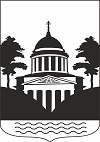 №16, пятница, 26 ноября  2021 года В данном номере опубликованы следующие документы: 1. Решение Думы Любытинского муниципального района от 26.11.2021 №83 О принятии в первом чтении проекта решения Думы Любытинского муниципального района «О бюджете Любытинского муниципального района на 2022год и на плановый период 2023 и 2024 годов» и характеристик бюджета муниципального района на 2022год и на плановый период 2023 и 2024 годов.2. Решение Думы Любытинского муниципального района от 26.11.2021 №84 О внесении изменений в решение Думы Любытинского муниципального района «О бюджете Любытинского муниципального района на 2021 год и на плановый период 2022 и 2023 годов».3. Решение Думы Любытинского муниципального района от 26.11.2021 №85 О согласовании дополнительного норматива отчислений от налога на доходы физических лиц на 2022 год и на плановый период 2023 и 2024 годов.4. Решение Думы Любытинского муниципального района от 26.11.2021 №86 О принятии на исполнение части полномочий по решению вопросов местного значения Неболчского сельского поселения.5. Решение Думы Любытинского муниципального района от 26.11.2021 №87 О передаче на исполнение части полномочий по решению вопросов местного значения Любытинского муниципального района.6. Решение Думы Любытинского муниципального района от 26.11.2021 №88 О внесении изменения в Положение об оплате труда лиц, замещающих муниципальные должности в органах местного самоуправления Любытинского муниципального района.7.  Решение Думы Любытинского муниципального района от 26.11.2021 №89 О принятии Контрольно-счетной палатой Любытинского муниципального района полномочий по осуществлению внешнего муниципального финансового контроля на 2022 год.8. Решение Думы Любытинского муниципального района от 26.11.2021 №90 О внесении дополнений в прогнозный план (программу) приватизации муниципального имущества Любытинского муниципального района на 2020 и 2022 годы.9. Распоряжение Администрации Любытинского муниципального района от 02.11.2021  №324-рг О проведении публичных слушаний.10. Распоряжение Администрации Любытинского муниципального района от 02.11.2021  №325-рг О проведении публичных слушаний.11. Распоряжение Администрации Любытинского муниципального района от 08.11.2021  №332-рг Об утверждении основных направлений долговой политики Любытинского муниципального района на 2022 год и на плановый период 2023 и 2024 годов.12. Распоряжение Администрации Любытинского муниципального района от 09.11.2021  №334-рг О внесении на рассмотрение Думы района проекта решения «О бюджете Любытинского муниципального района на 2022 год и плановый период 2023 и 2024 годов».13. Распоряжение Администрации Любытинского муниципального района от 09.11.2021  №335-рг О внесении на рассмотрение Совета депутатов Любытинского сельского поселения проекта решения «О бюджете Любытинского сельского поселения на 2022 год и плановый период 2023 и 2024 годов».14. Распоряжение Администрации Любытинского муниципального района от 10.11.2021  №338-рг О проведении публичных слушаний.15. Распоряжение Администрации Любытинского муниципального района от 17.11.2021  №347-рз Об утверждении норматива стоимости 1 кв.метра общей площади жилого помещения по Любытинскому муниципальному району.16. Распоряжение Администрации Любытинского муниципального района от 17.11.2021  №338-рз О внесении изменения в состав рабочей группы по рассмотрению актов проверок муниципальных учреждений контролирующих органов Администрации муниципального района.17. Постановление Администрации Любытинского муниципального района от 30.09.2021 №832 Об утверждении состава Совета по туризму Любытинского муниципального района.18. Постановление Администрации Любытинского муниципального района от 27.10.2021 №920 О признании дома аварийным и подлежащим сносу.19. Постановление Администрации Любытинского муниципального района от 28.10.2021 №923 Об определении должностных лиц, осуществляющих отдельные государственные полномочия по реализации положений областного закона от 01.02.2016 №914-ОЗ «Об административных правонарушениях».20. Постановление Администрации Любытинского муниципального района от 01.11.2021 №931 Об утверждении типового Административного регламента по предоставлению муниципальной услуги «Утверждение схемы расположения земельного участка или земельных участков на кадастровом плане территории».21. Постановление Администрации Любытинского муниципального района от 01.11.2021 №937 Об утверждении Совета по гармонизации межнациональных отношений.22. Постановление Администрации Любытинского муниципального района от 02.11.2021 №942 Об утверждении Порядка и сроков внесения изменений в перечень главных администраторов источников финансирования дефицита бюджета Любытинского муниципального района.23. Постановление Администрации Любытинского муниципального района от 02.11.2021 №943 Об утверждении Порядка и сроков внесения изменений в перечень главных администраторов источников финансирования дефицита бюджета Любытинского сельского поселения.24. Постановление Администрации Любытинского муниципального района от 10.11.2021 №960 О внесении изменений в Состав постоянно действующей жилищной комиссии при Администрации Любытинского муниципального района.25. Постановление Администрации Любытинского муниципального района от 12.11.2021 №970 О внесении изменений в Состав постоянно действующей жилищной комиссии при Администрации Любытинского муниципального района.26. Постановление Администрации Любытинского муниципального района от 15.11.2021 №977 О внесении изменений в Постановление Администрации муниципального района от 05.10.2020 №1071.27. Постановление Администрации Любытинского муниципального района от 19.11.2021 №1001 Об утверждении Состава постоянно действующей комиссии по бесхозяйному имуществу на территории Любытинского сельского поселения.28. Постановление Администрации Любытинского муниципального района от 22.11.2021 №1005 Об утверждении Программы профилактики рисков причинения вреда (ущерба) охраняемым законом ценностям при осуществлении муниципального контроля в сфере благоустройства на территории Любытинского сельского поселения Любытинского муниципального района на 2022 год.29. Постановление Администрации Любытинского муниципального района от 22.11.2021 №1006 Об утверждении Программы профилактики рисков причинения вреда (ущерба) охраняемым законом ценностям при осуществлении муниципального контроля в сфере благоустройства на территории Любытинского муниципального района на 2022 год.30. Постановление Администрации Любытинского муниципального района от 22.11.2021 №1007 Об утверждении Программы профилактики рисков причинения вреда (ущерба) охраняемым законом ценностям при осуществлении муниципального контроля за исполнением единой теплоснабжающей организацией обязательств по строительству, реконструкции и (или) модернизации объектов теплоснабжения в границах Любытинского муниципального района на 2022 год.31. Постановление Администрации Любытинского муниципального района от 22.11.2021 №1008 Об утверждении Программы профилактики рисков причинения вреда (ущерба) охраняемым законом ценностям при осуществлении муниципального земельного контроля в границах Любытинского муниципального района на 2022 год.32. Постановление Администрации Любытинского муниципального района от 25.11.2021 №1016 О внесении изменений в муниципальную программу Любытинского сельского поселения «Благоустройство территории Любытинского сельского поселения на 2016-2020 годы и на период до 2024 года». 33. Постановление Администрации Любытинского муниципального района от 25.11.2021 №1017 Об утверждении Программы профилактики рисков причинения вреда (ущерба) охраняемым законом ценностям при осуществлении муниципального контроля на автомобильном транспорте, городском наземном электрическом транспорте и в дорожном хозяйстве вне границ населенных пунктов в границах Любытинского муниципального района на 2022 год.34. Постановление Администрации Любытинского муниципального района от 25.11.2021 №1018 Об утверждении Программы профилактики рисков причинения вреда (ущерба) охраняемым законом ценностям при осуществлении муниципального контроля на автомобильном транспорте, городском наземном электрическом транспорте и в дорожном хозяйстве в границах населенных пунктов Любытинского сельского поселения на 2022 год.35. Постановление Администрации Любытинского муниципального района от 25.11.2021 №1019 Об утверждении Перечня муниципального имущества Любытинского муниципального района, предоставляемого во владение и (или) пользование субъектам малого и среднего предпринимательства, самозанятым и организациям, образующим инфраструктуру поддержки субъектов малого и среднего предпринимательства.36. Постановление Администрации Любытинского муниципального района от 26.11.2021 №1025 О внесении изменений в муниципальную программу Любытинского сельского поселения «Формирование современной городской среды на территории Любытинского сельского поселения на 2018-2024 годы».37. Постановление Администрации Любытинского муниципального района от 26.11.2021 №1026 О внесении изменений в муниципальную программу Любытинского муниципального района «Улучшение жилищных условий граждан и повышение качества жилищно-коммунальных услуг в Любытинском муниципальном районе на 2017-2022 годы и на период до 2028 года».38. Постановление Администрации Любытинского муниципального района от 26.11.2021 №1027 О внесении изменений в муниципальную программу «Совершенствование и содержание дорожного хозяйства Любытинского муниципального района (за исключением автомобильных дорог федерального и областного значения) на 2014-2020 годы и на период до 2024 года.39. Постановление Администрации Любытинского муниципального района от 26.11.2021 №1028 О проведении общественных обсуждений предварительных материалов оценки воздействия на окружающую среду объекта «Рекультивация полигона ТБО ООО «Сетново».Российская   ФедерацияНовгородская областьДУМА ЛЮБЫТИНСКОГО МУНИЦИПАЛЬНОГО РАЙОНАР Е Ш Е Н И ЕО принятии в первом чтении проекта решения Думы муниципальногорайона «О бюджете Любытинского муниципальногорайона на 2022 год и на плановый период 2023 и 2024 годов» и характеристикбюджета муниципальногорайона на 2022 год и на плановый период 2023  и 2024 годовДума муниципального района РЕШИЛА:1. Принять в первом чтении проект решения Думы муниципального района «О бюджете Любытинского муниципального района на 2022 год и на плановый период 2023 и 2024 годов»2. Утвердить основные характеристики бюджета Любытинского муниципального района на 2022 год:1) прогнозируемый общий объем доходов бюджета Любытинского муниципального района в сумме 312640,18176 тыс. рублей;2) общий объем расходов бюджета Любытинского муниципального района в сумме 312640,18176  тыс. рублей.3) дефицит бюджета Любытинского муниципального района в сумме 0,000 тыс. рублей.4) верхний предел муниципального внутреннего долга муниципального района на 1 января 2023 года в сумме 10000,00000 тыс. рублей.5) нормативы распределения доходов между, бюджетом муниципального района и бюджетами сельских поселений согласно приложению 1 к настоящему решению. 3. Утвердить основные характеристики бюджета Любытинского муниципального района на 2023 год и на 2024 год:1) прогнозируемый общий объем доходов бюджета Любытинского муниципального района на 2023 год в сумме 255 632,24612 тыс. рублей и на 2024 год в сумме 254723,21549 тыс. рублей;2) общий объем расходов бюджета Любытинского муниципального района на 2023 год в сумме 255 632,24612 тыс. рублей, в том числе условно утвержденные расходы в сумме 3 817,50000 тыс. рублей и на 2024 год в сумме   254723,21549  тыс. рублей,  в том числе условно утвержденные расходы в сумме 7598,30000 тыс. рублей.3) прогнозируемый дефицит бюджета Любытинского муниципального района на 2023 год и на 2024 год в сумме 0,00000 тыс. рублей.4) верхний предел муниципального внутреннего долга муниципального района на 1 января 2024 года 10000,00000 тыс. рублей, на 1 января 2024 года 10000,00000 тыс. рублей.5) нормативы распределения доходов между, бюджетом муниципального района и бюджетами сельских поселений согласно приложению 2 и приложению 3 к настоящему решению.4. Постоянной комиссии Думы муниципального района по экономике и бюджету совместно с комитетом финансов Администрации Любытинского муниципального района доработать проект указанного решения с учетом поступивших замечаний и предложений и представить его на рассмотрение Думы района.       Председатель Думы       муниципального района                        М.Н. Ершова       от 26.11.2021 года        №83       Глава         муниципального  района                             А.А. Устинов    Примечание: погашение задолженности по пеням и штрафам за несвоевременную уплату налогов и сборов в части отмененных налогов и сборов осуществляется по нормативам зачисления соответствующих налогов и сборов в бюджет муниципального района Примечание: погашение задолженности по пеням и штрафам за несвоевременную уплату налогов и сборов в части отмененных налогов и сборов осуществляется по нормативам зачисления соответствующих налогов и сборов в бюджет муниципального района Примечание: погашение задолженности по пеням и штрафам за несвоевременную уплату налогов и сборов в части отмененных налогов и сборов осуществляется по нормативам зачисления соответствующих налогов и сборов в бюджет муниципального района Российская   ФедерацияНовгородская областьДУМА ЛЮБЫТИНСКОГО МУНИЦИПАЛЬНОГО РАЙОНАР Е Ш Е Н И ЕО внесении изменений в решениеДумы Любытинского муниципальногорайона «О бюджете Любытинскогомуниципального района на 2021 год и на плановый период 2022 и 2023 годов»Принято Думой муниципального района    26.11.2021 годаДума муниципального района:РЕШИЛА:Внести в решение Думы Любытинского муниципального района от 25.12.2020 № 22 «О бюджете Любытинского муниципального района на 2021 год и на плановый период 2022 и 2023 годов» (бюллетень Официальный вестник от 28.12.20 №20, от 01.02.2021 №1, от 20.02.2021 №2, от 29.03.2021 №4, от 26.04.2021 №5, от 21.06.2021 №7; от 22.07.2021 №8; от 23.08.2021 №9; 28.09.2021 №11, 01.11.2021 №13) следующие изменения:1. В подпункте 1) пункта 1 цифры «340 496,68695   тыс. рублей» заменить цифрами «342 554,69671 тыс. рублей».В подпункте 2) пункта 1 цифры «352 660,19451 тыс. рублей» заменить цифрами «354 718,20427 тыс. рублей».2. Приложение 1 к решению Думы Любытинского муниципального района «О бюджете Любытинского муниципального района на 2021 год и на плановый период 2022 и 2023 годов» изложить в следующей редакции:3. Приложения 8-9 к решению Думы Любытинского муниципального района «О бюджете Любытинского муниципального района на 2021 год и на плановый период 2022 и 2023 годов» изложить в следующей редакции:4. Приложение 10 к решению Думы Любытинского муниципального района «О бюджете Любытинского муниципального района на 2021 год и на плановый период 2022 и 2023 годов» изложить в следующей редакции:5.Приложение 11 к решению Думы Любытинского муниципального района «О бюджете Любытинского муниципального района на 2021 год и на плановый период 2022 и 2023 годов» таблицу 5 изложить в следующей редакции: 6. Опубликовать настоящее решение в бюллетене «Официальный вестник» и разместить на официальном сайте Администрации муниципального района в информационно-телекоммуникационной сети Интернет.     Председатель Думы     муниципального района                       М.Н. Ершова     от 26.11.2021 года      №84     Глава      муниципального  района                       А.А. Устинов    Российская ФедерацияНовгородской областиДУМА ЛЮБЫТИНСКОГО МУНИЦИПАЛЬНОГО РАЙОНАР Е Ш Е Н И Е          О согласовании дополнительногонорматива отчислений от налогана доходы физических лиц на 2022 годи на плановый период 2023 и 2024 годовВ соответствии с  пунктом 5 статьи 138 Бюджетного кодекса Российской Федерации Дума муниципального района РЕШИЛА:1.  Согласовать дополнительный норматив отчислений от налога на доходы физических лиц (за исключением налога на доходы физических лиц, уплачиваемого иностранными гражданами в виде фиксированного авансового платежа при осуществлении ими на территории  Российской Федерации трудовой деятельности на основании патента, а также налога на доходы физических лиц в части суммы налога, превышающей 650 тысяч рублей, относящейся к части налоговой базы, превышающей 5 миллионов рублей), подлежащего зачислению в областной бюджет в порядке замены  дотации  на выравнивание бюджетной обеспеченности муниципальных районов (муниципальных округов, городского округа) на 2022 год и на плановый период 2023-2024 годов  в бюджет Любытинского муниципального  района в размере 70 процентов.    	2. Опубликовать  настоящее решение в бюллетене «Официальный вестник» и разместить на официальном сайте Администрации Любытинского муниципального района в сети Интернет.	3. Настоящее решение вступает в силу со дня, следующего за днем его официального опубликования.             Председатель Думы             муниципального района                          М.Н. Ершова             от 26.11.2021 года              №85             Глава               муниципального  района                              А.А. Устинов    Российская Федерация Новгородская областьДУМА ЛЮБЫТИНСКОГО МУНИЦИПАЛЬНОГО  РАЙОНАР Е Ш Е Н И ЕО принятии на исполнение части полномочий по решению вопросов местного значения Неболчского  сельского поселенияПринято Думой Любытинского муниципального района  26.11.2021года.            В   соответствии    с   Федеральным    законом   от   6   октября  2003  года       № 131-ФЗ «Об общих принципах организации местного самоуправления в Российской Федерации»  и  на основании решений Совета депутатов Неболчского сельского поселения от 12.11.2021г.  № 54 «О передаче  на исполнение части полномочий по решению вопросов местного значения Неболчского  сельского поселения Любытинскому муниципальному району»  Дума Любытинского муниципального района  РЕШИЛА:           1. Принять на исполнение от Неболчского  сельского  поселения часть полномочий по решению вопросов местного значения  за счет иных межбюджетных трансфертов, предоставляемых из бюджета этого поселения в бюджет муниципального района согласно приложения №1.           2. Полномочия Администрации Неболчского сельского поселения принимаются на период с 1 января по 31 декабря 2022 года.            3. Возложить на  Администрацию Любытинского муниципального района исполнение выше указанных полномочий Администрации  Неболчского сельского поселения находящихся на территории данного сельского поселения           4. Предложить Администрации  Неболчского сельского поселения заключить соответствующее соглашение с соблюдением требований, установленных законодательством отдельно по каждому вопросу местного значения.           5. Опубликовать решение в бюллетене  «Официальный вестник» и разместить на официальном сайте Администрации муниципального района в информационно-коммуникационной сети Интернет.           Председатель Думы           муниципального района                          М.Н. Ершова           от 26.11.2021 года            №86           Глава            муниципального  района                          А.А. УстиновПриложение №1к решению Думы Любытинского Муниципального района от 26.11.2021года №86     Перечень вопросов местного значения поселения, принимаемых  на  исполнениеАдминистрацией  Любытинского муниципального района от  Администрации  Неболчского сельского поселенияРоссийская ФедерацияНовгородская областьДУМА ЛЮБЫТИНСКОГО МУНИЦИПАЛЬНОГО  РАЙОНАР Е Ш Е Н И Е«О передаче на исполнение части полномочий по решению вопросов местного значения Любытинского муниципального районаПринято Думой Любытинского муниципального района 26.11.2021 года.            В   соответствии  с Федеральным  законом  от   6   октября  2003  года      № 131-ФЗ «Об общих принципах организации местного самоуправления в Российской Федерации»  Дума муниципального района РЕШИЛА:            1. Передать на исполнение администрации Неболчского сельского  поселения часть полномочий по решению вопросов местного значения  Любытинского муниципального района, согласно приложению за счет иных межбюджетных трансфертов, предоставляемых из бюджета муниципального района в бюджет этого поселения.            2. В случае принятия передаваемых полномочий Советом депутатов Неболчского сельского поселения, Администрации Любытинского муниципального района заключить соглашение с администрацией Неболчского сельского поселения по исполнению части полномочий по решению вопросов местного значения.            3. Данное решение вступает в силу с 1 января 2022 года.               4. Опубликовать решение в бюллетене  «Официальный вестник»  и разместить на официальном сайте Администрации Любытинского муниципального района  в информационно-коммуникационной сети Интернет. Председатель Думы муниципального района                               М.Н. Ершова от 26.11.2021 года  №87 Глава  муниципального  района                              А.А. Устинов                                                                                                                                                                                                Приложение                                                                                                                                                                        к решению Думы муниципального района от 26.11.2021года  № 87 Перечень вопросов местного значения района, передаваемых на исполнениеАдминистрации  Неболчского сельского поселения Администрацией  Любытинского муниципального районаРоссийская ФедерацияНовгородская областьДУМА ЛЮБЫТИНСКОГО МУНИЦИПАЛЬНОГО РАЙОНАРЕШЕНИЕО внесении изменения в Положение об оплате труда лиц, замещающих муниципальные должности в органах местного самоуправления Любытинского  муниципального районаПринято Думой  муниципального района 26.11.2021года           Дума муниципального района    РЕШИЛА:          1. Внести изменения в  Положение об оплате труда лиц, замещающих муниципальные  должности в органах местного самоуправления Любытинского муниципального района, утвержденное решением Думы муниципального района от 31.10.2017 №190,  изложив  приложение к решению  в прилагаемой редакции.          2. Признать утратившим силу решение Думы муниципального района от 18.10.2019 №309 «О внесении изменений в Положение об оплате труда лиц, замещающих муниципальные должности в органах местного самоуправления Любытинского муниципального района»         3. Опубликовать решение в бюллетене  «Официальный вестник»  и разместить на официальном сайте Администрации Любытинского муниципального района  в информационно-коммуникационной сети Интернет.        4. Настоящее решение вступает  в законную силу с 01.01.2022 года     Председатель Думы     муниципального района                          М.Н. Ершова     от 26.11.2021 года      №88     Глава      муниципального  района                         А.А. Устинов    Приложениек решению Думы муниципальногорайона от 26.11.2021 №88Российская ФедерацияНовгородская областьДУМА ЛЮБЫТИНСКОГО МУНИЦИПАЛЬНОГО РАЙОНАР Е Ш Е Н И ЕО принятии Контрольно-счетной палатой Любытинского муниципальногорайона полномочий по осуществлению внешнего муниципальногофинансового контроля на 2022 годПринято  Думой муниципального района 26 ноября  2021 года.              В соответствии с частью 11 статьи 3 Федерального закона от 7 февраля 2011 года № 6 ФЗ «Об общих принципах организации и деятельности контрольно-счетных органов субъектов Российской Федерации и муниципальных образований», решениями Совета депутатов Любытинского сельского поселения от 26.11.2021 № 58  «О заключении соглашения о передаче Контрольно-счетной палате Любытинского муниципального района  полномочий Контрольно-счетной комиссии Любытинского сельского  поселения по осуществлению внешнего муниципального финансового контроля на 2022 год» и Совета депутатов Неболчского сельского поселения от  12.11.2021  № 55  «О заключении соглашения о передаче Контрольно-счетной палате Любытинского муниципального района  полномочий Контрольно-счетной комиссии Неболчского сельского  поселения по осуществлению внешнего муниципального финансового контроля на 2022 год» Дума муниципального районаРЕШИЛА:           1. Разрешить Контрольно-счетной палате Любытинского муниципального района (далее Контрольно-счетная палата) принять к исполнению следующие полномочия по осуществлению внешнего финансового контроля Контрольно-счетной комиссии Любытинского сельского поселения и Контрольно-счетной комиссии Неболчского сельского поселения:          1) контроль за исполнением бюджета Любытинского и Неболчского   сельских поселений (далее – сельские поселения);          2) экспертиза проектов бюджета сельских поселений;          3) внешняя проверка годового отчета  об исполнении бюджета сельских поселений;          4) организация и осуществление контроля за законностью, результативностью (эффективностью и экономностью) использования средств бюджета сельского поселения, а также средств получаемых бюджетами   сельских поселений из иных источников, предусмотренных законодательством Российской Федерации;          5) контроль за соблюдением установленного порядка управления и распоряжения имуществом, находящимся в муниципальной собственности, в том числе охраняемыми результатами интеллектуальной деятельности и средствами индивидуализации, принадлежащими сельским поселениям;         6) оценка эффективности предоставления налоговых и иных льгот и преимуществ, бюджетных кредитов за счет средств бюджета сельского поселения, а также оценка законности предоставления муниципальных гарантий и поручительств или обеспечения исполнения обязательств другими способами по сделкам, совершаемым юридическими лицами и индивидуальными предпринимателями за счет средств бюджетов сельских поселений и имущества, находящегося в муниципальной собственности;         7) финансово-экономическая экспертиза проектов муниципальных правовых актов (включая обоснованность финансово-экономических обоснований) в части, касающейся расходных обязательств сельских  поселений, а также муниципальных программ;        8) анализ бюджетного процесса в  сельских поселениях и подготовка предложений, направленных на его совершенствование;        9) подготовка информации о ходе исполнения бюджетов сельских поселений, о результатах проведенных контрольных и экспертно-аналитических мероприятий и представление такой информации в Советы депутатов сельских поселений и Главам  сельских поселений;      10) участие в пределах полномочий в мероприятиях, направленных на противодействие коррупции;       11) иные полномочия в сфере внешнего муниципального финансового контроля, установленные федеральными законами, законами субъекта Российской Федерации, уставом и нормативными правовыми актами Советов депутатов сельских поселений.         2. Председателю Думы Любытинского муниципального района подписать Соглашения о передаче полномочий, указанных в пункте 1 настоящего решения.         3. В решении о бюджете Любытинского муниципального района на 2022 год и плановый период 2023 и 2024 годов предусмотреть отдельной строкой объем субвенции, необходимый для осуществления полномочий, указанных в пункте 1 настоящего решения, рассчитанный в установленном порядке.       4. Настоящее решение вступает в силу с 1 января 2022 года.       5. Опубликовать решение в бюллетенях  «Официальный вестник» и разместить на официальном сайте Администрации Любытинского муниципального района в информационно-коммуникационной сети Интернет.         Председатель Думы         муниципального района                          М.Н. Ершова         от 26.11.2021 года          №89         Глава          муниципального  района                         А.А. Устинов    Российская ФедерацияНовгородская областьДУМА ЛЮБЫТИНСКОГО МУНИЦИПАЛЬНОГО  РАЙОНАР Е Ш Е Н И ЕО внесении дополнений в прогнозный план  (программу) приватизации муниципального имущества Любытинского муниципального района  на 2020 и 2022 годыДума муниципального районаВ соответствии с Федеральным Законом от 21 декабря 2001 года № 178-ФЗ «О приватизации государственного и муниципального имущества», в соответствии с постановлением Правительства Российской Федерации  №806 от 26.12.2005 года "Об утверждении Правил разработки прогнозных планов (программ) приватизации государственного и муниципального имущества и внесении изменений в Правила подготовки и принятия решений об условиях приватизации федерального имущества" Дума муниципального районаРЕШИЛА:дополнить Прогнозный план (Программу) приватизации муниципального имущества Любытинского муниципального района пунктом 23 следующего содержания:Настоящее решение   опубликовать  в  бюллетене   «Официальныйвестник», на сайте Администрации Любытинского муниципального района в информационно-коммуникационной сети Интернет».       Председатель Думы      муниципального района                             М.Н. Ершова     от 26.11.2021 года      №90     Глава     муниципального  района                              А.А. Устинов    Российская  ФедерацияНовгородская областьАдминистрация  Любытинского муниципального районаР А С П О Р Я Ж Е Н И Еот  02.11.2021 № 324-ргр.п.ЛюбытиноО проведении публичных слушаний                        В соответствии со статьей 5.1 Градостроительного кодекса Российской Федерации, со статьей 28 Федерального закона от 06 октября 2003 года  № 131-ФЗ «Об общих принципах организации местного самоуправления в Российской Федерации»:         1. Провести 06 декабря 2021 года в 17.00 публичные слушания по проекту планировки совмещенного с проектом межевания территории линейного объекта «Строительство ВЛ3-10кВЛ-7ПС110/10кВ» Любытино» протяженностью 1,569 км, расположенного  на территории Любытинского района Новгородской области» (заявитель - ООО «СтройПрогресс»).        2. Местом проведения публичных слушаний определить помещение актового зала Администрации Любытинского муниципального района, расположенное по адресу: Новгородская область, Любытинский район, Любытинское сельское поселение, р.п.Любытино, ул.Советов, д.29.        3.Ответственным за организацию и проведение публичных слушаний назначить заведующего отделом архитектуры и градостроительства   Администрации муниципального района Соловьеву М.А.       4. Опубликовать распоряжение в бюллетене «Официальный вестник»  и разместить на официальном сайте Администрации  муниципального района в информационно-телекоммуникационной сети «Интернет».                 Глава                 муниципального района                                                   А.А.УстиновРоссийская  ФедерацияНовгородская областьАдминистрация  Любытинского муниципального районаР А С П О Р Я Ж Е Н И Еот  02.11.2021 № 325-ргр.п.ЛюбытиноО проведении публичных слушаний                        В соответствии со статьей 5.1 Градостроительного кодекса Российской Федерации, со статьей 28 Федерального закона от 06 октября 2003 года № 131-ФЗ «Об общих принципах организации местного самоуправления в Российской Федерации»:         1. Провести 06 декабря 2021 года в 17.30 публичные слушания по вопросу утверждения  документации  по планировке территории (проект межевания территории) для  эксплуатации объекта: МН «Ярославль - Кириши -1,» км 402,54 – 408,1,км432 - 439, DN720. ЯРНУ  (заявитель - ООО «Лендпроект»).         2. Местом проведения публичных слушаний определить помещение актового зала Администрации Любытинского муниципального района, расположенное по адресу: Новгородская область, Любытинский район, Любытинское сельское поселение, р.п.Любытино, ул. Советов, д.29.         3. Ответственным за организацию и проведение публичных слушаний назначить заведующего отделом архитектуры и градостроительства   Администрации муниципального района Соловьеву М. А.         4. Опубликовать распоряжение в бюллетене «Официальный вестник»  и разместить на официальном сайте Администрации  муниципального района в информационно-телекоммуникационной сети «Интернет».       Глава       муниципального района                                        А.А.УстиновРоссийская  ФедерацияНовгородская областьАдминистрация  Любытинского муниципального районаР А С П О Р Я Ж Е Н И Еот  08.11.2021 № 332-ргр.п.ЛюбытиноОб утверждении основных направлений долговой политикиЛюбытинского муниципального района на 2022 год и плановый период  2023 и 2024 годов       В соответствии со  статьей  107.1 Бюджетного кодекса Российской Федерации:        1. Утвердить  прилагаемые  основные  направления долговой  политики  Любытинского  муниципального  района  на  2022 год и на плановый период 2023 и 2024 годов.       2.Опубликовать распоряжение в газете «Любытинские вести» и разместить на официальном сайте Администрации Любытинского муниципального района в информационно-телекоммуникационной сети «Интернет».       Глава      муниципального района                                                      А.А.Устинов                                                         Утверждены                                                             распоряжением Администрации                                                            муниципального района                                                            от  08.11.2020 № 332ОСНОВНЫЕ НАПРАВЛЕНИЯдолговой политики Любытинского муниципального районана 2022 год и на плановый период 2023 и 2024 годовОсновные направления долговой политики Любытинского муниципального района на 2022 год и на плановый период 2023 и 2024 годов принимаются в целях:обеспечения финансирования дефицита бюджета района; своевременного и полного исполнения долговых обязательств Любытинского муниципального района;обеспечения поддержания объема муниципального долга Любытинского муниципального района в пределах, установленных федеральным законодательством, и в соответствии с решением Думы района о бюджете района на очередной финансовый год и на плановый период;обеспечения поддержания расходов на обслуживание муниципального долга в пределах, установленных федеральным законодательством, и в соответствии с  решением Думы района о бюджете района на очередной финансовый год и на плановый период;минимизации стоимости обслуживания муниципального долга;поддержания объема долговой нагрузки на бюджет района на экономически безопасном уровне с учетом всех возможных рисков.1. Итоги реализации долговой политики Любытинского муниципального района за 2020 год и текущее состояние муниципального долга Любытинского муниципального районаОбъем муниципального внутреннего долга Любытинского муниципального района по состоянию на 01 января 2021 года составил 4,3 млн. рублей, в том числе задолженность по бюджетным кредитам – 4,3 млн. рублей .На 01 января 2021 года доля общего объема долговых обязательств района составила 6,3% от суммы доходов бюджета района без учета безвозмездных поступлений за 2020 год и дополнительного норматива отчислений  от налога на доходы физических лиц. В 2021 году бюджетный кредит погашен в сумме 200,0 тыс. рублей.Кредиты от кредитных организаций в бюджет района  не привлекались.Доля расходов  бюджета района на обслуживание муниципального долга за 2020год составила 0,0% от объема расходов бюджета района, за исключением объема расходов, которые осуществляются за счет субвенций, предоставляемых из бюджетов бюджетной системы Российской Федерации.Расходы на обслуживание муниципального внутреннего долга Любытинского района за 2020 год произведены в сумме 4,3 тыс. рублей, что на 0,6 тыс. рублей меньше, чем в 2019 году.В целях сокращения расходов на обслуживание муниципального долга приняты следующие меры:Погашение и обслуживание долговых обязательств осуществлялись в установленный срок и в полном объеме.По состоянию на 01 января 2022 года общий объем муниципального долга должен составить не более 4,1 млн. рублей или 6,0 % от суммы доходов бюджета района без учета безвозмездных поступлений за 2020 год и дополнительного норматива отчислений от налога на доходы физических лиц.2. Основные факторы, влияющие на характер и направления долговой политики на 2022 год и на плановый период 2023 и 2024 годовОсновными факторами, влияющими на характер и направления долговой политики на 2022 год и на плановый период 2023 и 2024 годов, являются:необходимость планомерного снижения долговой нагрузки бюджета района;необходимость обеспечения выполнения условий реструктуризации задолженности Любытинского муниципального района перед Новгородской областью по бюджетным кредитам, проведенной в соответствии с постановлением Правительства Новгородской области от 15 мая 2020 года № 197 «Об утверждении Правил проведения в 2020 году реструктуризации денежных обязательств (задолженности по денежным обязательствам) муниципальных районов и городского округа перед Новгородской областью по бюджетным кредитам»;изменения, внесенные в Бюджетный кодекс Российской Федерации в части оценки долговой устойчивости субъектов Российской Федерации (муниципальных образований) и ранжирования субъектов Российской Федерации (муниципальных образований) в зависимости от уровня долговой устойчивости.3. Цели, принципы и задачи долговой политики на 2022 год и на плановый период 2023 и 2024 годов3.1. Целями долговой политики на 2022 год и на плановый период 2023 и 2024 годов являются:поддержание объема долговых обязательств на экономически безопасном уровне с учетом всех возможных рисков;обеспечение исполнения долговых обязательств в полном объеме;обеспечение минимально возможной стоимости обслуживания прямых долговых обязательств.3.2. Принципами долговой политики на 2022 год и на плановый период 2023 и 2024 годов являются:соблюдение ограничений, установленных Бюджетным кодексом Российской Федерации;сохранение объема долговых обязательств на экономически безопасном уровне;полнота и своевременность исполнения долговых обязательств;сокращение стоимости обслуживания муниципального долга;прозрачность управления муниципальным долгом. 3.3. Задачами долговой политики на 2022 год и на плановый период 2023 и 2024 годов являются:повышение эффективности муниципальных заимствований Любытинского муниципального района (далее заимствования);оптимизация структуры муниципального долга Любытинского муниципального района с целью минимизации стоимости его обслуживания;поддержание дефицита  бюджета района в 2022-2024 годах на уровне не более 10,0% суммы доходов бюджета района без учета дополнительного норматива отчислений от налога на доходы физических лиц и безвозмездных поступлений за 2022-2024 годы соответственно (утвержденный решением Думы района о бюджете района на очередной финансовый год и на плановый период и сложившийся по данным годового отчета об исполнении бюджета района в 2022-2024 годах дефицит бюджета района может быть превышен на сумму поступлений от продажи акций и иных форм участия в капитале, находящихся в муниципальной собственности, и (или) снижения остатков средств на счетах по учету средств бюджета района, в том числе средств резервного фонда Любытинского муниципального района);обеспечение возможности привлечения в бюджет района кредитов от кредитных организаций,  исключительно по ставкам на уровне не более чем уровень ключевой ставки, установленный Центральным банком Российской Федерации, увеличенный на 1,0 % годовых;поддержание доли расходов бюджета района на обслуживание муниципального долга Любытинского муниципального района на уровне, не превышающем 5,0 % от объема расходов бюджета района, за исключением объема расходов, которые осуществляются за счет субвенций, предоставляемых из бюджетов бюджетной системы Российской Федерации;сокращение рисков, связанных с осуществлением заимствований;обеспечение взаимосвязи принятия решения о заимствованиях с реальными потребностями  бюджета района в привлечении заемных средств;учет информации о муниципальном долге Любытинского муниципального района, формирование отчетности о муниципальных долговых обязательствах Любытинского муниципального района;обеспечение раскрытия информации о муниципальном долге Любытинского муниципального района.4. Основные направления долговой политики Любытинского муниципального района на 2022 год и на плановый период 2023 и 2024 годовОсновными направлениями долговой политики Любытинского муниципального района на 2022 год и на плановый период 2023 и 2024 годов являются:своевременное и полное исполнение долговых обязательств;проведение мероприятий, направленных на оздоровление муниципальных финансов Любытинского муниципального района, в том числе направленных на рост доходов и оптимизацию расходов бюджета района, и приводящих к сокращению дефицита бюджета района и муниципального долга Любытинского муниципального района;осуществление мониторинга соответствия параметров муниципального долга Любытинского муниципального района ограничениям, установленным Бюджетным кодексом Российской Федерации;досрочное погашение долговых обязательств Любытинского муниципального района с использованием дополнительных доходов, полученных при исполнении бюджета района, и остатков средств на счетах по учету средств бюджета района;проведение операций по рефинансированию (досрочному рефинансированию) долговых обязательств Любытинского муниципального района в целях сокращения расходов на обслуживание муниципального долга Любытинского муниципального района;совершенствование практики проведения электронных аукционов среди кредитных организаций на оказание услуг Любытинскому муниципальному району по предоставлению кредитов на покрытие дефицита бюджета муниципального района и погашение долговых обязательств бюджета муниципального района;недопущение принятия новых расходных обязательств, не обеспеченных стабильными источниками доходов.5. Инструменты реализации основных направлений долговой политики на 2022 год и на плановый период 2023 и 2024 годовПри реализации основных направлений долговой политики Любытинского муниципального района на 2022 год и на плановый период 2023 и 2024 годов могут использоваться все инструменты заимствований, предусмотренные Бюджетным кодексом Российской Федерации: государственные ценные бумаги, кредиты кредитных организаций и бюджетные кредиты из регионального бюджета.6. Анализ рисков для бюджета района, возникающих в процессе управления муниципальным долгомОсновными рисками для бюджета района, возникающими в процессе управления муниципальным долгом Любытинского муниципального района, являются:риск снижения поступления налоговых и неналоговых доходов в бюджет района, влекущего увеличение потребности в осуществлении муниципальных заимствований и соответственно увеличение размера муниципального долга Любытинского муниципального района, и невыполнения целевых показателей по уровню муниципального долга и объему коммерческих заимствований;процентный риск - вероятность увеличения суммы расходов бюджета района на обслуживание муниципального долга вследствие увеличения Центральным банком Российской Федерации ключевой ставки и (или) роста объемов привлечения кредитов для выполнения расходных обязательств;риск рефинансирования - вероятность потерь вследствие невыгодных условий привлечения заимствований на рефинансирование уже имеющихся обязательств или невозможность рефинансировать текущие обязательства;риск снижения ликвидности в банковском секторе и ограничения возможности привлечения заемных средств в бюджет района.Мерами, принимаемыми в целях управления рисками для бюджета района, возникающими в процессе управления муниципальным долгом Любытинского муниципального района, будут являться:осуществление достоверного прогнозирования доходов бюджета района и поступлений по источникам финансирования дефицита бюджета района;принятие взвешенных и экономически обоснованных решений по принятию долговых обязательств Любытинского муниципального района;осуществление мониторинга конъюнктуры финансового рынка и ключевой ставки Центрального банка Российской Федерации, условий и результатов привлечения рыночных заимствований муниципальными образованиями.Российская  ФедерацияНовгородская областьАдминистрация  Любытинского муниципального районаР А С П О Р Я Ж Е Н И Еот  09.11.2021 № 334-ргр.п.ЛюбытиноО внесении на рассмотрение Думы района проекта решения«О бюджете Любытинского муниципального района на 2022годи плановый период 2023 и 2024годов»1.Внести на рассмотрение Думы района проект решения «О бюджете Любытинского муниципального района на 2022 год и плановый период 2023 и 2024 годов».2. Направить проект решения Думы муниципального района «О бюджете Любытинского муниципального района на 2022 год и плановый период 2023-2024 годов» в Контрольно-счетную палату  муниципального района для подготовки заключения по нему.3.Комитету финансов Администрации Любытинского муниципального района организовать и провести 16 ноября 2021 года в 17 часов 15 минут по адресу: п.Любытино, ул.Советов д.29,  малый зал Администрации района, публичные слушания по проекту бюджета Любытинского муниципального района на 2022 год и плановый период 2023 и 2024годов.4.Опубликовать проект  решения Думы  муниципального района «О бюджете Любытинского муниципального района на 2022 год и плановый период 2023 и 2024 годов»  в бюллетени «Официальный вестник» и разместить на официальном сайте Администрации Любытинского муниципального района в сети Интернет.5.Назначить ответственной за проведение публичных слушаний  председателя комитета финансов Администрации Любытинского муниципального района Новикову О.В. 6.Опубликовать распоряжение в газете «Любытинские вести» и разместить на официальном сайте Администрации Любытинского муниципального района в информационно-телекоммуникационной сети «Интернет».	           Глава          муниципального района                                                А.А.УстиновРоссийская  ФедерацияНовгородская областьАдминистрация  Любытинского муниципального районаР А С П О Р Я Ж Е Н И Еот  09.11.2021 № 335-ргр.п.ЛюбытиноО внесении на рассмотрение Совета депутатов Любытинского сельского поселения проекта решения «О бюджете Любытинского сельскогопоселения на 2022 год и плановый период 2023 и 2024 годов »1.Внести на рассмотрение Совета депутатов Любытинского сельского поселения проект решения «О бюджете Любытинского сельского поселения на 2022 год и плановый период 2023 и 2024 годов».2. Направить проект решения Совета депутатов Любытинского сельского поселения  «О бюджете Любытинского сельского поселения на 2022 год  и плановый период 2023 и 2024 годов» в Контрольно-счетную палату  муниципального района для подготовки заключения по нему.3.Комитету финансов Администрации Любытинского муниципального района организовать и провести 16 ноября 2021 года в 17 часов 00 минут по адресу: п.Любытино, ул.Советов д.29,  малый зал Администрации района, публичные слушания по проекту бюджета Любытинского сельского поселения на 2022 год и плановый период 2023 и 2024 годов.4.Опубликовать проект  решения Совета депутатов Любытинского сельского поселения «О бюджете Любытинского сельского поселения на 2022 год и плановый период 2023 и 2024 годов»  в бюллетени «Официальный вестник поселения» и разместить на официальном сайте Администрации Любытинского муниципального района в сети Интернет.5.Назначить ответственной за проведение публичных слушаний  председателя комитета финансов муниципального района Новикову О.В. 6.Опубликовать распоряжение в газете «Любытинские вести» и разместить на официальном сайте Администрации муниципального района в информационно-телекоммуникационной сети «Интернет».         Глава         муниципального района                                                 А.А.УстиновРоссийская  ФедерацияНовгородская областьАдминистрация  Любытинского муниципального районаР А С П О Р Я Ж Е Н И Еот  10.11.2021 № 338-ргр.п.ЛюбытиноО проведении публичных слушанийВ соответствии со статьей 39 Градостроительного кодекса Российской Федерации, статьей 28 Федерального закона от 06 октября 2003 года  № 131-ФЗ «Об общих принципах организации местного самоуправления в Российской Федерации», с Правилами землепользования и застройки Любытинского сельского поселения, утвержденными решением Думы Любытинского муниципального района от 19.12.2019 № 330, на основании заявления ООО «Любытинский КЛПХ», в лице генерального директора Мамедова Габила Гейдар оглы в целях упорядочения земельных отношений, соблюдения прав и законных интересов правообладателей земельных участков:         1. Провести 29 ноября 2021 года в 18:00  публичные слушания по предоставлению разрешения на условно разрешенный вид использования образуемому земельному участку площадью 1234 кв.м, расположенному по адресу: Новгородская область, Любытинский район, Любытинское сельское поселение, д.Залужье, формируемому ООО «Любытинское КЛПХ», в зоне Ж.1-зона смешанной застройки индивидуальными жилыми домами, блокированными жилыми домами и малоэтажными многоквартирными жилыми домами не выше 3-х этажей, в соответствии с условно разрешенными видами использования земельных участков и объектов капитального строительства для вышеуказанной зоны -  « склады ».          2. Местом проведения публичных слушаний определить: Новгородская область, Любытинский район, Любытинское сельское поселение, д.Залужье (у таксофона).           3. Отделу архитектуры и градостроительства Администрации Любытинского муниципального района обеспечить размещение на официальном сайте Администрации Любытинского муниципального района и опубликовать в официальном печатном издании:- настоящего распоряжения не позднее 12.11.2021 г;- результаты публичных слушаний не позднее 03.12.2021г.        4. Установить, что мнения, рекомендации и предложения по вопросу предоставления разрешения на условно разрешенный вид использования земельного участка принимаются Администрацией Любытинского муниципального района с 12.11.2021 года по 03.12.2021 года по адресу: Новгородская область, Любытинский район, р.п. Любытино, ул.Советов, д.29, кабинет №4, в рабочие дни с 8:30 до 17:30, телефон (881668) 62-310 доб.6611.5.Ответственным за организацию и проведение публичных слушаний назначить заведующего отделом архитектуры и градостроительства Соловьеву М.А.           Глава           муниципального района                                                 А.А.УстиновРоссийская  ФедерацияНовгородская областьАдминистрация  Любытинского муниципального районаР А С П О Р Я Ж Е Н И Еот  17.11.2021 № 347-рзр.п.ЛюбытиноОб утверждении норматива стоимости 1 кв. метра общей площадижилого помещения по Любытинскому муниципальному районуВ соответствии с Постановлением Правительства Новгородской области от 08.07.2019 № 262 " О государственной программе Новгородской области « Развитие жилищного строительства на территории Новгородской области на 2019-2025 годы», приказом  Минстроя России от 28.09.2021 № 699/пр «О показателях средней рыночной стоимости одного квадратного метра общей площади жилого помещения по  субъектам Российской Федерации на  четвертый квартал 2021 года» Администрация Любытинского муниципального района ПОСТАНОВЛЯЕТ:         1. Утвердить на 2021 год на 4 квартал по Любытинскому муниципальному району среднюю рыночную стоимость 1 кв. метра общей жилой площади жилого помещения для расчета размера социальной выплаты в размере 38 365 рублей.2. Опубликовать постановление в бюллетене «Официальный вестник» и разместить на официальном сайте Администрации муниципального района в информационно-телекоммуникационной сети «Интернет».          Первый заместитель          Главы администрации                                                         С.В.МатвееваРоссийская  ФедерацияНовгородская областьАдминистрация  Любытинского муниципального районаР А С П О Р Я Ж Е Н И Еот  17.11.2021 № 348-рзр.п.ЛюбытиноО внесении изменения в состав рабочей группы по рассмотрению актов проверок муниципальных учреждений контролирующих органовАдминистрации муниципального района Внести изменение в состав рабочей группы по рассмотрению актов проверок муниципальных учреждений контролирующих органов Администрации муниципального района (далее - рабочая группа), утвержденный распоряжением Администрации Любытинского муниципального района от 27.06.2018 № 306-рг, включив в качестве члена рабочей группы Данилову Наталью Сергеевну, ведущего специалиста, главного бухгалтера комитета образования Администрации муниципального района.           Первый заместитель           Главы администрации                                                         С.В.МатвееваРоссийская  ФедерацияНовгородская областьАдминистрация  Любытинского муниципального районаП О С Т А Н О В Л Е Н И Еот 30.09.2021 № 832р.п.ЛюбытиноОб утверждении состава Совета по туризмуЛюбытинского муниципального района           Администрация Любытинского муниципального района                                     ПОСТАНОВЛЯЕТ:         1.Утвердить Совет по туризму Любытинского муниципального района в составе:        2. Признать утратившим силу состав совета по туризму Любытинского муниципального района, утвержденный постановлением Администрации муниципального района от 28.02.2018 № 141.        3. Разместить постановление на официальном сайте Администрации муниципального района в информационно-телекоммуникационной сети «Интернет».     Первый заместитель     Главы администрации                                                           С.В.МатвееваРоссийская  ФедерацияНовгородская областьАдминистрация  Любытинского муниципального районаП О С Т А Н О В Л Е Н И Еот 27.10.2021 № 920р.п.ЛюбытиноО признании дома аварийным и подлежащим сносу                 В соответствии с частью 10 статьи 32, статьями 86, 89 Жилищного кодекса Российской Федерации, пунктом 7  Положения о признании помещения жилым помещением, жилого помещения непригодным для проживания,  многоквартирного дома аварийным и подлежащим сносу или реконструкции, садового дома жилым домом и жилого дома садовым домом, утвержденного постановлением Правительства Российской Федерации от 28 января 2006 года № 47, на основании Положения о межведомственной комиссии по вопросам признания помещения жилым помещением, жилого помещения пригодным (непригодным) для проживания граждан, а также многоквартирного дома аварийным и подлежащим сносу или реконструкции, садового дома  жилым домом и жилого дома садовым домом, утвержденного постановлением Администрации муниципального района от 10.06.2019 № 502, Администрация Любытинского муниципального района ПОСТАНОВЛЯЕТ:          1.Признать многоквартирный дом, расположенный по адресу: Новгородская область, Любытинский район, с.Зарубино, ул.Заводская, д.11,  аварийным и подлежащим сносу за счет собственников помещений до 31.12.2030.           2.Постановление вступает в силу со дня его подписания.          3. Опубликовать постановление в бюллетене «Официальный вестник» и разместить на официальном сайте Администрации муниципального района в информационно-телекоммуникационной сети «Интернет».          Глава          муниципального района                                                         А.А.УстиновРоссийская  ФедерацияНовгородская областьАдминистрация  Любытинского муниципального районаП О С Т А Н О В Л Е Н И Еот 28.10.2021 № 923р.п.ЛюбытиноОб  определении должностных лиц, осуществляющих  отдельные государственные полномочия  по реализации положений областного закона  от 01.02.2016 № 914-ОЗ « Об административных правонарушениях»            В соответствии со статьями 2-1, 3-1 - 3-19  областного закона от 01.02.2016  № 914-ОЗ «Об административных правонарушениях», частью 1 статьи 2 областного закона от 31.03.2014 № 524-ОЗ «О наделении органов местного самоуправления муниципальных образований Новгородской области отдельными государственными полномочиями Новгородской области в сфере административных правоотношений», решением Думы  муниципального района от 20.08.2021 № 66 «О внесении изменений в структуру Администрации муниципального района»  АдминистрацияЛюбытинского муниципального района  ПОСТАНОВЛЯЕТ:        1.Определить перечень   должностных лиц, осуществляющих  отдельные государственные полномочия  по реализации положений областного закона  от 01.02.2016 № 914-ОЗ «Об административных правонарушениях»,  уполномоченных на  составление протоколов об административных правонарушениях предусмотренных:         2.Установить показатели эффективности исполнения должностных обязанностей, связанных с возбуждением в рамках областного закона от 01.02.2016 № 914-ОЗ « Об административных правонарушениях» административных производств  -  5 административных протоколов на сотрудника в месяц.         3. Признать утратившим силу постановление Администрации  муниципального района  от 23.07.2021  № 609 «Об определении должностных лиц, осуществляющих отдельные государственные полномочия  по реализации положений областного закона  от  01.02.2016 № 914-ОЗ «Об административных правонарушениях».          4. Опубликовать постановление в бюллетене «Официальный вестник» и разместить на официальном сайте Администрации муниципального района в информационно-телекоммуникационной сети «Интернет».        Глава        муниципального района                                                         А.А.УстиновРоссийская  ФедерацияНовгородская областьАдминистрация  Любытинского муниципального районаП О С Т А Н О В Л Е Н И Еот 01.11.2021 № 931р.п.ЛюбытиноОб утверждении типового Административного регламентапо предоставлению муниципальной услуги «Утверждение схемырасположения земельного участка или земельных участков на кадастровом плане территории»В соответствии с федеральными законами от 27 июля 2010 года   № 210-ФЗ «Об организации предоставления государственных и муниципальных услуг», от 29 декабря 2017 года № 479-ФЗ «Об организации предоставления государственных и муниципальных услуг», Порядком разработки и утверждения административных регламентов исполнения муниципальных (государственных) функций, утвержденным постановлением Администрации Любытинского муниципального района от 23.05.2014 № 259, Администрация Любытинского муниципального района ПОСТАНОВЛЯЕТ:1. Утвердить  прилагаемый Административный регламент по предоставлению муниципальной услуги «Утверждение схемы расположения земельного участка  или земельных участков на кадастровом плане территории».2. Признать утратившими силу постановления Администрации муниципального района:  от 06.02.2020 № 91 «Об утверждении административного регламента по предоставлению муниципальной услуги «Утверждение схемы расположения земельного участка  или земельных участков на кадастровом плане территории», от 05.07.2021 № 532 «О внесении изменений в административный регламент по предоставлению муниципальной услуги «Утверждение схемы расположения земельного участка  или земельных участков на  кадастровом плане территории». 3. Опубликовать постановление в бюллетене «Официальный вестник» и разместить на официальном сайте Администрации Любытинского муниципального района в информационно-телекоммуникационной сети «Интернет».            Глава           муниципального района                                               А.А.Устинов Утвержден                                                          постановлением Администрации                                                         муниципального района                                                       от 01.11.2021 № 931ТИПОВОЙ АДМИНИСТРАТИВНЫЙ РЕГЛАМЕНТпо предоставлению муниципальной услуги «Утверждение схемы расположения земельного участка  или земельных участковна кадастровом плане территории»I. ОБЩИЕ ПОЛОЖЕНИЯ1.1. Предмет регулирования регламентаАдминистративный регламент по предоставлению муниципальной услуги по утверждению схемы расположения земельного участка или земельных участков на кадастровом плане территории (далее - административный регламент) устанавливает сроки, состав и последовательность административных процедур (действий) Администрации Любытинского муниципального района по утверждению схемы расположения земельного участка или земельных участком на кадастровом плане на территории Любытинского муниципального района (далее - муниципальная услуга).Административный регламент также устанавливает порядок взаимодействия между структурными подразделениями Администрации Любытинского муниципального района (далее - Уполномоченный орган), их должностными лицами, взаимодействия Уполномоченного органа с физическими и юридическими лицами, с заявителями при предоставлении муниципальной услуги.1.2. Круг заявителей	1.2.1. Заявителями муниципальной услуги, указанной в настоящем административном регламенте (далее - заявитель), являются:1) граждане или юридические лица, заинтересованные:а) в образовании земельного участка для его предоставления без проведения торгов;б) в образовании земельного участка для проведения аукциона по продаже земельного участка или аукциона на право заключения договора аренды земельного участка, за исключением случаев, предусмотренных пунктом 5 статьи 11.10 Земельного кодекса Российской Федерации;в) в образовании земельного участка путем раздела земельного участка, находящегося в государственной или муниципальной собственности Любытинского муниципального района, Любытинского сельского поселения, Неболчского сельского поселения и предоставленного гражданину или юридическому лицу на праве аренды или безвозмездного пользования;2) юридические лица, заинтересованные:в образовании земельного участка путем раздела земельного участка, находящегося в государственной или муниципальной собственности Любытинского муниципального района, Любытинского сельского поселения, Неболчского сельского поселения и предоставленного юридическому лицу на праве постоянного (бессрочного) пользования;3) граждане, являющиеся собственниками земельных участков, заинтересованные:в образовании земельных участков путем перераспределения земельных участков, находящихся в собственности граждан и предназначенных для ведения личного подсобного хозяйства, огородничества, садоводства, дачного хозяйства, индивидуального жилищного строительства, и земель и (или) земельных участков, находящихся в государственной или муниципальной собственности Любытинского муниципального района, Любытинского сельского поселения, Неболчского сельского поселения, а также земель государственная собственность на которые не разграничена;4) лица, заинтересованные:в образовании земельного участка для последующего изъятия для муниципальных нужд, в пользу которых изымается земельный участок.1.2.2. С заявлением о предоставлении муниципальной услуги  вправе обратиться лица, имеющие такое право в соответствии с законодательством Российской Федерации либо в силу наделения их заявителями в порядке, установленном законодательством Российской Федерации, соответствующими полномочиями.1.3. Требования к порядку информирования о предоставлении     муниципальной услуги1.3.1. Порядок информирования о предоставлении муниципальной услуги:    Место нахождения Администрации Любытинского муниципального района, его структурных подразделений - отдел архитектуры и градостроительства (далее - Уполномоченный орган):  Новгородская область, р.п.Любытино,  ул. Советов, д.29;почтовый адрес: 174760, Новгородская область, р.п.Любытино,  ул.Советов, д.29;место нахождения МФЦ: Новгородская область, р.п.Любытино,  ул.Советов, д.29 (вход со двора).          График (режим) приема заинтересованных лиц по вопросам предоставления муниципальной услуги специалистами  Отдела:Вторник и четверг: с 8.30 до 17.30, перерыв на обед с 13.00 до 14.00.График (режим) приема заинтересованных  лиц в ГОАУ «МФЦ»:понедельник: 8.30 - 17.00;вторник, среда : 8.30 - 17.30; четверг :10.00-17.30;пятница: 8.30 - 17.30 (по предварительной записи до 20:00);суббота, воскресенье - выходные дни; Справочные телефоны:телефоны специалистов отдела: 8(816-68) 62-310; телефоны специалистов ГОАУ «МФЦ»: 8-921-020-28-87;1.3.2. На информационных стендах Уполномоченного органа, его структурных подразделений, на официальном сайте Уполномоченного органа в сети «Интернет»,  в федеральном реестре, в региональном реестре размещается информация:1) место нахождения, почтовый адрес, график работы Уполномоченного органа, его структурных подразделений;2) номера телефонов, по которым осуществляется информирование по вопросам предоставления муниципальной услуги, в том числе номер телефона-автоинформатора;3) текст административного регламента, в том числе порядок обжалования решений и действий (бездействия) должностных лиц, предоставляющих муниципальную услугу;4) порядок получения консультаций (справок).1.3.3. На едином портале, региональном портале размещаются:1.3.3.1. Исчерпывающий перечень документов, необходимых для предоставления муниципальной услуги, требования к оформлению указанных документов, а также перечень документов, которые заявитель вправе представить по собственной инициативе.1.3.3.2. Круг заявителей.1.3.3.3. Срок предоставления муниципальной услуги.1.3.3.4. Стоимость предоставления муниципальной услуги и порядок оплаты.1.3.3.5. Результаты предоставления муниципальной услуги, порядок и способы предоставления документа, являющегося результатом предоставления муниципальной услуги.1.3.3.6. Исчерпывающий перечень оснований для приостановления или отказа в предоставлении муниципальной услуги. 1.3.3.7. Информация о праве заявителя на досудебное (внесудебное) обжалование действий (бездействия) и решений, принятых (осуществляемых) в ходе предоставления муниципальной услуги.1.3.3.8. Образцы заполнения электронной формы заявления о предоставлении муниципальной услуги.1.3.4. Посредством телефонной связи может предоставляться информация:1) о месте нахождения и графике работы Уполномоченного органа, его структурных подразделений;2) о порядке предоставления муниципальной услуги;3) о сроках предоставления муниципальной услуги;4) об адресах официального сайта Уполномоченного органа.1.3.5. При предоставлении муниципальной услуги в электронной форме заявителю направляется:1.3.5.1. Уведомление о приеме и регистрации заявления о предоставлении муниципальной услуги в форме электронного документа и иных документов, необходимых для предоставления муниципальной услуги.1.3.5.2. Уведомление об окончании предоставления муниципальной услуги либо мотивированном отказе в приеме заявления о предоставлении муниципальной услуги в форме электронного документа и иных документов, необходимых для предоставления муниципальной услуги.1.3.5.3. Уведомление о мотивированном отказе в предоставлении муниципальной услуги.II. СТАНДАРТ ПРЕДОСТАВЛЕНИЯ МУНИЦИПАЛЬНОЙ УСЛУГИ2.1.Наименование муниципальной услугиУтверждение схемы расположения земельного участка или земельных участков на кадастровом плане территории (далее - утверждение схемы расположения земельного участка).2.2. Наименование органа, предоставляющего муниципальную услугу2.2.1. Муниципальная услуга предоставляется:Отделом архитектуры и градостроительства Администрации Любытинского муниципального района;МФЦ по месту жительства заявителя - в части приема и (или) выдачи документов на предоставление муниципальной услуги) (при условии заключения соглашений о взаимодействии с МФЦ).При предоставлении муниципальной услуги Уполномоченный орган осуществляет взаимодействие с:Управлением Федеральной службы государственной регистрации, кадастра и картографии по Новгородской области;Управлением Федеральной налоговой службы по Новгородской области;структурными подразделениями Уполномоченного органа; 2.2.2. Не допускается требовать от заявителя осуществления действий, в том числе согласований, необходимых для получения муниципальной услуги и связанных с обращением в иные органы и организации, не предусмотренных настоящим административным регламентом.2.3.Описание результата предоставления муниципальной услуги2.3.1. Результатом предоставления муниципальной услуги являются:решение уполномоченного органа об утверждении схемы расположения земельного участка с приложением решения о присвоении адреса земельному участку (при необходимости);решение об отказе в утверждении схемы расположения земельного участка.2.3.2. Результат предоставления муниципальной услуги может быть предоставлен в форме электронного документа единого портала, регионального портала.2.4. Срок предоставления муниципальной услуги2.4.1. Общий срок предоставления муниципальной услуги составляет не более 7 рабочих дней со дня поступления в Уполномоченный орган документов, указанных в подпункте 2.6.1 настоящего административного регламента.2.4.2. Результат предоставления муниципальной услуги выдается (направляется) заявителю  способом, указанным в заявлении в течение 1 (одного) рабочего дня со дня принятия решения об утверждении или об отказе в утверждении схемы расположения земельного участка:в форме электронного документа, подписанного уполномоченным должностным лицом с использованием усиленной квалифицированной электронной подписи;в форме документа на бумажном носителе, подтверждающего содержание электронного документа, подписанного Уполномоченным органом, посредством выдачи заявителю лично под расписку либо направления документа посредством почтового отправления по указанному в заявлении почтовому адресу.При наличии в заявлении указания о выдаче результата предоставления муниципальной услуги через МФЦ по месту представления заявления Уполномоченный орган обеспечивает в срок не позднее одного рабочего дня со дня принятия Уполномоченным органом  решения об утверждении либо об отказе в утверждении передачу документа   в МФЦ для выдачи заявителю.При наличии технической возможности электронного взаимодействия при выдаче результата услуги с использованием АИС МФЦ,  должностное лицо Уполномоченного органа направляет результат предоставления муниципальной услуги в электронном виде. Специалист МФЦ составляет на бумажном носителе документ, подтверждающий содержание направленного Уполномоченным органом электронного документа, заверяет его подписью и печатью МФЦ и выдает заявителю.2.4.3. В случае если в заявлении, представленном непосредственно или в электронной форме, отсутствует информация о способе получения документа, являющегося результатом предоставления муниципальной услуги, указанный документ направляется заявителю посредством почтового отправления по указанному в заявлении почтовому адресу.2.5. Нормативные правовые акты, регулирующие предоставление муниципальной услугиПеречень нормативных правовых актов, регулирующих предоставление муниципальной услуги, размещается на официальном сайте Уполномоченного органа в сети «Интернет», региональном реестре, на едином портале и региональном портале.2.6. Исчерпывающий перечень документов, необходимых в соответствии с нормативными правовыми актами для предоставления муниципальной услуги и услуг, которые являются необходимыми и обязательными для предоставления муниципальной услуги, подлежащих представлению заявителем, способы их получения заявителем, в том числе в электронной форме, порядок их предоставления2.6.1. С целью утверждения схемы расположения земельного участка заявитель  направляет (представляет):заявление об утверждении схемы расположения земельного участка по примерной форме согласно приложению № 1 к настоящему административному регламенту; копию документа, удостоверяющего личность заявителя или его уполномоченного представителя (не требуется в случае представления заявления посредством отправки через личный кабинет единого портала или регионального портала, а также, если заявление подписано усиленной квалифицированной электронной подписью);документ, подтверждающий права (полномочия) уполномоченного представителя, в случае, если с заявлением обращается представитель заявителя;схема расположения земельного участка, подготовленная по форме, формату и в соответствии с требованиями к ее подготовке, которые установлены в соответствии с пунктом 12 статьи 11.10 Земельного кодекса Российской Федерации;копии правоустанавливающих или правоудостоверяющих документов на земельный участок (земельные участки), принадлежащий заявителю, в случае, если право собственности не зарегистрировано в Едином государственном реестре недвижимости (далее - ЕГРН);копии правоустанавливающих или правоудостоверяющих документов на здание, сооружение, принадлежащие заявителю, в случае, если право собственности не зарегистрировано в ЕГРН (при наличии зданий, сооружений на земельном участке);2.6.2. По своему желанию заявитель может представить иные документы, которые, по его мнению, имеют значение при предоставлении муниципальной услуги.2.7. Исчерпывающий перечень документов, необходимых в соответствии с нормативными правовыми актами для предоставления муниципальной услуги, которые находятся в распоряжении государственных органов, органов местного самоуправления и иных органов и которые заявитель вправе предоставить, а также способы их получения заявителями, в том числе в электронной форме, порядок их представления2.7.1. Документы, которые запрашиваются Уполномоченным органом посредством информационного межведомственного взаимодействия  в случае, если заявитель не представил указанные документы  по собственной инициативе:-выписка из ЕГРН об основных характеристиках и зарегистрированных правах на объект недвижимости;-выписка из ЕГРН об объекте недвижимости;-документ о правах на земельный участок:- выписка из ЕГРН о правах на земельный участок;- уведомление об отсутствии в ЕГРН запрашиваемых сведений о зарегистрированных правах на указанный земельный участок;-документ о правах на здание, сооружение, находящихся на земельном участке:- выписка из ЕГРН о правах на здание, сооружение, находящихся на земельном участке;- уведомление об отсутствии в ЕГРН запрашиваемых сведений о зарегистрированных правах на указанные здания, сооружения.2.7.2. Непредставление заявителем документов, находящихся в распоряжении государственных органов, органов местного самоуправления и иных органов не является основанием для отказа в предоставлении муниципальной услуги.2.8. Указание на запрет требовать от заявителя 2.8.1. Запрещено требовать от заявителя:представления документов и информации или осуществления действий, представление или осуществление которых не предусмотрено нормативными правовыми актами, регулирующими отношения, возникающие в связи с предоставлением муниципальной услуги;представления документов и информации, которые находятся в распоряжении органов, предоставляющих муниципальную услугу, иных государственных органов, органов местного самоуправления и организаций, в соответствии с нормативными правовыми актами Российской Федерации, нормативными правовыми актами субъектов Российской Федерации и муниципальными правовыми актами;представления документов и информации, отсутствие и (или) недостоверность которых не указывались при первоначальном отказе в приеме документов, необходимых для предоставления муниципальной услуги, либо в предоставлении муниципальной услуги, за исключением случаев, предусмотренных пунктом 4 части 1 статьи 7 Федерального закона от 27.07.2010 № 210-ФЗ «Об организации предоставления государственных и муниципальных услуг»:- изменение требований нормативных правовых актов, касающихся предоставления муниципальной услуги, после первоначальной подачи заявления о предоставлении муниципальной услуги;- наличие ошибок в заявлении о предоставлении муниципальной услуги и документах, поданных заявителем после первоначального отказа в приеме документов, необходимых для предоставления муниципальной услуги, либо в предоставлении муниципальной услуги и не включенных в представленный ранее комплект документов;- истечение срока действия документов или изменение информации после первоначального отказа в приеме документов, необходимых для предоставления муниципальной услуги, либо в предоставлении муниципальной услуги;- выявление документально подтвержденного факта (признаков) ошибочного или противоправного действия (бездействия) должностного лица органа, предоставляющего муниципальную услугу, муниципального служащего, работника МФЦ при первоначальном отказе в приеме документов, необходимых для предоставления муниципальной услуги, либо в предоставлении муниципальной услуги, о чем в письменном виде за подписью руководителя органа, предоставляющего муниципальную услугу, руководителя МФЦ при первоначальном отказе в приеме документов, необходимых для предоставления муниципальной услуги, уведомляется заявитель, а также приносятся извинения за доставленные неудобства;предоставления на бумажном носителе документов и информации, электронные образы которых ранее были заверены в соответствии с пунктом 7.2 части 1 статьи 16 Федерального закона от 27 июля 2010 года № 210-ФЗ «Об организации предоставления государственных и муниципальных услуг», за исключением случаев, если нанесение отметок на такие документы либо их изъятие является необходимым условием предоставления государственной услуги, и иных случаев, установленных федеральными законами.2.9. Исчерпывающий перечень оснований для отказа в приеме документов, необходимых для предоставления муниципальной услугиОснования  для отказа в приеме документов отсутствуют.2.10. Исчерпывающий перечень оснований для приостановления или  отказа в предоставлении муниципальной услуги2.10.1. Основания для приостановления предоставления муниципальной услуги:поступление в Уполномоченный орган заявления об утверждении схемы расположения земельного участка, если на рассмотрении в Уполномоченном органе находится представленная ранее другим лицом схема расположения земельного участка и местоположение земельных участков, образование которых предусмотрено этими схемами, частично или полностью совпадает. Уполномоченный орган принимает решение о приостановлении рассмотрения поданного позднее заявления об утверждении схемы расположения земельного участка и направляет такое решение заявителю.Рассмотрение поданного позднее заявления об утверждении схемы расположения земельного участка приостанавливается до принятия решения об утверждении ранее направленной схемы расположения земельного участка либо до принятия решения об отказе в утверждении ранее направленной схемы расположения земельного участка.2.10.2. Основания для отказа в предоставлении муниципальной услуги:1) несоответствие схемы расположения земельного участка ее форме, формату или требованиям к ее подготовке, которые установлены в соответствии с пунктом 12 статьи 11.10 Земельного кодекса Российской Федерации;2) полное или частичное совпадение местоположения земельного участка, образование которого предусмотрено схемой его расположения, с местоположением земельного участка, образуемого в соответствии с ранее принятым решением об утверждении схемы расположения земельного участка, срок действия которого не истек;3) разработка схемы расположения земельного участка с нарушением предусмотренных статьей 11.9 Земельного кодекса Российской Федерации требований к образуемым земельным участкам;4) несоответствие схемы расположения земельного участка утвержденному проекту планировки территории, землеустроительной документации, положению об особо охраняемой природной территории;5) расположение земельного участка, образование которого предусмотрено схемой расположения земельного участка, в границах территории, для которой утвержден проект межевания территории.2.10.3. Мотивированное решение об отказе в предоставлении муниципальной услуги выдается или направляется заявителю в течение 1 (одного) рабочего дня со дня принятия такого решения, но не позднее срока, указанного в подпункте 2.4.1 настоящего административного регламента.2.10.4. Заявители имеют право повторно обратиться в Уполномоченный орган за получением муниципальной услуги после устранения предусмотренных настоящим пунктом оснований для отказа в предоставлении муниципальной услуги.2.11. Перечень услуг, которые являются необходимыми и обязательными для предоставления муниципальной услуги, в том числе сведения о документе (документах), выдаваемом (выдаваемых) организациями, участвующими в предоставлении муниципальной услугиУслуги, которые являются необходимыми и обязательными для предоставления муниципальной услуги, отсутствуют.2.12. Порядок, размер и основания взимания государственной пошлины и иной платы, взимаемой за предоставление муниципальной услугиМуниципальная услуга предоставляется бесплатно.2.13. Порядок, размер и основания взимания платы за предоставление услуг, которые являются необходимыми и обязательными для предоставления муниципальной услугиПлата за предоставление услуг, которые являются необходимыми и обязательными для предоставления муниципальной услуги, не взимается в связи с отсутствием таких услуг.2.14. Максимальный срок ожидания в очереди при подаче запроса о предоставлении муниципальной услуги, услуги, предоставляемой организацией, участвующей в предоставлении муниципальной услуги,  и при получении результата предоставления таких услугВремя ожидания в очереди при подаче заявления о предоставлении муниципальной услуги, услуги, предоставляемой организацией, участвующей в предоставлении муниципальной услуги, и при получении результата предоставления такой услуги не должно превышать 15 минут.2.15. Срок и порядок  регистрации запроса заявителя о предоставлении муниципальной услуги и услуги, предоставляемой организацией, участвующей в предоставлении муниципальной услуги, в том числе в электронной формеЗаявление о предоставлении муниципальной услуги, в том числе поступившее в электронной форме с использованием единого портала, регионального портала либо через МФЦ, регистрируется в течение 1 рабочего дня со дня поступления заявления в структурном подразделении Уполномоченного органа, ответственном за ведение делопроизводства.2.16.Требования к помещениям, в которых предоставляется муниципальная услуга, к месту ожидания и приема заявителей, размещению и оформлению визуальной, текстовой и мультимедийной информации о порядке предоставления муниципальной услугиМеста, предназначенные для ознакомления заявителей с информационными материалами и заполнения документов, оборудуются информационными стендами, стульями, столами (стойками) и обеспечиваются образцами заполнения документов, бумагой и канцелярскими принадлежностями для обеспечения возможности оформления документов.В местах для заполнения документов должен обеспечиваться доступ к нормативным правовым актам, регулирующим предоставление муниципальной услуги.Места для ожидания оборудуются стульями, кресельными секциями или скамьями (банкетками). Количество мест для ожидания определяется исходя из фактической нагрузки и возможностей для их размещения в здании.Помещения для непосредственного взаимодействия с заявителями могут быть организованы в виде отдельных кабинетов либо в виде отдельных рабочих мест.Кабинеты, предназначенные для приема заявителей, должны быть оборудованы информационными табличками (вывесками) с указанием номера кабинета, фамилии, имени, отчества (при наличии) и должности муниципального служащего, графика приема заявителей для личного представления документов и консультирования.Каждое рабочее место должно быть оборудовано персональным компьютером с возможностью доступа к необходимым информационным базам, печатающим и сканирующим устройствам.Вход в здание Уполномоченного органа должен быть оборудован информационной табличкой (вывеской), содержащей следующую информацию:наименование;место нахождения;режим работы;адрес официального сайта;телефонный номер и адрес электронной почты.В целях организации беспрепятственного доступа инвалидов (включая инвалидов, использующих кресла-коляски и собак-проводников) к месту предоставления муниципальной услуги им обеспечиваются:условия беспрепятственного доступа к объекту (зданию, помещению), в котором предоставляется муниципальная услуга, а также для беспрепятственного пользования транспортом, средствами связи и информации;возможность самостоятельного передвижения по территории, на которой расположены объекты (здания, помещения), в которых предоставляется муниципальная услуга, а также входа на такие объекты и выхода из них, посадки в транспортное средство и высадки из него, в том числе с использованием кресла-коляски;надлежащее размещение оборудования и носителей информации, необходимых для обеспечения беспрепятственного доступа к объектам (зданиям, помещениям), в которых предоставляется муниципальная услуга, с учетом ограничений жизнедеятельности;дублирование необходимой звуковой и зрительной информации, а также надписей, знаков и иной текстовой и графической информации знаками, выполненными рельефно-точечным шрифтом Брайля;сопровождение инвалидов, имеющих стойкие расстройства функции зрения и самостоятельного передвижения;допуск сурдопереводчика и тифлосурдопереводчика;допуск собаки-проводника на объекты (здания, помещения), в которых предоставляется муниципальная услуга;оказание помощи в преодолении барьеров, мешающих получению муниципальной услуги наравне с другими лицами.В случае невозможности полностью приспособить помещение Уполномоченного органа с учетом потребности инвалида ему обеспечивается доступ к месту предоставления муниципальной услуги.2.17. Показатели доступности и качества государственной услуги, в том числе количество взаимодействий заявителя с должностными лицами при предоставлении муниципальной услуги и их продолжительность, возможность получения государственной услуги в МФЦ, возможность получения информации о ходе предоставления государственной услуги, в том числе с использованием информационно- коммуникационных технологий.2.17.1. Показателями качества и доступности муниципальной услуги  является совокупность количественных и качественных параметров, позволяющих измерять и оценивать процесс и результат предоставления  муниципальной услуги.2.17.2. Показателями доступности предоставления муниципальной услуги являются: транспортная доступность к местам предоставления муниципальной услуги, в том числе для лиц с ограниченными физическими возможностями;возможность получения полной, актуальной и достоверной информации о порядке предоставления муниципальной услуги, в том числе в электронной форме;возможность выбора способа обращения за предоставлением муниципальной услуги (лично, через представителя, почтовым отправлением, через МФЦ, посредством единого портала, регионального портала);возможность получения информации о порядке и ходе предоставления муниципальной услуги, в том числе с использованием информационно-коммуникационных технологий.2.17.3. Показателями качества предоставления муниципальной услуги являются:степень удовлетворенности заявителей качеством и доступностью муниципальной услуги;соответствие предоставляемой муниципальной услуги требованиям настоящего административного регламента;соблюдение сроков предоставления муниципальной услуги;количество обоснованных жалоб.2.17.4. При получении муниципальной услуги заявитель осуществляет не более двух взаимодействий с должностными лицами Уполномоченного органа.Продолжительность каждого взаимодействия не должна превышать 15 минут.2.18. Иные требования, в том числе учитывающие особенности предоставления муниципальной услуги в МФЦ и особенности предоставления муниципальной услуги в электронной форме2.18.1. Заявителям обеспечивается возможность получения информации о порядке предоставления муниципальной услуги, в том числе с использованием единого портала, регионального портала, а также возможность копирования форм заявлений и иных документов, необходимых для получения муниципальной услуги.2.18.2. Прием документов и выдача результата муниципальной услуги может осуществляться в МФЦ по принципу экстерриториальности  при наличии заключенного соглашения  о взаимодействии между Уполномоченным органом и ГОАУ «МФЦ».2.18.3. При направлении заявления о предоставлении муниципальной услуги в электронной форме заявитель формирует заявление на предоставление муниципальной услуги в форме электронного документа и подписывает его электронной подписью в соответствии с требованиями Федерального закона от 06.04.2011 № 63-ФЗ, Федерального закона от 27.07.2010 № 210-ФЗ и Правил определения видов электронной подписи, использование которых  допускается при обращении за получением государственных и муниципальных услуг, утвержденных постановлением Правительства Российской Федерации от 25.06.2012 № 634.III. СОСТАВ, ПОСЛЕДОВАТЕЛЬНОСТЬ И СРОКИ ВЫПОЛНЕНИЯ АДМИНИСТРАТИВНЫХ ПРОЦЕДУР (ДЕЙСТВИЙ), ТРЕБОВАНИЯ К ПОРЯДКУ ИХ ВЫПОЛНЕНИЯ, В ТОМ ЧИСЛЕ ОСОБЕННОСТИ ВЫПОЛНЕНИЯ АДМИНИСТРАТИВНЫХ ПРОЦЕДУР (ДЕЙСТВИЙ) В ЭЛЕКТРОННОЙ ФОРМЕ, А ТАКЖЕ ОСОБЕННОСТИ ВЫПОЛНЕНИЯ АДМИНИСТРАТИВНЫХ ПРОЦЕДУР В МФЦ3.1. Исчерпывающий перечень административных процедур (действий)1) прием и регистрация заявления о предоставлении муниципальной услуги и иных документов;2) направление межведомственных запросов (при необходимости);3) рассмотрение документов и принятие решения о предоставлении либо отказе в предоставлении муниципальной услуги;4) оформление и выдача (направление) заявителю документов, являющихся результатом предоставления муниципальной услуги.3.2. Прием и регистрация заявления о предоставлении муниципальной услуги и иных документов 3.2.1. Основанием для начала административной процедуры является поступление от заявителя заявления о предоставлении муниципальной услуги и иных документов:на бумажном носителе непосредственно в Уполномоченный орган, МФЦ;на бумажном носителе в Уполномоченный орган посредством  почтового отправления;в форме электронного документа с использованием единого портала, регионального портала, электронной почты.При личной форме подачи документов в Уполномоченный орган, МФЦ подача заявления и иных документов осуществляется  в порядке общей очереди в приемные часы или по предварительной записи. При личной форме подачи документов заявитель подает заявление и иные документы, указанные в пунктах 2.6, 2.7 настоящего административного регламента (в случае если заявитель представляет документы, указанные в пункте 2.7 настоящего административного регламента, по собственной инициативе) на бумажном носителе.При личной форме подачи документов заявление о предоставлении муниципальной услуги может быть оформлено заявителем в ходе приема в Уполномоченном органе, МФЦ либо оформлено заранее.По просьбе обратившегося лица заявление может быть оформлено должностным лицом Уполномоченного органа, специалистом МФЦ, ответственными за прием документов, с использованием программных средств. В этом случае заявитель собственноручно вписывает в заявление свою фамилию, имя и отчество, ставит дату и подпись.Должностное лицо Уполномоченного органа, ответственное за прием документов, осуществляет следующие действия в ходе приема заявителя:устанавливает предмет обращения; устанавливает личность заявителя, в том числе проверяет наличие документа, удостоверяющего личность;проверяет полномочия заявителя;проверяет наличие всех документов, необходимых для предоставления муниципальной услуги, которые заявитель обязан предоставить самостоятельно в соответствии с пунктом 2.6 настоящего административного регламента;в случае установления факта несоответствия представленных документов либо отсутствия необходимых документов для предоставления муниципальной услуги информирует в устной форме заявителя (представителя заявителя) о выявленных фактах и предлагает принять меры по их устранению;принимает решение о приеме у заявителя представленных документов и регистрирует заявление и представленные документы под индивидуальным порядковым номером в день их поступления;выдает заявителю расписку с описью представленных документов и указанием даты их принятия, подтверждающую принятие документов.Специалист МФЦ, ответственный за прием документов, осуществляет следующие действия в ходе приема заявителя:устанавливает предмет обращения; устанавливает личность заявителя, в том числе проверяет наличие документа, удостоверяющего личность;проверяет полномочия заявителя;проверяет наличие всех документов, необходимых для предоставления муниципальной услуги, которые заявитель обязан предоставить самостоятельно в соответствии с пунктом 2.6 настоящего административного регламента;в случае установления факта несоответствия представленных документов либо отсутствия необходимых документов для предоставления муниципальной услуги информирует в устной форме заявителя  о выявленных фактах и предлагает принять меры по их устранению;принимает решение о приеме у заявителя представленных документов, формирует заявление о предоставлении услуги посредством информационной системы МФЦ, регистрирует заявление и пакет документов в информационной системе МФЦ, выдает заявителю (представителю заявителя) расписку о получении документов с информацией о сроках рассмотрения заявления.Передача в Уполномоченный орган пакета документов, принятых специалистами МФЦ, осуществляется посредством информационной системе МФЦ не позднее следующего рабочего дня со дня приема документов от заявителя в МФЦ.Соответствие сведений, содержащихся в электронном образе документа, сведениям, содержащимся в документе на бумажном носителе, заверяется усиленной квалифицированной электронной подписью должностного
лица МФЦ.При необходимости должностное лицо Уполномоченного органа, специалист МФЦ изготавливают копии представленных заявителем документов, выполняют на них надпись об их соответствии подлинным экземплярам, заверяют своей подписью с указанием фамилии и инициалов.Длительность осуществления всех необходимых действий не может превышать 15 минут.Документы для предоставления муниципальной услуги могут быть представлены в Уполномоченный орган посредством направления заявления о предоставлении муниципальной услуги и иных документов почтовым отправлением, через единый портал, региональный портал, электронную почту (заочная форма подачи документов):- в виде оригинала заявления и копий документов на бумажном носителе посредством почтового отправления. В данном случае удостоверение верности копий документов осуществляется в порядке, установленном федеральным законодательством.Днем регистрации заявления является день его поступления в Уполномоченный орган;- в электронном виде посредством заполнения интерактивной формы заявления, подписанного электронной подписью, через личный кабинет единого портала, регионального портала, без необходимости дополнительной подачи заявления в иной форме.Форматно-логическая проверка сформированного заявления осуществляется автоматически после заполнения заявителем каждого из полей электронной формы заявления. При выявлении некорректно заполненного поля электронной формы заявления заявитель уведомляется о характере выявленной ошибки и порядке ее устранения посредством информационного сообщения непосредственно в электронной форме заявления.При формировании заявления обеспечивается:возможность копирования и сохранения заявления и иных документов, указанных в  пунктах 2.6, 2.7 настоящего административного регламента, необходимых для предоставления муниципальной услуги;возможность печати на бумажном носителе копии электронной формы заявления;в любой момент по желанию пользователя сохранение ранее введенных в электронную форму заявления значений, в том числе при возникновении ошибок ввода и возврате для повторного ввода значений в электронную форму заявления;заполнение полей электронной формы заявления до начала ввода сведений заявителем с использованием сведений, размещенных в федеральной государственной информационной системе «Единая система идентификации и аутентификации в инфраструктуре, обеспечивающей информационно-технологическое взаимодействие информационных систем, используемых для предоставления государственных и муниципальных услуг в электронной форме» (далее - ЕСИА), и сведений, опубликованных на едином портале, в части, касающейся сведений, отсутствующих в ЕСИА;возможность вернуться на любой из этапов заполнения электронной формы заявления без потери ранее введенной информации;возможность доступа заявителя на едином портале, региональном портале к ранее поданным им заявлениям в течение не менее одного года, а также частично сформированным заявлениям - в течение не менее 3 месяцев.Сформированное и подписанное заявление и иные документы, указанные в пунктах 2.6, 2.7 настоящего административного регламента, необходимые для предоставления муниципальной  услуги, направляются в Уполномоченный орган посредством единого портала, регионального портала;- в электронном виде посредством электронной почты.Заявителям предоставляется возможность предварительной записи на представление заявления о предоставлении муниципальной услуги и необходимых документов.Предварительная запись может осуществляться следующими способами по выбору заявителя:при личном обращении заявителя в Уполномоченный орган;по телефону Уполномоченного органа;посредством единого портала, регионального портала При осуществлении записи заявитель сообщает следующие данные:фамилию, имя, отчество (последнее - при наличии);номер контактного телефона;адрес электронной почты (по желанию);желаемые дату и время представления заявления и необходимых документов.В случае несоответствия сведений, которые сообщил заявитель при записи, документам, представленным заявителем при личном приеме, предварительная запись аннулируется.При осуществлении записи заявитель в обязательном порядке информируется о том, что предварительная запись аннулируется в случае его неявки по истечении 5 минут с назначенного времени приема.Уполномоченный орган обеспечивает прием документов, необходимых для предоставления муниципальной услуги, в электронном виде, и регистрацию заявления без необходимости повторного представления заявителем таких документов на бумажном носителе.При поступлении документов в форме электронных документов с использованием информационно-телекоммуникационных сетей общего пользования, расписка в получении документов в течение рабочего дня, следующего за днем поступления документов, направляется в форме электронного документа по адресу электронной почты, указанному заявителем.При поступлении заявления о предоставлении муниципальной услуги в электронной форме через единый портал, региональный портал в Уполномоченный орган, заявлению присваивается статус «отправлено в ведомство». Информирование заявителя осуществляется через личный кабинет указанных порталов.Идентификация заявителя обеспечивается электронным идентификационным приложением с использованием соответствующего сервиса ЕСИА.При направлении документов через единый портал, региональный портал днем получения заявления о предоставлении муниципальной услуги является дата присвоения заявлению статуса «отправлено в ведомство».Если заявитель обратился заочно, должностное лицо Уполномоченного органа,  ответственное за прием документов:- регистрирует заявление под индивидуальным порядковым номером в день поступления документов;- проверяет правильность оформления заявления и правильность оформления иных документов, поступивших от заявителя;- проверяет представленные документы на предмет комплектности;- отправляет заявителю уведомление с описью принятых документов и указанием даты их принятия, подтверждающее принятие документов.Уведомление о приеме документов направляется заявителю не позднее рабочего дня, следующего за днем поступления запроса и документов, способом, который использовал (указал) заявитель при заочном обращении.По итогам исполнения административной процедуры по приему документов в Уполномоченном органе, должностное лицо Уполномоченного органа, ответственное за прием документов, формирует документы (дело) и передает их должностному лицу Уполномоченного органа, ответственному за принятие решения.По итогам исполнения административной процедуры по приему документов в МФЦ специалист МФЦ, ответственный за прием документов, формирует документы (дело) и передает их специалисту МФЦ, ответственному за межведомственное взаимодействие, который в свою очередь в сроки, установленные соглашением о взаимодействии, передает документы в Уполномоченный орган.3.2.2. Критерием принятия решения о приеме документов является наличие заявления и прилагаемых документов.3.2.3. Максимальный срок исполнения административной процедуры составляет 1 рабочий день со дня поступления заявления от заявителя о предоставлении муниципальной услуги.3.2.4. Результатом административной процедуры является регистрация в Уполномоченном органе заявления и документов, представленных заявителем, их передача должностному лицу Уполномоченного органа, ответственному за принятие решений о предоставлении муниципальной услуги.Результат административной процедуры фиксируется в системе электронного документооборота Уполномоченного органа.Результат административной процедуры в отношении заявления, поступившего в электронной форме с использованием единого портала, регионального портала, подтверждается присвоением статуса заявке «принято в работу ведомством». Действие изменения статуса заявления, поступившего в электронной форме с использованием единого портала, регионального портала, производит должностное лицо Уполномоченного органа, ответственное за принятие решений о предоставлении муниципальной услуги.3.2.5. Результат административной процедуры – прием и регистрация заявления и документов от заявителя.3.2.6. Время выполнения административной процедуры не должно превышать 15 (пятнадцати) минут.3.3. Направление межведомственных запросов 3.3.1. Основанием для начала административной процедуры является непредставление заявителем документов, указанных в пункте 2.7 настоящего административного регламента.3.3.2. Должностное лицо Уполномоченного органа, ответственное за предоставление муниципальной услуги, не позднее дня, следующего за днем поступления заявления, формирует и направляет межведомственные запросы в соответствующий орган (организацию), в распоряжении которого находятся необходимые сведения.3.3.3. Критерием принятия решения о направлении межведомственного запроса является отсутствие документов, необходимых для предоставления муниципальной услуги, указанных в 2.7. настоящего административного регламента.3.3.4. Максимальный срок исполнения административной процедуры составляет 1 рабочий день со дня поступления в Уполномоченный орган заявления о предоставлении муниципальной услуги.3.3.5. Результатом исполнения административной процедуры является получение документов, необходимых для принятия решения о предоставлении муниципальной услуги.Способом фиксации результата административной процедуры является регистрация полученных ответов на межведомственные запросы. 3.4. Рассмотрение документов и принятие решения о предоставлении либо отказе в предоставлении муниципальной услуги3.4.1. Основанием для начала административной процедуры является наличие полного пакета документов, необходимых для предоставления муниципальной услуги, или получение последнего ответа на направленный в соответствии с пунктом 3.3 настоящего административного регламента межведомственный запрос.3.4.2. В случае отсутствия оснований для отказа, указанных в пункте 2.10.2 настоящего административного регламента, после проверки заявления и прилагаемых к нему документов должностное лицо Уполномоченного органа готовит проект решения об утверждении схемы расположения земельного участка и согласовывает его в установленном порядке.3.4.3. При установлении факта отсутствия оснований для отказа в предоставлении муниципальной услуги должностное лицо Уполномоченного органа обеспечивает в тот же день  направление в структурное подразделение (должностному лицу) или иной орган, уполномоченный принимать решение о присвоении адреса, документов, представленных заявителем и иных необходимых документов в целях присвоения адреса соответствующему земельному участку в срок, не превышающий срок  принятия решения об утверждении схемы расположения земельного участка по соответствующему заявлению.3.4.4. В случае наличия оснований для отказа, указанных в пункте 2.10.2 настоящего административного регламента, после проверки заявления и прилагаемых к нему документов должностное лицо Уполномоченного органа готовит проект решения об отказе в утверждении схемы расположения земельного участка и согласовывает его в установленном порядке.3.4.5. После согласования проекта решения об утверждении либо об отказе в утверждении схемы расположения земельного участка, решение подписывается руководителем Уполномоченного органа и регистрируется в системе электронного документооборота Уполномоченного органа.3.4.6. Критерием принятия решения о предоставлении или об отказе в предоставлении муниципальной услуги является наличие или отсутствие оснований для отказа в предоставлении муниципальной услуги, указанных в пункте 2.10.2 настоящего административного регламента.3.4.7. Результат административной процедуры – подписанное руководителем Уполномоченного органа решение о предоставлении либо отказе в предоставлении муниципальной услуги.3.4.8. Максимальный срок исполнения административной процедуры не может превышать 7 рабочих дней со дня поступления в Уполномоченный орган документов, указанных в пункте 2.6 настоящего административного регламента.3.5. Оформление результата предоставления муниципальной услуги и выдача (направление) его заявителю3.5.1. Основанием для начала административной процедуры является подписание решения о предоставлении либо отказе в предоставлении муниципальной услуги (далее - результат предоставления муниципальной услуги.3.5.2. Должностное лицо Уполномоченного органа вручает (направляет) заявителю результат  предоставления муниципальной услуги в течение 1 (одного) рабочего дня со дня принятия решения об утверждении или об отказе в утверждении схемы расположения земельного участка.Решение Уполномоченного органа об утверждении схемы земельного участка подлежит также направлению в течение 1 (одного) рабочего дня со дня принятия решения об утверждении схемы расположения земельного участка о границах земельного участка в информационную систему обеспечения градостроительной деятельности (ИСОГД).Соответствующая информация в ИСОГД должна быть внесена в течение 2 рабочих  дней со дня принятия решения об утверждении схемы расположения земельного участка.3.5.3. Критерием принятия решения о выдаче результата предоставления муниципальной услуги или направлении результата муниципальной услуги почтовым отправлением является выбор заявителем способа его уведомления о принятом решении, выдачи результата предоставления муниципальной услуги.3.5.4. Результатом выполнения административной процедуры является направление (вручение) заявителю решения об утверждении или об отказе в утверждении схемы расположения земельного участка способом, указанном в заявлении.Результат предоставления муниципальной услуги в электронной форме с использованием единого портала, регионального портала в случае принятия решения о предоставлении муниципальной услуги, подтверждается присвое-нием статуса заявке «исполнено». Действие изменения статуса заявления, поступившего в электронной форме с использованием единого портала, регионального портала, производит должностное лицо Уполномоченного органа.В случае принятия решения об отказе предоставления муниципальной услуги по заявлению, поступившему в Уполномоченный орган в электронной форме с использованием единого портала, регионального портала, заявке присваивается статус «отказано».Действие изменения статуса заявления, поступившего в электронной форме с использованием единого портала, регионального портала, производит должностное лицо Уполномоченного органа.3.5.5. Максимальное время, затраченное на административное действие, не должно превышать 1 (одного) рабочего  дня.3.6. Порядок выполнения административных процедур МФЦПредоставление муниципальной услуги в МФЦ осуществляется в порядке, установленном настоящим административным регламентом с учетом особенностей, определенных соглашением о взаимодействии между Уполномоченным органом, предоставляющим муниципальную услугу, и МФЦ. МФЦ не осуществляет:формирование и направление межведомственного запроса в органы, предоставляющие услуги, в органы государственной власти, иные органы местного самоуправления и организации, участвующие в предоставлении муниципальных услуг;иные действия, необходимые для предоставления муниципальной услуги, в том числе связанные с проверкой действительности усиленной квалифицированной электронной подписи заявителя, использованной при обращении за получением муниципальной услуги.Предварительная запись на прием в МФЦ для подачи заявления осуществляется посредством самозаписи на официальном сайте ГОАУ «МФЦ» (https://mfc53.nov.ru/), по телефону call-центра:88002501053, а также при личном обращении в структурное подразделение ГОАУ «МФЦ».3.7. Порядок исправления допущенных опечаток и ошибок в выданных в результате предоставления муниципальной услуги документахВ случае выявления заявителем в документах, являющихся результатом предоставления муниципальной услуги, опечаток и (или) ошибок заявитель представляет (направляет) на имя руководителя Уполномоченного органа заявление об исправлении таких опечаток и (или) ошибок посредством личного обращения или почтовым отправлением.К заявлению прилагается оригинал документа, в котором допущена опечатка и (или) ошибка. Также заявитель вправе приобщить документы, обосновывающие доводы, изложенные в заявлении.Регистрация заявления осуществляется в день его поступления либо на следующий рабочий день в случае поступления заявления по окончании рабочего времени. В случае поступления заявления в выходные или нерабочие праздничные дни его регистрация осуществляется в первый рабочий день, следующий за выходным или нерабочим праздничным днем.Должностное лицо  Уполномоченного органа проводит проверку указанных в заявлении сведений.В случае выявления допущенных опечаток и (или) ошибок в выданных в результате предоставления муниципальной услуги документах должностное лицо Уполномоченного органа подготавливает документ, являющийся результатом предоставления муниципальной услуги, с учетом исправления допущенных опечаток и (или) ошибок в срок, не превышающий 5 рабочих дней со дня регистрации соответствующего заявления.В случае отсутствия опечаток и (или) ошибок в документах, выданных в результате предоставления муниципальной услуги, должностное лицо Уполномоченного органа подготавливает уведомление об отсутствии таких опечаток и (или) ошибок за подписью уполномоченного на подписание такого документа должностного лица в срок, не превышающий 5 рабочих дней со дня регистрации соответствующего заявления.Выдача (направление) результата рассмотрения заявления об исправлении опечаток и (или) ошибок осуществляется в соответствии со способом, указанным в заявлении.IV. ФОРМЫ КОНТРОЛЯ ЗА ИСПОЛНЕНИЕМ  АДМИНИСТРАТИВНОГО РЕГЛАМЕНТА4.1. Порядок осуществления текущего контроля за соблюдением и исполнением должностными лицами Уполномоченного органа положений регламента и иных нормативных правовых актов, устанавливающих требования к предоставлению муниципальной услуги, а также принятием ими решений4.1.1. Текущий контроль осуществляется постоянно должностными лицами по каждой административной процедуре в соответствии с настоящим административным регламентом, а также путем проведения руководителем Уполномоченного органа или лицом, его замещающим, проверок исполнения должностными лицами положений настоящего административного регламента.4.2. Порядок и периодичность осуществления плановых и внеплановых проверок полноты и качества предоставления муниципальной услуги, в том числе порядок и формы контроля за полнотой и качеством предоставления муниципальной услуги4.2.1. Контроль за полнотой и качеством предоставления муниципальной услуги включает в себя проведение плановых и внеплановых проверок, выявление и устранение нарушений прав заявителей, положений настоящего административного регламента и других нормативных правовых актов, рассмотрение, принятие решений и подготовку ответов на обращение заявителей, содержащих жалобы на решения, действия (бездействие) должностных лиц.4.2.2. Проверки могут быть плановыми и внеплановыми.Плановые проверки полноты и качества предоставления муниципальной услуги проводятся не реже одного раза в год на основании планов.Внеплановые проверки проводятся по поручению руководителя Уполномоченного органа или лица, его замещающего, по конкретному обращению заинтересованных лиц.    Проверки полноты и качества предоставляемой муниципальной услуги проводятся на основании приказа Уполномоченного органа. Для проведения проверки формируется комиссия, в состав которой включаются муниципальные служащие Уполномоченного органа. Результаты проверки оформляются в виде акта, в котором отмечаются выявленные недостатки и предложения по их устранению, акт подписывается членами комиссии. С актом знакомятся должностные лица Уполномоченного органа.4.3. Ответственность должностных лиц Уполномоченного органа, предоставляющего муниципальную услугу, за решения и действия (бездействие), принимаемые (осуществляемые) ими в ходе предоставления муниципальной услугиДолжностное лицо несет персональную ответственность за:-  соблюдение установленного порядка приема документов; -  принятие надлежащих мер по полной и всесторонней проверке представленных документов; -  соблюдение сроков рассмотрения документов, соблюдение порядка выдачи документов;-  учет выданных документов; - своевременное формирование, ведение и надлежащее хранение документов. По результатам проведенных проверок в случае выявления нарушений прав заявителей и иных нарушений к виновным лицам применяются меры ответственности, установленные законодательством Российской Федерации.4.4. Положения, характеризующие требования к порядку и формам контроля за предоставлением муниципальной услуги, в том числе со стороны граждан, их объединений и организацийГраждане, их объединения и организации имеют право на любые, предусмотренные действующим законодательством, формы контроля за деятельностью Уполномоченного органа при предоставлении муниципальной услуги.4.5. Порядок привлечения к ответственности работников МФЦ, предоставляющих муниципальную услугу, за решения и действия (бездействие), принимаемые (осуществляемые) им в ходе предоставления государственной услуги4.5.1. МФЦ, работники МФЦ несут ответственность, установленную законодательством Российской Федерации:за полноту передаваемых в Уполномоченный орган запросов о предоставлении муниципальных услуг и их соответствие представленным заявителем в МФЦ сведениям, иных документов, принятых от заявителя;за своевременную передачу в Уполномоченный орган запросов о предоставлении муниципальных услуг, заявлений, иных сведений, документов и (или) информации, принятых от заявителя, а также за своевременную выдачу заявителю документов, переданных в этих целях МФЦ Уполномоченным органом;за соблюдение прав субъектов персональных данных, за соблюдение законодательства Российской Федерации, устанавливающего особенности обращения с информацией, доступ к которой ограничен Федеральным законом.4.5.2. Работники МФЦ при неисполнении либо при ненадлежащем исполнении своих служебных обязанностей в рамках реализации функций МФЦ, привлекаются к ответственности, в том числе установленной Уголовным кодексом Российской Федерации и Кодексом Российской Федерации об административных правонарушениях для должностных лиц.V. ДОСУДЕБНЫЙ (ВНЕСУДЕБНЫЙ) ПОРЯДОК ОБЖАЛОВАНИЯ РЕШЕНИЙ И ДЕЙСТВИЙ (БЕЗДЕЙСТВИЯ) ОРГАНА, ПРЕДОСТАВЛЯЮЩЕГО МУНИЦИПАЛЬНУЮ УСЛУГУ, ЕГО ДОЛЖНОСТНЫХ ЛИЦ, МФЦ, РАБОТНИКОВ МФЦ5.1. Информация для заинтересованных лиц об их праве на досудебное (внесудебное) обжалование действий (бездействия) и (или) решений,  принятых (осуществленных) в ходе предоставления муниципальной услуги (далее - жалоба)Заявитель, права и законные интересы которого нарушены должностными лицами Уполномоченного органа (в том числе в случае ненадлежащего исполнения ими обязанностей при предоставлении муниципальной услуги) либо работником МФЦ, имеет право на досудебное (внесудебное) обжалование решений и действий (бездействия), принятых (осуществляемых) в ходе предоставления муниципальной услуги.5.2. Органы и должностные лица, которым может быть направлена жалоба заявителя в досудебном (внесудебном) порядкеЗаявители могут обжаловать решения и действия (бездействие), принятые (осуществляемые) в ходе предоставления муниципальной услуги:Жалоба на решения и действия (бездействие) специалистов органов местного самоуправления подается руководителю органов местного самоуправления.Жалоба на решения и действия (бездействие) руководителя органа местного самоуправления подается Главе администрации Любытинского муниципального района.Жалоба на решения и действия (бездействие) работника МФЦ подается руководителю этого МФЦ.Жалоба на решения и действия (бездействие) МФЦ  подается в орган исполнительной власти Новгородской области, осуществляющий функции и полномочия учредителя МФЦ.5.3. Способы информирования заявителей о порядке подачи и рассмотрения жалобы, в том числе с использованием единого портала и регионального порталаУполномоченный орган обеспечивает:1) информирование заявителей о порядке обжалования решений и действий (бездействия) Уполномоченного органа, его должностных лиц посредством размещения информации на стендах в помещениях Уполномоченного органа, МФЦ, едином портале, региональном портале, официальном сайте Уполномоченного органа в сети «Интернет»;2) консультирование заявителей о порядке обжалования решений и действий (бездействия) Уполномоченного органа, его должностных лиц, в том числе по телефону, электронной почте, при личном приеме.5.4. Перечень нормативных правовых актов, регулирующих порядок досудебного (внесудебного) обжалования решений и действий (бездействий) Уполномоченного органа, а также его должностных лицДосудебное (внесудебное) обжалование решений и действий (бездействий) Уполномоченного органа, его должностных лиц, МФЦ, работников МФЦ осуществляется в соответствии с:Федеральным законом от 27 июля 2010 года № 210-ФЗ «Об организации предоставления государственных и муниципальных услуг»;Информация, указанная в данном разделе, подлежит обязательному размещению на едином портале и региональном портале.                                                       Приложение № 1                                                      к административному регламенту                                                       предоставления муниципальной услуги
                                                        по утверждению схемы расположения
                                                        земельного участка или земельных
                                                       участков на кадастровом планеЗАЯВЛЕНИЕВ целях ______________________________________________________прошу утвердить схему расположения земельного участка (земельных участков) на кадастровом плане территории: __________________________________________________________________местоположение:___________________________________________________                         (указывается адрес или описание местоположения земельного участка)Площадью:__________ кв. м,кадастровый номер (при наличии):_____________________________________ ___________________________________________вид разрешенного использования (при наличии): __________________________________________________________________Приложения:1.2.3.…Результат рассмотрения заявления прошу предоставить (нужное подчеркнуть):в виде бумажного документа, который заявитель получает непосредственно при личном обращении;в виде бумажного документа, который направляется уполномоченным органом заявителю посредством почтового отправления;в виде электронного документа, размещенного на официальном сайте, ссылка на который направляется уполномоченным органом заявителю посредством электронной почты;в виде электронного документа, который направляется уполномоченным органом заявителю посредством электронной почты.«____» _________________ 20__ г.                                                                        .(подпись заявителя с расшифровкой)Российская  ФедерацияНовгородская областьАдминистрация  Любытинского муниципального районаП О С Т А Н О В Л Е Н И Еот 01.11.2021 № 937р.п.ЛюбытиноОб утверждении Совета по гармонизации межнациональных отношенийНа основании Конституции Российской Федерации, Федерального закона от 06 октября 2003 года № 131-ФЗ «Об общих принципах организации местного самоуправления в Российской Федерации»,  во исполнение Указа Президента Российской Федерации от 19.12.2012 № 1666 «О Стратегии государственной национальной политики Российской Федерации на период до 2025 года»,  в целях  гармонизации межэтнических и межконфессиональных отношений на территории Любытинского муниципального района Администрация Любытинского муниципального района ПОСТАНОВЛЯЕТ:1.Утвердить прилагаемые: 1.1.Совет по гармонизации межнациональных отношений (далее - Совет) согласно приложению № 1. 1.2.  Положение о Совете по гармонизации межнациональных отношений согласно приложению № 2.            2. Признать утратившим силу постановление Администрации муниципального  района от 14.08.2014 № 470 «Об утверждении положения о комиссии по укреплению межнационального и межконфессионального согласия на территории Любытинского муниципального района».3.Контроль  за исполнением   постановления возложить на заместителя Главы администрации муниципального района Иванову О.А.4.Опубликовать постановление в бюллетене «Официальный вестник» и разместить на официальном сайте Администрации муниципального района в информационно-телекоммуникационной сети «Интернет».                   Глава                   муниципального района                                                  А.А.Устинов                                                        Приложение  № 1                                                           Утвержден                                                                постановлением Администрации                                                                муниципального района                                                                 от 01.11.2021 № 937СоставСовета по гармонизации межнациональных отношений                                                            Приложение № 2                                                              Утверждено                                                                постановлением Администрации                                                                муниципального района                                                                 от 01.11.2021 № 937ПОЛОЖЕНИЕо Совете по гармонизации межнациональных отношений1. Общие положения1.1. Совет по гармонизации межнациональных отношений (далее - Совет) является постоянно действующим консультативным органом, образованным в целях координации деятельности Администрации Любытинского муниципального района, общественных объединений по вопросам реализации на территории муниципального района государственной национальной политики Российской Федерации.1.2. Совет в своей деятельности руководствуется Конституцией Российской Федерации, федеральным законодательством, законодательством Новгородской области, Уставом Любытинского муниципального района, нормативными правовыми актами органов местного самоуправления, регулирующими отношения в сфере государственной национальной политики Российской Федерации, а также настоящим Положением.2. Задачи и права Совета2.1. Основными задачами Совета являются:2.1.1. Разработка и реализация мер, направленных на укрепление межнационального согласия, сохранение и развитие языков и культуры народов Российской Федерации, проживающих на территории Любытинского муниципального района, социальную и культурную адаптацию мигрантов, профилактику межнациональных (межэтнических) конфликтов на территории муниципального района;2.1.2. Содействие организации и проведению совместных национально-культурных мероприятий, направленных на укрепление дружбы между представителями различных национальностей.2.2. Совет для решения возложенных на него задач имеет право:2.2.1. Запрашивать и получать в установленном порядке информацию от органов государственной власти, органов местного самоуправления, общественных объединений, научных и иных организаций;2.2.2. Приглашать на свои заседания должностных лиц органов государственной власти, органов местного самоуправления, представителей общественных объединений и других лиц;2.2.3. Направлять членов Совета для участия в проводимых общественными объединениями, научными и другими организациями, органами государственной власти и органами местного самоуправления мероприятиях, на которых обсуждаются вопросы, касающиеся межнациональных отношений;2.2.4. Готовить предложения по совместным действиям общественных объединений, Администрации Любытинского муниципального района и средств массовой информации, направленным на содействие:развитию и сохранению национальной культуры и самобытности представителей различных национальностей, проживающих на территории Любытинского муниципального района;в решении вопросов, возникающих в ходе реализации государственной национальной политики Российской Федерации в части, касающейся этнокультурного развития, интернационального воспитания молодежи, профилактики межнациональных (межэтнических) конфликтов;2.2.5. Вырабатывать рекомендации по совершенствованию взаимодействия Администрации Любытинского муниципального района и общественных объединений, направленного на укрепление и гармонизацию национально-культурных отношений на территории Любытинского муниципального района;2.2.6. Вносить предложения по отдельным проектам правовых актов Администрации Любытинского муниципального района, концепций, целевых и иных программ (проектов) по вопросам межнационального согласия; 2.2.7. Участвовать в организации и проведении массовых общественных мероприятий в области национальной культуры (фестивали, конкурсы, смотры, выставки), совещаний, "круглых столов", конференций по вопросам межнациональных отношений;2.2.8. Принимать участие в разработке, подготовке и публикации методических, справочных и информационно-аналитических материалов по вопросам, входящим в компетенцию Совета;2.2.9. Информировать общественность через средства массовой информации о проведении заседаний, мероприятий и о результатах деятельности Совета.3. Состав и структура Совета3.1. Состав Совета утверждается постановлением Администрации Любытинского муниципального района.3.2. Совет состоит из председателя, заместителя председателя, секретаря и членов Совета.Члены Совета осуществляют свою деятельность на общественных началах.3.3. Председатель Совета осуществляет общее руководство деятельностью Совета, определяет повестку дня, назначает и ведет заседания Совета, контролирует исполнение решений Совета.3.4. Заместитель председателя Совета исполняет обязанности председателя Совета в случае его отсутствия, оказывает содействие в подготовке заседаний Совета, проектов решений Совета и организации их исполнения.3.5. Секретарь Совета осуществляет организационно-техническое обеспечение деятельности Совета: оповещает членов Совета о готовящемся заседании и повестке дня заседания, оформляет протокол заседания Совета, ведет всю необходимую для работы Совета документацию.3.6. Члены Совета:участвуют в работе Совета и содействуют выполнению принятых Советом решений;вносят на обсуждение Совета вопросы, относящиеся к его компетенции, высказывают свое мнение по обсуждаемым вопросам;сообщают свое мнение по вопросам повестки дня заседания секретарю Совета в письменном виде (если член Совета не может присутствовать на заседании).3.8. Члены Совета не вправе делегировать свои полномочия другим лицам.3.9. Заседания Совета проводятся по мере необходимости, но не реже одного раза в полгода.3.10. Заседание Совета правомочно, если на нем присутствует более половины членов Совета.3.11. Совет вправе приглашать на свои заседания представителей общественных объединений, в том числе национальных, не входящих в состав Совета, а также представителей государственных органов, органов местного самоуправления, организаций всех форм собственности, общественных объединений и других заинтересованных лиц, имеющих отношение к обсуждаемым вопросам.3.12. Приглашенные на заседание Совета лица имеют право принимать участие в обсуждении рассматриваемых вопросов.3.13. Решения Совета принимаются большинством голосов присутствующих на заседании членов Совета и оформляются протоколом.3.14. Решения Совета носят рекомендательный характер.4. Организация деятельности Совета4.1. Совет организует свою деятельность на принципах взаимного доверия, сотрудничества, равноправия, гласности, законности и действует на общественных началах.4.2. Основной формой работы Совета является заседание Совета. 4.3. Информационное, протокольное, организационное и материально-техническое обеспечение деятельности Совета осуществляет комитет по развитию местного самоуправления и организационной работе. Российская  ФедерацияНовгородская областьАдминистрация  Любытинского муниципального районаП О С Т А Н О В Л Е Н И Еот 02.11.2021 № 942р.п.ЛюбытиноОб утверждении порядка и сроков внесения изменений в перечень главных администраторов источников финансирования дефицита бюджета Любытинского муниципального районаВ соответствии с постановлением Правительства Российской Федерации от 16 сентября 2021 года № 1568  «Об утверждении общих требований к  закреплению за органами государственной власти (государственными органами) субъекта Российской Федерации, органами управления территориальными фондами обязательного медицинского страхования, органами местного самоуправления, органами местной администрации полномочий главного администратора источников финансирования дефицита бюджета и к утверждению перечня главных администраторов источников финансирования дефицита бюджета субъекта Российской Федерации, бюджета территориального фонда обязательного медицинского страхования, местного бюджета» Администрация Любытинского муниципального района ПОСТАНОВЛЯЕТ:1.Утвердить прилагаемый Порядок и сроки внесения изменений в перечень главных администраторов источников финансирования дефицита бюджета Любытинского муниципального района.2.Настоящее постановление применяется к правоотношениям, возникающим при составлении и исполнении бюджета Любытинского муниципального района, начиная с бюджета на 2022 год и на плановый период 2023 и 2024 годов.3.Опубликовать  постановление в бюллетене «Официальный вестник» и разместить на официальном сайте Администрации Любытинского муниципального района в информационно-телекоммуникационной сети «Интернет».             Глава            муниципального района                                                     А.А.Устинов                                                 Утвержден                                                   постановлением Администрации                                                       муниципального района                                                        от 02.11.2021 № 942Порядок и сроки внесения изменений в перечень главных администраторов источников финансирования дефицита бюджета Любытинского муниципального района Настоящие Порядок и сроки устанавливают правила и сроки внесения изменений в перечень главных администраторов источников финансирования дефицита бюджета Любытинского муниципального района (далее- Перечень).В Перечень могут быть внесены изменения в случае:изменения бюджетных полномочий главных администраторов источников финансирования дефицита бюджета Любытинского муниципального района (далее - главные администраторы источников) по осуществлению ими операций с источниками финансирования дефицита бюджета Любытинского муниципального района;изменения кода классификации источников финансирования дефицита бюджета Любытинского муниципального района  (группы, подгруппы, статьи и вида соответствующего источника дефицита бюджета Любытинского муниципального района);изменения наименования кода классификации источников финансирования дефицита бюджета Любытинского муниципального района (группы, подгруппы, статьи и вида соответствующего источника дефицита бюджета Любытинского муниципального района);необходимости включения в Перечень кода классификации источников финансирования дефицита бюджета Любытинского муниципального района.Предложения по внесению изменений в Перечень (далее - Предложение) направляются в комитет финансов Администрации Любытинского муниципального района (далее - Комитет).Предложения в Комитет могут направлять органы местного самоуправления, осуществляющие бюджетные полномочия главных администраторов источников финансирования дефицита бюджета Любытинского муниципального района (далее - Заявители),  в письменном виде по внесению изменений в Перечень (далее предложение) с указанием следующей информации:основание для внесения изменения в Перечень;наименование и код главного администратора источников;код группы, подгруппы, статьи и вида источника финансирования дефицита бюджета Любытинского муниципального района ;наименование кода группы, подгруппы, статьи и вида источника финансирования дефицита бюджета Любытинского муниципального района.Рассмотрение Комитетом Предложений осуществляется в течение 10 рабочих дней со дня их поступления.По итогам рассмотрения Предложений Комитет в срок, установленный пунктом 4 настоящего Порядка: разрабатывает соответствующий проект правового акта Администрации Любытинского муниципального района; в письменном виде информирует Заявителя об отказе в согласовании предложения с указанием причин отказа.Основаниями для отказа в согласовании Предложения являются:отсутствие в нормативно-правовом акте Министерства финансов Российской Федерации, устанавливающем коды классификации источников финансирования дефицитов бюджетов и соответствующие им коды аналитической группы вида источников финансирования дефицитов бюджетов, кода группы, подгруппы, статьи источника финансирования дефицитов бюджетов, предлагаемого заявителем к включению в Перечень;несоответствие наименования кода группы, подгруппы, статьи источника финансирования бюджета Любытинского муниципального района коду группы, подгруппы, статьи источника финансирования бюджета Любытинского муниципального района.отсутствие полномочий у заявителя по администрированию источника финансирования дефицита бюджета Любытинского муниципального района, предлагаемого к включению в Перечень.  После устранения причин отказа во внесении изменений в Перечень, указанных в пункте 6 настоящих Порядка и сроков, заявитель вправе повторно направить в министерство предложение о внесении изменений в Перечень.Российская  ФедерацияНовгородская областьАдминистрация  Любытинского муниципального районаП О С Т А Н О В Л Е Н И Еот 02.11.2021 № 943р.п.ЛюбытиноОб утверждении порядка и сроков внесения изменений в переченьглавных администраторов источников финансирования дефицитабюджета Любытинского сельского поселенияВ соответствии с постановлением Правительства Российской Федерации от 16 сентября 2021 года № 1568  «Об утверждении общих требований к  закреплению за органами государственной власти (государственными органами) субъекта Российской Федерации, органами управления территориальными фондами обязательного медицинского страхования, органами местного самоуправления, органами местной администрации полномочий главного администратора источников финансирования дефицита бюджета и к утверждению перечня главных администраторов источников финансирования дефицита бюджета субъекта Российской Федерации, бюджета территориального фонда обязательного медицинского страхования, местного бюджета» Администрация Любытинского муниципального районаПОСТАНОВЛЯЕТ:1.Утвердить прилагаемый Порядок и сроки внесения изменений в перечень главных администраторов источников финансирования дефицита бюджета Любытинского сельского поселения.2.Настоящее постановление применяется к правоотношениям, возникающим при составлении и исполнении бюджета Любытинского сельского поселения, начиная с бюджета на 2022 год и на плановый период 2023 и 2024 годов.3.Опубликовать  постановление в бюллетене «Официальный вестник» и разместить  на официальном сайте Администрации Любытинского муниципального района в информационно-телекоммуникационной сети «Интернет».             Глава            муниципального района                                           А.А.Устинов                                                             Утвержден                                                               постановлением Администрации                                                                муниципального района                                                                от 02.11.2021 № 943Порядок и сроки внесения изменений в перечень главныхадминистраторов источников финансирования дефицитабюджета Любытинского сельского поселения1. Настоящие Порядок и сроки устанавливают правила и сроки внесения изменений в перечень главных администраторов источников финансирования дефицита бюджета Любытинского сельского поселения (далее -Перечень).2. В Перечень могут быть внесены изменения в случае:изменения бюджетных полномочий главных администраторов источников финансирования дефицита бюджета Любытинского сельского поселения (далее - главные администраторы источников) по осуществлению ими операций с источниками финансирования дефицита бюджета Любытинского сельского поселения;изменения кода классификации источников финансирования дефицита бюджета Любытинского сельского поселения (группы, подгруппы, статьи и вида соответствующего источника дефицита бюджета Любытинского сельского поселения);изменения наименования кода классификации источников финансирования дефицита бюджета Любытинского сельского поселения (группы, подгруппы, статьи и вида соответствующего источника дефицита бюджета Любытинского сельского поселения);необходимости включения в Перечень кода классификации источников финансирования дефицита бюджета Любытинского сельского поселения.3. Предложения по внесению изменений в Перечень (далее -Предложение) направляются в комитет финансов Администрации Любытинского муниципального района (далее Комитет).Предложения в Комитет могут направлять органы местного самоуправления, осуществляющие бюджетные полномочия главных администраторов источников финансирования дефицита бюджета Любытинского сельского поселения (далее Заявители),  в письменном виде по внесению изменений в Перечень (далее предложение) с указанием следующей информации:основание для внесения изменения в Перечень;наименование и код главного администратора источников;код группы, подгруппы, статьи и вида источника финансирования дефицита бюджета Любытинского сельского поселения;наименование кода группы, подгруппы, статьи и вида источника финансирования дефицита бюджета Любытинского сельского поселения4. Рассмотрение Комитетом Предложений осуществляется в течение 10 рабочих дней со дня их поступления.5. По итогам рассмотрения Предложений Комитет в срок, установленный пунктом 4 настоящего Порядка:разрабатывает соответствующий проект правового акта Администрации Любытинского муниципального района;в письменном виде информирует Заявителя об отказе в согласовании предложения с указанием причин отказа.6. Основаниями для отказа в согласовании Предложения являются:отсутствие в нормативно-правовом акте Министерства финансов Российской Федерации, устанавливающем коды классификации источников финансирования дефицитов бюджетов и соответствующие им коды аналитической группы вида источников финансирования дефицитов бюджетов, кода группы, подгруппы, статьи источника финансирования дефицитов бюджетов, предлагаемого заявителем к включению в Перечень;несоответствие наименования кода группы, подгруппы, статьи источника финансирования бюджета Любытинского сельского поселения  коду группы, подгруппы, статьи источника финансирования бюджета Любытинского сельского поселения.отсутствие полномочий у заявителя по администрированию источника финансирования дефицита бюджета Любытинского сельского поселения , предлагаемого к включению в Перечень.  7. После устранения причин отказа во внесении изменений в Перечень, указанных в пункте 6 настоящих Порядка и сроков, заявитель вправе повторно направить в министерство предложение о внесении изменений в Перечень.Российская  ФедерацияНовгородская областьАдминистрация  Любытинского муниципального районаП О С Т А Н О В Л Е Н И Еот 10.11.2021 № 960р.п.ЛюбытиноО внесении изменений в Состав постоянно действующей жилищной комиссии  при Администрации Любытинского муниципального районаАдминистрация Любытинского муниципального района                  ПОСТАНОВЛЯЕТ:1. Внести в  состав  постоянно действующей жилищной  комиссии при Администрации Любытинского муниципального района, утвержденный постановлением Администрации муниципального района  от 01.10.2019 № 826 следующие изменения:1.1. Считать Иванову Людмилу Анатольевну председателем комитета жилищно-коммунального хозяйства, начальником отдела строительства и дорожной деятельности Администрации муниципального района, заместителем председателя комиссии;1.2. Считать Огородник  Нину Геннадьевну  заведующей отделом экономики, потребительского рынка и сельского хозяйства Администрации муниципального района, членом комиссии.           2. Опубликовать постановление в бюллетене «Официальный вестник» и разместить на официальном сайте Администрации муниципального  района информационно-телекоммуникационной сети «Интернет».                 Первый заместитель                 Главы администрации                                                           С.В.МатвееваРоссийская  ФедерацияНовгородская областьАдминистрация  Любытинского муниципального районаП О С Т А Н О В Л Е Н И Еот 12.11.2021 № 970р.п.Любытино О внесении изменений в состав постоянно действующей жилищной   комиссии при Администрации Любытинского муниципального районаВ  соответствии  с  Законом   Российской   Федерации от  06 октября 2003 года № 131-ФЗ  «Об общих   принципах  организации местного самоуправления   в   Российской   Федерации»,   областным   законом от 06.06.2005 № 490-ОЗ «О порядке ведения органом местного самоуправления учета граждан в качестве нуждающихся в жилых помещениях, предоставляемых по договору социального найма, и о периоде, предшествующем предоставлению такого жилого помещения гражданину, в течение которого учитываются действия и гражданско-правовые сделки с жилыми помещениями» Администрация Любытинского муниципального района ПОСТАНОВЛЯЕТ:1. Внести в состав постоянно действующей жилищной  комиссии при Администрации Любытинского муниципального района, утверждённый постановлением Администрации муниципального района  от 01.10.2019№ 826 следующие изменения:- считать Егорову Е.А. – заведующую отделом имущественных отношений и муниципальных закупок Администрации муниципального района членом комиссии, исключив Сурай С.С..2. Опубликовать постановление в бюллетене «Официальный вестник» и разместить на официальной сайте Администрации муниципального района в информационно-телекоммуникационной сети «Интернет».              Глава              муниципального района                                                 А.А.УстиновРоссийская  ФедерацияНовгородская областьАдминистрация  Любытинского муниципального районаП О С Т А Н О В Л Е Н И Еот 15.11.2021 № 977р.п.ЛюбытиноО внесении изменений в постановление Администрациимуниципального района от 05.10.2020 № 1071Администрация Любытинского муниципального района                  ПОСТАНОВЛЯЕТ:1.Внести изменения в  постановление Администрации Любытинского муниципального района от 05.10.2020 №1071 «О комиссии по подготовке проектов правил землепользования и застройки муниципальных образований, входящих в состав Любытинского муниципального района»:1.1. Изложить приложение 1 в новой прилагаемой редакции.1.2. В приложении 2,  в разделе 1 «Общие положения», изложить пункт 1.4 в редакции:«1.4. В компетенцию комиссии входит:1.4.1 внесение изменений в Генеральный план муниципальных образований, входящих в состав Любытинского муниципального района;1.4.2  внесение изменений в Схему территориального планирования  Любытинского муниципального района;1.4.3  разработка и утверждение проектов планировки, совмещенных с проектом межевания территории муниципальных образований, входящих в состав Любытинского муниципального района;1.4.4 внесение изменений в Правила землепользования и застройки муниципальных образований, входящих в состав Любытинского муниципального района;1.4.5 предоставление разрешения на условно разрешенный вид использования земельного участка или объекта капитального строительства согласно Правилам землепользования и застройки муниципальных образований, входящих в состав Любытинского муниципального района;1.4.6 предоставление разрешения на отклонение от предельных параметров разрешенного строительства, реконструкции объектов капитального строительства согласно Правилам землепользования и застройки муниципальных образований, входящих в состав Любытинского муниципального района.».         2. Опубликовать постановление в бюллетене «Официальный вестник» и разместить на официальном сайте Администрации муниципального района в информационно-телекоммуникационной сети «Интернет».                           Глава                          муниципального района                                                 А.А.Устинов Приложение 1Утвержден постановлением Администрациимуниципального районаот 15.11.2021 № 977 СОСТАВкомиссии по подготовке проектов правил землепользования и застройки муниципальных образований, входящих в состав Любытинского муниципального районаРоссийская  ФедерацияНовгородская областьАдминистрация  Любытинского муниципального районаП О С Т А Н О В Л Е Н И Еот 19.11.2021 № 1001р.п.ЛюбытиноОб утверждении состава постоянно действующей комиссии по бесхозяйному имуществу на территории Любытинского сельского поселенияАдминистрация Любытинского муниципального района                         ПОСТАНОВЛЯЕТ:1.Утвердить прилагаемый состав постоянно действующей комиссии по бесхозяйному имуществу на территории Любытинского сельского поселения.2.Признать утратившими силу постановления Администрации муниципального района:от 20.03.2018 № 200 «О  внесении изменений в постановление Администрации муниципального района от 26.10.2015 № 533»;01.10.2019 № 825 «О внесении изменений в состав постоянно действующей комиссии по бесхозяйному имуществу на территории Любытинского сельского поселения».  3. Опубликовать постановление в бюллетене «Официальный вестник» и разместить на официальной сайте Администрации муниципального района в информационно-телекоммуникационной сети «Интернет».Первый заместительГлавы администрации                                                              С.В.Матвеева                                                        Утвержден                                                            постановлением Администрации                                                          муниципального района                                                        от 19.11.2021 № 1001СОСТАВпостоянно действующей жилищной комиссиипри Администрации Любытинского муниципального районаРоссийская  ФедерацияНовгородская областьАдминистрация  Любытинского муниципального районаП О С Т А Н О В Л Е Н И Еот 22.11.2021 № 1005р.п.ЛюбытиноОб утверждении программы профилактики рисков причинения вреда (ущерба) охраняемым законом ценностям при осуществлениимуниципального контроля в сфере благоустройства на территории Любытинского сельского поселения Любытинского муниципального района на 2022 годВ соответствии со статьей 44 Федерального закона от 31 июля 2020 года  № 248-ФЗ «О государственном контроле (надзоре) и муниципальном контроле в Российской Федерации», постановлением Правительства Российской Федерации от 25.06.2021 № 990 «Об утверждении Правил разработки и утверждения контрольными (надзорными) органами программы профилактики рисков причинения вреда  (ущерба) охраняемым законом ценностям», руководствуясь Уставом Любытинского муниципального района, Администрация Любытинского муниципального района ПОСТАНОВЛЯЕТ:1.Утвердить прилагаемую программу профилактики рисков причинения вреда (ущерба) охраняемым законом ценностям при осуществлении муниципального контроля в сфере благоустройства на территории Любытинского сельского поселения Любытинского муниципального района на 2022 год (далее - программа). 2.Отделу муниципального контроля комитета по развитию местного самоуправления и организационной работе администрации Любытинского муниципального  района, уполномоченному на осуществление муниципального контроля на территории Любытинского муниципального района, обеспечить в пределах своей компетенции выполнение плана мероприятий программы, утвержденной пунктом 1 настоящего постановления.3.Опубликовать постановление в бюллетене   «Официальный вестник» и разместить на официальном сайте Администрации Любытинского муниципального района в информационно-коммуникационной сети «Интернет».            Первый заместитель            Главы администрации                                                         С.В.Матвеева                                                       Утверждена                                                       постановлением Администрации                                                        муниципального района                                                      от 22.11.2021 № 1005Программапрофилактики рисков причинения вреда (ущерба) охраняемым законом ценностям при осуществлении муниципального контроля в сфереблагоустройства на территории Любытинского сельского поселения Любытинского муниципального района на 2022 годНастоящая программа профилактики рисков причинения вреда (ущерба) охраняемым законом ценностям при осуществлении муниципального контроля в сфере благоустройства на территории Любытинского сельского поселения (далее - Программа), устанавливает порядок проведения профилактических мероприятий, направленных на предупреждение причинения вреда (ущерба) охраняемым законом ценностям, соблюдение которых оценивается в рамках осуществления муниципального контроля в сфере благоустройства на территории Любытинского сельского поселения (далее - муниципальный контроль).I. Анализ текущего состояния осуществления муниципального контроля, описание текущего развития профилактической деятельности Администрации Любытинского муниципального района, характеристика проблем, на решение которых направлена ПрограммаОбъектами при осуществлении вида муниципального контроля являются:                                       деятельность граждан и организаций по  содержанию элементов  благоустройства: строительных объектов, наружного освещения, дорожных знаков, памятников, мемориальных досок, памятных знаков, стел, ограждений,  железнодорожных путей, зеленых насаждений; содержание фасадов зданий, строений и сооружений. Размещение и содержание детских и спортивных площадок; содержание придомовых территорий  многоквартирных жилых домов;содержание территорий частного сектора; содержание обособленных  территорий;   благоустройство территорий объектов торговли, общественного питания, бытового обслуживания и других объектов сферы услуг; места захоронения (кладбища); территории платных автостоянок и автозаправочных станций, станций технического обслуживания и осмотра автотранспорта; акватории водных объектов; места производственной деятельности;деятельность  по  организации работ по уборке и содержанию территории;  содержание животных. Администрация Любытинского муниципального района  осуществляет учет объектов муниципального контроля. При сборе, обработке, анализе и учете сведений об объектах контроля для целей их учета Администрация  использует информацию, представляемую ей в соответствии с нормативными правовыми актами, информацию получаемую в рамках межведомственного взаимодействия, а также общедоступную информацию. При осуществлении учета объектов контроля на контролируемых лиц не может возлагаться обязанность по представлению сведений, документов, если иное не предусмотрено федеральными законами, а также если соответствующие сведения, документы содержатся в государственных или муниципальных информационных ресурсах.Главной задачей администрации Любытинского муниципального района при осуществлении муниципального контроля является переориентация контрольной деятельности на объекты повышенного риска и усиление профилактической работы в отношении всех объектов контроля, обеспечивая приоритет проведения профилактики. За 9 месяцев 2021 года составлено 7 протоколов по реализации областного закона от 01 февраля 2016 года № 914-ОЗ «Об административных правонарушениях».50 процентов протоколов составлено по  статье 3-2. Нарушение требований муниципальных правовых актов к внешнему виду фасадов и ограждающих конструкций зданий, строений, сооружений и их элементов, к размещению и содержанию вывесок и рекламных конструкций на территории муниципального образования. По 12,5  процентов от общего количества протоколов составляют следующие статьи:- статья 3-4. Размещение объявлений, иных информационных материалов вне установленных мест;- статья 3-7. Нарушение требований муниципальных правовых актов к уборке на территории муниципального образования.  Нарушение установленных муниципальными правовыми актами требований к уборке на территории муниципального образования, не повлекшее нарушения экологических, санитарно-эпидемиологических требований и не подпадающее под действие Кодекса Российской Федерации об административных правонарушениях;- статья 3-12. Не проведение мероприятий по удалению борщевика Сосновского с земельных участков;- статья 19.5 КоАП РФ. Невыполнение в срок законного предписания (постановления, представления, решения) органа (должностного лица), осуществляющего государственный надзор (контроль), муниципальный контроль.В целях предупреждения нарушений контролируемыми лицами обязательных требований, требований, установленных муниципальными правовыми актами в сфере муниципального контроля, устранения причин, факторов и условий, способствующих указанным нарушениям, местной администрацией не  осуществлялись мероприятия по профилактике таких нарушений.  II. Цели и задачи реализации Программы2.1. Целями реализации Программы являются:- предупреждение нарушений обязательных требований в сфере благоустройства;- предотвращение угрозы причинения, либо причинения вреда (ущерба) охраняемым законом ценностям, требований, установленных федеральными, региональными и  муниципальными правовыми актами вследствие нарушений обязательных требований;- устранение существующих и потенциальных условий, причин и факторов, способных привести к нарушению обязательных требований и угрозе причинения, либо причинения вреда;- формирование моделей социально ответственного, добросовестного, правового поведения контролируемых лиц;- повышение прозрачности системы контрольно-надзорной деятельности.2.2. Задачами реализации Программы являются:- оценка возможной угрозы причинения, либо причинения вреда (ущерба) охраняемым законом ценностям, требований, установленных федеральными, региональными и  муниципальными правовыми актами, выработка и реализация профилактических мер, способствующих ее снижению;- выявление факторов угрозы причинения, либо причинения вреда (ущерба), причин и условий, способствующих нарушению обязательных требований, определение способов устранения или снижения угрозы;- оценка состояния подконтрольной среды и установление зависимости видов, форм и интенсивности профилактических мероприятий от присвоенных контролируемым лицам категорий риска;- создание условий для изменения ценностного отношения контролируемых лиц к рисковому поведению, формирования позитивной ответственности за свое поведение, поддержания мотивации к добросовестному поведению;- регулярная ревизия обязательных требований и принятие мер к обеспечению реального влияния на подконтрольную сферу комплекса обязательных требований, соблюдение которых составляет предмет муниципального контроля;- формирование единого понимания обязательных требований у всех участников контрольно-надзорной деятельности;- создание и внедрение мер системы позитивной профилактики; повышение уровня правовой грамотности контролируемых лиц, в том числе путем обеспечения доступности информации об обязательных требованиях и необходимых мерах по их исполнению;- снижение издержек контрольно-надзорной деятельности и административной нагрузки на контролируемых лиц.III. Перечень профилактических мероприятий, сроки(периодичность) их проведения3.1. В соответствии с Положением о муниципальном контроле в сфере благоустройства на территории Любытинского сельского поселения Любытинского муниципального района, утвержденном решением Совета депутатов Любытинского сельского поселения от 28.09.2021 № 46, проводятся следующие профилактические мероприятия: а) информирование;б) обобщение правоприменительной практики; в) объявление предостережения;г) консультирование;д) профилактический визит.3.2. Перечень профилактических мероприятий с указанием сроков (периодичности) их проведения, ответственных за их осуществление указаны в приложении к Программе.IV. Показатели результативности и эффективности Программы4.1. Для оценки результативности и эффективности Программы устанавливаются следующие показатели результативности и эффективности:количество проведенных профилактических мероприятий;количество контролируемых лиц, в отношении которых проведены профилактические мероприятия;снижение количества однотипных и повторяющихся нарушений одним и тем же подконтрольным субъектом.4.2. Сведения о достижении показателей результативности и эффективности Программы включаются местной администрацией в состав доклада о виде муниципального контроля в соответствии со статьей 30 Федерального закона «О государственном контроле (надзоре) и муниципальном контроле в Российской Федерации».                                     Приложение к Программе профилактики рисков                                    причинения вреда (ущерба) охраняемым законом                                  ценностям при осуществлении муниципального                                    контроля в сфере благоустройства на территории                                          Любытинского сельского поселения Любытинского                                      муниципального района на 2022 годПеречень профилактических мероприятий,сроки (периодичность) их проведенияРоссийская  ФедерацияНовгородская областьАдминистрация  Любытинского муниципального районаП О С Т А Н О В Л Е Н И Еот 22.11.2021 № 1006р.п.ЛюбытиноОб утверждении программы профилактики рисков причинения вреда (ущерба) охраняемым законом ценностям при осуществлении муниципального жилищного контроля на территории  Любытинского муниципального района на 2022 годВ соответствии со статьей 44 Федерального закона от 31 июля 2020 года № 248-ФЗ  «О государственном контроле (надзоре) и муниципальном контроле в Российской Федерации», постановлением Правительства Российской Федерации от 25.06.2021 № 990 «Об утверждении Правил разработки и утверждения контрольными (надзорными) органами программы профилактики рисков причинения вреда (ущерба) охраняемым законом ценностям», руководствуясь Уставом Любытинского муниципального района, Администрация Любытинского муниципального района ПОСТАНОВЛЯЕТ:1.Утвердить прилагаемую программу профилактики рисков причинения вреда (ущерба) охраняемым законом ценностям при осуществлении муниципального жилищного контроля на территории  Любытинского муниципального района на 2022 (далее - программа).2.Отделу муниципального контроля комитета по развитию местного самоуправления и организационной работе администрации Любытинского муниципального  района, уполномоченному на осуществление муниципального контроля на территории Любытинского муниципального района обеспечить в пределах своей компетенции выполнение плана мероприятий программы, утвержденной пунктом 1 настоящего Постановления.3.Опубликовать постановление в бюллетене   «Официальный вестник» и разместить на официальном сайте Администрации Любытинского муниципального района в информационно-коммуникационной сети «Интернет».           Первый заместитель           Главы администрации                                                              С.В.Матвеева                                                                 Утверждена                                                                 постановлением Администрации                                                                  муниципального района                                                                 от 22.11.2021 № 1006Программапрофилактики рисков причинения вреда (ущерба) охраняемым законом ценностям при осуществлении муниципального жилищного контроля территории  Любытинского муниципального района на 2022 годНастоящая программа профилактики рисков причинения вреда (ущерба) охраняемым законом ценностям при осуществлении муниципального жилищного контроля (далее - Программа), устанавливает порядок проведения профилактических мероприятий, направленных на предупреждение причинения вреда (ущерба) охраняемым законом ценностям, соблюдение которых оценивается в рамках осуществления муниципального жилищного контроля (далее - муниципальный контроль).I. Анализ текущего состояния осуществления муниципального контроля, описание текущего развития профилактической деятельности Администрации Любытинского муниципального района, характеристика проблем, на решение которых направлена ПрограммаОбъектами при осуществлении вида муниципального контроля являются: деятельность, действия (бездействие) контролируемых лиц, в рамках которых должны соблюдаться обязательные требования, в том числе предъявляемые к контролируемым лицам, осуществляющим деятельность, действия (бездействие);результаты деятельности контролируемых лиц, в том числе работы и услуги, к которым предъявляются обязательные требования;здания, строения, сооружения, территории, включая земельные участки, предметы и другие объекты, которыми контролируемые лицами владеют и (или) пользуются и к которым предъявляются обязательные требования.Контролируемыми лицами при осуществлении муниципального контроля являются юридические лица, индивидуальные предприниматели и граждане.Общее количество объектов контроля оценивается в баллах, среди них имеющие категории риска:высокий риск - более 6;средний риск - от 4 до 6 включительно;умеренный риск - от 2 до 3 включительно;низкий риск от 0 до 1 включительно.Главной задачей местной администрации при осуществлении муниципального контроля является переориентация контрольной деятельности на объекты повышенного риска и усиление профилактической работы в отношении всех объектов контроля, обеспечивая приоритет проведения профилактики. В 2021 году в рамках муниципального контроля по результатам контрольных мероприятий нарушения обязательных требований не выявлены.В целях предупреждения нарушений контролируемыми лицами обязательных требований, требований, установленных муниципальными правовыми актами в сфере муниципального контроля, устранения причин, факторов и условий, способствующих указанным нарушениям, местной администрацией не осуществлялись мероприятия по профилактике таких нарушений. В связи с эпидемиологической ситуацией и ограничительными мероприятиями были внесены коррективы в части проведения публичных мероприятий (семинаров, круглых столов, совещаний). Данные мероприятия преимущественно проводились в виде видеоконференций, с использованием электронной, телефонной связи и различных мессенджеров (совместные чаты с представителями юридических лиц).Ежегодный план проведения плановых проверок юридических лиц и индивидуальных предпринимателей на основании ст. 9 Федерального закона «О защите прав юридических лиц и индивидуальных предпринимателей при осуществлении государственного контроля (надзора) и муниципального контроля» от 26.12.2008 № 294-ФЗ, в сфере муниципального жилищного контроля на территории муниципального образования на 2021 год не утверждался. В 2021 года внеплановые проверки индивидуальных предпринимателей, юридических лиц не проводились.Для устранения указанных рисков деятельность Администрации Любытинского муниципального района в 2022 году будет сосредоточена на следующих направлениях:1) информирование;2) обобщение правоприменительной практики;3) объявление предостережения;4) консультирование;5) профилактический визит.II. Цели и задачи реализации Программы2.1. Целями реализации Программы являются:- предупреждение нарушений обязательных требований в сфере жилищного контроля;- предотвращение угрозы причинения, либо причинения вреда жилищному фонду вследствие нарушений обязательных требований;- устранение существующих и потенциальных условий, причин и факторов, способных привести к нарушению обязательных требований и угрозе причинения, либо причинения вреда;- формирование моделей социально ответственного, добросовестного, правового поведения контролируемых лиц;- повышение прозрачности системы контрольно-надзорной деятельности.2.2. Задачами реализации Программы являются:- оценка возможной угрозы причинения, либо причинения вреда (ущерба) жилищному фонду, выработка и реализация профилактических мер, способствующих ее снижению- выявление факторов угрозы причинения, либо причинения вреда (ущерба), причин и условий, способствующих нарушению обязательных требований, определение способов устранения или снижения угрозы;- оценка состояния подконтрольной среды и установление зависимости видов, форм и интенсивности профилактических мероприятий от присвоенных контролируемым лицам категорий риска;- создание условий для изменения ценностного отношения контролируемых лиц к рисковому поведению, формирования позитивной ответственности за свое поведение, поддержания мотивации к добросовестному поведению;- регулярная ревизия обязательных требований и принятие мер к обеспечению реального влияния на подконтрольную сферу комплекса обязательных требований, соблюдение которых составляет предмет муниципального контроля;- формирование единого понимания обязательных требований у всех участников контрольно-надзорной деятельности;- создание и внедрение мер системы позитивной профилактики; повышение уровня правовой грамотности контролируемых лиц, в том числе путем обеспечения доступности информации об обязательных требованиях и необходимых мерах по их исполнению;- снижение издержек контрольно-надзорной деятельности и административной нагрузки на контролируемых лиц.III. Перечень профилактических мероприятий, сроки(периодичность) их проведения3.1. В соответствии с Положением о муниципальном жилищном контроле, утвержденном решением Думы Любытинского муниципального района от 28.09.021 № 71, проводятся следующие профилактические мероприятия: а) информирование;б) обобщение правоприменительной практики; в) объявление предостережения;г) консультирование;д) профилактический визит.3.2. Перечень профилактических мероприятий с указанием сроков (периодичности) их проведения, ответственных за их осуществление указаны в приложении к Программе.IV. Показатели результативности и эффективности Программы4.1. Для оценки результативности и эффективности Программы устанавливаются следующие показатели результативности и эффективности:а) количество проведенных профилактических мероприятий;б) доля профилактических мероприятий в объеме контрольных мероприятий - 0 %.Показатель рассчитывается как отношение количества проведенных профилактических мероприятий к количеству проведенных контрольных мероприятий. 4.2. Сведения о достижении показателей результативности и эффективности Программы включаются местной администрацией в состав доклада о виде муниципального контроля в соответствии со статьей 30 Федерального закона «О государственном контроле (надзоре) и муниципальном контроле в Российской Федерации».                                       Приложение                                      к программе профилактики рисков причинения                                        вреда (ущерба) охраняемым законом ценностям                                          при осуществлении муниципального жилищного                                    контроля территории Любытинского                                    муниципального района на 2022 годПеречень профилактических мероприятий,сроки (периодичность) их проведения на 2022 годРоссийская  ФедерацияНовгородская областьАдминистрация  Любытинского муниципального районаП О С Т А Н О В Л Е Н И Еот 22.11.2021 № 1007р.п.ЛюбытиноОб утверждении программы профилактики рисков причинения вреда (ущерба) охраняемым законом ценностям при осуществлении муниципального контроля за исполнением единой теплоснабжающей организацией обязательств по строительству, реконструкции и (или) модернизации объектов теплоснабжения в границах  Любытинского муниципального района на 2022 годВ соответствии со статьей 44 Федерального закона от 31.07.2020  № 248-ФЗ «О государственном контроле (надзоре) и муниципальном контроле в Российской Федерации», постановлением Правительства Российской Федерации от 25.06.2021 № 990 «Об утверждении Правил разработки и утверждения контрольными (надзорными) органами программы профилактики рисков причинения вреда  (ущерба) охраняемым законом ценностям», руководствуясь Уставом Любытинского муниципального района, Администрация Любытинского муниципального района ПОСТАНОВЛЯЕТ:1.Утвердить прилагаемую программу профилактики рисков причинения вреда (ущерба) охраняемым законом ценностям при осуществлении муниципального контроля за исполнением единой теплоснабжающей организацией обязательств по строительству, реконструкции и (или) модернизации объектов теплоснабжения в границах  Любытинского муниципального района на 2022 год (далее - программа).2.Отделу муниципального контроля комитета по развитию местного самоуправления и организационной работе администрации Любытинского муниципального  района, уполномоченному на осуществление муниципального контроля на территории Любытинского муниципального района, обеспечить в пределах своей компетенции выполнение плана мероприятий программы, утвержденной пунктом 1 настоящего постановления.3.Опубликовать постановление в бюллетене   «Официальный вестник» и разместить на официальном сайте Администрации Любытинского муниципального района в информационно-коммуникационной сети «Интернет».                 Первый заместитель                 Главы администрации                                                         С.В.Матвеева                                                         Утверждена                                                           постановлением Администрации                                                             муниципального района                                                            от 22.11.2021 № 1007Программапрофилактики рисков причинения вреда (ущерба) охраняемым законом ценностям при осуществлении муниципального контроля за исполнением единой теплоснабжающей организацией обязательств по строительству, реконструкции и (или) модернизации объектов теплоснабжения в границах  Любытинского муниципального района на 2022 годНастоящая программа профилактики рисков причинения вреда (ущерба) охраняемым законом ценностям при осуществлении муниципального контроля на автомобильном транспорте, городском наземном электрическом транспорте и в дорожном хозяйстве вне границ населенных пунктов в границах  Любытинского муниципального района (далее - Программа), устанавливает порядок проведения профилактических мероприятий, направленных на предупреждение причинения вреда (ущерба) охраняемым законом ценностям, соблюдение которых оценивается в рамках осуществления муниципального контроля за исполнением единой теплоснабжающей организацией обязательств по строительству, реконструкции и (или) модернизации объектов теплоснабжения в границах  Любытинского муниципального района (далее - муниципальный контроль).I. Анализ текущего состояния осуществления муниципального контроля, описание текущего развития профилактической деятельности Администрации Любытинского муниципального района, характеристика проблем, на решение которых направлена ПрограммаОбъектами при осуществлении вида муниципального контроля являются:                                       - деятельность, действия (бездействие) граждан и организаций, в рамках которых должны соблюдаться обязательные требования, в том числе предъявляемые к гражданам и организациям, осуществляющим деятельность, действия (бездействие);- результаты деятельности граждан и организаций, работы и услуги, к которым предъявляются обязательные требования;- здания, помещения, сооружения, линейные объекты, оборудование, устройства, предметы, материалы.Контролируемыми лицами при осуществлении муниципального контроля являются юридические лица, индивидуальные предприниматели, граждане. Общее количество объектов контроля не определено. Система оценки и управления рисками при осуществлении муниципального контроля не применяется.Главной задачей администрации Любытинского муниципального района при осуществлении муниципального контроля является переориентация контрольной деятельности на объекты повышенного риска и усиление профилактической работы в отношении всех объектов контроля, обеспечивая приоритет проведения профилактики. В 2021 году муниципальный контроль за исполнением единой теплоснабжающей организацией обязательств по строительству, реконструкции и (или) модернизации объектов теплоснабжения в границах  Любытинского муниципального района не осуществлялся.  В целях предупреждения нарушений контролируемыми лицами обязательных требований, требований, установленных муниципальными правовыми актами в сфере муниципального контроля, устранения причин, факторов и условий, способствующих указанным нарушениям, местной администрацией не  осуществлялись мероприятия по профилактике таких нарушений.  II. Цели и задачи реализации Программы2.1. Целями реализации Программы являются:- предупреждение нарушений обязательных требований за исполнением единой теплоснабжающей организацией обязательств по строительству, реконструкции и (или) модернизации объектов теплоснабжения в границах  Любытинского муниципального района;- предотвращение угрозы причинения, либо причинения вреда (ущерба) охраняемым законом ценностям, требований, установленных федеральными, региональными и  муниципальными правовыми актами вследствие нарушений обязательных требований;- устранение существующих и потенциальных условий, причин и факторов, способных привести к нарушению обязательных требований и угрозе причинения, либо причинения вреда;- формирование моделей социально ответственного, добросовестного, правового поведения контролируемых лиц;- повышение прозрачности системы контрольно-надзорной деятельности.2.2. Задачами реализации Программы являются:- оценка возможной угрозы причинения, либо причинения вреда (ущерба) охраняемым законом ценностям, требований, установленных федеральными, региональными и  муниципальными правовыми актами, выработка и реализация профилактических мер, способствующих ее снижению;- выявление факторов угрозы причинения, либо причинения вреда (ущерба), причин и условий, способствующих нарушению обязательных требований, определение способов устранения или снижения угрозы;- оценка состояния подконтрольной среды и установление зависимости видов, форм и интенсивности профилактических мероприятий от присвоенных контролируемым лицам категорий риска;- создание условий для изменения ценностного отношения контролируемых лиц к рисковому поведению, формирования позитивной ответственности за свое поведение, поддержания мотивации к добросовестному поведению;- регулярная ревизия обязательных требований и принятие мер к обеспечению реального влияния на подконтрольную сферу комплекса обязательных требований, соблюдение которых составляет предмет муниципального контроля;- формирование единого понимания обязательных требований у всех участников контрольно-надзорной деятельности;- создание и внедрение мер системы позитивной профилактики; повышение уровня правовой грамотности контролируемых лиц, в том числе путем обеспечения доступности информации об обязательных требованиях и необходимых мерах по их исполнению;- снижение издержек контрольно-надзорной деятельности и административной нагрузки на контролируемых лиц.III. Перечень профилактических мероприятий, сроки(периодичность) их проведения3.1. В соответствии с Положением о муниципальном контроле за исполнением единой теплоснабжающей организацией обязательств по строительству, реконструкции и (или) модернизации объектов теплоснабжения в границах  Любытинского муниципального района, утвержденном решением Думы Любытинского муниципального района № 72 от 28.09.2021 года, проводятся следующие профилактические мероприятия: а) информирование;г) консультирование.3.2. Перечень профилактических мероприятий с указанием сроков (периодичности) их проведения, ответственных за их осуществление указаны в приложении к Программе.IV. Показатели результативности и эффективности Программы4.1. Для оценки результативности и эффективности Программы устанавливаются следующие показатели результативности и эффективности:а) количество проведенных профилактических мероприятий;б) доля профилактических мероприятий в объеме контрольных мероприятий - 0 %.Показатель рассчитывается как отношение количества проведенных профилактических мероприятий к количеству проведенных контрольных мероприятий. 4.2. Сведения о достижении показателей результативности и эффективности Программы включаются местной администрацией в состав доклада о виде муниципального контроля в соответствии со статьей 30 Федерального закона «О государственном контроле (надзоре) и муниципальном контроле в Российской Федерации».                                    Приложение к Программе профилактики рисков                                    причинения вреда (ущерба) охраняемым законом                                    ценностям при осуществлении муниципального                                      контроля за исполнением единой теплоснабжающей                                       организацией обязательств по строительству,                                        реконструкции и (или) модернизации объектов                                          теплоснабжения в границах  Любытинского                                                  муниципального района на 2022 годПеречень профилактических мероприятий, сроки (периодичность) их проведенияРоссийская  ФедерацияНовгородская областьАдминистрация  Любытинского муниципального районаП О С Т А Н О В Л Е Н И Еот 22.11.2021 № 1008р.п.ЛюбытиноОб утверждении программы профилактики рисков причинения вреда (ущерба) охраняемым законом ценностям при осуществлении муниципального земельного контроля в границах Любытинского муниципального района на 2022 годВ соответствии со статьей 44 Федерального закона от 31 июля 2020 года № 248-ФЗ «О государственном контроле (надзоре) и муниципальном контроле в Российской Федерации», постановлением Правительства Российской Федерации от 25.06.2021 № 990 «Об утверждении Правил разработки и утверждения контрольными (надзорными) органами программы профилактики рисков причинения вреда  (ущерба) охраняемым законом ценностям», руководствуясь Уставом Любытинского муниципального района, Администрация Любытинского муниципального района ПОСТАНОВЛЯЕТ:1.Утвердить прилагаемую программу профилактики рисков причинения вреда (ущерба) охраняемым законом ценностям при осуществлении муниципального земельного контроля в границах Любытинского муниципального района на 2022 год (далее - программа). 2.Отделу муниципального контроля комитета по развитию местного самоуправления и организационной работе администрации Любытинского муниципального  района, уполномоченному на осуществление муниципального контроля на территории Любытинского муниципального района, обеспечить в пределах своей компетенции выполнение плана мероприятий программы, утвержденной пунктом 1 настоящего постановления.3.Опубликовать постановление в бюллетене   «Официальный вестник» и разместить на официальном сайте Администрации Любытинского муниципального района в информационно-коммуникационной сети «Интернет».            Первый заместитель            Главы администрации                                                         С.В.Матвеева                                                                Утверждена                                                              постановлением Администрации                                                                   муниципального района                                                                от 22.11.2021 № 1008Программа профилактики рисков причинения вреда (ущерба) охраняемым законом ценностям при осуществлении муниципального земельного контроля в границах Любытинского муниципального района на 2022 годНастоящая программа профилактики рисков причинения вреда (ущерба) охраняемым законом ценностям при осуществлении муниципального земельного контроля (далее - Программа), устанавливает порядок проведения профилактических мероприятий, направленных на предупреждение причинения вреда (ущерба) охраняемым законом ценностям, соблюдение которых оценивается в рамках осуществления муниципального земельного контроля в границах Любытинского района (далее – муниципальный контроль).I. Анализ текущего состояния осуществления муниципального контроля, описание текущего развития профилактической деятельности Администрации Любытинского муниципального района, характеристика проблем, на решение которых направлена ПрограммаОбъектами при осуществлении вида муниципального контроля являются: деятельность, действия (бездействие) контролируемых лиц в сфере землепользования, в рамках которых должны соблюдаться обязательные требования, в том числе предъявляемые к контролируемым лицам, осуществляющим деятельность, действия (бездействие);результаты деятельности контролируемых лиц, в том числе работы и услуги, к которым предъявляются обязательные требования;объекты земельных отношений, расположенные в границах Любытинского муниципального района. Контролируемыми лицами при осуществлении муниципального контроля являются юридические лица, индивидуальные предприниматели, граждане. Общее количество объектов контроля не определено, среди них имеются объекты следующих категории риска:средний риск;умеренный риск;низкий риск.Главной задачей администрации Любытинского муниципального района при осуществлении муниципального контроля является переориентация контрольной деятельности на объекты повышенного риска и усиление профилактической работы в отношении всех объектов контроля, обеспечивая приоритет проведения профилактики. В 2021 году за 9 месяцев в рамках муниципального контроля по результатам контрольных мероприятий выявлено 7 нарушений обязательных требований, в числе которых:а) использование земельных участков по целевому назначению в соответствии с их принадлежностью к той или иной категории земель и (или) разрешенным использованием;б) обязательных требований, связанных с обязанностью по приведению земель в состояние, пригодное для использования по целевому назначению.Наиболее рисковыми нарушениями обязательных требований являлись:а) использование земельных участков по целевому назначению в соответствии с их принадлежностью к той или иной категории земель и (или) разрешенным использованием;В целях предупреждения нарушений контролируемыми лицами обязательных требований, требований, установленных муниципальными правовыми актами в сфере муниципального контроля, устранения причин, факторов и условий, способствующих указанным нарушениям, местной администрацией не  осуществлялись мероприятия по профилактике таких нарушений.  Ежегодный план проведения плановых проверок юридических лиц и индивидуальных предпринимателей на основании ст. 9 Федерального закона «О защите прав юридических лиц и индивидуальных предпринимателей при осуществлении государственного контроля (надзора) и муниципального контроля» от 26.12.2008 № 294-ФЗ, в сфере муниципального земельного контроля на территории муниципального образования на 2021 год утверждён и согласован с Северо-Западным межрегиональным управлением Россельхознадзора.  В 2021 года проводятся внеплановые проверки индивидуальных предпринимателей, юридических лиц.II. Цели и задачи реализации Программы2.1. Целями реализации Программы являются:- предупреждение нарушений обязательных требований в сфере земельного контроля;- предотвращение угрозы причинения, либо причинения вреда (ущерба) охраняемым законом ценностям, требований, установленных федеральными, региональными и  муниципальными правовыми актами вследствие нарушений обязательных требований;- устранение существующих и потенциальных условий, причин и факторов, способных привести к нарушению обязательных требований и угрозе причинения, либо причинения вреда;- формирование моделей социально ответственного, добросовестного, правового поведения контролируемых лиц;- повышение прозрачности системы контрольно-надзорной деятельности.2.2. Задачами реализации Программы являются:- оценка возможной угрозы причинения, либо причинения вреда (ущерба) охраняемым законом ценностям, требований, установленных федеральными, региональными и  муниципальными правовыми актами, выработка и реализация профилактических мер, способствующих ее снижению;- выявление факторов угрозы причинения, либо причинения вреда (ущерба), причин и условий, способствующих нарушению обязательных требований, определение способов устранения или снижения угрозы;- оценка состояния подконтрольной среды и установление зависимости видов, форм и интенсивности профилактических мероприятий от присвоенных контролируемым лицам категорий риска;- создание условий для изменения ценностного отношения контролируемых лиц к рисковому поведению, формирования позитивной ответственности за свое поведение, поддержания мотивации к добросовестному поведению;- регулярная ревизия обязательных требований и принятие мер к обеспечению реального влияния на подконтрольную сферу комплекса обязательных требований, соблюдение которых составляет предмет муниципального контроля;- формирование единого понимания обязательных требований у всех участников контрольно-надзорной деятельности;- создание и внедрение мер системы позитивной профилактики; повышение уровня правовой грамотности контролируемых лиц, в том числе путем обеспечения доступности информации об обязательных требованиях и необходимых мерах по их исполнению;- снижение издержек контрольно-надзорной деятельности и административной нагрузки на контролируемых лиц.III. Перечень профилактических мероприятий, сроки(периодичность) их проведения3.1. В соответствии с Положением о муниципальном земельном контроле в границах Любытинского муниципального района, утвержденном решением Думы Любытинского муниципального района №70 от 28.09.2021 года, проводятся следующие профилактические мероприятия: а) информирование;б) объявление предостережения;в) консультирование;3.2. Перечень профилактических мероприятий с указанием сроков (периодичности) их проведения, ответственных за их осуществление указаны в приложении к Программе.IV. Показатели результативности и эффективности Программы4.1. Для оценки результативности и эффективности Программы устанавливаются следующие показатели результативности и эффективности:а) доля нарушений, выявленных в ходе проведения контрольных (надзорных)  мероприятий, от общего числа контрольных (надзорных)  мероприятий, осуществленных в отношении контролируемых лиц – 78 %.Показатель рассчитывается как процентное соотношение количества нарушений, выявленных в ходе проведения контрольных мероприятий, к общему количеству проведенных контрольных мероприятий;б) доля профилактических мероприятий в объеме контрольных мероприятий - 0 %.Показатель рассчитывается как отношение количества проведенных профилактических мероприятий к количеству проведенных контрольных мероприятий. Ожидается ежегодный рост указанного показателя. 4.2. Сведения о достижении показателей результативности и эффективности Программы включаются местной администрацией в состав доклада о виде муниципального контроля в соответствии со статьей 30 Федерального закона «О государственном контроле (надзоре) и муниципальном контроле в Российской Федерации».                                          Приложение к Программе профилактики рисков                                          причинения вреда (ущерба) охраняемым законом                                            ценностям при осуществлении муниципального                                          земельного контроля в границах Любытинского                                        муниципального района на 2022 годПеречень профилактических мероприятий, сроки (периодичность) их проведенияРоссийская  ФедерацияНовгородская областьАдминистрация  Любытинского муниципального районаП О С Т А Н О В Л Е Н И Еот 25.11.2021 № 1016р.п.ЛюбытиноО внесении изменений в муниципальную программу Любытинского сельского поселения «Благоустройство территории Любытинского сельского поселения на 2016-2020 годы и на период до 2024 года» Администрация  Любытинского муниципального района    ПОСТАНОВЛЯЕТ:1. Внести изменения в муниципальную программу «Благоустройство территории  Любытинского сельского поселения на 2016-2020 годы и на период до 2024 года», утвержденную  постановлением Администрации муниципального района от 15.09.2021 № 790 (далее - муниципальная программа):1.1. Изложить  пункт  7. «Объемы и источники финансирования муниципальной программы в целом и по годам реализации» Паспорта муниципальной программы  согласно приложению 1;1.2. Изложить пункт IV. «Мероприятия муниципальной программы «Благоустройство территории Любытинского сельского поселения на 2016-2020 годы и на период до 2024 года» Паспорта муниципальной программы согласно приложению 2;1.3. Изложить  пункт 4. «Объемы и источники финансирования подпрограммы в целом и по годам реализации» подпрограммы  «Озеленение и уборка мусора, пожарная безопасность на территории Любытинского сельского поселения» муниципальной программы Любытинского сельского поселения «Благоустройство территории Любытинского сельского поселения на 2016-2020 годы и на период до 2024 года» согласно приложению 3;1.4. Изложить  пункт 6. «Мероприятия  подпрограммы «Озеленение, уборка мусора, пожарная безопасность на территории Любытинского сельского поселения» муниципальной программы Любытинского сельского поселения  «Благоустройство территории Любытинского сельского поселения на 2016-2020 годы и на период до 2024 года» согласно приложению 4; 1.5. Изложить  пункт 6. «Мероприятия  подпрограммы «Уличное освещение территорий Любытинского сельского поселения» муниципальной программы Любытинского сельского поселения  «Благоустройство территории Любытинского сельского поселения на 2016-2020 годы и на период до 2024 года» согласно приложению 5; 1.6.Изложить  пункт 4. «Объемы и источники финансирования подпрограммы в целом и по годам реализации» подпрограммы «Содержание, текущий и капитальный ремонт дорог Любытинского сельского поселения» муниципальной программы Любытинского сельского поселения «Благоустройство территории Любытинского сельского  поселения на 2016-2020 годы и на период до 2024 года»  согласно приложению 6;1.7. Изложить  пункт  6.  «Мероприятия подпрограммы «Содержание, текущий и капитальный ремонт дорог Любытинского сельского поселения» муниципальной программы Любытинского сельского поселения  «Благоустройство территории Любытинского сельского поселения на 2016-2020 годы и на период до 2024 года» согласно приложению 7;2. Опубликовать постановление в бюллетене «Официальный вестник» и  разместить на официальном сайте Администрации муниципального района  в  информационно-телекоммуникационной сети «Интернет».         Первый заместитель         Главы администрации                                          С.В.МатвееваПриложение 1                                                                    к постановлению Администрации                                                              муниципального района                                                                 от 25.11.2021 № 10167. Объемы и источники финансирования муниципальной программы в целом и по годам реализации (тыс. руб.):Приложение 3                                                                    к постановлению Администрации                                                                  муниципального района                                                                   от 25.11.2021 № 10164. Объемы и источники финансирования подпрограммы в целом и по годам реализации (тыс. рублей):                                                                                                                                        Приложение 2                                                                                                                                           к постановлению Администрации                                                                                                                                           муниципального района                                                                                                                                          от 25.11.2021 № 1016IV. Мероприятия муниципальной программы Любытинского сельского поселения  «Благоустройство территории Любытинского сельского поселения на 2016-2020 годыи на период до 2024 года»                                                                                Приложение 4                                                                                                                                          к постановлению Администрации                                                                                                                                        муниципального района                                                                                                                                       от 25.11.2021 № 10166. Мероприятия  подпрограммы «Озеленение, уборка мусора, пожарная безопасность на территории Любытинского сельского поселения» муниципальной программы Любытинского сельского поселения  «Благоустройство территории Любытинского сельского поселения на 2016-2020 годы и на период до 2024 года»                                                                                                                                        Приложение 5                                                                                                                                     к постановлению Администрации                                                                                                                                   муниципального района                                                                                                                                   от 25.11.2021 № 10166. Мероприятия  подпрограммы «Уличное освещение территорий Любытинского сельского поселения» муниципальной программы Любытинского сельского поселения  «Благоустройство территории Любытинского сельского поселения на 2016-2020 годы и на период до 2024 года»                                                                                                                                 Приложение 7                                                                                                                            к постановлению Администрации                                                                                                                              муниципального района                                                                                                                               от 25.11.2021 № 1016     6. Мероприятия подпрограммы «Содержание, текущий и капитальный ремонт дорог Любытинского сельского поселения» муниципальной программы Любытинского сельского поселения  «Благоустройство территории Любытинского сельского поселения на 2016-2020 годы и на период до 2024 года»                                                                                       Приложение 6                                                          к постановлению Администрации                                                        муниципального района                                                         от 25.11. 2021 № 10164. Объемы и источники финансирования подпрограммы в целом и по годам реализации (тыс. рублей):Российская  ФедерацияНовгородская областьАдминистрация  Любытинского муниципального районаП О С Т А Н О В Л Е Н И Еот 25.11.2021 № 1017р.п.ЛюбытиноОб утверждении программы профилактики рисков причинения вреда (ущерба) охраняемым законом ценностям при осуществлении муниципального контроля на автомобильном транспорте, городском наземном электрическом транспорте и в дорожном хозяйстве вне границ населенных пунктов в границах Любытинского муниципального района на 2022 годВ соответствии со статьей 44 Федерального закона от 31июля 2020 года  № 248-ФЗ  «О государственном контроле (надзоре) и муниципальном контроле в Российской Федерации», постановлением Правительства Российской Федерации от 25.06.2021 № 990 «Об утверждении Правил разработки и утверждения контрольными (надзорными) органами программы профилактики рисков причинения вреда  (ущерба) охраняемым законом ценностям», руководствуясь Уставом Любытинского муниципального района, Администрация Любытинского муниципального района ПОСТАНОВЛЯЕТ:1.Утвердить прилагаемую программу профилактики рисков причинения вреда (ущерба) охраняемым законом ценностям при осуществлении муниципального контроля на автомобильном транспорте, городском наземном электрическом транспорте и в дорожном хозяйстве вне границ населенных пунктов в границах Любытинского муниципального района на 2022 год  (далее - программа).2.Отделу муниципального контроля комитета по развитию местного самоуправления и организационной работе администрации Любытинского муниципального  района, уполномоченному на осуществление муниципального контроля на территории Любытинского муниципального района, обеспечить в пределах своей компетенции выполнение плана мероприятий программы, утвержденной пунктом 1 настоящего постановления.3.Опубликовать постановление в бюллетене «Официальный вестник» и разместить на официальном сайте Администрации Любытинского муниципального района в информационно-коммуникационной сети «Интернет».                     Первый заместитель                     Главы администрации                                                     С.В.Матвеева                                                                Утверждена                                                                  постановлением Администрации                                                                муниципального района                                                                 от 25.11.2021 № 1017ПРОГРАММАпрофилактики рисков причинения вреда (ущерба) охраняемым законом ценностям в рамках муниципального контроля на автомобильном транспорте, городском наземном электрическом транспорте ив дорожном хозяйстве вне границ населенных пунктов в границахЛюбытинского муниципального района на 2022 годПАСПОРТI.Анализ текущего состояния осуществления вида контроля, описание текущего развития профилактической деятельности контрольного (надзорного) органа, характеристика проблем, на решение которых направлена программа профилактикиОбъектами при осуществлении вида муниципального контроля являются: деятельность, действия (бездействие) контролируемых лиц в сфере  автомобильного транспорта, городского наземного электрического транспорта и в дорожного хозяйства вне границ населенных пунктов в границах  Любытинского муниципального района, в рамках которых должны соблюдаться обязательные требования, в том числе предъявляемые к контролируемым лицам, осуществляющим деятельность, действия (бездействие);результаты деятельности контролируемых лиц, в том числе работы и услуги, к которым предъявляются обязательные требования;здания, строения, сооружения, территории, включая земельные участки, предметы и другие объекты, которыми контролируемые лицами владеют и (или) пользуются и к которым предъявляются обязательные требования.Контролируемыми лицами при осуществлении муниципального контроля являются юридические лица, индивидуальные предприниматели, физические лица. Общее количество объектов контроля не определено. Система оценки и управления рисками при осуществлении муниципального контроля не применяется.Главной задачей администрации Любытинского муниципального района при осуществлении муниципального контроля является переориентация контрольной деятельности на объекты повышенного риска и усиление профилактической работы в отношении всех объектов контроля, обеспечивая приоритет проведения профилактики. В 2021 году муниципальный контроль в сфере автомобильного транспорта, городского наземного электрического транспорта и в дорожного хозяйства вне границ населенных пунктов в границах  Любытинского муниципального района не осуществлялся.  В целях предупреждения нарушений контролируемыми лицами обязательных требований, требований, установленных муниципальными правовыми актами в сфере муниципального контроля, устранения причин, факторов и условий, способствующих указанным нарушениям, местной администрацией не  осуществлялись мероприятия по профилактике таких нарушений. II.Цели и задачи реализации программы профилактики1.Профилактика рисков причинения вреда (ущерба) охраняемым законом ценностям направлена на достижение следующих основных целей:предотвращение рисков причинения вреда охраняемым законом ценностям;предупреждение нарушений обязательных требований (снижение числа нарушений обязательных требований) в сфере автомобильного транспорта, городского наземного электрического транспорта и в дорожного хозяйства вне границ населенных пунктов в границах  Любытинского муниципального района;стимулирование добросовестного соблюдения обязательных требований всеми контролируемыми лицами;устранение условий, причин и факторов, способных привести к нарушениям обязательных требований и (или) причинению вреда (ущерба) охраняемым законом ценностям;создание условий для доведения обязательных требований до контролируемых лиц, повышение информированности о способах их соблюдения.2.Основными задачами профилактических мероприятий являются: выявление причин, факторов и условий, способствующих нарушению обязательных требований, определение способов устранения или снижения рисков их возникновения;формирование одинакового понимания обязательных требований при осуществлении муниципального контроля на автомобильном транспорте, городском наземном электрическом транспорте и в дорожном хозяйстве вне границ населенных пунктов в границах Любытинского муниципального района;укрепление системы профилактики нарушений обязательных требований путем активизации профилактической деятельности;создание условий для изменения ценностного отношения подконтрольных субъектов к рисковому поведению, формирования позитивной ответственности за свое поведение, поддержания мотивации к добросовестному поведению;создание и внедрение мер системы позитивной профилактики; повышение уровня правовой грамотности подконтрольных субъектов, в том числе путем обеспечения доступности информации об обязательных требованиях и необходимых мерах по их исполнению;инвентаризация и оценка состава и особенностей подконтрольных субъектов и оценки состояния подконтрольной сферы; установление зависимости видов, форм и интенсивности профилактических мероприятий от особенностей конкретных подконтрольных субъектов;снижение издержек контрольно-надзорной деятельности и административной нагрузки на подконтрольные субъекты.3.Профилактические мероприятия планируются и осуществляются на основе соблюдения следующих базовых принципов:понятности - представление информации об обязательных требованиях в простой, понятной, исчерпывающей форме (описание, пояснение, приведение примеров самих обязательных требований, указание нормативных правовых актов их содержащих и административных последствий за нарушение обязательных требований);информационной открытости - доступность для подконтрольных субъектов сведений об организации и осуществлении профилактических мероприятий (в том числе за счет использования информационно- коммуникационных технологий);вовлеченности - обеспечение включения подконтрольных субъектов посредством различных каналов и инструментов обратной связи в процесс взаимодействия по поводу предмета профилактических мероприятий, их качества и результативности;полноты охвата - включение в программу профилактических мероприятий максимального числа подконтрольных субъектов;обязательности - обязательное проведение профилактических мероприятий по установленным видам контроля (надзора) на регулярной и системной основе;актуальности - регулярный анализ и обновление программы профилактических мероприятий, использование актуальных достижений науки и технологий при их проведении;релевантности - выбор набора видов и форм профилактических мероприятий, учитывающий особенности подконтрольных субъектов.III.Перечень профилактических мероприятий, сроки (периодичность) их проведенияIY.Показатели результативности и эффективности программыПрофилактикиРоссийская  ФедерацияНовгородская областьАдминистрация  Любытинского муниципального районаП О С Т А Н О В Л Е Н И Еот 25.11.2021 № 1018р.п.ЛюбытиноОб утверждении программы профилактики рисков причинения вреда (ущерба) охраняемым законом ценностям при осуществлении муниципального контроля на автомобильном транспорте, городском наземном электрическом транспорте и в дорожном хозяйстве в границах населенных пунктов  Любытинского сельского поселения на 2022 годВ соответствии со статьей 44 Федерального закона от 31 июля 2020 года № 248-ФЗ  «О государственном контроле (надзоре) и муниципальном контроле в Российской Федерации», Постановлением Правительства Российской Федерации от 25.06.2021 № 990 «Об утверждении Правил разработки и утверждения контрольными (надзорными) органами программы профилактики рисков причинения вреда  (ущерба) охраняемым законом ценностям», руководствуясь Уставом Любытинского муниципального района, Администрация Любытинского муниципального района ПОСТАНОВЛЯЕТ:1.Утвердить прилагаемую программу профилактики рисков причинения вреда (ущерба) охраняемым законом ценностям при осуществлении муниципального контроля на автомобильном транспорте, городском наземном электрическом транспорте и в дорожном хозяйстве  в границах населенных пунктов   Любытинского сельского поселения на 2022 год (далее - программа).2.Отделу муниципального контроля комитета по развитию местного самоуправления и организационной работе администрации Любытинского муниципального  района, уполномоченному на осуществление муниципального контроля на территории Любытинского муниципального района, обеспечить в пределах своей компетенции выполнение плана мероприятий программы, утвержденной пунктом 1 настоящего постановления.3.Опубликовать постановление в бюллетене  «Официальный вестник» и разместить на официальном сайте Администрации Любытинского муниципального района в информационно-коммуникационной сети «Интернет».             Первый заместитель             Главы администрации                                                       С.В.Матвеева                                                                 Утверждена                                                                 постановлением Администрации                                                                 муниципального района                                                                   от 25.11.2021 № 1018ПРОГРАММАпрофилактики рисков причинения вреда (ущерба) охраняемым законом ценностям в рамках муниципального контроля на автомобильном транспорте, городском наземном электрическом транспортеи в дорожном хозяйстве в границах населенных пунктовЛюбытинского сельского поселения на 2022 годПАСПОРТI.Анализ текущего состояния осуществления вида контроля, описание текущего развития профилактической деятельностиконтрольного (надзорного) органа, характеристика проблем, на решение которых направлена программа профилактикиОбъектами при осуществлении вида муниципального контроля являются:деятельность, действия (бездействие) контролируемых лиц в сфере  автомобильного транспорта, городского наземного электрического транспорта и в дорожного хозяйства в границах населенных пунктов   Любытинского сельского поселения на 2022 год, в рамках которых должны соблюдаться обязательные требования, в том числе предъявляемые к контролируемым лицам, осуществляющим деятельность, действия (бездействие);результаты деятельности контролируемых лиц, в том числе работы и услуги, к которым предъявляются обязательные требования;здания, строения, сооружения, территории, включая земельные участки, предметы и другие объекты, которыми контролируемые лицами владеют и (или) пользуются и к которым предъявляются обязательные требования.Контролируемыми лицами при осуществлении муниципального контроля являются юридические лица, индивидуальные предприниматели, физические лица. Общее количество объектов контроля не определено. Система оценки и управления рисками при осуществлении муниципального контроля не применяется.Главной задачей администрации Любытинского муниципального района при осуществлении муниципального контроля является переориентация контрольной деятельности на объекты повышенного риска и усиление профилактической работы в отношении всех объектов контроля, обеспечивая приоритет проведения профилактики. В 2021 году муниципальный контроль в сфере  автомобильного транспорта, городского наземного электрического транспорта и в дорожного хозяйства в границах населенных пунктов   Любытинского сельского поселения не осуществлялся.  В целях предупреждения нарушений контролируемыми лицами обязательных требований, требований, установленных муниципальными правовыми актами в сфере муниципального контроля, устранения причин, факторов и условий, способствующих указанным нарушениям, местной администрацией не  осуществлялись мероприятия по профилактике таких нарушений.  II.Цели и задачи реализации программы профилактики1.Профилактика рисков причинения вреда (ущерба) охраняемым законом ценностям направлена на достижение следующих основных целей:предотвращение рисков причинения вреда охраняемым законом ценностям;предупреждение нарушений обязательных требований (снижение числа нарушений обязательных требований) в сфере автомобильного транспорта, городского наземного электрического транспорта и в дорожного хозяйства в границах населенных пунктов  Любытинского сельского поселения;стимулирование добросовестного соблюдения обязательных требований всеми контролируемыми лицами;устранение условий, причин и факторов, способных привести к нарушениям обязательных требований и (или) причинению вреда (ущерба) охраняемым законом ценностям;создание условий для доведения обязательных требований до контролируемых лиц, повышение информированности о способах их соблюдения. 2.Основными задачами профилактических мероприятий являются: выявление причин, факторов и условий, способствующих нарушению обязательных требований, определение способов устранения или снижения рисков их возникновения;формирование одинакового понимания обязательных требований при осуществлении муниципального контроля в сфере  автомобильного транспорта, городского наземного электрического транспорта и в дорожного хозяйства в границах населенных пунктов Любытинского сельского поселения;укрепление системы профилактики нарушений обязательных требований путем активизации профилактической деятельности;создание условий для изменения ценностного отношения подконтрольных субъектов к рисковому поведению, формирования позитивной ответственности за свое поведение, поддержания мотивации к добросовестному поведению;создание и внедрение мер системы позитивной профилактики; повышение уровня правовой грамотности подконтрольных субъектов,в том числе путем обеспечения доступности информации об обязательных требованиях и необходимых мерах по их исполнению;инвентаризация и оценка состава и особенностей подконтрольных субъектов и оценки состояния подконтрольной сферы;установление зависимости видов, форм и интенсивности профилактических мероприятий от особенностей конкретных подконтрольных субъектов;снижение издержек контрольно-надзорной деятельности и административной нагрузки на подконтрольные субъекты.3.Профилактические мероприятия планируются и осуществляются на основе соблюдения следующих базовых принципов:понятности - представление информации об обязательных требованиях в простой, понятной, исчерпывающей форме (описание, пояснение, приведение примеров самих обязательных требований, указание нормативных правовых актов их содержащих и административных последствий за нарушение обязательных требований);информационной открытости - доступность для подконтрольных субъектов сведений об организации и осуществлении профилактических мероприятий (в том числе за счет использования информационно-коммуникационных технологий);вовлеченности - обеспечение включения подконтрольных субъектов посредством различных каналов и инструментов обратной связи в процесс взаимодействия по поводу предмета профилактических мероприятий, их качества и результативности; полноты охвата - включение в программу профилактических мероприятий максимального числа подконтрольных субъектов;обязательности - обязательное проведение профилактических мероприятий по установленным видам контроля (надзора) на регулярной и системной основе;актуальности - регулярный анализ и обновление программы профилактических мероприятий, использование актуальных достижений науки и технологий при их проведении;релевантности - выбор набора видов и форм профилактических мероприятий, учитывающий особенности подконтрольных субъектов.III.Перечень профилактических мероприятий, сроки (периодичность)  их проведенияIY.Показатели результативности и эффективности программыпрофилактикиРоссийская  ФедерацияНовгородская областьАдминистрация  Любытинского муниципального районаП О С Т А Н О В Л Е Н И Еот 25.11.2021 № 1019р.п.ЛюбытиноОб утверждении Перечня муниципального имущества Любытинского муниципального района, предоставляемого во владение и (или) пользование  субъектам малого и среднего предпринимательства, самозанятым и организациям, образующим инфраструктуру поддержки субъектов малого и среднего предпринимательстваВ соответствии со статьей 18 Федерального закона от 24 июля 2007 года № 209-ФЗ «О развитии малого и среднего предпринимательства в Российской Федерации» Администрация Любытинского муниципального районаПОСТАНОВЛЯЕТ:1. Утвердить прилагаемый Перечень муниципального имущества Любытинского муниципального района, предоставляемого во владение и (или) пользование  субъектам малого и среднего предпринимательства, самозанятым и организациям, образующим инфраструктуру поддержки субъектов малого и среднего предпринимательства в новой редакции.2. Считать утратившими силу постановления  Администрации муниципального района:от 26.03.2019 № 277  «Об утверждении Перечня муниципального имущества муниципального района, предоставляемого во владение и (или) пользование  субъектам малого и среднего предпринимательства и организациям, образующим инфраструктуру поддержки субъектов малого и среднего предпринимательства»;от 17.03.2020 № 238, от 16.06.2020 № 590, от 05.10.2021 № 849 «О внесении изменений в Перечень муниципального имущества муниципального района, предоставляемого во владение и (или) пользование  субъектам малого и среднего предпринимательства, самозанятым и организациям, образующим инфраструктуру поддержки субъектов малого и среднего предпринимательства».3. Опубликовать постановление в бюллетене «Официальный вестник» и разместить на официальном сайте Администрации муниципального района в информационно-телекоммуникационной сети «Интернет».             Первый заместитель             Главы администрации                                              С.В.Матвеева                                                         Утвержден                                                           постановлением Администрации                                                          муниципального района                                                         от 25.11.2021 № 1019  Переченьмуниципального имущества Любытинского муниципального района, предоставляемого во владение и (или) пользование субъектам малого и среднего предпринимательства, самозанятым и организациям, образующим инфраструктуру поддержки субъектов малого и среднего предпринимательстваРоссийская  ФедерацияНовгородская областьАдминистрация  Любытинского муниципального районаП О С Т А Н О В Л Е Н И Еот 26.11.2021 № 1025р.п.ЛюбытиноО внесении изменений в муниципальную программу Любытинского сельского поселения «Формирование  современной городской среды на территории Любытинского сельского поселения на 2018-2024 годы»Администрация Любытинского муниципального района                               ПОСТАНОВЛЯЕТ:1.  Внести изменения в муниципальную программу Любытинского сельского поселения «Формирование  современной городской среды на территории Любытинского сельского поселения на 2018-2024 годы», утвержденную постановлением Администрации муниципального района от 12.12.2017 № 1310 (далее муниципальная программа):1.1.  Изложить  пункт  6 «Объемы и источники финансирования программы в целом и по годам реализации» Паспорта муниципальной программы  согласно приложению 1.1.2. Изложить пункт  9. Мероприятия муниципальной программы «Формирование современной городской среды на территории Любытинского сельского поселения на 2018- 2024 годы» согласно приложению 2. 2. Опубликовать постановление в бюллетене «Официальный вестник» и  разместить на официальном сайте Администрации муниципального района  в  информационно-телекоммуникационной сети «Интернет».              Первый заместитель              Главы администрации                                                   С.В.МатвееваПриложение 1                                                      к постановлению Администрации                                                     муниципального района                                                     от 26.11.2021  № 1025                                                                                                                                    Приложение 2                                                                                                                                        к постановлению Администрации                                                                                                                                           муниципального района                                                                                                                                           от 26.11.2021 № 10259. Мероприятия муниципальной программы «Формирование современной городской среды на территории Любытинского сельского поселения на 2018- 2024 годы»Российская  ФедерацияНовгородская областьАдминистрация  Любытинского муниципального районаП О С Т А Н О В Л Е Н И Еот 26.11.2021 № 1026р.п.ЛюбытиноО внесении изменений в муниципальную программу Любытинскогомуниципального района «Улучшение жилищных условий граждани повышение качества жилищно-коммунальных услугв Любытинском муниципальном районе на 2017-2022 годыи на период до 2028 года» Администрация Любытинского муниципального района                   ПОСТАНОВЛЯЕТ:1. Внести изменения в муниципальную программу Любытинского муниципального  «Улучшение жилищных условий граждан и повышение качества жилищно-коммунальных услуг в Любытинском муниципальном районе на 2017-2022 годы и на период до 2028 года», утвержденную постановлением Администрации муниципального района от 21.04.2021  № 301:1.1. Изложить  пункт 7 «Объемы и источники финансирования муниципальной программы в целом и по годам реализации (тыс. руб.)» Паспорта муниципальной программы согласно приложению 1;1.2. Изложить раздел IV «Мероприятия муниципальной программы «Улучшение жилищных условий граждан и повышение качества жилищно-коммунальных услуг в Любытинском муниципальном районе на 2017-2022 годы и на период до 2028 года» Паспорта муниципальной программы согласно приложению 2.1.3. Изложить  пункт 4 «Объемы и источники финансирования подпрограммы в целом и по годам реализации (тыс. руб.)» раздела VI. Паспорта подпрограммы «Ремонт и содержание муниципальных жилых помещений в Любытинском муниципальном районе в 2017-2022 годах  и на период до 2028 года»  согласно приложению 3;1.4. Изложить Мероприятия подпрограммы «Ремонт и содержание муниципальных жилых помещений  в  Любытинском  муниципальном районе в 2017-2022 годах и на период до 2028 года»  раздела VI согласно приложению 4;1.5.  Изложить  строку 1.7. пункта 7 «Мероприятия подпрограммы «Развитие инфраструктуры водоснабжения и водоотведения населенных пунктов Любытинского муниципального района  в 2017-2022 годах и на период до 2028 года» в новой редакции и дополнить строкой 1.8. согласно приложению 5.2. Опубликовать постановление в бюллетене «Официальный вестник» и  разместить на официальном сайте Администрации муниципального района  в  информационно-телекоммуникационной сети «Интернет».         Первый заместитель         Главы администрации                                                         С.В.МатвееваПриложение 1                                                             к постановлению Администрации                                                              муниципального района                                                              от 26.11.2021 № 10267. Объемы и источники финансирования муниципальной программы в целом и по годам реализации (тыс. руб.):Приложение 2                                                                                                                                           к постановлению Администрации                                                                                                                                            муниципального района                                                                                                                                            от 26.11.2021 № 1026IV. Мероприятия муниципальной программы «Улучшение жилищных условий граждан и повышение качестважилищно-коммунальных услуг в Любытинском муниципальном районе на 2017-2022 годы и на период до 2028 года»Приложение 3                                                                    к постановлению Администрации                                                                   муниципального района                                                                  от 26.11.2021 № 10264.Объемы и источники финансирования подпрограммы в целом и по годам реализации (тыс. руб.):Приложение 4                                                                                                                               к постановлению Администрации                                                                                                                                муниципального района                                                                                                                                   от 26.11.2021 № 1026Мероприятия подпрограммы «Ремонт и содержание муниципальных жилых помещенийв  Любытинском  муниципальном районе в 2017-2022 годах и на период до 2028 года»                                                               Приложение 5                                                                                                                                    к постановлению Администрации                                                                                                                                   муниципального района                                                                                                                                     от 26.11.2021 № 1026Российская  ФедерацияНовгородская областьАдминистрация  Любытинского муниципального районаП О С Т А Н О В Л Е Н И Еот 26.11.2021 № 1027р.п.ЛюбытиноО внесении изменений в муниципальную программу «Совершенствование и содержание дорожного хозяйства Любытинского муниципального района (за исключением автомобильных дорог федерального и областного значения) на 2014-2020 годы и на период до 2024 года»Администрация Любытинского муниципального района       ПОСТАНОВЛЯЕТ:1. Внести изменения в муниципальную программу «Совершенствование и содержание дорожного хозяйства Любытинского муниципального района (за исключением автомобильных дорог федерального и областного значения) на 2014-2020 годы и на период до 2024 года», утвержденную постановлением Администрации муниципального района от 29.12.2018 № 1308 (далее - муниципальная программа):1.1. Изложить пункт 6. «Объемы и источники финансирования муниципальной программы в целом и по годам реализации» Паспорта муниципальной программы  согласно приложению 1;1.2. Изложить  «Мероприятия муниципальной программы Любытинского муниципального района «Совершенствование и содержание дорожного хозяйства Любытинского муниципального района (за исключением автомобильных дорог федерального и областного значения) на 2014-2020 годы и на период до 2024 года» Паспорта муниципальной программы  согласно приложению 2;1.3.  Изложить пункт 4. «Объемы и источники финансирования муниципальной подпрограммы в целом и по годам реализации» муниципальной подпрограммы «Совершенствование и содержание дорожного хозяйства Любытинского муниципального района (за исключением автомобильных дорог федерального и областного значения) на 2014-2020 годы и на  период до 2024 года» Паспорта подпрограммы согласно приложению 3;1.4.Изложить Мероприятия подпрограммы «Совершенствование и содержание дорожного хозяйства Любытинского муниципального района (за исключением автомобильных дорог федерального и областного значения) на 2014-2020 годы и на период до 2024 года» муниципальной программы согласно приложению 4;1.5. Изложить «Порядок  расчета значений целевых показателей или источники получения информации муниципальной программы Любытинского муниципального района «Совершенствование и содержание дорожного хозяйства Любытинского муниципального района (за исключением автомобильных дорог федерального и областного значения) на 2014-2020 годы и на период до 2024 года» согласно приложению 5.2. Опубликовать постановление в бюллетене «Официальный вестник» и разместить на официальном сайте Администрации муниципального района  в  информационно-телекоммуникационной сети «Интернет».                             Первый заместитель                              Главы администрации                                                        С.В.Матвеева                                                                    Приложение 2                                                                                                                                    к постановлению Администрации                                                                                                                                  муниципального района                                                                                                                                      от 26.11.2021 № 1027Мероприятия муниципальной программы Любытинского муниципального района «Совершенствование и содержание дорожного хозяйства Любытинского муниципального района (за исключением автомобильных дорог федерального и областного значения)на 2014-2020 годы и на период до 2024 года»                                                                  Приложение 4                                                                                                                                  к постановлению Администрации                                                                                                                                   муниципального района                                                                                                                                    от 26.11.2021 № 1027Мероприятия подпрограммы «Совершенствование и содержание дорожного хозяйства Любытинского муниципального района (за исключением автомобильных дорог федерального и областного значения)на 2014-2020 годы и на период до 2024 года»                                                               Приложение 5                                                                 к постановлению Администрации                                                                   муниципального района                                                                    от 26.11.2021 № 1027ПОРЯДОКрасчета значений целевых показателей или источники получения информации муниципальной программы Любытинского муниципального района «Совершенствование и содержание дорожного хозяйства Любытинского муниципального района (за исключением автомобильных дорог федерального и областного значения) на 2014-2020 годы и на период до 2024 года»                                                                                                                                              Приложение 1                                                                                                                                                                                                                                                                                                                     к постановлению Администрации                                                                                                                                                                                                                                                                                                       муниципального района                                                                                                                                                                                                                                                                                                                            от 26.11.2021 № 1027                                                                                                                                                                                               6. Объемы и источники финансирования муниципальной программы в целом и по годамреализации (тыс.рублей):Приложение 3к постановлению Администрациимуниципального районаот 26.11.2021 №10274. Объемы и источники финансирования муниципальной подпрограммы в целом и погодам реализации (тыс.рублей):Российская  ФедерацияНовгородская областьАдминистрация  Любытинского муниципального районаП О С Т А Н О В Л Е Н И Еот 26.11.2021 № 1028р.п.ЛюбытиноО проведении общественных обсуждений предварительных материалов оценки воздействия на окружающую среду объекта«Рекультивация полигона ТБО ООО «Сетново»          В соответствии с Федеральными законами от 10 января 2002 года № 7 «Об охране окружающей среды» и от 23 ноября 1995 года № 174-ФЗ «Об экологической экспертизе», постановлением Правительства Российской Федерации  от 7 ноября 2020 года № 1796 «Об утверждении Положения о проведении государственной экологической экспертизы», приказом Минприроды России от 01.12.2020 № 999 «Об утверждении требований к материалам оценки воздействия на окружающую среду», решением Думы Любытинского муниципального района от 15.08.2014 № 289 «Об утверждении Положения об организации общественных обсуждений и общественных слушаний по вопросам окружающей среды на территории Любытинского муниципального района», на основании заявления ООО «Сетново» от 22.11.2021 № 02/88 Администрация Любытинского муниципального района ПОСТАНОВЛЯЕТ:1. Провести общественные обсуждения предварительных материалов оценки воздействия на окружающую среду объекта «Рекультивация полигона ТБО ООО «Сетново», расположенного в Новгородской области, Любытинском муниципальном районе, Неболчского сельского поселения, з/у 409». 2. Определить местом подведения итогов общественных обсуждений большой зал Администрации Любытинского муниципального района, р.п.Любытино, ул. Советов, 29.3. Установить срок проведения общественных обсуждений с 26 ноября 2021 года до 02 февраля 2022 года.4. Установить срок проведения ознакомления с Проектом технического задания на проведение ОВОС по объекту «Рекультивация полигона ТБО ООО «Сетново», расположенного в Новгородской области, Любытинском муниципальном районе, Неболчского сельского поселения, з/у 409»  с 26 ноября 2021 по 06 декабря 2021 включительно в печатном виде по адресу:  174760,  Российская  Федерация,  Новгородская  область,  р.п.Любытино, ул.Советов, д. 29, каб. 20 (с 10.00 до 16.00). В электронном виде на сайтах: http://lubytino.ru и www.geopolis.info.5. Установить срок приема предложений и замечаний, касающихся Проекта технического задания на проведение ОВОС с 26 ноября 2021 по 06 декабря 2021 включительно, и способы их направления:- в письменной форме в адрес администрации Любытинского муниципального района, Новгородской области (Новгородская область, Любытинский муниципальный район, рп. Любытино, ул. Советов, д. 29, кабинет 20);- в электронном виде по адресу электронной почты: lubgo.68@yandex.ru; Svetlana.valyaeva@storaenso.com и geopolis@geopolis.info ;- посредством официального сайта администрации Любытинского муниципального района, Новгородской области: http://lubytino.ru/;- путем записи в Журнале учета замечаний и предложений общественности по техническому заданию на проведение ОВОС по адресу:  174760, Российская Федерация, Новгородская область, р.п.Любытино, ул.Советов, д. 29, каб. 20 (с 10.00 до 16.00).6. Установить срок проведения ознакомления с предварительными материалами ОВОС по объекту «Рекультивация полигона ТБО ООО «Сетново», расположенного в Новгородской области, Любытинском муниципальном районе, Неболчского сельского поселения, з/у 409»  с 14 декабря 2021 по 27 января 2022 включительно в печатном виде по адресу:  174760, Российская Федерация, Новгородская область, р.п.Любытино, ул.Советов, д. 29, каб. 20 (с 10.00 до 16.00). В электронном виде на сайтах: http://lubytino.ru и www.geopolis.info.7. Установить срок приема предложений и замечаний, касающихся предварительных материалов ОВОС с 14 декабря 2021 по 27 января 2022 года включительно, и способы их направления:- в письменной форме в адрес Администрации Любытинского муниципального района Новгородской области (Новгородская область, Любытинский муниципальный район,  р.п.Любытино, ул.Советов, д.29, кабинет 20);- в электронном виде по адресу электронной почты: lubgo.68@yandex.ru; Svetlana.valyaeva@storaenso.com и geopolis@geopolis.info;- посредством официального сайта Администрации Любытинского муниципального района Новгородской области: http://lubytino.ru/;- путем записи в Журнале учета замечаний и предложений общественности по предварительным материалам по ОВОС по адресу:  174760, Российская Федерация, Новгородская область, р.п.Любытино, ул.Советов, д. 29, каб. 20 (с 10.00 до 16.00).8. Назначить общественные слушания по итогам общественных обсуждений на 25 января 2022 года.9. Создать комиссию по проведению общественных обсуждений и утвердить ее состав согласно приложению.10. Комиссии по проведению общественных обсуждений обеспечить организацию и проведение общественных обсуждений.11. Секретарю комиссии по проведению общественных обсуждений обеспечить размещение на официальном сайте Администрации Любытинского муниципального района:- проектной документации, предварительных материалов оценки воздействия на окружающую среду (ОВОС);- итоговый протокол  общественных обсуждений.12. Контроль за исполнением настоящего постановления возложить на заместителя Главы администрации муниципального района Сивца С.Н.13. Опубликовать постановление в бюллетене «Официальный вестник» и разместить на официальном сайте Администрации муниципального района в информационно-телекоммуникационной сети «Интернет».              Первый заместитель              Главы администрации                                                   С.В.Матвеева                                                      Приложение                                                     к постановлению Администрации                                                       муниципального района                                                      от 26.11.2021 № 1028СОСТАВ  КОМИССИИпо проведению общественных обсуждений предварительныхматериалов оценки воздействия на окружающую среду объекта«Рекультивация полигона ТБО ООО «Сетново»Учредитель:  Администрация Любытинского муниципального района  Главный редактор: А.А . Устинов    Распространяется бесплатно Адрес издателя: 174760, Новгородская область, п.Любытино, ул.Советов,д.29   Телефон: (881668) 6-23-11, 6-23-11                  Подписано в печать 26.11.2021гПриложение 1 к решению Думы муниципального района «О принятии в первом чтении     проекта решения Думы муниципаль-  ного района «О бюджете Любытин- ского муниципального района на 2022    год и на плановый период 2023 и 2024   годов» и характеристик бюджета му- ниципального района на 2022 год и на  плановый период 2023  и 2024 годовПриложение 1 к решению Думы муниципального района «О принятии в первом чтении     проекта решения Думы муниципаль-  ного района «О бюджете Любытин- ского муниципального района на 2022    год и на плановый период 2023 и 2024   годов» и характеристик бюджета му- ниципального района на 2022 год и на  плановый период 2023  и 2024 годовПриложение 1 к решению Думы муниципального района «О принятии в первом чтении     проекта решения Думы муниципаль-  ного района «О бюджете Любытин- ского муниципального района на 2022    год и на плановый период 2023 и 2024   годов» и характеристик бюджета му- ниципального района на 2022 год и на  плановый период 2023  и 2024 годовПриложение 1 к решению Думы муниципального района «О принятии в первом чтении     проекта решения Думы муниципаль-  ного района «О бюджете Любытин- ского муниципального района на 2022    год и на плановый период 2023 и 2024   годов» и характеристик бюджета му- ниципального района на 2022 год и на  плановый период 2023  и 2024 годовПриложение 1 к решению Думы муниципального района «О принятии в первом чтении     проекта решения Думы муниципаль-  ного района «О бюджете Любытин- ского муниципального района на 2022    год и на плановый период 2023 и 2024   годов» и характеристик бюджета му- ниципального района на 2022 год и на  плановый период 2023  и 2024 годовПриложение 1 к решению Думы муниципального района «О принятии в первом чтении     проекта решения Думы муниципаль-  ного района «О бюджете Любытин- ского муниципального района на 2022    год и на плановый период 2023 и 2024   годов» и характеристик бюджета му- ниципального района на 2022 год и на  плановый период 2023  и 2024 годов Нормативы распределения доходов между бюджетом муниципального района и бюджетами поселений на 2022 год  Нормативы распределения доходов между бюджетом муниципального района и бюджетами поселений на 2022 год  Нормативы распределения доходов между бюджетом муниципального района и бюджетами поселений на 2022 год  Нормативы распределения доходов между бюджетом муниципального района и бюджетами поселений на 2022 год  Нормативы распределения доходов между бюджетом муниципального района и бюджетами поселений на 2022 год  Нормативы распределения доходов между бюджетом муниципального района и бюджетами поселений на 2022 год  Нормативы распределения доходов между бюджетом муниципального района и бюджетами поселений на 2022 год  Нормативы распределения доходов между бюджетом муниципального района и бюджетами поселений на 2022 год Код бюджетной 
      классификации 
Российской ФедерацииНаименование доходаНаименование доходаНаименование доходаНормативы отчислений доходов в консолидированный бюджет района (%)Нормативы отчислений доходов в консолидированный бюджет района (%)Нормативы отчислений доходов в консолидированный бюджет района (%)Нормативы отчислений доходов в консолидированный бюджет района (%)Код бюджетной 
      классификации 
Российской ФедерацииНаименование доходаНаименование доходаНаименование доходаВсегов том числе бюджетв том числе бюджетв том числе бюджетКод бюджетной 
      классификации 
Российской ФедерацииНаименование доходаНаименование доходаНаименование доходаВсегомуниципального района муниципального района поселений12223445В ЧАСТИ ФЕДЕРАЛЬНЫХ НАЛОГОВ И СБОРОВВ ЧАСТИ ФЕДЕРАЛЬНЫХ НАЛОГОВ И СБОРОВВ ЧАСТИ ФЕДЕРАЛЬНЫХ НАЛОГОВ И СБОРОВВ ЧАСТИ ФЕДЕРАЛЬНЫХ НАЛОГОВ И СБОРОВВ ЧАСТИ ФЕДЕРАЛЬНЫХ НАЛОГОВ И СБОРОВВ ЧАСТИ ФЕДЕРАЛЬНЫХ НАЛОГОВ И СБОРОВВ ЧАСТИ ФЕДЕРАЛЬНЫХ НАЛОГОВ И СБОРОВВ ЧАСТИ ФЕДЕРАЛЬНЫХ НАЛОГОВ И СБОРОВ1 01 00000 00 0000 000 Налоги на прибыль, доходы Налоги на прибыль, доходы Налоги на прибыль, доходы1 01 02000 01 0000 110Налог на доходы физических лиц*                                                  Налог на доходы физических лиц*                                                  Налог на доходы физических лиц*                                                  1 01 02010 01 0000 110Налог  на  доходы  физических  лиц  с   доходов, источником которых является налоговый агент,  за исключением   доходов,   в   отношении   которых  исчисление  и  уплата  налога  осуществляются  в соответствии  со  статьями  227, 2271  и 228 Налогового кодекса Российской ФедерацииНалог  на  доходы  физических  лиц  с   доходов, источником которых является налоговый агент,  за исключением   доходов,   в   отношении   которых  исчисление  и  уплата  налога  осуществляются  в соответствии  со  статьями  227, 2271  и 228 Налогового кодекса Российской ФедерацииНалог  на  доходы  физических  лиц  с   доходов, источником которых является налоговый агент,  за исключением   доходов,   в   отношении   которых  исчисление  и  уплата  налога  осуществляются  в соответствии  со  статьями  227, 2271  и 228 Налогового кодекса Российской Федерации1001009821 01 02020 01 0000 110Налог на доходы физических лиц с доходов, полученных от осуществления деятельности физическими лицами, зарегистрированными в качестве индивидуальных     предпринимателей, нотариусов, занимающихся  частной практикой, адвокатов, учредивших адвокатские кабинеты, и других лиц, занимающихся частной практикой в соответствии со статьей 227 Налогового  кодекса Российской ФедерацииНалог на доходы физических лиц с доходов, полученных от осуществления деятельности физическими лицами, зарегистрированными в качестве индивидуальных     предпринимателей, нотариусов, занимающихся  частной практикой, адвокатов, учредивших адвокатские кабинеты, и других лиц, занимающихся частной практикой в соответствии со статьей 227 Налогового  кодекса Российской ФедерацииНалог на доходы физических лиц с доходов, полученных от осуществления деятельности физическими лицами, зарегистрированными в качестве индивидуальных     предпринимателей, нотариусов, занимающихся  частной практикой, адвокатов, учредивших адвокатские кабинеты, и других лиц, занимающихся частной практикой в соответствии со статьей 227 Налогового  кодекса Российской Федерации1001009821 01 02030 01 0000 110Налог на доходы физических лиц с доходов, полученных физическими лицами в соответствии со 228 Налогового   кодекса   Российской ФедерацииНалог на доходы физических лиц с доходов, полученных физическими лицами в соответствии со 228 Налогового   кодекса   Российской ФедерацииНалог на доходы физических лиц с доходов, полученных физическими лицами в соответствии со 228 Налогового   кодекса   Российской Федерации10010098 21 01 02040 01 0000 110Налог на доходы физических лиц в виде фиксированных авансовых платежей с доходов, полученных физическими лицами, являющимися иностранными гражданами, осуществляющими трудовую деятельность по найму у физических лиц на основании патента в соответствии со статьей 2271 Налогового кодекса Российской ФедерацииНалог на доходы физических лиц в виде фиксированных авансовых платежей с доходов, полученных физическими лицами, являющимися иностранными гражданами, осуществляющими трудовую деятельность по найму у физических лиц на основании патента в соответствии со статьей 2271 Налогового кодекса Российской ФедерацииНалог на доходы физических лиц в виде фиксированных авансовых платежей с доходов, полученных физическими лицами, являющимися иностранными гражданами, осуществляющими трудовую деятельность по найму у физических лиц на основании патента в соответствии со статьей 2271 Налогового кодекса Российской Федерации1515151 01 02050 01 0000 110Налог на доходы физических лиц с сумм прибыли контролируемой иностранной компании, полученной физическими лицами, признаваемыми контролирующими лицами этой компании, за исключением уплачиваемого в связи с переходом на особый порядок уплаты на основании подачи в налоговый орган соответствующего уведомления (в части суммы налога, не превышающей 650000 рублей)Налог на доходы физических лиц с сумм прибыли контролируемой иностранной компании, полученной физическими лицами, признаваемыми контролирующими лицами этой компании, за исключением уплачиваемого в связи с переходом на особый порядок уплаты на основании подачи в налоговый орган соответствующего уведомления (в части суммы налога, не превышающей 650000 рублей)Налог на доходы физических лиц с сумм прибыли контролируемой иностранной компании, полученной физическими лицами, признаваемыми контролирующими лицами этой компании, за исключением уплачиваемого в связи с переходом на особый порядок уплаты на основании подачи в налоговый орган соответствующего уведомления (в части суммы налога, не превышающей 650000 рублей)989821 01 02080 01 0000 110Налог на доходы физических лиц в части суммы налога, превышающей 650 000 рублей, относящейся к части налоговой базы, превышающей 5 000 000 рублей (за исключением налога на доходы физических лиц с сумм прибыли контролируемой иностранной компании, в том числе фиксированной прибыли контролируемой иностранной компании) Налог на доходы физических лиц в части суммы налога, превышающей 650 000 рублей, относящейся к части налоговой базы, превышающей 5 000 000 рублей (за исключением налога на доходы физических лиц с сумм прибыли контролируемой иностранной компании, в том числе фиксированной прибыли контролируемой иностранной компании) Налог на доходы физических лиц в части суммы налога, превышающей 650 000 рублей, относящейся к части налоговой базы, превышающей 5 000 000 рублей (за исключением налога на доходы физических лиц с сумм прибыли контролируемой иностранной компании, в том числе фиксированной прибыли контролируемой иностранной компании) 262621 08 00000 00 0000 000Государственная пошлинаГосударственная пошлинаГосударственная пошлина1 08 03000 01 0000 110Государственная пошлина по делам, рассматриваемым в судах общей юрисдикции, мировыми судьямиГосударственная пошлина по делам, рассматриваемым в судах общей юрисдикции, мировыми судьямиГосударственная пошлина по делам, рассматриваемым в судах общей юрисдикции, мировыми судьями1 08 03010 01 0000 110Государственная пошлина по делам, рассматриваемым в судах общей юрисдикции, мировыми судьями (за исключением Верховного Суда Российской Федерации)Государственная пошлина по делам, рассматриваемым в судах общей юрисдикции, мировыми судьями (за исключением Верховного Суда Российской Федерации)Государственная пошлина по делам, рассматриваемым в судах общей юрисдикции, мировыми судьями (за исключением Верховного Суда Российской Федерации)1001001001 08 07000 01 0000 110Государственная пошлина за государственную регистрацию, а также за совершение прочих юридически значимых действийГосударственная пошлина за государственную регистрацию, а также за совершение прочих юридически значимых действийГосударственная пошлина за государственную регистрацию, а также за совершение прочих юридически значимых действий1 08 07150 01 0000 110Государственная пошлина за выдачу разрешения на установку рекламной конструкцииГосударственная пошлина за выдачу разрешения на установку рекламной конструкцииГосударственная пошлина за выдачу разрешения на установку рекламной конструкции100100100В ЧАСТИ НАЛОГОВ НА СОВОКУПНЫЙ ДОХОДВ ЧАСТИ НАЛОГОВ НА СОВОКУПНЫЙ ДОХОДВ ЧАСТИ НАЛОГОВ НА СОВОКУПНЫЙ ДОХОДВ ЧАСТИ НАЛОГОВ НА СОВОКУПНЫЙ ДОХОДВ ЧАСТИ НАЛОГОВ НА СОВОКУПНЫЙ ДОХОДВ ЧАСТИ НАЛОГОВ НА СОВОКУПНЫЙ ДОХОДВ ЧАСТИ НАЛОГОВ НА СОВОКУПНЫЙ ДОХОДВ ЧАСТИ НАЛОГОВ НА СОВОКУПНЫЙ ДОХОД1 05 00000 00 0000 000Налоги на совокупный доходНалоги на совокупный доходНалоги на совокупный доход1 05 01000 00 0000 110Налог, взимаемый в связи с применением упрощенной системы налогообложенияНалог, взимаемый в связи с применением упрощенной системы налогообложенияНалог, взимаемый в связи с применением упрощенной системы налогообложения1 05 01011 01 0000 110 Налог, взимаемый с налогоплательщиков, выбравших в качестве объекта налогообложения доходыНалог, взимаемый с налогоплательщиков, выбравших в качестве объекта налогообложения доходыНалог, взимаемый с налогоплательщиков, выбравших в качестве объекта налогообложения доходы7070701 05 01021 01 0000 110Налог, взимаемый с налогоплательщиков, выбравших в качестве объекта налогообложения доходы, уменьшенные на величину расходовНалог, взимаемый с налогоплательщиков, выбравших в качестве объекта налогообложения доходы, уменьшенные на величину расходовНалог, взимаемый с налогоплательщиков, выбравших в качестве объекта налогообложения доходы, уменьшенные на величину расходов7070701 05 02000 02 0000 110Единый налог на вмененный доход для отдельных видов деятельностиЕдиный налог на вмененный доход для отдельных видов деятельностиЕдиный налог на вмененный доход для отдельных видов деятельности1 05 02020 02 0000 110Единый налог на вмененный доход для отдельных видов деятельности (за налоговые периоды, истекшие до 1 января 2011года)Единый налог на вмененный доход для отдельных видов деятельности (за налоговые периоды, истекшие до 1 января 2011года)Единый налог на вмененный доход для отдельных видов деятельности (за налоговые периоды, истекшие до 1 января 2011года)9090901 05 03000 01 0000 110Единый сельскохозяйственный налогЕдиный сельскохозяйственный налогЕдиный сельскохозяйственный налог1 05 03010 01 0000 110Единый сельскохозяйственный налогЕдиный сельскохозяйственный налогЕдиный сельскохозяйственный налог10010070301 05 04000 02 0000 110Налог, взимаемый в связи с применением патентной системы налогообложенияНалог, взимаемый в связи с применением патентной системы налогообложенияНалог, взимаемый в связи с применением патентной системы налогообложения1 05 04020 02 0000 110Налог, взимаемый в связи с применением патентной системы налогообложения, зачисляемый в бюджеты муниципальных районовНалог, взимаемый в связи с применением патентной системы налогообложения, зачисляемый в бюджеты муниципальных районовНалог, взимаемый в связи с применением патентной системы налогообложения, зачисляемый в бюджеты муниципальных районов100100100В ЧАСТИ МЕСТНЫХ НАЛОГОВВ ЧАСТИ МЕСТНЫХ НАЛОГОВВ ЧАСТИ МЕСТНЫХ НАЛОГОВВ ЧАСТИ МЕСТНЫХ НАЛОГОВВ ЧАСТИ МЕСТНЫХ НАЛОГОВВ ЧАСТИ МЕСТНЫХ НАЛОГОВВ ЧАСТИ МЕСТНЫХ НАЛОГОВВ ЧАСТИ МЕСТНЫХ НАЛОГОВ1 06 00000 00 0000 000Налоги на имуществоНалоги на имуществоНалоги на имущество1 06 01000 00 0000 110Налог на имущество физических лицНалог на имущество физических лицНалог на имущество физических лиц1 06 01030 10 0000 110Налог на имущество физических лиц, взимаемый по ставкам, применяемым к объектам налогообложения, расположенным в границах поселенийНалог на имущество физических лиц, взимаемый по ставкам, применяемым к объектам налогообложения, расположенным в границах поселенийНалог на имущество физических лиц, взимаемый по ставкам, применяемым к объектам налогообложения, расположенным в границах поселений1001001001 06 06000 00 0000 110Земельный налогЗемельный налогЗемельный налог1 06 06030 00 0000 110Земельный налог с организацийЗемельный налог с организацийЗемельный налог с организаций1 06 06033 10 0000 110Земельный налог с организаций, обладающих земельным участком, расположенным в границах сельских поселенийЗемельный налог с организаций, обладающих земельным участком, расположенным в границах сельских поселенийЗемельный налог с организаций, обладающих земельным участком, расположенным в границах сельских поселений1001001001 06 06040  00 0000 110Земельный налог с физических лицЗемельный налог с физических лицЗемельный налог с физических лиц1 06 06043 10 0000 110Земельный налог с физических лиц, обладающих земельным участком, расположенным в границах сельских поселенийЗемельный налог с физических лиц, обладающих земельным участком, расположенным в границах сельских поселенийЗемельный налог с физических лиц, обладающих земельным участком, расположенным в границах сельских поселений100100100В ЧАСТИ ПОГАШЕНИЯ ЗАДОЛЖЕННОСТИ И ПЕРЕРАСЧЕТОВ ПО ОТМЕНЕННЫМ НАЛОГАМ, СБОРАМ И ИНЫМ ОБЯЗАТЕЛЬНЫМ ПЛАТЕЖАМВ ЧАСТИ ПОГАШЕНИЯ ЗАДОЛЖЕННОСТИ И ПЕРЕРАСЧЕТОВ ПО ОТМЕНЕННЫМ НАЛОГАМ, СБОРАМ И ИНЫМ ОБЯЗАТЕЛЬНЫМ ПЛАТЕЖАМВ ЧАСТИ ПОГАШЕНИЯ ЗАДОЛЖЕННОСТИ И ПЕРЕРАСЧЕТОВ ПО ОТМЕНЕННЫМ НАЛОГАМ, СБОРАМ И ИНЫМ ОБЯЗАТЕЛЬНЫМ ПЛАТЕЖАМВ ЧАСТИ ПОГАШЕНИЯ ЗАДОЛЖЕННОСТИ И ПЕРЕРАСЧЕТОВ ПО ОТМЕНЕННЫМ НАЛОГАМ, СБОРАМ И ИНЫМ ОБЯЗАТЕЛЬНЫМ ПЛАТЕЖАМВ ЧАСТИ ПОГАШЕНИЯ ЗАДОЛЖЕННОСТИ И ПЕРЕРАСЧЕТОВ ПО ОТМЕНЕННЫМ НАЛОГАМ, СБОРАМ И ИНЫМ ОБЯЗАТЕЛЬНЫМ ПЛАТЕЖАМВ ЧАСТИ ПОГАШЕНИЯ ЗАДОЛЖЕННОСТИ И ПЕРЕРАСЧЕТОВ ПО ОТМЕНЕННЫМ НАЛОГАМ, СБОРАМ И ИНЫМ ОБЯЗАТЕЛЬНЫМ ПЛАТЕЖАМВ ЧАСТИ ПОГАШЕНИЯ ЗАДОЛЖЕННОСТИ И ПЕРЕРАСЧЕТОВ ПО ОТМЕНЕННЫМ НАЛОГАМ, СБОРАМ И ИНЫМ ОБЯЗАТЕЛЬНЫМ ПЛАТЕЖАМВ ЧАСТИ ПОГАШЕНИЯ ЗАДОЛЖЕННОСТИ И ПЕРЕРАСЧЕТОВ ПО ОТМЕНЕННЫМ НАЛОГАМ, СБОРАМ И ИНЫМ ОБЯЗАТЕЛЬНЫМ ПЛАТЕЖАМ1 09 00000 00 0000 000Задолженность и перерасчеты по отмененным налогам, сборам и иным обязательным платежамЗадолженность и перерасчеты по отмененным налогам, сборам и иным обязательным платежамЗадолженность и перерасчеты по отмененным налогам, сборам и иным обязательным платежам1 09 01000 00 0000 110Налог на прибыль организаций, зачислявшийся до 1 января 2005 года в местные бюджетыНалог на прибыль организаций, зачислявшийся до 1 января 2005 года в местные бюджетыНалог на прибыль организаций, зачислявшийся до 1 января 2005 года в местные бюджеты1 09 01030 05 0000 110Налог на прибыль организаций, зачислявшийся до 1 января 2005 года в местные бюджеты, мобилизуемый на территориях муниципальных районовНалог на прибыль организаций, зачислявшийся до 1 января 2005 года в местные бюджеты, мобилизуемый на территориях муниципальных районовНалог на прибыль организаций, зачислявшийся до 1 января 2005 года в местные бюджеты, мобилизуемый на территориях муниципальных районов1001001001 09 03000 00 0000 110Платежи за пользование природными ресурсамиПлатежи за пользование природными ресурсамиПлатежи за пользование природными ресурсами1 09 03020 00 0000 110Платежи за добычу полезных 
ископаемыхПлатежи за добычу полезных 
ископаемыхПлатежи за добычу полезных 
ископаемых1 09 03021 00 0000 110Платежи за добычу общераспространенных полезных ископаемыхПлатежи за добычу общераспространенных полезных ископаемыхПлатежи за добычу общераспространенных полезных ископаемых1001001001 09 03021 05 0000 110Платежи за добычу общераспространенных полезных ископаемых, мобилизуемые на территориях муниципальных районовПлатежи за добычу общераспространенных полезных ископаемых, мобилизуемые на территориях муниципальных районовПлатежи за добычу общераспространенных полезных ископаемых, мобилизуемые на территориях муниципальных районов1001001001 09 04000 00 0000 110Налоги на имуществоНалоги на имуществоНалоги на имущество1 09 04050 00 0000 110Земельный налог (по обязательствам, возникшим до 1 января 2006 года)Земельный налог (по обязательствам, возникшим до 1 января 2006 года)Земельный налог (по обязательствам, возникшим до 1 января 2006 года)1 09 04053 05 0000 110Земельный налог (по обязательствам, возникшим до 1 января 2006 года), мобилизуемый на межселенных территорияхЗемельный налог (по обязательствам, возникшим до 1 января 2006 года), мобилизуемый на межселенных территорияхЗемельный налог (по обязательствам, возникшим до 1 января 2006 года), мобилизуемый на межселенных территориях1001001001 09 04053 10 0000 110Земельный налог (по обязательствам, возникшим до 1 января 2006 года), мобилизуемый на территориях поселенийЗемельный налог (по обязательствам, возникшим до 1 января 2006 года), мобилизуемый на территориях поселенийЗемельный налог (по обязательствам, возникшим до 1 января 2006 года), мобилизуемый на территориях поселений1001001001 09 06000 02 0000 110Прочие налоги и сборы (по отмененным налогам и сборам субъектов Российской Федерации)Прочие налоги и сборы (по отмененным налогам и сборам субъектов Российской Федерации)Прочие налоги и сборы (по отмененным налогам и сборам субъектов Российской Федерации)1 09 06010 02 0000 110Налог с продажНалог с продажНалог с продаж6060601 09 06044 02 0000 110Сборы за выдачу органами местного самоуправления муниципальных районов лицензий на розничную продажу алкогольной продукцииСборы за выдачу органами местного самоуправления муниципальных районов лицензий на розничную продажу алкогольной продукцииСборы за выдачу органами местного самоуправления муниципальных районов лицензий на розничную продажу алкогольной продукции1001001001 09 07000 00 0000 110Прочие налоги и сборы (по отмененным местным налогам и сборам)Прочие налоги и сборы (по отмененным местным налогам и сборам)Прочие налоги и сборы (по отмененным местным налогам и сборам)1 09 07010 00 0000 110Налог на рекламуНалог на рекламуНалог на рекламу1 09 07013 05 0000 110Налог на рекламу, мобилизуемый на территориях муниципальных районовНалог на рекламу, мобилизуемый на территориях муниципальных районовНалог на рекламу, мобилизуемый на территориях муниципальных районов1001001001 09 07030 00 0000 110Целевые сборы с граждан и предприятий, учреждений, организаций на содержание милиции, на благоустройство территорий, на нужды образования и другие целиЦелевые сборы с граждан и предприятий, учреждений, организаций на содержание милиции, на благоустройство территорий, на нужды образования и другие целиЦелевые сборы с граждан и предприятий, учреждений, организаций на содержание милиции, на благоустройство территорий, на нужды образования и другие цели1 09 07033 05 0000 110Целевые сборы с граждан и предприятий, учреждений, организаций на содержание милиции, на благоустройство территорий, на нужды образования и другие цели, мобилизуемые на территориях муниципальных районовЦелевые сборы с граждан и предприятий, учреждений, организаций на содержание милиции, на благоустройство территорий, на нужды образования и другие цели, мобилизуемые на территориях муниципальных районовЦелевые сборы с граждан и предприятий, учреждений, организаций на содержание милиции, на благоустройство территорий, на нужды образования и другие цели, мобилизуемые на территориях муниципальных районов1001001001 09 07050 00 0000 110Прочие местные налоги и сборыПрочие местные налоги и сборыПрочие местные налоги и сборы1 09 07053 05 0000 110Прочие местные налоги и сборы, мобилизуемые на территориях муниципальных районовПрочие местные налоги и сборы, мобилизуемые на территориях муниципальных районовПрочие местные налоги и сборы, мобилизуемые на территориях муниципальных районов100100100В ЧАСТИ ДОХОДОВ ОТ ИСПОЛЬЗОВАНИЯ ИМУЩЕСТВА, НАХОДЯЩЕГОСЯ В ГОСУДАРСТВЕННОЙ И МУНИЦИПАЛЬНОЙ СОБСТВЕННОСТИВ ЧАСТИ ДОХОДОВ ОТ ИСПОЛЬЗОВАНИЯ ИМУЩЕСТВА, НАХОДЯЩЕГОСЯ В ГОСУДАРСТВЕННОЙ И МУНИЦИПАЛЬНОЙ СОБСТВЕННОСТИВ ЧАСТИ ДОХОДОВ ОТ ИСПОЛЬЗОВАНИЯ ИМУЩЕСТВА, НАХОДЯЩЕГОСЯ В ГОСУДАРСТВЕННОЙ И МУНИЦИПАЛЬНОЙ СОБСТВЕННОСТИВ ЧАСТИ ДОХОДОВ ОТ ИСПОЛЬЗОВАНИЯ ИМУЩЕСТВА, НАХОДЯЩЕГОСЯ В ГОСУДАРСТВЕННОЙ И МУНИЦИПАЛЬНОЙ СОБСТВЕННОСТИВ ЧАСТИ ДОХОДОВ ОТ ИСПОЛЬЗОВАНИЯ ИМУЩЕСТВА, НАХОДЯЩЕГОСЯ В ГОСУДАРСТВЕННОЙ И МУНИЦИПАЛЬНОЙ СОБСТВЕННОСТИВ ЧАСТИ ДОХОДОВ ОТ ИСПОЛЬЗОВАНИЯ ИМУЩЕСТВА, НАХОДЯЩЕГОСЯ В ГОСУДАРСТВЕННОЙ И МУНИЦИПАЛЬНОЙ СОБСТВЕННОСТИВ ЧАСТИ ДОХОДОВ ОТ ИСПОЛЬЗОВАНИЯ ИМУЩЕСТВА, НАХОДЯЩЕГОСЯ В ГОСУДАРСТВЕННОЙ И МУНИЦИПАЛЬНОЙ СОБСТВЕННОСТИВ ЧАСТИ ДОХОДОВ ОТ ИСПОЛЬЗОВАНИЯ ИМУЩЕСТВА, НАХОДЯЩЕГОСЯ В ГОСУДАРСТВЕННОЙ И МУНИЦИПАЛЬНОЙ СОБСТВЕННОСТИ1 11 00000 00 0000 000Доходы от использования имущества, находящегося в государственной и муниципальной собственностиДоходы от использования имущества, находящегося в государственной и муниципальной собственности1 11 03050 05 0000 120 Проценты, полученные от предоставления бюджетных кредитов внутри страны за счет средств бюджетов муниципальных районовПроценты, полученные от предоставления бюджетных кредитов внутри страны за счет средств бюджетов муниципальных районов1001001001001 11 05000 00 0000 120Доходы, получаемые в виде арендной либо иной платы за передачу в возмездное пользование государственного и муниципального имущества (за исключением имущества бюджетных и автономных учреждений, а также имущества государственных и муниципальных унитарных предприятий, в том числе казенных)Доходы, получаемые в виде арендной либо иной платы за передачу в возмездное пользование государственного и муниципального имущества (за исключением имущества бюджетных и автономных учреждений, а также имущества государственных и муниципальных унитарных предприятий, в том числе казенных)1 11 05010 00 0000 120Доходы, получаемые в виде арендной платы за земельные участки, государственная собственность на которые не разграничена, а также средства от продажи права на заключение договоров аренды указанных земельных участковДоходы, получаемые в виде арендной платы за земельные участки, государственная собственность на которые не разграничена, а также средства от продажи права на заключение договоров аренды указанных земельных участков1 11 05013 05 0000 120Доходы, получаемые в виде арендной платы за земельные участки, государственная собственность на которые не разграничена и которые расположены в границах сельских поселений и межселенных территорий муниципальных  районов, а также средства от продажи права на заключение договоров аренды указанных земельных участковДоходы, получаемые в виде арендной платы за земельные участки, государственная собственность на которые не разграничена и которые расположены в границах сельских поселений и межселенных территорий муниципальных  районов, а также средства от продажи права на заключение договоров аренды указанных земельных участков1001001001001 11 05020 00 0000 120Доходы, получаемые в виде арендной платы за земли после разграничения государственной собственности на землю, а также средства от продажи права на    заключение договоров аренды указанных земельных участков (за исключением земельных участков бюджетных и автономных учреждений)Доходы, получаемые в виде арендной платы за земли после разграничения государственной собственности на землю, а также средства от продажи права на    заключение договоров аренды указанных земельных участков (за исключением земельных участков бюджетных и автономных учреждений)1 11 05025 05 0000 120Доходы, получаемые в виде арендной платы, а также средства от продажи права на заключение договоров аренды за земли, находящиеся в собственности муниципальных районов (за исключением земельных участков муниципальных бюджетных и автономных учреждений)Доходы, получаемые в виде арендной платы, а также средства от продажи права на заключение договоров аренды за земли, находящиеся в собственности муниципальных районов (за исключением земельных участков муниципальных бюджетных и автономных учреждений)1001001001001 11 05025 10 0000 120Доходы, получаемые в виде арендной платы, а также средства от продажи права на заключение договоров аренды за земли, находящиеся в собственности поселений (за исключением земельных участков муниципальных бюджетных и автономных учреждений)Доходы, получаемые в виде арендной платы, а также средства от продажи права на заключение договоров аренды за земли, находящиеся в собственности поселений (за исключением земельных участков муниципальных бюджетных и автономных учреждений)1001001001001 11 05030 00 0000 120Доходы от сдачи в аренду имущества, находящегося в оперативном управлении органов государственной власти, органов местного самоуправления, государственных внебюджетных фондов и созданных ими учреждений (за исключением имущества бюджетных и автономных учреждений)Доходы от сдачи в аренду имущества, находящегося в оперативном управлении органов государственной власти, органов местного самоуправления, государственных внебюджетных фондов и созданных ими учреждений (за исключением имущества бюджетных и автономных учреждений)1 11 05035 05 0000 120Доходы от сдачи в аренду имущества, находящегося в оперативном управлении органов управления муниципальных районов и созданных ими учреждений (за исключением имущества муниципальных бюджетных и автономных учреждений)Доходы от сдачи в аренду имущества, находящегося в оперативном управлении органов управления муниципальных районов и созданных ими учреждений (за исключением имущества муниципальных бюджетных и автономных учреждений)1001001001001 11  05035 10 0000 120 Доходы от сдачи в аренду имущества, находящегося в оперативном управлении поселений и созданных ими учреждений (за исключением имущества муниципальных бюджетных и автономных учреждений)Доходы от сдачи в аренду имущества, находящегося в оперативном управлении поселений и созданных ими учреждений (за исключением имущества муниципальных бюджетных и автономных учреждений)1001001001001 11 07000 00 0000 120Платежи от государственных и муниципальных унитарных предприятий Платежи от государственных и муниципальных унитарных предприятий 1 11 07010 00 0000 120Доходы от перечисления части прибыли государственных и муниципальных унитарных предприятий, остающейся после уплаты налогов и обязательных платежейДоходы от перечисления части прибыли государственных и муниципальных унитарных предприятий, остающейся после уплаты налогов и обязательных платежей1 11 07015 05 0000 120Доходы от перечисления части прибыли, остающейся после уплаты налогов и обязательных платежей муниципальных унитарных предприятий, созданных муниципальными районамиДоходы от перечисления части прибыли, остающейся после уплаты налогов и обязательных платежей муниципальных унитарных предприятий, созданных муниципальными районами100100100100В ЧАСТИ ПЛАТЕЖЕЙ ПРИ ПОЛЬЗОВАНИИ ПРИРОДНЫМИ РЕСУРСАМИВ ЧАСТИ ПЛАТЕЖЕЙ ПРИ ПОЛЬЗОВАНИИ ПРИРОДНЫМИ РЕСУРСАМИВ ЧАСТИ ПЛАТЕЖЕЙ ПРИ ПОЛЬЗОВАНИИ ПРИРОДНЫМИ РЕСУРСАМИВ ЧАСТИ ПЛАТЕЖЕЙ ПРИ ПОЛЬЗОВАНИИ ПРИРОДНЫМИ РЕСУРСАМИВ ЧАСТИ ПЛАТЕЖЕЙ ПРИ ПОЛЬЗОВАНИИ ПРИРОДНЫМИ РЕСУРСАМИВ ЧАСТИ ПЛАТЕЖЕЙ ПРИ ПОЛЬЗОВАНИИ ПРИРОДНЫМИ РЕСУРСАМИВ ЧАСТИ ПЛАТЕЖЕЙ ПРИ ПОЛЬЗОВАНИИ ПРИРОДНЫМИ РЕСУРСАМИВ ЧАСТИ ПЛАТЕЖЕЙ ПРИ ПОЛЬЗОВАНИИ ПРИРОДНЫМИ РЕСУРСАМИ1 12 00000 00 0000 000Платежи при пользовании природными ресурсамиПлатежи при пользовании природными ресурсамиПлатежи при пользовании природными ресурсами1 12 01000 01 0000 120Плата за негативное воздействие на окружающую средуПлата за негативное воздействие на окружающую средуПлата за негативное воздействие на окружающую среду1 12 01010 01 0000120Плата за выбросы загрязняющих веществ в атмосферный воздух стационарными объектамиПлата за выбросы загрязняющих веществ в атмосферный воздух стационарными объектамиПлата за выбросы загрязняющих веществ в атмосферный воздух стационарными объектами6060601 12 01020 01 0000 120Плата за выбросы загрязняющих веществ в атмосферный воздух передвижными объектамиПлата за выбросы загрязняющих веществ в атмосферный воздух передвижными объектамиПлата за выбросы загрязняющих веществ в атмосферный воздух передвижными объектами6060601 12 01030 01 0000 120 Плата за выбросы загрязняющих веществ в водные объектыПлата за выбросы загрязняющих веществ в водные объектыПлата за выбросы загрязняющих веществ в водные объекты6060601 12 01040 01 0000 120Плата за размещение отходов производства и потребленияПлата за размещение отходов производства и потребленияПлата за размещение отходов производства и потребления1 12 01041 01 0000 120Плата за размещение отходов производства и потребленияПлата за размещение отходов производства и потребленияПлата за размещение отходов производства и потребления6060601 12 01042 01 0000 120Плата за размещение отходов производства и потребленияПлата за размещение отходов производства и потребленияПлата за размещение отходов производства и потребления6060601 12 01050 01 0000 120Плата за иные виды негативного воздействия на окружающую средуПлата за иные виды негативного воздействия на окружающую средуПлата за иные виды негативного воздействия на окружающую среду606060В ЧАСТИ ДОХОДОВ ОТ ОКАЗАНИЯ ПЛАТНЫХ УСЛУГ (РАБОТ)И КОМПЕНСАЦИИ ЗАТРАТ ГОСУДАРСТВАВ ЧАСТИ ДОХОДОВ ОТ ОКАЗАНИЯ ПЛАТНЫХ УСЛУГ (РАБОТ)И КОМПЕНСАЦИИ ЗАТРАТ ГОСУДАРСТВАВ ЧАСТИ ДОХОДОВ ОТ ОКАЗАНИЯ ПЛАТНЫХ УСЛУГ (РАБОТ)И КОМПЕНСАЦИИ ЗАТРАТ ГОСУДАРСТВАВ ЧАСТИ ДОХОДОВ ОТ ОКАЗАНИЯ ПЛАТНЫХ УСЛУГ (РАБОТ)И КОМПЕНСАЦИИ ЗАТРАТ ГОСУДАРСТВАВ ЧАСТИ ДОХОДОВ ОТ ОКАЗАНИЯ ПЛАТНЫХ УСЛУГ (РАБОТ)И КОМПЕНСАЦИИ ЗАТРАТ ГОСУДАРСТВАВ ЧАСТИ ДОХОДОВ ОТ ОКАЗАНИЯ ПЛАТНЫХ УСЛУГ (РАБОТ)И КОМПЕНСАЦИИ ЗАТРАТ ГОСУДАРСТВАВ ЧАСТИ ДОХОДОВ ОТ ОКАЗАНИЯ ПЛАТНЫХ УСЛУГ (РАБОТ)И КОМПЕНСАЦИИ ЗАТРАТ ГОСУДАРСТВАВ ЧАСТИ ДОХОДОВ ОТ ОКАЗАНИЯ ПЛАТНЫХ УСЛУГ (РАБОТ)И КОМПЕНСАЦИИ ЗАТРАТ ГОСУДАРСТВА1 13 00000 00 0000 000Доходы от оказания платных услуг (работ) и компенсации затрат государстваДоходы от оказания платных услуг (работ) и компенсации затрат государстваДоходы от оказания платных услуг (работ) и компенсации затрат государства1 13 01000 00 0000 130Доходы от оказания платных услуг (работ) Доходы от оказания платных услуг (работ) Доходы от оказания платных услуг (работ) 1 13 01990 00 0000 130Прочие доходы от оказания платных услуг (работ)Прочие доходы от оказания платных услуг (работ)Прочие доходы от оказания платных услуг (работ)1 13 01995 05 0000 130Прочие доходы от оказания платных услуг (работ) получателями средств бюджетов муниципальных районов Прочие доходы от оказания платных услуг (работ) получателями средств бюджетов муниципальных районов Прочие доходы от оказания платных услуг (работ) получателями средств бюджетов муниципальных районов 1001001001 13 01995 10 0000 130Прочие доходы от оказания платных услуг (работ) получателями средств бюджетов поселений Прочие доходы от оказания платных услуг (работ) получателями средств бюджетов поселений Прочие доходы от оказания платных услуг (работ) получателями средств бюджетов поселений 1001001001 13 02000 00 0000 130Доходы от компенсации затрат государстваДоходы от компенсации затрат государстваДоходы от компенсации затрат государства1 13 02065 05 0000 130Доходы, поступающие в порядке возмещения расходов, понесенных в связи с эксплуатацией имущества муниципальных районовДоходы, поступающие в порядке возмещения расходов, понесенных в связи с эксплуатацией имущества муниципальных районовДоходы, поступающие в порядке возмещения расходов, понесенных в связи с эксплуатацией имущества муниципальных районов1001001001 13 02065 10 0000 130Доходы, поступающие в порядке возмещения расходов, понесенных в связи с эксплуатацией имущества поселенийДоходы, поступающие в порядке возмещения расходов, понесенных в связи с эксплуатацией имущества поселенийДоходы, поступающие в порядке возмещения расходов, понесенных в связи с эксплуатацией имущества поселений1001001001 13 02990 00 0000 130Прочие доходы от компенсации затрат государстваПрочие доходы от компенсации затрат государстваПрочие доходы от компенсации затрат государства1 13 02995 05 0000 130Прочие доходы от компенсации затрат бюджетов муниципальных районовПрочие доходы от компенсации затрат бюджетов муниципальных районовПрочие доходы от компенсации затрат бюджетов муниципальных районов1001001001 13 02995 10 0000 130Прочие доходы от компенсации затрат бюджетов поселений Прочие доходы от компенсации затрат бюджетов поселений Прочие доходы от компенсации затрат бюджетов поселений 100100100В ЧАСТИ ДОХОДОВ ОТ ПРОДАЖИ МАТЕРИАЛЬНЫХ И НЕМАТЕРИАЛЬНЫХ АКТИВОВВ ЧАСТИ ДОХОДОВ ОТ ПРОДАЖИ МАТЕРИАЛЬНЫХ И НЕМАТЕРИАЛЬНЫХ АКТИВОВВ ЧАСТИ ДОХОДОВ ОТ ПРОДАЖИ МАТЕРИАЛЬНЫХ И НЕМАТЕРИАЛЬНЫХ АКТИВОВВ ЧАСТИ ДОХОДОВ ОТ ПРОДАЖИ МАТЕРИАЛЬНЫХ И НЕМАТЕРИАЛЬНЫХ АКТИВОВВ ЧАСТИ ДОХОДОВ ОТ ПРОДАЖИ МАТЕРИАЛЬНЫХ И НЕМАТЕРИАЛЬНЫХ АКТИВОВВ ЧАСТИ ДОХОДОВ ОТ ПРОДАЖИ МАТЕРИАЛЬНЫХ И НЕМАТЕРИАЛЬНЫХ АКТИВОВВ ЧАСТИ ДОХОДОВ ОТ ПРОДАЖИ МАТЕРИАЛЬНЫХ И НЕМАТЕРИАЛЬНЫХ АКТИВОВВ ЧАСТИ ДОХОДОВ ОТ ПРОДАЖИ МАТЕРИАЛЬНЫХ И НЕМАТЕРИАЛЬНЫХ АКТИВОВ1 14 00000 00 0000 000Доходы от продажи материальных и нематериальных активовДоходы от продажи материальных и нематериальных активовДоходы от продажи материальных и нематериальных активов1 14 02000 00 0000 000Доходы от реализации имущества, находящегося в государственной и муниципальной собственности (за исключением имущества бюджетных и автономных учреждений, а также имущества государственных и муниципальных унитарных предприятий, в том числе казенных)Доходы от реализации имущества, находящегося в государственной и муниципальной собственности (за исключением имущества бюджетных и автономных учреждений, а также имущества государственных и муниципальных унитарных предприятий, в том числе казенных)Доходы от реализации имущества, находящегося в государственной и муниципальной собственности (за исключением имущества бюджетных и автономных учреждений, а также имущества государственных и муниципальных унитарных предприятий, в том числе казенных)1 14 02052 05 0000 410Доходы от реализации имущества, находящегося в оперативном управлении учреждений, находящихся в ведении органов управления муниципальных районов (за исключением имущества муниципальных бюджетных и автономных учреждений), в части реализации основных средств по указанному имуществуДоходы от реализации имущества, находящегося в оперативном управлении учреждений, находящихся в ведении органов управления муниципальных районов (за исключением имущества муниципальных бюджетных и автономных учреждений), в части реализации основных средств по указанному имуществуДоходы от реализации имущества, находящегося в оперативном управлении учреждений, находящихся в ведении органов управления муниципальных районов (за исключением имущества муниципальных бюджетных и автономных учреждений), в части реализации основных средств по указанному имуществу1001001001 14 02052 05 0000 440Доходы от реализации имущества, находящегося в оперативном управлении учреждений, находящихся в ведении органов управления муниципальных районов (за исключением имущества муниципальных бюджетных и автономных учреждений), в части реализации материальных запасов по указанному имуществу                                                                  Доходы от реализации имущества, находящегося в оперативном управлении учреждений, находящихся в ведении органов управления муниципальных районов (за исключением имущества муниципальных бюджетных и автономных учреждений), в части реализации материальных запасов по указанному имуществу                                                                  Доходы от реализации имущества, находящегося в оперативном управлении учреждений, находящихся в ведении органов управления муниципальных районов (за исключением имущества муниципальных бюджетных и автономных учреждений), в части реализации материальных запасов по указанному имуществу                                                                  1001001001 14 02053 05 0000 410Доходы от реализации иного имущества, находящегося в собственности муниципальных районов (за исключением имущества муниципальных бюджетных и автономных учреждений, а также имущества муниципальных унитарных предприятий, в том числе казенных), в части реализации основных средств по указанному имуществуДоходы от реализации иного имущества, находящегося в собственности муниципальных районов (за исключением имущества муниципальных бюджетных и автономных учреждений, а также имущества муниципальных унитарных предприятий, в том числе казенных), в части реализации основных средств по указанному имуществуДоходы от реализации иного имущества, находящегося в собственности муниципальных районов (за исключением имущества муниципальных бюджетных и автономных учреждений, а также имущества муниципальных унитарных предприятий, в том числе казенных), в части реализации основных средств по указанному имуществу1001001001 14 02053 10 0000 410Доходы от реализации иного имущества, находящегося в собственности поселений (за исключением имущества муниципальных бюджетных и автономных учреждений, а также имущества муниципальных унитарных предприятий, в том числе казенных), в части реализации основных средств по указанному имуществуДоходы от реализации иного имущества, находящегося в собственности поселений (за исключением имущества муниципальных бюджетных и автономных учреждений, а также имущества муниципальных унитарных предприятий, в том числе казенных), в части реализации основных средств по указанному имуществуДоходы от реализации иного имущества, находящегося в собственности поселений (за исключением имущества муниципальных бюджетных и автономных учреждений, а также имущества муниципальных унитарных предприятий, в том числе казенных), в части реализации основных средств по указанному имуществу1001001001 14 02053 05 0000 440Доходы от реализации иного имущества, находящегося в собственности муниципальных районов (за исключением имущества муниципальных бюджетных и автономных учреждений, а также имущества муниципальных унитарных предприятий, в том числе казенных), в части реализации материальных запасов по указанному имуществуДоходы от реализации иного имущества, находящегося в собственности муниципальных районов (за исключением имущества муниципальных бюджетных и автономных учреждений, а также имущества муниципальных унитарных предприятий, в том числе казенных), в части реализации материальных запасов по указанному имуществуДоходы от реализации иного имущества, находящегося в собственности муниципальных районов (за исключением имущества муниципальных бюджетных и автономных учреждений, а также имущества муниципальных унитарных предприятий, в том числе казенных), в части реализации материальных запасов по указанному имуществу1001001001 14 02053 10 0000 440Доходы от реализации иного имущества, находящегося в собственности поселений (за исключением имущества муниципальных бюджетных и автономных учреждений, а также имущества муниципальных унитарных предприятий, в том числе казенных), в части реализации материальных запасов по указанному имуществуДоходы от реализации иного имущества, находящегося в собственности поселений (за исключением имущества муниципальных бюджетных и автономных учреждений, а также имущества муниципальных унитарных предприятий, в том числе казенных), в части реализации материальных запасов по указанному имуществуДоходы от реализации иного имущества, находящегося в собственности поселений (за исключением имущества муниципальных бюджетных и автономных учреждений, а также имущества муниципальных унитарных предприятий, в том числе казенных), в части реализации материальных запасов по указанному имуществу1001001001 14 03050 05 0000 410Средства от распоряжения и реализации конфискованного и иного имущества, обращенного в доходы муниципальных районов (в части реализации основных средств по указанному имуществу)Средства от распоряжения и реализации конфискованного и иного имущества, обращенного в доходы муниципальных районов (в части реализации основных средств по указанному имуществу)Средства от распоряжения и реализации конфискованного и иного имущества, обращенного в доходы муниципальных районов (в части реализации основных средств по указанному имуществу)1001001001 14 03050 05 0000 440Средства от распоряжения и реализации конфискованного и иного имущества, обращенного в доходы муниципальных районов (в части реализации материальных запасов по указанному имуществу)Средства от распоряжения и реализации конфискованного и иного имущества, обращенного в доходы муниципальных районов (в части реализации материальных запасов по указанному имуществу)Средства от распоряжения и реализации конфискованного и иного имущества, обращенного в доходы муниципальных районов (в части реализации материальных запасов по указанному имуществу)1001001001 14 06000 00 0000 430Доходы от продажи земельных участков, находящихся в государственной и муниципальной собственности (за исключением земельных участков бюджетных и автономных учреждений)Доходы от продажи земельных участков, находящихся в государственной и муниципальной собственности (за исключением земельных участков бюджетных и автономных учреждений)Доходы от продажи земельных участков, находящихся в государственной и муниципальной собственности (за исключением земельных участков бюджетных и автономных учреждений)1 14 06010 00 0000 430Доходы от продажи земельных участков, государственная собственность на которые не разграниченаДоходы от продажи земельных участков, государственная собственность на которые не разграниченаДоходы от продажи земельных участков, государственная собственность на которые не разграничена1 14 06013 05 0000 430Доходы от продажи земельных участков, государственная собственность на которые не разграничена и которые расположены в границах сельских поселений и межселенных территорий муниципальных районовДоходы от продажи земельных участков, государственная собственность на которые не разграничена и которые расположены в границах сельских поселений и межселенных территорий муниципальных районовДоходы от продажи земельных участков, государственная собственность на которые не разграничена и которые расположены в границах сельских поселений и межселенных территорий муниципальных районов1001001001 14 06020 00 0000 430Доходы от продажи земельных участков, государственная собственность на которые разграничена (за исключением земельных участков бюджетных и автономных учреждений)Доходы от продажи земельных участков, государственная собственность на которые разграничена (за исключением земельных участков бюджетных и автономных учреждений)Доходы от продажи земельных участков, государственная собственность на которые разграничена (за исключением земельных участков бюджетных и автономных учреждений)1 14 06025 05 0000 430Доходы от продажи земельных участков, находящихся в собственности муниципальных районов (за исключением земельных участков муниципальных бюджетных и автономных учреждений)Доходы от продажи земельных участков, находящихся в собственности муниципальных районов (за исключением земельных участков муниципальных бюджетных и автономных учреждений)Доходы от продажи земельных участков, находящихся в собственности муниципальных районов (за исключением земельных участков муниципальных бюджетных и автономных учреждений)1001001001 14 06025 10 0000 430Доходы от продажи земельных участков, находящихся в собственности поселений (за исключением земельных участков муниципальных бюджетных и автономных учреждений)Доходы от продажи земельных участков, находящихся в собственности поселений (за исключением земельных участков муниципальных бюджетных и автономных учреждений)Доходы от продажи земельных участков, находящихся в собственности поселений (за исключением земельных участков муниципальных бюджетных и автономных учреждений)100100100В ЧАСТИ АДМИНИСТРАТИВНЫХ ПЛАТЕЖЕЙ И СБОРОВВ ЧАСТИ АДМИНИСТРАТИВНЫХ ПЛАТЕЖЕЙ И СБОРОВВ ЧАСТИ АДМИНИСТРАТИВНЫХ ПЛАТЕЖЕЙ И СБОРОВВ ЧАСТИ АДМИНИСТРАТИВНЫХ ПЛАТЕЖЕЙ И СБОРОВВ ЧАСТИ АДМИНИСТРАТИВНЫХ ПЛАТЕЖЕЙ И СБОРОВВ ЧАСТИ АДМИНИСТРАТИВНЫХ ПЛАТЕЖЕЙ И СБОРОВВ ЧАСТИ АДМИНИСТРАТИВНЫХ ПЛАТЕЖЕЙ И СБОРОВВ ЧАСТИ АДМИНИСТРАТИВНЫХ ПЛАТЕЖЕЙ И СБОРОВ1 15 00000 00 0000 000Административные платежи и сборыАдминистративные платежи и сборыАдминистративные платежи и сборы1 15 02000 00 0000 140Платежи, взимаемые государственными и муниципальными органами (организациями) за выполнение определенных функцийПлатежи, взимаемые государственными и муниципальными органами (организациями) за выполнение определенных функцийПлатежи, взимаемые государственными и муниципальными органами (организациями) за выполнение определенных функций1 15 02050 05 0000 140Платежи, взимаемые органами местного самоуправления (организациями) муниципальных районов за выполнение определенных функцийПлатежи, взимаемые органами местного самоуправления (организациями) муниципальных районов за выполнение определенных функцийПлатежи, взимаемые органами местного самоуправления (организациями) муниципальных районов за выполнение определенных функций1001001001 15 02050 10 0000 140Платежи, взимаемые органами местного самоуправления (организациями) поселений за выполнение определенных функцийПлатежи, взимаемые органами местного самоуправления (организациями) поселений за выполнение определенных функцийПлатежи, взимаемые органами местного самоуправления (организациями) поселений за выполнение определенных функций1001001001 15 03000 00 0000 140Лицензионные сборыЛицензионные сборыЛицензионные сборы1 15 03050 05 0000 140Сборы за выдачу лицензий органами местного самоуправления муниципальных районовСборы за выдачу лицензий органами местного самоуправления муниципальных районовСборы за выдачу лицензий органами местного самоуправления муниципальных районов100100100В ЧАСТИ ШТРАФОВ, САНКЦИЙ, ВОЗМЕЩЕНИЯ УЩЕРБАВ ЧАСТИ ШТРАФОВ, САНКЦИЙ, ВОЗМЕЩЕНИЯ УЩЕРБАВ ЧАСТИ ШТРАФОВ, САНКЦИЙ, ВОЗМЕЩЕНИЯ УЩЕРБАВ ЧАСТИ ШТРАФОВ, САНКЦИЙ, ВОЗМЕЩЕНИЯ УЩЕРБАВ ЧАСТИ ШТРАФОВ, САНКЦИЙ, ВОЗМЕЩЕНИЯ УЩЕРБАВ ЧАСТИ ШТРАФОВ, САНКЦИЙ, ВОЗМЕЩЕНИЯ УЩЕРБАВ ЧАСТИ ШТРАФОВ, САНКЦИЙ, ВОЗМЕЩЕНИЯ УЩЕРБАВ ЧАСТИ ШТРАФОВ, САНКЦИЙ, ВОЗМЕЩЕНИЯ УЩЕРБА116 00000 00 0000 000Штрафы, санкции, возмещение ущербаШтрафы, санкции, возмещение ущербаШтрафы, санкции, возмещение ущерба116 01000 01 0000140Административные штрафы, установленные  Кодексом Российской Федерации об административных правонарушенияхАдминистративные штрафы, установленные  Кодексом Российской Федерации об административных правонарушенияхАдминистративные штрафы, установленные  Кодексом Российской Федерации об административных правонарушениях1 16 07010 05 0000 140Штрафы, неустойки, пени, уплаченные в случае просрочки исполнения поставщиком (подрядчиком, исполнителем) обязательств, предусмотренных муниципальным контрактом, заключенным муниципальным органом, казенным учреждением муниципального районаШтрафы, неустойки, пени, уплаченные в случае просрочки исполнения поставщиком (подрядчиком, исполнителем) обязательств, предусмотренных муниципальным контрактом, заключенным муниципальным органом, казенным учреждением муниципального районаШтрафы, неустойки, пени, уплаченные в случае просрочки исполнения поставщиком (подрядчиком, исполнителем) обязательств, предусмотренных муниципальным контрактом, заключенным муниципальным органом, казенным учреждением муниципального района1001001001 16 07090 05 0000 140Иные штрафы, неустойки, пени, уплаченные в соответствии с законом или договором в случае неисполнения или ненадлежащего исполнения обязательств перед муниципальным органом, (муниципальным казенным учреждением) муниципального районаИные штрафы, неустойки, пени, уплаченные в соответствии с законом или договором в случае неисполнения или ненадлежащего исполнения обязательств перед муниципальным органом, (муниципальным казенным учреждением) муниципального районаИные штрафы, неустойки, пени, уплаченные в соответствии с законом или договором в случае неисполнения или ненадлежащего исполнения обязательств перед муниципальным органом, (муниципальным казенным учреждением) муниципального района100100100116 10120 01 0000 140Доходы от денежных взысканий (штрафов), поступающие в счет погашения задолженности, образовавшейся до 1 января 2020 года, подлежащие зачислению в бюджеты бюджетной системы Российской Федерации, по нормативам, действующим до 1 января 2020 годаДоходы от денежных взысканий (штрафов), поступающие в счет погашения задолженности, образовавшейся до 1 января 2020 года, подлежащие зачислению в бюджеты бюджетной системы Российской Федерации, по нормативам, действующим до 1 января 2020 годаДоходы от денежных взысканий (штрафов), поступающие в счет погашения задолженности, образовавшейся до 1 января 2020 года, подлежащие зачислению в бюджеты бюджетной системы Российской Федерации, по нормативам, действующим до 1 января 2020 года1 16 10123 01 0000 140Доходы от денежных взысканий (щтрафов), поступающие в счет погашения задолженности, образовавшейся  до 1 января 2020 года, подлежащие зачислению в бюджет муниципального образования по нормативам, действующим до 1 января 2020 года  Доходы от денежных взысканий (щтрафов), поступающие в счет погашения задолженности, образовавшейся  до 1 января 2020 года, подлежащие зачислению в бюджет муниципального образования по нормативам, действующим до 1 января 2020 года  Доходы от денежных взысканий (щтрафов), поступающие в счет погашения задолженности, образовавшейся  до 1 января 2020 года, подлежащие зачислению в бюджет муниципального образования по нормативам, действующим до 1 января 2020 года  100100100В ЧАСТИ ПРОЧИХ НЕНАЛОГОВЫХ ДОХОДОВВ ЧАСТИ ПРОЧИХ НЕНАЛОГОВЫХ ДОХОДОВВ ЧАСТИ ПРОЧИХ НЕНАЛОГОВЫХ ДОХОДОВВ ЧАСТИ ПРОЧИХ НЕНАЛОГОВЫХ ДОХОДОВВ ЧАСТИ ПРОЧИХ НЕНАЛОГОВЫХ ДОХОДОВВ ЧАСТИ ПРОЧИХ НЕНАЛОГОВЫХ ДОХОДОВВ ЧАСТИ ПРОЧИХ НЕНАЛОГОВЫХ ДОХОДОВВ ЧАСТИ ПРОЧИХ НЕНАЛОГОВЫХ ДОХОДОВ1 17 00000 00 0000 000Прочие неналоговые доходыПрочие неналоговые доходыПрочие неналоговые доходы1 17 01000 00 0000 180Невыясненные поступленияНевыясненные поступленияНевыясненные поступления1 17 01050 05 0000 180Невыясненные поступления, зачисляемые в бюджеты муниципальных районовНевыясненные поступления, зачисляемые в бюджеты муниципальных районовНевыясненные поступления, зачисляемые в бюджеты муниципальных районов1001001001 17 01050 10 0000 180Невыясненные поступления, зачисляемые в бюджеты поселенийНевыясненные поступления, зачисляемые в бюджеты поселенийНевыясненные поступления, зачисляемые в бюджеты поселений1001001001 17 05000 00 0000 180Прочие неналоговые доходыПрочие неналоговые доходыПрочие неналоговые доходы1 17 05050 05 0000 180Прочие неналоговые доходы бюджетов муниципальных районовПрочие неналоговые доходы бюджетов муниципальных районовПрочие неналоговые доходы бюджетов муниципальных районов1001001001 17 05050 10 0000 180Прочие неналоговые доходы бюджетов поселенийПрочие неналоговые доходы бюджетов поселенийПрочие неналоговые доходы бюджетов поселений100100100                                     Приложение 2 к решению Думы муниципального района «О принятии в первом чтении     проекта решения Думы муниципаль-  ного района «О бюджете Любытин- ского муниципального района на 2022    год и на плановый период 2023 и 2024   годов» и характеристик бюджета му- ниципального района на 2022 год и на  плановый период 2023  и 2024 годов                                     Приложение 2 к решению Думы муниципального района «О принятии в первом чтении     проекта решения Думы муниципаль-  ного района «О бюджете Любытин- ского муниципального района на 2022    год и на плановый период 2023 и 2024   годов» и характеристик бюджета му- ниципального района на 2022 год и на  плановый период 2023  и 2024 годов                                     Приложение 2 к решению Думы муниципального района «О принятии в первом чтении     проекта решения Думы муниципаль-  ного района «О бюджете Любытин- ского муниципального района на 2022    год и на плановый период 2023 и 2024   годов» и характеристик бюджета му- ниципального района на 2022 год и на  плановый период 2023  и 2024 годов                                     Приложение 2 к решению Думы муниципального района «О принятии в первом чтении     проекта решения Думы муниципаль-  ного района «О бюджете Любытин- ского муниципального района на 2022    год и на плановый период 2023 и 2024   годов» и характеристик бюджета му- ниципального района на 2022 год и на  плановый период 2023  и 2024 годов                                     Приложение 2 к решению Думы муниципального района «О принятии в первом чтении     проекта решения Думы муниципаль-  ного района «О бюджете Любытин- ского муниципального района на 2022    год и на плановый период 2023 и 2024   годов» и характеристик бюджета му- ниципального района на 2022 год и на  плановый период 2023  и 2024 годов                                     Приложение 2 к решению Думы муниципального района «О принятии в первом чтении     проекта решения Думы муниципаль-  ного района «О бюджете Любытин- ского муниципального района на 2022    год и на плановый период 2023 и 2024   годов» и характеристик бюджета му- ниципального района на 2022 год и на  плановый период 2023  и 2024 годов                                     Приложение 2 к решению Думы муниципального района «О принятии в первом чтении     проекта решения Думы муниципаль-  ного района «О бюджете Любытин- ского муниципального района на 2022    год и на плановый период 2023 и 2024   годов» и характеристик бюджета му- ниципального района на 2022 год и на  плановый период 2023  и 2024 годовНормативы распределения доходов между бюджетом муниципального района и бюджетами поселений на 2023 год Нормативы распределения доходов между бюджетом муниципального района и бюджетами поселений на 2023 год Нормативы распределения доходов между бюджетом муниципального района и бюджетами поселений на 2023 год Нормативы распределения доходов между бюджетом муниципального района и бюджетами поселений на 2023 год Нормативы распределения доходов между бюджетом муниципального района и бюджетами поселений на 2023 год Нормативы распределения доходов между бюджетом муниципального района и бюджетами поселений на 2023 год Нормативы распределения доходов между бюджетом муниципального района и бюджетами поселений на 2023 год Нормативы распределения доходов между бюджетом муниципального района и бюджетами поселений на 2023 год Код бюджетной 
      классификации 
Российской ФедерацииНаименование доходаНаименование доходаНаименование доходаНормативы отчислений доходов в консолидированный бюджет района (%)Нормативы отчислений доходов в консолидированный бюджет района (%)Нормативы отчислений доходов в консолидированный бюджет района (%)Нормативы отчислений доходов в консолидированный бюджет района (%)Код бюджетной 
      классификации 
Российской ФедерацииНаименование доходаНаименование доходаНаименование доходаВсегов том числе бюджетв том числе бюджетв том числе бюджетКод бюджетной 
      классификации 
Российской ФедерацииНаименование доходаНаименование доходаНаименование доходаВсегомуниципального района муниципального района поселений12223445В ЧАСТИ ФЕДЕРАЛЬНЫХ НАЛОГОВ И СБОРОВВ ЧАСТИ ФЕДЕРАЛЬНЫХ НАЛОГОВ И СБОРОВВ ЧАСТИ ФЕДЕРАЛЬНЫХ НАЛОГОВ И СБОРОВВ ЧАСТИ ФЕДЕРАЛЬНЫХ НАЛОГОВ И СБОРОВВ ЧАСТИ ФЕДЕРАЛЬНЫХ НАЛОГОВ И СБОРОВВ ЧАСТИ ФЕДЕРАЛЬНЫХ НАЛОГОВ И СБОРОВВ ЧАСТИ ФЕДЕРАЛЬНЫХ НАЛОГОВ И СБОРОВВ ЧАСТИ ФЕДЕРАЛЬНЫХ НАЛОГОВ И СБОРОВ1 01 00000 00 0000 000 Налоги на прибыль, доходы Налоги на прибыль, доходы Налоги на прибыль, доходы1 01 02000 01 0000 110Налог на доходы физических лиц*                                                  Налог на доходы физических лиц*                                                  Налог на доходы физических лиц*                                                  1 01 02010 01 0000 110Налог  на  доходы  физических  лиц  с   доходов, источником которых является налоговый агент,  за исключением   доходов,   в   отношении   которых  исчисление  и  уплата  налога  осуществляются  в соответствии  со  статьями  227, 2271  и 228 Налогового кодекса Российской ФедерацииНалог  на  доходы  физических  лиц  с   доходов, источником которых является налоговый агент,  за исключением   доходов,   в   отношении   которых  исчисление  и  уплата  налога  осуществляются  в соответствии  со  статьями  227, 2271  и 228 Налогового кодекса Российской ФедерацииНалог  на  доходы  физических  лиц  с   доходов, источником которых является налоговый агент,  за исключением   доходов,   в   отношении   которых  исчисление  и  уплата  налога  осуществляются  в соответствии  со  статьями  227, 2271  и 228 Налогового кодекса Российской Федерации1001009821 01 02020 01 0000 110Налог на доходы физических лиц с доходов, полученных от осуществления деятельности физическими лицами, зарегистрированными в качестве индивидуальных     предпринимателей, нотариусов, занимающихся  частной практикой, адвокатов, учредивших адвокатские кабинеты, и других лиц, занимающихся частной практикой в соответствии со статьей 227 Налогового  кодекса Российской ФедерацииНалог на доходы физических лиц с доходов, полученных от осуществления деятельности физическими лицами, зарегистрированными в качестве индивидуальных     предпринимателей, нотариусов, занимающихся  частной практикой, адвокатов, учредивших адвокатские кабинеты, и других лиц, занимающихся частной практикой в соответствии со статьей 227 Налогового  кодекса Российской ФедерацииНалог на доходы физических лиц с доходов, полученных от осуществления деятельности физическими лицами, зарегистрированными в качестве индивидуальных     предпринимателей, нотариусов, занимающихся  частной практикой, адвокатов, учредивших адвокатские кабинеты, и других лиц, занимающихся частной практикой в соответствии со статьей 227 Налогового  кодекса Российской Федерации1001009821 01 02030 01 0000 110Налог на доходы физических лиц с доходов, полученных физическими лицами в соответствии со 228 Налогового   кодекса   Российской ФедерацииНалог на доходы физических лиц с доходов, полученных физическими лицами в соответствии со 228 Налогового   кодекса   Российской ФедерацииНалог на доходы физических лиц с доходов, полученных физическими лицами в соответствии со 228 Налогового   кодекса   Российской Федерации10010098 21 01 02040 01 0000 110Налог на доходы физических лиц в виде фиксированных авансовых платежей с доходов, полученных физическими лицами, являющимися иностранными гражданами, осуществляющими трудовую деятельность по найму у физических лиц на основании патента в соответствии со статьей 2271 Налогового кодекса Российской ФедерацииНалог на доходы физических лиц в виде фиксированных авансовых платежей с доходов, полученных физическими лицами, являющимися иностранными гражданами, осуществляющими трудовую деятельность по найму у физических лиц на основании патента в соответствии со статьей 2271 Налогового кодекса Российской ФедерацииНалог на доходы физических лиц в виде фиксированных авансовых платежей с доходов, полученных физическими лицами, являющимися иностранными гражданами, осуществляющими трудовую деятельность по найму у физических лиц на основании патента в соответствии со статьей 2271 Налогового кодекса Российской Федерации1515151 01 02050 01 0000 110Налог на доходы физических лиц с сумм прибыли контролируемой иностранной компании, полученной физическими лицами, признаваемыми контролирующими лицами этой компании, за исключением уплачиваемого в связи с переходом на особый порядок уплаты на основании подачи в налоговый орган соответствующего уведомления (в части суммы налога, не превышающей 650000 рублей)Налог на доходы физических лиц с сумм прибыли контролируемой иностранной компании, полученной физическими лицами, признаваемыми контролирующими лицами этой компании, за исключением уплачиваемого в связи с переходом на особый порядок уплаты на основании подачи в налоговый орган соответствующего уведомления (в части суммы налога, не превышающей 650000 рублей)Налог на доходы физических лиц с сумм прибыли контролируемой иностранной компании, полученной физическими лицами, признаваемыми контролирующими лицами этой компании, за исключением уплачиваемого в связи с переходом на особый порядок уплаты на основании подачи в налоговый орган соответствующего уведомления (в части суммы налога, не превышающей 650000 рублей)989821 01 02080 01 0000 110Налог на доходы физических лиц в части суммы налога, превышающей 650 000 рублей, относящейся к части налоговой базы, превышающей 5 000 000 рублей (за исключением налога на доходы физических лиц с сумм прибыли контролируемой иностранной компании, в том числе фиксированной прибыли контролируемой иностранной компании) Налог на доходы физических лиц в части суммы налога, превышающей 650 000 рублей, относящейся к части налоговой базы, превышающей 5 000 000 рублей (за исключением налога на доходы физических лиц с сумм прибыли контролируемой иностранной компании, в том числе фиксированной прибыли контролируемой иностранной компании) Налог на доходы физических лиц в части суммы налога, превышающей 650 000 рублей, относящейся к части налоговой базы, превышающей 5 000 000 рублей (за исключением налога на доходы физических лиц с сумм прибыли контролируемой иностранной компании, в том числе фиксированной прибыли контролируемой иностранной компании) 262621 08 00000 00 0000 000Государственная пошлинаГосударственная пошлинаГосударственная пошлина1 08 03000 01 0000 110Государственная пошлина по делам, рассматриваемым в судах общей юрисдикции, мировыми судьямиГосударственная пошлина по делам, рассматриваемым в судах общей юрисдикции, мировыми судьямиГосударственная пошлина по делам, рассматриваемым в судах общей юрисдикции, мировыми судьями1 08 03010 01 0000 110Государственная пошлина по делам, рассматриваемым в судах общей юрисдикции, мировыми судьями (за исключением Верховного Суда Российской Федерации)Государственная пошлина по делам, рассматриваемым в судах общей юрисдикции, мировыми судьями (за исключением Верховного Суда Российской Федерации)Государственная пошлина по делам, рассматриваемым в судах общей юрисдикции, мировыми судьями (за исключением Верховного Суда Российской Федерации)1001001001 08 07000 01 0000 110Государственная пошлина за государственную регистрацию, а также за совершение прочих юридически значимых действийГосударственная пошлина за государственную регистрацию, а также за совершение прочих юридически значимых действийГосударственная пошлина за государственную регистрацию, а также за совершение прочих юридически значимых действий1 08 07150 01 0000 110Государственная пошлина за выдачу разрешения на установку рекламной конструкцииГосударственная пошлина за выдачу разрешения на установку рекламной конструкцииГосударственная пошлина за выдачу разрешения на установку рекламной конструкции100100100В ЧАСТИ НАЛОГОВ НА СОВОКУПНЫЙ ДОХОДВ ЧАСТИ НАЛОГОВ НА СОВОКУПНЫЙ ДОХОДВ ЧАСТИ НАЛОГОВ НА СОВОКУПНЫЙ ДОХОДВ ЧАСТИ НАЛОГОВ НА СОВОКУПНЫЙ ДОХОДВ ЧАСТИ НАЛОГОВ НА СОВОКУПНЫЙ ДОХОДВ ЧАСТИ НАЛОГОВ НА СОВОКУПНЫЙ ДОХОДВ ЧАСТИ НАЛОГОВ НА СОВОКУПНЫЙ ДОХОДВ ЧАСТИ НАЛОГОВ НА СОВОКУПНЫЙ ДОХОД1 05 00000 00 0000 000Налоги на совокупный доходНалоги на совокупный доходНалоги на совокупный доход1 05 01000 00 0000 110Налог, взимаемый в связи с применением упрощенной системы налогообложенияНалог, взимаемый в связи с применением упрощенной системы налогообложенияНалог, взимаемый в связи с применением упрощенной системы налогообложения1 05 01011 01 0000 110 Налог, взимаемый с налогоплательщиков, выбравших в качестве объекта налогообложения доходыНалог, взимаемый с налогоплательщиков, выбравших в качестве объекта налогообложения доходыНалог, взимаемый с налогоплательщиков, выбравших в качестве объекта налогообложения доходы7070701 05 01021 01 0000 110Налог, взимаемый с налогоплательщиков, выбравших в качестве объекта налогообложения доходы, уменьшенные на величину расходовНалог, взимаемый с налогоплательщиков, выбравших в качестве объекта налогообложения доходы, уменьшенные на величину расходовНалог, взимаемый с налогоплательщиков, выбравших в качестве объекта налогообложения доходы, уменьшенные на величину расходов7070701 05 02000 02 0000 110Единый налог на вмененный доход для отдельных видов деятельностиЕдиный налог на вмененный доход для отдельных видов деятельностиЕдиный налог на вмененный доход для отдельных видов деятельности1 05 02020 02 0000 110Единый налог на вмененный доход для отдельных видов деятельности (за налоговые периоды, истекшие до 1 января 2011года)Единый налог на вмененный доход для отдельных видов деятельности (за налоговые периоды, истекшие до 1 января 2011года)Единый налог на вмененный доход для отдельных видов деятельности (за налоговые периоды, истекшие до 1 января 2011года)9090901 05 03000 01 0000 110Единый сельскохозяйственный налогЕдиный сельскохозяйственный налогЕдиный сельскохозяйственный налог1 05 03010 01 0000 110Единый сельскохозяйственный налогЕдиный сельскохозяйственный налогЕдиный сельскохозяйственный налог10010070301 05 04000 02 0000 110Налог, взимаемый в связи с применением патентной системы налогообложенияНалог, взимаемый в связи с применением патентной системы налогообложенияНалог, взимаемый в связи с применением патентной системы налогообложения1 05 04020 02 0000 110Налог, взимаемый в связи с применением патентной системы налогообложения, зачисляемый в бюджеты муниципальных районовНалог, взимаемый в связи с применением патентной системы налогообложения, зачисляемый в бюджеты муниципальных районовНалог, взимаемый в связи с применением патентной системы налогообложения, зачисляемый в бюджеты муниципальных районов100100100В ЧАСТИ МЕСТНЫХ НАЛОГОВВ ЧАСТИ МЕСТНЫХ НАЛОГОВВ ЧАСТИ МЕСТНЫХ НАЛОГОВВ ЧАСТИ МЕСТНЫХ НАЛОГОВВ ЧАСТИ МЕСТНЫХ НАЛОГОВВ ЧАСТИ МЕСТНЫХ НАЛОГОВВ ЧАСТИ МЕСТНЫХ НАЛОГОВВ ЧАСТИ МЕСТНЫХ НАЛОГОВ1 06 00000 00 0000 000Налоги на имуществоНалоги на имуществоНалоги на имущество1 06 01000 00 0000 110Налог на имущество физических лицНалог на имущество физических лицНалог на имущество физических лиц1 06 01030 10 0000 110Налог на имущество физических лиц, взимаемый по ставкам, применяемым к объектам налогообложения, расположенным в границах поселенийНалог на имущество физических лиц, взимаемый по ставкам, применяемым к объектам налогообложения, расположенным в границах поселенийНалог на имущество физических лиц, взимаемый по ставкам, применяемым к объектам налогообложения, расположенным в границах поселений1001001001 06 06000 00 0000 110Земельный налогЗемельный налогЗемельный налог1 06 06030 00 0000 110Земельный налог с организацийЗемельный налог с организацийЗемельный налог с организаций1 06 06033 10 0000 110Земельный налог с организаций, обладающих земельным участком, расположенным в границах сельских поселенийЗемельный налог с организаций, обладающих земельным участком, расположенным в границах сельских поселенийЗемельный налог с организаций, обладающих земельным участком, расположенным в границах сельских поселений1001001001 06 06040  00 0000 110Земельный налог с физических лицЗемельный налог с физических лицЗемельный налог с физических лиц1 06 06043 10 0000 110Земельный налог с физических лиц, обладающих земельным участком, расположенным в границах сельских поселенийЗемельный налог с физических лиц, обладающих земельным участком, расположенным в границах сельских поселенийЗемельный налог с физических лиц, обладающих земельным участком, расположенным в границах сельских поселений100100100В ЧАСТИ ПОГАШЕНИЯ ЗАДОЛЖЕННОСТИ И ПЕРЕРАСЧЕТОВ ПО ОТМЕНЕННЫМ НАЛОГАМ, СБОРАМ И ИНЫМ ОБЯЗАТЕЛЬНЫМ ПЛАТЕЖАМВ ЧАСТИ ПОГАШЕНИЯ ЗАДОЛЖЕННОСТИ И ПЕРЕРАСЧЕТОВ ПО ОТМЕНЕННЫМ НАЛОГАМ, СБОРАМ И ИНЫМ ОБЯЗАТЕЛЬНЫМ ПЛАТЕЖАМВ ЧАСТИ ПОГАШЕНИЯ ЗАДОЛЖЕННОСТИ И ПЕРЕРАСЧЕТОВ ПО ОТМЕНЕННЫМ НАЛОГАМ, СБОРАМ И ИНЫМ ОБЯЗАТЕЛЬНЫМ ПЛАТЕЖАМВ ЧАСТИ ПОГАШЕНИЯ ЗАДОЛЖЕННОСТИ И ПЕРЕРАСЧЕТОВ ПО ОТМЕНЕННЫМ НАЛОГАМ, СБОРАМ И ИНЫМ ОБЯЗАТЕЛЬНЫМ ПЛАТЕЖАМВ ЧАСТИ ПОГАШЕНИЯ ЗАДОЛЖЕННОСТИ И ПЕРЕРАСЧЕТОВ ПО ОТМЕНЕННЫМ НАЛОГАМ, СБОРАМ И ИНЫМ ОБЯЗАТЕЛЬНЫМ ПЛАТЕЖАМВ ЧАСТИ ПОГАШЕНИЯ ЗАДОЛЖЕННОСТИ И ПЕРЕРАСЧЕТОВ ПО ОТМЕНЕННЫМ НАЛОГАМ, СБОРАМ И ИНЫМ ОБЯЗАТЕЛЬНЫМ ПЛАТЕЖАМВ ЧАСТИ ПОГАШЕНИЯ ЗАДОЛЖЕННОСТИ И ПЕРЕРАСЧЕТОВ ПО ОТМЕНЕННЫМ НАЛОГАМ, СБОРАМ И ИНЫМ ОБЯЗАТЕЛЬНЫМ ПЛАТЕЖАМВ ЧАСТИ ПОГАШЕНИЯ ЗАДОЛЖЕННОСТИ И ПЕРЕРАСЧЕТОВ ПО ОТМЕНЕННЫМ НАЛОГАМ, СБОРАМ И ИНЫМ ОБЯЗАТЕЛЬНЫМ ПЛАТЕЖАМ1 09 00000 00 0000 000Задолженность и перерасчеты по отмененным налогам, сборам и иным обязательным платежамЗадолженность и перерасчеты по отмененным налогам, сборам и иным обязательным платежамЗадолженность и перерасчеты по отмененным налогам, сборам и иным обязательным платежам1 09 01000 00 0000 110Налог на прибыль организаций, зачислявшийся до 1 января 2005 года в местные бюджетыНалог на прибыль организаций, зачислявшийся до 1 января 2005 года в местные бюджетыНалог на прибыль организаций, зачислявшийся до 1 января 2005 года в местные бюджеты1 09 01030 05 0000 110Налог на прибыль организаций, зачислявшийся до 1 января 2005 года в местные бюджеты, мобилизуемый на территориях муниципальных районовНалог на прибыль организаций, зачислявшийся до 1 января 2005 года в местные бюджеты, мобилизуемый на территориях муниципальных районовНалог на прибыль организаций, зачислявшийся до 1 января 2005 года в местные бюджеты, мобилизуемый на территориях муниципальных районов1001001001 09 03000 00 0000 110Платежи за пользование природными ресурсамиПлатежи за пользование природными ресурсамиПлатежи за пользование природными ресурсами1 09 03020 00 0000 110Платежи за добычу полезных 
ископаемыхПлатежи за добычу полезных 
ископаемыхПлатежи за добычу полезных 
ископаемых1 09 03021 00 0000 110Платежи за добычу общераспространенных полезных ископаемыхПлатежи за добычу общераспространенных полезных ископаемыхПлатежи за добычу общераспространенных полезных ископаемых1001001001 09 03021 05 0000 110Платежи за добычу общераспространенных полезных ископаемых, мобилизуемые на территориях муниципальных районовПлатежи за добычу общераспространенных полезных ископаемых, мобилизуемые на территориях муниципальных районовПлатежи за добычу общераспространенных полезных ископаемых, мобилизуемые на территориях муниципальных районов1001001001 09 04000 00 0000 110Налоги на имуществоНалоги на имуществоНалоги на имущество1 09 04050 00 0000 110Земельный налог (по обязательствам, возникшим до 1 января 2006 года)Земельный налог (по обязательствам, возникшим до 1 января 2006 года)Земельный налог (по обязательствам, возникшим до 1 января 2006 года)1 09 04053 05 0000 110Земельный налог (по обязательствам, возникшим до 1 января 2006 года), мобилизуемый на межселенных территорияхЗемельный налог (по обязательствам, возникшим до 1 января 2006 года), мобилизуемый на межселенных территорияхЗемельный налог (по обязательствам, возникшим до 1 января 2006 года), мобилизуемый на межселенных территориях1001001001 09 04053 10 0000 110Земельный налог (по обязательствам, возникшим до 1 января 2006 года), мобилизуемый на территориях поселенийЗемельный налог (по обязательствам, возникшим до 1 января 2006 года), мобилизуемый на территориях поселенийЗемельный налог (по обязательствам, возникшим до 1 января 2006 года), мобилизуемый на территориях поселений1001001001 09 06000 02 0000 110Прочие налоги и сборы (по отмененным налогам и сборам субъектов Российской Федерации)Прочие налоги и сборы (по отмененным налогам и сборам субъектов Российской Федерации)Прочие налоги и сборы (по отмененным налогам и сборам субъектов Российской Федерации)1 09 06010 02 0000 110Налог с продажНалог с продажНалог с продаж6060601 09 06044 02 0000 110Сборы за выдачу органами местного самоуправления муниципальных районов лицензий на розничную продажу алкогольной продукцииСборы за выдачу органами местного самоуправления муниципальных районов лицензий на розничную продажу алкогольной продукцииСборы за выдачу органами местного самоуправления муниципальных районов лицензий на розничную продажу алкогольной продукции1001001001 09 07000 00 0000 110Прочие налоги и сборы (по отмененным местным налогам и сборам)Прочие налоги и сборы (по отмененным местным налогам и сборам)Прочие налоги и сборы (по отмененным местным налогам и сборам)1 09 07010 00 0000 110Налог на рекламуНалог на рекламуНалог на рекламу1 09 07013 05 0000 110Налог на рекламу, мобилизуемый на территориях муниципальных районовНалог на рекламу, мобилизуемый на территориях муниципальных районовНалог на рекламу, мобилизуемый на территориях муниципальных районов1001001001 09 07030 00 0000 110Целевые сборы с граждан и предприятий, учреждений, организаций на содержание милиции, на благоустройство территорий, на нужды образования и другие целиЦелевые сборы с граждан и предприятий, учреждений, организаций на содержание милиции, на благоустройство территорий, на нужды образования и другие целиЦелевые сборы с граждан и предприятий, учреждений, организаций на содержание милиции, на благоустройство территорий, на нужды образования и другие цели1 09 07033 05 0000 110Целевые сборы с граждан и предприятий, учреждений, организаций на содержание милиции, на благоустройство территорий, на нужды образования и другие цели, мобилизуемые на территориях муниципальных районовЦелевые сборы с граждан и предприятий, учреждений, организаций на содержание милиции, на благоустройство территорий, на нужды образования и другие цели, мобилизуемые на территориях муниципальных районовЦелевые сборы с граждан и предприятий, учреждений, организаций на содержание милиции, на благоустройство территорий, на нужды образования и другие цели, мобилизуемые на территориях муниципальных районов1001001001 09 07050 00 0000 110Прочие местные налоги и сборыПрочие местные налоги и сборыПрочие местные налоги и сборы1 09 07053 05 0000 110Прочие местные налоги и сборы, мобилизуемые на территориях муниципальных районовПрочие местные налоги и сборы, мобилизуемые на территориях муниципальных районовПрочие местные налоги и сборы, мобилизуемые на территориях муниципальных районов100100100В ЧАСТИ ДОХОДОВ ОТ ИСПОЛЬЗОВАНИЯ ИМУЩЕСТВА, НАХОДЯЩЕГОСЯ В ГОСУДАРСТВЕННОЙ И МУНИЦИПАЛЬНОЙ СОБСТВЕННОСТИВ ЧАСТИ ДОХОДОВ ОТ ИСПОЛЬЗОВАНИЯ ИМУЩЕСТВА, НАХОДЯЩЕГОСЯ В ГОСУДАРСТВЕННОЙ И МУНИЦИПАЛЬНОЙ СОБСТВЕННОСТИВ ЧАСТИ ДОХОДОВ ОТ ИСПОЛЬЗОВАНИЯ ИМУЩЕСТВА, НАХОДЯЩЕГОСЯ В ГОСУДАРСТВЕННОЙ И МУНИЦИПАЛЬНОЙ СОБСТВЕННОСТИВ ЧАСТИ ДОХОДОВ ОТ ИСПОЛЬЗОВАНИЯ ИМУЩЕСТВА, НАХОДЯЩЕГОСЯ В ГОСУДАРСТВЕННОЙ И МУНИЦИПАЛЬНОЙ СОБСТВЕННОСТИВ ЧАСТИ ДОХОДОВ ОТ ИСПОЛЬЗОВАНИЯ ИМУЩЕСТВА, НАХОДЯЩЕГОСЯ В ГОСУДАРСТВЕННОЙ И МУНИЦИПАЛЬНОЙ СОБСТВЕННОСТИВ ЧАСТИ ДОХОДОВ ОТ ИСПОЛЬЗОВАНИЯ ИМУЩЕСТВА, НАХОДЯЩЕГОСЯ В ГОСУДАРСТВЕННОЙ И МУНИЦИПАЛЬНОЙ СОБСТВЕННОСТИВ ЧАСТИ ДОХОДОВ ОТ ИСПОЛЬЗОВАНИЯ ИМУЩЕСТВА, НАХОДЯЩЕГОСЯ В ГОСУДАРСТВЕННОЙ И МУНИЦИПАЛЬНОЙ СОБСТВЕННОСТИВ ЧАСТИ ДОХОДОВ ОТ ИСПОЛЬЗОВАНИЯ ИМУЩЕСТВА, НАХОДЯЩЕГОСЯ В ГОСУДАРСТВЕННОЙ И МУНИЦИПАЛЬНОЙ СОБСТВЕННОСТИ1 11 00000 00 0000 000Доходы от использования имущества, находящегося в государственной и муниципальной собственностиДоходы от использования имущества, находящегося в государственной и муниципальной собственности1 11 03050 05 0000 120 Проценты, полученные от предоставления бюджетных кредитов внутри страны за счет средств бюджетов муниципальных районовПроценты, полученные от предоставления бюджетных кредитов внутри страны за счет средств бюджетов муниципальных районов1001001001001 11 05000 00 0000 120Доходы, получаемые в виде арендной либо иной платы за передачу в возмездное пользование государственного и муниципального имущества (за исключением имущества бюджетных и автономных учреждений, а также имущества государственных и муниципальных унитарных предприятий, в том числе казенных)Доходы, получаемые в виде арендной либо иной платы за передачу в возмездное пользование государственного и муниципального имущества (за исключением имущества бюджетных и автономных учреждений, а также имущества государственных и муниципальных унитарных предприятий, в том числе казенных)1 11 05010 00 0000 120Доходы, получаемые в виде арендной платы за земельные участки, государственная собственность на которые не разграничена, а также средства от продажи права на заключение договоров аренды указанных земельных участковДоходы, получаемые в виде арендной платы за земельные участки, государственная собственность на которые не разграничена, а также средства от продажи права на заключение договоров аренды указанных земельных участков1 11 05013 05 0000 120Доходы, получаемые в виде арендной платы за земельные участки, государственная собственность на которые не разграничена и которые расположены в границах сельских поселений и межселенных территорий муниципальных  районов, а также средства от продажи права на заключение договоров аренды указанных земельных участковДоходы, получаемые в виде арендной платы за земельные участки, государственная собственность на которые не разграничена и которые расположены в границах сельских поселений и межселенных территорий муниципальных  районов, а также средства от продажи права на заключение договоров аренды указанных земельных участков1001001001001 11 05020 00 0000 120Доходы, получаемые в виде арендной платы за земли после разграничения государственной собственности на землю, а также средства от продажи права на    заключение договоров аренды указанных земельных участков (за исключением земельных участков бюджетных и автономных учреждений)Доходы, получаемые в виде арендной платы за земли после разграничения государственной собственности на землю, а также средства от продажи права на    заключение договоров аренды указанных земельных участков (за исключением земельных участков бюджетных и автономных учреждений)1 11 05025 05 0000 120Доходы, получаемые в виде арендной платы, а также средства от продажи права на заключение договоров аренды за земли, находящиеся в собственности муниципальных районов (за исключением земельных участков муниципальных бюджетных и автономных учреждений)Доходы, получаемые в виде арендной платы, а также средства от продажи права на заключение договоров аренды за земли, находящиеся в собственности муниципальных районов (за исключением земельных участков муниципальных бюджетных и автономных учреждений)1001001001001 11 05025 10 0000 120Доходы, получаемые в виде арендной платы, а также средства от продажи права на заключение договоров аренды за земли, находящиеся в собственности поселений (за исключением земельных участков муниципальных бюджетных и автономных учреждений)Доходы, получаемые в виде арендной платы, а также средства от продажи права на заключение договоров аренды за земли, находящиеся в собственности поселений (за исключением земельных участков муниципальных бюджетных и автономных учреждений)1001001001001 11 05030 00 0000 120Доходы от сдачи в аренду имущества, находящегося в оперативном управлении органов государственной власти, органов местного самоуправления, государственных внебюджетных фондов и созданных ими учреждений (за исключением имущества бюджетных и автономных учреждений)Доходы от сдачи в аренду имущества, находящегося в оперативном управлении органов государственной власти, органов местного самоуправления, государственных внебюджетных фондов и созданных ими учреждений (за исключением имущества бюджетных и автономных учреждений)1 11 05035 05 0000 120Доходы от сдачи в аренду имущества, находящегося в оперативном управлении органов управления муниципальных районов и созданных ими учреждений (за исключением имущества муниципальных бюджетных и автономных учреждений)Доходы от сдачи в аренду имущества, находящегося в оперативном управлении органов управления муниципальных районов и созданных ими учреждений (за исключением имущества муниципальных бюджетных и автономных учреждений)1001001001001 11  05035 10 0000 120 Доходы от сдачи в аренду имущества, находящегося в оперативном управлении поселений и созданных ими учреждений (за исключением имущества муниципальных бюджетных и автономных учреждений)Доходы от сдачи в аренду имущества, находящегося в оперативном управлении поселений и созданных ими учреждений (за исключением имущества муниципальных бюджетных и автономных учреждений)1001001001001 11 07000 00 0000 120Платежи от государственных и муниципальных унитарных предприятий Платежи от государственных и муниципальных унитарных предприятий 1 11 07010 00 0000 120Доходы от перечисления части прибыли государственных и муниципальных унитарных предприятий, остающейся после уплаты налогов и обязательных платежейДоходы от перечисления части прибыли государственных и муниципальных унитарных предприятий, остающейся после уплаты налогов и обязательных платежей1 11 07015 05 0000 120Доходы от перечисления части прибыли, остающейся после уплаты налогов и обязательных платежей муниципальных унитарных предприятий, созданных муниципальными районамиДоходы от перечисления части прибыли, остающейся после уплаты налогов и обязательных платежей муниципальных унитарных предприятий, созданных муниципальными районами100100100100В ЧАСТИ ПЛАТЕЖЕЙ ПРИ ПОЛЬЗОВАНИИ ПРИРОДНЫМИ РЕСУРСАМИВ ЧАСТИ ПЛАТЕЖЕЙ ПРИ ПОЛЬЗОВАНИИ ПРИРОДНЫМИ РЕСУРСАМИВ ЧАСТИ ПЛАТЕЖЕЙ ПРИ ПОЛЬЗОВАНИИ ПРИРОДНЫМИ РЕСУРСАМИВ ЧАСТИ ПЛАТЕЖЕЙ ПРИ ПОЛЬЗОВАНИИ ПРИРОДНЫМИ РЕСУРСАМИВ ЧАСТИ ПЛАТЕЖЕЙ ПРИ ПОЛЬЗОВАНИИ ПРИРОДНЫМИ РЕСУРСАМИВ ЧАСТИ ПЛАТЕЖЕЙ ПРИ ПОЛЬЗОВАНИИ ПРИРОДНЫМИ РЕСУРСАМИВ ЧАСТИ ПЛАТЕЖЕЙ ПРИ ПОЛЬЗОВАНИИ ПРИРОДНЫМИ РЕСУРСАМИВ ЧАСТИ ПЛАТЕЖЕЙ ПРИ ПОЛЬЗОВАНИИ ПРИРОДНЫМИ РЕСУРСАМИ1 12 00000 00 0000 000Платежи при пользовании природными ресурсамиПлатежи при пользовании природными ресурсамиПлатежи при пользовании природными ресурсами1 12 01000 01 0000 120Плата за негативное воздействие на окружающую средуПлата за негативное воздействие на окружающую средуПлата за негативное воздействие на окружающую среду1 12 01010 01 0000120Плата за выбросы загрязняющих веществ в атмосферный воздух стационарными объектамиПлата за выбросы загрязняющих веществ в атмосферный воздух стационарными объектамиПлата за выбросы загрязняющих веществ в атмосферный воздух стационарными объектами6060601 12 01020 01 0000 120Плата за выбросы загрязняющих веществ в атмосферный воздух передвижными объектамиПлата за выбросы загрязняющих веществ в атмосферный воздух передвижными объектамиПлата за выбросы загрязняющих веществ в атмосферный воздух передвижными объектами6060601 12 01030 01 0000 120 Плата за выбросы загрязняющих веществ в водные объектыПлата за выбросы загрязняющих веществ в водные объектыПлата за выбросы загрязняющих веществ в водные объекты6060601 12 01040 01 0000 120Плата за размещение отходов производства и потребленияПлата за размещение отходов производства и потребленияПлата за размещение отходов производства и потребления1 12 01041 01 0000 120Плата за размещение отходов производства и потребленияПлата за размещение отходов производства и потребленияПлата за размещение отходов производства и потребления6060601 12 01042 01 0000 120Плата за размещение отходов производства и потребленияПлата за размещение отходов производства и потребленияПлата за размещение отходов производства и потребления6060601 12 01050 01 0000 120Плата за иные виды негативного воздействия на окружающую средуПлата за иные виды негативного воздействия на окружающую средуПлата за иные виды негативного воздействия на окружающую среду606060В ЧАСТИ ДОХОДОВ ОТ ОКАЗАНИЯ ПЛАТНЫХ УСЛУГ (РАБОТ)И КОМПЕНСАЦИИ ЗАТРАТ ГОСУДАРСТВАВ ЧАСТИ ДОХОДОВ ОТ ОКАЗАНИЯ ПЛАТНЫХ УСЛУГ (РАБОТ)И КОМПЕНСАЦИИ ЗАТРАТ ГОСУДАРСТВАВ ЧАСТИ ДОХОДОВ ОТ ОКАЗАНИЯ ПЛАТНЫХ УСЛУГ (РАБОТ)И КОМПЕНСАЦИИ ЗАТРАТ ГОСУДАРСТВАВ ЧАСТИ ДОХОДОВ ОТ ОКАЗАНИЯ ПЛАТНЫХ УСЛУГ (РАБОТ)И КОМПЕНСАЦИИ ЗАТРАТ ГОСУДАРСТВАВ ЧАСТИ ДОХОДОВ ОТ ОКАЗАНИЯ ПЛАТНЫХ УСЛУГ (РАБОТ)И КОМПЕНСАЦИИ ЗАТРАТ ГОСУДАРСТВАВ ЧАСТИ ДОХОДОВ ОТ ОКАЗАНИЯ ПЛАТНЫХ УСЛУГ (РАБОТ)И КОМПЕНСАЦИИ ЗАТРАТ ГОСУДАРСТВАВ ЧАСТИ ДОХОДОВ ОТ ОКАЗАНИЯ ПЛАТНЫХ УСЛУГ (РАБОТ)И КОМПЕНСАЦИИ ЗАТРАТ ГОСУДАРСТВАВ ЧАСТИ ДОХОДОВ ОТ ОКАЗАНИЯ ПЛАТНЫХ УСЛУГ (РАБОТ)И КОМПЕНСАЦИИ ЗАТРАТ ГОСУДАРСТВА1 13 00000 00 0000 000Доходы от оказания платных услуг (работ) и компенсации затрат государстваДоходы от оказания платных услуг (работ) и компенсации затрат государстваДоходы от оказания платных услуг (работ) и компенсации затрат государства1 13 01000 00 0000 130Доходы от оказания платных услуг (работ) Доходы от оказания платных услуг (работ) Доходы от оказания платных услуг (работ) 1 13 01990 00 0000 130Прочие доходы от оказания платных услуг (работ)Прочие доходы от оказания платных услуг (работ)Прочие доходы от оказания платных услуг (работ)1 13 01995 05 0000 130Прочие доходы от оказания платных услуг (работ) получателями средств бюджетов муниципальных районов Прочие доходы от оказания платных услуг (работ) получателями средств бюджетов муниципальных районов Прочие доходы от оказания платных услуг (работ) получателями средств бюджетов муниципальных районов 1001001001 13 01995 10 0000 130Прочие доходы от оказания платных услуг (работ) получателями средств бюджетов поселений Прочие доходы от оказания платных услуг (работ) получателями средств бюджетов поселений Прочие доходы от оказания платных услуг (работ) получателями средств бюджетов поселений 1001001001 13 02000 00 0000 130Доходы от компенсации затрат государстваДоходы от компенсации затрат государстваДоходы от компенсации затрат государства1 13 02065 05 0000 130Доходы, поступающие в порядке возмещения расходов, понесенных в связи с эксплуатацией имущества муниципальных районовДоходы, поступающие в порядке возмещения расходов, понесенных в связи с эксплуатацией имущества муниципальных районовДоходы, поступающие в порядке возмещения расходов, понесенных в связи с эксплуатацией имущества муниципальных районов1001001001 13 02065 10 0000 130Доходы, поступающие в порядке возмещения расходов, понесенных в связи с эксплуатацией имущества поселенийДоходы, поступающие в порядке возмещения расходов, понесенных в связи с эксплуатацией имущества поселенийДоходы, поступающие в порядке возмещения расходов, понесенных в связи с эксплуатацией имущества поселений1001001001 13 02990 00 0000 130Прочие доходы от компенсации затрат государстваПрочие доходы от компенсации затрат государстваПрочие доходы от компенсации затрат государства1 13 02995 05 0000 130Прочие доходы от компенсации затрат бюджетов муниципальных районовПрочие доходы от компенсации затрат бюджетов муниципальных районовПрочие доходы от компенсации затрат бюджетов муниципальных районов1001001001 13 02995 10 0000 130Прочие доходы от компенсации затрат бюджетов поселений Прочие доходы от компенсации затрат бюджетов поселений Прочие доходы от компенсации затрат бюджетов поселений 100100100В ЧАСТИ ДОХОДОВ ОТ ПРОДАЖИ МАТЕРИАЛЬНЫХ И НЕМАТЕРИАЛЬНЫХ АКТИВОВВ ЧАСТИ ДОХОДОВ ОТ ПРОДАЖИ МАТЕРИАЛЬНЫХ И НЕМАТЕРИАЛЬНЫХ АКТИВОВВ ЧАСТИ ДОХОДОВ ОТ ПРОДАЖИ МАТЕРИАЛЬНЫХ И НЕМАТЕРИАЛЬНЫХ АКТИВОВВ ЧАСТИ ДОХОДОВ ОТ ПРОДАЖИ МАТЕРИАЛЬНЫХ И НЕМАТЕРИАЛЬНЫХ АКТИВОВВ ЧАСТИ ДОХОДОВ ОТ ПРОДАЖИ МАТЕРИАЛЬНЫХ И НЕМАТЕРИАЛЬНЫХ АКТИВОВВ ЧАСТИ ДОХОДОВ ОТ ПРОДАЖИ МАТЕРИАЛЬНЫХ И НЕМАТЕРИАЛЬНЫХ АКТИВОВВ ЧАСТИ ДОХОДОВ ОТ ПРОДАЖИ МАТЕРИАЛЬНЫХ И НЕМАТЕРИАЛЬНЫХ АКТИВОВВ ЧАСТИ ДОХОДОВ ОТ ПРОДАЖИ МАТЕРИАЛЬНЫХ И НЕМАТЕРИАЛЬНЫХ АКТИВОВ1 14 00000 00 0000 000Доходы от продажи материальных и нематериальных активовДоходы от продажи материальных и нематериальных активовДоходы от продажи материальных и нематериальных активов1 14 02000 00 0000 000Доходы от реализации имущества, находящегося в государственной и муниципальной собственности (за исключением имущества бюджетных и автономных учреждений, а также имущества государственных и муниципальных унитарных предприятий, в том числе казенных)Доходы от реализации имущества, находящегося в государственной и муниципальной собственности (за исключением имущества бюджетных и автономных учреждений, а также имущества государственных и муниципальных унитарных предприятий, в том числе казенных)Доходы от реализации имущества, находящегося в государственной и муниципальной собственности (за исключением имущества бюджетных и автономных учреждений, а также имущества государственных и муниципальных унитарных предприятий, в том числе казенных)1 14 02052 05 0000 410Доходы от реализации имущества, находящегося в оперативном управлении учреждений, находящихся в ведении органов управления муниципальных районов (за исключением имущества муниципальных бюджетных и автономных учреждений), в части реализации основных средств по указанному имуществуДоходы от реализации имущества, находящегося в оперативном управлении учреждений, находящихся в ведении органов управления муниципальных районов (за исключением имущества муниципальных бюджетных и автономных учреждений), в части реализации основных средств по указанному имуществуДоходы от реализации имущества, находящегося в оперативном управлении учреждений, находящихся в ведении органов управления муниципальных районов (за исключением имущества муниципальных бюджетных и автономных учреждений), в части реализации основных средств по указанному имуществу1001001001 14 02052 05 0000 440Доходы от реализации имущества, находящегося в оперативном управлении учреждений, находящихся в ведении органов управления муниципальных районов (за исключением имущества муниципальных бюджетных и автономных учреждений), в части реализации материальных запасов по указанному имуществу                                                                  Доходы от реализации имущества, находящегося в оперативном управлении учреждений, находящихся в ведении органов управления муниципальных районов (за исключением имущества муниципальных бюджетных и автономных учреждений), в части реализации материальных запасов по указанному имуществу                                                                  Доходы от реализации имущества, находящегося в оперативном управлении учреждений, находящихся в ведении органов управления муниципальных районов (за исключением имущества муниципальных бюджетных и автономных учреждений), в части реализации материальных запасов по указанному имуществу                                                                  1001001001 14 02053 05 0000 410Доходы от реализации иного имущества, находящегося в собственности муниципальных районов (за исключением имущества муниципальных бюджетных и автономных учреждений, а также имущества муниципальных унитарных предприятий, в том числе казенных), в части реализации основных средств по указанному имуществуДоходы от реализации иного имущества, находящегося в собственности муниципальных районов (за исключением имущества муниципальных бюджетных и автономных учреждений, а также имущества муниципальных унитарных предприятий, в том числе казенных), в части реализации основных средств по указанному имуществуДоходы от реализации иного имущества, находящегося в собственности муниципальных районов (за исключением имущества муниципальных бюджетных и автономных учреждений, а также имущества муниципальных унитарных предприятий, в том числе казенных), в части реализации основных средств по указанному имуществу1001001001 14 02053 10 0000 410Доходы от реализации иного имущества, находящегося в собственности поселений (за исключением имущества муниципальных бюджетных и автономных учреждений, а также имущества муниципальных унитарных предприятий, в том числе казенных), в части реализации основных средств по указанному имуществуДоходы от реализации иного имущества, находящегося в собственности поселений (за исключением имущества муниципальных бюджетных и автономных учреждений, а также имущества муниципальных унитарных предприятий, в том числе казенных), в части реализации основных средств по указанному имуществуДоходы от реализации иного имущества, находящегося в собственности поселений (за исключением имущества муниципальных бюджетных и автономных учреждений, а также имущества муниципальных унитарных предприятий, в том числе казенных), в части реализации основных средств по указанному имуществу1001001001 14 02053 05 0000 440Доходы от реализации иного имущества, находящегося в собственности муниципальных районов (за исключением имущества муниципальных бюджетных и автономных учреждений, а также имущества муниципальных унитарных предприятий, в том числе казенных), в части реализации материальных запасов по указанному имуществуДоходы от реализации иного имущества, находящегося в собственности муниципальных районов (за исключением имущества муниципальных бюджетных и автономных учреждений, а также имущества муниципальных унитарных предприятий, в том числе казенных), в части реализации материальных запасов по указанному имуществуДоходы от реализации иного имущества, находящегося в собственности муниципальных районов (за исключением имущества муниципальных бюджетных и автономных учреждений, а также имущества муниципальных унитарных предприятий, в том числе казенных), в части реализации материальных запасов по указанному имуществу1001001001 14 02053 10 0000 440Доходы от реализации иного имущества, находящегося в собственности поселений (за исключением имущества муниципальных бюджетных и автономных учреждений, а также имущества муниципальных унитарных предприятий, в том числе казенных), в части реализации материальных запасов по указанному имуществуДоходы от реализации иного имущества, находящегося в собственности поселений (за исключением имущества муниципальных бюджетных и автономных учреждений, а также имущества муниципальных унитарных предприятий, в том числе казенных), в части реализации материальных запасов по указанному имуществуДоходы от реализации иного имущества, находящегося в собственности поселений (за исключением имущества муниципальных бюджетных и автономных учреждений, а также имущества муниципальных унитарных предприятий, в том числе казенных), в части реализации материальных запасов по указанному имуществу1001001001 14 03050 05 0000 410Средства от распоряжения и реализации конфискованного и иного имущества, обращенного в доходы муниципальных районов (в части реализации основных средств по указанному имуществу)Средства от распоряжения и реализации конфискованного и иного имущества, обращенного в доходы муниципальных районов (в части реализации основных средств по указанному имуществу)Средства от распоряжения и реализации конфискованного и иного имущества, обращенного в доходы муниципальных районов (в части реализации основных средств по указанному имуществу)1001001001 14 03050 05 0000 440Средства от распоряжения и реализации конфискованного и иного имущества, обращенного в доходы муниципальных районов (в части реализации материальных запасов по указанному имуществу)Средства от распоряжения и реализации конфискованного и иного имущества, обращенного в доходы муниципальных районов (в части реализации материальных запасов по указанному имуществу)Средства от распоряжения и реализации конфискованного и иного имущества, обращенного в доходы муниципальных районов (в части реализации материальных запасов по указанному имуществу)1001001001 14 06000 00 0000 430Доходы от продажи земельных участков, находящихся в государственной и муниципальной собственности (за исключением земельных участков бюджетных и автономных учреждений)Доходы от продажи земельных участков, находящихся в государственной и муниципальной собственности (за исключением земельных участков бюджетных и автономных учреждений)Доходы от продажи земельных участков, находящихся в государственной и муниципальной собственности (за исключением земельных участков бюджетных и автономных учреждений)1 14 06010 00 0000 430Доходы от продажи земельных участков, государственная собственность на которые не разграниченаДоходы от продажи земельных участков, государственная собственность на которые не разграниченаДоходы от продажи земельных участков, государственная собственность на которые не разграничена1 14 06013 05 0000 430Доходы от продажи земельных участков, государственная собственность на которые не разграничена и которые расположены в границах сельских поселений и межселенных территорий муниципальных районовДоходы от продажи земельных участков, государственная собственность на которые не разграничена и которые расположены в границах сельских поселений и межселенных территорий муниципальных районовДоходы от продажи земельных участков, государственная собственность на которые не разграничена и которые расположены в границах сельских поселений и межселенных территорий муниципальных районов1001001001 14 06020 00 0000 430Доходы от продажи земельных участков, государственная собственность на которые разграничена (за исключением земельных участков бюджетных и автономных учреждений)Доходы от продажи земельных участков, государственная собственность на которые разграничена (за исключением земельных участков бюджетных и автономных учреждений)Доходы от продажи земельных участков, государственная собственность на которые разграничена (за исключением земельных участков бюджетных и автономных учреждений)1 14 06025 05 0000 430Доходы от продажи земельных участков, находящихся в собственности муниципальных районов (за исключением земельных участков муниципальных бюджетных и автономных учреждений)Доходы от продажи земельных участков, находящихся в собственности муниципальных районов (за исключением земельных участков муниципальных бюджетных и автономных учреждений)Доходы от продажи земельных участков, находящихся в собственности муниципальных районов (за исключением земельных участков муниципальных бюджетных и автономных учреждений)1001001001 14 06025 10 0000 430Доходы от продажи земельных участков, находящихся в собственности поселений (за исключением земельных участков муниципальных бюджетных и автономных учреждений)Доходы от продажи земельных участков, находящихся в собственности поселений (за исключением земельных участков муниципальных бюджетных и автономных учреждений)Доходы от продажи земельных участков, находящихся в собственности поселений (за исключением земельных участков муниципальных бюджетных и автономных учреждений)100100100В ЧАСТИ АДМИНИСТРАТИВНЫХ ПЛАТЕЖЕЙ И СБОРОВВ ЧАСТИ АДМИНИСТРАТИВНЫХ ПЛАТЕЖЕЙ И СБОРОВВ ЧАСТИ АДМИНИСТРАТИВНЫХ ПЛАТЕЖЕЙ И СБОРОВВ ЧАСТИ АДМИНИСТРАТИВНЫХ ПЛАТЕЖЕЙ И СБОРОВВ ЧАСТИ АДМИНИСТРАТИВНЫХ ПЛАТЕЖЕЙ И СБОРОВВ ЧАСТИ АДМИНИСТРАТИВНЫХ ПЛАТЕЖЕЙ И СБОРОВВ ЧАСТИ АДМИНИСТРАТИВНЫХ ПЛАТЕЖЕЙ И СБОРОВВ ЧАСТИ АДМИНИСТРАТИВНЫХ ПЛАТЕЖЕЙ И СБОРОВ1 15 00000 00 0000 000Административные платежи и сборыАдминистративные платежи и сборыАдминистративные платежи и сборы1 15 02000 00 0000 140Платежи, взимаемые государственными и муниципальными органами (организациями) за выполнение определенных функцийПлатежи, взимаемые государственными и муниципальными органами (организациями) за выполнение определенных функцийПлатежи, взимаемые государственными и муниципальными органами (организациями) за выполнение определенных функций1 15 02050 05 0000 140Платежи, взимаемые органами местного самоуправления (организациями) муниципальных районов за выполнение определенных функцийПлатежи, взимаемые органами местного самоуправления (организациями) муниципальных районов за выполнение определенных функцийПлатежи, взимаемые органами местного самоуправления (организациями) муниципальных районов за выполнение определенных функций1001001001 15 02050 10 0000 140Платежи, взимаемые органами местного самоуправления (организациями) поселений за выполнение определенных функцийПлатежи, взимаемые органами местного самоуправления (организациями) поселений за выполнение определенных функцийПлатежи, взимаемые органами местного самоуправления (организациями) поселений за выполнение определенных функций1001001001 15 03000 00 0000 140Лицензионные сборыЛицензионные сборыЛицензионные сборы1 15 03050 05 0000 140Сборы за выдачу лицензий органами местного самоуправления муниципальных районовСборы за выдачу лицензий органами местного самоуправления муниципальных районовСборы за выдачу лицензий органами местного самоуправления муниципальных районов100100100В ЧАСТИ ШТРАФОВ, САНКЦИЙ, ВОЗМЕЩЕНИЯ УЩЕРБАВ ЧАСТИ ШТРАФОВ, САНКЦИЙ, ВОЗМЕЩЕНИЯ УЩЕРБАВ ЧАСТИ ШТРАФОВ, САНКЦИЙ, ВОЗМЕЩЕНИЯ УЩЕРБАВ ЧАСТИ ШТРАФОВ, САНКЦИЙ, ВОЗМЕЩЕНИЯ УЩЕРБАВ ЧАСТИ ШТРАФОВ, САНКЦИЙ, ВОЗМЕЩЕНИЯ УЩЕРБАВ ЧАСТИ ШТРАФОВ, САНКЦИЙ, ВОЗМЕЩЕНИЯ УЩЕРБАВ ЧАСТИ ШТРАФОВ, САНКЦИЙ, ВОЗМЕЩЕНИЯ УЩЕРБАВ ЧАСТИ ШТРАФОВ, САНКЦИЙ, ВОЗМЕЩЕНИЯ УЩЕРБА116 00000 00 0000 000Штрафы, санкции, возмещение ущербаШтрафы, санкции, возмещение ущербаШтрафы, санкции, возмещение ущерба116 01000 01 0000140Административные штрафы, установленные  Кодексом Российской Федерации об административных правонарушенияхАдминистративные штрафы, установленные  Кодексом Российской Федерации об административных правонарушенияхАдминистративные штрафы, установленные  Кодексом Российской Федерации об административных правонарушениях1 16 07010 05 0000 140Штрафы, неустойки, пени, уплаченные в случае просрочки исполнения поставщиком (подрядчиком, исполнителем) обязательств, предусмотренных муниципальным контрактом, заключенным муниципальным органом, казенным учреждением муниципального районаШтрафы, неустойки, пени, уплаченные в случае просрочки исполнения поставщиком (подрядчиком, исполнителем) обязательств, предусмотренных муниципальным контрактом, заключенным муниципальным органом, казенным учреждением муниципального районаШтрафы, неустойки, пени, уплаченные в случае просрочки исполнения поставщиком (подрядчиком, исполнителем) обязательств, предусмотренных муниципальным контрактом, заключенным муниципальным органом, казенным учреждением муниципального района1001001001 16 07090 05 0000 140Иные штрафы, неустойки, пени, уплаченные в соответствии с законом или договором в случае неисполнения или ненадлежащего исполнения обязательств перед муниципальным органом, (муниципальным казенным учреждением) муниципального районаИные штрафы, неустойки, пени, уплаченные в соответствии с законом или договором в случае неисполнения или ненадлежащего исполнения обязательств перед муниципальным органом, (муниципальным казенным учреждением) муниципального районаИные штрафы, неустойки, пени, уплаченные в соответствии с законом или договором в случае неисполнения или ненадлежащего исполнения обязательств перед муниципальным органом, (муниципальным казенным учреждением) муниципального района100100100116 10120 01 0000 140Доходы от денежных взысканий (штрафов), поступающие в счет погашения задолженности, образовавшейся до 1 января 2020 года, подлежащие зачислению в бюджеты бюджетной системы Российской Федерации, по нормативам, действующим до 1 января 2020 годаДоходы от денежных взысканий (штрафов), поступающие в счет погашения задолженности, образовавшейся до 1 января 2020 года, подлежащие зачислению в бюджеты бюджетной системы Российской Федерации, по нормативам, действующим до 1 января 2020 годаДоходы от денежных взысканий (штрафов), поступающие в счет погашения задолженности, образовавшейся до 1 января 2020 года, подлежащие зачислению в бюджеты бюджетной системы Российской Федерации, по нормативам, действующим до 1 января 2020 года1 16 10123 01 0000 140Доходы от денежных взысканий (щтрафов), поступающие в счет погашения задолженности, образовавшейся  до 1 января 2020 года, подлежащие зачислению в бюджет муниципального образования по нормативам, действующим до 1 января 2020 года  Доходы от денежных взысканий (щтрафов), поступающие в счет погашения задолженности, образовавшейся  до 1 января 2020 года, подлежащие зачислению в бюджет муниципального образования по нормативам, действующим до 1 января 2020 года  Доходы от денежных взысканий (щтрафов), поступающие в счет погашения задолженности, образовавшейся  до 1 января 2020 года, подлежащие зачислению в бюджет муниципального образования по нормативам, действующим до 1 января 2020 года  100100100В ЧАСТИ ПРОЧИХ НЕНАЛОГОВЫХ ДОХОДОВВ ЧАСТИ ПРОЧИХ НЕНАЛОГОВЫХ ДОХОДОВВ ЧАСТИ ПРОЧИХ НЕНАЛОГОВЫХ ДОХОДОВВ ЧАСТИ ПРОЧИХ НЕНАЛОГОВЫХ ДОХОДОВВ ЧАСТИ ПРОЧИХ НЕНАЛОГОВЫХ ДОХОДОВВ ЧАСТИ ПРОЧИХ НЕНАЛОГОВЫХ ДОХОДОВВ ЧАСТИ ПРОЧИХ НЕНАЛОГОВЫХ ДОХОДОВВ ЧАСТИ ПРОЧИХ НЕНАЛОГОВЫХ ДОХОДОВ1 17 00000 00 0000 000Прочие неналоговые доходыПрочие неналоговые доходыПрочие неналоговые доходы1 17 01000 00 0000 180Невыясненные поступленияНевыясненные поступленияНевыясненные поступления1 17 01050 05 0000 180Невыясненные поступления, зачисляемые в бюджеты муниципальных районовНевыясненные поступления, зачисляемые в бюджеты муниципальных районовНевыясненные поступления, зачисляемые в бюджеты муниципальных районов1001001001 17 01050 10 0000 180Невыясненные поступления, зачисляемые в бюджеты поселенийНевыясненные поступления, зачисляемые в бюджеты поселенийНевыясненные поступления, зачисляемые в бюджеты поселений1001001001 17 05000 00 0000 180Прочие неналоговые доходыПрочие неналоговые доходыПрочие неналоговые доходы1 17 05050 05 0000 180Прочие неналоговые доходы бюджетов муниципальных районовПрочие неналоговые доходы бюджетов муниципальных районовПрочие неналоговые доходы бюджетов муниципальных районов1001001001 17 05050 10 0000 180Прочие неналоговые доходы бюджетов поселенийПрочие неналоговые доходы бюджетов поселенийПрочие неналоговые доходы бюджетов поселений100100100Приложение 3 к решению Думы муниципального района «О принятии в первом чтении     проекта решения Думы муниципаль-  ного района «О бюджете Любытин- ского муниципального района на 2022    год и на плановый период 2023 и 2024   годов» и характеристик бюджета му- ниципального района на 2022 год и на                                плановый период 2023  и 2024 годовПриложение 3 к решению Думы муниципального района «О принятии в первом чтении     проекта решения Думы муниципаль-  ного района «О бюджете Любытин- ского муниципального района на 2022    год и на плановый период 2023 и 2024   годов» и характеристик бюджета му- ниципального района на 2022 год и на                                плановый период 2023  и 2024 годовПриложение 3 к решению Думы муниципального района «О принятии в первом чтении     проекта решения Думы муниципаль-  ного района «О бюджете Любытин- ского муниципального района на 2022    год и на плановый период 2023 и 2024   годов» и характеристик бюджета му- ниципального района на 2022 год и на                                плановый период 2023  и 2024 годовПриложение 3 к решению Думы муниципального района «О принятии в первом чтении     проекта решения Думы муниципаль-  ного района «О бюджете Любытин- ского муниципального района на 2022    год и на плановый период 2023 и 2024   годов» и характеристик бюджета му- ниципального района на 2022 год и на                                плановый период 2023  и 2024 годовПриложение 3 к решению Думы муниципального района «О принятии в первом чтении     проекта решения Думы муниципаль-  ного района «О бюджете Любытин- ского муниципального района на 2022    год и на плановый период 2023 и 2024   годов» и характеристик бюджета му- ниципального района на 2022 год и на                                плановый период 2023  и 2024 годовПриложение 3 к решению Думы муниципального района «О принятии в первом чтении     проекта решения Думы муниципаль-  ного района «О бюджете Любытин- ского муниципального района на 2022    год и на плановый период 2023 и 2024   годов» и характеристик бюджета му- ниципального района на 2022 год и на                                плановый период 2023  и 2024 годов                    Нормативы распределения доходов между бюджетом муниципального района   и бюджетами поселений на 2024 год                     Нормативы распределения доходов между бюджетом муниципального района   и бюджетами поселений на 2024 год                     Нормативы распределения доходов между бюджетом муниципального района   и бюджетами поселений на 2024 год                     Нормативы распределения доходов между бюджетом муниципального района   и бюджетами поселений на 2024 год                     Нормативы распределения доходов между бюджетом муниципального района   и бюджетами поселений на 2024 год                     Нормативы распределения доходов между бюджетом муниципального района   и бюджетами поселений на 2024 год                     Нормативы распределения доходов между бюджетом муниципального района   и бюджетами поселений на 2024 год                     Нормативы распределения доходов между бюджетом муниципального района   и бюджетами поселений на 2024 год Код бюджетной 
      классификации 
Российской ФедерацииНаименование доходаНаименование доходаНаименование доходаНормативы отчислений доходов в консолидированный бюджет района (%)Нормативы отчислений доходов в консолидированный бюджет района (%)Нормативы отчислений доходов в консолидированный бюджет района (%)Нормативы отчислений доходов в консолидированный бюджет района (%)Код бюджетной 
      классификации 
Российской ФедерацииНаименование доходаНаименование доходаНаименование доходаВсегов том числе бюджетв том числе бюджетв том числе бюджетКод бюджетной 
      классификации 
Российской ФедерацииНаименование доходаНаименование доходаНаименование доходаВсегомуниципального района муниципального района поселений12223445В ЧАСТИ ФЕДЕРАЛЬНЫХ НАЛОГОВ И СБОРОВВ ЧАСТИ ФЕДЕРАЛЬНЫХ НАЛОГОВ И СБОРОВВ ЧАСТИ ФЕДЕРАЛЬНЫХ НАЛОГОВ И СБОРОВВ ЧАСТИ ФЕДЕРАЛЬНЫХ НАЛОГОВ И СБОРОВВ ЧАСТИ ФЕДЕРАЛЬНЫХ НАЛОГОВ И СБОРОВВ ЧАСТИ ФЕДЕРАЛЬНЫХ НАЛОГОВ И СБОРОВВ ЧАСТИ ФЕДЕРАЛЬНЫХ НАЛОГОВ И СБОРОВВ ЧАСТИ ФЕДЕРАЛЬНЫХ НАЛОГОВ И СБОРОВ1 01 00000 00 0000 000 Налоги на прибыль, доходы Налоги на прибыль, доходы Налоги на прибыль, доходы1 01 02000 01 0000 110Налог на доходы физических лиц*                                                  Налог на доходы физических лиц*                                                  Налог на доходы физических лиц*                                                  1 01 02010 01 0000 110Налог  на  доходы  физических  лиц  с   доходов, источником которых является налоговый агент,  за исключением   доходов,   в   отношении   которых  исчисление  и  уплата  налога  осуществляются  в соответствии  со  статьями  227, 2271  и 228 Налогового кодекса Российской ФедерацииНалог  на  доходы  физических  лиц  с   доходов, источником которых является налоговый агент,  за исключением   доходов,   в   отношении   которых  исчисление  и  уплата  налога  осуществляются  в соответствии  со  статьями  227, 2271  и 228 Налогового кодекса Российской ФедерацииНалог  на  доходы  физических  лиц  с   доходов, источником которых является налоговый агент,  за исключением   доходов,   в   отношении   которых  исчисление  и  уплата  налога  осуществляются  в соответствии  со  статьями  227, 2271  и 228 Налогового кодекса Российской Федерации1001009821 01 02020 01 0000 110Налог на доходы физических лиц с доходов, полученных от осуществления деятельности физическими лицами, зарегистрированными в качестве индивидуальных     предпринимателей, нотариусов, занимающихся  частной практикой, адвокатов, учредивших адвокатские кабинеты, и других лиц, занимающихся частной практикой в соответствии со статьей 227 Налогового  кодекса Российской ФедерацииНалог на доходы физических лиц с доходов, полученных от осуществления деятельности физическими лицами, зарегистрированными в качестве индивидуальных     предпринимателей, нотариусов, занимающихся  частной практикой, адвокатов, учредивших адвокатские кабинеты, и других лиц, занимающихся частной практикой в соответствии со статьей 227 Налогового  кодекса Российской ФедерацииНалог на доходы физических лиц с доходов, полученных от осуществления деятельности физическими лицами, зарегистрированными в качестве индивидуальных     предпринимателей, нотариусов, занимающихся  частной практикой, адвокатов, учредивших адвокатские кабинеты, и других лиц, занимающихся частной практикой в соответствии со статьей 227 Налогового  кодекса Российской Федерации1001009821 01 02030 01 0000 110Налог на доходы физических лиц с доходов, полученных физическими лицами в соответствии со 228 Налогового   кодекса   Российской ФедерацииНалог на доходы физических лиц с доходов, полученных физическими лицами в соответствии со 228 Налогового   кодекса   Российской ФедерацииНалог на доходы физических лиц с доходов, полученных физическими лицами в соответствии со 228 Налогового   кодекса   Российской Федерации10010098 21 01 02040 01 0000 110Налог на доходы физических лиц в виде фиксированных авансовых платежей с доходов, полученных физическими лицами, являющимися иностранными гражданами, осуществляющими трудовую деятельность по найму у физических лиц на основании патента в соответствии со статьей 2271 Налогового кодекса Российской ФедерацииНалог на доходы физических лиц в виде фиксированных авансовых платежей с доходов, полученных физическими лицами, являющимися иностранными гражданами, осуществляющими трудовую деятельность по найму у физических лиц на основании патента в соответствии со статьей 2271 Налогового кодекса Российской ФедерацииНалог на доходы физических лиц в виде фиксированных авансовых платежей с доходов, полученных физическими лицами, являющимися иностранными гражданами, осуществляющими трудовую деятельность по найму у физических лиц на основании патента в соответствии со статьей 2271 Налогового кодекса Российской Федерации1515151 01 02050 01 0000 110Налог на доходы физических лиц с сумм прибыли контролируемой иностранной компании, полученной физическими лицами, признаваемыми контролирующими лицами этой компании, за исключением уплачиваемого в связи с переходом на особый порядок уплаты на основании подачи в налоговый орган соответствующего уведомления (в части суммы налога, не превышающей 650000 рублей)Налог на доходы физических лиц с сумм прибыли контролируемой иностранной компании, полученной физическими лицами, признаваемыми контролирующими лицами этой компании, за исключением уплачиваемого в связи с переходом на особый порядок уплаты на основании подачи в налоговый орган соответствующего уведомления (в части суммы налога, не превышающей 650000 рублей)Налог на доходы физических лиц с сумм прибыли контролируемой иностранной компании, полученной физическими лицами, признаваемыми контролирующими лицами этой компании, за исключением уплачиваемого в связи с переходом на особый порядок уплаты на основании подачи в налоговый орган соответствующего уведомления (в части суммы налога, не превышающей 650000 рублей)989821 01 02080 01 0000 110Налог на доходы физических лиц в части суммы налога, превышающей 650 000 рублей, относящейся к части налоговой базы, превышающей 5 000 000 рублей (за исключением налога на доходы физических лиц с сумм прибыли контролируемой иностранной компании, в том числе фиксированной прибыли контролируемой иностранной компании) Налог на доходы физических лиц в части суммы налога, превышающей 650 000 рублей, относящейся к части налоговой базы, превышающей 5 000 000 рублей (за исключением налога на доходы физических лиц с сумм прибыли контролируемой иностранной компании, в том числе фиксированной прибыли контролируемой иностранной компании) Налог на доходы физических лиц в части суммы налога, превышающей 650 000 рублей, относящейся к части налоговой базы, превышающей 5 000 000 рублей (за исключением налога на доходы физических лиц с сумм прибыли контролируемой иностранной компании, в том числе фиксированной прибыли контролируемой иностранной компании) 262621 08 00000 00 0000 000Государственная пошлинаГосударственная пошлинаГосударственная пошлина1 08 03000 01 0000 110Государственная пошлина по делам, рассматриваемым в судах общей юрисдикции, мировыми судьямиГосударственная пошлина по делам, рассматриваемым в судах общей юрисдикции, мировыми судьямиГосударственная пошлина по делам, рассматриваемым в судах общей юрисдикции, мировыми судьями1 08 03010 01 0000 110Государственная пошлина по делам, рассматриваемым в судах общей юрисдикции, мировыми судьями (за исключением Верховного Суда Российской Федерации)Государственная пошлина по делам, рассматриваемым в судах общей юрисдикции, мировыми судьями (за исключением Верховного Суда Российской Федерации)Государственная пошлина по делам, рассматриваемым в судах общей юрисдикции, мировыми судьями (за исключением Верховного Суда Российской Федерации)1001001001 08 07000 01 0000 110Государственная пошлина за государственную регистрацию, а также за совершение прочих юридически значимых действийГосударственная пошлина за государственную регистрацию, а также за совершение прочих юридически значимых действийГосударственная пошлина за государственную регистрацию, а также за совершение прочих юридически значимых действий1 08 07150 01 0000 110Государственная пошлина за выдачу разрешения на установку рекламной конструкцииГосударственная пошлина за выдачу разрешения на установку рекламной конструкцииГосударственная пошлина за выдачу разрешения на установку рекламной конструкции100100100В ЧАСТИ НАЛОГОВ НА СОВОКУПНЫЙ ДОХОДВ ЧАСТИ НАЛОГОВ НА СОВОКУПНЫЙ ДОХОДВ ЧАСТИ НАЛОГОВ НА СОВОКУПНЫЙ ДОХОДВ ЧАСТИ НАЛОГОВ НА СОВОКУПНЫЙ ДОХОДВ ЧАСТИ НАЛОГОВ НА СОВОКУПНЫЙ ДОХОДВ ЧАСТИ НАЛОГОВ НА СОВОКУПНЫЙ ДОХОДВ ЧАСТИ НАЛОГОВ НА СОВОКУПНЫЙ ДОХОДВ ЧАСТИ НАЛОГОВ НА СОВОКУПНЫЙ ДОХОД1 05 00000 00 0000 000Налоги на совокупный доходНалоги на совокупный доходНалоги на совокупный доход1 05 01000 00 0000 110Налог, взимаемый в связи с применением упрощенной системы налогообложенияНалог, взимаемый в связи с применением упрощенной системы налогообложенияНалог, взимаемый в связи с применением упрощенной системы налогообложения1 05 01011 01 0000 110 Налог, взимаемый с налогоплательщиков, выбравших в качестве объекта налогообложения доходыНалог, взимаемый с налогоплательщиков, выбравших в качестве объекта налогообложения доходыНалог, взимаемый с налогоплательщиков, выбравших в качестве объекта налогообложения доходы8080801 05 01021 01 0000 110Налог, взимаемый с налогоплательщиков, выбравших в качестве объекта налогообложения доходы, уменьшенные на величину расходовНалог, взимаемый с налогоплательщиков, выбравших в качестве объекта налогообложения доходы, уменьшенные на величину расходовНалог, взимаемый с налогоплательщиков, выбравших в качестве объекта налогообложения доходы, уменьшенные на величину расходов8080801 05 02000 02 0000 110Единый налог на вмененный доход для отдельных видов деятельностиЕдиный налог на вмененный доход для отдельных видов деятельностиЕдиный налог на вмененный доход для отдельных видов деятельности1 05 02020 02 0000 110Единый налог на вмененный доход для отдельных видов деятельности (за налоговые периоды, истекшие до 1 января 2011года)Единый налог на вмененный доход для отдельных видов деятельности (за налоговые периоды, истекшие до 1 января 2011года)Единый налог на вмененный доход для отдельных видов деятельности (за налоговые периоды, истекшие до 1 января 2011года)9090901 05 03000 01 0000 110Единый сельскохозяйственный налогЕдиный сельскохозяйственный налогЕдиный сельскохозяйственный налог1 05 03010 01 0000 110Единый сельскохозяйственный налогЕдиный сельскохозяйственный налогЕдиный сельскохозяйственный налог10010070301 05 04000 02 0000 110Налог, взимаемый в связи с применением патентной системы налогообложенияНалог, взимаемый в связи с применением патентной системы налогообложенияНалог, взимаемый в связи с применением патентной системы налогообложения1 05 04020 02 0000 110Налог, взимаемый в связи с применением патентной системы налогообложения, зачисляемый в бюджеты муниципальных районовНалог, взимаемый в связи с применением патентной системы налогообложения, зачисляемый в бюджеты муниципальных районовНалог, взимаемый в связи с применением патентной системы налогообложения, зачисляемый в бюджеты муниципальных районов100100100В ЧАСТИ МЕСТНЫХ НАЛОГОВВ ЧАСТИ МЕСТНЫХ НАЛОГОВВ ЧАСТИ МЕСТНЫХ НАЛОГОВВ ЧАСТИ МЕСТНЫХ НАЛОГОВВ ЧАСТИ МЕСТНЫХ НАЛОГОВВ ЧАСТИ МЕСТНЫХ НАЛОГОВВ ЧАСТИ МЕСТНЫХ НАЛОГОВВ ЧАСТИ МЕСТНЫХ НАЛОГОВ1 06 00000 00 0000 000Налоги на имуществоНалоги на имуществоНалоги на имущество1 06 01000 00 0000 110Налог на имущество физических лицНалог на имущество физических лицНалог на имущество физических лиц1 06 01030 10 0000 110Налог на имущество физических лиц, взимаемый по ставкам, применяемым к объектам налогообложения, расположенным в границах поселенийНалог на имущество физических лиц, взимаемый по ставкам, применяемым к объектам налогообложения, расположенным в границах поселенийНалог на имущество физических лиц, взимаемый по ставкам, применяемым к объектам налогообложения, расположенным в границах поселений1001001001 06 06000 00 0000 110Земельный налогЗемельный налогЗемельный налог1 06 06030 00 0000 110Земельный налог с организацийЗемельный налог с организацийЗемельный налог с организаций1 06 06033 10 0000 110Земельный налог с организаций, обладающих земельным участком, расположенным в границах сельских поселенийЗемельный налог с организаций, обладающих земельным участком, расположенным в границах сельских поселенийЗемельный налог с организаций, обладающих земельным участком, расположенным в границах сельских поселений1001001001 06 06040  00 0000 110Земельный налог с физических лицЗемельный налог с физических лицЗемельный налог с физических лиц1 06 06043 10 0000 110 Земельный налог с физических лиц, обладающих земельным участком, расположенным в границах сельских поселений Земельный налог с физических лиц, обладающих земельным участком, расположенным в границах сельских поселений Земельный налог с физических лиц, обладающих земельным участком, расположенным в границах сельских поселений100100100В ЧАСТИ ПОГАШЕНИЯ ЗАДОЛЖЕННОСТИ И ПЕРЕРАСЧЕТОВ ПО ОТМЕНЕННЫМ НАЛОГАМ, СБОРАМ И ИНЫМ ОБЯЗАТЕЛЬНЫМ ПЛАТЕЖАМВ ЧАСТИ ПОГАШЕНИЯ ЗАДОЛЖЕННОСТИ И ПЕРЕРАСЧЕТОВ ПО ОТМЕНЕННЫМ НАЛОГАМ, СБОРАМ И ИНЫМ ОБЯЗАТЕЛЬНЫМ ПЛАТЕЖАМВ ЧАСТИ ПОГАШЕНИЯ ЗАДОЛЖЕННОСТИ И ПЕРЕРАСЧЕТОВ ПО ОТМЕНЕННЫМ НАЛОГАМ, СБОРАМ И ИНЫМ ОБЯЗАТЕЛЬНЫМ ПЛАТЕЖАМВ ЧАСТИ ПОГАШЕНИЯ ЗАДОЛЖЕННОСТИ И ПЕРЕРАСЧЕТОВ ПО ОТМЕНЕННЫМ НАЛОГАМ, СБОРАМ И ИНЫМ ОБЯЗАТЕЛЬНЫМ ПЛАТЕЖАМВ ЧАСТИ ПОГАШЕНИЯ ЗАДОЛЖЕННОСТИ И ПЕРЕРАСЧЕТОВ ПО ОТМЕНЕННЫМ НАЛОГАМ, СБОРАМ И ИНЫМ ОБЯЗАТЕЛЬНЫМ ПЛАТЕЖАМВ ЧАСТИ ПОГАШЕНИЯ ЗАДОЛЖЕННОСТИ И ПЕРЕРАСЧЕТОВ ПО ОТМЕНЕННЫМ НАЛОГАМ, СБОРАМ И ИНЫМ ОБЯЗАТЕЛЬНЫМ ПЛАТЕЖАМВ ЧАСТИ ПОГАШЕНИЯ ЗАДОЛЖЕННОСТИ И ПЕРЕРАСЧЕТОВ ПО ОТМЕНЕННЫМ НАЛОГАМ, СБОРАМ И ИНЫМ ОБЯЗАТЕЛЬНЫМ ПЛАТЕЖАМВ ЧАСТИ ПОГАШЕНИЯ ЗАДОЛЖЕННОСТИ И ПЕРЕРАСЧЕТОВ ПО ОТМЕНЕННЫМ НАЛОГАМ, СБОРАМ И ИНЫМ ОБЯЗАТЕЛЬНЫМ ПЛАТЕЖАМ1 09 00000 00 0000 000Задолженность и перерасчеты по отмененным налогам, сборам и иным обязательным платежамЗадолженность и перерасчеты по отмененным налогам, сборам и иным обязательным платежамЗадолженность и перерасчеты по отмененным налогам, сборам и иным обязательным платежам1 09 01000 00 0000 110Налог на прибыль организаций, зачислявшийся до 1 января 2005 года в местные бюджетыНалог на прибыль организаций, зачислявшийся до 1 января 2005 года в местные бюджетыНалог на прибыль организаций, зачислявшийся до 1 января 2005 года в местные бюджеты1 09 01030 05 0000 110Налог на прибыль организаций, зачислявшийся до 1 января 2005 года в местные бюджеты, мобилизуемый на территориях муниципальных районовНалог на прибыль организаций, зачислявшийся до 1 января 2005 года в местные бюджеты, мобилизуемый на территориях муниципальных районовНалог на прибыль организаций, зачислявшийся до 1 января 2005 года в местные бюджеты, мобилизуемый на территориях муниципальных районов1001001001 09 03000 00 0000 110Платежи за пользование природными ресурсамиПлатежи за пользование природными ресурсамиПлатежи за пользование природными ресурсами1 09 03020 00 0000 110Платежи за добычу полезных 
ископаемыхПлатежи за добычу полезных 
ископаемыхПлатежи за добычу полезных 
ископаемых1 09 03021 00 0000 110Платежи за добычу общераспространенных полезных ископаемыхПлатежи за добычу общераспространенных полезных ископаемыхПлатежи за добычу общераспространенных полезных ископаемых1001001001 09 03021 05 0000 110Платежи за добычу общераспространенных полезных ископаемых, мобилизуемые на территориях муниципальных районовПлатежи за добычу общераспространенных полезных ископаемых, мобилизуемые на территориях муниципальных районовПлатежи за добычу общераспространенных полезных ископаемых, мобилизуемые на территориях муниципальных районов1001001001 09 04000 00 0000 110Налоги на имуществоНалоги на имуществоНалоги на имущество1 09 04050 00 0000 110Земельный налог (по обязательствам, возникшим до 1 января 2006 года)Земельный налог (по обязательствам, возникшим до 1 января 2006 года)Земельный налог (по обязательствам, возникшим до 1 января 2006 года)1 09 04053 05 0000 110Земельный налог (по обязательствам, возникшим до 1 января 2006 года), мобилизуемый на межселенных территорияхЗемельный налог (по обязательствам, возникшим до 1 января 2006 года), мобилизуемый на межселенных территорияхЗемельный налог (по обязательствам, возникшим до 1 января 2006 года), мобилизуемый на межселенных территориях1001001001 09 04053 10 0000 110Земельный налог (по обязательствам, возникшим до 1 января 2006 года), мобилизуемый на территориях поселенийЗемельный налог (по обязательствам, возникшим до 1 января 2006 года), мобилизуемый на территориях поселенийЗемельный налог (по обязательствам, возникшим до 1 января 2006 года), мобилизуемый на территориях поселений1001001001 09 06000 02 0000 110Прочие налоги и сборы (по отмененным налогам и сборам субъектов Российской Федерации)Прочие налоги и сборы (по отмененным налогам и сборам субъектов Российской Федерации)Прочие налоги и сборы (по отмененным налогам и сборам субъектов Российской Федерации)1 09 06010 02 0000 110Налог с продажНалог с продажНалог с продаж6060601 09 06044 02 0000 110Сборы за выдачу органами местного самоуправления муниципальных районов лицензий на розничную продажу алкогольной продукцииСборы за выдачу органами местного самоуправления муниципальных районов лицензий на розничную продажу алкогольной продукцииСборы за выдачу органами местного самоуправления муниципальных районов лицензий на розничную продажу алкогольной продукции1001001001 09 07000 00 0000 110Прочие налоги и сборы (по отмененным местным налогам и сборам)Прочие налоги и сборы (по отмененным местным налогам и сборам)Прочие налоги и сборы (по отмененным местным налогам и сборам)1 09 07010 00 0000 110Налог на рекламуНалог на рекламуНалог на рекламу1 09 07013 05 0000 110Налог на рекламу, мобилизуемый на территориях муниципальных районовНалог на рекламу, мобилизуемый на территориях муниципальных районовНалог на рекламу, мобилизуемый на территориях муниципальных районов1001001001 09 07030 00 0000 110Целевые сборы с граждан и предприятий, учреждений, организаций на содержание милиции, на благоустройство территорий, на нужды образования и другие целиЦелевые сборы с граждан и предприятий, учреждений, организаций на содержание милиции, на благоустройство территорий, на нужды образования и другие целиЦелевые сборы с граждан и предприятий, учреждений, организаций на содержание милиции, на благоустройство территорий, на нужды образования и другие цели1 09 07033 05 0000 110Целевые сборы с граждан и предприятий, учреждений, организаций на содержание милиции, на благоустройство территорий, на нужды образования и другие цели, мобилизуемые на территориях муниципальных районовЦелевые сборы с граждан и предприятий, учреждений, организаций на содержание милиции, на благоустройство территорий, на нужды образования и другие цели, мобилизуемые на территориях муниципальных районовЦелевые сборы с граждан и предприятий, учреждений, организаций на содержание милиции, на благоустройство территорий, на нужды образования и другие цели, мобилизуемые на территориях муниципальных районов1001001001 09 07050 00 0000 110Прочие местные налоги и сборыПрочие местные налоги и сборыПрочие местные налоги и сборы1 09 07053 05 0000 110Прочие местные налоги и сборы, мобилизуемые на территориях муниципальных районовПрочие местные налоги и сборы, мобилизуемые на территориях муниципальных районовПрочие местные налоги и сборы, мобилизуемые на территориях муниципальных районов100100100В ЧАСТИ ДОХОДОВ ОТ ИСПОЛЬЗОВАНИЯ ИМУЩЕСТВА, НАХОДЯЩЕГОСЯ В ГОСУДАРСТВЕННОЙ И МУНИЦИПАЛЬНОЙ СОБСТВЕННОСТИВ ЧАСТИ ДОХОДОВ ОТ ИСПОЛЬЗОВАНИЯ ИМУЩЕСТВА, НАХОДЯЩЕГОСЯ В ГОСУДАРСТВЕННОЙ И МУНИЦИПАЛЬНОЙ СОБСТВЕННОСТИВ ЧАСТИ ДОХОДОВ ОТ ИСПОЛЬЗОВАНИЯ ИМУЩЕСТВА, НАХОДЯЩЕГОСЯ В ГОСУДАРСТВЕННОЙ И МУНИЦИПАЛЬНОЙ СОБСТВЕННОСТИВ ЧАСТИ ДОХОДОВ ОТ ИСПОЛЬЗОВАНИЯ ИМУЩЕСТВА, НАХОДЯЩЕГОСЯ В ГОСУДАРСТВЕННОЙ И МУНИЦИПАЛЬНОЙ СОБСТВЕННОСТИВ ЧАСТИ ДОХОДОВ ОТ ИСПОЛЬЗОВАНИЯ ИМУЩЕСТВА, НАХОДЯЩЕГОСЯ В ГОСУДАРСТВЕННОЙ И МУНИЦИПАЛЬНОЙ СОБСТВЕННОСТИВ ЧАСТИ ДОХОДОВ ОТ ИСПОЛЬЗОВАНИЯ ИМУЩЕСТВА, НАХОДЯЩЕГОСЯ В ГОСУДАРСТВЕННОЙ И МУНИЦИПАЛЬНОЙ СОБСТВЕННОСТИВ ЧАСТИ ДОХОДОВ ОТ ИСПОЛЬЗОВАНИЯ ИМУЩЕСТВА, НАХОДЯЩЕГОСЯ В ГОСУДАРСТВЕННОЙ И МУНИЦИПАЛЬНОЙ СОБСТВЕННОСТИВ ЧАСТИ ДОХОДОВ ОТ ИСПОЛЬЗОВАНИЯ ИМУЩЕСТВА, НАХОДЯЩЕГОСЯ В ГОСУДАРСТВЕННОЙ И МУНИЦИПАЛЬНОЙ СОБСТВЕННОСТИ1 11 00000 00 0000 000Доходы от использования имущества, находящегося в государственной и муниципальной собственностиДоходы от использования имущества, находящегося в государственной и муниципальной собственности1 11 03050 05 0000 120 Проценты, полученные от предоставления бюджетных кредитов внутри страны за счет средств бюджетов муниципальных районовПроценты, полученные от предоставления бюджетных кредитов внутри страны за счет средств бюджетов муниципальных районов1001001001001 11 05000 00 0000 120Доходы, получаемые в виде арендной либо иной платы за передачу в возмездное пользование государственного и муниципального имущества (за исключением имущества бюджетных и автономных учреждений, а также имущества государственных и муниципальных унитарных предприятий, в том числе казенных)Доходы, получаемые в виде арендной либо иной платы за передачу в возмездное пользование государственного и муниципального имущества (за исключением имущества бюджетных и автономных учреждений, а также имущества государственных и муниципальных унитарных предприятий, в том числе казенных)1 11 05010 00 0000 120Доходы, получаемые в виде арендной платы за земельные участки, государственная собственность на которые не разграничена, а также средства от продажи права на заключение договоров аренды указанных земельных участковДоходы, получаемые в виде арендной платы за земельные участки, государственная собственность на которые не разграничена, а также средства от продажи права на заключение договоров аренды указанных земельных участков1 11 05013 05 0000 120Доходы, получаемые в виде арендной платы за земельные участки, государственная собственность на которые не разграничена и которые расположены в границах сельских поселений и межселенных территорий муниципальных  районов, а также средства от продажи права на заключение договоров аренды указанных земельных участковДоходы, получаемые в виде арендной платы за земельные участки, государственная собственность на которые не разграничена и которые расположены в границах сельских поселений и межселенных территорий муниципальных  районов, а также средства от продажи права на заключение договоров аренды указанных земельных участков1001001001001 11 05020 00 0000 120Доходы, получаемые в виде арендной платы за земли после разграничения государственной собственности на землю, а также средства от продажи права на    заключение договоров аренды указанных земельных участков (за исключением земельных участков бюджетных и автономных учреждений)Доходы, получаемые в виде арендной платы за земли после разграничения государственной собственности на землю, а также средства от продажи права на    заключение договоров аренды указанных земельных участков (за исключением земельных участков бюджетных и автономных учреждений)1 11 05025 05 0000 120Доходы, получаемые в виде арендной платы, а также средства от продажи права на заключение договоров аренды за земли, находящиеся в собственности муниципальных районов (за исключением земельных участков муниципальных бюджетных и автономных учреждений)Доходы, получаемые в виде арендной платы, а также средства от продажи права на заключение договоров аренды за земли, находящиеся в собственности муниципальных районов (за исключением земельных участков муниципальных бюджетных и автономных учреждений)1001001001001 11 05025 10 0000 120Доходы, получаемые в виде арендной платы, а также средства от продажи права на заключение договоров аренды за земли, находящиеся в собственности поселений (за исключением земельных участков муниципальных бюджетных и автономных учреждений)Доходы, получаемые в виде арендной платы, а также средства от продажи права на заключение договоров аренды за земли, находящиеся в собственности поселений (за исключением земельных участков муниципальных бюджетных и автономных учреждений)1001001001001 11 05030 00 0000 120Доходы от сдачи в аренду имущества, находящегося в оперативном управлении органов государственной власти, органов местного самоуправления, государственных внебюджетных фондов и созданных ими учреждений (за исключением имущества бюджетных и автономных учреждений)Доходы от сдачи в аренду имущества, находящегося в оперативном управлении органов государственной власти, органов местного самоуправления, государственных внебюджетных фондов и созданных ими учреждений (за исключением имущества бюджетных и автономных учреждений)1 11 05035 05 0000 120Доходы от сдачи в аренду имущества, находящегося в оперативном управлении органов управления муниципальных районов и созданных ими учреждений (за исключением имущества муниципальных бюджетных и автономных учреждений)Доходы от сдачи в аренду имущества, находящегося в оперативном управлении органов управления муниципальных районов и созданных ими учреждений (за исключением имущества муниципальных бюджетных и автономных учреждений)1001001001001 11  05035 10 0000 120 Доходы от сдачи в аренду имущества, находящегося в оперативном управлении поселений и созданных ими учреждений (за исключением имущества муниципальных бюджетных и автономных учреждений)Доходы от сдачи в аренду имущества, находящегося в оперативном управлении поселений и созданных ими учреждений (за исключением имущества муниципальных бюджетных и автономных учреждений)1001001001001 11 07000 00 0000 120Платежи от государственных и муниципальных унитарных предприятий Платежи от государственных и муниципальных унитарных предприятий 1 11 07010 00 0000 120Доходы от перечисления части прибыли государственных и муниципальных унитарных предприятий, остающейся после уплаты налогов и обязательных платежейДоходы от перечисления части прибыли государственных и муниципальных унитарных предприятий, остающейся после уплаты налогов и обязательных платежей1 11 07015 05 0000 120Доходы от перечисления части прибыли, остающейся после уплаты налогов и обязательных платежей муниципальных унитарных предприятий, созданных муниципальными районамиДоходы от перечисления части прибыли, остающейся после уплаты налогов и обязательных платежей муниципальных унитарных предприятий, созданных муниципальными районами100100100100В ЧАСТИ ПЛАТЕЖЕЙ ПРИ ПОЛЬЗОВАНИИ ПРИРОДНЫМИ РЕСУРСАМИВ ЧАСТИ ПЛАТЕЖЕЙ ПРИ ПОЛЬЗОВАНИИ ПРИРОДНЫМИ РЕСУРСАМИВ ЧАСТИ ПЛАТЕЖЕЙ ПРИ ПОЛЬЗОВАНИИ ПРИРОДНЫМИ РЕСУРСАМИВ ЧАСТИ ПЛАТЕЖЕЙ ПРИ ПОЛЬЗОВАНИИ ПРИРОДНЫМИ РЕСУРСАМИВ ЧАСТИ ПЛАТЕЖЕЙ ПРИ ПОЛЬЗОВАНИИ ПРИРОДНЫМИ РЕСУРСАМИВ ЧАСТИ ПЛАТЕЖЕЙ ПРИ ПОЛЬЗОВАНИИ ПРИРОДНЫМИ РЕСУРСАМИВ ЧАСТИ ПЛАТЕЖЕЙ ПРИ ПОЛЬЗОВАНИИ ПРИРОДНЫМИ РЕСУРСАМИВ ЧАСТИ ПЛАТЕЖЕЙ ПРИ ПОЛЬЗОВАНИИ ПРИРОДНЫМИ РЕСУРСАМИ1 12 00000 00 0000 000Платежи при пользовании природными ресурсамиПлатежи при пользовании природными ресурсамиПлатежи при пользовании природными ресурсами1 12 01000 01 0000 120Плата за негативное воздействие на окружающую средуПлата за негативное воздействие на окружающую средуПлата за негативное воздействие на окружающую среду1 12 01010 01 0000120Плата за выбросы загрязняющих веществ в атмосферный воздух стационарными объектамиПлата за выбросы загрязняющих веществ в атмосферный воздух стационарными объектамиПлата за выбросы загрязняющих веществ в атмосферный воздух стационарными объектами6060601 12 01020 01 0000 120Плата за выбросы загрязняющих веществ в атмосферный воздух передвижными объектамиПлата за выбросы загрязняющих веществ в атмосферный воздух передвижными объектамиПлата за выбросы загрязняющих веществ в атмосферный воздух передвижными объектами6060601 12 01030 01 0000 120 Плата за выбросы загрязняющих веществ в водные объектыПлата за выбросы загрязняющих веществ в водные объектыПлата за выбросы загрязняющих веществ в водные объекты6060601 12 01040 01 0000 120Плата за размещение отходов производства и потребленияПлата за размещение отходов производства и потребленияПлата за размещение отходов производства и потребления1 12 01041 01 0000 120Плата за размещение отходов производства и потребленияПлата за размещение отходов производства и потребленияПлата за размещение отходов производства и потребления6060601 12 01042 01 0000 120Плата за размещение отходов производства и потребленияПлата за размещение отходов производства и потребленияПлата за размещение отходов производства и потребления6060601 12 01050 01 0000 120Плата за иные виды негативного воздействия на окружающую средуПлата за иные виды негативного воздействия на окружающую средуПлата за иные виды негативного воздействия на окружающую среду606060В ЧАСТИ ДОХОДОВ ОТ ОКАЗАНИЯ ПЛАТНЫХ УСЛУГ (РАБОТ)И КОМПЕНСАЦИИ ЗАТРАТ ГОСУДАРСТВАВ ЧАСТИ ДОХОДОВ ОТ ОКАЗАНИЯ ПЛАТНЫХ УСЛУГ (РАБОТ)И КОМПЕНСАЦИИ ЗАТРАТ ГОСУДАРСТВАВ ЧАСТИ ДОХОДОВ ОТ ОКАЗАНИЯ ПЛАТНЫХ УСЛУГ (РАБОТ)И КОМПЕНСАЦИИ ЗАТРАТ ГОСУДАРСТВАВ ЧАСТИ ДОХОДОВ ОТ ОКАЗАНИЯ ПЛАТНЫХ УСЛУГ (РАБОТ)И КОМПЕНСАЦИИ ЗАТРАТ ГОСУДАРСТВАВ ЧАСТИ ДОХОДОВ ОТ ОКАЗАНИЯ ПЛАТНЫХ УСЛУГ (РАБОТ)И КОМПЕНСАЦИИ ЗАТРАТ ГОСУДАРСТВАВ ЧАСТИ ДОХОДОВ ОТ ОКАЗАНИЯ ПЛАТНЫХ УСЛУГ (РАБОТ)И КОМПЕНСАЦИИ ЗАТРАТ ГОСУДАРСТВАВ ЧАСТИ ДОХОДОВ ОТ ОКАЗАНИЯ ПЛАТНЫХ УСЛУГ (РАБОТ)И КОМПЕНСАЦИИ ЗАТРАТ ГОСУДАРСТВАВ ЧАСТИ ДОХОДОВ ОТ ОКАЗАНИЯ ПЛАТНЫХ УСЛУГ (РАБОТ)И КОМПЕНСАЦИИ ЗАТРАТ ГОСУДАРСТВА1 13 00000 00 0000 000Доходы от оказания платных услуг (работ) и компенсации затрат государстваДоходы от оказания платных услуг (работ) и компенсации затрат государстваДоходы от оказания платных услуг (работ) и компенсации затрат государства1 13 01000 00 0000 130Доходы от оказания платных услуг (работ) Доходы от оказания платных услуг (работ) Доходы от оказания платных услуг (работ) 1 13 01990 00 0000 130Прочие доходы от оказания платных услуг (работ)Прочие доходы от оказания платных услуг (работ)Прочие доходы от оказания платных услуг (работ)1 13 01995 05 0000 130Прочие доходы от оказания платных услуг (работ) получателями средств бюджетов муниципальных районов Прочие доходы от оказания платных услуг (работ) получателями средств бюджетов муниципальных районов Прочие доходы от оказания платных услуг (работ) получателями средств бюджетов муниципальных районов 1001001001 13 01995 10 0000 130Прочие доходы от оказания платных услуг (работ) получателями средств бюджетов поселений Прочие доходы от оказания платных услуг (работ) получателями средств бюджетов поселений Прочие доходы от оказания платных услуг (работ) получателями средств бюджетов поселений 1001001001 13 02000 00 0000 130Доходы от компенсации затрат государстваДоходы от компенсации затрат государстваДоходы от компенсации затрат государства1 13 02065 05 0000 130Доходы, поступающие в порядке возмещения расходов, понесенных в связи с эксплуатацией имущества муниципальных районовДоходы, поступающие в порядке возмещения расходов, понесенных в связи с эксплуатацией имущества муниципальных районовДоходы, поступающие в порядке возмещения расходов, понесенных в связи с эксплуатацией имущества муниципальных районов1001001001 13 02065 10 0000 130Доходы, поступающие в порядке возмещения расходов, понесенных в связи с эксплуатацией имущества поселенийДоходы, поступающие в порядке возмещения расходов, понесенных в связи с эксплуатацией имущества поселенийДоходы, поступающие в порядке возмещения расходов, понесенных в связи с эксплуатацией имущества поселений1001001001 13 02990 00 0000 130Прочие доходы от компенсации затрат государстваПрочие доходы от компенсации затрат государстваПрочие доходы от компенсации затрат государства1 13 02995 05 0000 130Прочие доходы от компенсации затрат бюджетов муниципальных районовПрочие доходы от компенсации затрат бюджетов муниципальных районовПрочие доходы от компенсации затрат бюджетов муниципальных районов1001001001 13 02995 10 0000 130Прочие доходы от компенсации затрат бюджетов поселений Прочие доходы от компенсации затрат бюджетов поселений Прочие доходы от компенсации затрат бюджетов поселений 100100100В ЧАСТИ ДОХОДОВ ОТ ПРОДАЖИ МАТЕРИАЛЬНЫХ И НЕМАТЕРИАЛЬНЫХ АКТИВОВВ ЧАСТИ ДОХОДОВ ОТ ПРОДАЖИ МАТЕРИАЛЬНЫХ И НЕМАТЕРИАЛЬНЫХ АКТИВОВВ ЧАСТИ ДОХОДОВ ОТ ПРОДАЖИ МАТЕРИАЛЬНЫХ И НЕМАТЕРИАЛЬНЫХ АКТИВОВВ ЧАСТИ ДОХОДОВ ОТ ПРОДАЖИ МАТЕРИАЛЬНЫХ И НЕМАТЕРИАЛЬНЫХ АКТИВОВВ ЧАСТИ ДОХОДОВ ОТ ПРОДАЖИ МАТЕРИАЛЬНЫХ И НЕМАТЕРИАЛЬНЫХ АКТИВОВВ ЧАСТИ ДОХОДОВ ОТ ПРОДАЖИ МАТЕРИАЛЬНЫХ И НЕМАТЕРИАЛЬНЫХ АКТИВОВВ ЧАСТИ ДОХОДОВ ОТ ПРОДАЖИ МАТЕРИАЛЬНЫХ И НЕМАТЕРИАЛЬНЫХ АКТИВОВВ ЧАСТИ ДОХОДОВ ОТ ПРОДАЖИ МАТЕРИАЛЬНЫХ И НЕМАТЕРИАЛЬНЫХ АКТИВОВ1 14 00000 00 0000 000Доходы от продажи материальных и нематериальных активовДоходы от продажи материальных и нематериальных активовДоходы от продажи материальных и нематериальных активов1 14 02000 00 0000 000Доходы от реализации имущества, находящегося в государственной и муниципальной собственности (за исключением имущества бюджетных и автономных учреждений, а также имущества государственных и муниципальных унитарных предприятий, в том числе казенных)Доходы от реализации имущества, находящегося в государственной и муниципальной собственности (за исключением имущества бюджетных и автономных учреждений, а также имущества государственных и муниципальных унитарных предприятий, в том числе казенных)Доходы от реализации имущества, находящегося в государственной и муниципальной собственности (за исключением имущества бюджетных и автономных учреждений, а также имущества государственных и муниципальных унитарных предприятий, в том числе казенных)1 14 02052 05 0000 410Доходы от реализации имущества, находящегося в оперативном управлении учреждений, находящихся в ведении органов управления муниципальных районов (за исключением имущества муниципальных бюджетных и автономных учреждений), в части реализации основных средств по указанному имуществуДоходы от реализации имущества, находящегося в оперативном управлении учреждений, находящихся в ведении органов управления муниципальных районов (за исключением имущества муниципальных бюджетных и автономных учреждений), в части реализации основных средств по указанному имуществуДоходы от реализации имущества, находящегося в оперативном управлении учреждений, находящихся в ведении органов управления муниципальных районов (за исключением имущества муниципальных бюджетных и автономных учреждений), в части реализации основных средств по указанному имуществу1001001001 14 02052 05 0000 440Доходы от реализации имущества, находящегося в оперативном управлении учреждений, находящихся в ведении органов управления муниципальных районов (за исключением имущества муниципальных бюджетных и автономных учреждений), в части реализации материальных запасов по указанному имуществу                                                                  Доходы от реализации имущества, находящегося в оперативном управлении учреждений, находящихся в ведении органов управления муниципальных районов (за исключением имущества муниципальных бюджетных и автономных учреждений), в части реализации материальных запасов по указанному имуществу                                                                  Доходы от реализации имущества, находящегося в оперативном управлении учреждений, находящихся в ведении органов управления муниципальных районов (за исключением имущества муниципальных бюджетных и автономных учреждений), в части реализации материальных запасов по указанному имуществу                                                                  1001001001 14 02053 05 0000 410Доходы от реализации иного имущества, находящегося в собственности муниципальных районов (за исключением имущества муниципальных бюджетных и автономных учреждений, а также имущества муниципальных унитарных предприятий, в том числе казенных), в части реализации основных средств по указанному имуществуДоходы от реализации иного имущества, находящегося в собственности муниципальных районов (за исключением имущества муниципальных бюджетных и автономных учреждений, а также имущества муниципальных унитарных предприятий, в том числе казенных), в части реализации основных средств по указанному имуществуДоходы от реализации иного имущества, находящегося в собственности муниципальных районов (за исключением имущества муниципальных бюджетных и автономных учреждений, а также имущества муниципальных унитарных предприятий, в том числе казенных), в части реализации основных средств по указанному имуществу1001001001 14 02053 10 0000 410Доходы от реализации иного имущества, находящегося в собственности поселений (за исключением имущества муниципальных бюджетных и автономных учреждений, а также имущества муниципальных унитарных предприятий, в том числе казенных), в части реализации основных средств по указанному имуществуДоходы от реализации иного имущества, находящегося в собственности поселений (за исключением имущества муниципальных бюджетных и автономных учреждений, а также имущества муниципальных унитарных предприятий, в том числе казенных), в части реализации основных средств по указанному имуществуДоходы от реализации иного имущества, находящегося в собственности поселений (за исключением имущества муниципальных бюджетных и автономных учреждений, а также имущества муниципальных унитарных предприятий, в том числе казенных), в части реализации основных средств по указанному имуществу1001001001 14 02053 05 0000 440Доходы от реализации иного имущества, находящегося в собственности муниципальных районов (за исключением имущества муниципальных бюджетных и автономных учреждений, а также имущества муниципальных унитарных предприятий, в том числе казенных), в части реализации материальных запасов по указанному имуществуДоходы от реализации иного имущества, находящегося в собственности муниципальных районов (за исключением имущества муниципальных бюджетных и автономных учреждений, а также имущества муниципальных унитарных предприятий, в том числе казенных), в части реализации материальных запасов по указанному имуществуДоходы от реализации иного имущества, находящегося в собственности муниципальных районов (за исключением имущества муниципальных бюджетных и автономных учреждений, а также имущества муниципальных унитарных предприятий, в том числе казенных), в части реализации материальных запасов по указанному имуществу1001001001 14 02053 10 0000 440Доходы от реализации иного имущества, находящегося в собственности поселений (за исключением имущества муниципальных бюджетных и автономных учреждений, а также имущества муниципальных унитарных предприятий, в том числе казенных), в части реализации материальных запасов по указанному имуществуДоходы от реализации иного имущества, находящегося в собственности поселений (за исключением имущества муниципальных бюджетных и автономных учреждений, а также имущества муниципальных унитарных предприятий, в том числе казенных), в части реализации материальных запасов по указанному имуществуДоходы от реализации иного имущества, находящегося в собственности поселений (за исключением имущества муниципальных бюджетных и автономных учреждений, а также имущества муниципальных унитарных предприятий, в том числе казенных), в части реализации материальных запасов по указанному имуществу1001001001 14 03050 05 0000 410Средства от распоряжения и реализации конфискованного и иного имущества, обращенного в доходы муниципальных районов (в части реализации основных средств по указанному имуществу)Средства от распоряжения и реализации конфискованного и иного имущества, обращенного в доходы муниципальных районов (в части реализации основных средств по указанному имуществу)Средства от распоряжения и реализации конфискованного и иного имущества, обращенного в доходы муниципальных районов (в части реализации основных средств по указанному имуществу)1001001001 14 03050 05 0000 440Средства от распоряжения и реализации конфискованного и иного имущества, обращенного в доходы муниципальных районов (в части реализации материальных запасов по указанному имуществу)Средства от распоряжения и реализации конфискованного и иного имущества, обращенного в доходы муниципальных районов (в части реализации материальных запасов по указанному имуществу)Средства от распоряжения и реализации конфискованного и иного имущества, обращенного в доходы муниципальных районов (в части реализации материальных запасов по указанному имуществу)1001001001 14 06000 00 0000 430Доходы от продажи земельных участков, находящихся в государственной и муниципальной собственности (за исключением земельных участков бюджетных и автономных учреждений)Доходы от продажи земельных участков, находящихся в государственной и муниципальной собственности (за исключением земельных участков бюджетных и автономных учреждений)Доходы от продажи земельных участков, находящихся в государственной и муниципальной собственности (за исключением земельных участков бюджетных и автономных учреждений)1 14 06010 00 0000 430Доходы от продажи земельных участков, государственная собственность на которые не разграниченаДоходы от продажи земельных участков, государственная собственность на которые не разграниченаДоходы от продажи земельных участков, государственная собственность на которые не разграничена1 14 06013 05 0000 430Доходы от продажи земельных участков, государственная собственность на которые не разграничена и которые расположены в границах сельских поселений и межселенных территорий муниципальных районовДоходы от продажи земельных участков, государственная собственность на которые не разграничена и которые расположены в границах сельских поселений и межселенных территорий муниципальных районовДоходы от продажи земельных участков, государственная собственность на которые не разграничена и которые расположены в границах сельских поселений и межселенных территорий муниципальных районов1001001001 14 06020 00 0000 430Доходы от продажи земельных участков, государственная собственность на которые разграничена (за исключением земельных участков бюджетных и автономных учреждений)Доходы от продажи земельных участков, государственная собственность на которые разграничена (за исключением земельных участков бюджетных и автономных учреждений)Доходы от продажи земельных участков, государственная собственность на которые разграничена (за исключением земельных участков бюджетных и автономных учреждений)1 14 06025 05 0000 430Доходы от продажи земельных участков, находящихся в собственности муниципальных районов (за исключением земельных участков муниципальных бюджетных и автономных учреждений)Доходы от продажи земельных участков, находящихся в собственности муниципальных районов (за исключением земельных участков муниципальных бюджетных и автономных учреждений)Доходы от продажи земельных участков, находящихся в собственности муниципальных районов (за исключением земельных участков муниципальных бюджетных и автономных учреждений)1001001001 14 06025 10 0000 430Доходы от продажи земельных участков, находящихся в собственности поселений (за исключением земельных участков муниципальных бюджетных и автономных учреждений)Доходы от продажи земельных участков, находящихся в собственности поселений (за исключением земельных участков муниципальных бюджетных и автономных учреждений)Доходы от продажи земельных участков, находящихся в собственности поселений (за исключением земельных участков муниципальных бюджетных и автономных учреждений)100100100В ЧАСТИ АДМИНИСТРАТИВНЫХ ПЛАТЕЖЕЙ И СБОРОВВ ЧАСТИ АДМИНИСТРАТИВНЫХ ПЛАТЕЖЕЙ И СБОРОВВ ЧАСТИ АДМИНИСТРАТИВНЫХ ПЛАТЕЖЕЙ И СБОРОВВ ЧАСТИ АДМИНИСТРАТИВНЫХ ПЛАТЕЖЕЙ И СБОРОВВ ЧАСТИ АДМИНИСТРАТИВНЫХ ПЛАТЕЖЕЙ И СБОРОВВ ЧАСТИ АДМИНИСТРАТИВНЫХ ПЛАТЕЖЕЙ И СБОРОВВ ЧАСТИ АДМИНИСТРАТИВНЫХ ПЛАТЕЖЕЙ И СБОРОВВ ЧАСТИ АДМИНИСТРАТИВНЫХ ПЛАТЕЖЕЙ И СБОРОВ1 15 00000 00 0000 000Административные платежи и сборыАдминистративные платежи и сборыАдминистративные платежи и сборы1 15 02000 00 0000 140Платежи, взимаемые государственными и муниципальными органами (организациями) за выполнение определенных функцийПлатежи, взимаемые государственными и муниципальными органами (организациями) за выполнение определенных функцийПлатежи, взимаемые государственными и муниципальными органами (организациями) за выполнение определенных функций1 15 02050 05 0000 140Платежи, взимаемые органами местного самоуправления (организациями) муниципальных районов за выполнение определенных функцийПлатежи, взимаемые органами местного самоуправления (организациями) муниципальных районов за выполнение определенных функцийПлатежи, взимаемые органами местного самоуправления (организациями) муниципальных районов за выполнение определенных функций1001001001 15 02050 10 0000 140Платежи, взимаемые органами местного самоуправления (организациями) поселений за выполнение определенных функцийПлатежи, взимаемые органами местного самоуправления (организациями) поселений за выполнение определенных функцийПлатежи, взимаемые органами местного самоуправления (организациями) поселений за выполнение определенных функций1001001001 15 03000 00 0000 140Лицензионные сборыЛицензионные сборыЛицензионные сборы1 15 03050 05 0000 140Сборы за выдачу лицензий органами местного самоуправления муниципальных районовСборы за выдачу лицензий органами местного самоуправления муниципальных районовСборы за выдачу лицензий органами местного самоуправления муниципальных районов100100100В ЧАСТИ ШТРАФОВ, САНКЦИЙ, ВОЗМЕЩЕНИЯ УЩЕРБАВ ЧАСТИ ШТРАФОВ, САНКЦИЙ, ВОЗМЕЩЕНИЯ УЩЕРБАВ ЧАСТИ ШТРАФОВ, САНКЦИЙ, ВОЗМЕЩЕНИЯ УЩЕРБАВ ЧАСТИ ШТРАФОВ, САНКЦИЙ, ВОЗМЕЩЕНИЯ УЩЕРБАВ ЧАСТИ ШТРАФОВ, САНКЦИЙ, ВОЗМЕЩЕНИЯ УЩЕРБАВ ЧАСТИ ШТРАФОВ, САНКЦИЙ, ВОЗМЕЩЕНИЯ УЩЕРБАВ ЧАСТИ ШТРАФОВ, САНКЦИЙ, ВОЗМЕЩЕНИЯ УЩЕРБАВ ЧАСТИ ШТРАФОВ, САНКЦИЙ, ВОЗМЕЩЕНИЯ УЩЕРБА116 00000 00 0000 000Штрафы, санкции, возмещение ущербаШтрафы, санкции, возмещение ущербаШтрафы, санкции, возмещение ущерба116 01000 01 0000140Административные штрафы, установленные  Кодексом Российской Федерации об административных правонарушенияхАдминистративные штрафы, установленные  Кодексом Российской Федерации об административных правонарушенияхАдминистративные штрафы, установленные  Кодексом Российской Федерации об административных правонарушениях1 16 07010 05 0000 140Штрафы, неустойки, пени, уплаченные в случае просрочки исполнения поставщиком (подрядчиком, исполнителем) обязательств, предусмотренных муниципальным контрактом, заключенным муниципальным органом, казенным учреждением муниципального районаШтрафы, неустойки, пени, уплаченные в случае просрочки исполнения поставщиком (подрядчиком, исполнителем) обязательств, предусмотренных муниципальным контрактом, заключенным муниципальным органом, казенным учреждением муниципального районаШтрафы, неустойки, пени, уплаченные в случае просрочки исполнения поставщиком (подрядчиком, исполнителем) обязательств, предусмотренных муниципальным контрактом, заключенным муниципальным органом, казенным учреждением муниципального района1001001001 16 07090 05 0000 140Иные штрафы, неустойки, пени, уплаченные в соответствии с законом или договором в случае неисполнения или ненадлежащего исполнения обязательств перед муниципальным органом, (муниципальным казенным учреждением) муниципального районаИные штрафы, неустойки, пени, уплаченные в соответствии с законом или договором в случае неисполнения или ненадлежащего исполнения обязательств перед муниципальным органом, (муниципальным казенным учреждением) муниципального районаИные штрафы, неустойки, пени, уплаченные в соответствии с законом или договором в случае неисполнения или ненадлежащего исполнения обязательств перед муниципальным органом, (муниципальным казенным учреждением) муниципального района100100100116 10120 01 0000 140Доходы от денежных взысканий (штрафов), поступающие в счет погашения задолженности, образовавшейся до 1 января 2020 года, подлежащие зачислению в бюджеты бюджетной системы Российской Федерации, по нормативам, действующим до 1 января 2020 годаДоходы от денежных взысканий (штрафов), поступающие в счет погашения задолженности, образовавшейся до 1 января 2020 года, подлежащие зачислению в бюджеты бюджетной системы Российской Федерации, по нормативам, действующим до 1 января 2020 годаДоходы от денежных взысканий (штрафов), поступающие в счет погашения задолженности, образовавшейся до 1 января 2020 года, подлежащие зачислению в бюджеты бюджетной системы Российской Федерации, по нормативам, действующим до 1 января 2020 года1 16 10123 01 0000 140Доходы от денежных взысканий (щтрафов), поступающие в счет погашения задолженности, образовавшейся  до 1 января 2020 года, подлежащие зачислению в бюджет муниципального образования по нормативам, действующим до 1 января 2020 года  Доходы от денежных взысканий (щтрафов), поступающие в счет погашения задолженности, образовавшейся  до 1 января 2020 года, подлежащие зачислению в бюджет муниципального образования по нормативам, действующим до 1 января 2020 года  Доходы от денежных взысканий (щтрафов), поступающие в счет погашения задолженности, образовавшейся  до 1 января 2020 года, подлежащие зачислению в бюджет муниципального образования по нормативам, действующим до 1 января 2020 года  100100100В ЧАСТИ ПРОЧИХ НЕНАЛОГОВЫХ ДОХОДОВВ ЧАСТИ ПРОЧИХ НЕНАЛОГОВЫХ ДОХОДОВВ ЧАСТИ ПРОЧИХ НЕНАЛОГОВЫХ ДОХОДОВВ ЧАСТИ ПРОЧИХ НЕНАЛОГОВЫХ ДОХОДОВВ ЧАСТИ ПРОЧИХ НЕНАЛОГОВЫХ ДОХОДОВВ ЧАСТИ ПРОЧИХ НЕНАЛОГОВЫХ ДОХОДОВВ ЧАСТИ ПРОЧИХ НЕНАЛОГОВЫХ ДОХОДОВВ ЧАСТИ ПРОЧИХ НЕНАЛОГОВЫХ ДОХОДОВ1 17 00000 00 0000 000Прочие неналоговые доходыПрочие неналоговые доходыПрочие неналоговые доходы1 17 01000 00 0000 180Невыясненные поступленияНевыясненные поступленияНевыясненные поступления1 17 01050 05 0000 180Невыясненные поступления, зачисляемые в бюджеты муниципальных районовНевыясненные поступления, зачисляемые в бюджеты муниципальных районовНевыясненные поступления, зачисляемые в бюджеты муниципальных районов1001001001 17 01050 10 0000 180Невыясненные поступления, зачисляемые в бюджеты поселенийНевыясненные поступления, зачисляемые в бюджеты поселенийНевыясненные поступления, зачисляемые в бюджеты поселений1001001001 17 05000 00 0000 180Прочие неналоговые доходыПрочие неналоговые доходыПрочие неналоговые доходы1 17 05050 05 0000 180Прочие неналоговые доходы бюджетов муниципальных районовПрочие неналоговые доходы бюджетов муниципальных районовПрочие неналоговые доходы бюджетов муниципальных районов1001001001 17 05050 10 0000 180Прочие неналоговые доходы бюджетов поселенийПрочие неналоговые доходы бюджетов поселенийПрочие неналоговые доходы бюджетов поселений100100100                                                       Приложение 1                                                       Приложение 1                                                       Приложение 1                                                       Приложение 1                                                       Приложение 1                                                 к решению Думы муниципального района                                                  к решению Думы муниципального района                                                  к решению Думы муниципального района                                                  к решению Думы муниципального района                                                  к решению Думы муниципального района                                                             "О бюджете Любытинского муниципального района                                                            "О бюджете Любытинского муниципального района                                                            "О бюджете Любытинского муниципального района                                                            "О бюджете Любытинского муниципального района                                                            "О бюджете Любытинского муниципального районана 2021 год и на плановый период 2022 и 2023 годов"на 2021 год и на плановый период 2022 и 2023 годов"на 2021 год и на плановый период 2022 и 2023 годов"на 2021 год и на плановый период 2022 и 2023 годов"на 2021 год и на плановый период 2022 и 2023 годов"Прогнозируемые поступления доходов в бюджет муниципального района на 2021 год  и на плановый период 2022 и 2023 годовПрогнозируемые поступления доходов в бюджет муниципального района на 2021 год  и на плановый период 2022 и 2023 годовПрогнозируемые поступления доходов в бюджет муниципального района на 2021 год  и на плановый период 2022 и 2023 годовПрогнозируемые поступления доходов в бюджет муниципального района на 2021 год  и на плановый период 2022 и 2023 годовПрогнозируемые поступления доходов в бюджет муниципального района на 2021 год  и на плановый период 2022 и 2023 годовНаименование Код бюджетной классификацииСумма (тыс.руб.)Сумма (тыс.руб.)Сумма (тыс.руб.)Наименование Код бюджетной классификации2021 год2022 год2023 год12345ДОХОДЫ, ВСЕГО342 554,69671257 778,36668241 669,85733Налоговые и неналоговые доходы 100 00000 00 0000 000128 531,17956116 771,50000117 434,40000Налоговые доходы115 884,50000109 408,40000110 011,70000Налоги на прибыль, доходы 101 00000 00 0000 00087 277,9000085 089,7000085 083,50000Налог на доходы физических лиц 101 02000 01 0000 110 87 277,9000085 089,7000085 083,50000Налог на доходы физических лиц с доходов, источником которых является налоговой агент, за исключением доходов, в отношении которых исчисление и уплата налога осуществляются в соответствии со статьями 227, 2271 и 228 Налогового кодекса Российской Федерации      101 02010 01 0000 11086 659,9000084 455,7000084 428,50000Налог на доходы физических лиц с доходов, полученных от осуществления деятельности физическими лицами, зарегистрированными в качестве индивидуальных предпринимателей, нотариусов, занимающихся частной практикой, адвокатов, учредивших адвокатские кабинеты, и других лиц, занимающихся частной практикой в соответствии со статьей 227 Налогового кодекса Российской Федерации 101 02020 01 0000 110283,00000290,00000299,00000Налог на доходы физических лиц с доходов, полученных физическими лицами в соответствии со статьей 228 Налогового кодекса Российской Федерации 101 02030 01 0000 11099,00000102,00000106,00000Налог на доходы физических лиц в виде фиксированных авансовых платежей с доходов, полученных физическими лицами, являющимися иностранными гражданами, осуществляющими трудовую деятельность по найму на основании патента в соответствии со статьей 227.1 Налогового кодекса Российской Федерации 101 02040 01 0000 110236,00000242,00000250,00000Налоги на товары (работы, услуги), реализуемые на территории Российской Федерации103 00000  00 0000 00016 193,5000016 928,3000017 223,40000Доходы от уплаты акцизов на дизельное топливо, подлежащие распределению между бюджетами субъектов Российской Федерации и местными бюджетами с учетом установленных дифференцированных нормативов отчислений в местные бюджеты (по нормативам, установленным Федеральным законом о федеральном бюджете в целях формирования дорожных фондов субъектов Российской Федерации)103 02231 01 0000 1107 615,900008 015,500007 996,70000Доходы от уплаты акцизов на моторные масла для дизельных и (или) карбюраторных (инжекторных) двигателей, подлежащие распределению между бюджетами субъектов Российской Федерации и местными бюджетами с учетом установленных дифференцированных нормативов отчислений в местные бюджеты (по нормативам, установленным Федеральным законом о федеральном бюджете в целях формирования дорожных фондов субъектов Российской Федерации)103 02241 01 0000 11038,4000039,7000039,70000Доходы от уплаты акцизов на автомобильный бензин, подлежащие распределению между бюджетами субъектов Российской Федерации и местными бюджетами с учетом установленных дифференцированных нормативов отчислений в местные бюджеты (по нормативам, установленным Федеральным законом о федеральном бюджете в целях формирования дорожных фондов субъектов Российской Федерации)103 02251 01 0000 1109 598,600009 895,3000010 209,20000Доходы от уплаты акцизов на прямогонный бензин, подлежащие распределению между бюджетами субъектов Российской Федерации и местными бюджетами с учетом установленных дифференцированных нормативов отчислений в местные бюджеты (по нормативам, установленным Федеральным законом о федеральном бюджете в целях формирования дорожных фондов субъектов Российской Федерации)103 02261 01 0000 110-1 059,40000-1 022,20000-1 022,20000Налоги на совокупный доход 105 00000 00 0000 00011 318,100006 277,400006 572,80000Налог, взимаемый в связи с применением упрощенной системы налогообложения 105 00000 00 0000 0009 748,900006 208,300006 505,10000Налог, взимаемый с налогоплательщиков, выбравших в качестве объекта налогообложения доходы 105 01011 01 0000 1107 816,500004 684,200004 904,50000Налог, взимаемый с налогоплательщиков, выбравших в качестве объекта налогообложения доходы, уменьшенные на величину расходов (в том числе минимальный налог, зачисляемый в бюджеты субъектов Российской Федерации) 105 01021 01 0000 1101 932,400001 524,100001 600,60000Единый налог на вмененный доход для отдельных видов деятельности 105 02000 02 0000 1101 006,000000,000000,00000Единый налог на вмененный доход для отдельных видов деятельности 105 02010 02 0000 1101 006,000000,000000,00000Единый сельскохозяйственный налог 105 03010 01 0000 11053,2000058,1000056,70000Налог, взимаемый в связи с применением патентной системы налогообложения, зачисляемый в бюджеты муниципальных районов 105 04020 02 0000 110510,0000011,0000011,00000Государственная пошлина 108 00000 00 0000 0001 095,000001 113,000001 132,00000Государственная пошлина по делам, рассматриваемым в судах общей юрисдикции, мировыми судьями108 03000 01 0000 0001 095,000001 113,000001 132,00000Государственная пошлина по делам, рассматриваемым в судах общей юрисдикции, мировыми судьями (за исключением Верховного Суда Российской Федерации)108 03010 01 0000 1101 095,000001 113,000001 132,00000Неналоговые доходы12 646,679567 363,100007 422,70000Доходы от использования имущества, находящегося в государственной и муниципальной собственности111 00000 00 0000 0004 745,000004 300,000004 300,00000Доходы, получаемые в виде арендной либо иной платы за передачу в возмездное пользование государственного и муниципального имущества (за исключением имущества бюджетных и автономных учреждений, а также имущества государственных и муниципальных унитарных предприятий, в том числе казенных) 111 05000 00 0000 1204 745,000004 300,000004 300,00000Доходы, получаемые в виде арендной платы за земельные участки, государственная собственность на которые не разграничена, а также средства от продажи права на заключение договоров аренды указанных земельных участков 111 05010 00 0000 1204 245,000003 800,000003 800,00000Доходы, получаемые в виде арендной платы за земельные участки, государственная собственность на которые не разграничена и которые расположены в границах сельских поселений и межселенных территорий муниципальных районов, а также средства от продажи права на заключение договоров аренды указанных земельных участков111 05013 05 0000 1204 245,000003 800,000003 800,00000Доходы от сдачи в аренду имущества, находящегося в оперативном управлении органов государственной власти, органов местного самоуправления, государственных внебюджетных фондов и созданных ими учреждений (за исключением имущества бюджетных и автономных учреждений)111 05030 00 0000 000100,00000100,00000100,00000Доходы от сдачи в аренду имущества, находящегося в оперативном управлении органов управления муниципальных районов и созданных ими учреждений (за исключением имущества муниципальных бюджетных и автономных учреждений)111 05035 05 0000 120 100,00000100,00000100,00000Прочие поступления от использования имущества, находящегося в государственной и муниципальной собственности (за исключением имущества бюджетных и автономных учреждений, а также имущества государственных и муниципальных унитарных предприятий, в том числе казенных)111  09040 05 0000 120400,00000400,00000400,00000Прочие поступления от использования имущества, находящегося в собственности муниципальных районов (за исключением имущества муниципальных бюджетных и автономных учреждений, а также имущества муниципальных унитарных предприятий, в том числе казенных)111 09045 05 0000 120400,00000400,00000400,00000Платежи при пользовании природными ресурсами112 00000 00 0000 0001 720,400001 789,200001 860,80000Плата за негативное воздействие на окружающую среду112 01000 01 0000 120 1 720,400001 789,200001 860,80000Плата за выбросы загрязняющих веществ в атмосферный воздух стационарными объектами112 01010 01 0000 12096,50000100,40000104,40000Плата за сбросы загрязняющих веществ в водные объекты112 01030 01 0000 12031,1000032,3000033,60000Плата за размещение отходов производства и потребления112 01040 01 0000 1201 592,800001 656,500001 722,80000Плата за размещение отходов производства и потребления112 01041 01 0000 1201 585,000001 648,400001 714,30000Плата за размещение твердых коммунальных отходов 112 01042 01 0000 1207,800008,100008,50000Доходы от оказания платных услуг и компенсации затрат государства 113 00000 00 0000 00030,683650,000000,00000Доходы от компенсации затрат государства113 02000 00 0000 13030,683650,000000,00000Прочие доходы от компенсации затрат государства113 02990 00 0000 130 30,683650,000000,00000Прочие доходы от компенсации затрат бюджетов муниципальных районов 113 02995 05 0000 13030,683650,000000,00000Доходы от продажи материальных и нематериальных активов114 00000 00 0000 0004 697,118760,000000,00000Доходы от реализации имущества, находящегося в государственной и муниципальной собственности (за исключением имущества бюджетных и автономных учреждений, а также имущества государственных и муниципальных унитарных предприятий, в том числе казенных)114 02000 00 0000 0001 926,609000,000000,00000Доходы от реализации имущества, находящегося в собственности муниципальных районов (за исключением движимого имущества муниципальных бюджетных и автономных учреждений, а также имущества муниципальных унитарных предприятий, в том числе казенных), в части реализации основных средств по указанному имуществу114 02050 05 0000 410 1 926,609000,000000,00000Доходы от реализации иного имущества, находящегося в собственности муниципальных районов (за исключением имущества муниципальных бюджетных и автономных учреждений, а также имущества муниципальных унитарных предприятий, в том числе казенных), в части реализации основных средств по указанному имуществу114 02053 05 0000 4101 926,609000,000000,00000Доходы от продажи земельных участков, находящихся в государственной и муниципальной собственности (за исключением земельных участков автономных учреждений)114 06000 00 0000 4302 770,509760,000000,00000Доходы от продажи земельных участков, находящихся в государственной и муниципальной собственности (за исключением земельных участков бюджетных и автономных учреждений)114 06010 00 0000 4302 770,509760,000000,00000Доходы от продажи земельных участков, государственная собственность на которые не разграничена и которые расположены в границах сельских поселений и межселенных территорий муниципальных районов114 06013 05 0000 4302 770,509760,000000,00000Штрафы, санкции, возмещение ущерба116 00000 00 0000 0001 453,477151 273,900001 261,90000Доходы от денежных взысканий (штрафов), поступающие в счет погашения задолженности, образовавшейся до 1 января 2020 года, подлежащие зачислению в бюджет муниципального образования по нормативам, действовавшим в 2019 году (за исключением доходов, направляемых на формирование муниципального дорожного фонда) 116 10123 01 0051 140958,70000937,30000938,00000Платежи по искам о возмещении вреда, причиненного окружающей среде, а также платежи, уплачиваемые при добровольном возмещении вреда, причиненного окружающей среде (за исключением вреда, причиненного окружающей среде на особо охраняемых природных территориях), подлежащие зачислению в бюджет муниципального образования 116 11050 01 0000 14080,0000067,0000062,00000Платежи по искам о возмещении вреда, причиненного окружающей среде, а также платежи, уплачиваемые при добровольном возмещении вреда, причиненного окружающей среде (за исключением вреда, причиненного окружающей среде на особо охраняемых природных территориях), подлежащие зачислению в бюджет муниципального образования 116 11050 01 0000 140192,00000192,00000192,00000Административные штрафы, установленные Главой 6 Кодекса Российской Федерации об административных правонарушениях, за административные правонарушения, посягающие на здоровье, общественную нравственность 116 01063 01 0101 1409,000008,100007,30000Административные штрафы, установленные Главой 8 Кодекса Российской Федерации об административных правонарушениях, за административные правонарушения в области охраны окружающей среды и природопользования 116 01083 01 0101 14045,0000040,5000036,50000Административные штрафы, установленные главой 14 Кодекса Российской Федерации об административных правонарушениях, за административные правонарушения в области предпринимательской деятельности и деятельности саморегулируемых организаций, налагаемые мировыми судьями, комиссиями по делам несовершеннолетних и защите их прав (иные штрафы) 116 01143 01 0101 1400,500000,400000,40000Административные штрафы, установленные главой 15 Кодекса Российской Федерации об административных правонарушениях, за административные правонарушения в области финансов, налогов и сборов, страхования, ценных бумаг (за исключением штрафов, указанных в пункте 6 статьи 46 Бюджетного кодекса Российской Федерации), налагаемые мировыми судьями, комиссиями по делам несовершеннолетних и защите их прав (иные штрафы) 116 01153 01 0101 1400,800000,700000,70000Административные штрафы, установленные Главой 19 Кодекса Российской Федерации об административных правонарушениях, за административные правонарушения против порядка управления (штраф) 116 01193 01 0101 14016,2000014,6000013,10000Административные штрафы, установленные Главой 20 Кодекса Российской Федерации об административных правонарушениях, за административные правонарушения, посягающие на общественный порядок и общественную безопасность 116 01203 01 0101 14014,7000013,3000011,90000Штрафы, неустойки, пени, уплаченные в случае просрочки исполнения поставщиком (подрядчиком, исполнителем) обязательств, предусмотренных муниципальным контрактом, заключенным муниципальным органом, казенным учреждением муниципального района 116 07010 05 0000 140136,577150,000000,00000Безвозмездные поступления  200 00000 00 0000 000214 023,51715141 006,86668124 235,45733Безвозмездные поступления от других бюджетов бюджетной системы Российской Федерации  202 00000 00 0000 000214 054,20080141 006,86668124 235,45733Дотации бюджетам бюджетной системы Российской Федерации   202 10000 00 0000 15031 815,1000026 109,8000025 883,40000Дотации бюджетам муниципальных районов на выравнивание бюджетной обеспеченности из бюджета субъекта Российской Федерации   202 15001 05 0000 15030 451,2000026 109,8000025 883,40000Дотации бюджетам муниципальных районов на поддержку мер по обеспечению сбалансированности бюджетов    202 15002 05 0000 1501 363,900000,000000,00000Субсидии бюджетам бюджетной системы Российской Федерации (межбюджетные субсидии)  202 20000 00 0000 150 73 214,3008036 707,6666820 407,35733Субсидии бюджетам муниципальных районов на обеспечение мероприятий по переселению граждан из аварийного жилищного фонда, в том числе переселению граждан из аварийного жилищного фонда с учетом необходимости развития малоэтажного жилищного строительства, за счет средств, поступивших от государственной корпорации - Фонда содействия реформированию жилищно-коммунального хозяйства202 20299 05 0000 1509 436,4001728 398,008050,00000Субсидии бюджетам муниципальных районов на обеспечение мероприятий по переселению граждан из аварийного жилищного фонда, в том числе переселению граждан из аварийного жилищного фонда с учетом необходимости развития малоэтажного жилищного строительства, за счет средств бюджетов202 20302 05 0000 150291,84743878,288900,00000Субсидии бюджетам муниципальных районов на создание в общеобразовательных организациях, расположенных в сельской местности и малых городах, условий для занятий физической культурой и спортом202 25097 05 0000 1502 730,433000,000000,00000Субсидии бюджетам муниципальных районов на софинансирование расходных обязательств субъектов Российской Федерации, связанных с реализацией федеральной целевой программы "Увековечение памяти погибших при защите Отечества на 2019 - 2024 годы"202 25299 05 0000 1501 756,402461 447,395004 687,55139Субсидии бюджетам муниципальных районов на организацию бесплатного горячего питания обучающихся, получающих начальное общее образование в государственных и муниципальных образовательных организациях202 25304 05 0000 1503 537,500000,000000,00000Субсидии бюджетам муниципальных районов на обеспечение развития и укрепления материально-технической базы домов культуры в населенных пунктах с числом жителей до 50 тысяч человек 202 25467 05 0000 150497,99000449,14000449,14000Субсидии бюджетам муниципальных районов на реализацию мероприятий по обеспечению жильем молодых семей202 25497 05 0000 150731,69037745,45636741,28757Субсидия бюджетам муниципальных районов на поддержку отрасли культуры202 25519 05 0000 1506 868,53737309,2783710 049,27837Прочие субсидии бюджетам муниципальных районов 202 29999 05 0000 15047 363,500004 480,100004 480,10000Субвенции бюджетам бюджетной системы Российской Федерации 202 30000 00  0000 00095 728,8000078 189,4000077 944,70000Субвенции бюджетам муниципальных районов на ежемесячное денежное вознаграждение за классное руководство202 30021 05 0000 150472,10000523,90000523,90000Субвенции бюджетам муниципальных районов на выполнение передаваемых полномочий субъектов Российской Федерации 202 30024 05 0000 15078 487,6000072 144,1000072 071,20000Субвенции бюджетам муниципальных районов на содержание ребенка в семье опекуна и приемной семье, а также вознаграждение, причитающееся приемному родителю 202 30027 05 0000 15011 448,200000,000000,00000Субвенции бюджетам муниципальных районов на компенсацию части платы, взимаемой с родителей (законных представителей) за присмотр и уход за детьми, посещающими образовательные организации, реализующие образовательные программы дошкольного образования 202 30029 05 0000 150338,30000483,90000483,90000Субвенции бюджетам муниципальных районов на предоставление жилых помещений детям-сиротам и детям, оставшимся без попечения родителей, лицам из их числа по договорам найма специализированных жилых помещений 202 35082 05 0000 150  0,000000,000000,00000Субвенции бюджетам муниципальных районов на осуществление первичного воинского учета на территориях, где отсутствуют военные комиссариаты 202 35118 05 0000 150   489,00000494,00000512,90000Субвенции бюджетам муниципальных районов на осуществление полномочий по составлению (изменению) списков кандидатов в присяжные заседатели федеральных судов общей юрисдикции в Российской Федерации202 35120 05 0000 15028,60000176,7000011,50000Субвенции бюджетам муниципальных районов на ежемесячное денежное вознаграждение за классное руководство педагогическим работникам государственных и муниципальных общеобразовательных организаций202 35303 05 0000 1503 749,800003 749,800003 749,80000Субвенции бюджетам муниципальных районов на проведение Всероссийской переписи населения 2020 года202 35469 05 0000 150 105,900000,000000,00000Субвенции бюджетам муниципальных районов на государственную регистрацию актов гражданского состояния 202 35930 05 0000 150  609,30000617,00000591,50000Иные межбюджетные трансферты202 40000 00  0000 00013 296,000000,000000,00000Межбюджетные трансферты, передаваемые бюджетам муниципальных районов из бюджетов поселений на осуществление части полномочий по решению вопросов местного значения в соответствии с заключенными соглашениями202 40014 05 0000 150 224,000000,000000,00000Иные межбюджетные трансферты на создание модельных муниципальных библиотек за счет средств резервного фонда Правительства Российской Федерации 202 45454 05 0000 150                 10 000,000000,000000,00000Прочие межбюджетные трансферты, передаваемые бюджетам муниципальных районов202 49999 05 0000 1503 072,000000,000000,00000Возврат остатков субсидий, субвенций и иных межбюджетных трансфертов, имеющих целевое назначение, прошлых лет 219 00000 00 0000 000-30,683650,000000,00000Возврат остатков субсидий на государственную поддержку малого и среднего предпринимательства, включая крестьянские (фермерские) хозяйства, из бюджетов муниципальных районов219 25064 05 0000 150 -30,683650,000000,00000          Приложение 8          Приложение 8          Приложение 8          Приложение 8          Приложение 8к решению Думы муниципального к решению Думы муниципального к решению Думы муниципального к решению Думы муниципального к решению Думы муниципального к решению Думы муниципального к решению Думы муниципального к решению Думы муниципального к решению Думы муниципального района "О бюджете Любытинского  муниципального районарайона "О бюджете Любытинского  муниципального районарайона "О бюджете Любытинского  муниципального районарайона "О бюджете Любытинского  муниципального районарайона "О бюджете Любытинского  муниципального районарайона "О бюджете Любытинского  муниципального районарайона "О бюджете Любытинского  муниципального районарайона "О бюджете Любытинского  муниципального районарайона "О бюджете Любытинского  муниципального районана 2021 год и на плановый период 2022 и 2023 годов "на 2021 год и на плановый период 2022 и 2023 годов "на 2021 год и на плановый период 2022 и 2023 годов "на 2021 год и на плановый период 2022 и 2023 годов "на 2021 год и на плановый период 2022 и 2023 годов "на 2021 год и на плановый период 2022 и 2023 годов "на 2021 год и на плановый период 2022 и 2023 годов "на 2021 год и на плановый период 2022 и 2023 годов "на 2021 год и на плановый период 2022 и 2023 годов "Ведомственная структура расходов бюджета муниципального района на 2021 год и на плановый период 2022 и 2023 годов Ведомственная структура расходов бюджета муниципального района на 2021 год и на плановый период 2022 и 2023 годов Ведомственная структура расходов бюджета муниципального района на 2021 год и на плановый период 2022 и 2023 годов Ведомственная структура расходов бюджета муниципального района на 2021 год и на плановый период 2022 и 2023 годов Ведомственная структура расходов бюджета муниципального района на 2021 год и на плановый период 2022 и 2023 годов Ведомственная структура расходов бюджета муниципального района на 2021 год и на плановый период 2022 и 2023 годов Ведомственная структура расходов бюджета муниципального района на 2021 год и на плановый период 2022 и 2023 годов Ведомственная структура расходов бюджета муниципального района на 2021 год и на плановый период 2022 и 2023 годов Ведомственная структура расходов бюджета муниципального района на 2021 год и на плановый период 2022 и 2023 годов                                              Сумма (тыс. рублей)                                             Сумма (тыс. рублей)                                             Сумма (тыс. рублей)                                             Сумма (тыс. рублей)НаименованиеМинРзПРЦСРВР2021 год2022 год2023 годАдминистрация Любытинского муниципального района703112 324,6348093 031,9983163 727,48896Общегосударственные вопросы7030138 551,7574626 134,3071622 512,43837Функционирование высшего должностного лица субъекта Российской Федерации и муниципального образования70301021 467,900001 448,900001 448,90000Расходы на обеспечение деятельности высшего должностного лица муниципального образования, не отнесенные к муниципальным программам Любытинского муниципального района703010291 0 00 000001 467,900001 448,900001 448,90000Глава муниципального образования703010291 1 00 010001 467,900001 448,900001 448,90000Расходы на выплаты персоналу государственных (муниципальных) органов703010291 1 00 010001201 467,900001 448,900001 448,90000Функционирование законодательных (представительных) органов государственной власти и представительных органов муниципальных образований703010325,0000055,0000055,00000Дума Любытинского муниципального района703010393 0 00 0000025,0000055,0000055,00000Расходы на обеспечение функций Думы Любытинского муниципального района703010393 1 00 0100025,0000055,0000055,00000Иные закупки товаров, работ и услуг для обеспечения государственных (муниципальных) нужд703010393 1 00 0100024025,0000055,0000055,00000Функционирование Правительства Российской Федерации, высших исполнительных органов государственной власти субъектов Российской Федерации, местных администраций703010422 313,0290018 534,5071615 077,83837Муниципальная  программа Любытинского муниципального района «Совершенствование системы муниципального управления и поддержки развития территориального общественного самоуправления на 2017-2023 годы703010409 0 00 0000022 313,0290018 534,5071615 077,83837Подпрограмма "Развитие муниципальной службы в Любытинском муниципальном районе" муниципальной  программы Любытинского муниципального района «Совершенствование системы муниципального управления и поддержки развития территориального общественного самоуправления на 2017-2023 годы»703010409 1 00 00000101,960000,000000,00000Создание условий  для выявления  ограничений, препятствующих прохождению муниципальной службы703010409 1 04 00000101,960000,000000,00000Расходы на обеспечение функций муниципальных органов703010409 1 04 01000101,960000,000000,00000Иные закупки товаров, работ и услуг для обеспечения государственных (муниципальных) нужд703010409 1 04 01000240101,960000,000000,00000Подпрограмма "Обеспечение муниципального управления в Любытинском муниципальном районе" муниципальной  программы Любытинского муниципального района «Совершенствование системы муниципального управления и поддержки развития территориального общественного самоуправления на 2017-2023 годы»703010409 5 00 0000022 211,0690018 534,5071615 077,83837Обеспечение исполнения муниципальными служащими и служащими Администрации Любытинского муниципального района возложенных полномочий703010409 5 01 00000 22 211,0690018 534,5071615 077,83837Расходы на обеспечение функций муниципальных органов703010409 5 01 0100021 371,8190017 695,2571614 238,58837Расходы на выплаты персоналу государственных (муниципальных) органов703010409 5 01 0100012020 250,9000016 899,2571613 383,08837Иные закупки товаров, работ и услуг для обеспечения государственных (муниципальных) нужд703010409 5 01 010002401 120,91900796,00000855,50000Возмещение затрат по содержанию штатных единиц, осуществляющих  переданные отдельные государственные полномочия области 703010409 5 01 70280837,75000837,75000837,75000Расходы на выплаты персоналу государственных (муниципальных) органов703010409 5 01 70280120814,95000814,95000814,95000Иные закупки товаров, работ и услуг для обеспечения государственных (муниципальных) нужд703010409 5 01 7028024022,8000022,8000022,80000Осуществление отдельных государственных полномочий по определению перечня должностных лиц, уполномоченных составлять протоколы об административных правонарушениях, предусмотренных соответствующими статьями областного закона "Об административных правонарушениях"703010409 5 01 706501,500001,500001,50000Иные закупки товаров, работ и услуг для обеспечения государственных (муниципальных) нужд703010409 5 01 706502401,500001,500001,50000Судебная система703010528,60000176,7000011,50000Прочие  расходы, не отнесенные к муниципальным программам Любытинского муниципального района703010597 0 00 0000028,60000176,7000011,50000Составление (изменение) списков кандидатов в присяжные заседатели федеральных судов общей юрисдикции в Российской Федерации703010597 4 00 5120028,60000176,7000011,50000Иные закупки товаров, работ и услуг для обеспечения государственных (муниципальных) нужд703010597 4 00 5120024028,60000176,7000011,50000Обеспечение деятельности финансовых, налоговых и таможенных органов и органов  финансового (финансово-бюджетного) надзора7030106748,10000748,10000748,10000Переданные полномочия из бюджетов сельских поселений в бюджет муниципального района703010684 0 00 00000224,000000,000000,00000Переданные полномочия  из бюджета Любытинского сельского поселения в бюджет муниципального района по решению вопросов местного значения в соответствии с заключенными  соглашениями в части расходов на обеспечение деятельности органов  финансового (финансово-бюджетного) надзора703010684 1 00 88020112,000000,000000,00000Расходы на выплаты персоналу государственных (муниципальных) органов703010684 1 00 88020120102,900000,000000,00000Иные закупки товаров, работ и услуг для обеспечения государственных (муниципальных) нужд703010684 1 00 880202409,100000,000000,00000Переданные полномочия  из бюджета Неболчского сельского поселения в бюджет муниципального района по решению вопросов местного значения в соответствии с заключенными  соглашениями в части расходов на обеспечение деятельности органов  финансового (финансово-бюджетного) надзора703010684 2 00 63230112,000000,000000,00000Расходы на выплаты персоналу государственных (муниципальных) органов703010684 2 00 63230120102,900000,000000,00000Иные закупки товаров, работ и услуг для обеспечения государственных (муниципальных) нужд703010684 2 00 632302409,100000,000000,00000Контрольно-счетная палата Любытинского муниципального района703010694 0 00 00000524,10000748,10000748,10000Председатель Контрольно-счетной палаты муниципального района703010694 1 00 01000517,30000723,10000723,10000Расходы на выплаты персоналу государственных (муниципальных) органов703010694 1 00 01000120517,30000723,10000723,10000Расходы на обеспечение функций Контрольно-счетной палаты Любытинского муниципального района703010694 2 00 010006,8000025,0000025,00000Иные закупки товаров, работ и услуг для обеспечения государственных (муниципальных) нужд703010694 2 00 010002406,8000025,0000025,00000Другие общегосударственные вопросы703011313 969,128465 171,100005 171,10000Муниципальная  программа Любытинского муниципального района «Совершенствование системы муниципального управления и поддержки развития территориального общественного самоуправления на 2017-2023 годы»703011309 0 00 0000010 179,441874 558,300004 558,30000Подпрограмма "Поддержка территориального общественного самоуправления в Любытинском муниципальном районе" муниципальной  программы Любытинского муниципального района «Совершенствование системы муниципального управления и поддержки развития территориального общественного самоуправления на 2017-2023 годы»703011309 3  00 0000040,0000040,0000040,00000Поддержка и популяризация деятельности территориального общественного самоуправления 703011309 3 03 0000040,0000040,0000040,00000Реализация мероприятий подпрограммы "Поддержка территориального общественного самоуправления в Любытинском муниципальном районе" муниципальной  программы Любытинского муниципального района «Совершенствование системы муниципального управления и поддержки развития территориального общественного самоуправления на 2017-2023 годы»703011309 3 03 9999040,0000040,0000040,00000Иные закупки товаров, работ и услуг для обеспечения государственных (муниципальных) нужд703011309 3 03 999902405,000005,000005,00000Иные выплаты населению703011309 3 03 9999036035,0000035,0000035,00000Подпрограмма "Обеспечение муниципального управления в Любытинском муниципальном районе муниципальной  программы Любытинского муниципального района «Совершенствование системы муниципального управления и поддержки развития территориального общественного самоуправления на 2017-2023 годы»703011309 5 00 0000010 139,441874 518,300004 518,30000Обеспечение исполнения муниципальными служащими и служащими Администрации Любытинского муниципального района возложенных полномочий703011309 5 01 00000 10 139,441874 518,300004 518,30000Содержание учреждений по обеспечению хозяйственного обслуживания703011309 5 01 011108 002,122834 518,300004 518,30000Субсидии бюджетным учреждениям703011309 5 01 011106108 002,122834 518,300004 518,30000Субсидии на софинансирование расходов муниципальных учреждений по приобретению коммунальных услуг703011309 5 01 723001 709,855240,000000,00000Иные закупки товаров, работ и услуг для обеспечения государственных (муниципальных) нужд703011309 5 01 72300240260,555240,000000,00000Субсидии бюджетным учреждениям703011309 5 01 723006101 449,300000,000000,00000Софинансирование субсидии по приобретению коммунальных услуг муниципальными учреждениями703011309 5 01 S2300427,463800,000000,00000Иные закупки товаров, работ и услуг для обеспечения государственных (муниципальных) нужд703011309 5 01 S230024065,163800,000000,00000Субсидии бюджетным учреждениям703011309 5 01 S2300610362,300000,000000,00000Муниципальная  программа Любытинского муниципального района "Развитие информационного общества в Любытинском муниципальном районе на 2017-2023 годы"703011313 0 00 00000847,92400160,00000160,00000Развитие информационно-телекоммуникационной инфраструктуры ОМСУ703011313 0 01 00000152,964000,000000,00000Реализация мероприятий программы Любытинского муниципального района "Развитие информационного общества в Любытинском муниципальном районе на 2017-2023 годы"703011313 0 01 99990152,964000,000000,00000Иные закупки товаров, работ и услуг для обеспечения государственных (муниципальных) нужд703011313 0 01 99990240152,964000,000000,00000Поддержка в актуальном состоянии официальных сайтов ОМСУ703011313 0 03 000003,659005,000005,00000Реализация мероприятий программы Любытинского муниципального района "Развитие информационного общества в Любытинском муниципальном районе на 2017-2023 годы"703011313 0 03 999903,659005,000005,00000Иные закупки товаров, работ и услуг для обеспечения государственных (муниципальных) нужд703011313 0 03 999902403,659005,000005,00000Создание условий для защиты информации, а также обеспечение целостности, достоверности и конфиденциальности информации703011313 0 04 00000176,301000,000000,00000Реализация мероприятий программы Любытинского муниципального района "Развитие информационного общества в Любытинском муниципальном районе на 2017-2023 годы"703011313 0 04 99990176,301000,000000,00000Иные закупки товаров, работ и услуг для обеспечения государственных (муниципальных) нужд703011313 0 04 99990240176,301000,000000,00000Обеспечение работников ОМСУ современным компьютерным оборудованием и копировальной техникой703011313 0 06 00000515,00000155,00000155,00000Реализация мероприятий программы Любытинского муниципального района "Развитие информационного общества в Любытинском муниципальном районе на 2017-2023 годы"703011313 0 06 99990515,00000155,00000155,00000Иные закупки товаров, работ и услуг для обеспечения государственных (муниципальных) нужд703011313 0 06 99990240515,00000155,00000155,00000Муниципальная  программа Любытинского муниципального района "Управление муниципальным имуществом Любытинского муниципального района на 2018-2023 годы703011315 0 00 000002 041,76259117,70000117,70000Обеспечение эффективного использования муниципального имущества703011315 0 01 000002 041,76259117,70000117,70000Мероприятия по регистрации, перерегистрации, страхованию, прохождению технического осмотра транспортных средств и уплата налогов703011315 0 01 21250147,02500117,70000117,70000Иные закупки товаров, работ и услуг для обеспечения государственных (муниципальных) нужд703011315 0 01 2125024030,225000,000000,00000Уплата налогов, сборов и иных платежей703011315 0 01 21250850116,80000117,70000117,70000Приобретение муниципального имущества703011315 0 01 2126025,870000,000000,00000Иные закупки товаров, работ и услуг для обеспечения государственных (муниципальных) нужд703011315 0 01 2126024025,870000,000000,00000Разработка проектно-сметной документации 703011315 0 01 21280238,553000,000000,00000Иные закупки товаров, работ и услуг для обеспечения государственных (муниципальных) нужд703011315 0 01 21280240238,553000,000000,00000Мероприятия по ремонту муниципального имущества703011315 0 01 213401 630,314590,000000,00000Иные закупки товаров, работ и услуг для обеспечения государственных (муниципальных) нужд703011315 0 01 213402401 630,314590,000000,00000Взносы в Ассоциацию "Совет муниципальных образований"703011396 0 00 00000131,10000131,10000131,10000Членские взносы в ассоциацию поселений703011396 1 00 82210131,10000131,10000131,10000Уплата налогов, сборов и иных платежей703011396 1 00 82210850131,10000131,10000131,10000Прочие  расходы, не отнесенные к муниципальным программам Любытинского муниципального района703011397 0 00 00000768,90000204,00000204,00000Почетный гражданин Любытинского района703011397 1 00 8223049,000000,000000,00000Иные выплаты населению 703011397 1 00 8223036049,000000,000000,00000Прочие расходы на выполнение функций органов местного самоуправления703011397 1 00 83220264,00000204,00000204,00000Иные закупки товаров, работ и услуг для обеспечения государственных (муниципальных) нужд703011397 1 00 83220240264,00000204,00000204,00000Расходы на обеспечение выполнения решения суда703011397 2 00 99990350,000000,000000,00000Иные закупки товаров, работ и услуг для обеспечения государственных (муниципальных) нужд703011397 2 00 99990240200,000000,000000,00000Уплата налогов, сборов и иных платежей703011397 2 00 99990850150,000000,000000,00000Подготовка и проведение Всероссийской переписи населения703011397 3 00 54690105,900000,000000,00000Иные закупки товаров, работ и услуг для обеспечения государственных (муниципальных) нужд703011397 3 00 54690240105,900000,000000,00000Национальная безопасность и правоохранительная деятельность703031 395,482671 317,100001 317,10000Защита населения и территории от  чрезвычайных ситуаций природного и техногенного характера, пожарная безопасность70303101 395,482671 308,100001 308,10000Расходы на обеспечение деятельности учреждений, не отнесенные к муниципальным программам Любытинского муниципального района703031098 0 00 000001 395,482671 308,100001 308,10000Обеспечение деятельности учреждений, функционирующих в сфере защиты населения от чрезвычайных ситуаций и пожарной безопасности 703031098 1 00 011201 395,482671 308,100001 308,10000Субсидии бюджетным учреждениям703031098 1 00 011206101 395,482671 308,100001 308,10000Другие вопросы в области национальной безопасности и правоохранительной деятельности70303140,000009,000009,00000Муниципальная  программа Любытинского муниципального района «Совершенствование системы муниципального управления и поддержки развития территориального общественного самоуправления на 2017-2023 годы»703031409 0 00 000000,000009,000009,00000Подпрограмма "Противодействие коррупции в Любытинском муниципальном районе" муниципальной  программы Любытинского муниципального района «Совершенствование системы муниципального управления и поддержки развития территориального общественного самоуправления на 2017-2023 годы»703031409 4 00 000000,000009,000009,00000Формирование в обществе нетерпимости к коррупционному поведению, создание условий для обеспечения участия общества в противодействии коррупции, обеспечение доступа граждан к информации о деятельности органов местного самоуправления Любытинского муниципального района (ОМСУ)703031409 4 01 000000,000004,000004,00000Реализация мероприятий подпрограммы "Противодействие коррупции в Любытинском муниципальном районе" муниципальной  программы Любытинского муниципального района «Совершенствование системы муниципального управления и поддержки развития территориального общественного самоуправления на 2017-2023 годы»703031409 4 01 999900,000004,000004,00000Иные закупки товаров, работ и услуг для обеспечения государственных (муниципальных) нужд703031409 4 01 999902400,000004,000004,00000Формирование антикоррупционного мировоззрения, повышения уровня правосознания и правовой культуры, а также подготовка и переподготовка специалистов соответствующей квалификации703031409 4 03 000000,000004,000004,00000Реализация мероприятий подпрограммы "Противодействие коррупции в Любытинском муниципальном районе" муниципальной  программы Любытинского муниципального района «Совершенствование системы муниципального управления и поддержки развития территориального общественного самоуправления на 2017-2023 годы»703031409 4 03 999900,000004,000004,00000Иные закупки товаров, работ и услуг для обеспечения государственных (муниципальных) нужд703031409 4 03 999902400,000004,000004,00000Обеспечение антикоррупционного мониторинга703031409 4 08 000000,000001,000001,00000Реализация мероприятий подпрограммы  "Противодействие коррупции в Любытинском муниципальном районе" муниципальной  программы Любытинского муниципального района «Совершенствование системы муниципального управления и поддержки развития территориального общественного самоуправления на 2017-2023 годы»703031409 4 08 999900,000001,000001,00000Иные закупки товаров, работ и услуг для обеспечения государственных (муниципальных) нужд703031409 4 08 999902400,000001,000001,00000Национальная экономика7030448 668,8168126 685,6000027 039,10000Сельское хозяйство и рыболовство703040567,1000067,1000067,10000Муниципальная программа Любытинского муниципального района  "Развитие сельского хозяйства  в Любытинском муниципальном районе  на 2020-2025 годы" 703040505 0 00 0000015,0000015,0000015,00000Подпрограмма "Обеспечение общих условий функционирования отраслей сельского хозяйства" муниципальной программы Любытинского муниципального района  "Развитие сельского хозяйства  в Любытинском муниципальном районе  на 2020-2025 годы"703040505 4 00 0000015,0000015,0000015,00000Повышение кадрового потенциала в сельском хозяйстве703040505 4 01 00000 15,0000015,0000015,00000Реализация мероприятий подпрограммы "Обеспечение общих условий функционирования отраслей сельского хозяйства" муниципальной программы Любытинского муниципального района  "Развитие сельского хозяйства  в Любытинском муниципальном районе  на 2020-2025 годы"703040505 4 01 9999015,0000015,0000015,00000Иные закупки товаров, работ и услуг для обеспечения государственных (муниципальных) нужд703040505 4 01 9999024015,0000015,0000015,00000Прочие  расходы, не отнесенные к муниципальным программам Любытинского муниципального района703040597 0 00 0000052,1000052,1000052,10000Осуществление отдельных государственных полномочий по организации мероприятий при осуществлении деятельности по обращению с животными без владельцев703040597 3 00 7072052,1000052,1000052,10000Иные закупки товаров, работ и услуг для обеспечения государственных (муниципальных) нужд703040597 3 00 7072024052,1000052,1000052,10000Транспорт70304085 415,000005 415,000005 415,00000Прочие  расходы, не отнесенные к муниципальным программам Любытинского муниципального района703040897 0 00 000005 415,000005 415,000005 415,00000Оплата выполнения работ, связанных с осуществлением регулярных перевозок автомобильным транспортом по регулируемым тарифам703040897 5 00 231105 415,000005 415,000005 415,00000Иные закупки товаров, работ и услуг для обеспечения государственных (муниципальных) нужд703040897 5 00 231102405 415,000005 415,000005 415,00000Дорожное хозяйство (дорожные фонды)703040942 050,0771520 741,3000021 036,40000Муниципальная  программа Любытинского муниципального района «Совершенствование и содержание дорожного хозяйства Любытинского муниципального района (за исключением автомобильных дорог федерального и областного значения) на 2014-2020 годы и на период до 2024 года»703040908 0 00 0000042 050,0771520 741,3000021 036,40000Подпрограмма "Совершенствование и содержание дорожного хозяйства Любытинского муниципального района (за исключением автомобильных дорог федерального и областного значения) на 2014-2020 годы и на период до 2024 года» муниципальной  программы Любытинского муниципального района «Совершенствование и содержание дорожного хозяйства Любытинского муниципального района (за исключением автомобильных дорог федерального и областного значения) на 2014-2020 годы и на период до 2024 года»703040908 2 00 0000042 050,0771520 741,3000021 036,40000Содержание автомобильных дорог общего пользования, местного значения вне границ населенных пунктов, в границах муниципального района и искусственных сооружений на них703040908 2 01 0000014 303,8504015 928,3000016 223,40000Субсидии на формирование муниципальных дорожных фондов703040908 2 01 71510167,011770,000000,00000Иные закупки товаров, работ и услуг для обеспечения государственных (муниципальных) нужд703040908 2 01 71510240167,011770,000000,00000Содержание автомобильных дорог общего пользования, местного значения вне границ населенных пунктов, в границах муниципального района и искусственных сооружений на них, за счет средств дорожного фонда муниципального района703040908 2 01 8323014 128,0471515 928,3000016 223,40000Иные закупки товаров, работ и услуг для обеспечения государственных (муниципальных) нужд703040908 2 01 8323024014 128,0471515 928,3000016 223,40000Софинансирование субсидии на формирование муниципальных дорожных фондов703040908 2 01 S15108,791480,000000,00000Иные закупки товаров, работ и услуг для обеспечения государственных (муниципальных) нужд703040908 2 01 S15102408,791480,000000,00000Ремонт автомобильных дорог общего пользования, местного значения вне границ населенных пунктов, в границах муниципального района и искусственных сооружений на них703040908 2 02 0000027 746,226754 813,000004 813,00000Субсидии на формирование муниципальных дорожных фондов703040908 2 02 715105 552,988233 813,000003 813,00000Иные закупки товаров, работ и услуг для обеспечения государственных (муниципальных) нужд703040908 2 02 715102405 552,988233 813,000003 813,00000Субсидии на софинансирование расходов по реализации правовых актов Правительства Новгородской области по вопросам проектирования, строительства, реконструкции, капитального ремонта и ремонта автомобильных дорог общего пользования местного значения703040908 2 02 7153020 000,000000,000000,00000Иные закупки товаров, работ и услуг для обеспечения государственных (муниципальных) нужд703040908 2 02 7153024020 000,000000,000000,00000Ремонт автомобильных дорог общего пользования, местного значения вне границ населенных пунктов, в границах муниципального района и искусственных сооружений на них, за счет средств дорожного фонда муниципального района703040908 2 02 832401 698,90000799,30000799,30000Иные закупки товаров, работ и услуг для обеспечения государственных (муниципальных) нужд703040908 2 02 832402401 698,90000799,30000799,30000Софинансирование субсидии на формирование муниципальных дорожных фондов703040908 2 02 S1510292,30852200,70000200,70000Иные закупки товаров, работ и услуг для обеспечения государственных (муниципальных) нужд703040908 2 02 S1510240292,30852200,70000200,70000Софинансирование субсидии на софинансирование расходов по реализации правовых актов Правительства Новгородской области по вопросам проектирования, строительства, реконструкции, капитального ремонта и ремонта автомобильных дорог общего пользования местного значения703040908 2 02 S1530202,030000,000000,00000Иные закупки товаров, работ и услуг для обеспечения государственных (муниципальных) нужд703040908 2 02 S1530240202,030000,000000,00000Другие вопросы в области национальной  экономики70304121 136,63966462,20000520,60000Муниципальная  программа Любытинского муниципального района "Развитие торговли в Любытинском  муниципальном районе на 2017-2025 годы"703041211 0 00 0000015,0000015,0000015,00000Реализация государственной политики в области торговой деятельности в целях создания условий для наиболее полного удовлетворения спроса населения на потребительские товары соответствующего качества по доступным ценам в пределах территориальной доступности, обеспечения прав потребителей на приобретение качественных и безопасных товаров703041211 0 01 0000015,0000015,0000015,00000Реализация мероприятий муниципальной  программы Любытинского муниципального района "Развитие торговли в Любытинском  муниципальном районе на 2017-2025 годы"703041211 0 01 9999015,0000015,0000015,00000Иные выплаты населению703041211 0 01 9999036015,0000015,0000015,00000Муниципальная  программа Любытинского муниципального района "Развитие малого и среднего предпринимательства в Любытинском муниципальном районе на 2017-2025 годы"703041212 0 00 00000298,00000219,00000277,40000Финансовая поддержка субъектов малого и среднего предпринимательства в муниципальном районе703041212 0 01 00000298,00000219,00000277,40000Иные межбюджетные трансферты бюджетам муниципальных районов Новгородской области, обеспечивающих создание благоприятных условий для применения физическими лицами специального налогового режима «Налог на профессиональный доход»703041212 0 01 77040177,400000,000000,00000Субсидии юридическим лицам (кроме некоммерческих организаций), индивидуальным предпринимателям, физическим лицам-производителям товаров, работ, услуг703041212 0 01 77040810177,400000,000000,00000Реализация мероприятий муниципальной  программы Любытинского муниципального района "Развитие малого и среднего предпринимательства в Любытинском муниципальном районе на 2017-2025 годы"703041212 0 01 99990120,60000219,00000277,40000Субсидии юридическим лицам (кроме некоммерческих организаций), индивидуальным предпринимателям, физическим лицам-производителям товаров, работ, услуг703041212 0 01 99990810120,60000219,00000277,40000Муниципальная  программа Любытинского муниципального района "Управление муниципальным имуществом Любытинского муниципального района на 2018-2023 годы703041215 0 00 00000823,63966228,20000228,20000Обеспечение эффективного использования муниципального имущества703041215 0 01 00000300,33966228,20000228,20000Описание местоположения границ территориальных зон в координатах характерных точек и внесению сведений о границах в государственный реестр недвижимости703041215 0 01 211900,0000035,0000035,00000Иные закупки товаров, работ и услуг для обеспечения государственных (муниципальных) нужд703041215 0 01 211902400,0000035,0000035,00000Организация проведения работ по описанию местоположения границ населенных пунктов в координатах характерных точек и внесению сведений о границах в государственный реестр недвижимости703041215 0 01 2121097,42300100,20000100,20000Иные закупки товаров, работ и услуг для обеспечения государственных (муниципальных) нужд703041215 0 01 2121024097,42300100,20000100,20000Формирование и оценка земельных участков, государственная собственность на которые не разграничена703041215 0 01 21220202,9166693,0000093,00000Иные закупки товаров, работ и услуг для обеспечения государственных (муниципальных) нужд703041215 0 01 21220240202,9166693,0000093,00000Формирование и обеспечение устойчивого развития территории703041215 0 03 00000523,300000,000000,00000Описание местоположения границ территориальных зон в координатах характерных точек и внесению сведений о границах в государственный реестр недвижимости703041215 0 03 2119033,300000,000000,00000Иные закупки товаров, работ и услуг для обеспечения государственных (муниципальных) нужд703041215 0 03 2119024033,300000,000000,00000Организация проведения работ по описанию местоположения границ населенных пунктов в координатах характерных точек и внесению сведений о границах в государственный реестр недвижимости703041215 0 03 2121030,000000,000000,00000Иные закупки товаров, работ и услуг для обеспечения государственных (муниципальных) нужд703041215 0 03 2121024030,000000,000000,00000Внесение изменений в генеральный план и правила землепользования и застройки703041215 0 03 21350400,000000,000000,00000Иные закупки товаров, работ и услуг для обеспечения государственных (муниципальных) нужд703041215 0 03 21350240400,000000,000000,00000Подготовка документов по планировке территории703041215 0 03 2137060,000000,000000,00000Иные закупки товаров, работ и услуг для обеспечения государственных (муниципальных) нужд703041215 0 03 2137024060,000000,000000,00000Жилищно-коммунальное хозяйство7030518 787,2846634 464,291958 428,15139Жилищное хозяйство703050114 124,0636030 374,131951 075,98156Муниципальная  программа Любытинского муниципального района «Улучшение жилищных условий граждан и повышение качества жилищно-коммунальных услуг в Любытинском муниципальном районе на 2017-2022 годы и на период до 2028 года»703050104 0 00 0000011 309,3190330 187,89695911,60000Подпрограмма "Ремонт и содержание муниципальных жилых помещений в Любытинском муниципальном районе в 2017-2022 годах и на период до 2028 года" муниципальной  программы Любытинского муниципального района «Улучшение жилищных условий граждан и повышение качества жилищно-коммунальных услуг в Любытинском муниципальном районе на 2017-2022 годы и на период до 2028 года»703050104 2 00 000001 147,54693911,60000911,60000Ремонт и содержание муниципального жилого фонда703050104 2 01 00000698,89693400,00000400,00000Мероприятия по содержанию и ремонту муниципального жилищного фонда     703050104 2 01 99990698,89693400,00000400,00000Иные закупки товаров, работ и услуг для обеспечения государственных (муниципальных) нужд703050104 2 01 99990240698,89693400,00000400,00000Участие в региональной программе по капитальному ремонту общего имущества в многоквартирных домах703050104 2 02 00000448,65000511,60000511,60000Расходы на обеспечение мероприятий по капитальному ремонту жилищного фонда703050104 2 02 99970448,65000511,60000511,60000Иные закупки товаров, работ и услуг для обеспечения государственных (муниципальных) нужд703050104 2 02 99970240448,65000511,60000511,60000Подпрограмма "Переселение граждан, проживающих на территории Любытинского муни-ципального района, из аварийного жилищного фонда в 2017-2022 годах и на период до 2028 года" муниципальной  программы Любытинского муниципального района «Улучшение жилищных условий граждан и повышение качества жилищно-коммунальных услуг в Любытинском муниципальном районе на 2017-2022 годы и на период до 2028 года»703050104 4 00 0000010 161,7721029 276,296950,00000Переселение граждан, проживающих на территории муниципального района, из аварийного жилого фонда703050104 4 01 00000433,524500,000000,00000Переселение граждан из аварийного жилищного фонда703050104 4 01 21480433,524500,000000,00000Бюджетные инвестиции703050104 4 01 21480410433,524500,000000,00000Федеральный проект «Обеспечение устойчивого сокращения непригодного для проживания жилищного фонда»703050104 4 F3 000009 728,2476029 276,296950,00000Субсидии бюджетам муниципальных образований на переселение граждан из аварийного жилищного фонда за счет средств государственной корпорации - Фонда содействия реформированию жилищно-коммунального хозяйства703050104 4 F3 674839 436,4001728 398,008050,00000Бюджетные инвестиции703050104 4 F3 674834109 436,4001728 398,008050,00000Субсидии бюджетам муниципальных образований на переселение граждан из аварийного жилищного фонда за счет средств областного бюджета703050104 4 F3 67484291,84743878,288900,00000Бюджетные инвестиции703050104 4 F3 67484410291,84743878,288900,00000Муниципальная  программа Любытинского муниципального района "Управление муниципальным имуществом Любытинского муниципального района на 2018-2023 годы703050115 0 00 00000196,00000186,23500164,38156Обеспечение эффективного использования муниципального имущества703050115 0 01 00000196,00000186,23500164,38156Обследование и оценка рыночной стоимости имущества703050115 0 01 21230196,00000186,23500164,38156Иные закупки товаров, работ и услуг для обеспечения государственных (муниципальных) нужд703050115 0 01 21230240196,00000186,23500164,38156Прочие  расходы, не отнесенные к муниципальным программам Любытинского муниципального района703050197 0 00 000002 618,744570,000000,00000Расходы на обеспечение выполнения решения суда703050197 2 00 999902 618,744570,000000,00000Иные закупки товаров, работ и услуг для обеспечения государственных (муниципальных) нужд703050197 2 00 999902402 618,744570,000000,00000Коммунальное хозяйство70305022 860,971302 633,000002 633,00000Муниципальная  программа Любытинского муниципального района «Улучшение жилищных условий граждан и повышение качества жилищно-коммунальных услуг в Любытинском муниципальном районе на 2017-2022 годы и на период до 2028 года»703050204 0 00 00000395,97130168,00000168,00000Подпрограмма «Газификация Любытинского муниципального района в 2017-2022 годах и на период до 2028 года» муниципальной  программы Любытинского муниципального района «Улучшение жилищных условий граждан и повышение качества жилищно-коммунальных услуг  в Любытинском муниципальном районе на 2017-2022 годы и на период до 2028 года»703050204 1 00 00000395,97130168,00000168,00000Развитие газораспределительной сети муниципального района703050204 1 02 00000395,97130168,00000168,00000Мероприятия по проведению газификации многоквартирных домов703050204 1 02 21150227,971300,000000,00000Иные закупки товаров, работ и услуг для обеспечения государственных (муниципальных) нужд703050204 1 02 21150240227,971300,000000,00000Обслуживание и ремонт сетей газораспределения, газопотребления и газового оборудования703050204 1 02 21170168,00000168,00000168,00000Иные закупки товаров, работ и услуг для обеспечения государственных (муниципальных) нужд703050204 1 02 21170240168,00000168,00000168,00000Муниципальная  программа Любытинского муниципального района "Управление муниципальным имуществом Любытинского муниципального района на 2018-2023 годы703050215 0 00 000002 465,000002 465,000002 465,00000Обеспечение эффективного использования муниципального имущества703050215 0 01 000002 465,000002 465,000002 465,00000Компенсация затрат организациям, оказывающим гражданам услуги общих отделений бань703050215 0 01 213602 465,000002 465,000002 465,00000Субсидии юридическим лицам (кроме некоммерческих организаций), индивидуальным предпринимателям, физическим лицам-производителям товаров, работ, услуг703050215 0 01 213608102 465,000002 465,000002 465,00000Благоустройство70305031 802,249761 457,160004 719,16983Муниципальная  программа Любытинского муниципального района "Управление муниципальным имуществом Любытинского муниципального района на 2018-2023 годы703050315 0 00 000001 802,249761 457,160004 719,16983Обеспечение эффективного использования муниципального имущества703050315 0 01 000001 802,249761 457,160004 719,16983Разработка проектно-сметной документации 703050315 0 01 2128034,000000,000000,00000Иные закупки товаров, работ и услуг для обеспечения государственных (муниципальных) нужд703050315 0 01 2128024034,000000,000000,00000Субсидии бюджетам муниципальных образований Новгородской области на обустройство и восстановление воинских захоронений703050315 0 01 L29901 768,249761 457,160004 719,16983Иные закупки товаров, работ и услуг для обеспечения государственных (муниципальных) нужд703050315 0 01 L29902401 768,249761 457,160004 719,16983Образование7030714,0230010,0000010,00000Другие вопросы в области образования703070914,0230010,0000010,00000Муниципальная  программа Любытинского муниципального района «Совершенствование системы муниципального управления и поддержки развития территориального общественного самоуправления на 2017-2023 годы»703070909 0 00 0000014,0230010,0000010,00000Подпрограмма "Развитие муниципальной службы в Любытинском муниципальном районе" муниципальной  программы Любытинского муниципального района «Совершенствование системы муниципального управления и поддержки развития территориального общественного самоуправления на 2017-2023 годы»703070909 1 00 000005,0230010,0000010,00000Повышение уровня профессиональной подготовки муниципальных служащих и лиц, замещающих муниципальные должности в органах местного самоуправления Любытинского муниципального района703070909 1 02 00000 5,0230010,0000010,00000Повышение уровня профессиональной подготовки муниципальных служащих и лиц, замещающих муниципальные должности в органах местного самоуправления 703070909 1 02 211105,0230010,0000010,00000Иные закупки товаров, работ и услуг для обеспечения государственных (муниципальных) нужд703070909 1 02 211102405,0230010,0000010,00000Подпрограмма "Обеспечение муниципального управления в Любытинском муниципальном районе муниципальной  программы Любытинского муниципального района «Совершенствование системы муниципального управления и поддержки развития территориального общественного самоуправления на 2017-2023 годы»703070909 5 00 000009,000000,000000,00000Обеспечение исполнения муниципальными служащими и служащими Администрации Любытинского муниципального района возложенных полномочий703070909 5 01 00000 9,000000,000000,00000Иные межбюджетные трансферты бюджетам муниципальных образований на организацию дополнительного профессионального образования и участия в семинарах служащих, муниципальных служащих Новгородской области, а также работников муниципальных учреждений в сфере повышения эффективности бюджетных расходов703070909 5 01 713409,000000,000000,00000Иные закупки товаров, работ и услуг для обеспечения государственных (муниципальных) нужд703070909 5 01 713402409,000000,000000,00000Социальная политика703104 055,572704 420,699204 420,69920Пенсионное обеспечение70310013 123,273503 488,400003 488,40000Муниципальная  программа Любытинского муниципального района «Совершенствование системы муниципального управления и поддержки развития территориального общественного самоуправления на 2017-2023 годы»703100109 0 00 000003 123,273503 488,400003 488,40000Подпрограмма "Обеспечение муниципального управления в Любытинском муниципальном районе" муниципальной  программы Любытинского муниципального района «Совершенствование системы муниципального управления и поддержки развития территориального общественного самоуправления на 2017-2023 годы»703100109 5 00 000003 123,273503 488,400003 488,40000Обеспечение исполнения законодательства по пенсионному обеспечению работников органов местного самоуправления703100109 5 02 000003 123,273503 488,400003 488,40000Доплаты к пенсиям муниципальных служащих703100109 5 02 620103 123,273503 488,400003 488,40000Иные закупки товаров, работ и услуг для обеспечения государственных (муниципальных) нужд703100109 5 02 6201024030,9270034,5400034,54000Публичные нормативные социальные выплаты гражданам703100109 5 02 620103103 092,346503 453,860003 453,86000Охрана семьи детства7031004932,29920932,29920932,29920Муниципальная  программа Любытинского муниципального района «Обеспечение жильем молодых семей на территории Любытинского муниципального района на 2014-2024 годы»703100407 0 00 00000932,29920932,29920932,29920Обеспечение предоставления молодым семьям социальных выплат на предоставление жилья экономического класса или строительство индивидуального жилого дома экономического класса, а также создание условий для привлечения молодыми семьями собственных средств, дополнительных финансовых средств кредитных и других организаций, предоставляющих кредиты и займы, в том числе ипотечные кредиты, для приобретения жилого помещения или строительство индивидуального жилого дома703100407 0 01 00000932,29920932,29920932,29920Субсидии бюджетам муниципальных районов Новгородской области на софинансирование расходных обязательств муниципальных образований области по предоставлению молодым семьям социальных выплат на приобретение жилого помещения или создание объекта индивидуального жилищного строительства703100407 0 01 L4970932,29920932,29920932,29920Социальные выплаты гражданам, кроме публичных нормативных социальных выплат703100407 0 01 L4970320932,29920932,29920932,29920Физическая культура и спорт 70311851,697500,000000,00000Физическая культура 7031101851,697500,000000,00000Муниципальная  программа Любытинского муниципального района «Развитие физической культуры и спорта в Любытинском муниципальном районе на 2014-2024 годы»703110103 0 00 00000851,697500,000000,00000Развитие отрасли физической культуры и спорта703110103 0 03 00000851,697500,000000,00000Разработка проектно-сметной документации  по привязке физкультурно-оздоровительного комплекса к земельному участку и технико-экономическое обоснование проекта 703110103 0 03 21330851,697500,000000,00000Бюджетные инвестиции703110103 0 03 21330410851,697500,000000,00000Комитет культуры, спорта и туризма Администрации Любытинского муниципального района75786 280,9936453 717,2183763 431,71837Общегосударственные вопросы757011 514,600001 522,300001 496,80000Функционирование Правительства Российской Федерации, высших исполнительных органов государственной власти субъектов Российской Федерации, местных администраций75701041 514,600001 522,300001 496,80000Муниципальная  программа Любытинского муниципального района «Совершенствование системы муниципального управления и поддержки развития территориального общественного самоуправления на 2017-2023 годы757010409 0 00 000001 514,600001 522,300001 496,80000Подпрограмма "Обеспечение муниципального управления в Любытинском муниципальном районе муниципальной  программы Любытинского муниципального района «Совершенствование системы муниципального управления и поддержки развития территориального общественного самоуправления на 2017-2023 годы»757010409 5 00 000001 514,600001 522,300001 496,80000Обеспечение исполнения муниципальными служащими и служащими Администрации Любытинского муниципального района возложенных полномочий757010409 5 01 00000 1 514,600001 522,300001 496,80000Расходы на обеспечение функций муниципальных органов757010409 5 01 01000555,20000555,20000555,20000Расходы на выплаты персоналу государственных (муниципальных) органов757010409 5 01 01000120522,10000522,10000522,10000Иные закупки товаров, работ и услуг для обеспечения государственных (муниципальных) нужд757010409 5 01 0100024033,1000033,1000033,10000Осуществление переданных органам государственной власти субъектов Российской Федерации в соответствии с пунктом 1 статьи 4 Федерального закона «Об актах гражданского состояния» полномочий Российской Федерации на государственную регистрацию актов гражданского состояния757010409 5 01 59300609,30000617,00000591,50000Расходы на выплаты персоналу государственных (муниципальных) органов757010409 5 01 59300120515,90000507,30000507,30000Иные закупки товаров, работ и услуг для обеспечения государственных (муниципальных) нужд757010409 5 01 5930024093,40000109,7000084,20000Возмещение затрат по содержанию штатных единиц, осуществляющих  переданные отдельные государственные полномочия области 757010409 5 01 70280350,10000350,10000350,10000Расходы на выплаты персоналу государственных (муниципальных) органов757010409 5 01 70280120339,30000339,30000339,30000Иные закупки товаров, работ и услуг для обеспечения государственных (муниципальных) нужд757010409 5 01 7028024010,8000010,8000010,80000Образование7570713 720,887528 284,9000018 024,90000Дополнительное образование детей75707039 186,770006 028,7000015 768,70000Муниципальная  программа Любытинского муниципального района «Развитие культуры и туризма на территории Любытинского муниципального района на 2014-2024 годы»757070302 0 00 000005 481,640003 891,9000013 631,90000Подпрограмма "Развитие культуры и туризма" муниципальной  программы Любытинского муниципального района «Развитие культуры и туризма на территории Любытинского муниципального района на 2014-2024 годы""757070302 1 00 000005 481,640003 891,9000013 631,90000Развитие художественного образования в сфере культуры757070302 1 03 000005 481,640003 891,900003 891,90000Обеспечение деятельности организаций дополнительного образования детей757070302 1 03 013104 490,040003 891,900003 891,90000Субсидии бюджетным учреждениям757070302 1 03 013106104 490,040003 891,900003 891,90000Иные межбюджетные трансферты муниципальным районам на частичную компенсацию дополнительных расходов на повышение оплаты труда работников бюджетной сферы757070302 1 03 71410158,800000,000000,00000Субсидии бюджетным учреждениям757070302 1 03 71410610158,800000,000000,00000Субсидии на софинансирование расходов муниципальных учреждений по приобретению коммунальных услуг757070302 1 03 72300666,200000,000000,00000Субсидии бюджетным учреждениям757070302 1 03 72300610666,200000,000000,00000Софинансирование субсидии по приобретению коммунальных услуг муниципальными учреждениями757070302 1 03 S2300166,600000,000000,00000Субсидии бюджетным учреждениям757070302 1 03 S2300610166,600000,000000,00000Федеральный проект "Культурная среда"757070302 1 A1 000000,000000,000009 740,00000Субсидии бюджетам муниципальных районов, муниципальных округов, городского округа, поселений области на поддержку отрасли культуры (мероприятия по модернизации муниципальных детских школ искусств по видам искусств)757070302 1 A1 551930,000000,000009 740,00000Субсидии бюджетным учреждениям757070302 1 A1 551936100,000000,000009 740,00000Муниципальная  программа Любытинского муниципального района «Развитие физической культуры и спорта в Любытинском муниципальном районе на 2014-2024 годы»757070303 0 00 000003 705,130002 136,800002 136,80000Развитие физической культуры и массового спорта на территории муниципального района757070303 0 01 00000440,000000,000000,00000Обеспечение деятельности организаций дополнительного образования детей757070303 0 01 01410350,000000,000000,00000Субсидии автономным учреждениям757070303 0 01 01410620350,000000,000000,00000Реализация мероприятий муниципальной программы Любытинского муниципального района «Развитие физической культуры и спорта в Любытинском муниципальном района на 2014-2024 годы»757070303 0 01 9999090,000000,000000,00000Субсидии автономным учреждениям757070303 0 01 9999062090,000000,000000,00000Развитие отрасли физической культуры и спорта757070303 0 03 000003 265,130002 136,800002 136,80000Обеспечение деятельности организаций дополнительного образования детей757070303 0 03 014102 328,630002 136,800002 136,80000Субсидии автономным учреждениям757070303 0 03 014106202 328,630002 136,800002 136,80000Иные межбюджетные трансферты муниципальным районам на частичную компенсацию дополнительных расходов на повышение оплаты труда работников бюджетной сферы757070303 0 03 71410190,200000,000000,00000Субсидии автономным учреждениям757070303 0 03 71410620190,200000,000000,00000Субсидии на софинансирование расходов муниципальных учреждений по приобретению коммунальных услуг757070303 0 03 72300597,000000,000000,00000Субсидии автономным учреждениям757070303 0 03 72300620597,000000,000000,00000Софинансирование субсидии по приобретению коммунальных услуг муниципальными учреждениями757070303 0 03 S2300149,300000,000000,00000Субсидии автономным учреждениям757070303 0 03 S2300620149,300000,000000,00000Молодежная политика75707074 525,117522 256,200002 256,20000Муниципальная программа Любытинского муниципального  района "Развитие образования  Любытинского муниципального района на 2014-2024 годы"757070701 0 00 0000076,200000,000000,00000Подпрограмма «Обеспечение реализации муниципальной программы «Развитие образования  Любытинского муниципального района на 2014-2024 годы» муниципальной программы «Развитие образования  Любытинского муниципального района  на 2014-2024 годы»757070701 5 00 00000 76,200000,000000,00000Обеспечение выполнения муниципальных заданий757070701 5 01 0000076,200000,000000,00000Организация летнего отдыха детей  и подростков757070701 5 01 2114076,200000,000000,00000Субсидии автономным учреждениям757070701 5 01 2114062076,200000,000000,00000Муниципальная  программа Любытинского муниципального района «Развитие культуры и туризма на территории Любытинского муниципального района на 2014-2024 годы»757070702 0 00 000004 448,917522 256,200002 256,20000Подпрограмма "Развитие культуры и туризма" муниципальной  программы Любытинского муниципального района ««Развитие культуры и туризма на территории Любытинского муниципального района на 2014-2024 годы"757070702 1 00 00000320,90000320,90000320,90000Обеспечение реализации муниципальной программы "Развитие культуры и туризма на территории Любытинского муниципального района на 2014-2024 годы"757070702 1 06 00000320,90000320,90000320,90000Обеспечение деятельности групп хозяйственного обслуживания и финансового, методического сопровождения757070702 1 06 01350320,90000320,90000320,90000Расходы на выплаты персоналу казенных учреждений757070702 1 06 01350110320,90000320,90000320,90000Подпрограмма "Вовлечение молодежи в социальную практику" муниципальной  программы Любытинского муниципального района «Развитие культуры и туризма на территории Любытинского муниципального района на 2014-2024 годы"757070702 2 00 000004 106,017521 913,300001 913,30000Развитие системы молодежной политики757070702 2 01 000004 106,017521 913,300001 913,30000Содержание учреждений, обеспечивающих предоставление услуг в области молодежной политики757070702 2 01 012401 913,300001 913,300001 913,30000Субсидии автономным учреждениям757070702 2 01 012406201 913,300001 913,300001 913,30000Кластерный проект "Самый лучший день"757070702 2 01 01360111,110000,000000,00000Субсидии автономным учреждениям757070702 2 01 01360620111,110000,000000,00000Иные межбюджетные трансферты муниципальным районам на частичную компенсацию дополнительных расходов на повышение оплаты труда работников бюджетной сферы757070702 2 01 71410111,100000,000000,00000Субсидии автономным учреждениям757070702 2 01 71410620111,100000,000000,00000Субсидии на софинансирование расходов муниципальных учреждений по приобретению коммунальных услуг757070702 2 01 723001 576,366010,000000,00000Субсидии автономным учреждениям757070702 2 01 723006201 576,366010,000000,00000Софинансирование субсидии по приобретению коммунальных услуг муниципальными учреждениями757070702 2 01 S2300394,141510,000000,00000Субсидии автономным учреждениям757070702 2 01 S2300620394,141510,000000,00000Подпрограмма «Патриотическое воспитание населения Любытинского района» муниципальной программы Любытинского муниципального района «Развитие культуры и туризма на территории Любытинского муниципального района на 2014-2024 годы»757070702 3 00 00000 22,0000022,0000022,00000Организация патриотического воспитания населения757070702 3 01 0000022,0000022,0000022,00000Реализация мероприятий подпрограммы «Патриотическое воспитание населения Любытинского района» муниципальной программы Любытинского муниципального района «Развитие культуры и туризма на территории Любытинского муниципального района на 2014-2024 годы» 757070702 3 01 9999022,0000022,0000022,00000Субсидии автономным учреждениям757070702 3 01 9999062022,0000022,0000022,00000Другие вопросы в области образования75707099,000000,000000,00000Муниципальная  программа Любытинского муниципального района «Развитие культуры и туризма на территории Любытинского муниципального района на 2014-2024 годы»757070902 0 00 000009,000000,000000,00000Подпрограмма "Развитие культуры и туризма" муниципальной  программы Любытинского муниципального района ««Развитие культуры и туризма на территории Любытинского муниципального района на 2014-2024 годы"757070902 1 00 000009,000000,000000,00000Обеспечение реализации муниципальной программы "Развитие культуры и туризма на территории Любытинского муниципального района на 2014-2024 годы"757070902 1 06 000009,000000,000000,00000Иные межбюджетные трансферты бюджетам муниципальных образований на организацию дополнительного профессионального образования и участия в семинарах служащих, муниципальных служащих Новгородской области, а также работников муниципальных учреждений в сфере повышения эффективности бюджетных расходов757070902 1 06 713409,000000,000000,00000Иные закупки товаров, работ и услуг для обеспечения государственных (муниципальных) нужд757070902 1 06 713402409,000000,000000,00000Культура, кинематография7570867 461,1811242 026,3183742 026,31837Культура757080157 352,4811231 715,1183731 715,11837Муниципальная  программа Любытинского муниципального района «Развитие культуры и туризма на территории Любытинского муниципального района на 2014-2024 годы»757080102 0 00 0000057 347,4811231 710,1183731 715,11837Подпрограмма "Развитие культуры и туризма" муниципальной  программы Любытинского муниципального района «Развитие культуры и туризма на территории Любытинского муниципального района на 2014-2024 годы"757080102 1 00 0000057 347,4811231 710,1183731 715,11837Обеспечение прав граждан на равный доступ к культурным ценностям и участию в культурной жизни, создание условий для развития и реализации творческого потенциала каждой личности757080102 1 01 0000024 054,8340818 858,6400017 863,64000Обеспечение деятельности учреждений культуры757080102 1 01 0132019 500,6900618 256,8610017 261,86100Субсидии бюджетным учреждениям757080102 1 01 0132061019 500,6900618 256,8610017 261,86100Разработка проектно-сметной документации 757080102 1 01 21280159,421650,000000,00000Субсидии бюджетным учреждениям757080102 1 01 21280610159,421650,000000,00000Иные межбюджетные трансферты муниципальным районам на частичную компенсацию дополнительных расходов на повышение оплаты труда работников бюджетной сферы757080102 1 01 714101 102,900000,000000,00000Субсидии бюджетным учреждениям757080102 1 01 714106101 102,900000,000000,00000Субсидии на софинансирование расходов муниципальных учреждений по приобретению коммунальных услуг757080102 1 01 723001 643,573980,000000,00000Субсидии бюджетным учреждениям757080102 1 01 723006101 643,573980,000000,00000Реализация мероприятий подпрограммы "Развитие культуры и туризма" муниципальной  программы Любытинского муниципального района «Развитие культуры и туризма на территории Любытинского муниципального района на 2014-2024годы"757080102 1 01 99990569,64846129,00000129,00000Субсидии бюджетным учреждениям757080102 1 01 99990610569,64846129,00000129,00000Субсидии бюджетам муниципальных образований на обеспечение развития и укрепления материально-технической базы домов культуры, подведомственных органам местного самоуправления муниципальных районов, реализующим полномочия в сфере культуры, в населенных пунктах с числом жителей до 50 тысяч человек757080102 1 01 L4670667,68144472,77900472,77900Субсидии бюджетным учреждениям757080102 1 01 L4670610667,68144472,77900472,77900Софинансирование субсидии по приобретению коммунальных услуг муниципальными учреждениями757080102 1 01 S2300410,918490,000000,00000Субсидии бюджетным учреждениям757080102 1 01 S2300610410,918490,000000,00000Совершенствование библиотечного дела и обеспечение деятельности библиотечной системы757080102 1 02 0000012 563,991379 877,700009 877,70000Обеспечение деятельности библиотек757080102 1 02 0134011 263,297429 862,700009 862,70000Субсидии бюджетным учреждениям757080102 1 02 0134061011 263,297429 862,700009 862,70000Иные межбюджетные трансферты муниципальным районам на частичную компенсацию дополнительных расходов на повышение оплаты труда работников бюджетной сферы757080102 1 02 71410595,100000,000000,00000Субсидии бюджетным учреждениям757080102 1 02 71410610595,100000,000000,00000Субсидии на софинансирование расходов муниципальных учреждений по приобретению коммунальных услуг757080102 1 02 72300517,240010,000000,00000Субсидии бюджетным учреждениям757080102 1 02 72300610517,240010,000000,00000Реализация мероприятий подпрограммы "Развитие культуры и туризма" муниципальной  программы Любытинского муниципального района «Развитие культуры и туризма на территории Любытинского муниципального района на 2014-2024 годы"757080102 1 02 9999010,0000015,0000015,00000Субсидии бюджетным учреждениям757080102 1 02 9999061010,0000015,0000015,00000Субсидии бюджетам муниципальных районов,области на поддержку отрасли культуры за счет средств резервного фонда Правительства Российской Федерации (Модернизация библиотек в части комплектования книжных фондов библиотек муниципальных образований и государственных общедоступных библиотек)757080102 1 02 L519F47,093940,000000,00000Субсидии бюджетным учреждениям757080102 1 02 L519F61047,093940,000000,00000Софинансирование субсидии по приобретению коммунальных услуг муниципальными учреждениями757080102 1 02 S2300131,260000,000000,00000Субсидии бюджетным учреждениям757080102 1 02 S2300610131,260000,000000,00000Сохранение культурного и исторического наследия Любытинского муниципального района757080102 1 05 000003 840,895002 664,500003 664,50000Обеспечение деятельности музеев и постоянных выставок757080102 1 05 013303 573,795002 664,500003 664,50000Субсидии бюджетным учреждениям757080102 1 05 013306103 573,795002 664,500003 664,50000Иные межбюджетные трансферты муниципальным районам на частичную компенсацию дополнительных расходов на повышение оплаты труда работников бюджетной сферы757080102 1 05 71410182,100000,000000,00000Субсидии бюджетным учреждениям757080102 1 05 71410610182,100000,000000,00000Субсидии на софинансирование расходов муниципальных учреждений по приобретению коммунальных услуг757080102 1 05 7230068,000000,000000,00000Субсидии бюджетным учреждениям757080102 1 05 7230061068,000000,000000,00000Софинансирование субсидии по приобретению коммунальных услуг муниципальными учреждениями757080102 1 05 S230017,000000,000000,00000Субсидии бюджетным учреждениям757080102 1 05 S230061017,000000,000000,00000Федеральный проект "Культурная среда"757080102 1 A1 0000016 578,482300,000000,00000Иные межбюджетные трансферты на создание модельных муниципальных библиотек за счет средств резервного фонда Правительства Российской Федерации757080102 1 A1 5454F10 000,000000,000000,00000Субсидии бюджетным учреждениям757080102 1 A1 5454F61010 000,000000,000000,00000Субсидии бюджетам муниципальных районов на поддержку отрасли культуры (в рамках национального проекта «Культура»)757080102 1 A1 551902 185,820000,000000,00000Субсидии бюджетным учреждениям757080102 1 A1 551906102 185,820000,000000,00000Субсидии бюджетам муниципальных районов, городского округа, поселений области на поддержку отрасли культуры (в рамках национального проекта «Культура» обеспечение учреждений культуры специализированным автотранспортом для обслуживания населения, в том числе сельского населения757080102 1 A1 551924 392,662300,000000,00000Субсидии бюджетным учреждениям757080102 1 A1 551926104 392,662300,000000,00000Федеральный проект «Творческие люди»757080102 1 A2 00000309,27837309,27837309,27837Субсидии бюджетам муниципальных районов области на поддержку отрасли культура (государственная поддержка лучших работников сельских учреждений культуры)757080102 1 A2 55195103,09278103,09278103,09278Субсидии бюджетным учреждениям757080102 1 A2 55195610103,09278103,09278103,09278Субсидии бюджетам муниципальных районов области на поддержку отрасли культура (государственная поддержка лучших сельских учреждений культуры)757080102 1 A2 55196206,18559206,18559206,18559Субсидии бюджетным учреждениям757080102 1 A2 55196610206,18559206,18559206,18559Муниципальная программа Любытинского муниципального района "Профилактика терроризма и экстремизма в Любытинском муниципальном районе на 2017-2022 годы"757080114 0 00 000005,000005,000000,00000Формирование нетерпимости к проявлениям терроризма и экстремизма, а также толерантного сознания, позитивных установок к представителям иных этнических и конфессиональных сообществ, проведение воспитательной пропагандистской работы с населением Любытинского муниципального района, направленной на предупреждение террористической и экстремистской деятельности757080114 0 02 000005,000005,000000,00000Реализация мероприятий муниципальной программы Любытинского муниципального района "Профилактика терроризма и экстремизма в Любытинском муниципальном районе на 2017-2022 годы"757080114 0 02 999905,000005,000000,00000Субсидии бюджетным учреждениям757080114 0 02 999906105,000005,000000,00000Другие вопросы в области культуры, кинематографии757080410 108,7000010 311,2000010 311,20000Муниципальная  программа Любытинского муниципального района «Развитие культуры и туризма на территории Любытинского муниципального района на 2014-2024 годы»757080402 0 00 0000010 108,7000010 311,2000010 311,20000Подпрограмма "Развитие культуры и туризма" муниципальной  программы Любытинского муниципального района «Развитие культуры и туризма на территории Любытинского муниципального района на 2014-2024 годы"757080402 1 00 0000010 108,7000010 311,2000010 311,20000Обеспечение реализации муниципальной программы "Развитие культуры и туризма на территории Любытинского муниципального района на 2014-2024годы"757080402 1 06 0000010 108,7000010 311,2000010 311,20000Расходы на обеспечение функций муниципальных органов 757080402 1 06 010001 593,100001 558,600001 558,60000Расходы на выплаты персоналу государственных (муниципальных) органов757080402 1 06 010001201 541,950001 503,400001 503,40000Иные закупки товаров, работ и услуг для обеспечения государственных (муниципальных) нужд757080402 1 06 0100024051,1500055,2000055,20000Обеспечение деятельности групп хозяйственного обслуживания и финансового, методического сопровождения757080402 1 06 013508 515,600008 752,600008 752,60000Расходы на выплаты персоналу казенных учреждений757080402 1 06 013501108 402,600008 666,600008 666,60000Иные закупки товаров, работ и услуг для обеспечения государственных (муниципальных) нужд757080402 1 06 01350240113,0000086,0000086,00000Физическая культура и спорт 757113 584,325001 883,700001 883,70000Физическая культура 75711013 584,325001 883,700001 883,70000Муниципальная  программа Любытинского муниципального района «Развитие физической культуры и спорта в Любытинском муниципальном районе на 2014-2024 годы»757110103 0 00 000003 584,325001 883,700001 883,70000Развитие физической культуры и массового спорта на территории муниципального района757110103 0 01 00000966,7250090,0000090,00000Обеспечение деятельности учреждений в сфере физической культуры и спорта757110103 0 01 01420303,975000,000000,00000Субсидии автономным учреждениям757110103 0 01 01420620303,975000,000000,00000Реализация мероприятий муниципальной программы Любытинского муниципального района «Развитие физической культуры и спорта в Любытинском муниципальном района на 2014-2024 годы»757110103 0 01 99990662,7500090,0000090,00000Субсидии автономным учреждениям757110103 0 01 99990620662,7500090,0000090,00000Развитие отрасли физической культуры и спорта757110103 0 03 000002 617,600001 793,700001 793,70000Обеспечение деятельности организаций дополнительного образования детей757110103 0 03 01410580,10000567,90000567,90000Субсидии автономным учреждениям757110103 0 03 01410620580,10000567,90000567,90000Обеспечение деятельности учреждений в сфере физической культуры и спорта757110103 0 03 014201 398,300001 225,800001 225,80000Субсидии автономным учреждениям757110103 0 03 014206201 398,300001 225,800001 225,80000Субсидии на софинансирование расходов муниципальных учреждений по приобретению коммунальных услуг757110103 0 03 72300511,300000,000000,00000Субсидии автономным учреждениям757110103 0 03 72300620511,300000,000000,00000Софинансирование субсидии по приобретению коммунальных услуг муниципальными учреждениями757110103 0 03 S2300127,900000,000000,00000Субсидии автономным учреждениям757110103 0 03 S2300620127,900000,000000,00000Комитет образования Администрации Любытинского муниципального района774127 153,4161385 362,8000085 362,80000Образование77407115 328,4161384 840,4000084 840,40000Дошкольное образование774070133 923,9008427 382,7000027 382,70000Муниципальная программа Любытинского муниципального  района "Развитие образования  Любытинского муниципального района на 2014-2024 годы"774070101 0 00 0000033 923,9008427 382,7000027 382,70000Подпрограмма «Развитие дошкольного и общего образования в Любытинском муниципальном районе» муниципальной программы Любытинского района «Развитие образования Любытинского муниципального района на 2014-2024 годы»774070101 1 00 00000918,385000,000000,00000Модернизация  дошкольного образования774070101 1 01 00000911,565000,000000,00000Обеспечение деятельности образовательных организаций, реализующих основную общеобразовательную программу дошкольного образования774070101 1 01 01210911,565000,000000,00000Субсидии автономным учреждениям774070101 1 01 01210620911,565000,000000,00000Создание условий для получения качественного образования774070101 1 03 000006,820000,000000,00000Обеспечение деятельности образовательных организаций, реализующих основную общеобразовательную программу дошкольного образования 774070101 1 03 012106,820000,000000,00000Субсидии автономным учреждениям774070101 1 03 012106206,820000,000000,00000Подпрограмма «Обеспечение реализации муниципальной программы «Развитие образования  Любытинского муниципального района на 2014-2024 годы» муниципальной программы «Развитие образования  Любытинского муниципального района  на 2014-2024 годы»774070101 5 00 0000033 005,5158427 382,7000027 382,70000Обеспечение выполнения муниципальных заданий774070101 5 01 0000015 500,7158410 835,5000010 835,50000Обеспечение деятельности образовательных организаций, реализующих основную общеобразовательную программу дошкольного образования774070101 5 01 0121010 854,6779110 835,5000010 835,50000Субсидии автономным учреждениям774070101 5 01 0121062010 854,6779110 835,5000010 835,50000Субсидии на софинансирование расходов муниципальных учреждений по приобретению коммунальных услуг7740701 01 5 01 723003 716,810340,000000,00000Субсидии автономным учреждениям7740701 01 5 01 723006203 716,810340,000000,00000Софинансирование субсидии по приобретению коммунальных услуг муниципальными учреждениями774070101 5 01 S2300929,227590,000000,00000Субсидии автономным учреждениям774070101 5 01 S2300620929,227590,000000,00000Обеспечение условий для выполнения государственных полномочий774070101 5 02 0000017 504,8000016 547,2000016 547,20000Обеспечение государственных гарантий реализации прав на получение общедоступного и бесплатного дошкольного образования в муниципальных дошкольных образовательных организациях, общедоступного и бесплатного дошкольного, начального общего, основного общего, среднего общего образования в муниципальных общеобразовательных организациях, обеспечение дополнительного образования детей в муниципальных общеобразовательных организациях в части расходов на оплату труда работникам образовательных организаций, технические средства обучения, расходные материалы и хозяйственные нужды образовательных организаций, на воспитание и обучение детей-инвалидов дошкольного и школьного возраста на дому, осуществляемое образовательными организациями, возмещение расходов за пользование услугой доступа к информационно-телекоммуникационной сети "Интернет" муниципальных общеобразовательных организаций, организующих обучение детей-инвалидов с использованием дистанционных образовательных технологий774070101 5 02 7004016 326,7000015 844,2000015 844,20000Субсидии автономным учреждениям774070101 5 02 7004062016 326,7000015 844,2000015 844,20000Осуществление отдельных государственных полномочий по оказанию мер социальной поддержки обучающимся (обучавшимся до дня выпуска) муниципальных образовательных организаций774070101 5 02 70060301,40000319,00000319,00000Субсидии автономным учреждениям774070101 5 02 70060620301,40000319,00000319,00000Обеспечение пожарной безопасности, антитеррористической и антикриминальной безопасности муниципальных дошкольных образовательных организаций, муниципальных общеобразовательных организаций, муниципальных организаций дополнительного образования детей774070101 5 02 72120701,36000307,20000307,20000Субсидии автономным учреждениям774070101 5 02 72120620701,36000307,20000307,20000Cофинансирование субсидии на обеспечение пожарной безопасности, антитеррористической и антикриминальной безопасности муниципальных дошкольных образовательных организаций, муниципальных общеобразовательных организаций, муниципальных организаций дополнительного образования детей774070101 5 02 S2120175,3400076,8000076,80000Субсидии автономным учреждениям774070101 5 02 S2120620175,3400076,8000076,80000Общее образование774070267 420,0790347 046,6000047 046,60000Муниципальная программа Любытинского муниципального  района "Развитие образования  Любытинского муниципального района на 2014-2024 годы"774070201 0 00 0000067 420,0790347 046,6000047 046,60000Подпрограмма «Развитие дошкольного и общего образования в Любытинском муниципальном районе» муниципальной программы Любытинского района «Развитие образования Любытинского муниципального района на 2014-2024 годы»774070201 1 00 000007 299,71600405,50000405,50000Создание условий для получения качественного образования774070201 1 03 000007 299,71600405,50000405,50000Обеспечение деятельности образовательных организаций, реализующих основные общеобразовательные программы774070201 1 03 012203 221,016000,000000,00000Субсидии автономным учреждениям774070201 1 03 012206203 221,016000,000000,00000Реализация проекта «Твой школьный бюджет» на территории  Любытинского  муниципального района774070201 1 03 22230100,000000,000000,00000Субсидии автономным учреждениям774070201 1 03 22230620100,000000,000000,00000Обеспечение муниципальных организаций, осуществляющих образовательную деятельность по образовательным программам начального общего, основного общего и среднего общего образования, учебниками и учебными пособиями774070201 1 03 70500310,80000310,80000310,80000Субсидии автономным учреждениям774070201 1 03 70500620310,80000310,80000310,80000Обеспечение доступа к информационно-телекоммуникационной сети "Интернет" муниципальных организаций, осуществляющих образовательную деятельность по образовательным программам начального общего, основного общего и среднего общего образования774070201 1 03 7057094,7000094,7000094,70000Субсидии автономным учреждениям774070201 1 03 7057062094,7000094,7000094,70000Cубсидии бюджетам муниципальных районов на организацию бесплатного горячего питания обучающихся, получающих начальное общее образование в муниципальных образовательных организациях774070201 1 03 L3041 3 573,200000,000000,00000Субсидии автономным учреждениям774070201 1 03 L3041 6203 573,200000,000000,00000Подпрограмма «Обеспечение реализации муниципальной программы «Развитие образования  Любытинского муниципального района на 2014-2024 годы» муниципальной программы «Развитие образования  Любытинского муниципального района  на 2014-2024 годы»774070201 5 00 0000060 120,3630346 641,1000046 641,10000Обеспечение выполнения муниципальных заданий774070201 5 01 0000013 989,930035 198,900005 198,90000Обеспечение деятельности образовательных организаций, реализующих основные общеобразовательные программы774070201 5 01 012205 475,787005 198,900005 198,90000Субсидии автономным учреждениям774070201 5 01 012206205 475,787005 198,900005 198,90000Субсидии на софинансирование расходов муниципальных учреждений по приобретению коммунальных услуг7740702 01 5 01 723006 811,334420,000000,00000Субсидии автономным учреждениям7740702 01 5 01 723006206 811,334420,000000,00000Софинансирование субсидии по приобретению коммунальных услуг муниципальными учреждениями774070201 5 01 S23001 702,808610,000000,00000Субсидии автономным учреждениям774070201 5 01 S23006201 702,808610,000000,00000Обеспечение условий для выполнения государственных полномочий774070201 5 02 0000041 819,2000040 534,8000040 534,80000Ежемесячное денежное вознаграждение за классное руководство педагогическим работникам муниципальных общеобразовательных организаций (источником финансового обеспечения которых является иной межбюджетный трансферт из федерального бюджета)774070201 5 02 530313 749,800003 749,800003 749,80000Субсидии автономным учреждениям774070201 5 02 530316203 749,800003 749,800003 749,80000Обеспечение государственных гарантий реализации прав на получение общедоступного и бесплатного дошкольного образования в муниципальных дошкольных образовательных организациях, общедоступного и бесплатного дошкольного, начального общего, основного общего, среднего общего образования в муниципальных общеобразовательных организациях, обеспечение дополнительного образования детей в муниципальных общеобразовательных организациях в части расходов на оплату труда работникам образовательных организаций, технические средства обучения, расходные материалы и хозяйственные нужды образовательных организаций, на воспитание и обучение детей-инвалидов дошкольного и школьного возраста на дому, осуществляемое образовательными организациями, возмещение расходов за пользование услугой доступа к сети Интернет муниципальных общеобразовательных организаций, организующих обучение детей-инвалидов с использованием дистанционных образовательных технологий774070201 5 02 7004028 425,2000028 373,4000028 373,40000Субсидии автономным учреждениям774070201 5 02 7004062028 425,2000028 373,4000028 373,40000Осуществление отдельных государственных полномочий по оказанию мер социальной поддержки обучающимся (обучавшимся до дня выпуска) муниципальных образовательных организаций774070201 5 02 700608 074,200007 512,600007 512,60000Социальные выплаты гражданам, кроме публичных нормативных социальных выплат774070201 5 02 7006032072,60000119,60000119,60000Субсидии автономным учреждениям774070201 5 02 700606208 001,600007 393,000007 393,00000Ежемесячное денежное вознаграждение за классное руководство в муниципальных образовательных организациях, реализующих общеобразовательные программы начального общего, основного общего и среднего общего образования774070201 5 02 70630472,10000523,90000523,90000Субсидии автономным учреждениям774070201 5 02 70630620472,10000523,90000523,90000Приобретение или изготовление бланков документов об образовании и (или) о квалификации муниципальными образовательными организациями774070201 5 02 7208012,7000012,7000012,70000Субсидии автономным учреждениям774070201 5 02 7208062012,7000012,7000012,70000Обеспечение пожарной безопасности, антитеррористической и антикриминальной безопасности муниципальных дошкольных образовательных организаций, муниципальных общеобразовательных организаций, муниципальных организаций дополнительного образования детей774070201 5 02 72120867,04000288,80000288,80000Субсидии автономным учреждениям774070201 5 02 72120620867,04000288,80000288,80000Софинансирование субсидии на приобретение или изготовление бланков документов об образовании и (или) о квалификации муниципальными образовательными организациями774070201 5 02 S20801,400001,400001,40000Субсидии автономным учреждениям774070201 5 02 S20806201,400001,400001,40000Софинансирование субсидии на обеспечение пожарной безопасности, антитеррористической и антикриминальной безопасности муниципальных дошкольных образовательных организаций, муниципальных общеобразовательных организаций, муниципальных организаций дополнительного образования детей774070201 5 02 S2120216,7600072,2000072,20000Субсидии автономным учреждениям774070201 5 02 S2120620216,7600072,2000072,20000Федеральный проект «Современная школа»774070201 5 E1 000001 207,40000907,40000907,40000Обеспечение деятельности центров образования цифрового и гуманитарного профилей в общеобразовательных муниципальных организациях области774070201 5 E1 70020907,40000907,40000907,40000Субсидии автономным учреждениям774070201 5 E1 70020620907,40000907,40000907,40000Иные межбюджетные трансферты бюджетам муниципальных районов, на финансовое обеспечение деятельности центров образования цифрового и гуманитарного профилей в общеобразовательных муниципальных организациях области774070201 5 E1 71370300,000000,000000,00000Субсидии автономным учреждениям774070201 5 E1 71370620300,000000,000000,00000Федеральный проект "Успех каждого ребенка"774070201 5 E2 000003 033,833000,000000,00000Субсидии бюджетам муниципальных районов, на создание в общеобразовательных организациях, расположенных в сельской местности и малых городах, условий для занятий физической культурой и спортом774070201 5 E2 509713 033,833000,000000,00000Субсидии автономным учреждениям774070201 5 E2 509716203 033,833000,000000,00000Федеральный проект «Цифровая образовательная среда»774070201 5 E4 0000070,000000,000000,00000Иные межбюджетные трансферты бюджетам муниципальных районов, на финансовое обеспечение внедрения и функционирования целевой модели цифровой образовательной среды в общеобразовательных муниципальных организациях области774070201 5 E4 7138015,000000,000000,00000Субсидии автономным учреждениям774070201 5 E4 7138062015,000000,000000,00000Иные межбюджетные трансферты бюджетам муниципальных районов, на финансовое обеспечение функционирования целевой модели цифровой образовательной среды в рамках эксперимента по модернизации начального общего, основного общего и среднего общего образования в муниципальных общеобразовательных организациях области774070201 5 E4 7234055,000000,000000,00000Субсидии автономным учреждениям774070201 5 E4 7234062055,000000,000000,00000Дополнительное образование детей77407034 388,703172 302,000002 302,00000Муниципальная программа Любытинского муниципального  района "Развитие образования  Любытинского муниципального района на 2014-2024 годы"774070301 0 00 000004 388,703172 302,000002 302,00000Подпрограмма «Развитие дополнительного образования в Любытинском муниципальном районе» муниципальной программы Любытинского района «Развитие образования Любытинского муниципального района на 2014-2024 годы»774070301 2 00 00000296,709650,000000,00000Вовлечение детей в сферу дополнительного образования и обеспечение доступности услуг дополнительного образования детей независимо от их места жительства, социально-экономического статуса, состояния здоровья774070301 2 01 00000296,709650,000000,00000Обеспечение деятельности организаций дополнительного образования детей774070301 2 01 0123010,983170,000000,00000Субсидии автономным учреждениям774070301 2 01 0123062010,983170,000000,00000Обеспечение персонифицированного финансирования дополнительного образования детей774070301 2 01 22220285,726480,000000,00000Субсидии автономным учреждениям774070301 2 01 22220620285,726480,000000,00000Подпрограмма «Обеспечение реализации муниципальной программы «Развитие образования  Любытинского муниципального района на 2014-2024 годы» муниципальной программы «Развитие образования  Любытинского муниципального района  на 2014-2024 годы»774070301 5 00 000004 091,993522 302,000002 302,00000Обеспечение выполнения муниципальных заданий774070301 5 01 000003 958,993522 229,000002 229,00000Обеспечение деятельности организаций дополнительного образования детей774070301 5 01 012302 102,393522 229,000002 229,00000Субсидии автономным учреждениям774070301 5 01 012306202 102,393522 229,000002 229,00000Иные межбюджетные трансферты муниципальным районам на частичную компенсацию дополнительных расходов на повышение оплаты труда работников бюджетной сферы774070301 5 01 71410148,400000,000000,00000Субсидии автономным учреждениям774070301 5 01 71410620148,400000,000000,00000Субсидии на софинансирование расходов муниципальных учреждений по приобретению коммунальных услуг7740703 01 5 01 723001 366,800000,000000,00000Субсидии автономным учреждениям7740703 01 5 01 723006201 366,800000,000000,00000Софинансирование субсидии по приобретению коммунальных услуг муниципальными учреждениями774070301 5 01 S2300341,400000,000000,00000Субсидии автономным учреждениям774070301 5 01 S2300620341,400000,000000,00000Обеспечение условий для выполнения государственных полномочий"774070301 5 02 00000133,0000073,0000073,00000Обеспечение пожарной безопасности, антитеррористической и антикриминальной безопасности муниципальных дошкольных образовательных организаций, муниципальных общеобразовательных организаций, муниципальных организаций дополнительного образования детей774070301 5 02 72120106,4000058,4000058,40000Субсидии автономным учреждениям774070301 5 02 72120620106,4000058,4000058,40000Софинансирование субсидии на обеспечение пожарной безопасности, антитеррористической и антикриминальной безопасности муниципальных дошкольных образовательных организаций, муниципальных общеобразовательных организаций, муниципальных организаций дополнительного образования детей774070301 5 02 S212026,6000014,6000014,60000Субсидии автономным учреждениям774070301 5 02 S212062026,6000014,6000014,60000Молодежная политика7740707252,85000426,60000426,60000Муниципальная программа Любытинского муниципального  района "Развитие образования  Любытинского муниципального района на 2014-2024 годы"774070701 0 00 00000252,85000426,60000426,60000Подпрограмма «Обеспечение реализации муниципальной программы «Развитие образования  Любытинского муниципального района на 2014-2024 годы» муниципальной программы «Развитие образования  Любытинского муниципального района  на 2014-2024 годы»774070701 5 00 00000252,85000426,60000426,60000Обеспечение выполнения муниципальных заданий774070701 5 01 00000252,85000426,60000426,60000Организация летнего отдыха детей  и подростков774070701 5 01 21140252,85000426,60000426,60000Субсидии автономным учреждениям774070701 5 01 21140620252,85000426,60000426,60000Другие вопросы в области образования77407099 342,883097 682,500007 682,50000Муниципальная программа Любытинского муниципального  района "Развитие образования  Любытинского муниципального района на 2014-2024 годы"774070901 0 00 000009 342,883097 682,500007 682,50000Подпрограмма «Развитие дошкольного и общего образования в Любытинском муниципальном районе» муниципальной программы Любытинского района «Развитие образования Любытинского муниципального района на 2014-2024 годы»774070901 1 00 00000668,350000,000000,00000Повышение эффективности и качества услуг в сфере общего образования774070901 1 02 000008,750000,000000,00000Реализация мероприятий подпрограммы «Развитие дошкольного и общего образования в Любытинском муниципальном районе» муниципальной программы Любытинского района «Развитие образования Любытинского муниципального района на 2014-2024 годы»774070901 1 02 999908,750000,000000,00000Иные закупки товаров, работ и услуг для обеспечения государственных (муниципальных) нужд774070901 1 02 999902408,750000,000000,00000Создание условий для получения качественного образования774070901 1 03 0000030,000000,000000,00000Обеспечение деятельности групп хозяйственного обслуживания и финансового, методического сопровождения774070901 1 03 01250 30,000000,000000,00000Субсидии автономным учреждениям774070901 1 03 01250 62030,000000,000000,00000Обновление состава и компетенций педагогических кадров, создание механизмов мотивации педагогов к непрерывному профессиональному развитию 774070901 1 04 0000010,000000,000000,00000Реализация мероприятий подпрограммы «Развитие дошкольного и общего образования в Любытинском муниципальном районе» муниципальной программы Любытинского района «Развитие образования Любытинского муниципального района на 2014-2024 годы»774070901 1 04 9999010,000000,000000,00000Иные закупки товаров, работ и услуг для обеспечения государственных (муниципальных) нужд774070901 1 04 9999024010,000000,000000,00000Обеспечение организаций комитета образования, подключенных к региональной централизованной информационной системе бухгалтерского и кадрового учета774070901 1 05 00000619,600000,000000,00000Обеспечение деятельности групп хозяйственного обслуживания и финансового, методического сопровождения774070901 1 05 01250 619,600000,000000,00000Субсидии автономным учреждениям774070901 1 05 01250 620619,600000,000000,00000Подпрограмма «Развитие дополнительного образования в Любытинском муниципальном районе» муниципальной программы Любытинского района «Развитие образования Любытинского муниципального района на 2014-2024 годы»774070901 2 00 0000097,4000082,4000082,40000Формирование целостной системы выявления, продвижения и поддержки одаренных детей, инициативной и талантливой молодежи774070901 2 02 0000097,4000082,4000082,40000Реализация мероприятий подпрограммы "Развитие дополнительного образования в Любытинском муниципальном районе муниципальной программы Любытинского района "Развитие образования  Любытинского муниципального района на 2014-2024 годы"774070901 2 02 9999097,4000082,4000082,40000Иные закупки товаров, работ и услуг для обеспечения государственных (муниципальных) нужд774070901 2 02 9999024032,4000032,4000032,40000Публичные нормативные выплаты гражданам несоциального характера774070901 2 02 9999033065,0000050,0000050,00000Подпрограмма «Обеспечение реализации муниципальной программы «Развитие образования  Любытинского муниципального района на 2014-2024 годы» муниципальной программы «Развитие образования  Любытинского муниципального района  на 2014-2024 годы»774070901 5 00 000008 577,133097 600,100007 600,10000Обеспечение выполнения муниципальных заданий774070901 5 01 000006 033,333095 091,300005 091,30000Обеспечение деятельности групп хозяйственного обслуживания и финансового, методического сопровождения774070901 5 01 01250 5 070,833095 091,300005 091,30000Субсидии автономным учреждениям774070901 5 01 01250 6205 070,833095 091,300005 091,30000Субсидии на софинансирование расходов муниципальных учреждений по приобретению коммунальных услуг7740709 01 5 01 72300770,000000,000000,00000Субсидии автономным учреждениям7740709 01 5 01 72300620770,000000,000000,00000Софинансирование субсидии по приобретению коммунальных услуг муниципальными учреждениями774070901 5 01 S2300192,500000,000000,00000Субсидии автономным учреждениям774070901 5 01 S2300620192,500000,000000,00000Обеспечение условий для выполнения государственных полномочий"774070901 5 02 00000118,10000109,10000109,10000Осуществление отдельных государственных полномочий по оказанию мер социальной поддержки обучающимся (обучавшимся до дня выпуска) муниципальных образовательных организаций774070901 5 02 70060109,10000109,10000109,10000Расходы на выплаты персоналу государственных (муниципальных) органов774070901 5 02 70060120106,50000106,50000106,50000Иные закупки товаров, работ и услуг для обеспечения государственных (муниципальных) нужд774070901 5 02 700602402,600002,600002,60000Иные межбюджетные трансферты бюджетам муниципальных образований на организацию дополнительного профессионального образования и участия в семинарах служащих, муниципальных служащих Новгородской области, а также работников муниципальных учреждений в сфере повышения эффективности бюджетных расходов774070901 5 02 713409,000000,000000,00000Иные закупки товаров, работ и услуг для обеспечения государственных (муниципальных) нужд774070901 5 02 713402409,000000,000000,00000Обеспечение деятельности комитета774070901 5 03 000002 425,700002 399,700002 399,70000Расходы на обеспечение функций муниципальных органов 774070901 5 03 010001 919,700001 893,700001 893,70000Расходы на выплаты персоналу государственных (муниципальных) органов774070901 5 03 010001201 836,900001 810,900001 810,90000Иные закупки товаров, работ и услуг для обеспечения государственных (муниципальных) нужд774070901 5 03 0100024082,8000082,8000082,80000Возмещение затрат по содержанию штатных единиц, осуществляющих  переданные отдельные государственные полномочия области774070901 5 03 70280506,00000506,00000506,00000Расходы на выплаты персоналу государственных (муниципальных) органов774070901 5 03 70280120496,50000496,50000496,50000Иные закупки товаров, работ и услуг для обеспечения государственных (муниципальных) нужд774070901 5 03 702802409,500009,500009,50000Социальная политика7741011 825,00000522,40000522,40000Охрана семьи и детства774100411 825,00000522,40000522,40000Муниципальная программа Любытинского муниципального  района "Развитие образования  Любытинского муниципального района на 2014-2024 годы"774100401 0 00 0000011 825,00000522,40000522,40000Подпрограмма «Социальная адаптация детей-сирот и детей, оставшихся без попечения родителей, а также лиц из числа детей-сирот           и детей, оставшихся без попечения родителей» муниципальной программы Любытинского муниципального района «Развитие образования Любытинского муниципального района на 2014-2024 годы»774100401 4 00 0000038,5000038,5000038,50000Ресурсное и материально-техническое обеспечение процесса социализации детей-сирот, а также лиц из числа детей-сирот774100401 4 02 0000038,5000038,5000038,50000Единовременная выплата лицам из числа детей-сирот и детей, оставшихся без попечения родителей, на текущий ремонт находящихся в их собственности жилых помещений, расположенных на территории Новгородской области774100401 4 02 7060038,5000038,5000038,50000Публичные нормативные социальные выплаты гражданам774100401 4 02 7060031038,5000038,5000038,50000Подпрограмма «Обеспечение реализации муниципальной программы «Развитие образования  Любытинского муниципального района на 2014-2024 годы» муниципальной программы «Развитие образования  Любытинского муниципального района  на 2014-2024 годы»774100401 5 00 0000011 786,50000483,90000483,90000Обеспечение условий для выполнения государственных полномочий774100401 5 02 0000011 786,50000483,90000483,90000Компенсация родительской платы родителям (законным представителям) детей, посещающих  образовательные организации, реализующие образовательную программу дошкольного образования774100401 5 02 70010338,30000483,90000483,90000Публичные нормативные социальные выплаты гражданам774100401 5 02 70010310338,30000483,90000483,90000Содержание ребенка в семье опекуна и приемной семье, а также вознаграждение, причитающееся  приемному родителю774100401 5 02 7013011 448,200000,000000,00000Публичные нормативные социальные выплаты гражданам774100401 5 02 701303106 769,524000,000000,00000Социальные выплаты гражданам, кроме публичных нормативных социальных выплат774100401 5 02 701303204 678,676000,000000,00000Комитет финансов Администрации Любытинского муниципального района79228 959,1597025 666,3500029 147,85000Общегосударственные вопросы792014 842,698768 378,4500011 972,35000Функционирование Правительства Российской Федерации, высших исполнительных органов государственной власти субъектов Российской Федерации, местных администраций7920104207,25000207,25000207,25000Муниципальная  программа Любытинского муниципального района "Управление муниципальными финансами Любытинского муниципального района на 2014-2024 годы"792010410 0 00 00000207,25000207,25000207,25000Подпрограмма "Финансовая поддержка муниципальных образований Любытинского района на 2014-2024 годы" муниципальной программы Любытинского муниципального района "Управление муниципальными финансами Любытинского муниципального района на 2014-2024 годы"792010410 2 00 00000207,25000207,25000207,25000Предоставление прочих видов межбюджетных трансфертов бюджетам поселений Любытинского муниципального района 792010410 2 02 00000207,25000207,25000207,25000Возмещение затрат по содержанию штатных единиц, осуществляющих  переданные отдельные государственные полномочия области792010410 2 02 70280206,75000206,75000206,75000Субвенции792010410 2 02 70280530206,75000206,75000206,75000Осуществление отдельных государственных полномочий по определению перечня должностных лиц, уполномоченных составлять протоколы об административных правонарушениях в отношении граждан  792010410 2 02 706500,500000,500000,50000Субвенции792010410 2 02 706505300,500000,500000,50000Обеспечение деятельности финансовых, налоговых и таможенных органов и органов  финансового (финансово-бюджетного) надзора79201064 535,448764 499,200004 499,20000Муниципальная  программа Любытинского муниципального района "Управление муниципальными финансами Любытинского муниципального района на 2014-2024 годы"792010610 0 00 000004 535,448764 499,200004 499,20000Подпрограмма «Организация и обеспечение осуществления бюджетного процесса, управление муниципальным долгом Любытинского муниципального района на 2014-2024 годы» муниципальной  программы Любытинского муниципального района "Управление муниципальными финансами Любытинского муниципального района на 2014-2024 годы"792010610 1 00 000004 535,448764 499,200004 499,20000Обеспечение деятельности комитета792010610 1 05 000004 535,448764 499,200004 499,20000Расходы на обеспечение функций муниципальных органов 792010610 1 05 010004 530,248764 494,000004 494,00000Расходы на выплаты персоналу государственных (муниципальных) органов792010610 1 05 010001204 273,000004 273,000004 273,00000Иные закупки товаров, работ и услуг для обеспечения государственных (муниципальных) нужд792010610 1 05 01000240257,24876221,00000221,00000Возмещение затрат по содержанию штатных единиц, осуществляющих  переданные отдельные государственные полномочия области792010610 1 05 702805,200005,200005,20000Расходы на выплаты персоналу государственных (муниципальных) органов792010610 1 05 702801205,200005,200005,20000Резервные фонды7920111100,00000100,00000100,00000Прочие  расходы, не отнесенные к муниципальным программам Любытинского муниципального района792011197 0 00 00000100,00000100,00000100,00000Резервные фонды местных администраций792011197 9 00 21130100,00000100,00000100,00000Резервные средства792011197 9 00 21130870100,00000100,00000100,00000Другие общегосударственные вопросы79201130,000003 572,000007 165,90000Прочие  расходы, не отнесенные к муниципальным программам Любытинского муниципального района792011397 0 00 000000,000003 572,000007 165,90000Условно утвержденные расходы792011397 9 00 999900,000003 572,000007 165,90000Резервные средства792011397 9 00 999908700,000003 572,000007 165,90000Национальная оборона79202489,00000494,00000512,90000Мобилизационная и вневойсковая подготовка7920203489,00000494,00000512,90000Муниципальная  программа Любытинского муниципального района "Управление муниципальными финансами Любытинского муниципального района на 2014-2024 годы"792020310 0 00 00000489,00000494,00000512,90000Подпрограмма "Финансовая поддержка муниципальных образований Любытинского района на 2014-2024 годы" муниципальной программы Любытинского муниципального района "Управление муниципальными финансами Любытинского муниципального района на 2014-2024 годы"792020310 2 00 00000489,00000494,00000512,90000Предоставление прочих видов межбюджетных трансфертов бюджетам поселений Любытинского муниципального района 792020310 2 02 00000489,00000494,00000512,90000Осуществление первичного воинского учета на территориях, где отсутствуют военные комиссариаты792020310 2 02 51180489,00000494,00000512,90000Субвенции792020310 2 02 51180530489,00000494,00000512,90000Жилищно-коммунальное хозяйство79205310,709700,000000,00000Жилищное хозяйство7920501310,709700,000000,00000Муниципальная  программа Любытинского муниципального района «Улучшение жилищных условий граждан и повышение качества жилищно-коммунальных услуг в Любытинском муниципальном районе на 2017-2022 годы» и на период до 2028 года»792050104 0 00 00000310,709700,000000,00000Подпрограмма "Ремонт и содержание муниципальных жилых помещений в Любытинском муниципальном районе в 2017-2022 годах и на период до 2028 года» муниципальной  программы Любытинского муниципального района «Улучшение жилищных условий граждан и повышение качества жилищно-коммунальных услуг в Любытинском муниципальном районе на 2017-2022 годы» и на период до 2028 года»792050104 2 00 00000110,709700,000000,00000Участие в региональной программе по капитальному ремонту общего имущества в многоквартирных домах792050104 2 02 00000110,709700,000000,00000Расходы на обеспечение мероприятий по капитальному ремонту жилищного фонда792050104 2 02 99970110,709700,000000,00000Иные межбюджетные трансферты792050104 2 02 99970540110,709700,000000,00000Подпрограмма «Развитие инфраструктуры водоснабжения и водоотведения населенных пунктов Любытинского муниципального района в 2017-2022 годах и на период до 2028 года» муниципальной  программы Любытинского муниципального района «Улучшение жилищных условий граждан и повышение качества жилищно-коммунальных услуг  в Любытинском муниципальном районе на 2017-2022 годы» и на период до 2028 года»792050104 5 00 00000200,000000,000000,00000Развитие систем централизованного водоснабжения населенных пунктов района путем строительства, реконструкции и капитального ремонта сетей централизованного водоснабжения, объектов водоподготовки и подачи воды, приобретения и монтажа оборудования для очистки воды, строительства и ремонта объектов нецентрализованного водоснабжения населения792050104 5 01 00000200,000000,000000,00000Разработка проектно-сметной документации 792050104 5 01 21280100,000000,000000,00000Иные межбюджетные трансферты792050104 5 01 21280540100,000000,000000,00000Ремонт источников питьевого и хозяйственно-бытового водоснабжения 792050104 5 01 21380100,000000,000000,00000Иные межбюджетные трансферты792050104 5 01 21380540100,000000,000000,00000Образование792079,000000,000000,00000Другие вопросы в области образования79207099,000000,000000,00000Муниципальная  программа Любытинского муниципального района "Управление муниципальными финансами Любытинского муниципального района на 2014-2024 годы"792070910 0 00 000009,000000,000000,00000Подпрограмма "Повышение эффективности бюджетных расходов Любытинского муниципального района на 2014-2024 годы" муниципальной программы Любытинского муниципального района "Управление муниципальными финансами Любытинского муниципального района на 2014-2024 годы"792070910 3 00 000009,000000,000000,00000Проведение профессиональной подготовки, переподготовки и повышение квалификации муниципальных служащих Любытинского муниципального района в сфере повышения эффективности бюджетных расходов792070910 3 05 000009,000000,000000,00000Иные межбюджетные трансферты бюджетам муниципальных образований на организацию дополнительного профессионального образования и участия в семинарах служащих, муниципальных служащих Новгородской области, а также работников муниципальных учреждений в сфере повышения эффективности бюджетных расходов792070910 3 05 713409,000000,000000,00000Иные закупки товаров, работ и услуг для обеспечения государственных (муниципальных) нужд792070910 3 05 713402409,000000,000000,00000Обслуживание государственного и муниципального долга792134,15124119,4000061,00000Обслуживание государственного внутреннего и муниципального долга79213014,15124119,4000061,00000Муниципальная  программа Любытинского муниципального района "Управление муниципальными финансами Любытинского муниципального района на 2014-2024 годы"792130110 0 00 000004,15124119,4000061,00000Подпрограмма «Организация и обеспечение осуществления бюджетного процесса, управление муниципальным долгом Любытинского муниципального района на 2014-2024 годы» муниципальной  программы Любытинского муниципального района "Управление муниципальными финансами Любытинского муниципального района на 2014-2024 годы"792130110 1 00 000004,15124119,4000061,00000Обеспечение исполнения долговых обязательств Любытинского муниципального района792130110 1 01 000004,15124119,4000061,00000Обслуживание внутреннего муниципального долга792130110 1 01 211204,15124119,4000061,00000Обслуживание муниципального долга792130110 1 01 211207304,15124119,4000061,00000Межбюджетные трансферты общего характера бюджетам бюджетной системы Российской Федерации 7921423 303,6000016 674,5000016 601,60000Дотации на выравнивание бюджетной обеспеченности субъектов Российской Федерации и муниципальных образований792140121 939,7000016 674,5000016 601,60000Муниципальная  программа Любытинского муниципального района "Управление муниципальными финансами Любытинского муниципального района на 2014-2024 годы"792140110 0 00 0000021 939,7000016 674,5000016 601,60000Подпрограмма "Финансовая поддержка муниципальных образований Любытинского района на 2014-2024 годы" муниципальной программы Любытинского муниципального района "Управление муниципальными финансами Любытинского муниципального района на 2014-2024 годы"792140110 2 00 0000021 939,7000016 674,5000016 601,60000Выравнивание уровня бюджетной обеспеченности поселений792140110 2 01 0000021 939,7000016 674,5000016 601,60000Выравнивание бюджетной обеспеченности поселений792140110 2 01 7010021 939,7000016 674,5000016 601,60000Дотации792140110 2 01 7010051021 939,7000016 674,5000016 601,60000Прочие межбюджетные трансферты общего характера79214031 363,900000,000000,00000Муниципальная  программа Любытинского муниципального района "Управление муниципальными финансами Любытинского муниципального района на 2014-2024 годы"792140310 0 00 000001 363,900000,000000,00000Подпрограмма "Финансовая поддержка муниципальных образований Любытинского района на 2014-2024 годы" муниципальной программы Любытинского муниципального района "Управление муниципальными финансами Любытинского муниципального района на 2014-2024 годы"792140310 2 00 000001 363,900000,000000,00000Предоставление прочих видов межбюджетных трансфертов бюджетам поселений Любытинского муниципального района792140310 2 02 000001 363,900000,000000,00000Иные межбюджетные трансферты,передаваемые бюджетам поселений из бюджета Любытинского муниципального района792140310 2 02 714001 363,900000,000000,00000Иные межбюджетные трансферты792140310 2 02 714005401 363,900000,000000,00000Всего расходов354 718,20427257 778,36668241 669,85733          Приложение 9          Приложение 9          Приложение 9          Приложение 9          Приложение 9          Приложение 9          Приложение 9          Приложение 9к решению Думы муниципального районак решению Думы муниципального районак решению Думы муниципального районак решению Думы муниципального районак решению Думы муниципального районак решению Думы муниципального районак решению Думы муниципального районак решению Думы муниципального района"О бюджете Любытинского муниципального района"О бюджете Любытинского муниципального района"О бюджете Любытинского муниципального района"О бюджете Любытинского муниципального района"О бюджете Любытинского муниципального района"О бюджете Любытинского муниципального района"О бюджете Любытинского муниципального района"О бюджете Любытинского муниципального районана 2021 год и на плановый период 2022 и 2023 годов "на 2021 год и на плановый период 2022 и 2023 годов "на 2021 год и на плановый период 2022 и 2023 годов "на 2021 год и на плановый период 2022 и 2023 годов "на 2021 год и на плановый период 2022 и 2023 годов "на 2021 год и на плановый период 2022 и 2023 годов "на 2021 год и на плановый период 2022 и 2023 годов "на 2021 год и на плановый период 2022 и 2023 годов "Распределение бюджетных ассигнований по разделам и подразделам, целевым статьям и видам расходов классификации расходов бюджета на 2021 год  и на плановый период 2022 и 2023 годов                                                          Распределение бюджетных ассигнований по разделам и подразделам, целевым статьям и видам расходов классификации расходов бюджета на 2021 год  и на плановый период 2022 и 2023 годов                                                          Распределение бюджетных ассигнований по разделам и подразделам, целевым статьям и видам расходов классификации расходов бюджета на 2021 год  и на плановый период 2022 и 2023 годов                                                          Распределение бюджетных ассигнований по разделам и подразделам, целевым статьям и видам расходов классификации расходов бюджета на 2021 год  и на плановый период 2022 и 2023 годов                                                          Распределение бюджетных ассигнований по разделам и подразделам, целевым статьям и видам расходов классификации расходов бюджета на 2021 год  и на плановый период 2022 и 2023 годов                                                          Распределение бюджетных ассигнований по разделам и подразделам, целевым статьям и видам расходов классификации расходов бюджета на 2021 год  и на плановый период 2022 и 2023 годов                                                          Распределение бюджетных ассигнований по разделам и подразделам, целевым статьям и видам расходов классификации расходов бюджета на 2021 год  и на плановый период 2022 и 2023 годов                                                          Распределение бюджетных ассигнований по разделам и подразделам, целевым статьям и видам расходов классификации расходов бюджета на 2021 год  и на плановый период 2022 и 2023 годов                                                          Сумма (тыс. рублей)Сумма (тыс. рублей)Сумма (тыс. рублей)Сумма (тыс. рублей)НаименованиеРзПРЦСРВР2021 год2022 год2023 годОбщегосударственные вопросы0144 909,0562236 035,0571635 981,58837Функционирование высшего должностного лица субъекта Российской Федерации и муниципального образования01021 467,900001 448,900001 448,90000Расходы на обеспечение деятельности высшего должностного лица муниципального образования, не отнесенные к муниципальным программам Любытинского муниципального района010291 0 00 000001 467,900001 448,900001 448,90000Глава муниципального образования010291 1 00 010001 467,900001 448,900001 448,90000Расходы на выплаты персоналу государственных (муниципальных) органов010291 1 00 010001201 467,900001 448,900001 448,90000Функционирование законодательных (представительных) органов государственной власти и представительных органов муниципальных образований010325,0000055,0000055,00000Дума Любытинского муниципального района010393 0 00 0000025,0000055,0000055,00000Расходы на обеспечение функций Думы муниципального района010393 1 00 0100025,0000055,0000055,00000Иные закупки товаров, работ и услуг для обеспечения государственных (муниципальных) нужд010393 1 00 0100024025,0000055,0000055,00000Функционирование Правительства Российской Федерации, высших исполнительных органов государственной власти субъектов Российской Федерации, местных администраций010424 034,8790020 264,0571616 781,88837Муниципальная  программа Любытинского муниципального района «Совершенствование системы муниципального управления и поддержки развития территориального общественного самоуправления на 2017-2023  годы»010409 0 00 0000023 827,6290020 056,8071616 574,63837Подпрограмма "Развитие муниципальной службы в Любытинском муниципальном районе" муниципальной  программы Любытинского муниципального района «Совершенствование системы муниципального управления и поддержки развития территориального общественного самоуправления на 2017-2023 годы»010409 1 00 00000101,960000,000000,00000Создание условий  для выявления  ограничений, препятствующих прохождению муниципальной службы010409 1 04 00000101,960000,000000,00000Расходы на обеспечение функций муниципальных органов010409 1 04 01000101,960000,000000,00000Иные закупки товаров, работ и услуг для обеспечения государственных (муниципальных) нужд010409 1 04 01000240101,960000,000000,00000Подпрограмма "Обеспечение муниципального управления в Любытинском муниципальном районе" муниципальной  программы Любытинского муниципального района «Совершенствование системы муниципального управления и поддержки развития территориального общественного самоуправления на 2017-2023  годы»010409 5 00 0000023 725,6690020 056,8071616 574,63837Обеспечение исполнения муниципальными служащими и служащими Администрации Любытинского муниципального района возложенных полномочий010409 5 01 00000 23 725,6690020 056,8071616 574,63837Расходы на обеспечение функций муниципальных органов010409 5 01 0100021 927,0190018 250,4571614 793,78837Расходы на выплаты персоналу государственных (муниципальных) органов010409 5 01 0100012020 773,0000017 421,3571613 905,18837Иные закупки товаров, работ и услуг для обеспечения государственных (муниципальных) нужд010409 5 01 010002401 154,01900829,10000888,60000Осуществление переданных органам государственной власти субъектов Российской Федерации в соответствии с пунктом 1 статьи 4 Федерального закона «Об актах гражданского состояния» полномочий Российской Федерации на государственную регистрацию актов гражданского состояния010409 5 01 59300609,30000617,00000591,50000Расходы на выплаты персоналу государственных (муниципальных) органов010409 5 01 59300120515,90000507,30000507,30000Иные закупки товаров, работ и услуг для обеспечения государственных (муниципальных) нужд010409 5 01 5930024093,40000109,7000084,20000Возмещение затрат по содержанию штатных единиц, осуществляющих  переданные отдельные государственные полномочия области 010409 5 01 702801 187,850001 187,850001 187,85000Расходы на выплаты персоналу государственных (муниципальных) органов010409 5 01 702801201 154,250001 154,250001 154,25000Иные закупки товаров, работ и услуг для обеспечения государственных (муниципальных) нужд010409 5 01 7028024033,6000033,6000033,60000Осуществление отдельных государственных полномочий по определению перечня должностных лиц, уполномоченных составлять протоколы об административных правонарушениях, предусмотренных соответствующими статьями областного закона "Об административных правонарушениях"010409 5 01 706501,500001,500001,50000Иные закупки товаров, работ и услуг для обеспечения государственных (муниципальных) нужд010409 5 01 706502401,500001,500001,50000Муниципальная  программа Любытинского муниципального района "Управление муниципальными финансами Любытинского муниципального района на 2014-2024 годы"010410 0 00 00000207,25000207,25000207,25000Подпрограмма "Финансовая поддержка муниципальных образований Любытинского района на 2014-2024 годы" муниципальной программы Любытинского муниципального района "Управление муниципальными финансами Любытинского муниципального района на 2014-2024 годы"010410 2 00 00000207,25000207,25000207,25000Предоставление прочих видов межбюджетных трансфертов бюджетам поселений Любытинского муниципального района 010410 2 02 00000207,25000207,25000207,25000Возмещение затрат по содержанию штатных единиц, осуществляющих  переданные отдельные государственные полномочия области010410 2 02 70280206,75000206,75000206,75000Субвенции010410 2 02 70280530206,75000206,75000206,75000Осуществление отдельных государственных полномочий по определению перечня должностных лиц, уполномоченных составлять протоколы об административных правонарушениях в отношении граждан  010410 2 02 706500,500000,500000,50000Субвенции010410 2 02 706505300,500000,500000,50000Судебная система010528,60000176,7000011,50000Прочие  расходы, не отнесенные к муниципальным программам Любытинского муниципального района010597 0 00 0000028,60000176,7000011,50000Составление (изменение) списков кандидатов в присяжные заседатели федеральных судов общей юрисдикции в Российской Федерации010597 4 00 5120028,60000176,7000011,50000Иные закупки товаров, работ и услуг для обеспечения государственных (муниципальных) нужд010597 4 00 5120024028,60000176,7000011,50000Обеспечение деятельности финансовых, налоговых и таможенных органов и органов  финансового (финансово-бюджетного) надзора01065 283,548765 247,300005 247,30000Муниципальная  программа Любытинского муниципального района "Управление муниципальными финансами Любытинского муниципального района на 2014-2024 годы"010610 0 00 000004 535,448764 499,200004 499,20000Подпрограмма «Организация и обеспечение осуществления бюджетного процесса, управление муниципальным долгом Любытинского муниципального района на 2014-2024 годы» муниципальной  программы Любытинского муниципального района "Управление муниципальными финансами Любытинского муниципального района на 2014-2024 годы"010610 1 00 000004 535,448764 499,200004 499,20000Обеспечение деятельности комитета010610 1 05 000004 535,448764 499,200004 499,20000Расходы на обеспечение функций муниципальных органов 010610 1 05 010004 530,248764 494,000004 494,00000Расходы на выплаты персоналу государственных (муниципальных) органов010610 1 05 010001204 273,000004 273,000004 273,00000Иные закупки товаров, работ и услуг для обеспечения государственных (муниципальных) нужд010610 1 05 01000240257,24876221,00000221,00000Возмещение затрат по содержанию штатных единиц, осуществляющих  переданные отдельные государственные полномочия области010610 1 05 702805,200005,200005,20000Расходы на выплаты персоналу государственных (муниципальных) органов010610 1 05 702801205,200005,200005,20000Переданные полномочия из бюджетов сельских поселений в бюджет муниципального района010684 0 00 00000224,000000,000000,00000Переданные полномочия  из бюджета Любытинского сельского поселения в бюджет муниципального района по решению вопросов местного значения в соответствии с заключенными  соглашениями в части расходов на обеспечение деятельности органов  финансового (финансово-бюджетного) надзора010684 1 00 88020112,000000,000000,00000Расходы на выплаты персоналу государственных (муниципальных) органов010684 1 00 88020120102,900000,000000,00000Иные закупки товаров, работ и услуг для обеспечения государственных (муниципальных) нужд010684 1 00 880202409,100000,000000,00000Переданные полномочия  из бюджета Неболчского сельского поселения в бюджет муниципального района по решению вопросов местного значения в соответствии с заключенными  соглашениями в части расходов на обеспечение деятельности органов  финансового (финансово-бюджетного) надзора010684 2 00 63230112,000000,000000,00000Расходы на выплаты персоналу государственных (муниципальных) органов010684 2 00 63230120102,900000,000000,00000Иные закупки товаров, работ и услуг для обеспечения государственных (муниципальных) нужд010684 2 00 632302409,100000,000000,00000Контрольно-счетная палата Любытинского муниципального района010694 0 00 00000524,10000748,10000748,10000Председатель Контрольно-счетной палаты муниципального района010694 1 00 01000517,30000723,10000723,10000Расходы на выплаты персоналу государственных (муниципальных) органов010694 1 00 01000120517,30000723,10000723,10000Расходы на обеспечение функций Контрольно-счетной палаты Любытинского муниципального района010694 2 00 010006,8000025,0000025,00000Иные закупки товаров, работ и услуг для обеспечения государственных (муниципальных) нужд010694 2 00 010002406,8000025,0000025,00000Резервные фонды0111100,00000100,00000100,00000Прочие  расходы, не отнесенные к муниципальным программам Любытинского муниципального района011197 0 00 00000100,00000100,00000100,00000Резервные фонды местных администраций011197 9 00 21130100,00000100,00000100,00000Резервные средства011197 9 00 21130870100,00000100,00000100,00000Другие общегосударственные вопросы011313 969,128468 743,1000012 337,00000Муниципальная  программа Любытинского муниципального района «Совершенствование системы муниципального управления и поддержки развития территориального общественного самоуправления на 2017-2023 годы»011309 0 00 0000010 179,441874 558,300004 558,30000Подпрограмма "Поддержка территориального общественного самоуправления в Любытинском муниципальном районе" муниципальной  программы Любытинского муниципального района «Совершенствование системы муниципального управления и поддержки развития территориального общественного самоуправления на 2017-2023 годы»011309 3  00 0000040,0000040,0000040,00000Поддержка и популяризация деятельности территориального общественного самоуправления 011309 3 03 0000040,0000040,0000040,00000Реализация мероприятий подпрограммы "Поддержка территориального общественного самоуправления в Любытинском муниципальном районе" муниципальной  программы Любытинского муниципального района «Совершенствование системы муниципального управления и поддержки развития территориального общественного самоуправления на 2017-2023 годы»011309 3 03 9999040,0000040,0000040,00000Иные закупки товаров, работ и услуг для обеспечения государственных (муниципальных) нужд011309 3 03 999902405,000005,000005,00000Иные выплаты населению011309 3 03 9999036035,0000035,0000035,00000Подпрограмма "Обеспечение муниципального управления в Любытинском муниципальном районе " муниципальной  программы Любытинского муниципального района «Совершенствование системы муниципального управления и поддержки развития территориального общественного самоуправления на 2017-2023 годы»011309 5 00 0000010 139,441874 518,300004 518,30000Обеспечение исполнения муниципальными служащими и служащими Администрации Любытинского муниципального района возложенных полномочий011309 5 01 00000 10 139,441874 518,300004 518,30000Содержание учреждений по обеспечению хозяйственного обслуживания011309 5 01 011108 002,122834 518,300004 518,30000Субсидии бюджетным учреждениям011309 5 01 011106108 002,122834 518,300004 518,30000Субсидии на софинансирование расходов муниципальных учреждений по приобретению коммунальных услуг011309 5 01 723001 709,855240,000000,00000Иные закупки товаров, работ и услуг для обеспечения государственных (муниципальных) нужд011309 5 01 72300240260,555240,000000,00000Субсидии бюджетным учреждениям011309 5 01 723006101 449,300000,000000,00000Софинансирование субсидии по приобретению коммунальных услуг муниципальными учреждениями011309 5 01 S2300427,463800,000000,00000Иные закупки товаров, работ и услуг для обеспечения государственных (муниципальных) нужд011309 5 01 S230024065,163800,000000,00000Субсидии бюджетным учреждениям011309 5 01 S2300610362,300000,000000,00000Муниципальная  программа Любытинского муниципального района "Развитие информационного общества в Любытинском муниципальном районе на 2017-2023 годы"011313 0 00 00000847,92400160,00000160,00000Развитие информационно-телекоммуникационной инфраструктуры ОМСУ011313 0 01 00000152,964000,000000,00000Реализация мероприятий программы Любытинского муниципального района "Развитие информационного общества в Любытинском муниципальном районе на 2017-2023 годы"011313 0 01 99990152,964000,000000,00000Иные закупки товаров, работ и услуг для обеспечения государственных (муниципальных) нужд011313 0 01 99990240152,964000,000000,00000Поддержка в актуальном состоянии официальных сайтов ОМСУ011313 0 03 000003,659005,000005,00000Реализация мероприятий программы Любытинского муниципального района "Развитие информационного общества в Любытинском муниципальном районе на 2017-2023 годы"011313 0 03 999903,659005,000005,00000Иные закупки товаров, работ и услуг для обеспечения государственных (муниципальных) нужд011313 0 03 999902403,659005,000005,00000Создание условий для защиты информации, а также обеспечение целостности, достоверности и конфиденциальности информации011313 0 04 00000176,301000,000000,00000Реализация мероприятий программы Любытинского муниципального района "Развитие информационного общества в Любытинском муниципальном районе на 2017-2023 годы"011313 0 04 99990176,301000,000000,00000Иные закупки товаров, работ и услуг для обеспечения государственных (муниципальных) нужд011313 0 04 99990240176,301000,000000,00000Обеспечение работников ОМСУ современным компьютерным оборудованием и копировальной техникой011313 0 06 00000515,00000155,00000155,00000Реализация мероприятий программы Любытинского муниципального района "Развитие информационного общества в Любытинском муниципальном районе на 2017-2023 годы"011313 0 06 99990515,00000155,00000155,00000Иные закупки товаров, работ и услуг для обеспечения государственных (муниципальных) нужд011313 0 06 99990240515,00000155,00000155,00000Муниципальная  программа Любытинского муниципального района "Управление муниципальным имуществом Любытинского муниципального района на 2018-2023 годы"011315 0 00 000002 041,76259117,70000117,70000Обеспечение эффективного использования муниципального имущества011315 0 01 000002 041,76259117,70000117,70000Мероприятия по регистрации, перерегистрации, страхованию, прохождению технического осмотра транспортных средств и уплата налогов011315 0 01 21250147,02500117,70000117,70000Иные закупки товаров, работ и услуг для обеспечения государственных (муниципальных) нужд011315 0 01 2125024030,225000,000000,00000Уплата налогов, сборов и иных платежей011315 0 01 21250850116,80000117,70000117,70000Приобретение муниципального имущества011315 0 01 2126025,870000,000000,00000Иные закупки товаров, работ и услуг для обеспечения государственных (муниципальных) нужд011315 0 01 2126024025,870000,000000,00000Разработка проектно-сметной документации 011315 0 01 21280238,553000,000000,00000Иные закупки товаров, работ и услуг для обеспечения государственных (муниципальных) нужд011315 0 01 21280240238,553000,000000,00000Мероприятия по ремонту муниципального имущества011315 0 01 213401 630,314590,000000,00000Иные закупки товаров, работ и услуг для обеспечения государственных (муниципальных) нужд011315 0 01 213402401 630,314590,000000,00000Взносы в Ассоциацию "Совет муниципальных образований"011396 0 00 00000131,10000131,10000131,10000Членские взносы в ассоциацию поселений011396 1 00 82210131,10000131,10000131,10000Уплата налогов, сборов и иных платежей011396 1 00 82210850131,10000131,10000131,10000Прочие  расходы, не отнесенные к муниципальным программам Любытинского муниципального района011397 0 00 00000768,900003 776,000007 369,90000Почетный гражданин Любытинского района011397 1 00 8223049,000000,000000,00000Иные выплаты населению 011397 1 00 8223036049,000000,000000,00000Прочие расходы на выполнение функций органов местного самоуправления011397 1 00 83220264,00000204,00000204,00000Иные закупки товаров, работ и услуг для обеспечения государственных (муниципальных) нужд011397 1 00 83220240264,00000204,00000204,00000Расходы на обеспечение выполнения решения суда011397 2 00 99990350,000000,000000,00000Иные закупки товаров, работ и услуг для обеспечения государственных (муниципальных) нужд011397 2 00 99990240200,000000,000000,00000Уплата налогов, сборов и иных платежей011397 2 00 99990850150,000000,000000,00000Подготовка и проведение Всероссийской переписи населения011397 3 00 54690105,900000,000000,00000Иные закупки товаров, работ и услуг для обеспечения государственных (муниципальных) нужд011397 3 00 54690240105,900000,000000,00000Условно утвержденные расходы011397 9 00 999900,000003 572,000007 165,90000Резервные средства011397 9 00 999908700,000003 572,000007 165,90000Национальная оборона02489,00000494,00000512,90000Мобилизационная и вневойсковая подготовка0203489,00000494,00000512,90000Муниципальная  программа Любытинского муниципального района "Управление муниципальными финансами Любытинского муниципального района на 2014-2024 годы"020310 0 00 00000489,00000494,00000512,90000Подпрограмма "Финансовая поддержка муниципальных образований Любытинского района на 2014-2024 годы" муниципальной программы Любытинского муниципального района "Управление муниципальными финансами Любытинского муниципального района на 2014-2024 годы"020310 2 00 00000489,00000494,00000512,90000Предоставление прочих видов межбюджетных трансфертов бюджетам поселений Любытинского муниципального района 020310 2 02 00000489,00000494,00000512,90000Осуществление первичного воинского учета на территориях, где отсутствуют военные комиссариаты020310 2 02 51180489,00000494,00000512,90000Субвенции020310 2 02 51180530489,00000494,00000512,90000Национальная безопасность и правоохранительная деятельность031 395,482671 317,100001 317,10000Защита населения и территории от  чрезвычайных ситуаций природного и техногенного характера, пожарная безопасность03101 395,482671 308,100001 308,10000Расходы на обеспечение деятельности учреждений, не отнесенные к муниципальным программам Любытинского муниципального района031098 0 00 000001 395,482671 308,100001 308,10000Обеспечение деятельности учреждений, функционирующих в сфере защиты населения от чрезвычайных ситуаций и пожарной безопасности 031098 1 00 011201 395,482671 308,100001 308,10000Субсидии бюджетным учреждениям031098 1 00 011206101 395,482671 308,100001 308,10000Другие вопросы в области национальной безопасности и правоохранительной деятельности03140,000009,000009,00000Муниципальная  программа Любытинского муниципального района «Совершенствование системы муниципального управления и поддержки развития территориального общественного самоуправления на 2017-2023 годы»031409 0 00 000000,000009,000009,00000Подпрограмма "Противодействие коррупции в Любытинском муниципальном районе" муниципальной  программы Любытинского муниципального района «Совершенствование системы муниципального управления и поддержки развития территориального общественного самоуправления на 2017-2023 годы»031409 4 00 000000,000009,000009,00000Формирование в обществе нетерпимости к коррупционному поведению, создание условий для обеспечения участия общества в противодействии коррупции, обеспечение доступа граждан к информации о деятельности органов местного самоуправления Любытинского муниципального района (ОМСУ)031409 4 01 000000,000004,000004,00000Реализация мероприятий подпрограммы "Противодействие коррупции в Любытинском муниципальном районе" муниципальной  программы Любытинского муниципального района «Совершенствование системы муниципального управления и поддержки развития территориального общественного самоуправления на 2017-2023 годы»031409 4 01 999900,000004,000004,00000Иные закупки товаров, работ и услуг для обеспечения государственных (муниципальных) нужд031409 4 01 999902400,000004,000004,00000Формирование антикоррупционного мировоззрения, повышения уровня правосознания и правовой культуры, а также подготовка и переподготовка специалистов соответствующей квалификации031409 4 03 000000,000004,000004,00000Реализация мероприятий подпрограммы "Противодействие коррупции в Любытинском муниципальном районе" муниципальной  программы Любытинского муниципального района «Совершенствование системы муниципального управления и поддержки развития территориального общественного самоуправления на 2017-2023 годы»031409 4 03 999900,000004,000004,00000Иные закупки товаров, работ и услуг для обеспечения государственных (муниципальных) нужд031409 4 03 999902400,000004,000004,00000Обеспечение антикоррупционного мониторинга031409 4 08 000000,000001,000001,00000Реализация мероприятий подпрограммы  "Противодействие коррупции в Любытинском муниципальном районе" муниципальной  программы Любытинского муниципального района «Совершенствование системы муниципального управления и поддержки развития территориального общественного самоуправления на 2017-2023 годы»031409 4 08 999900,000001,000001,00000Иные закупки товаров, работ и услуг для обеспечения государственных (муниципальных) нужд031409 4 08 999902400,000001,000001,00000Национальная экономика0448 668,8168126 685,6000027 039,10000Сельское хозяйство и рыболовство040567,1000067,1000067,10000Муниципальная программа Любытинского муниципального района  "Развитие сельского хозяйства  в Любытинском муниципальном районе  на 2020-2025 годы" 040505 0 00 0000015,0000015,0000015,00000Подпрограмма "Обеспечение общих условий функционирования отраслей сельского хозяйства" муниципальной программы Любытинского муниципального района  "Развитие сельского хозяйства  в Любытинском муниципальном районе  на 2020-2025 годы"040505 4 00 0000015,0000015,0000015,00000Повышение кадрового потенциала в сельском хозяйстве040505 4 01 00000 15,0000015,0000015,00000Реализация мероприятий подпрограммы "Обеспечение общих условий функционирования отраслей сельского хозяйства" муниципальной программы Любытинского муниципального района  "Развитие сельского хозяйства  в Любытинском муниципальном районе  на 2020-2025 годы"040505 4 01 9999015,0000015,0000015,00000Иные закупки товаров, работ и услуг для обеспечения государственных (муниципальных) нужд040505 4 01 9999024015,0000015,0000015,00000Прочие  расходы, не отнесенные к муниципальным программам Любытинского муниципального района040597 0 00 0000052,1000052,1000052,10000Осуществление отдельных государственных полномочий по организации мероприятий при осуществлении деятельности по обращению с животными без владельцев040597 3 00 7072052,1000052,1000052,10000Иные закупки товаров, работ и услуг для обеспечения государственных (муниципальных) нужд040597 3 00 7072024052,1000052,1000052,10000Транспорт04085 415,000005 415,000005 415,00000Прочие  расходы, не отнесенные к муниципальным программам Любытинского муниципального района040897 0 00 000005 415,000005 415,000005 415,00000Оплата выполнения работ, связанных с осуществлением регулярных перевозок автомобильным транспортом по регулируемым тарифам040897 5 00 231105 415,000005 415,000005 415,00000Иные закупки товаров, работ и услуг для обеспечения государственных (муниципальных) нужд040897 5 00 231102405 415,000005 415,000005 415,00000Дорожное хозяйство (дорожные фонды)040942 050,0771520 741,3000021 036,40000Муниципальная  программа Любытинского муниципального района «Совершенствование и содержание дорожного хозяйства Любытинского муниципального района (за исключением автомобильных дорог федерального и областного значения) на 2014-2020 годы и на период до 2024 года»040908 0 00 0000042 050,0771520 741,3000021 036,40000Подпрограмма "Совершенствование и содержание дорожного хозяйства Любытинского муниципального района (за исключением автомобильных дорог федерального и областного значения) на 2014-2020 годы и на период до 2024 года» муниципальной  программы Любытинского муниципального района «Совершенствование и содержание дорожного хозяйства Любытинского муниципального района (за исключением автомобильных дорог федерального и областного значения) на 2014-2020 годы и на период до 2024 года»040908 2 00 0000042 050,0771520 741,3000021 036,40000Содержание автомобильных дорог общего пользования, местного значения вне границ населенных пунктов, в границах муниципального района и искусственных сооружений на них040908 2 01 0000014 303,8504015 928,3000016 223,40000Субсидии на формирование муниципальных дорожных фондов040908 2 01 71510167,011770,000000,00000Иные закупки товаров, работ и услуг для обеспечения государственных (муниципальных) нужд040908 2 01 71510240167,011770,000000,00000Содержание автомобильных дорог общего пользования, местного значения вне границ населенных пунктов, в границах муниципального района и искусственных сооружений на них, за счет средств дорожного фонда муниципального района040908 2 01 8323014 128,0471515 928,3000016 223,40000Иные закупки товаров, работ и услуг для обеспечения государственных (муниципальных) нужд040908 2 01 8323024014 128,0471515 928,3000016 223,40000Софинансирование субсидии на формирование муниципальных дорожных фондов040908 2 01 S15108,791480,000000,00000Иные закупки товаров, работ и услуг для обеспечения государственных (муниципальных) нужд040908 2 01 S15102408,791480,000000,00000Ремонт автомобильных дорог общего пользования, местного значения вне границ населенных пунктов, в границах муниципального района и искусственных сооружений на них040908 2 02 0000027 746,226754 813,000004 813,00000Субсидии на формирование муниципальных дорожных фондов040908 2 02 715105 552,988233 813,000003 813,00000Иные закупки товаров, работ и услуг для обеспечения государственных (муниципальных) нужд040908 2 02 715102405 552,988233 813,000003 813,00000Субсидии на софинансирование расходов по реализации правовых актов Правительства Новгородской области по вопросам проектирования, строительства, реконструкции, капитального ремонта и ремонта автомобильных дорог общего пользования местного значения040908 2 02 7153020 000,000000,000000,00000Иные закупки товаров, работ и услуг для обеспечения государственных (муниципальных) нужд040908 2 02 7153024020 000,000000,000000,00000Ремонт автомобильных дорог общего пользования, местного значения вне границ населенных пунктов, в границах муниципального района и искусственных сооружений на них, за счет средств дорожного фонда муниципального района040908 2 02 832401 698,90000799,30000799,30000Иные закупки товаров, работ и услуг для обеспечения государственных (муниципальных) нужд040908 2 02 832402401 698,90000799,30000799,30000Софинансирование субсидии на формирование муниципальных дорожных фондов040908 2 02 S1510292,30852200,70000200,70000Иные закупки товаров, работ и услуг для обеспечения государственных (муниципальных) нужд040908 2 02 S1510240292,30852200,70000200,70000Софинансирование субсидии на софинансирование расходов по реализации правовых актов Правительства Новгородской области по вопросам проектирования, строительства, реконструкции, капитального ремонта и ремонта автомобильных дорог общего пользования местного значения040908 2 02 S1530202,030000,000000,00000Иные закупки товаров, работ и услуг для обеспечения государственных (муниципальных) нужд040908 2 02 S1530240202,030000,000000,00000Другие вопросы в области национальной  экономики04121 136,63966462,20000520,60000Муниципальная  программа Любытинского муниципального района "Развитие торговли в Любытинском  муниципальном районе на 2017-2025 годы"041211 0 00 0000015,0000015,0000015,00000Реализация государственной политики в области торговой деятельности в целях создания условий для наиболее полного удовлетворения спроса населения на потребительские товары соответствующего качества по доступным ценам в пределах территориальной доступности, обеспечения прав потребителей на приобретение качественных и безопасных товаров041211 0 01 0000015,0000015,0000015,00000Реализация мероприятий муниципальной  программы Любытинского муниципального района "Развитие торговли в Любытинском  муниципальном районе на 2017-2025 годы"041211 0 01 9999015,0000015,0000015,00000Иные выплаты населению041211 0 01 9999036015,0000015,0000015,00000Муниципальная  программа Любытинского муниципального района "Развитие малого и среднего предпринимательства в Любытинском муниципальном районе на 2017-2025 годы"041212 0 00 00000298,00000219,00000277,40000Финансовая поддержка субъектов малого и среднего предпринимательства в муниципальном районе041212 0 01 00000298,00000219,00000277,40000Иные межбюджетные трансферты бюджетам муниципальных районов Новгородской области, обеспечивающих создание благоприятных условий для применения физическими лицами специального налогового режима «Налог на профессиональный доход»041212 0 01 77040177,400000,000000,00000Субсидии юридическим лицам (кроме некоммерческих организаций), индивидуальным предпринимателям, физическим лицам-производителям товаров, работ, услуг041212 0 01 77040810177,400000,000000,00000Реализация мероприятий муниципальной  программы Любытинского муниципального района "Развитие малого и среднего предпринимательства в Любытинском муниципальном районе на 2017-2025 годы"041212 0 01 99990120,60000219,00000277,40000Субсидии юридическим лицам (кроме некоммерческих организаций), индивидуальным предпринимателям, физическим лицам-производителям товаров, работ, услуг041212 0 01 99990810120,60000219,00000277,40000Муниципальная  программа Любытинского муниципального района "Управление муниципальным имуществом Любытинского муниципального района на 2018-2023 годы041215 0 00 00000823,63966228,20000228,20000Обеспечение эффективного использования муниципального имущества041215 0 01 00000300,33966228,20000228,20000Описание местоположения границ территориальных зон в координатах характерных точек и внесению сведений о границах в государственный реестр недвижимости041215 0 01 211900,0000035,0000035,00000Иные закупки товаров, работ и услуг для обеспечения государственных (муниципальных) нужд041215 0 01 211902400,0000035,0000035,00000Организация проведения работ по описанию местоположения границ населенных пунктов в координатах характерных точек и внесению сведений о границах в государственный реестр недвижимости041215 0 01 2121097,42300100,20000100,20000Иные закупки товаров, работ и услуг для обеспечения государственных (муниципальных) нужд041215 0 01 2121024097,42300100,20000100,20000Формирование и оценка земельных участков, государственная собственность на которые не разграничена041215 0 01 21220202,9166693,0000093,00000Иные закупки товаров, работ и услуг для обеспечения государственных (муниципальных) нужд041215 0 01 21220240202,9166693,0000093,00000Формирование и обеспечение устойчивого развития территории041215 0 03 00000523,300000,000000,00000Описание местоположения границ территориальных зон в координатах характерных точек и внесению сведений о границах в государственный реестр недвижимости041215 0 03 2119033,300000,000000,00000Иные закупки товаров, работ и услуг для обеспечения государственных (муниципальных) нужд041215 0 03 2119024033,300000,000000,00000Организация проведения работ по описанию местоположения границ населенных пунктов в координатах характерных точек и внесению сведений о границах в государственный реестр недвижимости041215 0 03 2121030,000000,000000,00000Иные закупки товаров, работ и услуг для обеспечения государственных (муниципальных) нужд041215 0 03 2121024030,000000,000000,00000Внесение изменений в генеральный план и правила землепользования и застройки041215 0 03 21350400,000000,000000,00000Иные закупки товаров, работ и услуг для обеспечения государственных (муниципальных) нужд041215 0 03 21350240400,000000,000000,00000Подготовка документов по планировке территории041215 0 03 2137060,000000,000000,00000Иные закупки товаров, работ и услуг для обеспечения государственных (муниципальных) нужд041215 0 03 2137024060,000000,000000,00000Жилищно-коммунальное хозяйство0519 097,9943634 464,291958 428,15139Жилищное хозяйство050114 434,7733030 374,131951 075,98156Муниципальная  программа Любытинского муниципального района «Улучшение жилищных условий граждан и повышение качества жилищно-коммунальных услуг в Любытинском муниципальном районе на 2017-2022 годы и на период до 2028 года»050104 0 00 0000011 620,0287330 187,89695911,60000Подпрограмма "Ремонт и содержание муниципальных жилых помещений в Любытинском муниципальном районе в 2017-2022 годах и на период до 2028 года" муниципальной  программы Любытинского муниципального района «Улучшение жилищных условий граждан и повышение качества жилищно-коммунальных услуг в Любытинском муниципальном районе на 2017-2022 годы и на период до 2028 года»050104 2 00 000001 258,25663911,60000911,60000Ремонт и содержание муниципального жилого фонда050104 2 01 00000698,89693400,00000400,00000Мероприятия по содержанию и ремонту муниципального жилищного фонда     050104 2 01 99990698,89693400,00000400,00000Иные закупки товаров, работ и услуг для обеспечения государственных (муниципальных) нужд050104 2 01 99990240698,89693400,00000400,00000Участие в региональной программе по капитальному ремонту общего имущества в многоквартирных домах050104 2 02 00000559,35970511,60000511,60000Расходы на обеспечение мероприятий по капитальному ремонту жилищного фонда050104 2 02 99970559,35970511,60000511,60000Иные закупки товаров, работ и услуг для обеспечения государственных (муниципальных) нужд050104 2 02 99970240448,65000511,60000511,60000Иные межбюджетные трансферты050104 2 02 99970540110,709700,000000,00000Подпрограмма "Переселение граждан, проживающих на территории Любытинского муни-ципального района, из аварийного жилищного фонда в 2017-2022 годах и на период до 2028 года" муниципальной  программы Любытинского муниципального района «Улучшение жилищных условий граждан и повышение качества жилищно-коммунальных услуг в Любытинском муниципальном районе на 2017-2022 годы и на период до 2028 года»050104 4 00 0000010 161,7721029 276,296950,00000Переселение граждан, проживающих на территории муниципального района, из аварийного жилого фонда050104 4 01 00000433,524500,000000,00000Переселение граждан из аварийного жилищного фонда050104 4 01 21480433,524500,000000,00000Бюджетные инвестиции050104 4 01 21480410433,524500,000000,00000Федеральный проект «Обеспечение устойчивого сокращения непригодного для проживания жилищного фонда»050104 4 F3 000009 728,2476029 276,296950,00000Субсидии бюджетам муниципальных образований на переселение граждан из аварийного жилищного фонда за счет средств государственной корпорации - Фонда содействия реформированию жилищно-коммунального хозяйства050104 4 F3 674839 436,4001728 398,008050,00000Бюджетные инвестиции050104 4 F3 674834109 436,4001728 398,008050,00000Субсидии бюджетам муниципальных образований на переселение граждан из аварийного жилищного фонда за счет средств областного бюджета050104 4 F3 67484291,84743878,288900,00000Бюджетные инвестиции050104 4 F3 67484410291,84743878,288900,00000Подпрограмма «Развитие инфраструктуры водоснабжения и водоотведения населенных пунктов Любытинского муниципального района в 2017-2022 годах и на период до 2028 года» муниципальной  программы Любытинского муниципального района «Улучшение жилищных условий граждан и повышение качества жилищно-коммунальных услуг  в Любытинском муниципальном районе на 2017-2022 годы и на период до 2028 года»050104 5 00 00000200,000000,000000,00000Развитие систем централизованного водоснабжения населенных пунктов района путем строительства, реконструкции и капитального ремонта сетей централизованного водоснабжения, объектов водоподготовки и подачи воды, приобретения и монтажа оборудования для очистки воды, строительства и ремонта объектов нецентрализованного водоснабжения населения050104 5 01 00000200,000000,000000,00000Разработка проектно-сметной документации 050104 5 01 21280100,000000,000000,00000Иные межбюджетные трансферты050104 5 01 21280540100,000000,000000,00000Ремонт источников питьевого и хозяйственно-бытового водоснабжения 050104 5 01 21380100,000000,000000,00000Иные межбюджетные трансферты050104 5 01 21380540100,000000,000000,00000Муниципальная  программа Любытинского муниципального района "Управление муниципальным имуществом Любытинского муниципального района на 2018-2023 годы050115 0 00 00000196,00000186,23500164,38156Обеспечение эффективного использования муниципального имущества050115 0 01 00000196,00000186,23500164,38156Обследование и оценка рыночной стоимости имущества050115 0 01 21230196,00000186,23500164,38156Иные закупки товаров, работ и услуг для обеспечения государственных (муниципальных) нужд050115 0 01 21230240196,00000186,23500164,38156Прочие  расходы, не отнесенные к муниципальным программам Любытинского муниципального района050197 0 00 000002 618,744570,000000,00000Расходы на обеспечение выполнения решения суда050197 2 00 999902 618,744570,000000,00000Иные закупки товаров, работ и услуг для обеспечения государственных (муниципальных) нужд050197 2 00 999902402 618,744570,000000,00000Коммунальное хозяйство05022 860,971302 633,000002 633,00000Муниципальная  программа Любытинского муниципального района «Улучшение жилищных условий граждан и повышение качества жилищно-коммунальных услуг в Любытинском муниципальном районе на 2017-2022 годы и на период до 2028 года»050204 0 00 00000395,97130168,00000168,00000Подпрограмма «Газификация Любытинского муниципального района в 2017-2022 годах и на период до 2028 года» муниципальной  программы Любытинского муниципального района «Улучшение жилищных условий граждан и повышение качества жилищно-коммунальных услуг  в Любытинском муниципальном районе на 2017-2022 годы и на период до 2028 года»050204 1 00 00000395,97130168,00000168,00000Развитие газораспределительной сети муниципального района050204 1 02 00000395,97130168,00000168,00000Мероприятия по проведению газификации многоквартирных домов050204 1 02 21150227,971300,000000,00000Иные закупки товаров, работ и услуг для обеспечения государственных (муниципальных) нужд050204 1 02 21150240227,971300,000000,00000Обслуживание и ремонт сетей газораспределения, газопотребления и газового оборудования050204 1 02 21170168,00000168,00000168,00000Иные закупки товаров, работ и услуг для обеспечения государственных (муниципальных) нужд050204 1 02 21170240168,00000168,00000168,00000Муниципальная  программа Любытинского муниципального района "Управление муниципальным имуществом Любытинского муниципального района на 2018-2023 годы050215 0 00 000002 465,000002 465,000002 465,00000Обеспечение эффективного использования муниципального имущества050215 0 01 000002 465,000002 465,000002 465,00000Компенсация затрат организациям, оказывающим гражданам услуги общих отделений бань050215 0 01 213602 465,000002 465,000002 465,00000Субсидии юридическим лицам (кроме некоммерческих организаций), индивидуальным предпринимателям, физическим лицам-производителям товаров, работ, услуг050215 0 01 213608102 465,000002 465,000002 465,00000Благоустройство05031 802,249761 457,160004 719,16983Муниципальная  программа Любытинского муниципального района "Управление муниципальным имуществом Любытинского муниципального района на 2018-2023 годы050315 0 00 000001 802,249761 457,160004 719,16983Обеспечение эффективного использования муниципального имущества050315 0 01 000001 802,249761 457,160004 719,16983Разработка проектно-сметной документации 050315 0 01 2128034,000000,000000,00000Иные закупки товаров, работ и услуг для обеспечения государственных (муниципальных) нужд050315 0 01 2128024034,000000,000000,00000Субсидии бюджетам муниципальных образований Новгородской области на обустройство и восстановление воинских захоронений050315 0 01 L29901 768,249761 457,160004 719,16983Иные закупки товаров, работ и услуг для обеспечения государственных (муниципальных) нужд050315 0 01 L29902401 768,249761 457,160004 719,16983Образование07129 072,3266593 135,30000102 875,30000Дошкольное образование070133 923,9008427 382,7000027 382,70000Муниципальная программа Любытинского муниципального  района "Развитие образования  Любытинского муниципального района на 2014-2024 годы"070101 0 00 0000033 923,9008427 382,7000027 382,70000Подпрограмма «Развитие дошкольного и общего образования в Любытинском муниципальном районе» муниципальной программы Любытинского района «Развитие образования Любытинского муниципального района на 2014-2024 годы»070101 1 00 00000918,385000,000000,00000Модернизация  дошкольного образования070101 1 01 00000911,565000,000000,00000Обеспечение деятельности образовательных организаций, реализующих основную общеобразовательную программу дошкольного образования070101 1 01 01210911,565000,000000,00000Субсидии автономным учреждениям070101 1 01 01210620911,565000,000000,00000Создание условий для получения качественного образования070101 1 03 000006,820000,000000,00000Обеспечение деятельности образовательных организаций, реализующих основную общеобразовательную программу дошкольного образования 070101 1 03 012106,820000,000000,00000Субсидии автономным учреждениям070101 1 03 012106206,820000,000000,00000Подпрограмма «Обеспечение реализации муниципальной программы «Развитие образования  Любытинского муниципального района на 2014-2024 годы» муниципальной программы «Развитие образования  Любытинского муниципального района  на 2014-2024 годы»070101 5 00 0000033 005,5158427 382,7000027 382,70000Обеспечение выполнения муниципальных заданий070101 5 01 0000015 500,7158410 835,5000010 835,50000Обеспечение деятельности образовательных организаций, реализующих основную общеобразовательную программу дошкольного образования070101 5 01 0121010 854,6779110 835,5000010 835,50000Субсидии автономным учреждениям070101 5 01 0121062010 854,6779110 835,5000010 835,50000Субсидии на софинансирование расходов муниципальных учреждений по приобретению коммунальных услуг0701 01 5 01 723003 716,810340,000000,00000Субсидии автономным учреждениям0701 01 5 01 723006203 716,810340,000000,00000Софинансирование субсидии по приобретению коммунальных услуг муниципальными учреждениями070101 5 01 S2300929,227590,000000,00000Субсидии автономным учреждениям070101 5 01 S2300620929,227590,000000,00000Обеспечение условий для выполнения государственных полномочий070101 5 02 0000017 504,8000016 547,2000016 547,20000Обеспечение государственных гарантий реализации прав на получение общедоступного и бесплатного дошкольного образования в муниципальных дошкольных образовательных организациях, общедоступного и бесплатного дошкольного, начального общего, основного общего, среднего общего образования в муниципальных общеобразовательных организациях, обеспечение дополнительного образования детей в муниципальных общеобразовательных организациях в части расходов на оплату труда работникам образовательных организаций, технические средства обучения, расходные материалы и хозяйственные нужды образовательных организаций, на воспитание и обучение детей-инвалидов дошкольного и школьного возраста на дому, осуществляемое образовательными организациями, возмещение расходов за пользование услугой доступа к информационно-телекоммуникационной сети "Интернет" муниципальных общеобразовательных организаций, организующих обучение детей-инвалидов с использованием дистанционных образовательных технологий070101 5 02 7004016 326,7000015 844,2000015 844,20000Субсидии автономным учреждениям070101 5 02 7004062016 326,7000015 844,2000015 844,20000Осуществление отдельных государственных полномочий по оказанию мер социальной поддержки обучающимся (обучавшимся до дня выпуска) муниципальных образовательных организаций070101 5 02 70060301,40000319,00000319,00000Субсидии автономным учреждениям070101 5 02 70060620301,40000319,00000319,00000Обеспечение пожарной безопасности, антитеррористической и антикриминальной безопасности муниципальных дошкольных образовательных организаций, муниципальных общеобразовательных организаций, муниципальных организаций дополнительного образования детей070101 5 02 72120701,36000307,20000307,20000Субсидии автономным учреждениям070101 5 02 72120620701,36000307,20000307,20000Cо финансирование субсидии на обеспечение пожарной безопасности, антитеррористической и антикриминальной безопасности муниципальных дошкольных образовательных организаций, муниципальных общеобразовательных организаций, муниципальных организаций дополнительного образования детей070101 5 02 S2120175,3400076,8000076,80000Субсидии автономным учреждениям070101 5 02 S2120620175,3400076,8000076,80000Общее образование070267 420,0790347 046,6000047 046,60000Муниципальная программа Любытинского муниципального  района "Развитие образования  Любытинского муниципального района на 2014-2024 годы"070201 0 00 0000067 420,0790347 046,6000047 046,60000Подпрограмма «Развитие дошкольного и общего образования в Любытинском муниципальном районе» муниципальной программы Любытинского района «Развитие образования Любытинского муниципального района на 2014-2024 годы»070201 1 00 000007 299,71600405,50000405,50000Создание условий для получения качественного образования070201 1 03 000007 299,71600405,50000405,50000Обеспечение деятельности образовательных организаций, реализующих основные общеобразовательные программы070201 1 03 012203 221,016000,000000,00000Субсидии автономным учреждениям070201 1 03 012206203 221,016000,000000,00000Реализация проекта «Твой школьный бюджет» на территории  Любытинского  муниципального района070201 1 03 22230100,000000,000000,00000Субсидии автономным учреждениям070201 1 03 22230620100,000000,000000,00000Обеспечение муниципальных организаций, осуществляющих образовательную деятельность по образовательным программам начального общего, основного общего и среднего общего образования, учебниками и учебными пособиями070201 1 03 70500310,80000310,80000310,80000Субсидии автономным учреждениям070201 1 03 70500620310,80000310,80000310,80000Обеспечение доступа к информационно-телекоммуникационной сети "Интернет" муниципальных организаций, осуществляющих образовательную деятельность по образовательным программам начального общего, основного общего и среднего общего образования070201 1 03 7057094,7000094,7000094,70000Субсидии автономным учреждениям070201 1 03 7057062094,7000094,7000094,70000Cубсидии бюджетам муниципальных районов на организацию бесплатного горячего питания обучающихся, получающих начальное общее образование в муниципальных образовательных организациях070201 1 03 L3041 3 573,200000,000000,00000Субсидии автономным учреждениям070201 1 03 L3041 6203 573,200000,000000,00000Подпрограмма «Обеспечение реализации муниципальной программы «Развитие образования  Любытинского муниципального района на 2014-2024 годы» муниципальной программы «Развитие образования  Любытинского муниципального района  на 2014-2024 годы»070201 5 00 0000060 120,3630346 641,1000046 641,10000Обеспечение выполнения муниципальных заданий070201 5 01 0000013 989,930035 198,900005 198,90000Обеспечение деятельности образовательных организаций, реализующих основные общеобразовательные программы070201 5 01 012205 475,787005 198,900005 198,90000Субсидии автономным учреждениям070201 5 01 012206205 475,787005 198,900005 198,90000Субсидии на софинансирование расходов муниципальных учреждений по приобретению коммунальных услуг0702 01 5 01 723006 811,334420,000000,00000Субсидии автономным учреждениям0702 01 5 01 723006206 811,334420,000000,00000Софинансирование субсидии по приобретению коммунальных услуг муниципальными учреждениями070201 5 01 S23001 702,808610,000000,00000Субсидии автономным учреждениям070201 5 01 S23006201 702,808610,000000,00000Обеспечение условий для выполнения государственных полномочий070201 5 02 0000041 819,2000040 534,8000040 534,80000Ежемесячное денежное вознаграждение за классное руководство педагогическим работникам муниципальных общеобразовательных организаций (источником финансового обеспечения которых является иной межбюджетный трансферт из федерального бюджета)070201 5 02 530313 749,800003 749,800003 749,80000Субсидии автономным учреждениям070201 5 02 530316203 749,800003 749,800003 749,80000Обеспечение государственных гарантий реализации прав на получение общедоступного и бесплатного дошкольного образования в муниципальных дошкольных образовательных организациях, общедоступного и бесплатного дошкольного, начального общего, основного общего, среднего общего образования в муниципальных общеобразовательных организациях, обеспечение дополнительного образования детей в муниципальных общеобразовательных организациях в части расходов на оплату труда работникам образовательных организаций, технические средства обучения, расходные материалы и хозяйственные нужды образовательных организаций, на воспитание и обучение детей-инвалидов дошкольного и школьного возраста на дому, осуществляемое образовательными организациями, возмещение расходов за пользование услугой доступа к сети Интернет муниципальных общеобразовательных организаций, организующих обучение детей-инвалидов с использованием дистанционных образовательных технологий070201 5 02 7004028 425,2000028 373,4000028 373,40000Субсидии автономным учреждениям070201 5 02 7004062028 425,2000028 373,4000028 373,40000Осуществление отдельных государственных полномочий по оказанию мер социальной поддержки обучающимся (обучавшимся до дня выпуска) муниципальных образовательных организаций070201 5 02 700608 074,200007 512,600007 512,60000Социальные выплаты гражданам, кроме публичных нормативных социальных выплат070201 5 02 7006032072,60000119,60000119,60000Субсидии автономным учреждениям070201 5 02 700606208 001,600007 393,000007 393,00000Ежемесячное денежное вознаграждение за классное руководство в муниципальных образовательных организациях, реализующих общеобразовательные программы начального общего, основного общего и среднего общего образования070201 5 02 70630472,10000523,90000523,90000Субсидии автономным учреждениям070201 5 02 70630620472,10000523,90000523,90000Приобретение или изготовление бланков документов об образовании и (или) о квалификации муниципальными образовательными организациями070201 5 02 7208012,7000012,7000012,70000Субсидии автономным учреждениям070201 5 02 7208062012,7000012,7000012,70000Обеспечение пожарной безопасности, антитеррористической и антикриминальной безопасности муниципальных дошкольных образовательных организаций, муниципальных общеобразовательных организаций, муниципальных организаций дополнительного образования детей070201 5 02 72120867,04000288,80000288,80000Субсидии автономным учреждениям070201 5 02 72120620867,04000288,80000288,80000Софинансирование субсидии на приобретение или изготовление бланков документов об образовании и (или) о квалификации муниципальными образовательными организациями070201 5 02 S20801,400001,400001,40000Субсидии автономным учреждениям070201 5 02 S20806201,400001,400001,40000Софинансирование субсидии на обеспечение пожарной безопасности, антитеррористической и антикриминальной безопасности муниципальных дошкольных образовательных организаций, муниципальных общеобразовательных организаций, муниципальных организаций дополнительного образования детей070201 5 02 S2120216,7600072,2000072,20000Субсидии автономным учреждениям070201 5 02 S2120620216,7600072,2000072,20000Федеральный проект «Современная школа»070201 5 E1 000001 207,40000907,40000907,40000Обеспечение деятельности центров образования цифрового и гуманитарного профилей в общеобразовательных муниципальных организациях области070201 5 E1 70020907,40000907,40000907,40000Субсидии автономным учреждениям070201 5 E1 70020620907,40000907,40000907,40000Иные межбюджетные трансферты бюджетам муниципальных районов, на финансовое обеспечение деятельности центров образования цифрового и гуманитарного профилей в общеобразовательных муниципальных организациях области070201 5 E1 71370300,000000,000000,00000Субсидии автономным учреждениям070201 5 E1 71370620300,000000,000000,00000Федеральный проект "Успех каждого ребенка"070201 5 E2 000003 033,833000,000000,00000Субсидии бюджетам муниципальных районов на создание в общеобразовательных организациях, расположенных в сельской местности и малых городах, условий для занятий физической культурой и спортом070201 5 E2 509713 033,833000,000000,00000Субсидии автономным учреждениям070201 5 E2 509716203 033,833000,000000,00000Федеральный проект «Цифровая образовательная среда»070201 5 E4 0000070,000000,000000,00000Иные межбюджетные трансферты бюджетам муниципальных районов, на финансовое обеспечение внедрения и функционирования целевой модели цифровой образовательной среды в общеобразовательных муниципальных организациях области070201 5 E4 7138015,000000,000000,00000Субсидии автономным учреждениям070201 5 E4 7138062015,000000,000000,00000Иные межбюджетные трансферты бюджетам муниципальных районов, на финансовое обеспечение функционирования целевой модели цифровой образовательной среды в рамках эксперимента по модернизации начального общего, основного общего и среднего общего образования в муниципальных общеобразовательных организациях области070201 5 E4 7234055,000000,000000,00000Субсидии автономным учреждениям070201 5 E4 7234062055,000000,000000,00000Дополнительное образование детей070313 575,473178 330,7000018 070,70000Муниципальная программа Любытинского муниципального  района "Развитие образования  Любытинского муниципального района на 2014-2024 годы"070301 0 00 000004 388,703172 302,000002 302,00000Подпрограмма «Развитие дополнительного образования в Любытинском муниципальном районе» муниципальной программы Любытинского района «Развитие образования Любытинского муниципального района на 2014-2024 годы»070301 2 00 00000296,709650,000000,00000Вовлечение детей в сферу дополнительного образования и обеспечение доступности услуг дополнительного образования детей независимо от их места жительства, социально-экономического статуса, состояния здоровья070301 2 01 00000296,709650,000000,00000Обеспечение деятельности организаций дополнительного образования детей070301 2 01 0123010,983170,000000,00000Субсидии автономным учреждениям070301 2 01 0123062010,983170,000000,00000Обеспечение персонифицированного финансирования дополнительного образования детей070301 2 01 22220285,726480,000000,00000Субсидии автономным учреждениям070301 2 01 22220620285,726480,000000,00000Подпрограмма «Обеспечение реализации муниципальной программы «Развитие образования  Любытинского муниципального района на 2014-2024 годы» муниципальной программы «Развитие образования  Любытинского муниципального района  на 2014-2024 годы»070301 5 00 000004 091,993522 302,000002 302,00000Обеспечение выполнения муниципальных заданий070301 5 01 000003 958,993522 229,000002 229,00000Обеспечение деятельности организаций дополнительного образования детей070301 5 01 012302 102,393522 229,000002 229,00000Субсидии автономным учреждениям070301 5 01 012306202 102,393522 229,000002 229,00000Иные межбюджетные трансферты муниципальным районам на частичную компенсацию дополнительных расходов на повышение оплаты труда работников бюджетной сферы070301 5 01 71410148,400000,000000,00000Субсидии автономным учреждениям070301 5 01 71410620148,400000,000000,00000Субсидии на софинансирование расходов муниципальных учреждений по приобретению коммунальных услуг0703 01 5 01 723001 366,800000,000000,00000Субсидии автономным учреждениям0703 01 5 01 723006201 366,800000,000000,00000Софинансирование субсидии по приобретению коммунальных услуг муниципальными учреждениями070301 5 01 S2300341,400000,000000,00000Субсидии автономным учреждениям070301 5 01 S2300620341,400000,000000,00000Обеспечение условий для выполнения государственных полномочий"070301 5 02 00000133,0000073,0000073,00000Обеспечение пожарной безопасности, антитеррористической и антикриминальной безопасности муниципальных дошкольных образовательных организаций, муниципальных общеобразовательных организаций, муниципальных организаций дополнительного образования детей070301 5 02 72120106,4000058,4000058,40000Субсидии автономным учреждениям070301 5 02 72120620106,4000058,4000058,40000Софинансирование субсидии на обеспечение пожарной безопасности, антитеррористической и антикриминальной безопасности муниципальных дошкольных образовательных организаций, муниципальных общеобразовательных организаций, муниципальных организаций дополнительного образования детей070301 5 02 S212026,6000014,6000014,60000Субсидии автономным учреждениям070301 5 02 S212062026,6000014,6000014,60000Муниципальная  программа Любытинского муниципального района «Развитие культуры и туризма на территории Любытинского муниципального района на 2014-2024 годы»070302 0 00 000005 481,640003 891,9000013 631,90000Подпрограмма "Развитие культуры и туризма" муниципальной  программы Любытинского муниципального района ««Развитие культуры и туризма на территории Любытинского муниципального района на 2014-2024 годы"070302 1 00 000005 481,640003 891,9000013 631,90000Развитие художественного образования в сфере культуры070302 1 03 000005 481,640003 891,900003 891,90000Обеспечение деятельности организаций дополнительного образования детей070302 1 03 013104 490,040003 891,900003 891,90000Субсидии бюджетным учреждениям070302 1 03 013106104 490,040003 891,900003 891,90000Иные межбюджетные трансферты муниципальным районам на частичную компенсацию дополнительных расходов на повышение оплаты труда работников бюджетной сферы070302 1 03 71410158,800000,000000,00000Субсидии бюджетным учреждениям070302 1 03 71410610158,800000,000000,00000Субсидии на софинансирование расходов муниципальных учреждений по приобретению коммунальных услуг070302 1 03 72300666,200000,000000,00000Субсидии бюджетным учреждениям070302 1 03 72300610666,200000,000000,00000Софинансирование субсидии по приобретению коммунальных услуг муниципальными учреждениями070302 1 03 S2300166,600000,000000,00000Субсидии бюджетным учреждениям070302 1 03 S2300610166,600000,000000,00000Федеральный проект "Культурная среда"070302 1 A1 000000,000000,000009 740,00000Субсидии бюджетам муниципальных районов, муниципальных округов, городского округа, поселений области на поддержку отрасли культуры (мероприятия по модернизации муниципальных детских школ искусств по видам искусств)070302 1 A1 551930,000000,000009 740,00000Субсидии бюджетным учреждениям070302 1 A1 551936100,000000,000009 740,00000Муниципальная  программа Любытинского муниципального района «Развитие физической культуры и спорта в Любытинском муниципальном районе на 2014-2024 годы»070303 0 00 000003 705,130002 136,800002 136,80000Развитие физической культуры и массового спорта на территории муниципального района070303 0 01 00000440,000000,000000,00000Обеспечение деятельности организаций дополнительного образования детей070303 0 01 01410350,000000,000000,00000Субсидии автономным учреждениям070303 0 01 01410620350,000000,000000,00000Реализация мероприятий муниципальной программы Любытинского муниципального района «Развитие физической культуры и спорта в Любытинском муниципальном района на 2014-2024 годы»070303 0 01 9999090,000000,000000,00000Субсидии автономным учреждениям070303 0 01 9999062090,000000,000000,00000Развитие отрасли физической культуры и спорта070303 0 03 000003 265,130002 136,800002 136,80000Обеспечение деятельности организаций дополнительного образования детей070303 0 03 014102 328,630002 136,800002 136,80000Субсидии автономным учреждениям070303 0 03 014106202 328,630002 136,800002 136,80000Иные межбюджетные трансферты муниципальным районам на частичную компенсацию дополнительных расходов на повышение оплаты труда работников бюджетной сферы070303 0 03 71410190,200000,000000,00000Субсидии автономным учреждениям070303 0 03 71410620190,200000,000000,00000Субсидии на софинансирование расходов муниципальных учреждений по приобретению коммунальных услуг070303 0 03 72300597,000000,000000,00000Субсидии автономным учреждениям070303 0 03 72300620597,000000,000000,00000Софинансирование субсидии по приобретению коммунальных услуг муниципальными учреждениями070303 0 03 S2300149,300000,000000,00000Субсидии автономным учреждениям070303 0 03 S2300620149,300000,000000,00000Молодежная политика07074 777,967522 682,800002 682,80000Муниципальная программа Любытинского муниципального  района "Развитие образования  Любытинского муниципального района на 2014-2024 годы"070701 0 00 00000329,05000426,60000426,60000Подпрограмма «Обеспечение реализации муниципальной программы «Развитие образования  Любытинского муниципального района на 2014-2024 годы» муниципальной программы «Развитие образования  Любытинского муниципального района  на 2014-2024 годы»070701 5 00 00000329,05000426,60000426,60000Обеспечение выполнения муниципальных заданий070701 5 01 00000329,05000426,60000426,60000Организация летнего отдыха детей  и подростков070701 5 01 21140329,05000426,60000426,60000Субсидии автономным учреждениям070701 5 01 21140620329,05000426,60000426,60000Муниципальная  программа Любытинского муниципального района «Развитие культуры и туризма на территории Любытинского муниципального района на 2014-2024 годы»070702 0 00 000004 448,917522 256,200002 256,20000Подпрограмма "Развитие культуры и туризма" муниципальной  программы Любытинского муниципального района ««Развитие культуры и туризма на территории Любытинского муниципального района на 2014-2024 годы"070702 1 00 00000320,90000320,90000320,90000Обеспечение реализации муниципальной программы "Развитие культуры и туризма на территории Любытинского муниципального района на 2014-2024 годы"070702 1 06 00000320,90000320,90000320,90000Обеспечение деятельности групп хозяйственного обслуживания и финансового, методического сопровождения070702 1 06 01350320,90000320,90000320,90000Расходы на выплаты персоналу казенных учреждений070702 1 06 01350110320,90000320,90000320,90000Подпрограмма "Вовлечение молодежи в социальную практику" муниципальной  программы Любытинского муниципального района «Развитие культуры и туризма на территории Любытинского муниципального района на 2014-2024 годы"070702 2 00 000004 106,017521 913,300001 913,30000Развитие системы молодежной политики070702 2 01 000004 106,017521 913,300001 913,30000Содержание учреждений, обеспечивающих предоставление услуг в области молодежной политики070702 2 01 012401 913,300001 913,300001 913,30000Субсидии автономным учреждениям070702 2 01 012406201 913,300001 913,300001 913,30000Кластерный проект "Самый лучший день"070702 2 01 01360111,110000,000000,00000Субсидии автономным учреждениям070702 2 01 01360620111,110000,000000,00000Иные межбюджетные трансферты муниципальным районам на частичную компенсацию дополнительных расходов на повышение оплаты труда работников бюджетной сферы070702 2 01 71410111,100000,000000,00000Субсидии автономным учреждениям070702 2 01 71410620111,100000,000000,00000Субсидии на софинансирование расходов муниципальных учреждений по приобретению коммунальных услуг070702 2 01 723001 576,366010,000000,00000Субсидии автономным учреждениям070702 2 01 723006201 576,366010,000000,00000Софинансирование субсидии по приобретению коммунальных услуг муниципальными учреждениями070702 2 01 S2300394,141510,000000,00000Субсидии автономным учреждениям070702 2 01 S2300620394,141510,000000,00000Подпрограмма «Патриотическое воспитание населения Любытинского района» муниципальной программы Любытинского муниципального района «Развитие культуры и туризма на территории Любытинского муниципального района на 2014-2024 годы»070702 3 00 00000 22,0000022,0000022,00000Организация патриотического воспитания населения070702 3 01 0000022,0000022,0000022,00000Реализация мероприятий подпрограммы «Патриотическое воспитание населения Любытинского района» муниципальной программы Любытинского муниципального района «Развитие культуры и туризма на территории Любытинского муниципального района на 2014-2024 годы» 070702 3 01 9999022,0000022,0000022,00000Субсидии автономным учреждениям070702 3 01 9999062022,0000022,0000022,00000Другие вопросы в области образования07099 374,906097 692,500007 692,50000Муниципальная программа Любытинского муниципального  района "Развитие образования  Любытинского муниципального района на 2014-2024 годы"070901 0 00 000009 342,883097 682,500007 682,50000Подпрограмма «Развитие дошкольного и общего образования в Любытинском муниципальном районе» муниципальной программы Любытинского района «Развитие образования Любытинского муниципального района на 2014-2024 годы»070901 1 00 00000668,350000,000000,00000Повышение эффективности и качества услуг в сфере общего образования070901 1 02 000008,750000,000000,00000Реализация мероприятий подпрограммы «Развитие дошкольного и общего образования в Любытинском муниципальном районе» муниципальной программы Любытинского района «Развитие образования Любытинского муниципального района на 2014-2024 годы»070901 1 02 999908,750000,000000,00000Иные закупки товаров, работ и услуг для обеспечения государственных (муниципальных) нужд070901 1 02 999902408,750000,000000,00000Создание условий для получения качественного образования070901 1 03 0000030,000000,000000,00000Обеспечение деятельности групп хозяйственного обслуживания и финансового, методического сопровождения070901 1 03 01250 30,000000,000000,00000Субсидии автономным учреждениям070901 1 03 01250 62030,000000,000000,00000Обновление состава и компетенций педагогических кадров, создание механизмов мотивации педагогов к непрерывному профессиональному развитию 070901 1 04 0000010,000000,000000,00000Реализация мероприятий подпрограммы «Развитие дошкольного и общего образования в Любытинском муниципальном районе» муниципальной программы Любытинского района «Развитие образования Любытинского муниципального района на 2014-2024 годы»070901 1 04 9999010,000000,000000,00000Иные закупки товаров, работ и услуг для обеспечения государственных (муниципальных) нужд070901 1 04 9999024010,000000,000000,00000Обеспечение организаций комитета образования, подключенных к региональной централизованной информационной системе бухгалтерского и кадрового учета070901 1 05 00000619,600000,000000,00000Обеспечение деятельности групп хозяйственного обслуживания и финансового, методического сопровождения070901 1 05 01250 619,600000,000000,00000Субсидии автономным учреждениям070901 1 05 01250 620619,600000,000000,00000Подпрограмма «Развитие дополнительного образования в Любытинском муниципальном районе» муниципальной программы Любытинского района «Развитие образования Любытинского муниципального района на 2014-2024 годы»070901 2 00 0000097,4000082,4000082,40000Формирование целостной системы выявления, продвижения и поддержки одаренных детей, инициативной и талантливой молодежи070901 2 02 0000097,4000082,4000082,40000Реализация мероприятий подпрограммы "Развитие дополнительного образования в Любытинском муниципальном районе муниципальной программы Любытинского района "Развитие образования  Любытинского муниципального района на 2014-2024 годы"070901 2 02 9999097,4000082,4000082,40000Иные закупки товаров, работ и услуг для обеспечения государственных (муниципальных) нужд070901 2 02 9999024032,4000032,4000032,40000Публичные нормативные выплаты гражданам несоциального характера070901 2 02 9999033065,0000050,0000050,00000Подпрограмма «Обеспечение реализации муниципальной программы «Развитие образования  Любытинского муниципального района на 2014-2024 годы» муниципальной программы «Развитие образования  Любытинского муниципального района  на 2014-2024 годы»070901 5 00 000008 577,133097 600,100007 600,10000Обеспечение выполнения муниципальных заданий070901 5 01 000006 033,333095 091,300005 091,30000Обеспечение деятельности групп хозяйственного обслуживания и финансового, методического сопровождения070901 5 01 01250 5 070,833095 091,300005 091,30000Субсидии автономным учреждениям070901 5 01 01250 6205 070,833095 091,300005 091,30000Субсидии на софинансирование расходов муниципальных учреждений по приобретению коммунальных услуг0709 01 5 01 72300770,000000,000000,00000Субсидии автономным учреждениям0709 01 5 01 72300620770,000000,000000,00000Софинансирование субсидии по приобретению коммунальных услуг муниципальными учреждениями070901 5 01 S2300192,500000,000000,00000Субсидии автономным учреждениям070901 5 01 S2300620192,500000,000000,00000Обеспечение условий для выполнения государственных полномочий"070901 5 02 00000118,10000109,10000109,10000Осуществление отдельных государственных полномочий по оказанию мер социальной поддержки обучающимся (обучавшимся до дня выпуска) муниципальных образовательных организаций070901 5 02 70060109,10000109,10000109,10000Расходы на выплаты персоналу государственных (муниципальных) органов070901 5 02 70060120106,50000106,50000106,50000Иные закупки товаров, работ и услуг для обеспечения государственных (муниципальных) нужд070901 5 02 700602402,600002,600002,60000Иные межбюджетные трансферты бюджетам муниципальных образований на организацию дополнительного профессионального образования и участия в семинарах служащих, муниципальных служащих Новгородской области, а также работников муниципальных учреждений в сфере повышения эффективности бюджетных расходов070901 5 02 713409,000000,000000,00000Иные закупки товаров, работ и услуг для обеспечения государственных (муниципальных) нужд070901 5 02 713402409,000000,000000,00000Обеспечение деятельности комитета070901 5 03 000002 425,700002 399,700002 399,70000Расходы на обеспечение функций муниципальных органов 070901 5 03 010001 919,700001 893,700001 893,70000Расходы на выплаты персоналу государственных (муниципальных) органов070901 5 03 010001201 836,900001 810,900001 810,90000Иные закупки товаров, работ и услуг для обеспечения государственных (муниципальных) нужд070901 5 03 0100024082,8000082,8000082,80000Возмещение затрат по содержанию штатных единиц, осуществляющих  переданные отдельные государственные полномочия области070901 5 03 70280506,00000506,00000506,00000Расходы на выплаты персоналу государственных (муниципальных) органов070901 5 03 70280120496,50000496,50000496,50000Иные закупки товаров, работ и услуг для обеспечения государственных (муниципальных) нужд070901 5 03 702802409,500009,500009,50000Муниципальная  программа Любытинского муниципального района «Развитие культуры и туризма на территории Любытинского муниципального района на 2014-2024 годы»070902 0 00 000009,000000,000000,00000Подпрограмма "Развитие культуры и туризма" муниципальной  программы Любытинского муниципального района ««Развитие культуры и туризма на территории Любытинского муниципального района на 2014-2024 годы"070902 1 00 000009,000000,000000,00000Обеспечение реализации муниципальной программы "Развитие культуры и туризма на территории Любытинского муниципального района на 2014-2024 годы"070902 1 06 000009,000000,000000,00000Иные межбюджетные трансферты бюджетам муниципальных образований на организацию дополнительного профессионального образования и участия в семинарах служащих, муниципальных служащих Новгородской области, а также работников муниципальных учреждений в сфере повышения эффективности бюджетных расходов070902 1 06 713409,000000,000000,00000Иные закупки товаров, работ и услуг для обеспечения государственных (муниципальных) нужд070902 1 06 713402409,000000,000000,00000Муниципальная  программа Любытинского муниципального района «Совершенствование системы муниципального управления и поддержки развития территориального общественного самоуправления на 2017-2023 годы»070909 0 00 0000014,0230010,0000010,00000Подпрограмма "Развитие муниципальной службы в Любытинском муниципальном районе" муниципальной  программы Любытинского муниципального района «Совершенствование системы муниципального управления и поддержки развития территориального общественного самоуправления на 2017-2023  годы»070909 1 00 000005,0230010,0000010,00000Повышение уровня профессиональной подготовки муниципальных служащих и лиц, замещающих муниципальные должности в органах местного самоуправления Любытинского муниципального района070909 1 02 00000 5,0230010,0000010,00000Повышение уровня профессиональной подготовки муниципальных служащих и лиц, замещающих муниципальные должности в органах местного самоуправления 070909 1 02 211105,0230010,0000010,00000Иные закупки товаров, работ и услуг для обеспечения государственных (муниципальных) нужд070909 1 02 211102405,0230010,0000010,00000Подпрограмма "Обеспечение муниципального управления в Любытинском муниципальном районе муниципальной  программы Любытинского муниципального района «Совершенствование системы муниципального управления и поддержки развития территориального общественного самоуправления на 2017-2023 годы»070909 5 00 000009,000000,000000,00000Обеспечение исполнения муниципальными служащими и служащими Администрации Любытинского муниципального района возложенных полномочий070909 5 01 00000 9,000000,000000,00000Иные межбюджетные трансферты бюджетам муниципальных образований на организацию дополнительного профессионального образования и участия в семинарах служащих, муниципальных служащих Новгородской области, а также работников муниципальных учреждений в сфере повышения эффективности бюджетных расходов070909 5 01 713409,000000,000000,00000Иные закупки товаров, работ и услуг для обеспечения государственных (муниципальных) нужд070909 5 01 713402409,000000,000000,00000Муниципальная  программа Любытинского муниципального района "Управление муниципальными финансами Любытинского муниципального района на 2014-2024 годы"070910 0 00 000009,000000,000000,00000Подпрограмма "Повышение эффективности бюджетных расходов Любытинского муниципального района на 2014-2024 годы" муниципальной программы Любытинского муниципального района "Управление муниципальными финансами Любытинского муниципального района на 2014-2024 годы"070910 3 00 000009,000000,000000,00000Проведение профессиональной подготовки, переподготовки и повышение квалификации муниципальных служащих Любытинского муниципального района в сфере повышения эффективности бюджетных расходов070910 3 05 000009,000000,000000,00000Иные межбюджетные трансферты бюджетам муниципальных образований на организацию дополнительного профессионального образования и участия в семинарах служащих, муниципальных служащих Новгородской области, а также работников муниципальных учреждений в сфере повышения эффективности бюджетных расходов070910 3 05 713409,000000,000000,00000Иные закупки товаров, работ и услуг для обеспечения государственных (муниципальных) нужд070910 3 05 713402409,000000,000000,00000Культура, кинематография0867 461,1811242 026,3183742 026,31837Культура 080157 352,4811231 715,1183731 715,11837Муниципальная  программа Любытинского муниципального района «Развитие культуры и туризма на территории Любытинского муниципального района на 2014-2024 годы»080102 0 00 0000057 347,4811231 710,1183731 715,11837Подпрограмма "Развитие культуры и туризма" муниципальной  программы Любытинского муниципального района «Развитие культуры и туризма на территории Любытинского муниципального района на 2014-2024 годы"080102 1 00 0000057 347,4811231 710,1183731 715,11837Обеспечение прав граждан на равный доступ к культурным ценностям и участию в культурной жизни, создание условий для развития и реализации творческого потенциала каждой личности080102 1 01 0000024 054,8340818 858,6400017 863,64000Обеспечение деятельности учреждений культуры080102 1 01 0132019 500,6900618 256,8610017 261,86100Субсидии бюджетным учреждениям080102 1 01 0132061019 500,6900618 256,8610017 261,86100Разработка проектно-сметной документации 080102 1 01 21280159,421650,000000,00000Субсидии бюджетным учреждениям080102 1 01 21280610159,421650,000000,00000Иные межбюджетные трансферты муниципальным районам на частичную компенсацию дополнительных расходов на повышение оплаты труда работников бюджетной сферы080102 1 01 714101 102,900000,000000,00000Субсидии бюджетным учреждениям080102 1 01 714106101 102,900000,000000,00000Субсидии на софинансирование расходов муниципальных учреждений по приобретению коммунальных услуг080102 1 01 723001 643,573980,000000,00000Субсидии бюджетным учреждениям080102 1 01 723006101 643,573980,000000,00000Реализация мероприятий подпрограммы "Развитие культуры и туризма" муниципальной  программы Любытинского муниципального района «Развитие культуры и туризма на территории Любытинского муниципального района на 2014-2024 годы""080102 1 01 99990569,64846129,00000129,00000Субсидии бюджетным учреждениям080102 1 01 99990610569,64846129,00000129,00000Субсидии бюджетам муниципальных образований на обеспечение развития и укрепления материально-технической базы домов культуры, подведомственных органам местного самоуправления муниципальных районов, реализующим полномочия в сфере культуры, в населенных пунктах с числом жителей до 50 тысяч человек080102 1 01 L4670667,68144472,77900472,77900Субсидии бюджетным учреждениям080102 1 01 L4670610667,68144472,77900472,77900Софинансирование субсидии по приобретению коммунальных услуг муниципальными учреждениями080102 1 01 S2300410,918490,000000,00000Субсидии бюджетным учреждениям080102 1 01 S2300610410,918490,000000,00000Совершенствование библиотечного дела и обеспечение деятельности библиотечной системы080102 1 02 0000012 563,991379 877,700009 877,70000Обеспечение деятельности библиотек080102 1 02 0134011 263,297429 862,700009 862,70000Субсидии бюджетным учреждениям080102 1 02 0134061011 263,297429 862,700009 862,70000Иные межбюджетные трансферты муниципальным районам на частичную компенсацию дополнительных расходов на повышение оплаты труда работников бюджетной сферы080102 1 02 71410595,100000,000000,00000Субсидии бюджетным учреждениям080102 1 02 71410610595,100000,000000,00000Субсидии на софинансирование расходов муниципальных учреждений по приобретению коммунальных услуг080102 1 02 72300517,240010,000000,00000Субсидии бюджетным учреждениям080102 1 02 72300610517,240010,000000,00000Реализация мероприятий подпрограммы "Развитие культуры и туризма" муниципальной  программы Любытинского муниципального района ««Развитие культуры и туризма на территории Любытинского муниципального района на 2014-2024 годы"080102 1 02 9999010,0000015,0000015,00000Субсидии бюджетным учреждениям080102 1 02 9999061010,0000015,0000015,00000Субсидии бюджетам муниципальных районов,области на поддержку отрасли культуры за счет средств резервного фонда Правительства Российской Федерации (Модернизация библиотек в части комплектования книжных фондов библиотек муниципальных образований и государственных общедоступных библиотек)080102 1 02 L519F47,093940,000000,00000Субсидии бюджетным учреждениям080102 1 02 L519F61047,093940,000000,00000Софинансирование субсидии по приобретению коммунальных услуг муниципальными учреждениями080102 1 02 S2300131,260000,000000,00000Субсидии бюджетным учреждениям080102 1 02 S2300610131,260000,000000,00000Сохранение культурного и исторического наследия Любытинского муниципального района080102 1 05 000003 840,895002 664,500003 664,50000Обеспечение деятельности музеев и постоянных выставок080102 1 05 013303 573,795002 664,500003 664,50000Субсидии бюджетным учреждениям080102 1 05 013306103 573,795002 664,500003 664,50000Иные межбюджетные трансферты муниципальным районам на частичную компенсацию дополнительных расходов на повышение оплаты труда работников бюджетной сферы080102 1 05 71410182,100000,000000,00000Субсидии бюджетным учреждениям080102 1 05 71410610182,100000,000000,00000Субсидии на софинансирование расходов муниципальных учреждений по приобретению коммунальных услуг080102 1 05 7230068,000000,000000,00000Субсидии бюджетным учреждениям080102 1 05 7230061068,000000,000000,00000Софинансирование субсидии по приобретению коммунальных услуг муниципальными учреждениями080102 1 05 S230017,000000,000000,00000Субсидии бюджетным учреждениям080102 1 05 S230061017,000000,000000,00000Федеральный проект "Культурная среда"080102 1 A1 0000016 578,482300,000000,00000Иные межбюджетные трансферты на создание модельных муниципальных библиотек за счет средств резервного фонда Правительства Российской Федерации080102 1 A1 5454F10 000,000000,000000,00000Субсидии бюджетным учреждениям080102 1 A1 5454F61010 000,000000,000000,00000Субсидии бюджетам муниципальных районов на поддержку отрасли культуры (в рамках национального проекта «Культура»)080102 1 A1 551902 185,820000,000000,00000Субсидии бюджетным учреждениям080102 1 A1 551906102 185,820000,000000,00000Субсидии бюджетам муниципальных районов, городского округа, поселений области на поддержку отрасли культуры (в рамках национального проекта «Культура» обеспечение учреждений культуры специализированным автотранспортом для обслуживания населения, в том числе сельского населения080102 1 A1 551924 392,662300,000000,00000Субсидии бюджетным учреждениям080102 1 A1 551926104 392,662300,000000,00000Федеральный проект «Творческие люди»080102 1 A2 00000309,27837309,27837309,27837Субсидии бюджетам муниципальных районов области на поддержку отрасли культура (государственная поддержка лучших работников сельских учреждений культуры)080102 1 A2 55195103,09278103,09278103,09278Субсидии бюджетным учреждениям080102 1 A2 55195610103,09278103,09278103,09278Субсидии бюджетам муниципальных районов области на поддержку отрасли культура (государственная поддержка лучших сельских учреждений культуры)080102 1 A2 55196206,18559206,18559206,18559Субсидии бюджетным учреждениям080102 1 A2 55196610206,18559206,18559206,18559Муниципальная программа Любытинского муниципального района "Профилактика терроризма и экстремизма в Любытинском муниципальном районе на 2017-2022 годы"080114 0 00 000005,000005,000000,00000Формирование нетерпимости к проявлениям терроризма и экстремизма, а также толерантного сознания, позитивных установок к представителям иных этнических и конфессиональных сообществ, проведение воспитательной пропагандистской работы с населением Любытинского муниципального района, направленной на предупреждение террористической и экстремистской деятельности080114 0 02 000005,000005,000000,00000Реализация мероприятий муниципальной программы Любытинского муниципального района "Профилактика терроризма и экстремизма в Любытинском муниципальном районе на 2017-2022 годы"080114 0 02 999905,000005,000000,00000Субсидии бюджетным учреждениям080114 0 02 999906105,000005,000000,00000Другие вопросы в области культуры, кинематографии080410 108,7000010 311,2000010 311,20000Муниципальная  программа Любытинского муниципального района «Развитие культуры и туризма на территории Любытинского муниципального района на 2014-2024 годы»080402 0 00 0000010 108,7000010 311,2000010 311,20000Подпрограмма "Развитие культуры и туризма" муниципальной  программы Любытинского муниципального района «Развитие культуры и туризма на территории Любытинского муниципального района на 2014-2024 годы"080402 1 00 0000010 108,7000010 311,2000010 311,20000Обеспечение реализации муниципальной программы "Развитие культуры и туризма на территории Любытинского муниципального района на 2014-2024годы"080402 1 06 0000010 108,7000010 311,2000010 311,20000Расходы на обеспечение функций муниципальных органов 080402 1 06 010001 593,100001 558,600001 558,60000Расходы на выплаты персоналу государственных (муниципальных) органов080402 1 06 010001201 541,950001 503,400001 503,40000Иные закупки товаров, работ и услуг для обеспечения государственных (муниципальных) нужд080402 1 06 0100024051,1500055,2000055,20000Обеспечение деятельности групп хозяйственного обслуживания и финансового, методического сопровождения080402 1 06 013508 515,600008 752,600008 752,60000Расходы на выплаты персоналу казенных учреждений080402 1 06 013501108 402,600008 666,600008 666,60000Иные закупки товаров, работ и услуг для обеспечения государственных (муниципальных) нужд080402 1 06 01350240113,0000086,0000086,00000Социальная политика1015 880,572704 943,099204 943,09920Пенсионное обеспечение10013 123,273503 488,400003 488,40000Муниципальная  программа Любытинского муниципального района «Совершенствование системы муниципального управления и поддержки развития территориального общественного самоуправления на 2017-2023 годы»100109 0 00 000003 123,273503 488,400003 488,40000Подпрограмма "Обеспечение муниципального управления в Любытинском муниципальном районе" муниципальной  программы Любытинского муниципального района «Совершенствование системы муниципального управления и поддержки развития территориального общественного самоуправления на 2017-2023 годы»100109 5 00 000003 123,273503 488,400003 488,40000Обеспечение исполнения законодательства по пенсионному обеспечению работников органов местного самоуправления100109 5 02 000003 123,273503 488,400003 488,40000Доплаты к пенсиям муниципальных служащих100109 5 02 620103 123,273503 488,400003 488,40000Иные закупки товаров, работ и услуг для обеспечения государственных (муниципальных) нужд100109 5 02 6201024030,9270034,5400034,54000Публичные нормативные социальные выплаты гражданам100109 5 02 620103103 092,346503 453,860003 453,86000Охрана семьи и детства100412 757,299201 454,699201 454,69920Муниципальная программа Любытинского муниципального  района "Развитие образования  Любытинского муниципального района на 2014-2024 годы"100401 0 00 0000011 825,00000522,40000522,40000Подпрограмма «Социальная адаптация детей-сирот и детей, оставшихся без попечения родителей, а также лиц из числа детей-сирот           и детей, оставшихся без попечения родителей» муниципальной программы Любытинского муниципального района «Развитие образования Любытинского муниципального района на 2014-2024 годы»100401 4 00 0000038,5000038,5000038,50000Ресурсное и материально-техническое обеспечение процесса социализации детей-сирот, а также лиц из числа детей-сирот100401 4 02 0000038,5000038,5000038,50000Единовременная выплата лицам из числа детей-сирот и детей, оставшихся без попечения родителей, на текущий ремонт находящихся в их собственности жилых помещений, расположенных на территории Новгородской области100401 4 02 7060038,5000038,5000038,50000Публичные нормативные социальные выплаты гражданам100401 4 02 7060031038,5000038,5000038,50000Подпрограмма «Обеспечение реализации муниципальной программы «Развитие образования  Любытинского муниципального района на 2014-2024 годы» муниципальной программы «Развитие образования  Любытинского муниципального района  на 2014-2024 годы»100401 5 00 0000011 786,50000483,90000483,90000Обеспечение условий для выполнения государственных полномочий100401 5 02 0000011 786,50000483,90000483,90000Компенсация родительской платы родителям (законным представителям) детей, посещающих  образовательные организации, реализующие образовательную программу дошкольного образования100401 5 02 70010338,30000483,90000483,90000Публичные нормативные социальные выплаты гражданам100401 5 02 70010310338,30000483,90000483,90000Содержание ребенка в семье опекуна и приемной семье, а также вознаграждение, причитающееся  приемному родителю100401 5 02 7013011 448,200000,000000,00000Публичные нормативные социальные выплаты гражданам100401 5 02 701303106 769,524000,000000,00000Социальные выплаты гражданам, кроме публичных нормативных социальных выплат100401 5 02 701303204 678,676000,000000,00000Муниципальная  программа Любытинского муниципального района «Обеспечение жильем молодых семей на территории Любытинского муниципального района на 2014-2024 годы»100407 0 00 00000932,29920932,29920932,29920Обеспечение предоставления молодым семьям социальных выплат на предоставление жилья экономического класса или строительство индивидуального жилого дома экономического класса, а также создание условий для привлечения молодыми семьями собственных средств, дополнительных финансовых средств кредитных и других организаций, предоставляющих кредиты и займы, в том числе ипотечные кредиты, для приобретения жилого помещения или строительство индивидуального жилого дома100407 0 01 00000932,29920932,29920932,29920Субсидии бюджетам муниципальных районов Новгородской области на софинансирование расходных обязательств муниципальных образований области по предоставлению молодым семьям социальных выплат на приобретение жилого помещения или создание объекта индивидуального жилищного строительства100407 0 01 L4970932,29920932,29920932,29920Социальные выплаты гражданам, кроме публичных нормативных социальных выплат100407 0 01 L4970320932,29920932,29920932,29920Физическая культура и спорт 114 436,022501 883,700001 883,70000Физическая культура 11014 436,022501 883,700001 883,70000Муниципальная  программа Любытинского муниципального района «Развитие физической культуры и спорта в Любытинском муниципальном районе на 2014-2024 годы»110103 0 00 000004 436,022501 883,700001 883,70000Развитие физической культуры и массового спорта на территории муниципального района110103 0 01 00000966,7250090,0000090,00000Обеспечение деятельности учреждений в сфере физической культуры и спорта110103 0 01 01420303,975000,000000,00000Субсидии автономным учреждениям110103 0 01 01420620303,975000,000000,00000Реализация мероприятий муниципальной программы Любытинского муниципального района «Развитие физической культуры и спорта в Любытинском муниципальном района на 2014-2024 годы»110103 0 01 99990662,7500090,0000090,00000Субсидии автономным учреждениям110103 0 01 99990620662,7500090,0000090,00000Развитие отрасли физической культуры и спорта110103 0 03 000003 469,297501 793,700001 793,70000Обеспечение деятельности организаций дополнительного образования детей110103 0 03 01410580,10000567,90000567,90000Субсидии автономным учреждениям110103 0 03 01410620580,10000567,90000567,90000Обеспечение деятельности учреждений в сфере физической культуры и спорта110103 0 03 014201 398,300001 225,800001 225,80000Субсидии автономным учреждениям110103 0 03 014206201 398,300001 225,800001 225,80000Разработка проектно-сметной документации  по привязке физкультурно-оздоровительного комплекса к земельному участку и технико-экономическое обоснование проекта 110103 0 03 21330851,697500,000000,00000Бюджетные инвестиции110103 0 03 21330410851,697500,000000,00000Субсидии на софинансирование расходов муниципальных учреждений по приобретению коммунальных услуг110103 0 03 72300511,300000,000000,00000Субсидии автономным учреждениям110103 0 03 72300620511,300000,000000,00000Софинансирование субсидии по приобретению коммунальных услуг муниципальными учреждениями110103 0 03 S2300127,900000,000000,00000Субсидии автономным учреждениям110103 0 03 S2300620127,900000,000000,00000Обслуживание государственного и муниципального долга134,15124119,4000061,00000Обслуживание государственного внутреннего и муниципального долга13014,15124119,4000061,00000Муниципальная  программа Любытинского муниципального района "Управление муниципальными финансами Любытинского муниципального района на 2014-2024 годы"130110 0 00 000004,15124119,4000061,00000Подпрограмма «Организация и обеспечение осуществления бюджетного процесса, управление муниципальным долгом Любытинского муниципального района на 2014-2024 годы» муниципальной  программы Любытинского муниципального района "Управление муниципальными финансами Любытинского муниципального района на 2014-2024 годы"130110 1 00 000004,15124119,4000061,00000Обеспечение исполнения долговых обязательств Любытинского муниципального района130110 1 01 000004,15124119,4000061,00000Обслуживание внутреннего муниципального долга130110 1 01 211204,15124119,4000061,00000Обслуживание муниципального долга130110 1 01 211207304,15124119,4000061,00000Межбюджетные трансферты общего характера бюджетам бюджетной системы Российской Федерации 1423 303,6000016 674,5000016 601,60000Дотации на выравнивание бюджетной обеспеченности субъектов Российской Федерации и муниципальных образований140121 939,7000016 674,5000016 601,60000Муниципальная  программа Любытинского муниципального района "Управление муниципальными финансами Любытинского муниципального района на 2014-2024 годы"140110 0 00 0000021 939,7000016 674,5000016 601,60000Подпрограмма "Финансовая поддержка муниципальных образований Любытинского района на 2014-2024 годы" муниципальной программы Любытинского муниципального района "Управление муниципальными финансами Любытинского муниципального района на 2014-2024 годы"140110 2 00 0000021 939,7000016 674,5000016 601,60000Выравнивание уровня бюджетной обеспеченности поселений140110 2 01 0000021 939,7000016 674,5000016 601,60000Выравнивание бюджетной обеспеченности поселений140110 2 01 7010021 939,7000016 674,5000016 601,60000Дотации140110 2 01 7010051021 939,7000016 674,5000016 601,60000Прочие межбюджетные трансферты общего характера14031 363,900000,000000,00000Муниципальная  программа Любытинского муниципального района "Управление муниципальными финансами Любытинского муниципального района на 2014-2024 годы"140310 0 00 000001 363,900000,000000,00000Подпрограмма "Финансовая поддержка муниципальных образований Любытинского района на 2014-2024 годы" муниципальной программы Любытинского муниципального района "Управление муниципальными финансами Любытинского муниципального района на 2014-2024 годы"140310 2 00 000001 363,900000,000000,00000Предоставление прочих видов межбюджетных трансфертов бюджетам поселений Любытинского муниципального района140310 2 02 000001 363,900000,000000,00000Иные межбюджетные трансферты,передаваемые бюджетам поселений из бюджета Любытинского муниципального района140310 2 02 714001 363,900000,000000,00000Иные межбюджетные трансферты140310 2 02 714005401 363,900000,000000,00000ВСЕГО РАСХОДОВ:354 718,20427257 778,36668241 669,85733          Приложение 10          Приложение 10          Приложение 10          Приложение 10          Приложение 10          Приложение 10          Приложение 10          Приложение 10к решению Думы муниципального районак решению Думы муниципального районак решению Думы муниципального районак решению Думы муниципального районак решению Думы муниципального районак решению Думы муниципального районак решению Думы муниципального районак решению Думы муниципального района"О бюджете Любытинского муниципального района"О бюджете Любытинского муниципального района"О бюджете Любытинского муниципального района"О бюджете Любытинского муниципального района"О бюджете Любытинского муниципального района"О бюджете Любытинского муниципального района"О бюджете Любытинского муниципального района"О бюджете Любытинского муниципального районана 2021 год и на плановый период 2022 и 2023 годов" на 2021 год и на плановый период 2022 и 2023 годов" на 2021 год и на плановый период 2022 и 2023 годов" на 2021 год и на плановый период 2022 и 2023 годов" на 2021 год и на плановый период 2022 и 2023 годов" на 2021 год и на плановый период 2022 и 2023 годов" на 2021 год и на плановый период 2022 и 2023 годов" на 2021 год и на плановый период 2022 и 2023 годов" Распределение бюджетных ассигнований по целевым статьям (муниципальным программам Любытинского муниципального района и непрограммным направлениям деятельности), группам и подгруппам видов расходов классификации расходов бюджета муниципального района на 2021 год и на плановый период 2022 и 2023 годовРаспределение бюджетных ассигнований по целевым статьям (муниципальным программам Любытинского муниципального района и непрограммным направлениям деятельности), группам и подгруппам видов расходов классификации расходов бюджета муниципального района на 2021 год и на плановый период 2022 и 2023 годовРаспределение бюджетных ассигнований по целевым статьям (муниципальным программам Любытинского муниципального района и непрограммным направлениям деятельности), группам и подгруппам видов расходов классификации расходов бюджета муниципального района на 2021 год и на плановый период 2022 и 2023 годовРаспределение бюджетных ассигнований по целевым статьям (муниципальным программам Любытинского муниципального района и непрограммным направлениям деятельности), группам и подгруппам видов расходов классификации расходов бюджета муниципального района на 2021 год и на плановый период 2022 и 2023 годовРаспределение бюджетных ассигнований по целевым статьям (муниципальным программам Любытинского муниципального района и непрограммным направлениям деятельности), группам и подгруппам видов расходов классификации расходов бюджета муниципального района на 2021 год и на плановый период 2022 и 2023 годовРаспределение бюджетных ассигнований по целевым статьям (муниципальным программам Любытинского муниципального района и непрограммным направлениям деятельности), группам и подгруппам видов расходов классификации расходов бюджета муниципального района на 2021 год и на плановый период 2022 и 2023 годовРаспределение бюджетных ассигнований по целевым статьям (муниципальным программам Любытинского муниципального района и непрограммным направлениям деятельности), группам и подгруппам видов расходов классификации расходов бюджета муниципального района на 2021 год и на плановый период 2022 и 2023 годовРаспределение бюджетных ассигнований по целевым статьям (муниципальным программам Любытинского муниципального района и непрограммным направлениям деятельности), группам и подгруппам видов расходов классификации расходов бюджета муниципального района на 2021 год и на плановый период 2022 и 2023 годовСумма (тыс. рублей)Сумма (тыс. рублей)Сумма (тыс. рублей)Сумма (тыс. рублей)Сумма (тыс. рублей)НаименованиеЦСРРЗПРВР2021 год2022 год2023 годМуниципальная программа Любытинского муниципального  района "Развитие образования  Любытинского муниципального района на 2014-2024 годы"01 0 00 00000127 229,6161385 362,8000085 362,80000Подпрограмма «Развитие дошкольного и общего образования в Любытинском муниципальном районе» муниципальной программы Любытинского района «Развитие образования Любытинского муниципального района на 2014-2024 годы»01 1 00 000008 886,45100405,50000405,50000Модернизация  дошкольного образования01 1 01 00000911,565000,000000,00000Обеспечение деятельности образовательных организаций, реализующих основную общеобразовательную программу дошкольного образования01 1 01 01210911,565000,000000,00000Образование01 1 01 0121007911,565000,000000,00000Дошкольное образование01 1 01 012100701911,565000,000000,00000Субсидии автономным учреждениям01 1 01 012100701620911,565000,000000,00000Повышение эффективности и качества услуг в сфере общего образования01 1 02 000008,750000,000000,00000Реализация мероприятий подпрограммы «Развитие дошкольного и общего образования в Любытинском муниципальном районе» муниципальной программы Любытинского района «Развитие образования Любытинского муниципального района на 2014-2024 годы»01 1 02 999908,750000,000000,00000Образование01 1 02 99990078,750000,000000,00000Другие вопросы в области образования01 1 02 9999007098,750000,000000,00000Иные закупки товаров, работ и услуг для обеспечения государственных (муниципальных) нужд01 1 02 9999007092408,750000,000000,00000Создание условий для получения качественного образования01 1 03 000007 336,53600405,50000405,50000Обеспечение деятельности образовательных организаций, реализующих основную общеобразовательную программу дошкольного образования 01 1 03 012106,820000,000000,00000Образование01 1 03 01210076,820000,000000,00000Дошкольное образование01 1 03 0121007016,820000,000000,00000Субсидии автономным учреждениям01 1 03 0121007016206,820000,000000,00000Обеспечение деятельности образовательных организаций, реализующих основные общеобразовательные программы01 1 03 012203 221,016000,000000,00000Образование01 1 03 01220073 221,016000,000000,00000Общее образование01 1 03 0122007023 221,016000,000000,00000Субсидии автономным учреждениям01 1 03 0122007026203 221,016000,000000,00000Обеспечение деятельности групп хозяйственного обслуживания и финансового, методического сопровождения01 1 03 01250 30,000000,000000,00000Образование01 1 03 01250 0730,000000,000000,00000Другие вопросы в области образования01 1 03 01250 070930,000000,000000,00000Субсидии автономным учреждениям01 1 03 01250 070962030,000000,000000,00000Реализация проекта «Твой школьный бюджет» на территории  Любытинского  муниципального района01 1 03 22230100,000000,000000,00000Образование01 1 03 2223007100,000000,000000,00000Общее образование01 1 03 222300702100,000000,000000,00000Субсидии автономным учреждениям01 1 03 222300702620100,000000,000000,00000Обеспечение муниципальных организаций, осуществляющих образовательную деятельность по образовательным программам начального общего, основного общего и среднего общего образования, учебниками и учебными пособиями01 1 03 70500310,80000310,80000310,80000Образование01 1 03 7050007310,80000310,80000310,80000Общее образование01 1 03 705000702310,80000310,80000310,80000Субсидии автономным учреждениям01 1 03 705000702620310,80000310,80000310,80000Обеспечение доступа к информационно-телекоммуникационной сети "Интернет" муниципальных организаций, осуществляющих образовательную деятельность по образовательным программам начального общего, основного общего и среднего общего образования01 1 03 7057094,7000094,7000094,70000Образование01 1 03 705700794,7000094,7000094,70000Общее образование01 1 03 70570070294,7000094,7000094,70000Субсидии автономным учреждениям01 1 03 70570070262094,7000094,7000094,70000Cубсидии бюджетам муниципальных районов на организацию бесплатного горячего питания обучающихся, получающих начальное общее образование в муниципальных образовательных организациях01 1 03 L3041 3 573,200000,000000,00000Образование01 1 03 L3041 073 573,200000,000000,00000Общее образование01 1 03 L3041 07023 573,200000,000000,00000Субсидии автономным учреждениям01 1 03 L3041 07026203 573,200000,000000,00000Обновление состава и компетенций педагогических кадров, создание механизмов мотивации педагогов к непрерывному профессиональному развитию 01 1 04 0000010,000000,000000,00000Реализация мероприятий подпрограммы «Развитие дошкольного и общего образования в Любытинском муниципальном районе» муниципальной программы Любытинского района «Развитие образования Любытинского муниципального района на 2014-2024 годы»01 1 04 9999010,000000,000000,00000Образование01 1 04 999900710,000000,000000,00000Другие вопросы в области образования01 1 04 99990070910,000000,000000,00000Иные закупки товаров, работ и услуг для обеспечения государственных (муниципальных) нужд01 1 04 99990070924010,000000,000000,00000Обеспечение организаций комитета образования, подключенных к региональной централизованной информационной системе бухгалтерского и кадрового учета01 1 05 00000619,600000,000000,00000Обеспечение деятельности групп хозяйственного обслуживания и финансового, методического сопровождения01 1 05 01250 619,600000,000000,00000Образование01 1 05 01250 07619,600000,000000,00000Другие вопросы в области образования01 1 05 01250 0709619,600000,000000,00000Субсидии автономным учреждениям01 1 05 01250 0709620619,600000,000000,00000Подпрограмма «Развитие дополнительного образования в Любытинском муниципальном районе» муниципальной программы Любытинского района «Развитие образования Любытинского муниципального района на 2014-2024 годы»01 2 00 00000394,1096582,4000082,40000Вовлечение детей в сферу дополнительного образования и обеспечение доступности услуг дополнительного образования детей независимо от их места жительства, социально-экономического статуса, состояния здоровья01 2 01 00000296,709650,000000,00000Обеспечение деятельности организаций дополнительного образования детей01 2 01 0123010,983170,000000,00000Образование01 2 01 012300710,983170,000000,00000Дополнительное образование детей01 2 01 01230070310,983170,000000,00000Субсидии автономным учреждениям01 2 01 01230070362010,983170,000000,00000Обеспечение персонифицированного финансирования дополнительного образования детей01 2 01 22220285,726480,000000,00000Образование01 2 01 2222007285,726480,000000,00000Дополнительное образование детей01 2 01 222200703285,726480,000000,00000Субсидии автономным учреждениям01 2 01 222200703620285,726480,000000,00000Формирование целостной системы выявления, продвижения и поддержки одаренных детей, инициативной и талантливой молодежи01 2 02 0000097,4000082,4000082,40000Реализация мероприятий подпрограммы "Развитие дополнительного образования в Любытинском муниципальном районе муниципальной программы Любытинского района "Развитие образования  Любытинского муниципального района на 2014-2024 годы"01 2 02 9999097,4000082,4000082,40000Образование01 2 02 999900797,4000082,4000082,40000Другие вопросы в области образования01 2 02 99990070997,4000082,4000082,40000Иные закупки товаров, работ и услуг для обеспечения государственных (муниципальных) нужд01 2 02 99990070924032,4000032,4000032,40000Публичные нормативные выплаты гражданам несоциального характера01 2 02 99990070933065,0000050,0000050,00000Подпрограмма «Социальная адаптация детей-сирот и детей, оставшихся без попечения родителей, а также лиц из числа детей-сирот           и детей, оставшихся без попечения родителей» муниципальной программы Любытинского муниципального района «Развитие образования Любытинского муниципального района на 2014-2024 годы»01 4 00 0000038,5000038,5000038,50000Ресурсное и материально-техническое обеспечение процесса социализации детей-сирот, а также лиц из числа детей-сирот01 4 02 0000038,5000038,5000038,50000Единовременная выплата лицам из числа детей-сирот и детей, оставшихся без попечения родителей, на текущий ремонт находящихся в их собственности жилых помещений, расположенных на территории Новгородской области01 4 02 7060038,5000038,5000038,50000Социальная политика01 4 02 706001038,5000038,5000038,50000Охрана семьи и детства01 4 02 70600100438,5000038,5000038,50000Публичные нормативные социальные выплаты гражданам01 4 02 70600100431038,5000038,5000038,50000Подпрограмма «Обеспечение реализации муниципальной программы «Развитие образования  Любытинского муниципального района на 2014-2024 годы» муниципальной программы «Развитие образования  Любытинского муниципального района  на 2014-2024 годы»01 5 00 00000117 910,5554884 836,4000084 836,40000Обеспечение выполнения муниципальных заданий01 5 01 0000039 812,0224823 781,3000023 781,30000Обеспечение деятельности образовательных организаций, реализующих основную общеобразовательную программу дошкольного образования01 5 01 0121010 854,6779110 835,5000010 835,50000Образование01 5 01 012100710 854,6779110 835,5000010 835,50000Дошкольное образование01 5 01 01210070110 854,6779110 835,5000010 835,50000Субсидии автономным учреждениям01 5 01 01210070162010 854,6779110 835,5000010 835,50000Обеспечение деятельности образовательных организаций, реализующих основные общеобразовательные программы01 5 01 012205 475,787005 198,900005 198,90000Образование01 5 01 01220075 475,787005 198,900005 198,90000Общее образование01 5 01 0122007025 475,787005 198,900005 198,90000Субсидии автономным учреждениям01 5 01 0122007026205 475,787005 198,900005 198,90000Обеспечение деятельности организаций дополнительного образования детей01 5 01 012302 102,393522 229,000002 229,00000Образование01 5 01 01230072 102,393522 229,000002 229,00000Дополнительное образование детей01 5 01 0123007032 102,393522 229,000002 229,00000Субсидии автономным учреждениям01 5 01 0123007036202 102,393522 229,000002 229,00000Обеспечение деятельности групп хозяйственного обслуживания и финансового, методического сопровождения01 5 01 01250 5 070,833095 091,300005 091,30000Образование01 5 01 01250 075 070,833095 091,300005 091,30000Другие вопросы в области образования01 5 01 01250 07095 070,833095 091,300005 091,30000Субсидии автономным учреждениям01 5 01 01250 07096205 070,833095 091,300005 091,30000Организация летнего отдыха детей  и подростков01 5 01 21140329,05000426,60000426,60000Образование01 5 01 2114007329,05000426,60000426,60000Молодежная политика01 5 01 211400707329,05000426,60000426,60000Субсидии автономным учреждениям01 5 01 211400707620329,05000426,60000426,60000Иные межбюджетные трансферты муниципальным районам на частичную компенсацию дополнительных расходов на повышение оплаты труда работников бюджетной сферы01 5 01 71410148,400000,000000,00000Образование01 5 01 7141007148,400000,000000,00000Дополнительное образование детей01 5 01 714100703148,400000,000000,00000Субсидии автономным учреждениям01 5 01 714100703620148,400000,000000,00000Субсидии на софинансирование расходов муниципальных учреждений по приобретению коммунальных услуг 01 5 01 7230012 664,944760,000000,00000Образование 01 5 01 723000712 664,944760,000000,00000Дошкольное образование 01 5 01 7230007013 716,810340,000000,00000Субсидии автономным учреждениям 01 5 01 7230007016203 716,810340,000000,00000Общее образование 01 5 01 7230007026 811,334420,000000,00000Субсидии автономным учреждениям 01 5 01 7230007026206 811,334420,000000,00000Дополнительное образование детей 01 5 01 7230007031 366,800000,000000,00000Субсидии автономным учреждениям 01 5 01 7230007036201 366,800000,000000,00000Другие вопросы в области образования 01 5 01 723000709770,000000,000000,00000Субсидии автономным учреждениям 01 5 01 723000709620770,000000,000000,00000Софинансирование субсидии по приобретению коммунальных услуг муниципальными учреждениями01 5 01 S23003 165,936200,000000,00000Образование01 5 01 S2300073 165,936200,000000,00000Дошкольное образование01 5 01 S23000701929,227590,000000,00000Субсидии автономным учреждениям01 5 01 S23000701620929,227590,000000,00000Общее образование01 5 01 S230007021 702,808610,000000,00000Субсидии автономным учреждениям01 5 01 S230007026201 702,808610,000000,00000Дополнительное образование детей01 5 01 S23000703341,400000,000000,00000Субсидии автономным учреждениям01 5 01 S23000703620341,400000,000000,00000Другие вопросы в области образования01 5 01 S23000709192,500000,000000,00000Субсидии автономным учреждениям01 5 01 S23000709620192,500000,000000,00000Обеспечение условий для выполнения государственных полномочий01 5 02 0000071 361,6000057 748,0000057 748,00000Ежемесячное денежное вознаграждение за классное руководство педагогическим работникам муниципальных общеобразовательных организаций (источником финансового обеспечения которых является иной межбюджетный трансферт из федерального бюджета)01 5 02 530313 749,800003 749,800003 749,80000Образование01 5 02 53031073 749,800003 749,800003 749,80000Общее образование01 5 02 5303107023 749,800003 749,800003 749,80000Субсидии автономным учреждениям01 5 02 5303107026203 749,800003 749,800003 749,80000Компенсация родительской платы родителям (законным представителям) детей, посещающих  образовательные организации, реализующие образовательную программу дошкольного образования01 5 02 70010338,30000483,90000483,90000Социальная политика01 5 02 7001010338,30000483,90000483,90000Охрана семьи и детства01 5 02 700101004338,30000483,90000483,90000Публичные нормативные социальные выплаты гражданам01 5 02 700101004310338,30000483,90000483,90000Обеспечение государственных гарантий реализации прав на получение общедоступного и бесплатного дошкольного образования в муниципальных дошкольных образовательных организациях, общедоступного и бесплатного дошкольного, начального общего, основного общего, среднего общего образования в муниципальных общеобразовательных организациях, обеспечение дополнительного образования детей в муниципальных общеобразовательных организациях в части расходов на оплату труда работникам образовательных организаций, технические средства обучения, расходные материалы и хозяйственные нужды образовательных организаций, на воспитание и обучение детей-инвалидов дошкольного и школьного возраста на дому, осуществляемое образовательными организациями, возмещение расходов за пользование услугой доступа к информационно-телекоммуникационной сети Интернет муниципальных общеобразовательных организаций, организующих обучение детей-инвалидов с использованием дистанционных образовательных технологий01 5 02 7004044 751,9000044 217,6000044 217,60000Образование01 5 02 700400744 751,9000044 217,6000044 217,60000Дошкольное образование01 5 02 70040070116 326,7000015 844,2000015 844,20000Субсидии автономным учреждениям01 5 02 70040070162016 326,7000015 844,2000015 844,20000Общее образование01 5 02 70040070228 425,2000028 373,4000028 373,40000Субсидии автономным учреждениям01 5 02 70040070262028 425,2000028 373,4000028 373,40000Осуществление отдельных государственных полномочий по оказанию мер социальной поддержки обучающимся (обучавшимся до дня выпуска) муниципальных образовательных организаций01 5 02 700608 484,700007 940,700007 940,70000Образование01 5 02 70060078 484,700007 940,700007 940,70000Дошкольное образование01 5 02 700600701301,40000319,00000319,00000Субсидии автономным учреждениям01 5 02 700600701620301,40000319,00000319,00000Общее образование01 5 02 7006007028 074,200007 512,600007 512,60000Социальные выплаты гражданам, кроме публичных нормативных социальных выплат01 5 02 70060070232072,60000119,60000119,60000Субсидии автономным учреждениям01 5 02 7006007026208 001,600007 393,000007 393,00000Другие вопросы в области образования01 5 02 700600709109,10000109,10000109,10000Расходы на выплаты персоналу государственных (муниципальных) органов01 5 02 700600709120106,50000106,50000106,50000Иные закупки товаров, работ и услуг для обеспечения государственных (муниципальных) нужд01 5 02 7006007092402,600002,600002,60000Содержание ребенка в семье опекуна и приемной семье, а также вознаграждение, причитающееся  приемному родителю01 5 02 7013011 448,200000,000000,00000Социальная политика01 5 02 701301011 448,200000,000000,00000Охрана семьи и детства01 5 02 70130100411 448,200000,000000,00000Публичные нормативные социальные выплаты гражданам01 5 02 7013010043106 769,524000,000000,00000Социальные выплаты гражданам, кроме публичных нормативных социальных выплат01 5 02 7013010043204 678,676000,000000,00000Ежемесячное денежное вознаграждение за классное руководство в муниципальных образовательных организациях, реализующих общеобразовательные программы начального общего, основного общего и среднего общего образования01 5 02 70630472,10000523,90000523,90000Образование01 5 02 7063007472,10000523,90000523,90000Общее образование01 5 02 706300702472,10000523,90000523,90000Субсидии автономным учреждениям01 5 02 706300702620472,10000523,90000523,90000Иные межбюджетные трансферты бюджетам муниципальных образований на организацию дополнительного профессионального образования и участия в семинарах служащих, муниципальных служащих Новгородской области, а также работников муниципальных учреждений в сфере повышения эффективности бюджетных расходов01 5 02 713409,000000,000000,00000Образование01 5 02 71340079,000000,000000,00000Другие вопросы в области образования01 5 02 7134007099,000000,000000,00000Иные закупки товаров, работ и услуг для обеспечения государственных (муниципальных) нужд01 5 02 7134007092409,000000,000000,00000Приобретение или изготовление бланков документов об образовании и (или) о квалификации муниципальными образовательными организациями01 5 02 7208012,7000012,7000012,70000Образование01 5 02 720800712,7000012,7000012,70000Общее образование01 5 02 72080070212,7000012,7000012,70000Субсидии автономным учреждениям01 5 02 72080070262012,7000012,7000012,70000Обеспечение пожарной безопасности, антитеррористической и антикриминальной безопасности муниципальных дошкольных образовательных организаций, муниципальных общеобразовательных организаций, муниципальных организаций дополнительного образования детей01 5 02 721201 674,80000654,40000654,40000Образование01 5 02 72120071 674,80000654,40000654,40000Дошкольное образование01 5 02 721200701701,36000307,20000307,20000Субсидии автономным учреждениям01 5 02 721200701620701,36000307,20000307,20000Общее образование01 5 02 721200702867,04000288,80000288,80000Субсидии автономным учреждениям01 5 02 721200702620867,04000288,80000288,80000Дополнительное образование детей01 5 02 721200703106,4000058,4000058,40000Субсидии автономным учреждениям01 5 02 721200703620106,4000058,4000058,40000Софинансирование субсидии на приобретение или изготовление бланков документов об образовании и (или) о квалификации муниципальными образовательными организациями01 5 02 S20801,400001,400001,40000Образование01 5 02 S2080071,400001,400001,40000Общее образование01 5 02 S208007021,400001,400001,40000Субсидии автономным учреждениям01 5 02 S208007026201,400001,400001,40000Софинансирование субсидии на обеспечение пожарной безопасности, антитеррористической и антикриминальной безопасности муниципальных дошкольных образовательных организаций, муниципальных общеобразовательных организаций, муниципальных организаций дополнительного образования детей01 5 02 S2120418,70000163,60000163,60000Образование01 5 02 S212007418,70000163,60000163,60000Дошкольное образование01 5 02 S21200701175,3400076,8000076,80000Субсидии автономным учреждениям01 5 02 S21200701620175,3400076,8000076,80000Общее образование01 5 02 S21200702216,7600072,2000072,20000Субсидии автономным учреждениям01 5 02 S21200702620216,7600072,2000072,20000Дополнительное образование детей01 5 02 S2120070326,6000014,6000014,60000Субсидии автономным учреждениям01 5 02 S2120070362026,6000014,6000014,60000Обеспечение деятельности комитета01 5 03 000002 425,700002 399,700002 399,70000Расходы на обеспечение функций муниципальных органов 01 5 03 010001 919,700001 893,700001 893,70000Образование01 5 03 01000071 919,700001 893,700001 893,70000Другие вопросы в области образования01 5 03 0100007091 919,700001 893,700001 893,70000Расходы на выплаты персоналу государственных (муниципальных) органов01 5 03 0100007091201 836,900001 810,900001 810,90000Иные закупки товаров, работ и услуг для обеспечения государственных (муниципальных) нужд01 5 03 01000070924082,8000082,8000082,80000Возмещение затрат по содержанию штатных единиц, осуществляющих  переданные отдельные государственные полномочия области01 5 03 70280506,00000506,00000506,00000Образование01 5 03 7028007506,00000506,00000506,00000Другие вопросы в области образования01 5 03 702800709506,00000506,00000506,00000Расходы на выплаты персоналу государственных (муниципальных) органов01 5 03 702800709120496,50000496,50000496,50000Иные закупки товаров, работ и услуг для обеспечения государственных (муниципальных) нужд01 5 03 7028007092409,500009,500009,50000Федеральный проект «Современная школа»01 5 E1 000001 207,40000907,40000907,40000Обеспечение деятельности центров образования цифрового и гуманитарного профилей в общеобразовательных муниципальных организациях области01 5 E1 70020907,40000907,40000907,40000Образование01 5 E1 7002007907,40000907,40000907,40000Общее образование01 5 E1 700200702907,40000907,40000907,40000Субсидии автономным учреждениям01 5 E1 700200702620907,40000907,40000907,40000Иные межбюджетные трансферты бюджетам муниципальных районов, на финансовое обеспечение деятельности центров образования цифрового и гуманитарного профилей в общеобразовательных муниципальных организациях области01 5 E1 71370300,000000,000000,00000Образование01 5 E1 7137007300,000000,000000,00000Общее образование01 5 E1 713700702300,000000,000000,00000Субсидии автономным учреждениям01 5 E1 713700702620300,000000,000000,00000Федеральный проект "Успех каждого ребенка"01 5 E2 000003 033,833000,000000,00000Субсидии бюджетам муниципальных районов на создание в общеобразовательных организациях, расположенных в сельской местности и малых городах, условий для занятий физической культурой и спортом01 5 E2 509713 033,833000,000000,00000Образование01 5 E2 50971073 033,833000,000000,00000Общее образование01 5 E2 5097107023 033,833000,000000,00000Субсидии автономным учреждениям01 5 E2 5097107026203 033,833000,000000,00000Федеральный проект «Цифровая образовательная среда»01 5 E4 0000070,000000,000000,00000Иные межбюджетные трансферты бюджетам муниципальных районов, на финансовое обеспечение внедрения и функционирования целевой модели цифровой образовательной среды в общеобразовательных муниципальных организациях области01 5 E4 7138015,000000,000000,00000Образование01 5 E4 713800715,000000,000000,00000Общее образование01 5 E4 71380070215,000000,000000,00000Субсидии автономным учреждениям01 5 E4 71380070262015,000000,000000,00000Иные межбюджетные трансферты бюджетам муниципальных районов, на финансовое обеспечение функционирования целевой модели цифровой образовательной среды в рамках эксперимента по модернизации начального общего, основного общего и среднего общего образования в муниципальных общеобразовательных организациях области01 5 E4 7234055,000000,000000,00000Образование01 5 E4 723400755,000000,000000,00000Общее образование01 5 E4 72340070255,000000,000000,00000Субсидии автономным учреждениям01 5 E4 72340070262055,000000,000000,00000Муниципальная  программа Любытинского муниципального района «Развитие культуры и туризма на территории Любытинского муниципального района на 2014-2024 годы»02 0 00 0000077 395,7386448 169,4183757 914,41837Подпрограмма "Развитие культуры и туризма" муниципальной  программы Любытинского муниципального района «Развитие культуры и туризма на территории Любытинского муниципального района на 2014-2024 годы"02 1 00 0000073 267,7211246 234,1183755 979,11837Обеспечение прав граждан на равный доступ к культурным ценностям и участию в культурной жизни, создание условий для развития и реализации творческого потенциала каждой личности02 1 01 0000024 054,8340818 858,6400017 863,64000Обеспечение деятельности учреждений культуры02 1 01 0132019 500,6900618 256,8610017 261,86100Культура, кинематография02 1 01 013200819 500,6900618 256,8610017 261,86100Культура 02 1 01 01320080119 500,6900618 256,8610017 261,86100Субсидии бюджетным учреждениям02 1 01 01320080161019 500,6900618 256,8610017 261,86100Разработка проектно-сметной документации 02 1 01 21280159,421650,000000,00000Культура, кинематография02 1 01 2128008159,421650,000000,00000Культура 02 1 01 212800801159,421650,000000,00000Субсидии бюджетным учреждениям02 1 01 212800801610159,421650,000000,00000Иные межбюджетные трансферты муниципальным районам на частичную компенсацию дополнительных расходов на повышение оплаты труда работников бюджетной сферы02 1 01 714101 102,900000,000000,00000Культура, кинематография02 1 01 71410081 102,900000,000000,00000Культура 02 1 01 7141008011 102,900000,000000,00000Субсидии бюджетным учреждениям02 1 01 7141008016101 102,900000,000000,00000Субсидии на софинансирование расходов муниципальных учреждений по приобретению коммунальных услуг02 1 01 723001 643,573980,000000,00000Культура, кинематография02 1 01 72300081 643,573980,000000,00000Культура 02 1 01 7230008011 643,573980,000000,00000Субсидии бюджетным учреждениям02 1 01 7230008016101 643,573980,000000,00000Реализация мероприятий подпрограммы "Развитие культуры и туризма" муниципальной  программы Любытинского муниципального района «Развитие культуры и туризма на территории Любытинского муниципального района на 2014-2024 годы"02 1 01 99990569,64846129,00000129,00000Культура, кинематография02 1 01 9999008569,64846129,00000129,00000Культура 02 1 01 999900801569,64846129,00000129,00000Субсидии бюджетным учреждениям02 1 01 999900801610569,64846129,00000129,00000Субсидии бюджетам муниципальных образований на обеспечение развития и укрепления материально-технической базы домов культуры, подведомственных органам местного самоуправления муниципальных районов, реализующим полномочия в сфере культуры, в населенных пунктах с числом жителей до 50 тысяч человек02 1 01 L4670667,68144472,77900472,77900Культура, кинематография02 1 01 L467008667,68144472,77900472,77900Культура 02 1 01 L46700801667,68144472,77900472,77900Субсидии бюджетным учреждениям02 1 01 L46700801610667,68144472,77900472,77900Софинансирование субсидии по приобретению коммунальных услуг муниципальными учреждениями02 1 01 S2300410,918490,000000,00000Культура, кинематография02 1 01 S230008410,918490,000000,00000Культура 02 1 01 S23000801410,918490,000000,00000Субсидии бюджетным учреждениям02 1 01 S23000801610410,918490,000000,00000Совершенствование библиотечного дела и обеспечение деятельности библиотечной системы02 1 02 0000012 563,991379 877,700009 877,70000Обеспечение деятельности библиотек02 1 02 0134011 263,297429 862,700009 862,70000Культура, кинематография02 1 02 013400811 263,297429 862,700009 862,70000Культура 02 1 02 01340080111 263,297429 862,700009 862,70000Субсидии бюджетным учреждениям02 1 02 01340080161011 263,297429 862,700009 862,70000Иные межбюджетные трансферты муниципальным районам на частичную компенсацию дополнительных расходов на повышение оплаты труда работников бюджетной сферы02 1 02 71410595,100000,000000,00000Культура, кинематография02 1 02 7141008595,100000,000000,00000Культура 02 1 02 714100801595,100000,000000,00000Субсидии бюджетным учреждениям02 1 02 714100801610595,100000,000000,00000Субсидии на софинансирование расходов муниципальных учреждений по приобретению коммунальных услуг02 1 02 72300517,240010,000000,00000Культура, кинематография02 1 02 7230008517,240010,000000,00000Культура 02 1 02 723000801517,240010,000000,00000Субсидии бюджетным учреждениям02 1 02 723000801610517,240010,000000,00000Реализация мероприятий подпрограммы "Развитие культуры и туризма" муниципальной  программы Любытинского муниципального района «Развитие культуры и туризма на территории Любытинского муниципального района на 2014-2024 годы"02 1 02 9999010,0000015,0000015,00000Культура, кинематография02 1 02 999900810,0000015,0000015,00000Культура 02 1 02 99990080110,0000015,0000015,00000Субсидии бюджетным учреждениям02 1 02 99990080161010,0000015,0000015,00000Субсидии бюджетам муниципальных районов,области на поддержку отрасли культуры за счет средств резервного фонда Правительства Российской Федерации (Модернизация библиотек в части комплектования книжных фондов библиотек муниципальных образований и государственных общедоступных библиотек)02 1 02 L519F47,093940,000000,00000Культура, кинематография02 1 02 L519F0847,093940,000000,00000Культура 02 1 02 L519F080147,093940,000000,00000Субсидии бюджетным учреждениям02 1 02 L519F080161047,093940,000000,00000Софинансирование субсидии по приобретению коммунальных услуг муниципальными учреждениями02 1 02 S2300131,260000,000000,00000Культура, кинематография02 1 02 S230008131,260000,000000,00000Культура 02 1 02 S23000801131,260000,000000,00000Субсидии бюджетным учреждениям02 1 02 S23000801610131,260000,000000,00000Развитие художественного образования в сфере культуры02 1 03 000005 481,640003 891,900003 891,90000Обеспечение деятельности организаций дополнительного образования детей02 1 03 013104 490,040003 891,900003 891,90000Образование02 1 03 01310074 490,040003 891,900003 891,90000Дополнительное образование детей02 1 03 0131007034 490,040003 891,900003 891,90000Субсидии бюджетным учреждениям02 1 03 0131007036104 490,040003 891,900003 891,90000Иные межбюджетные трансферты муниципальным районам на частичную компенсацию дополнительных расходов на повышение оплаты труда работников бюджетной сферы02 1 03 71410158,800000,000000,00000Образование02 1 03 7141007158,800000,000000,00000Дополнительное образование детей02 1 03 714100703158,800000,000000,00000Субсидии бюджетным учреждениям02 1 03 714100703610158,800000,000000,00000Субсидии на софинансирование расходов муниципальных учреждений по приобретению коммунальных услуг02 1 03 72300666,200000,000000,00000Образование02 1 03 7230007666,200000,000000,00000Дополнительное образование детей02 1 03 723000703666,200000,000000,00000Субсидии бюджетным учреждениям02 1 03 723000703610666,200000,000000,00000Софинансирование субсидии по приобретению коммунальных услуг муниципальными учреждениями02 1 03 S2300166,600000,000000,00000Образование02 1 03 S230007166,600000,000000,00000Дополнительное образование детей02 1 03 S23000703166,600000,000000,00000Субсидии бюджетным учреждениям02 1 03 S23000703610166,600000,000000,00000Сохранение культурного и исторического наследия Любытинского муниципального района02 1 05 000003 840,895002 664,500003 664,50000Обеспечение деятельности музеев и постоянных выставок02 1 05 013303 573,795002 664,500003 664,50000Культура, кинематография02 1 05 01330083 573,795002 664,500003 664,50000Культура 02 1 05 0133008013 573,795002 664,500003 664,50000Субсидии бюджетным учреждениям02 1 05 0133008016103 573,795002 664,500003 664,50000Иные межбюджетные трансферты муниципальным районам на частичную компенсацию дополнительных расходов на повышение оплаты труда работников бюджетной сферы02 1 05 71410182,100000,000000,00000Культура, кинематография02 1 05 7141008182,100000,000000,00000Культура 02 1 05 714100801182,100000,000000,00000Субсидии бюджетным учреждениям02 1 05 714100801610182,100000,000000,00000Субсидии на софинансирование расходов муниципальных учреждений по приобретению коммунальных услуг02 1 05 7230068,000000,000000,00000Культура, кинематография02 1 05 723000868,000000,000000,00000Культура 02 1 05 72300080168,000000,000000,00000Субсидии бюджетным учреждениям02 1 05 72300080161068,000000,000000,00000Софинансирование субсидии по приобретению коммунальных услуг муниципальными учреждениями02 1 05 S230017,000000,000000,00000Культура, кинематография02 1 05 S23000817,000000,000000,00000Культура 02 1 05 S2300080117,000000,000000,00000Субсидии бюджетным учреждениям02 1 05 S2300080161017,000000,000000,00000Обеспечение реализации муниципальной программы "Развитие культуры и туризма на территории Любытинского муниципального района на 2014-2024годы"02 1 06 0000010 438,6000010 632,1000010 632,10000Расходы на обеспечение функций муниципальных органов 02 1 06 010001 593,100001 558,600001 558,60000Культура, кинематография02 1 06 01000081 593,100001 558,600001 558,60000Другие вопросы в области культуры, кинематографии02 1 06 0100008041 593,100001 558,600001 558,60000Расходы на выплаты персоналу государственных (муниципальных) органов02 1 06 0100008041201 541,950001 503,400001 503,40000Иные закупки товаров, работ и услуг для обеспечения государственных (муниципальных) нужд02 1 06 01000080424051,1500055,2000055,20000Обеспечение деятельности групп хозяйственного обслуживания и финансового, методического сопровождения02 1 06 013508 836,500009 073,500009 073,50000Образование02 1 06 0135007320,90000320,90000320,90000Молодежная политика02 1 06 013500707320,90000320,90000320,90000Расходы на выплаты персоналу казенных учреждений02 1 06 013500707110320,90000320,90000320,90000Культура, кинематография02 1 06 01350088 515,600008 752,600008 752,60000Другие вопросы в области культуры, кинематографии02 1 06 0135008048 515,600008 752,600008 752,60000Расходы на выплаты персоналу казенных учреждений02 1 06 0135008041108 402,600008 666,600008 666,60000Иные закупки товаров, работ и услуг для обеспечения государственных (муниципальных) нужд02 1 06 013500804240113,0000086,0000086,00000Иные межбюджетные трансферты бюджетам муниципальных образований на организацию дополнительного профессионального образования и участия в семинарах служащих, муниципальных служащих Новгородской области, а также работников муниципальных учреждений в сфере повышения эффективности бюджетных расходов02 1 06 713409,000000,000000,00000Образование02 1 06 71340079,000000,000000,00000Другие вопросы в области образования02 1 06 7134007099,000000,000000,00000Иные закупки товаров, работ и услуг для обеспечения государственных (муниципальных) нужд02 1 06 7134007092409,000000,000000,00000Федеральный проект "Культурная среда"02 1 A1 0000016 578,482300,000009 740,00000Иные межбюджетные трансферты на создание модельных муниципальных библиотек за счет средств резервного фонда Правительства Российской Федерации02 1 A1 5454F10 000,000000,000000,00000Культура, кинематография02 1 A1 5454F0810 000,000000,000000,00000Культура 02 1 A1 5454F080110 000,000000,000000,00000Субсидии бюджетным учреждениям02 1 A1 5454F080161010 000,000000,000000,00000Субсидии бюджетам муниципальных районов на поддержку отрасли культуры (в рамках национального проекта «Культура»)02 1 A1 551902 185,820000,000000,00000Культура, кинематография02 1 A1 55190082 185,820000,000000,00000Культура 02 1 A1 5519008012 185,820000,000000,00000Субсидии бюджетным учреждениям02 1 A1 5519008016102 185,820000,000000,00000Субсидии бюджетам муниципальных районов, городского округа, поселений области на поддержку отрасли культуры (в рамках национального проекта «Культура» обеспечение учреждений культуры специализированным автотранспортом для обслуживания населения, в том числе сельского населения02 1 A1 551924 392,662300,000000,00000Культура, кинематография02 1 A1 55192084 392,662300,000000,00000Культура 02 1 A1 5519208014 392,662300,000000,00000Субсидии бюджетным учреждениям02 1 A1 5519208016104 392,662300,000000,00000Субсидии бюджетам муниципальных районов, муниципальных округов, городского округа, поселений области на поддержку отрасли культуры (мероприятия по модернизации муниципальных детских школ искусств по видам искусств)02 1 A1 551930,000000,000009 740,00000Образование02 1 A1 55193070,000000,000009 740,00000Дополнительное образование детей02 1 A1 5519307030,000000,000009 740,00000Субсидии бюджетным учреждениям02 1 A1 5519307036100,000000,000009 740,00000Федеральный проект «Творческие люди»02 1 A2 00000309,27837309,27837309,27837Субсидии бюджетам муниципальных районов области на поддержку отрасли культура (государственная поддержка лучших работников сельских учреждений культуры)02 1 A2 55195103,09278103,09278103,09278Культура, кинематография02 1 A2 5519508103,09278103,09278103,09278Культура 02 1 A2 551950801103,09278103,09278103,09278Субсидии бюджетным учреждениям02 1 A2 551950801610103,09278103,09278103,09278Субсидии бюджетам муниципальных районов области на поддержку отрасли культура (государственная поддержка лучших сельских учреждений культуры)02 1 A2 55196206,18559206,18559206,18559Культура, кинематография02 1 A2 5519608206,18559206,18559206,18559Культура 02 1 A2 551960801206,18559206,18559206,18559Субсидии бюджетным учреждениям02 1 A2 551960801610206,18559206,18559206,18559Подпрограмма "Вовлечение молодежи в социальную практику" муниципальной  программы Любытинского муниципального района «Развитие культуры и туризма на территории Любытинского муниципального района на 2014-2024 годы"02 2 00 000004 106,017521 913,300001 913,30000Развитие системы молодежной политики02 2 01 000004 106,017521 913,300001 913,30000Содержание учреждений, обеспечивающих предоставление услуг в области молодежной политики02 2 01 012401 913,300001 913,300001 913,30000Образование02 2 01 01240071 913,300001 913,300001 913,30000Молодежная политика02 2 01 0124007071 913,300001 913,300001 913,30000Субсидии автономным учреждениям02 2 01 0124007076201 913,300001 913,300001 913,30000Кластерный проект "Самый лучший день"02 2 01 01360111,110000,000000,00000Образование02 2 01 0136007111,110000,000000,00000Молодежная политика02 2 01 013600707111,110000,000000,00000Субсидии автономным учреждениям02 2 01 013600707620111,110000,000000,00000Иные межбюджетные трансферты муниципальным районам на частичную компенсацию дополнительных расходов на повышение оплаты труда работников бюджетной сферы02 2 01 71410111,100000,000000,00000Образование02 2 01 7141007111,100000,000000,00000Молодежная политика02 2 01 714100707111,100000,000000,00000Субсидии автономным учреждениям02 2 01 714100707620111,100000,000000,00000Субсидии на софинансирование расходов муниципальных учреждений по приобретению коммунальных услуг02 2 01 723001 576,366010,000000,00000Образование02 2 01 72300071 576,366010,000000,00000Молодежная политика02 2 01 7230007071 576,366010,000000,00000Субсидии автономным учреждениям02 2 01 7230007076201 576,366010,000000,00000Софинансирование субсидии по приобретению коммунальных услуг муниципальными учреждениями02 2 01 S2300394,141510,000000,00000Образование02 2 01 S230007394,141510,000000,00000Молодежная политика02 2 01 S23000707394,141510,000000,00000Субсидии автономным учреждениям02 2 01 S23000707620394,141510,000000,00000Подпрограмма «Патриотическое воспитание населения Любытинского района» муниципальной программы Любытинского муниципального района «Развитие культуры и туризма на территории Любытинского муниципального района на 2014-2024 годы»02 3 00 00000 22,0000022,0000022,00000Организация патриотического воспитания населения02 3 01 0000022,0000022,0000022,00000Реализация мероприятий подпрограммы «Патриотическое воспитание населения Любытинского района» муниципальной программы Любытинского муниципального района «Развитие культуры и туризма на территории Любытинского муниципального района на 2014-2024 годы» 02 3 01 9999022,0000022,0000022,00000Образование02 3 01 999900722,0000022,0000022,00000Молодежная политика02 3 01 99990070722,0000022,0000022,00000Субсидии автономным учреждениям02 3 01 99990070762022,0000022,0000022,00000Муниципальная  программа Любытинского муниципального района «Развитие физической культуры и спорта в Любытинском муниципальном районе на 2014-2024 годы»03 0 00 000008 141,152504 020,500004 020,50000Развитие физической культуры и массового спорта на территории муниципального района03 0 01 000001 406,7250090,0000090,00000Обеспечение деятельности организаций дополнительного образования детей03 0 01 01410350,000000,000000,00000Образование03 0 01 0141007350,000000,000000,00000Дополнительное образование детей03 0 01 014100703350,000000,000000,00000Субсидии автономным учреждениям03 0 01 014100703620350,000000,000000,00000Обеспечение деятельности учреждений в сфере физической культуры и спорта03 0 01 01420303,975000,000000,00000Физическая культура и спорт 03 0 01 0142011303,975000,000000,00000Физическая культура 03 0 01 014201101303,975000,000000,00000Субсидии автономным учреждениям03 0 01 014201101620303,975000,000000,00000Реализация мероприятий муниципальной программы Любытинского муниципального района «Развитие физической культуры и спорта в Любытинском муниципальном районе на 2014-2024 годы»03 0 01 99990752,7500090,0000090,00000Образование03 0 01 999900790,000000,000000,00000Дополнительное образование детей03 0 01 99990070390,000000,000000,00000Субсидии автономным учреждениям03 0 01 99990070362090,000000,000000,00000Физическая культура и спорт 03 0 01 9999011662,7500090,0000090,00000Физическая культура 03 0 01 999901101662,7500090,0000090,00000Субсидии автономным учреждениям03 0 01 999901101620662,7500090,0000090,00000Развитие отрасли физической культуры и спорта03 0 03 000006 734,427503 930,500003 930,50000Обеспечение деятельности организаций дополнительного образования детей03 0 03 014102 908,730002 704,700002 704,70000Образование03 0 03 01410072 328,630002 136,800002 136,80000Дополнительное образование детей03 0 03 0141007032 328,630002 136,800002 136,80000Субсидии автономным учреждениям03 0 03 0141007036202 328,630002 136,800002 136,80000Физическая культура и спорт 03 0 03 0141011580,10000567,90000567,90000Физическая культура 03 0 03 014101101580,10000567,90000567,90000Субсидии автономным учреждениям03 0 03 014101101620580,10000567,90000567,90000Обеспечение деятельности учреждений в сфере физической культуры и спорта03 0 03 014201 398,300001 225,800001 225,80000Физическая культура и спорт 03 0 03 01420111 398,300001 225,800001 225,80000Физическая культура 03 0 03 0142011011 398,300001 225,800001 225,80000Субсидии автономным учреждениям03 0 03 0142011016201 398,300001 225,800001 225,80000Разработка проектно-сметной документации  по привязке физкультурно-оздоровительного комплекса к земельному участку и технико-экономическое обоснование проекта 03 0 03 21330851,697500,000000,00000Физическая культура и спорт 03 0 03 2133011851,697500,000000,00000Физическая культура 03 0 03 213301101851,697500,000000,00000Бюджетные инвестиции03 0 03 213301101410851,697500,000000,00000Иные межбюджетные трансферты муниципальным районам на частичную компенсацию дополнительных расходов на повышение оплаты труда работников бюджетной сферы03 0 03 71410190,200000,000000,00000Образование03 0 03 7141007190,200000,000000,00000Дополнительное образование детей03 0 03 714100703190,200000,000000,00000Субсидии автономным учреждениям03 0 03 714100703620190,200000,000000,00000Субсидии на софинансирование расходов муниципальных учреждений по приобретению коммунальных услуг03 0 03 723001 108,300000,000000,00000Образование03 0 03 7230007597,000000,000000,00000Дополнительное образование детей03 0 03 723000703597,000000,000000,00000Субсидии автономным учреждениям03 0 03 723000703620597,000000,000000,00000Физическая культура и спорт 03 0 03 7230011511,300000,000000,00000Физическая культура 03 0 03 723001101511,300000,000000,00000Субсидии автономным учреждениям03 0 03 723001101620511,300000,000000,00000Софинансирование субсидии по приобретению коммунальных услуг муниципальными учреждениями03 0 03 S2300277,200000,000000,00000Образование03 0 03 S230007149,300000,000000,00000Дополнительное образование детей03 0 03 S23000703149,300000,000000,00000Субсидии автономным учреждениям03 0 03 S23000703620149,300000,000000,00000Физическая культура и спорт 03 0 03 S230011127,900000,000000,00000Физическая культура 03 0 03 S23001101127,900000,000000,00000Субсидии автономным учреждениям03 0 03 S23001101620127,900000,000000,00000Муниципальная  программа Любытинского муниципального района «Улучшение жилищных условий граждан и повышение качества жилищно-коммунальных услуг в Любытинском муниципальном районе на 2017-2022 годы и на период до 2028 года»04 0 00 0000012 016,0000330 355,896951 079,60000Подпрограмма «Газификация Любытинского муниципального района в 2017-2022 годах и на период до 2028 года» муниципальной  программы Любытинского муниципального района «Улучшение жилищных условий граждан и повышение качества жилищно-коммунальных услуг  в Любытинском муниципальном районе на 2017-2022 годы и на период до 2028 года»04 1 00 00000395,97130168,00000168,00000Развитие газораспределительной сети муниципального района04 1 02 00000395,97130168,00000168,00000Мероприятия по проведению газификации многоквартирных домов04 1 02 21150227,971300,000000,00000Жилищно-коммунальное хозяйство04 1 02 2115005227,971300,000000,00000Коммунальное хозяйство04 1 02 211500502227,971300,000000,00000Иные закупки товаров, работ и услуг для обеспечения государственных (муниципальных) нужд04 1 02 211500502240227,971300,000000,00000Обслуживание и ремонт сетей газораспределения, газопотребления и газового оборудования04 1 02 21170168,00000168,00000168,00000Жилищно-коммунальное хозяйство04 1 02 2117005168,00000168,00000168,00000Коммунальное хозяйство04 1 02 211700502168,00000168,00000168,00000Иные закупки товаров, работ и услуг для обеспечения государственных (муниципальных) нужд04 1 02 211700502240168,00000168,00000168,00000Подпрограмма "Ремонт и содержание муниципальных жилых помещений в Любытинском муниципальном районе в 2017-2022 годах и на период до 2028 года" муниципальной  программы Любытинского муниципального района «Улучшение жилищных условий граждан и повышение качества жилищно-коммунальных услуг в Любытинском муниципальном районе на 2017-2022 годы и на период до 2028 года»04 2 00 000001 258,25663911,60000911,60000Ремонт и содержание муниципального жилого фонда04 2 01 00000698,89693400,00000400,00000Мероприятия по содержанию и ремонту муниципального жилищного фонда     04 2 01 99990698,89693400,00000400,00000Жилищно-коммунальное хозяйство04 2 01 9999005698,89693400,00000400,00000Жилищное хозяйство04 2 01 999900501698,89693400,00000400,00000Иные закупки товаров, работ и услуг для обеспечения государственных (муниципальных) нужд04 2 01 999900501240698,89693400,00000400,00000Участие в региональной программе по капитальному ремонту общего имущества в многоквартирных домах04 2 02 00000559,35970511,60000511,60000Расходы на обеспечение мероприятий по капитальному ремонту жилищного фонда04 2 02 99970559,35970511,60000511,60000Жилищно-коммунальное хозяйство04 2 02 9997005559,35970511,60000511,60000Жилищное хозяйство04 2 02 999700501559,35970511,60000511,60000Иные закупки товаров, работ и услуг для обеспечения государственных (муниципальных) нужд04 2 02 999700501240448,65000511,60000511,60000Иные межбюджетные трансферты04 2 02 999700501540110,709700,000000,00000Подпрограмма "Переселение граждан, проживающих на территории Любытинского муни-ципального района, из аварийного жилищного фонда в 2017-2022 годах и на период до 2028 года" муниципальной  программы Любытинского муниципального района «Улучшение жилищных условий граждан и повышение качества жилищно-коммунальных услуг в Любытинском муниципальном районе на 2017-2022 годы и на период до 2028 года»04 4 00 0000010 161,7721029 276,296950,00000Переселение граждан, проживающих на территории муниципального района, из аварийного жилого фонда04 4 01 00000433,524500,000000,00000Переселение граждан из аварийного жилищного фонда04 4 01 21480433,524500,000000,00000Жилищно-коммунальное хозяйство04 4 01 2148005433,524500,000000,00000Жилищное хозяйство04 4 01 214800501433,524500,000000,00000Бюджетные инвестиции04 4 01 214800501410433,524500,000000,00000Федеральный проект «Обеспечение устойчивого сокращения непригодного для проживания жилищного фонда»04 4 F3 000009 728,2476029 276,296950,00000Субсидии бюджетам муниципальных образований на переселение граждан из аварийного жилищного фонда за счет средств государственной корпорации - Фонда содействия реформированию жилищно-коммунального хозяйства04 4 F3 674839 436,4001728 398,008050,00000Жилищно-коммунальное хозяйство04 4 F3 67483059 436,4001728 398,008050,00000Жилищное хозяйство04 4 F3 6748305019 436,4001728 398,008050,00000Бюджетные инвестиции04 4 F3 6748305014109 436,4001728 398,008050,00000Субсидии бюджетам муниципальных образований на переселение граждан из аварийного жилищного фонда за счет средств областного бюджета04 4 F3 67484291,84743878,288900,00000Жилищно-коммунальное хозяйство04 4 F3 6748405291,84743878,288900,00000Жилищное хозяйство04 4 F3 674840501291,84743878,288900,00000Бюджетные инвестиции04 4 F3 674840501410291,84743878,288900,00000Подпрограмма «Развитие инфраструктуры водоснабжения и водоотведения населенных пунктов Любытинского муниципального района в 2017-2022 годах и на период до 2028 года»» муниципальной  программы Любытинского муниципального района «Улучшение жилищных условий граждан и повышение качества жилищно-коммунальных услуг  в Любытинском муниципальном районе на 2017-2022 годы и на период до 2028 года»»04 5 00 00000200,000000,000000,00000Развитие систем централизованного водоснабжения населенных пунктов района путем строительства, реконструкции и капитального ремонта сетей централизованного водоснабжения, объектов водоподготовки и подачи воды, приобретения и монтажа оборудования для очистки воды, строительства и ремонта объектов нецентрализованного водоснабжения населения04 5 01 00000200,000000,000000,00000Разработка проектно-сметной документации 04 5 01 21280100,000000,000000,00000Жилищно-коммунальное хозяйство04 5 01 2128005100,000000,000000,00000Жилищное хозяйство04 5 01 212800501100,000000,000000,00000Иные межбюджетные трансферты04 5 01 212800501540100,000000,000000,00000Ремонт источников питьевого и хозяйственно-бытового водоснабжения 04 5 01 21380100,000000,000000,00000Жилищно-коммунальное хозяйство04 5 01 2138005100,000000,000000,00000Жилищное хозяйство04 5 01 213800501100,000000,000000,00000Иные межбюджетные трансферты04 5 01 213800501540100,000000,000000,00000Муниципальная программа Любытинского муниципального района  "Развитие сельского хозяйства  в Любытинском муниципальном районе  на 2020-2025 годы"05 0 00 0000015,0000015,0000015,00000Подпрограмма "Обеспечение общих условий функционирования отраслей сельского хозяйства" муниципальной программы Любытинского муниципального района  "Развитие сельского хозяйства  в Любытинском муниципальном районе  на 2020-2025 годы"05 4 00 0000015,0000015,0000015,00000Повышение кадрового потенциала в сельском хозяйстве05 4 01 00000 15,0000015,0000015,00000Реализация мероприятий подпрограммы "Обеспечение общих условий функционирования отраслей сельского хозяйства" муниципальной программы Любытинского муниципального района  "Развитие сельского хозяйства  в Любытинском муниципальном районе  на 2020-2025 годы"05 4 01 9999015,0000015,0000015,00000Национальная экономика05 4 01 999900415,0000015,0000015,00000Сельское хозяйство и рыболовство05 4 01 99990040515,0000015,0000015,00000Иные закупки товаров, работ и услуг для обеспечения государственных (муниципальных) нужд05 4 01 99990040524015,0000015,0000015,00000Муниципальная  программа Любытинского муниципального района «Обеспечение жильем молодых семей на территории Любытинского муниципального района на 2014-2024 годы»07 0 00 00000932,29920932,29920932,29920Обеспечение предоставления молодым семьям социальных выплат на предоставление жилья экономического класса или строительство индивидуального жилого дома экономического класса, а также создание условий для привлечения молодыми семьями собственных средств, дополнительных финансовых средств кредитных и других организаций, предоставляющих кредиты и займы, в том числе ипотечные кредиты, для приобретения жилого помещения или строительство индивидуального жилого дома07 0 01 00000932,29920932,29920932,29920Субсидии бюджетам муниципальных районов Новгородской области на софинансирование расходных обязательств муниципальных образований области по предоставлению молодым семьям социальных выплат на приобретение жилого помещения или создание объекта индивидуального жилищного строительства07 0 01 L4970932,29920932,29920932,29920Социальная политика07 0 01 L497010932,29920932,29920932,29920Охрана семьи и детства07 0 01 L49701004932,29920932,29920932,29920Социальные выплаты гражданам, кроме публичных нормативных социальных выплат07 0 01 L49701004320932,29920932,29920932,29920Муниципальная  программа Любытинского муниципального района «Совершенствование и содержание дорожного хозяйства Любытинского муниципального района (за исключением автомобильных дорог федерального и областного значения) на 2014-2020 годы и на период до 2024 года»08 0 00 0000042 050,0771520 741,3000021 036,40000Подпрограмма "Совершенствование и содержание дорожного хозяйства Любытинского муниципального района (за исключением автомобильных дорог федерального и областного значения) на 2014-2020 годы и на период до 2024 года» муниципальной  программы Любытинского муниципального района «Совершенствование и содержание дорожного хозяйства Любытинского муниципального района (за исключением автомобильных дорог федерального и областного значения) на 2014-2020 годы и на период до 2024 года»08 2 00 0000042 050,0771520 741,3000021 036,40000Содержание автомобильных дорог общего пользования, местного значения вне границ населенных пунктов, в границах муниципального района и искусственных сооружений на них08 2 01 0000014 303,8504015 928,3000016 223,40000Субсидии на формирование муниципальных дорожных фондов08 2 01 71510167,011770,000000,00000Национальная экономика08 2 01 7151004167,011770,000000,00000Дорожное хозяйство (дорожные фонды)08 2 01 715100409167,011770,000000,00000Иные закупки товаров, работ и услуг для обеспечения государственных (муниципальных) нужд08 2 01 715100409240167,011770,000000,00000Содержание автомобильных дорог общего пользования, местного значения вне границ населенных пунктов, в границах муниципального района и искусственных сооружений на них, за счет средств дорожного фонда муниципального района08 2 01 8323014 128,0471515 928,3000016 223,40000Национальная экономика08 2 01 832300414 128,0471515 928,3000016 223,40000Дорожное хозяйство (дорожные фонды)08 2 01 83230040914 128,0471515 928,3000016 223,40000Иные закупки товаров, работ и услуг для обеспечения государственных (муниципальных) нужд08 2 01 83230040924014 128,0471515 928,3000016 223,40000Софинансирование субсидии на формирование муниципальных дорожных фондов08 2 01 S15108,791480,000000,00000Национальная экономика08 2 01 S1510048,791480,000000,00000Дорожное хозяйство (дорожные фонды)08 2 01 S151004098,791480,000000,00000Иные закупки товаров, работ и услуг для обеспечения государственных (муниципальных) нужд08 2 01 S151004092408,791480,000000,00000Ремонт автомобильных дорог общего пользования, местного значения вне границ населенных пунктов, в границах муниципального района и искусственных сооружений на них08 2 02 0000027 746,226754 813,000004 813,00000Субсидии на формирование муниципальных дорожных фондов08 2 02 715105 552,988233 813,000003 813,00000Национальная экономика08 2 02 71510045 552,988233 813,000003 813,00000Дорожное хозяйство (дорожные фонды)08 2 02 7151004095 552,988233 813,000003 813,00000Иные закупки товаров, работ и услуг для обеспечения государственных (муниципальных) нужд08 2 02 7151004092405 552,988233 813,000003 813,00000Субсидии на софинансирование расходов по реализации правовых актов Правительства Новгородской области по вопросам проектирования, строительства, реконструкции, капитального ремонта и ремонта автомобильных дорог общего пользования местного значения08 2 02 7153020 000,000000,000000,00000Национальная экономика08 2 02 715300420 000,000000,000000,00000Дорожное хозяйство (дорожные фонды)08 2 02 71530040920 000,000000,000000,00000Иные закупки товаров, работ и услуг для обеспечения государственных (муниципальных) нужд08 2 02 71530040924020 000,000000,000000,00000Ремонт автомобильных дорог общего пользования, местного значения вне границ населенных пунктов, в границах муниципального района и искусственных сооружений на них, за счет средств дорожного фонда муниципального района08 2 02 832401 698,90000799,30000799,30000Национальная экономика08 2 02 83240041 698,90000799,30000799,30000Дорожное хозяйство (дорожные фонды)08 2 02 8324004091 698,90000799,30000799,30000Иные закупки товаров, работ и услуг для обеспечения государственных (муниципальных) нужд08 2 02 8324004092401 698,90000799,30000799,30000Софинансирование субсидии на формирование муниципальных дорожных фондов08 2 02 S1510292,30852200,70000200,70000Национальная экономика08 2 02 S151004292,30852200,70000200,70000Дорожное хозяйство (дорожные фонды)08 2 02 S15100409292,30852200,70000200,70000Иные закупки товаров, работ и услуг для обеспечения государственных (муниципальных) нужд08 2 02 S15100409240292,30852200,70000200,70000Софинансирование субсидии на софинансирование расходов по реализации правовых актов Правительства Новгородской области по вопросам проектирования, строительства, реконструкции, капитального ремонта и ремонта автомобильных дорог общего пользования местного значения08 2 02 S1530202,030000,000000,00000Национальная экономика08 2 02 S153004202,030000,000000,00000Дорожное хозяйство (дорожные фонды)08 2 02 S15300409202,030000,000000,00000Иные закупки товаров, работ и услуг для обеспечения государственных (муниципальных) нужд08 2 02 S15300409240202,030000,000000,00000Муниципальная  программа Любытинского муниципального района «Совершенствование системы муниципального управления и поддержки развития территориального общественного самоуправления на 2017-2023 годы»09 0 00 0000037 144,3673728 122,5071624 640,33837Подпрограмма "Развитие муниципальной службы в Любытинском муниципальном районе" муниципальной  программы Любытинского муниципального района «Совершенствование системы муниципального управления и поддержки развития территориального общественного самоуправления на 2017-2023 годы»09 1 00 00000106,9830010,0000010,00000Повышение уровня профессиональной подготовки муниципальных служащих и лиц, замещающих муниципальные должности в органах местного самоуправления Любытинского муниципального района09 1 02 000005,0230010,0000010,00000Повышение уровня профессиональной подготовки муниципальных служащих и лиц, замещающих муниципальные должности в органах местного самоуправления 09 1 02 211105,0230010,0000010,00000Образование09 1 02 21110075,0230010,0000010,00000Другие вопросы в области образования09 1 02 2111007095,0230010,0000010,00000Иные закупки товаров, работ и услуг для обеспечения государственных (муниципальных) нужд09 1 02 2111007092405,0230010,0000010,00000Создание условий  для выявления  ограничений, препятствующих прохождению муниципальной службы09 1 04 00000101,960000,000000,00000Расходы на обеспечение функций муниципальных органов09 1 04 01000101,960000,000000,00000Общегосударственные вопросы09 1 04 0100001101,960000,000000,00000Функционирование Правительства Российской Федерации, высших исполнительных органов государственной власти субъектов Российской Федерации, местных администраций09 1 04 010000104101,960000,000000,00000Иные закупки товаров, работ и услуг для обеспечения государственных (муниципальных) нужд09 1 04 010000104240101,960000,000000,00000Подпрограмма "Поддержка территориального общественного самоуправления в Любытинском муниципальном районе" муниципальной  программы Любытинского муниципального района «Совершенствование системы муниципального управления и поддержки развития территориального общественного самоуправления на 2017-2023 годы»09 3  00 0000040,0000040,0000040,00000Поддержка и популяризация деятельности территориального общественного самоуправления 09 3 03 0000040,0000040,0000040,00000Реализация мероприятий подпрограммы "Поддержка территориального общественного самоуправления в Любытинском муниципальном районе" муниципальной  программы Любытинского муниципального района «Совершенствование системы муниципального управления и поддержки развития территориального общественного самоуправления на 2017-2023 годы»09 3 03 9999040,0000040,0000040,00000Общегосударственные вопросы09 3 03 999900140,0000040,0000040,00000Другие общегосударственные вопросы09 3 03 99990011340,0000040,0000040,00000Иные закупки товаров, работ и услуг для обеспечения государственных (муниципальных) нужд09 3 03 9999001132405,000005,000005,00000Иные выплаты населению09 3 03 99990011336035,0000035,0000035,00000Подпрограмма "Противодействие коррупции в Любытинском муниципальном районе" муниципальной  программы Любытинского муниципального района «Совершенствование системы муниципального управления и поддержки развития территориального общественного самоуправления на 2017-2023 годы»09 4 00 000000,000009,000009,00000Формирование в обществе нетерпимости к коррупционному поведению, создание условий для обеспечения участия общества в противодействии коррупции, обеспечение доступа граждан к информации о деятельности органов местного самоуправления Любытинского муниципального района (ОМСУ)09 4 01 000000,000004,000004,00000Реализация мероприятий подпрограммы "Противодействие коррупции в Любытинском муниципальном районе" муниципальной  программы Любытинского муниципального района «Совершенствование системы муниципального управления и поддержки развития территориального общественного самоуправления на 2017-2023 годы»09 4 01 999900,000004,000004,00000Национальная безопасность и правоохранительная деятельность09 4 01 99990030,000004,000004,00000Другие вопросы в области национальной безопасности и правоохранительной деятельности09 4 01 9999003140,000004,000004,00000Иные закупки товаров, работ и услуг для обеспечения государственных (муниципальных) нужд09 4 01 9999003142400,000004,000004,00000Формирование антикоррупционного мировоззрения, повышения уровня правосознания и правовой культуры, а также подготовка и переподготовка специалистов соответствующей квалификации09 4 03 000000,000004,000004,00000Реализация мероприятий подпрограммы "Противодействие коррупции в Любытинском муниципальном районе" муниципальной  программы Любытинского муниципального района «Совершенствование системы муниципального управления и поддержки развития территориального общественного самоуправления на 2017-2023 годы»09 4 03 999900,000004,000004,00000Национальная безопасность и правоохранительная деятельность09 4 03 99990030,000004,000004,00000Другие вопросы в области национальной безопасности и правоохранительной деятельности09 4 03 9999003140,000004,000004,00000Иные закупки товаров, работ и услуг для обеспечения государственных (муниципальных) нужд09 4 03 9999003142400,000004,000004,00000Обеспечение антикоррупционного мониторинга09 4 08 000000,000001,000001,00000Реализация мероприятий подпрограммы  "Противодействие коррупции в Любытинском муниципальном районе" муниципальной  программы Любытинского муниципального района «Совершенствование системы муниципального управления и поддержки развития территориального общественного самоуправления на 2017-2023 годы»09 4 08 999900,000001,000001,00000Национальная безопасность и правоохранительная деятельность09 4 08 99990030,000001,000001,00000Другие вопросы в области национальной безопасности и правоохранительной деятельности09 4 08 9999003140,000001,000001,00000Иные закупки товаров, работ и услуг для обеспечения государственных (муниципальных) нужд09 4 08 9999003142400,000001,000001,00000Подпрограмма "Обеспечение муниципального управления в Любытинском муниципальном районе" муниципальной  программы Любытинского муниципального района «Совершенствование системы муниципального управления и поддержки развития территориального общественного самоуправления на 2017-2023 годы»09 5 00 0000036 997,3843728 063,5071624 581,33837Обеспечение исполнения муниципальными служащими и служащими Администрации Любытинского муниципального района возложенных полномочий09 5 01 00000 33 874,1108724 575,1071621 092,93837Расходы на обеспечение функций муниципальных органов09 5 01 0100021 927,0190018 250,4571614 793,78837Общегосударственные вопросы09 5 01 010000121 927,0190018 250,4571614 793,78837Функционирование Правительства Российской Федерации, высших исполнительных органов государственной власти субъектов Российской Федерации, местных администраций09 5 01 01000010421 927,0190018 250,4571614 793,78837Расходы на выплаты персоналу государственных (муниципальных) органов09 5 01 01000010412020 773,0000017 421,3571613 905,18837Иные закупки товаров, работ и услуг для обеспечения государственных (муниципальных) нужд09 5 01 0100001042401 154,01900829,10000888,60000Содержание учреждений по обеспечению хозяйственного обслуживания09 5 01 011108 002,122834 518,300004 518,30000Общегосударственные вопросы09 5 01 01110018 002,122834 518,300004 518,30000Другие общегосударственные вопросы09 5 01 0111001138 002,122834 518,300004 518,30000Субсидии бюджетным учреждениям09 5 01 0111001136108 002,122834 518,300004 518,30000Осуществление переданных органам государственной власти субъектов Российской Федерации в соответствии с пунктом 1 статьи 4 Федерального закона «Об актах гражданского состояния» полномочий Российской Федерации на государственную регистрацию актов гражданского состояния09 5 01 59300609,30000617,00000591,50000Общегосударственные вопросы09 5 01 5930001609,30000617,00000591,50000Функционирование Правительства Российской Федерации, высших исполнительных органов государственной власти субъектов Российской Федерации, местных администраций09 5 01 593000104609,30000617,00000591,50000Расходы на выплаты персоналу государственных (муниципальных) органов09 5 01 593000104120515,90000507,30000507,30000Иные закупки товаров, работ и услуг для обеспечения государственных (муниципальных) нужд09 5 01 59300010424093,40000109,7000084,20000Возмещение затрат по содержанию штатных единиц, осуществляющих  переданные отдельные государственные полномочия области 09 5 01 702801 187,850001 187,850001 187,85000Общегосударственные вопросы09 5 01 70280011 187,850001 187,850001 187,85000Функционирование Правительства Российской Федерации, высших исполнительных органов государственной власти субъектов Российской Федерации, местных администраций09 5 01 7028001041 187,850001 187,850001 187,85000Расходы на выплаты персоналу государственных (муниципальных) органов09 5 01 7028001041201 154,250001 154,250001 154,25000Иные закупки товаров, работ и услуг для обеспечения государственных (муниципальных) нужд09 5 01 70280010424033,6000033,6000033,60000Осуществление отдельных государственных полномочий по определению перечня должностных лиц, уполномоченных составлять протоколы об административных правонарушениях, предусмотренных соответствующими статьями областного закона "Об административных правонарушениях"09 5 01 706501,500001,500001,50000Общегосударственные вопросы09 5 01 70650011,500001,500001,50000Функционирование Правительства Российской Федерации, высших исполнительных органов государственной власти субъектов Российской Федерации, местных администраций09 5 01 7065001041,500001,500001,50000Иные закупки товаров, работ и услуг для обеспечения государственных (муниципальных) нужд09 5 01 7065001042401,500001,500001,50000Иные межбюджетные трансферты бюджетам муниципальных образований на организацию дополнительного профессионального образования и участия в семинарах служащих, муниципальных служащих Новгородской области, а также работников муниципальных учреждений в сфере повышения эффективности бюджетных расходов09 5 01 713409,000000,000000,00000Образование09 5 01 71340079,000000,000000,00000Другие вопросы в области образования09 5 01 7134007099,000000,000000,00000Иные закупки товаров, работ и услуг для обеспечения государственных (муниципальных) нужд09 5 01 7134007092409,000000,000000,00000Субсидии на софинансирование расходов муниципальных учреждений по приобретению коммунальных услуг09 5 01 723001 709,855240,000000,00000Общегосударственные вопросы09 5 01 72300011 709,855240,000000,00000Другие общегосударственные вопросы09 5 01 7230001131 709,855240,000000,00000Иные закупки товаров, работ и услуг для обеспечения государственных (муниципальных) нужд09 5 01 723000113240260,555240,000000,00000Субсидии бюджетным учреждениям09 5 01 7230001136101 449,300000,000000,00000Софинансирование субсидии по приобретению коммунальных услуг муниципальными учреждениями09 5 01 S2300427,463800,000000,00000Общегосударственные вопросы09 5 01 S230001427,463800,000000,00000Другие общегосударственные вопросы09 5 01 S23000113427,463800,000000,00000Иные закупки товаров, работ и услуг для обеспечения государственных (муниципальных) нужд09 5 01 S2300011324065,163800,000000,00000Субсидии бюджетным учреждениям09 5 01 S23000113610362,300000,000000,00000Обеспечение исполнения законодательства по пенсионному обеспечению работников органов местного самоуправления09 5 02 000003 123,273503 488,400003 488,40000Доплаты к пенсиям муниципальных служащих09 5 02 620103 123,273503 488,400003 488,40000Социальная политика09 5 02 62010103 123,273503 488,400003 488,40000Пенсионное обеспечение09 5 02 6201010013 123,273503 488,400003 488,40000Иные закупки товаров, работ и услуг для обеспечения государственных (муниципальных) нужд09 5 02 62010100124030,9270034,5400034,54000Публичные нормативные социальные выплаты гражданам09 5 02 6201010013103 092,346503 453,860003 453,86000Муниципальная  программа Любытинского муниципального района "Управление муниципальными финансами Любытинского муниципального района на 2014-2024 годы"10 0 00 0000028 548,4500021 994,3500021 881,95000Подпрограмма «Организация и обеспечение осуществления бюджетного процесса, управление муниципальным долгом Любытинского муниципального района на 2014-2024 годы» муниципальной  программы Любытинского муниципального района "Управление муниципальными финансами Любытинского муниципального района на 2014-2024 годы"10 1 00 000004 539,600004 618,600004 560,20000Обеспечение исполнения долговых обязательств Любытинского муниципального района10 1 01 000004,15124119,4000061,00000Обслуживание внутреннего муниципального долга10 1 01 211204,15124119,4000061,00000Обслуживание государственного и муниципального долга10 1 01 21120134,15124119,4000061,00000Обслуживание государственного внутреннего и муниципального долга10 1 01 2112013014,15124119,4000061,00000Обслуживание муниципального долга10 1 01 2112013017304,15124119,4000061,00000Обеспечение деятельности комитета10 1 05 000004 535,448764 499,200004 499,20000Расходы на обеспечение функций муниципальных органов 10 1 05 010004 530,248764 494,000004 494,00000Общегосударственные вопросы10 1 05 01000014 530,248764 494,000004 494,00000Обеспечение деятельности финансовых, налоговых и таможенных органов и органов  финансового (финансово-бюджетного) надзора10 1 05 0100001064 530,248764 494,000004 494,00000Расходы на выплаты персоналу государственных (муниципальных) органов10 1 05 0100001061204 273,000004 273,000004 273,00000Иные закупки товаров, работ и услуг для обеспечения государственных (муниципальных) нужд10 1 05 010000106240257,24876221,00000221,00000Возмещение затрат по содержанию штатных единиц, осуществляющих  переданные отдельные государственные полномочия области10 1 05 702805,200005,200005,20000Общегосударственные вопросы10 1 05 70280015,200005,200005,20000Обеспечение деятельности финансовых, налоговых и таможенных органов и органов  финансового (финансово-бюджетного) надзора10 1 05 7028001065,200005,200005,20000Расходы на выплаты персоналу государственных (муниципальных) органов10 1 05 7028001061205,200005,200005,20000Подпрограмма "Финансовая поддержка муниципальных образований Любытинского района на 2014-2024 годы" муниципальной программы Любытинского муниципального района "Управление муниципальными финансами Любытинского муниципального района на 2014-2024 годы"10 2 00 0000023 999,8500017 375,7500017 321,75000Выравнивание уровня бюджетной обеспеченности поселений10 2 01 0000021 939,7000016 674,5000016 601,60000Выравнивание бюджетной обеспеченности поселений10 2 01 7010021 939,7000016 674,5000016 601,60000Межбюджетные трансферты общего характера бюджетам бюджетной системы Российской Федерации 10 2 01 701001421 939,7000016 674,5000016 601,60000Дотации на выравнивание бюджетной обеспеченности субъектов Российской Федерации и муниципальных образований10 2 01 70100140121 939,7000016 674,5000016 601,60000Дотации10 2 01 70100140151021 939,7000016 674,5000016 601,60000Предоставление прочих видов межбюджетных трансфертов бюджетам поселений Любытинского муниципального района 10 2 02 000002 060,15000701,25000720,15000Осуществление первичного воинского учета на территориях, где отсутствуют военные комиссариаты10 2 02 51180489,00000494,00000512,90000Национальная оборона10 2 02 5118002489,00000494,00000512,90000Мобилизационная и вневойсковая подготовка10 2 02 511800203489,00000494,00000512,90000Субвенции10 2 02 511800203530489,00000494,00000512,90000Возмещение затрат по содержанию штатных единиц, осуществляющих  переданные отдельные государственные полномочия области10 2 02 70280206,75000206,75000206,75000Общегосударственные вопросы10 2 02 7028001206,75000206,75000206,75000Функционирование Правительства Российской Федерации, высших исполнительных органов государственной власти субъектов Российской Федерации, местных администраций10 2 02 702800104206,75000206,75000206,75000Субвенции10 2 02 702800104530206,75000206,75000206,75000Осуществление отдельных государственных полномочий по определению перечня должностных лиц, уполномоченных составлять протоколы об административных правонарушениях в отношении граждан  10 2 02 706500,500000,500000,50000Общегосударственные вопросы10 2 02 70650010,500000,500000,50000Функционирование Правительства Российской Федерации, высших исполнительных органов государственной власти субъектов Российской Федерации, местных администраций10 2 02 7065001040,500000,500000,50000Субвенции10 2 02 7065001045300,500000,500000,50000Иные межбюджетные трансферты,передаваемые бюджетам поселений из бюджета Любытинского муниципального района10 2 02 714001 363,900000,000000,00000Межбюджетные трансферты общего характера бюджетам бюджетной системы Российской Федерации 10 2 02 71400141 363,900000,000000,00000Прочие межбюджетные трансферты общего характера10 2 02 7140014031 363,900000,000000,00000Иные межбюджетные трансферты10 2 02 7140014035401 363,900000,000000,00000Подпрограмма "Повышение эффективности бюджетных расходов Любытинского муниципального района на 2014-2024 годы" муниципальной программы Любытинского муниципального района "Управление муниципальными финансами Любытинского муниципального района на 2014-2024 годы"10 3 00 000009,000000,000000,00000Проведение профессиональной подготовки, переподготовки и повышение квалификации муниципальных служащих Любытинского муниципального района в сфере повышения эффективности бюджетных расходов10 3 05 000009,000000,000000,00000Иные межбюджетные трансферты бюджетам муниципальных образований на организацию дополнительного профессионального образования и участия в семинарах служащих, муниципальных служащих Новгородской области, а также работников муниципальных учреждений в сфере повышения эффективности бюджетных расходов10 3 05 713409,000000,000000,00000Образование10 3 05 71340079,000000,000000,00000Другие вопросы в области образования10 3 05 7134007099,000000,000000,00000Иные закупки товаров, работ и услуг для обеспечения государственных (муниципальных) нужд10 3 05 7134007092409,000000,000000,00000Муниципальная  программа Любытинского муниципального района "Развитие торговли в Любытинском  муниципальном районе на 2017-2025 годы"11 0 00 0000015,0000015,0000015,00000Реализация государственной политики в области торговой деятельности в целях создания условий для наиболее полного удовлетворения спроса населения на потребительские товары соответствующего качества по доступным ценам в пределах территориальной доступности, обеспечения прав потребителей на приобретение качественных и безопасных товаров11 0 01 0000015,0000015,0000015,00000Реализация мероприятий муниципальной  программы Любытинского муниципального района "Развитие торговли в Любытинском  муниципальном районе на 2017-2025 годы"11 0 01 9999015,0000015,0000015,00000Национальная экономика11 0 01 999900415,0000015,0000015,00000Другие вопросы в области национальной  экономики11 0 01 99990041215,0000015,0000015,00000Иные выплаты населению11 0 01 99990041236015,0000015,0000015,00000Муниципальная  программа Любытинского муниципального района "Развитие малого и среднего предпринимательства в Любытинском муниципальном районе на 2017-2025 годы"12 0 00 00000298,00000219,00000277,40000Финансовая поддержка субъектов малого и среднего предпринимательства в муниципальном районе12 0 01 00000298,00000219,00000277,40000Иные межбюджетные трансферты бюджетам муниципальных районов Новгородской области, обеспечивающих создание благоприятных условий для применения физическими лицами специального налогового режима «Налог на профессиональный доход»12 0 01 77040177,400000,000000,00000Национальная экономика12 0 01 7704004177,400000,000000,00000Другие вопросы в области национальной  экономики12 0 01 770400412177,400000,000000,00000Субсидии юридическим лицам (кроме некоммерческих организаций), индивидуальным предпринимателям, физическим лицам-производителям товаров, работ, услуг12 0 01 770400412810177,400000,000000,00000Реализация мероприятий муниципальной  программы Любытинского муниципального района "Развитие малого и среднего предпринимательства в Любытинском муниципальном районе на 2017-2025 годы"12 0 01 99990120,60000219,00000277,40000Национальная экономика12 0 01 9999004120,60000219,00000277,40000Другие вопросы в области национальной  экономики12 0 01 999900412120,60000219,00000277,40000Субсидии юридическим лицам (кроме некоммерческих организаций), индивидуальным предпринимателям, физическим лицам-производителям товаров, работ, услуг12 0 01 999900412810120,60000219,00000277,40000Муниципальная  программа Любытинского муниципального района "Развитие информационного общества в Любытинском муниципальном районе на 2017-2023 годы"13 0 00 00000847,92400160,00000160,00000Развитие информационно-телекоммуникационной инфраструктуры ОМСУ13 0 01 00000152,964000,000000,00000Реализация мероприятий программы Любытинского муниципального района "Развитие информационного общества в Любытинском муниципальном районе на 2017-2023 годы"13 0 01 99990152,964000,000000,00000Общегосударственные вопросы13 0 01 9999001152,964000,000000,00000Другие общегосударственные вопросы13 0 01 999900113152,964000,000000,00000Иные закупки товаров, работ и услуг для обеспечения государственных (муниципальных) нужд13 0 01 999900113240152,964000,000000,00000Поддержка в актуальном состоянии официальных сайтов ОМСУ13 0 03 000003,659005,000005,00000Реализация мероприятий программы Любытинского муниципального района "Развитие информационного общества в Любытинском муниципальном районе на 2017-2023 годы"13 0 03 999903,659005,000005,00000Общегосударственные вопросы13 0 03 99990013,659005,000005,00000Другие общегосударственные вопросы13 0 03 9999001133,659005,000005,00000Иные закупки товаров, работ и услуг для обеспечения государственных (муниципальных) нужд13 0 03 9999001132403,659005,000005,00000Создание условий для защиты информации, а также обеспечение целостности, достоверности и конфиденциальности информации13 0 04 00000176,301000,000000,00000Реализация мероприятий программы Любытинского муниципального района "Развитие информационного общества в Любытинском муниципальном районе на 2017-2023 годы"13 0 04 99990176,301000,000000,00000Общегосударственные вопросы13 0 04 9999001176,301000,000000,00000Другие общегосударственные вопросы13 0 04 999900113176,301000,000000,00000Иные закупки товаров, работ и услуг для обеспечения государственных (муниципальных) нужд13 0 04 999900113240176,301000,000000,00000Обеспечение работников ОМСУ современным компьютерным оборудованием и копировальной техникой13 0 06 00000515,00000155,00000155,00000Реализация мероприятий программы Любытинского муниципального района "Развитие информационного общества в Любытинском муниципальном районе на 2017-2023 годы"13 0 06 99990515,00000155,00000155,00000Общегосударственные вопросы13 0 06 9999001515,00000155,00000155,00000Другие общегосударственные вопросы13 0 06 999900113515,00000155,00000155,00000Иные закупки товаров, работ и услуг для обеспечения государственных (муниципальных) нужд13 0 06 999900113240515,00000155,00000155,00000Муниципальная программа Любытинского муниципального района "Профилактика терроризма и экстремизма в Любытинском муниципальном районе на 2017-2022 годы"14 0 00 000005,000005,000000,00000Формирование нетерпимости к проявлениям терроризма и экстремизма, а также толерантного сознания, позитивных установок к представителям иных этнических и конфессиональных сообществ, проведение воспитательной пропагандистской работы с населением Любытинского муниципального района, направленной на предупреждение террористической и экстремистской деятельности14 0 02 000005,000005,000000,00000Реализация мероприятий муниципальной программы Любытинского муниципального района "Профилактика терроризма и экстремизма в Любытинском муниципальном районе на 2017-2022 годы"14 0 02 999905,000005,000000,00000Культура, кинематография14 0 02 99990085,000005,000000,00000Культура 14 0 02 9999008015,000005,000000,00000Субсидии бюджетным учреждениям14 0 02 9999008016105,000005,000000,00000Муниципальная  программа Любытинского муниципального района "Управление муниципальным имуществом Любытинского муниципального района на 2018-2023 годы15 0 00 000007 328,652014 454,295007 694,45139Обеспечение эффективного использования муниципального имущества15 0 01 000006 805,352014 454,295007 694,45139Описание местоположения границ территориальных зон в координатах характерных точек и внесению сведений о границах в государственный реестр недвижимости15 0 01 211900,0000035,0000035,00000Национальная экономика15 0 01 21190040,0000035,0000035,00000Другие вопросы в области национальной  экономики15 0 01 2119004120,0000035,0000035,00000Иные закупки товаров, работ и услуг для обеспечения государственных (муниципальных) нужд15 0 01 2119004122400,0000035,0000035,00000Организация проведения работ по описанию местоположения границ населенных пунктов в координатах характерных точек и внесению сведений о границах в государственный реестр недвижимости15 0 01 2121097,42300100,20000100,20000Национальная экономика15 0 01 212100497,42300100,20000100,20000Другие вопросы в области национальной  экономики15 0 01 21210041297,42300100,20000100,20000Иные закупки товаров, работ и услуг для обеспечения государственных (муниципальных) нужд15 0 01 21210041224097,42300100,20000100,20000Формирование и оценка земельных участков, государственная собственность на которые не разграничена15 0 01 21220202,9166693,0000093,00000Национальная экономика15 0 01 2122004202,9166693,0000093,00000Другие вопросы в области национальной  экономики15 0 01 212200412202,9166693,0000093,00000Иные закупки товаров, работ и услуг для обеспечения государственных (муниципальных) нужд15 0 01 212200412240202,9166693,0000093,00000Обследование и оценка рыночной стоимости имущества15 0 01 21230196,00000186,23500164,38156Жилищно-коммунальное хозяйство15 0 01 2123005196,00000186,23500164,38156Жилищное хозяйство15 0 01 212300501196,00000186,23500164,38156Иные закупки товаров, работ и услуг для обеспечения государственных (муниципальных) нужд15 0 01 212300501240196,00000186,23500164,38156Мероприятия по регистрации, перерегистрации, страхованию, прохождению технического осмотра транспортных средств и уплата налогов15 0 01 21250147,02500117,70000117,70000Общегосударственные вопросы15 0 01 2125001147,02500117,70000117,70000Другие общегосударственные вопросы15 0 01 212500113147,02500117,70000117,70000Иные закупки товаров, работ и услуг для обеспечения государственных (муниципальных) нужд15 0 01 21250011324030,225000,000000,00000Уплата налогов, сборов и иных платежей15 0 01 212500113850116,80000117,70000117,70000Приобретение муниципального имущества15 0 01 2126025,870000,000000,00000Общегосударственные вопросы15 0 01 212600125,870000,000000,00000Другие общегосударственные вопросы15 0 01 21260011325,870000,000000,00000Иные закупки товаров, работ и услуг для обеспечения государственных (муниципальных) нужд15 0 01 21260011324025,870000,000000,00000Разработка проектно-сметной документации 15 0 01 21280272,553000,000000,00000Общегосударственные вопросы15 0 01 2128001238,553000,000000,00000Другие общегосударственные вопросы15 0 01 212800113238,553000,000000,00000Иные закупки товаров, работ и услуг для обеспечения государственных (муниципальных) нужд15 0 01 212800113240238,553000,000000,00000Жилищно-коммунальное хозяйство15 0 01 212800534,000000,000000,00000Благоустройство15 0 01 21280050334,000000,000000,00000Иные закупки товаров, работ и услуг для обеспечения государственных (муниципальных) нужд15 0 01 21280050324034,000000,000000,00000Мероприятия по ремонту муниципального имущества15 0 01 213401 630,314590,000000,00000Общегосударственные вопросы15 0 01 21340011 630,314590,000000,00000Другие общегосударственные вопросы15 0 01 2134001131 630,314590,000000,00000Иные закупки товаров, работ и услуг для обеспечения государственных (муниципальных) нужд15 0 01 2134001132401 630,314590,000000,00000Компенсация затрат организациям, оказывающим гражданам услуги общих отделений бань15 0 01 213602 465,000002 465,000002 465,00000Жилищно-коммунальное хозяйство15 0 01 21360052 465,000002 465,000002 465,00000Коммунальное хозяйство15 0 01 2136005022 465,000002 465,000002 465,00000Субсидии юридическим лицам (кроме некоммерческих организаций), индивидуальным предпринимателям, физическим лицам-производителям товаров, работ, услуг15 0 01 2136005028102 465,000002 465,000002 465,00000Субсидии бюджетам муниципальных образований Новгородской области на обустройство и восстановление воинских захоронений15 0 01 L29901 768,249761 457,160004 719,16983Жилищно-коммунальное хозяйство15 0 01 L2990051 768,249761 457,160004 719,16983Благоустройство15 0 01 L299005031 768,249761 457,160004 719,16983Иные закупки товаров, работ и услуг для обеспечения государственных (муниципальных) нужд15 0 01  L299005032401 768,249761 457,160004 719,16983Формирование и обеспечение устойчивого развития территории15 0 03 00000523,300000,000000,00000Описание местоположения границ территориальных зон в координатах характерных точек и внесению сведений о границах в государственный реестр недвижимости15 0 03 2119033,300000,000000,00000Национальная экономика15 0 03 211900433,300000,000000,00000Другие вопросы в области национальной  экономики15 0 03 21190041233,300000,000000,00000Иные закупки товаров, работ и услуг для обеспечения государственных (муниципальных) нужд15 0 03 21190041224033,300000,000000,00000Организация проведения работ по описанию местоположения границ населенных пунктов в координатах характерных точек и внесению сведений о границах в государственный реестр недвижимости15 0 03 2121030,000000,000000,00000Национальная экономика15 0 03 212100430,000000,000000,00000Другие вопросы в области национальной  экономики15 0 03 21210041230,000000,000000,00000Иные закупки товаров, работ и услуг для обеспечения государственных (муниципальных) нужд15 0 03 21210041224030,000000,000000,00000Внесение изменений в генеральный план и правила землепользования и застройки15 0 03 21350400,000000,000000,00000Национальная экономика15 0 03 2135004400,000000,000000,00000Другие вопросы в области национальной  экономики15 0 03 213500412400,000000,000000,00000Иные закупки товаров, работ и услуг для обеспечения государственных (муниципальных) нужд15 0 03 213500412240400,000000,000000,00000Подготовка документов по планировке территории15 0 03 2137060,000000,000000,00000Национальная экономика15 0 03 213700460,000000,000000,00000Другие вопросы в области национальной  экономики15 0 03 21370041260,000000,000000,00000Иные закупки товаров, работ и услуг для обеспечения государственных (муниципальных) нужд15 0 03 21370041224060,000000,000000,00000ИТОГО программных расходов341 967,27703244 567,36668225 030,15733Переданные полномочия из бюджетов сельских поселений в бюджет муниципального района84 0 00 00000224,000000,000000,00000Переданные полномочия  из бюджета Любытинского сельского поселения в бюджет муниципального района по решению вопросов местного значения в соответствии с заключенными  соглашениями в части расходов на обеспечение деятельности органов  финансового (финансово-бюджетного) надзора84 1 00 88020112,000000,000000,00000Общегосударственные вопросы84 1 00 8802001112,000000,000000,00000Обеспечение деятельности финансовых, налоговых и таможенных органов и органов  финансового (финансово-бюджетного) надзора84 1 00 880200106112,000000,000000,00000Расходы на выплаты персоналу государственных (муниципальных) органов84 1 00 880200106120102,900000,000000,00000Иные закупки товаров, работ и услуг для обеспечения государственных (муниципальных) нужд84 1 00 8802001062409,100000,000000,00000Переданные полномочия  из бюджета Неболчского сельского поселения в бюджет муниципального района по решению вопросов местного значения в соответствии с заключенными  соглашениями в части расходов на обеспечение деятельности органов  финансового (финансово-бюджетного) надзора84 2 00 63230112,000000,000000,00000Общегосударственные вопросы84 2 00 6323001112,000000,000000,00000Обеспечение деятельности финансовых, налоговых и таможенных органов и органов  финансового (финансово-бюджетного) надзора84 2 00 632300106112,000000,000000,00000Расходы на выплаты персоналу государственных (муниципальных) органов84 2 00 632300106120102,900000,000000,00000Иные закупки товаров, работ и услуг для обеспечения государственных (муниципальных) нужд84 2 00 6323001062409,100000,000000,00000Расходы на обеспечение деятельности высшего должностного лица муниципального образования, не отнесенные к муниципальным программам Любытинского муниципального района91 0 00 000001 467,900001 448,900001 448,90000Глава муниципального образования91 1 00 010001 467,900001 448,900001 448,90000Общегосударственные вопросы91 1 00 01000011 467,900001 448,900001 448,90000Функционирование высшего должностного лица субъекта Российской Федерации и муниципального образования91 1 00 0100001021 467,900001 448,900001 448,90000Расходы на выплаты персоналу государственных (муниципальных) органов91 1 00 0100001021201 467,900001 448,900001 448,90000Дума Любытинского муниципального района93 0 00 0000025,0000055,0000055,00000Расходы на обеспечение функций Думы муниципального района93 1 00 0100025,0000055,0000055,00000Общегосударственные вопросы93 1 00 010000125,0000055,0000055,00000Функционирование законодательных (представительных) органов государственной власти и представительных органов муниципальных образований93 1 00 01000010325,0000055,0000055,00000Иные закупки товаров, работ и услуг для обеспечения государственных (муниципальных) нужд93 1 00 01000010324025,0000055,0000055,00000Контрольно-счетная палата Любытинского муниципального района94 0 00 00000524,10000748,10000748,10000Председатель Контрольно-счетной палаты муниципального района94 1 00 01000517,30000723,10000723,10000Общегосударственные вопросы94 1 00 0100001517,30000723,10000723,10000Обеспечение деятельности финансовых, налоговых и таможенных органов и органов  финансового (финансово-бюджетного) надзора94 1 00 010000106517,30000723,10000723,10000Расходы на выплаты персоналу государственных (муниципальных) органов94 1 00 010000106120517,30000723,10000723,10000Расходы на обеспечение функций Контрольно-счетной палаты Любытинского муниципального района94 2 00 010006,8000025,0000025,00000Общегосударственные вопросы94 2 00 01000016,8000025,0000025,00000Обеспечение деятельности финансовых, налоговых и таможенных органов и органов  финансового (финансово-бюджетного) надзора94 2 00 0100001066,8000025,0000025,00000Иные закупки товаров, работ и услуг для обеспечения государственных (муниципальных) нужд94 2 00 0100001062406,8000025,0000025,00000Взносы в Ассоциацию "Совет муниципальных образований"96 0 00 00000131,10000131,10000131,10000Членские взносы в ассоциацию поселений96 1 00 82210131,10000131,10000131,10000Общегосударственные вопросы96 1 00 8221001131,10000131,10000131,10000Другие общегосударственные вопросы96 1 00 822100113131,10000131,10000131,10000Уплата налогов, сборов и иных платежей96 1 00 822100113850131,10000131,10000131,10000Прочие  расходы, не отнесенные к муниципальным программам Любытинского муниципального района97 0 00 000008 983,344579 519,8000012 948,50000Почетный гражданин Любытинского района97 1 00 8223049,000000,000000,00000Общегосударственные вопросы97 1 00 822300149,000000,000000,00000Другие общегосударственные вопросы97 1 00 82230011349,000000,000000,00000Иные выплаты населению 97 1 00 82230011336049,000000,000000,00000Прочие расходы на выполнение функций органов местного самоуправления97 1 00 83220264,00000204,00000204,00000Общегосударственные вопросы97 1 00 8322001264,00000204,00000204,00000Другие общегосударственные вопросы97 1 00 832200113264,00000204,00000204,00000Иные закупки товаров, работ и услуг для обеспечения государственных (муниципальных) нужд97 1 00 832200113240264,00000204,00000204,00000Расходы на обеспечение выполнения решения суда97 2 00 999902 968,744570,000000,00000Общегосударственные вопросы97 2 00 9999001350,000000,000000,00000Другие общегосударственные вопросы97 2 00 999900113350,000000,000000,00000Иные закупки товаров, работ и услуг для обеспечения государственных (муниципальных) нужд97 2 00 999900113240200,000000,000000,00000Уплата налогов, сборов и иных платежей97 2 00 999900113850150,000000,000000,00000Жилищно-коммунальное хозяйство97 2 00 99990052 618,744570,000000,00000Жилищное хозяйство97 2 00 9999005012 618,744570,000000,00000Иные закупки товаров, работ и услуг для обеспечения государственных (муниципальных) нужд97 2 00 9999005012402 618,744570,000000,00000Подготовка и проведение Всероссийской переписи населения97 3 00 54690105,900000,000000,00000Общегосударственные вопросы97 3 00 5469001105,900000,000000,00000Другие общегосударственные вопросы97 3 00 546900113105,900000,000000,00000Иные закупки товаров, работ и услуг для обеспечения государственных (муниципальных) нужд97 3 00 546900113240105,900000,000000,00000Осуществление отдельных государственных полномочий по организации мероприятий при осуществлении деятельности по обращению с животными без владельцев97 3 00 7072052,1000052,1000052,10000Национальная экономика97 3 00 707200452,1000052,1000052,10000Сельское хозяйство и рыболовство97 3 00 70720040552,1000052,1000052,10000Иные закупки товаров, работ и услуг для обеспечения государственных (муниципальных) нужд97 3 00 70720040524052,1000052,1000052,10000Составление (изменение) списков кандидатов в присяжные заседатели федеральных судов общей юрисдикции в Российской Федерации97 4 00 5120028,60000176,7000011,50000Общегосударственные вопросы97 4 00 512000128,60000176,7000011,50000Судебная система97 4 00 51200010528,60000176,7000011,50000Иные закупки товаров, работ и услуг для обеспечения государственных (муниципальных) нужд97 4 00 51200010524028,60000176,7000011,50000Оплата выполнения работ, связанных с осуществлением регулярных перевозок автомобильным транспортом по регулируемым тарифам97 5 00 231105 415,000005 415,000005 415,00000Национальная экономика97 5 00 23110045 415,000005 415,000005 415,00000Транспорт97 5 00 2311004085 415,000005 415,000005 415,00000Иные закупки товаров, работ и услуг для обеспечения государственных (муниципальных) нужд97 5 00 2311004082405 415,000005 415,000005 415,00000Резервные фонды местных администраций97 9 00 21130100,00000100,00000100,00000Общегосударственные вопросы97 9 00 2113001100,00000100,00000100,00000Резервные фонды97 9 00 211300111100,00000100,00000100,00000Резервные средства97 9 00 211300111870100,00000100,00000100,00000Условно утвержденные расходы97 9 00 999900,000003 572,000007 165,90000Общегосударственные вопросы97 9 00 99990010,000003 572,000007 165,90000Другие общегосударственные вопросы97 9 00 9999001130,000003 572,000007 165,90000Резервные средства97 9 00 9999001138700,000003 572,000007 165,90000Расходы на обеспечение деятельности учреждений, не отнесенные к муниципальным программам Любытинского муниципального района98 0 00 000001 395,482671 308,100001 308,10000Обеспечение деятельности учреждений, функционирующих в сфере защиты населения от чрезвычайных ситуаций и пожарной безопасности 98 1 00 011201 395,482671 308,100001 308,10000Национальная безопасность и правоохранительная деятельность98 1 00 01120031 395,482671 308,100001 308,10000Защита населения и территории от  чрезвычайных ситуаций природного и техногенного характера, пожарная безопасность98 1 00 0112003101 395,482671 308,100001 308,10000Субсидии бюджетным учреждениям98 1 00 0112003106101 395,482671 308,100001 308,10000ИТОГО непрограммных расходов12 750,9272413 211,0000016 639,70000ВСЕГО РАСХОДОВ:354 718,20427257 778,36668241 669,85733                                                                                                 Приложение 11                                                                                                 Приложение 11                                   к решению Думы муниципального                                   к решению Думы муниципального                                    района "О бюджете Любытинского муниципального района                                    района "О бюджете Любытинского муниципального района                                   на 2021 год и на плановый период 2022 и 2023 годов "                                   на 2021 год и на плановый период 2022 и 2023 годов "                                                                                          Таблица 5                                                                                          Таблица 5Распределение иных межбюджетных трансфертов,передаваемых бюджетам поселений из бюджета Любытинского муниципального района на ремонт муниципальных  жилых помещений, входящих в региональную программу капитального ремонта общего имущества в многоквартирных домах, расположенных на территории Любытинского муниципального района на 2021 годРаспределение иных межбюджетных трансфертов,передаваемых бюджетам поселений из бюджета Любытинского муниципального района на ремонт муниципальных  жилых помещений, входящих в региональную программу капитального ремонта общего имущества в многоквартирных домах, расположенных на территории Любытинского муниципального района на 2021 год05 01  04 2 02 99970  540 05 01  04 2 02 99970  540 (тыс. рублей)Наименование сельских поселенийСуммаНаименование сельских поселений2021 год12Неболчское сельское поселение110,70970Итого:110,70970№ пункта части 1 статьи 14 Федерального Закона от  6 октября 2003 года  № 131-ФЗ «Об общих принципах организации местного самоуправления в Российской Федерации»Вопрос местного значенияПолномочия по решению вопроса местного значения поселения, принимаемые  Администрацией  Любытинского муниципального района Примечаниеп.10 ч.1 ст.14Создание условий для обеспечения жителей поселения услугами связи, общественного питания, торговли и бытового обслуживания - содействие организациям связи, оказывающим универсальные услуги связи, в получении и (или) строительстве сооружений связи, сохранности таких сооружений и помещений, предназначенных для оказания универсальных услуг связи; - создание иных условий для обеспечения жителей  Неболчского сельского поселения услугами связи; - оказание содействия в организации проведения ярмарок;- выделение земельных участков для субъектов, оказывающих бытовые услуги населению;п.28 ч.1 ст.14 Содействие в развитии сельскохозяйственного производства, создание условий для развития малого и среднего предпринимательства- создание оптимальных условий для эффективного развития товаропроизводителей, предприятий и организаций, обслуживающих сельское хозяйство; -методическое руководство в сфере планирования сельскохозяйственного производства; - участие в реализации федеральных, региональных, межрегиональных программ, проведении экономических реформ, касающихся сферы деятельности агропромышленного комплекса;- формирование и осуществление муниципальных программ развития  малого и среднего предпринимательства с учетом национальных и местных социально-экономических, экологических, культурных и других особенностей;-  содействие в создании и организации деятельности субъектов малого  предпринимательства, ярмарок продукции малого предпринимательства;- оказание финансовой поддержки субъектам малого и среднего предпринимательства и организациям, образующим инфраструктуру поддержки субъектов малого и среднего предпринимательства путем предоставления субсидий, бюджетных инвестиций,   по обязательствам субъектов малого и среднего предпринимательства и организаций, образующих  инфраструктуру поддержки субъектов малого и среднего предпринимательства;- оказание поддержки субъектам малого и среднего предпринимательства в области  подготовки, переподготовки и повышения квалификации кадров;- анализ финансовых, экономических, социальных и иных показателей  развития малого и среднего предпринимательства эффективности применения мер по его развитию, прогноз развития малого и среднего предпринимательства на территории муниципального  образования;- формирование инфраструктуры поддержки субъектов малого и среднего предпринимательства на территории муниципального образования и обеспечение ее деятельности;- содействие деятельности некоммерческих организаций, выражающих  интересы малого и среднего предпринимательства, и структурных подразделений указанных организаций;- образование координационных  или совещательных органов в области развития малого и среднего предпринимательства органами местного самоуправления№ пункта части 1 статьи 14, 15 Федерального Закона от  6 октября 2003 года  № 131-ФЗ «Об общих принципах организации местного самоуправления в Российской Федерации»Вопрос местного значенияПолномочия по решению вопроса местного значения, передаваемые Администрации  Неболчского сельского поселенияПримечание п.4 ч.1 ст.14 организация в границах поселения электро-, тепло-, газо- и водоснабжения населения, водоотведения, снабжения населения топливом в пределах полномочий, установленных законодательством Российской Федерации- полномочиями в сфере водоснабжения и водоотведения, предусмотренными Федеральным законом «О водоснабжении и водоотведении»;- утверждение и реализация муниципальных программ в области энергосбережения и повышения энергетической эффективности, организация проведения энергетического обследования многоквартирных домов, помещения в которых составляют муниципальный жилищный фонд в границах муниципального образования, организация и проведение иных мероприятий, предусмотренных законодательством об энергосбережении и о повышении энергетической эффективности- выдача справок населению  о наличии    печного отопления, для заготовки древесины  в целях  отопления Тепло-, газо - и электроснабжение остается в полномочиях районап.6 ч.1 ст.14 обеспечение проживающих в поселении и нуждающихся в жилых помещениях малоимущих граждан жилыми помещениями, организация строительства и содержания муниципального жилищного фонда, создание условий для жилищного строительства, осуществление муниципального жилищного контроля, а также иных полномочий органов местного самоуправления в соответствии с жилищным законодательством- учет муниципального жилищного фонда;- установление размера дохода, приходящегося на каждого члена семьи, и стоимости имущества, находящегося в собственности членов семьи и подлежащего налогообложению, в целях признания граждан малоимущими и предоставления им по договорам социального найма жилых помещений муниципального жилищного фонда;- определение дохода граждан и постоянно проживающих совместно с ними членов их семей и стоимости подлежащего налогообложению их имущества в целях признания граждан нуждающимися в предоставлении жилых помещений по договорам найма жилых помещений жилищного фонда социального использования;- установление максимального размера дохода граждан и постоянно проживающих совместно с ними членов их семей и стоимости подлежащего налогообложению их имущества в целях признания граждан нуждающимися в предоставлении жилых помещений по договорам найма жилых помещений жилищного фонда социального использования;Признание граждан малоимущими и нуждающимися в жилых помещениях, предоставляемых по договору социального найма,Признание граждан нуждающимися в жилых помещениях представляемых в соответствии с ч.3 ст.49 Жилищного кодекса РФ,- ведение в установленном порядке учета граждан в качестве нуждающихся в жилых помещениях, предоставляемых по договорам социального найма;- ведение учета граждан, нуждающихся в предоставлении жилых помещений по договорам найма жилых помещений жилищного фонда социального использования;- определение порядка предоставления жилых помещений муниципального специализированного жилищного фонда;- предоставление в установленном порядке малоимущим гражданам по договорам социального найма жилых помещений муниципального жилищного фонда;- принятие в установленном порядке решений о переводе жилых помещений в нежилые помещения и нежилых помещений в жилые помещения;- признание в установленном порядке помещений   непригодными для проживания;Финансирование мероприятий предусмотреть следующим образом:Сумму дотации в Фонд капитального ремонта разделить пропорционально площади муниципального жилищного фонда п.8 ч.1 ст.14 участие в предупреждении и ликвидации последствий чрезвычайных ситуаций в границах поселения-  информирование населения о чрезвычайных ситуациях;-  своевременное оповещение населения об угрозе возникновения или о возникновении чрезвычайных ситуаций;п.26 ч.1 ст.14 . осуществление мероприятий по обеспечению безопасности людей на водных объектах, охране их жизни и здоровья; - информирование населения о правилах пользования водными объектами;- оборудование мест купания.Наименование должностиДолжностной оклад в месяц (руб.)Денежное содержание в месяц (руб.)Единовременная выплата и мат. помощь (руб.)Глава муниципального района89669731037650Председатель контрольно-счетной палаты60964172023724№ п/пНаименование имуществаМесто нахождения имущества12323Нежилое помещение (Гаражный бокс),площадью 94,4 кв.м.,кадастровый номер 53:07:0010131:193Новгородская область, Любытинский район, п. Любытино, ул.ПушкинскаяУстинов А.А.-Глава Любытинского муниципального района, председатель советаИванова О.А.-заместитель Главы администрации муниципального района, заместитель председателя советаАгафонова И.Э.-специалист по туризму муниципального бюджетного учреждения культуры «Любытинский краеведческий музей», секретарь совета                         Члены совета:                         Члены совета:Алексеев Ю.М.-начальник отдела по работе с населением и общественными объединениями комитета по развитию местного самоуправления Администрации муниципального районаАндреева Е.И.-директор муниципального бюджетного учреждения культуры «Культурно-досуговая система Любытинского муниципального района» (по согласованию)Елькин Д.А.-индивидуальный предприниматель  (по согласованию)Еремин В.В.-руководитель общества с ограниченной ответственностью  «Любытино-Хутор» (по согласованию)Ермилов П.С.-Глава Неболчского сельского поселения (по согласованию)Иванов А.Ю.-директор муниципального бюджетного учреждения  культуры «Любытинский краеведческий музей»  (по согласованию)Кармазинова К.В.-председатель комитета культуры, спорта и туризма Администрации муниципального районаКомяков В.А.-управляющий всесезонного курорта «Любогорье»  (по согласованию)Константинов В.О.-настоятель храма Успения Божией Матери впос.Любытино (по согласованию)Константинова М.И.-начальник отдела ЖКХ и благоустройства комитета жилищно-коммунального хозяйства  Администрации муниципального районаМиронов А.Н.-Глава Любытинского сельского поселения  (по согласованию)Огородник Н.Г.          -заведующая отделом экономики, потребительского рынка и сельского хозяйства Администрации муниципального районаСивец С.Н.-заместитель Главы администрации муниципального районаТрошкова И.Л.-директор муниципального бюджетного учреждения культуры «Межпоселенческая централизованная библиотечная система Любытинского муниципального района», заместитель председателя Думы Любытинского муниципального района  (по согласованию)статьями  3-1. -  3-19начальник отдела  муниципального контроля  Комитета по развитию местного самоуправления и организационной работе Администрации  муниципального районаФедороваЕленаСергеевнастатьей 2-1главный специалист по делам  гражданской обороны и чрезвычайным ситуациям Администрации  муниципального районаДаудЮлияНиколаевнаВ Администрацию Любытинского муниципального района                           ____от _____________________________________ (наименование юридического лица)ИНН ___________________________________ЕГРЮЛ ________________________________Адрес __________________________________________________________________________Контактный телефон _____________________Адрес электронной почты ________________илиот _____________________________________ (Ф.И.О. полностью)Паспорт: серия _________ номер _________Кем выдан ______________________________Когда выдан ____________________________Почтовый адрес _________________________________________________________________Контактный телефон _____________________Адрес электронной почты ________________Устинов А.А.-Глава   муниципального района, председатель СоветаИванова О.А.-заместитель Главы администрации муниципального района,  заместитель председателя СоветаАлексеев Ю.М.-начальник  отдела по работе с населением и общественными объединениями комитета по развитию местного самоуправления и организационной работе Администрации муниципального района, секретарь СоветаЧлены Совета:Члены Совета:Александров Ю.В.-начальник отдела занятости населения Любытинского района ГОКУ «Центр занятости населения Новгородской области»  (по согласованию)Анишина Л.Е-председатель комитета образования Администрации  муниципального районаЕрмилов П.С.-Глава Неболчского сельского поселения  (по согласованию)Иванова И.М.-начальник отделения полиции по Любытинскому району МО МВД «Боровичский» (по согласованию)Кармазинова К.В.-председатель комитета культуры, спорта и туризма Администрации муниципального районаКонстантинов В.О.-настоятель церкви Успения Божьей матери  (по согласованию)Миронов А.Н.-Глава Любытинского сельского поселения (по согласованию)Матвеева С.В.-первый заместитель Главы администрации муниципального района, председатель комиссииСивец С.Н.-заместитель Главы администрации муниципального  района, заместитель председателя комиссииСоловьева М.А.-заведующий отделом архитектуры и градостроительства Администрации муниципального района, секретарь комиссииЧлены комиссии:Алексеев Ю.М.                         - начальник отдела по работе с населением и                                                           общественными  объединениями  комитета по                                                       развитию органов местного  самоуправления и                                                       организационной работе Администрации                                                       муниципального районаЧлены комиссии:Алексеев Ю.М.                         - начальник отдела по работе с населением и                                                           общественными  объединениями  комитета по                                                       развитию органов местного  самоуправления и                                                       организационной работе Администрации                                                       муниципального районаАлексеева М.С.-главный специалист, юрисконсульт организационного отдела комитета по развитию местного самоуправления и организационной работе Администрации муниципального районаЕрмилов П.С.-Глава Неболчского сельского поселения  (по согласованию)Ефимова Ю.В.-главный специалист отдела имущественных отношений и муниципальных закупок Администрации   муниципального районаМиронов А.Н.-Глава Любытинского сельского поселения  (по согласованию)Огородник Н.Г.-начальник отдела экономики,  потребительского рынка и сельского хозяйства комитета инвестиционной политики Администрации муниципального района Ромашкин С.А.-главный специалист Администрации Неболчского сельского поселения (по согласованию)Матвеева С.В.-первый заместитель Главы Администрации муници-пального района, председатель комиссииСтепанова О.В.-председатель комитета по развитию местного само-управлению и организационной работе, начальник ор-ганизационного отдела Администрации муниципаль-ного района, заместитель председателя комиссииСечкарева Е.А.-ведущая служащая отдела по работы с населением иобщественными объединениями комитета по развитиюместного самоуправлению и организационной работеАдминистрации муниципального района, секретарькомиссииЧлены комиссии:Члены комиссии:Алексеев Ю.М.-начальник отдела по работе с населением и общест-венными объединениями комитета по развитиюместного самоуправлению и организационной работеАдминистрации муниципального районаЕгорова Е.А.-заведующая отделом имущественных отношений имуниципальных закупок Администрации муниципаль-ного районаИванова Л.А.-председатель комитета жилищно-коммунального хо-зяйства, начальник отдела строительства и дорожнойдеятельности Администрации муниципального районаОгородник Н.Г.-заведующая отделом экономики, потребительскогорынка и сельского хозяйства Администрации муници-пального районаСоловьева М.А.-заведующая отделом архитектуры и градостроительства Администрации муниципального района№ВидмероприятияФорма мероприятияПодразделение и (или) должностные лица местной администрации, ответственные за реализацию мероприятияСроки (периодичность) их проведения1.Информированиепроведение публичных мероприятий (собраний, совещаний, семинаров) с контролируемыми лицами в целях их информированияотдел муниципального контроляпо мере необходимости в течение года1.Информированиепубликация на сайте руководств по соблюдению обязательных требований в сфере благоустройства муниципального контроля при направлении их в адрес местной администрации уполномоченным федеральным органом исполнительной властиотдел муниципального контроляпо мере поступления1.Информированиеразмещение и поддержание в актуальном состоянии на официальном сайте в сети "Интернет" информации, перечень которой предусмотрен п. 3.1.2 Положения о виде контроляотдел муниципального контроляпо мере обновления2.Обобщение правоприменительной практикиОбобщение и анализ правоприменительной практики контрольно-надзорной деятельности в сфере благоустройства с классификацией причин возникновения типовых нарушений обязательных требований и размещение утвержденного доклада о правоприменительной практике на официальном сайте http://lubytino.ru/ в срок, не превышающий 5 рабочих дней со дня утверждения докладаотдел муниципального контроляежегодно (не позднее 25 февраля года, следующего за годом обобщения правоприменительной практики)3.Объявление предостережения объявление предостережений контролируемым лицам для целей принятия мер по обеспечению соблюдения обязательных требованийотдел муниципального контроляв течение года (при наличии оснований)4.Консультированиепроведение должностными лицами администрации Любытинского муниципального района консультаций по вопросам муниципального контроля в сфере благоустройства.Консультирование осуществляется посредствам личного обращения, телефонной связи, электронной почты, видео-конференц-связи, при получении письменного запроса - в письменной форме в порядке, установленном Федеральным законом «О порядке рассмотрения обращения граждан Российской Федерации», а также в ходе проведения профилактического мероприятия, контрольного (надзорного) мероприятияотдел муниципального контроляв течение года (при наличии оснований)5.Профилактический визитпроведение должностными лицами органа муниципального контроля информирования контролируемых лиц об обязательных требованиях, предъявляемых к его деятельности либо к принадлежащим ему объектам муниципального контроля, их соответствии критериям риска, основаниях и о рекомендуемых способах снижения категории риска, а также о видах, содержании и об интенсивности контрольных (надзорных) мероприятий, проводимых в отношении объекта муниципального контроля, исходя из его отнесения к соответствующей категории риска.Обязательные профилактические визиты проводятся для лиц, указанных в пункте 6, раздел II Положения о виде контроляотдел муниципального контроляпрофилактические визиты подлежат проведению в течение года (при наличии оснований).Обязательные профилактические визиты проводятся в течение года с момента начала деятельности контролируемых лиц, приступающих к деятельности№п/пНаименованиемероприятияСроквыполненияОтветственноеподразделение12341.Размещение на официальном сайте Администрации Любытинского муниципального района в информационно-телекоммуникационной сети «Интернет» перечня и текста нормативных правовых актов, муниципальных нормативных правовых актов, содержащих обязательные требования, установленные муниципальными правовыми актами, оценка соблюдения которых является предметом вида муниципального контроляв течение годаотдел муниципального контроля2.Информирование подконтрольных субъектов по вопросам соблюдения обязательных требований, установленных муниципальными правовыми актамив течение годаотдел муниципального контроля3.Регулярное обобщение практики осуществления муниципального жилищного контроля и размещение на официальном сайте Администрации Любытинского муниципального   района  в  сети "Интернет" (не реже 1 раза в год)в течение годаотдел муниципального контроля4.Выдача предостережений о недопустимости нарушения обязательных требований, требований, установленных муниципальными правовыми актамипри получении сведений о готовящихся нарушениях или о признаках нарушений обязательных требований и (или) требований, установленных муниципальными правовыми актамиотдел муниципального контроля5.Организация и проведение специальных профилактических мероприятий, направленных на предупреждение причинения вреда, возникновение чрезвычайных ситуаций природного и техногенного характера, проведение которых предусмотрено порядками организации и осуществления муниципального контроляв течение годаотдел муниципального контроля6.Проведение профилактических визитов в течение годаотдел муниципального контроля7.Проведение личного приема по вопросам соблюдения обязательных требований, установленных муниципальными правовыми актамичетвертая среда месяца с 14-00 до 16-00 час.отдел муниципального контроля8.Консультирование по телефону, а также в ходе проведения профилактических мероприятий, контрольных (надзорных) мероприятий в течение годаотдел муниципального контроля№Вид мероприятияФорма мероприятияПодразделение и (или) должностные лица местной администрации, ответственные за реализацию мероприятияСроки (периодичность) их проведения1.Информированиепроведение публичных мероприятий (собраний, совещаний, семинаров) с контролируемыми лицами в целях их информированияотдел муниципального контроляпо мере необходимости в течение года1.Информированиепубликация на сайте руководств по соблюдению обязательных требований в сфере муниципального земельного при направлении их в адрес местной администрации уполномоченным федеральным органом исполнительной властиотдел муниципального контроляпо мере поступления1.Информированиеразмещение и поддержание в актуальном состоянии на официальном сайте в сети «Интернет» информации, перечень которой предусмотрен п. 3.1.2 Положения о виде контроляотдел муниципального контроляпо мере обновления2.Консультированиепроведение должностными лицами администрации Любытинского муниципального района консультаций по вопросам муниципального контроля за исполнением единой теплоснабжающей организацией обязательств по строительству, реконструкции и (или) модернизации объектов теплоснабжения в границах  Любытинского муниципального района.Консультирование осуществляется посредствам личного обращения, телефонной связи, электронной почты, видео-конференц-связи, при получении письменного запроса - в письменной форме в порядке, установленном Федеральным законом «О порядке рассмотрения обращения граждан Российской Федерации», а также в ходе проведения профилактического мероприятия, контрольного (надзорного) мероприятияотдел муници-пального контроляв течение года (при наличии оснований)№ВидмероприятияФорма мероприятияПодразделение и (или) должностные лица местной администрации, ответственные за реализацию мероприятияСроки (периодичность) их проведения123451.Информированиепроведение публичных мероприятий (собраний, совещаний, семинаров) с контролируемыми лицами в целях их информированияотдел муниципального контроляпо мере необходимости в течение года1.Информированиепубликация на сайте руководств по соблюдению обязательных требований в сфере муниципального земельного при направлении их в адрес местной администрации уполномоченным федеральным органом исполнительной властиотдел муниципального контроляпо мере поступления1.Информированиеразмещение и поддержание в актуальном состоянии на официальном сайте в сети "Интернет" информации, перечень которой предусмотрен п. 3.1.2 Положения о виде контроляотдел муниципального контроляпо мере обновления2.Объявление предостережения объявление предостережений контролируемым лицам для целей принятия мер по обеспечению соблюдения обязательных требованийотдел муниципального контроляв течение года (при наличии оснований)3.Консультированиепроведение должностными лицами администрации Любытинского муниципального района консультаций по вопросам муниципального земельного контроля.Консультирование осуществляется посредствам личного обращения, телефонной связи, электронной почты, видео-конференц-связи, при получении письменного запроса - в письменной форме в порядке, установленном Федеральным законом «О порядке рассмотрения обращения граждан Российской Федерации», а также в ходе проведения профилактического мероприятия, контрольного (надзорного) мероприятияотдел муниципального контроляв течение года (при наличии оснований)ГодИсточник финансированияИсточник финансированияИсточник финансированияИсточник финансированияИсточник финансированияИсточник финансированияГодбюджет муниципального районафедеральный бюджетобластной    бюджетбюджет поселениявнебюджетные  средствавсего20160,000000,000001049,9500015998,210000,0000017048,1600020170,00000618,512072107,6539318965,100000,0000021691,2660020180,000000,00000 971,2510217919,546500,0000018890,7975220190,000000,000001821,0000017296,3178985,0000019202,3178920200,000000,00000 2268,6519219401,04519108,0000021777,6971120210,000000,0000012886,9000019 110,15435370,0000032 367,0543520220,000000,000001077,0000016 050,986000,0000017 127,9860020230,000000,000001077,0000015962,700000,0000017039,7000020240,000000,000001077,0000015962,700000,0000017039,70000ВСЕГО0,00000618,5120724 336,40687156666,75993563,00000182184,67887ГодИсточник финансированияИсточник финансированияИсточник финансированияИсточник финансированияИсточник финансированияИсточник финансированияГодбюджет муниципального районафедеральный бюджетобластнойбюджет поселениявнебюд-жетныевсегоГодбюджет муниципального районафедеральный бюджет бюджетбюджет поселениясредствавсего20160,000000,0000028,950004 675,850000,000004 704,8000020170,000000,0000040,400003 957,862000,000003 998,2620020170,000000,0000040,400003 957,862000,000003 998,2620020180,000000,0000054,151024 212,583500,000004 266,7345220190,000000,00000754,000004 678,2797385,000005 517,2797320200,000000,000001 175,651924 734,40269108,000006 018,0546120210,000000,000003 771,900006 636,12701370,0000010 778,0270120220,000000,000000,000003 403,686000,000003 403,6860020230,000000,000000,000003 658,000000,000003 658,0000020240,000000,000000,000003 658,000000,000003 658,00000всего0,000000,000005 825,0529439 614,79093563,0000046 002,84387№ п/пНаименование мероприятияИсполнительИсполнительСрок реализацииЦелевой показатель (номер целевого пока- зателя из паспорта муниципаль-
ной про-граммы)Источник финансированияобъемы финансированияобъемы финансированияобъемы финансированияобъемы финансированияобъемы финансированияобъемы финансированияобъемы финансированияобъемы финансированияобъемы финансирования№ п/пНаименование мероприятияИсполнительИсполнительСрок реализацииЦелевой показатель (номер целевого пока- зателя из паспорта муниципаль-
ной про-граммы)Источник финансирования20162017201820192020202120222023202412334567891011121314151. «Озеленение, уборка мусора, пожарная безопасность на территории Любытинского сельского поселения» «Озеленение, уборка мусора, пожарная безопасность на территории Любытинского сельского поселения» «Озеленение, уборка мусора, пожарная безопасность на территории Любытинского сельского поселения» «Озеленение, уборка мусора, пожарная безопасность на территории Любытинского сельского поселения» «Озеленение, уборка мусора, пожарная безопасность на территории Любытинского сельского поселения» «Озеленение, уборка мусора, пожарная безопасность на территории Любытинского сельского поселения» «Озеленение, уборка мусора, пожарная безопасность на территории Любытинского сельского поселения» «Озеленение, уборка мусора, пожарная безопасность на территории Любытинского сельского поселения» «Озеленение, уборка мусора, пожарная безопасность на территории Любытинского сельского поселения» «Озеленение, уборка мусора, пожарная безопасность на территории Любытинского сельского поселения» «Озеленение, уборка мусора, пожарная безопасность на территории Любытинского сельского поселения» «Озеленение, уборка мусора, пожарная безопасность на территории Любытинского сельского поселения» «Озеленение, уборка мусора, пожарная безопасность на территории Любытинского сельского поселения» «Озеленение, уборка мусора, пожарная безопасность на территории Любытинского сельского поселения» «Озеленение, уборка мусора, пожарная безопасность на территории Любытинского сельского поселения»1.1.Реализация подпрограммы «Озеленение, уборка мусора, пожарная безопасность на территории Любытинского сельского  поселенияотдел жкх и благоустройства; подрядные организации, привлеченные на конкурсной основеотдел жкх и благоустройства; подрядные организации, привлеченные на конкурсной основе2016-2024 годы1.1.1-1.1.16бюджет сельского поселения4 675,850003 957,862004 212,583504 678,279734 734,402696636,127013403,686003 658,000003 658,000001.1.Реализация подпрограммы «Озеленение, уборка мусора, пожарная безопасность на территории Любытинского сельского  поселенияотдел жкх и благоустройства; подрядные организации, привлеченные на конкурсной основеотдел жкх и благоустройства; подрядные организации, привлеченные на конкурсной основе2016-2024 годы1.1.1-1.1.16областной бюджет28,9500040,4000054,15102754,000001 175,651923771,900000,000000,000000,000001.1.Реализация подпрограммы «Озеленение, уборка мусора, пожарная безопасность на территории Любытинского сельского  поселенияотдел жкх и благоустройства; подрядные организации, привлеченные на конкурсной основеотдел жкх и благоустройства; подрядные организации, привлеченные на конкурсной основе2016-2024 годы1.1.1-1.1.16внебюджет0,000000,000000,0000085,00000108,00000370,000000,000000,000000,00000ИТОГОИТОГОИТОГОИТОГОИТОГОИТОГО4 704,800003 998,262004 266,734525 517,279736 018,0546110778,027013 403,686003 658,000003 658,000002.«Уличное освещение территории Любытинского сельского поселения»«Уличное освещение территории Любытинского сельского поселения»«Уличное освещение территории Любытинского сельского поселения»«Уличное освещение территории Любытинского сельского поселения»«Уличное освещение территории Любытинского сельского поселения»«Уличное освещение территории Любытинского сельского поселения»«Уличное освещение территории Любытинского сельского поселения»«Уличное освещение территории Любытинского сельского поселения»«Уличное освещение территории Любытинского сельского поселения»«Уличное освещение территории Любытинского сельского поселения»«Уличное освещение территории Любытинского сельского поселения»«Уличное освещение территории Любытинского сельского поселения»«Уличное освещение территории Любытинского сельского поселения»«Уличное освещение территории Любытинского сельского поселения»«Уличное освещение территории Любытинского сельского поселения»2.1.Реализация подпрограммы  «Уличное освещение территории Любытинского сельского поселения»отдел жкх и благоустройства ; порядные оргнизации, привлеченные на конкурной основе2016-2024
годы2016-2024
годы1.2.1- 1.2.2бюджет сельского поселения6 263,360007 918,200008 501,963008 224,210388 410,000007 900,723747 868,000007 442,100007 442,10000ИТОГОИТОГОИТОГОИТОГОИТОГОИТОГО6 263,360007 918,200008 501,963008 224,210388 410,000007 900,723747 868,000007 442,100007 442,100003.«Содержание, текущий и капитальный ремонт дорог Любытинского сельского поселения»«Содержание, текущий и капитальный ремонт дорог Любытинского сельского поселения»«Содержание, текущий и капитальный ремонт дорог Любытинского сельского поселения»«Содержание, текущий и капитальный ремонт дорог Любытинского сельского поселения»«Содержание, текущий и капитальный ремонт дорог Любытинского сельского поселения»«Содержание, текущий и капитальный ремонт дорог Любытинского сельского поселения»«Содержание, текущий и капитальный ремонт дорог Любытинского сельского поселения»«Содержание, текущий и капитальный ремонт дорог Любытинского сельского поселения»«Содержание, текущий и капитальный ремонт дорог Любытинского сельского поселения»«Содержание, текущий и капитальный ремонт дорог Любытинского сельского поселения»«Содержание, текущий и капитальный ремонт дорог Любытинского сельского поселения»«Содержание, текущий и капитальный ремонт дорог Любытинского сельского поселения»«Содержание, текущий и капитальный ремонт дорог Любытинского сельского поселения»«Содержание, текущий и капитальный ремонт дорог Любытинского сельского поселения»«Содержание, текущий и капитальный ремонт дорог Любытинского сельского поселения»3.1Реализация подпро-граммы «Содержание, текущий и ка-питальный ремонт дорог Любытинского сельского поселения»отдел строительства и дорожной деятельности; подрядные организации, привлеченные на конкурсной основе2016-2024
годы2016-2024
годы1.3.1-1.3.3бюджет сельского поселения5 059,000007 037,000005 205,000004 393,827786 256,642504 573,303604 779,300004 862,600004 862,600003.1Реализация подпро-граммы «Содержание, текущий и ка-питальный ремонт дорог Любытинского сельского поселения»отдел строительства и дорожной деятельности; подрядные организации, привлеченные на конкурсной основе2016-2024
годы2016-2024
годы1.3.1-1.3.3областной бюджет1 021,000001 704,00000917,100001 067,000001 093,000009115,000001 077,000001 077,000001 077,00000ИТОГО6 080,000008 741,000006 122,100005 460,827787 349,6425013688,303605 856,300005 939,600005 939,600004.«Формирование  современной городской среды на территории р.п.Любытино на 2017 год»«Формирование  современной городской среды на территории р.п.Любытино на 2017 год»«Формирование  современной городской среды на территории р.п.Любытино на 2017 год»«Формирование  современной городской среды на территории р.п.Любытино на 2017 год»«Формирование  современной городской среды на территории р.п.Любытино на 2017 год»«Формирование  современной городской среды на территории р.п.Любытино на 2017 год»«Формирование  современной городской среды на территории р.п.Любытино на 2017 год»«Формирование  современной городской среды на территории р.п.Любытино на 2017 год»«Формирование  современной городской среды на территории р.п.Любытино на 2017 год»«Формирование  современной городской среды на территории р.п.Любытино на 2017 год»«Формирование  современной городской среды на территории р.п.Любытино на 2017 год»«Формирование  современной городской среды на территории р.п.Любытино на 2017 год»«Формирование  современной городской среды на территории р.п.Любытино на 2017 год»«Формирование  современной городской среды на территории р.п.Любытино на 2017 год»4.1.Реализация подпрограммы «Формирование  современной городской среды на территории р.п.Любытино на 2017 год» Адресный перечень многоквартирных домов с указанием минимального перечня работ и перечня дополнительных работ по благоустройствуотдел; подрядные организации, привлеченные на конкурсной основе2017 годфедеральный бюджет0,00000412,341380,000000,000000,000000,000000,000000,000000,000004.1.Реализация подпрограммы «Формирование  современной городской среды на территории р.п.Любытино на 2017 год» Адресный перечень многоквартирных домов с указанием минимального перечня работ и перечня дополнительных работ по благоустройствуотдел; подрядные организации, привлеченные на конкурсной основе2017 годобластной бюджет0,00000242,169620,000000,000000,000000,000000,000000,000000,000004.1.Реализация подпрограммы «Формирование  современной городской среды на территории р.п.Любытино на 2017 год» Адресный перечень многоквартирных домов с указанием минимального перечня работ и перечня дополнительных работ по благоустройствуотдел; подрядные организации, привлеченные на конкурсной основе2017 годбюджет сельского поселения0,0000034,814000,000000,000000,000000,000000,000000,000000,000004.1.Реализация подпрограммы «Формирование  современной городской среды на территории р.п.Любытино на 2017 год» Адресный перечень многоквартирных домов с указанием минимального перечня работ и перечня дополнительных работ по благоустройствуотдел; подрядные организации, привлеченные на конкурсной основе2017 годвнебюджетные источники0,000000,000000,000000,000000,000000,000000,000000,000000,000004.2Реализация подпро-граммы «Форми-рование  современной городской среды на территории р.п.Любы-тино на 2017 год»

Перечень общественных территорийотдел; подряд-ные организа-ции, привлеченные на конкурсной основе, ТСЖ, ТСН2017федеральный бюджет0,00000206,170690,000000,000000,000000,000000,000000,000000,000004.2Реализация подпро-граммы «Форми-рование  современной городской среды на территории р.п.Любы-тино на 2017 год»

Перечень общественных территорийотдел; подряд-ные организа-ции, привлеченные на конкурсной основе, ТСЖ, ТСН2017областной бюджет0,00000121,084310,000000,000000,000000,000000,000000,000000,000004.2Реализация подпро-граммы «Форми-рование  современной городской среды на территории р.п.Любы-тино на 2017 год»

Перечень общественных территорийотдел; подряд-ные организа-ции, привлеченные на конкурсной основе, ТСЖ, ТСН2017бюджет сельского поселения0,0000017,224000,000000,000000,000000,000000,000000,000000,000004.2Реализация подпро-граммы «Форми-рование  современной городской среды на территории р.п.Любы-тино на 2017 год»

Перечень общественных территорийотдел; подряд-ные организа-ции, привлеченные на конкурсной основе, ТСЖ, ТСН2017внебюджетные источники0,000000,000000,000000,000000,000000,000000,000000,000000,00000ИТОГОИТОГОИТОГОИТОГОИТОГО0,000001 033,804000,000000,000000,000000,000000,000000,000000,00000ВСЕГОВСЕГОВСЕГОВСЕГОВСЕГО17 048,1600021 691,2660018 890,7975219 202,3178921 777,6971132367,0543517 127,9860017 039,7000017 039,70000№п/пНаименование мероприятияИспол-нительСрокреализацииЦелевой показатель номер целевого показателя из паспорта муниципальной подпрограммы)Источник финанси-рованияОбъем финансирования по годам (тыс. руб.)Объем финансирования по годам (тыс. руб.)Объем финансирования по годам (тыс. руб.)Объем финансирования по годам (тыс. руб.)Объем финансирования по годам (тыс. руб.)Объем финансирования по годам (тыс. руб.)Объем финансирования по годам (тыс. руб.)Объем финансирования по годам (тыс. руб.)Объем финансирования по годам (тыс. руб.)№п/пНаименование мероприятияИспол-нительСрокреализацииЦелевой показатель номер целевого показателя из паспорта муниципальной подпрограммы)Источник финанси-рования2016201720182019202020212022202320241234567891011121314151.Задача 1. Приведение  территории Любытинского сельского поселения в соответствие с нормативными требованиями, предъявляемыми к озеленению:Задача 1. Приведение  территории Любытинского сельского поселения в соответствие с нормативными требованиями, предъявляемыми к озеленению:Задача 1. Приведение  территории Любытинского сельского поселения в соответствие с нормативными требованиями, предъявляемыми к озеленению:Задача 1. Приведение  территории Любытинского сельского поселения в соответствие с нормативными требованиями, предъявляемыми к озеленению:Задача 1. Приведение  территории Любытинского сельского поселения в соответствие с нормативными требованиями, предъявляемыми к озеленению:Задача 1. Приведение  территории Любытинского сельского поселения в соответствие с нормативными требованиями, предъявляемыми к озеленению:Задача 1. Приведение  территории Любытинского сельского поселения в соответствие с нормативными требованиями, предъявляемыми к озеленению:Задача 1. Приведение  территории Любытинского сельского поселения в соответствие с нормативными требованиями, предъявляемыми к озеленению:Задача 1. Приведение  территории Любытинского сельского поселения в соответствие с нормативными требованиями, предъявляемыми к озеленению:Задача 1. Приведение  территории Любытинского сельского поселения в соответствие с нормативными требованиями, предъявляемыми к озеленению:Задача 1. Приведение  территории Любытинского сельского поселения в соответствие с нормативными требованиями, предъявляемыми к озеленению:Задача 1. Приведение  территории Любытинского сельского поселения в соответствие с нормативными требованиями, предъявляемыми к озеленению:Задача 1. Приведение  территории Любытинского сельского поселения в соответствие с нормативными требованиями, предъявляемыми к озеленению:Задача 1. Приведение  территории Любытинского сельского поселения в соответствие с нормативными требованиями, предъявляемыми к озеленению:1.1Улучшение ландшафта (покупка, доставка, посадка  цветов деревьев),оформление существующих старов озрастных зеленых насаждений, спиливание аварийных и упавшихотдел жкх и благоустройства, подрядные организа-циии, привле-ченные на конкурсной основе2016-2024 годы1.11.2бюджетсельского  поселения91,33000576,550001717,61409575,50000669,40269500,00000500,00000500,0000500,0000ИТОГОИТОГОИТОГОИТОГОИТОГО91,33000576,550001717,61409575,50000669,40269500,00000500,00000500,00000500,000002.Задача 2. Приведение территории Любытинского сельского поселения в соответствие с требованиями  санитарно-эпидемиологических и экологических норм:                                                     Задача 2. Приведение территории Любытинского сельского поселения в соответствие с требованиями  санитарно-эпидемиологических и экологических норм:                                                     Задача 2. Приведение территории Любытинского сельского поселения в соответствие с требованиями  санитарно-эпидемиологических и экологических норм:                                                     Задача 2. Приведение территории Любытинского сельского поселения в соответствие с требованиями  санитарно-эпидемиологических и экологических норм:                                                     Задача 2. Приведение территории Любытинского сельского поселения в соответствие с требованиями  санитарно-эпидемиологических и экологических норм:                                                     Задача 2. Приведение территории Любытинского сельского поселения в соответствие с требованиями  санитарно-эпидемиологических и экологических норм:                                                     Задача 2. Приведение территории Любытинского сельского поселения в соответствие с требованиями  санитарно-эпидемиологических и экологических норм:                                                     Задача 2. Приведение территории Любытинского сельского поселения в соответствие с требованиями  санитарно-эпидемиологических и экологических норм:                                                     Задача 2. Приведение территории Любытинского сельского поселения в соответствие с требованиями  санитарно-эпидемиологических и экологических норм:                                                     Задача 2. Приведение территории Любытинского сельского поселения в соответствие с требованиями  санитарно-эпидемиологических и экологических норм:                                                     Задача 2. Приведение территории Любытинского сельского поселения в соответствие с требованиями  санитарно-эпидемиологических и экологических норм:                                                     Задача 2. Приведение территории Любытинского сельского поселения в соответствие с требованиями  санитарно-эпидемиологических и экологических норм:                                                     Задача 2. Приведение территории Любытинского сельского поселения в соответствие с требованиями  санитарно-эпидемиологических и экологических норм:                                                     Задача 2. Приведение территории Любытинского сельского поселения в соответствие с требованиями  санитарно-эпидемиологических и экологических норм:                                                     2.1Уборка общественных территорий поселения, мест общего пользованияотдел жкх и благоустройства,подрядные организации,привлеченные на конкурсной основе2014-2024 годы2.12.22.32.42.8бюджетсельского поселения3090,770002130,812001666,50691100,000001500,000001 419,487041500,000001500,000001500,000002.2Содержание, ремонт общественных ко-лодцев, мостов, мостков,урн, полоскалищ, скамеек, досок объявлений, муниципальных заборов, контейнерных площадок, прочих основных средств, расходных материалов, изготовление и установка номерных знаков на дома и знаков с названием улиц населен. пунктов иные работы по благоустройству-//--//-2.52.72.92.112.142.15бюджетсельского поселенияобластной бюджет1276,900000,00000808,763000,0000089,412500,000001570,177790,000001260,26000199,668921 239,78836722,85000418,686000,00000673,000000,00000673,000000,000002.3.Приобретение и установка оборудования в местах отдыха (малые игровые фор-мы: качели и т.п.)-//--//-2.6бюджетсельского поселенияобластной бюджет0,000000,000000,000000,000000,000000,0000099,000000,000000,000000,000000,000000,000000,000000,000000,000000,000000,000000,000002.4.Обеспечение противопо-жарной безопасности и содержание источников противопожарного водо-снабжения и пожарных водоемов, расчистка подъездов к пожарным водоемам от снега, стра-хование членов добровольной пожарной командыотдел жкх и благоустройства, подрядные организации, привлеченные на конкурсной основе2014-2024годы2.102.17бюджет сельского  поселенияобластной бюджет127,850000,00000125,000000,00000124,000000,00000119,000000,00000119,00000200,983000214,99966130,45000115,000000,00000115,000000,00000115,000000,000002.5.Химическая обработка против борщевика Сосновского, дезинфекция против клещей-//--//-2.12бюджетсельского поселения0,0000073,7000091,05000139,58192199,00000278,00000200,00000200,00000200,000002.6.Благоустройство, содержание общест-венного кладбища-//--//-2.13бюджетсельского  поселения59,00000180,00000300,00000371,97272520,00000790,35195570,00000570,00000570,000002.7.Софинансирование субсидии бюджета го-родских и сельских посе-лений Новгородской области на поддержку реализации проектов территориальных обще-ственных самоуправлений, включенных в муниципальные программы развития территорий-//--//-2.16бюджет  сельского поселенияобластной бюджет30,0000028,9500070,00000040,40000100,0000054,15102100,0000054,00000100,0000075,00000100,0000075,00000100,000000,00000100,000000,00000100,000000,000002.7.1в  том числе: Приобретение оборудования для детской и спортивной площадок ТОС ул.Широкая2.16бюджет  сельского поселенияобластной бюджет0,000000,0000070,0000040,4000000,000000,000000,000000,000000,000000,000000,000000,000000,000000,000000,000000,000000,000000,000002.7.2Приобретение оборудования для детской и спортивной площадок ТОС ул.Магистральная д.Большой Городок-//--//-2.16бюджет  сельского поселенияобластной бюджет0,000000,000000,000000,00000100,0000054,151020,000000,000000,000000,000000,000000,000000,000000,000000,000000,000000,000000,000002.7.3Приобретение оборудования для детской и спортивной площадок ТОС ул.Широкая д.Брод-//--//-2.16бюджет  сельского поселенияобластной бюджет0,000000,000000,000000,000000,000000,00000100,0000054,000000,000000,000000,000000,000000,000000,000000,000000,000000,000000,000002.7.4Приобретение оборудования для детской и спортивной площадок ТОСд.Бор-//--//-2.16бюджет  сельского поселенияобластной бюджет0,000000,000000,000000,000000,000000,000000,000000,00000100,0000075,000000,000000,000000,000000,000000,000000,000000,000000,000002.7.5Приобретение оборудования для детской и спортивной площадок ТОСд.Луково-//--//-2.16бюджет  сельского поселенияобластной бюджет0,000000,000000,000000,000000,000000,000000,000000,000000,000000,00000100,0000075,000000,000000,000000,000000,000000,000000,000002.8.Софинансирование субсидии бюджета городских и сельских поселений Новгородской области на поддержку проектов местных инициатив граждан,  включенных в муниципальную программу развития территорий-//--//-2.18бюджет сельского поселенияобластной бюджетвнебюджетные средства0,000000,000000,000000,000000,000000,000000,000000,000000,00000210,00000700,0000085,00000504,74000700,00000108,00000750,40000700,00000220,000000,000000,000000,000000,000000,000000,000000,000000,000000,000002.9Софинансирование субсидии бюджета городских и сельских поселений Новгородской области на реализацию общественно значимых проектов по благоустройству-//--//-2.16бюджет сельского поселенияобластной бюджетвнебюджетные средства0,000000,000000,000000,000000,000000,000000,000000,000000,000000,000000,000000,000000,000000,000000,00000343,100001143,60000150,000000,000000,000000,000000,000000,000000,000000,000000,000000,000002.10Софинансирование субсидии бюджета городских и сельских поселений Новгородской области на реализацию приоритетного проекта «Народный бюджет-//--//-2.16бюджет сельского поселенияобластной бюджет0,000000,000000,000000,000000,000000,000000,00000,000000,000000,000001000,000001000,000000,000000,000000,000000,000000,000000,00000ИТОГОИТОГОИТОГОИТОГОИТОГО4613,470003421,7002425,120434941,779735348,6519210278,027012 903,686003158,000003158,00000ВсегоВсегоВсегоВсегоВсего4704,800003998,262004266,734525517,279736018,0546110778,027013 403,686003658,000003658,00000№ п/пНаименование мероприятияИсполнительСрок реализацииЦелевой показатель (номер целевого показателя из паспорта муниципальной программы)Источник финансированияОбъем финансирования по годам (тыс. руб.)Объем финансирования по годам (тыс. руб.)Объем финансирования по годам (тыс. руб.)Объем финансирования по годам (тыс. руб.)Объем финансирования по годам (тыс. руб.)Объем финансирования по годам (тыс. руб.)Объем финансирования по годам (тыс. руб.)Объем финансирования по годам (тыс. руб.)Объем финансирования по годам (тыс. руб.)№ п/пНаименование мероприятияИсполнительСрок реализацииЦелевой показатель (номер целевого показателя из паспорта муниципальной программы)Источник финансирования2016201720182019202020212022202320241234567891011121314151.Задача  Организация освещения улиц Любытинского сельского  поселения в целях улучшения условий проживания жителейЗадача  Организация освещения улиц Любытинского сельского  поселения в целях улучшения условий проживания жителейЗадача  Организация освещения улиц Любытинского сельского  поселения в целях улучшения условий проживания жителейЗадача  Организация освещения улиц Любытинского сельского  поселения в целях улучшения условий проживания жителейЗадача  Организация освещения улиц Любытинского сельского  поселения в целях улучшения условий проживания жителейЗадача  Организация освещения улиц Любытинского сельского  поселения в целях улучшения условий проживания жителейЗадача  Организация освещения улиц Любытинского сельского  поселения в целях улучшения условий проживания жителейЗадача  Организация освещения улиц Любытинского сельского  поселения в целях улучшения условий проживания жителейЗадача  Организация освещения улиц Любытинского сельского  поселения в целях улучшения условий проживания жителейЗадача  Организация освещения улиц Любытинского сельского  поселения в целях улучшения условий проживания жителейЗадача  Организация освещения улиц Любытинского сельского  поселения в целях улучшения условий проживания жителейЗадача  Организация освещения улиц Любытинского сельского  поселения в целях улучшения условий проживания жителейЗадача  Организация освещения улиц Любытинского сельского  поселения в целях улучшения условий проживания жителейЗадача  Организация освещения улиц Любытинского сельского  поселения в целях улучшения условий проживания жителей1.1.Перечисление денежных средств за техническое обслуживание сетей уличного освещенияотдел жкх и благоустройства2016-2024годы1.1бюджетсельскогопоселения800,400001310,359001626,348251422,802741920,104251 100,723741368,00000942,00000942,100001.2.Перечисление необходимого объема средств в качестве оплаты за активную энергиюотдел жкх и благоустройства2016-2024годы1.2.бюджетсельскогопоселения5462,960006607,841006875,614756801,407646489,895756 800,000006500,000006500,000006500,00000ВсегоВсегоВсегоВсегоВсего6263,360007918,200008501,963008224,210388410,000007900,723747868,000007442,100007442,10000                                               №п/п                                               №п/пНаименованиемероприятияИсполнительСрок реализацииЦелевой показатель (номер целевого показателя из паспорта муниципальной программы)Источник финансированияОбъем финансирования по годам (тыс. руб.)Объем финансирования по годам (тыс. руб.)Объем финансирования по годам (тыс. руб.)Объем финансирования по годам (тыс. руб.)Объем финансирования по годам (тыс. руб.)Объем финансирования по годам (тыс. руб.)Объем финансирования по годам (тыс. руб.)Объем финансирования по годам (тыс. руб.)Объем финансирования по годам (тыс. руб.)                                               №п/п                                               №п/пНаименованиемероприятияИсполнительСрок реализацииЦелевой показатель (номер целевого показателя из паспорта муниципальной программы)Источник финансирования20162017201820192020202120222023202411234567891011121314151.1.Задача.  Обеспечение  надлежащего содержания дорожной сетиЗадача.  Обеспечение  надлежащего содержания дорожной сетиЗадача.  Обеспечение  надлежащего содержания дорожной сетиЗадача.  Обеспечение  надлежащего содержания дорожной сетиЗадача.  Обеспечение  надлежащего содержания дорожной сетиЗадача.  Обеспечение  надлежащего содержания дорожной сетиЗадача.  Обеспечение  надлежащего содержания дорожной сетиЗадача.  Обеспечение  надлежащего содержания дорожной сетиЗадача.  Обеспечение  надлежащего содержания дорожной сетиЗадача.  Обеспечение  надлежащего содержания дорожной сетиЗадача.  Обеспечение  надлежащего содержания дорожной сетиЗадача.  Обеспечение  надлежащего содержания дорожной сетиЗадача.  Обеспечение  надлежащего содержания дорожной сетиЗадача.  Обеспечение  надлежащего содержания дорожной сети1.1.1.1.Содержание дорог общего пользования местного зна-чения, находящихся в муниципальной собственности Любытинского сельского поселенияотдел строителства и дорожной деятельности, подрядные оганизации, првлеченные на конкурсной основе2016-2024годы1.1бюджетсельскогопоселенияобластной бюджет4101,000000,000005317,900001433,900003610,100000,000002895,986150,000004500,000000,000004004,4888556,719684000,000000,000004000,00000,000004000,000000,000001.1.1.1.1.1.Содержание дорог общего пользования местного значения ул.Пролетарская, ул. Труда в с.Зарубино Приоритетный проект «Дорога к дому» (приобретение и установка дорожных знаков)отдел строителства и дорожной детельности, подрядные оганизации, привлеченные на конкурсной основе2016-2024годы1.1бюджетсельскогопоселенияобластной бюджет0,000000,000000,000000,000000,000000,000000,000000,000000,000000,000002,9852556,719680,000000,000000,000000,000000,000000,000001.2.1.2.Ремонт автодорог общего пользования  местного значения, находящихся в муниципаль ной собствен-ности Любытинского сельского поселения-//--//-1.2бюджетсельскогопоселенияобластной бюджет958,000001021,000001719,10000270,100001594,90000917,100001497,841631067,000001756,642501093,00000568,814759058,28032779,300001077,00000862,600001077,00000862,600001077,000001.2.11.2.1Ремонт дорог общего пользования местного значенияв д. Слобода ид. БорПриоритетный проект «Дорога к дому»-//--//-1.2бюджет сельского поселенияобластной бюджет0,000000,000000,000000,000000,000000,000000,000000,0000057,550000109,000000,000000,000000,000000,000000,000000,000000,000000,000001.2.2.1.2.2.Ремонт дорог общего пользования местного значения Любытинского сельского поселенияр.п. Любытино, ул. Ленская,ул. Светлая, пер. Зеленый, пер. Городской. с. Зарубино, ул. Вокзальная, ул. Инженерная-//--//-1.2бюджет сельского поселения0,000000,000000,000000,000001699,092500,000000,000000,000000,000001.2.31.2.3Ремонт дорог общего пользования местного значенияул.Пролетарская, ул.Труда в с. ЗарубиноПриоритетный проект «Дорога к дому»-//--//-1.2бюджет сельского поселенияобластной бюджет0,000000,000000,000000,000000,000000,000000,000000,000000,000000,0000082,014751558,280320,000000,000000,000000,000000,000000,000001.2.4Проверка смет и строительный контрольПроверка смет и строительный контроль-//--//-1.2бюджет сельского поселения0,000000,000000,000000,000000,00000411,040000,000000,000000,000001.2.5.Выполнение работ по ремонту автомобильных дорог общего пользования местного значения в  р.п.Любытиноул.Советов район ПМК (от д. 125 до дома 141);пер.Зеленый (км 0+000 – км 0+200);пер.Городской     ( км 0+000 – км 0+200);ул.Боровичская    ( км 0+240 - км 0+950), ( км 1+140 – км 1+197)Выполнение работ по ремонту автомобильных дорог общего пользования местного значения в  р.п.Любытиноул.Советов район ПМК (от д. 125 до дома 141);пер.Зеленый (км 0+000 – км 0+200);пер.Городской     ( км 0+000 – км 0+200);ул.Боровичская    ( км 0+240 - км 0+950), ( км 1+140 – км 1+197)-//--//-1.2бюджет
сельского
поселенияобластной бюджет0,000000,000000,000000,000000,000000,000000,000000,000000,000000,0000075,760007 500,000000,000000,000000,000000,000000,000000,000001.3.Изготовление проектно-          сметной документации на капитальный ремонт автомобильных дорог общего пользования местного значения в гра-ницах населен ных пунктов, в границах муниципального рай-она и искуственных сооружений на них, за счет средств дорожного фон-да муниципального районаИзготовление проектно-          сметной документации на капитальный ремонт автомобильных дорог общего пользования местного значения в гра-ницах населен ных пунктов, в границах муниципального рай-она и искуственных сооружений на них, за счет средств дорожного фон-да муниципального района-//--//-1.3бюджетсельскогопоселенияобластной бюджет0,000000,000000,000000,000000,000000,000000,000000,000000,000000,000000,000000,000000,000000,000000,000000,000000,000000,00000ВсегоВсего6080,000008741,000006122,100005460,827787349,6425013688,303605856,300005939,60005939,60000ГодИсточник финансированияИсточник финансированияИсточник финансированияИсточник финансированияИсточник финансированияИсточник финансированияГодбюжет муници-пального районафедеральный бюджетобластной
    бюджетбюджетпоселениявнебюджетные  средствавсего2016001021,000005059,0000006080,000002017001704,000007037,0000008741,00000201800917,100005205,0000006122,100002019001067,000004393,8277805460,827782020001093,000006256,6425007349,642502021009 115,000004573,30360013 688,303602022001077,000004779,3000005856,300002023001077,000004862,6000005939,600002024001077,000004862,6000005939,60000ВСЕГО0018 148,1000047029,27388065 177,37388Наименование программыПрограмма профилактики рисков причинения вреда (ущерба) охраняемым законом ценностям муниципального контроля на автомобильном транспорте, городском наземном электрическом транспорте и в дорожном хозяйстве вне границ населенных пунктов в границах  Любытинского муниципального района на 2022 годПравовые основания разработки программы профилактикиФедеральный закон  от 31 июля 2020  года  № 248-ФЗ «О государственном контроле (надзоре) и муниципальном контроле в Российской Федерации» (далее - Федеральный закон № 248-ФЗ);постановление Правительства Российской Федерации от 25.06.2021 № 990 «Об утверждении Правил разработки и утверждения контрольными (надзорными) органами программы профилактики рисков причинения вреда (ущерба) охраняемым законом ценностям»;решение Думы Любытинского муниципального района от 29.10.2021 года № 79 «Об утверждении Положения о муниципальном контроле на автомобильном транспорте, городском наземном электрическом транспорте и в дорожном хозяйстве вне границ населенных пунктов в границах Любытинского муниципального района» (далее - Положение о виде контроля)Разработчик программыпрофилактики отдел  муниципального контроля комитета по развитию местного самоуправления и организационной работе Администрации муниципального районаЦели программы профилактики1.предотвращение рисков причинения вреда охраняемым законом ценностям;2.предупреждение нарушений обязательных требований (снижение числа нарушений обязательных требований) в сфере муниципального контроля на автомобильном транспорте, городском наземном электрическом транспорте и в дорожном хозяйстве вне границ населенных пунктов в границах  Любытинского муниципального района на 2022 год;3.стимулирование добросовестного соблюдения обязательных требований всеми контролируемыми лицами;4.устранение условий, причин и факторов, способных привести к нарушениям обязательных требований и (или) причинению вреда (ущерба) охраняемым законом ценностям;5.создание условий   для   доведения   обязательных требований до контролируемых лиц, повышение информированности о способах их соблюденияЗадачи программы профилактики1.выявление причин, факторов и условий, способствующих нарушению обязательных требований, определение способов устранения или снижения рисков их возникновения;2.формирование одинакового понимания обязательных требований у всех участников  автомобильного транспорта, городского наземного электрического транспорта и дорожного хозяйства  при осуществлении муниципального контроля на автомобильном транспорте, городском наземном электрическом транспорте и в дорожном хозяйстве вне границ населенных пунктов в границах  Любытинского муниципального района на 2022 год;3.укрепление системы профилактики нарушений обязательных требований путем активизации профилактической деятельности;4.создание условий для изменения ценностного отношения подконтрольных субъектов к рисковому поведению, формирования позитивной ответственности за свое поведение, поддержания мотивации к добросовестному поведению;5.создание и внедрение мер системы позитивной профилактики;6.повышение уровня правовой грамотности подконтрольных субъектов, в том числе путем обеспечения доступности информации об обязательных требованиях и необходимых мерах по их исполнению;7.инвентаризация и оценка состава и особенностей подконтрольных субъектов и оценки состояния подконтрольной сферы;8.установление зависимости видов, форм и интенсивности профилактических мероприятий от особенностей конкретных подконтрольных субъектов;9.снижение издержек контрольно-надзорнойдеятельности и административной нагрузки на подконтрольные субъектыОжидаемые конечные результаты реализации программы профилактики1.снижение рисков причинения вреда охраняемым законом ценностям;2.увеличение доли законопослушных контролируемых лиц;3.внедрение новых видов профилактических мероприятий, предусмотренных Федеральным законом № 248-ФЗ и Положением о виде контроля;4.уменьшение административной нагрузки на контролируемых лиц;5.повышение уровня правовой грамотности контролируемых лиц;6.мотивация контролируемых лиц к добросовестномуповедениюСроки реализации программы профилактики2022 годВиды профилактических мероприятийОтветственный исполнитель (структурное подразделение и/или должностные лица)Периодичность проведенияСпособы проведения мероприятияИнформированиеотдел муниципального контроляна постоянной основепосредством размещения соответствующих сведений на официальном сайте в сети «Интернет»Обобщение правоприменительной практикиотдел муниципального контроляежегоднопосредством подготовки доклада о правоприменительной практике, содержащего результаты обобщения правоприменительной практикиОбъявление предостереженияотдел муниципального контроляне позднее 30 дней со дня получения сведений, указанных в части 1 статьи 49 Федерального закона «О государственном контроле (надзоре) и муниципальном контроле в Российской Федерации»посредством объявления контролируемому лицу предостережения о недопустимости нарушения обязательных требованийКонсультированиеотдел муниципального контроляпо обращениям контролируемых лиц и их уполномоченных представителейпри личном обращении (по графику), посредством телефонной связи, электронной почты, видео-конференц-связиПрофилактический визитОтдел муниципального контроляобязательные профилактические визиты проводятся в течение года с момента начала деятельности контролируемых лиц, приступающих к деятельностив форме профилактической беседы по месту осуществления деятельности контролируемого лица либо путем использования видео- конференц-связи№п/пНаименование показателя2020 год (базовый абсолютный показатель)Целевое значение2022 год, %1.Увеличение количества консультаций по разъяснению обязательных требований050%2.Полнота информации, размещенной на официальном сайте наименование контрольно-надзорного органа в соответствии с частью 3 статьи 46Федерального закона от 31 июля 2021 года № 248-ФЗ «О государственном контроле (надзоре) и муниципальном контроле в Российской Федерации»0100%3.Увеличение количества выданных предостережений о недопустимости нарушения обязательных требований030%4.Увеличение доли организаций, в отношении которых проведены профилактические мероприятия к общему количеству организаций, в отношении которых проведены контрольно-надзорные мероприятия030%5.Увеличение общего количества проведенных профилактических мероприятий050%Наименование программыПрограмма профилактики рисков причинения вреда (ущерба) охраняемым законом ценностям муниципального контроля на автомобильном транспорте, городском наземном электрическом транспорте и в дорожном хозяйстве в границах населенных пунктов   Любытинского сельского поселения на 2022 годПравовые основания разработки программы профилактикиФедеральный  закон  от 31 июля 2020 года № 248-ФЗ «О государственном контроле (надзоре) и муниципальном контроле в Российской Федерации» (далее - Федеральный закон № 248-ФЗ);постановление Правительства Российской Федерации от 25.06.2021 № 990 «Об утверждении Правил разработки и утверждения контрольными (надзорными) органами программы профилактики рисков причинения вреда (ущерба) охраняемым законом ценностям»;решение Совета депутатов Любытинского сельского поселения от 29.10.2021 года № 52 «Об утверждении Положения о муниципальном контроле на автомобильном транспорте, городском наземном электрическом транспорте и в дорожном хозяйстве в границах населенных пунктов   Любытинского сельского поселения на 2022 год» (далее - Положение о виде контроля)Разработчик программыпрофилактикиотдел  муниципального контроля комитета по развитию местного самоуправления и организационной работе Администрации муниципального районаЦели программы профилактики1.предотвращение рисков причинения вреда охраняемым законом ценностям;2.предупреждение нарушений обязательных требований (снижение числа нарушений обязательных требований) в сфере муниципального контроля на автомобильном транспорте, городском наземном электрическом транспорте и в дорожном в границах населенных пунктов   Любытинского сельского поселения на 2022 год;3.стимулирование добросовестного соблюдения обязательных требований всеми контролируемыми лицами;4.устранение условий, причин и факторов, способных привести к нарушениям обязательных требований и (или) причинению вреда (ущерба) охраняемым законом ценностям;5.создание условий  для  доведения обязательных требований до контролируемых лиц, повышение информированности о способах их соблюденияЗадачи программы профилактики1.выявление причин, факторов и условий, способствующих нарушению обязательных требований, определение способов устранения или снижения рисков их возникновения;2.формирование одинакового понимания обязательных требований у всех участников  автомобильного транспорта, городского наземного электрического транспорта и дорожного хозяйства  при осуществлении муниципального контроля на автомобильном транспорте, городском наземном электрическом транспорте и в дорожном хозяйстве в границах населенных пунктов   Любытинского сельского поселения на 2022 год;3.укрепление системы профилактики нарушений обязательных требований путем активизации профилактической деятельности;4.создание условий для изменения ценностного отношения подконтрольных субъектов к рисковому поведению, формирования позитивной ответственности за свое поведение, поддержания мотивации к добросовестному поведению;5.создание и внедрение мер системы позитивной профилактики;6.повышение уровня правовой грамотности подконтрольных субъектов, в том числе путем обеспечения доступности информации об обязательных требованиях и необходимых мерах по их исполнению;7.инвентаризация и оценка состава и особенностей подконтрольных субъектов и оценки состояния подконтрольной сферы;8.установление зависимости видов, форм и интенсивности профилактических мероприятий от особенностей конкретных подконтрольных субъектов;9.снижение издержек контрольно-надзорнойдеятельности и административной нагрузки на подконтрольные субъекты.Ожидаемые конечные результаты реализации программы профилактики1.снижение рисков причинения вреда охраняемым законом ценностям;2.увеличение доли законопослушных контролируемых лиц;3.внедрение новых видов профилактических мероприятий, предусмотренных Федеральным законом № 248-ФЗ и Положением о виде контроля;4.уменьшение административной нагрузки на контролируемых лиц;5.повышение уровня правовой грамотности контролируемых лиц;6.мотивация контролируемых лиц к добросовестномуповедениюСроки реализации программы профилактики2022 годВиды профилактических мероприятийОтветственный исполнитель (структурное подразделение и/или должностные лица)Периодичность проведенияСпособы проведения мероприятияИнформированиеотдел муниципального контроляна постоянной основепосредством размещения соответствующих сведений на официальном сайте в сети «Интернет»Обобщение правоприменительной практикиотдел муниципального контроляежегоднопосредством подготовки доклада о правоприменительной практике, содержащего результаты обобщения правоприменительной практикиОбъявление предостереженияотдел муниципального контроляне позднее 30 дней со дня получения сведений, указанных в части 1 статьи 49 Федерального закона «О государственном контроле (надзоре) и муниципальном контроле в Российской Федерации»посредством объявления контролируемому лицу предостережения о недопустимости нарушения обязательных требованийКонсультированиеотдел муниципального контроляпо обращениям контролируемых лиц и их уполномоченных представителейпри личном обращении (по графику), посредством телефонной связи, электронной почты, видео-конференц-связиПрофилакти-ческий   визитотдел муниципального контроляобязательные профилактические визиты проводятся в течение года с момента начала деятельности контролируемых лиц, приступающих к деятельностив форме профилактической беседы по месту осуществления деятельности контролируемого лица либо путем использования видео- конференц-связи№ п/пНаименование показателя2020год (базовый абсолютный показатель)Целевое значение 2022год, %1.Увеличение количества консультаций по разъяснению обязательных требований050%2.Полнота информации, размещенной на официальном сайте наименование контрольно-надзорного органа в соответствии с частью 3 статьи 46 Федерального закона от 31 июля 2021года №248-ФЗ «О государственном контроле (надзоре) и муниципальном контроле в Российской Федерации»0100%3.Увеличение количества выданных предостережений о недопустимости нарушения обязательных требований030%4.Увеличение доли организаций, в отношении которых проведены профилактические мероприятия к общему количеству организаций, в отношении которых проведены контрольно-надзорные мероприятия030%5.Увеличение общего количества проведенных профилактических мероприятий050%№п/пНаименование имущества и его характеристикиОснования внесения записиПримечания12341.Нежилое одноэтажное кирпичное здание, общая площадь 88,4 кв.м., кадастровый номер 53:07:0010101:38, расположенное по адресу: Новгородская область, Любытинский район, р.п. Любытино, ул.Советов (здание гаража)-//-2.Нежилое одноэтажное кирпичное здание, общая площадь 118,4 кв.м., кадастровый номер 53:07:0010101:37, расположенное по адресу: Новгородская область, Любытинский район, р.п.Любытино, ул.Советов  (здание гаража)-//-3.Контора, общая площадь 147,8 кв.м., количество этажей 2, кадастровый номер 53:07:0000000:632, расположенная по адресу: Новгородская область, Любытинский район, д.Слобода, д.41-//-4.Администрация, назначение: нежилое. общая площадь 168,5 кв.м.,  количество этажей 1, кадастровый номер 53:07:0160102:82, адрес объекта: Новгородская область, Любытинский район, с.Шереховичи, ул.Свободы, д.1-//-5.Здание (нежилое здание, магазин), общей площадью 48,2 кв.м., кадастровый номер 53:07:0020115:85, расположенное по адресу: Новгородская обл. Любытинский район, с.Зарубино, ул.Пролетарская, д.10-//-6.Нежилое помещение (гаражный бокс), общей площадью 94,4 кв.м., кадастровый номер 53:07:0010131:193, расположенное по адресу: Новгородская область, Любытинский район, р.п.Любытино, ул.Пушкинская-//-7.Здание конторы, общей площадью 280,4 кв.м., кадастровый номер  53:07:0010209:164, расположенное по адресу: Новгородская область, Любытинский район, р.п.Любытино, ул.В.Иванова, д.61                                                                                                                                  -//-8.Здание гаража, общей площадью 902,6 кв.м., расположенное по адресу: Новгородская область, Любытинский район, р.п.Любытино, ул.В.Иванова                                                                                                                                -//-9.Здание мастерской кузницы, общей площадью 217,3 кв.м., расположенное по адресу: Новгородская область, Любытинский район, р.п.Любытино, ул.В.Иванова                                                                                                                                -//-10.Земельный участок из земель населенных пунктов,  кадастровый номер 53:07:0040102:23, общая  площадь 1968 кв.м., расположенный по адресу: Новгородская область, Любытинский район, Неболчское  сельское поселение, р.п.Неболчи, ул. Гагарина-//-11.Здание пескобазы, назначение: нежилое, общей площадью 350,2 кв.м. кадастровый номер 53:07:0000000:3634, расположенное по адресу: Новгородская обл., Любытинский район, р.п.Любытино-Неболчи, 3 км. автодороги-//-12.Земельный участок, категория земель: земли населенных пунктов, вид разрешенного использования: для размещения производственных зданий, кадастровый номер 53:07:0110601:43, общая площадь, 2353 кв.м., Новгородская обл., Любытинский район, Любытинское сельское поселение-//-13.Земельный участок, кадастровый номер 53:07:0063401:127, общая площадь, 164344 кв.м, Новгородская обл., Любытинский район, Любытинское сельское поселение, з/у 33б-//-14.Земельный участок, кадастровый номер 53:07:0000000:4219, общая площадь, 18748 кв.м, Новгородская обл., Любытинский район, Любытинское сельское поселение, з/у 32-//-15.Земельный участок, кадастровый номер 53:07:0151401:28, общая площадь, 21010 кв.м, Новгородская обл., Любытинский район, Любытинское сельское поселение-//-16.Земельный участок, кадастровый номер 53:07:0070301:425, общая площадь, 78018 кв.м, Новгородская обл., Любытинский район, Любытинское сельское поселение, з/у 34-//-17.Земельный участок, категория земель: земли населенных пунктов, вид разрешенного использования: животноводство, кадастровый номер 53:07:0081101:207, общая площадь, 20632  кв.м, Новгородская обл., Любытинский район,  Неболчское сельское поселение, д.Дворище, з/у101-//-18.Земельный участок, категория земель: земли сельхоз назначения, вид разрешенного использования: для сельскохозяйственного производства, кадастровый номер 53:07:0000000:4142, общая площадь, 1392558  кв.м, Новгородская обл., Любытинский район,  Любытинское сельское поселение-//-19.Земельный участок, категория земель: земли сельхоз назначения, вид разрешенного использования: для сельскохозяйственного производства, кадастровый номер 53:07:0111201:31, общая площадь, 405700 кв.м, Новгородская обл., Любытинский район,  Любытинское сельское поселение-//-20.Помещение, назначение нежилое, этаж 2-й, расположенное по адресу: Новгородская область Любытинский район, п.Любытино ул. Советов д. 10, пом-2,  кадастровый номер 53:07:0010101:43, каб. 14, площадью 16,1 кв.м.-//-21.Помещение, назначение нежилое, этаж 2-й, расположенное по адресу: Новгородская область Любытинский район, п.Любытино ул. Советов д. 10, пом-2,    кадастровый номер 53:07:0010101:43, каб. 15,  площадью 14,9 кв.м.-//-22.Помещение, назначение нежилое, этаж 2-й, расположенное по адресу: Новгородская область Любытинский район, п.Любытино ул. Советов д. 10, пом-2,    кадастровый номер 53:07:0010101:43, каб. 16,  площадью 8,4 кв.м.-//-23.Помещение, назначение нежилое, этаж 2-й, расположенное по адресу: Новгородская область Любытинский район, п.Любытино ул. Советов д. 10, пом-2,  кадастровый номер 53:07:0010101:43, каб. 17, площадью 12,1 кв.м.-//-24.Помещение, назначение нежилое, этаж 2-й, расположенное по адресу: Новгородская область Любытинский район, п.Любытино ул. Советов д. 10, пом-2,  кадастровый номер 53:07:0010101:43, каб. 18, площадью 11,9 кв.м.-//-25.Помещение, назначение нежилое, этаж 2-й, расположенное по адресу: Новгородская область Любытинский район, п.Любытино ул. Советов д. 10, пом-2, кадастровый номер 53:07:0010101:43, каб. 19,  площадью 9,4 кв.м.-//-26.Помещение, назначение нежилое, этаж 2-й, расположенное по адресу: Новгородская область Любытинский район, п.Любытино ул. Советов д. 10, пом-2,  кадастровый номер 53:07:0010101:43, каб. 11,  площадью 16,1 кв.м.-//-27.Помещение, назначение нежилое, этаж 2-й, расположенное по адресу: Новгородская область Любытинский район, п.Любытино ул. Советов д. 10, пом-2,    кадастровый номер 53:07:0010101:43, каб. 29, площадью 9,4 кв.м.-//-28.Помещение, назначение нежилое, этаж 2-й, расположенное по адресу: Новгородская область Любытинский район, п.Любытино ул. Советов д. 10, пом-2,  кадастровый номер 53:07:0010101:43, каб. 21, площадью 15,8 кв.м.-//-ГодИсточники финансированияИсточники финансированияИсточники финансированияИсточники финансированияИсточники финансированияГодФедеральный бюджет Областной бюджетБюджет сельского поселенияВнебюд-жетные  средстваВсего1234562018566,69160324,82240222,8790021,847801136,2408020191066,9448532,99815274,986000,000001374,9290020201013,0980831,33292275,000000,000001319,431002021904,8470427,98496260,000000,000001192,832002022919,4210028,43600254,314000,000001 202,1710020230,000000,000000,000000,000000,0000020240,0000000,0000000,000000,000000,00000ВСЕГО4471,00257445,574431287,1790021,847806 225,60380№
п/пНаименование мероприятияИсполнитель мероприятияСрок 
реали-зацииЦелевой 
показатель 
(номер целевого показателя из паспорта подпро-граммы)Источник финансированияОбъемы финансирования по годам (тыс.руб.)Объемы финансирования по годам (тыс.руб.)Объемы финансирования по годам (тыс.руб.)Объемы финансирования по годам (тыс.руб.)Объемы финансирования по годам (тыс.руб.)Объемы финансирования по годам (тыс.руб.)Объемы финансирования по годам (тыс.руб.)№
п/пНаименование мероприятияИсполнитель мероприятияСрок 
реали-зацииЦелевой 
показатель 
(номер целевого показателя из паспорта подпро-граммы)Источник финансирования2018201920202021202220232024123456789101112131Задача 1. Благоустройство дворовых  территорий многоквартирных домов р.п.ЛюбытиноЗадача 1. Благоустройство дворовых  территорий многоквартирных домов р.п.ЛюбытиноЗадача 1. Благоустройство дворовых  территорий многоквартирных домов р.п.ЛюбытиноЗадача 1. Благоустройство дворовых  территорий многоквартирных домов р.п.ЛюбытиноЗадача 1. Благоустройство дворовых  территорий многоквартирных домов р.п.ЛюбытиноЗадача 1. Благоустройство дворовых  территорий многоквартирных домов р.п.ЛюбытиноЗадача 1. Благоустройство дворовых  территорий многоквартирных домов р.п.ЛюбытиноЗадача 1. Благоустройство дворовых  территорий многоквартирных домов р.п.ЛюбытиноЗадача 1. Благоустройство дворовых  территорий многоквартирных домов р.п.ЛюбытиноЗадача 1. Благоустройство дворовых  территорий многоквартирных домов р.п.ЛюбытиноЗадача 1. Благоустройство дворовых  территорий многоквартирных домов р.п.ЛюбытиноЗадача 1. Благоустройство дворовых  территорий многоквартирных домов р.п.Любытино1.1.Благоустройство дворовых  территорий многоквартирных домовБлагоустройство дворовых  территорий многоквартирных домовБлагоустройство дворовых  территорий многоквартирных домовБлагоустройство дворовых  территорий многоквартирных домовБлагоустройство дворовых  территорий многоквартирных домовБлагоустройство дворовых  территорий многоквартирных домовБлагоустройство дворовых  территорий многоквартирных домовБлагоустройство дворовых  территорий многоквартирных домовБлагоустройство дворовых  территорий многоквартирных домовБлагоустройство дворовых  территорий многоквартирных домовБлагоустройство дворовых  территорий многоквартирных домовБлагоустройство дворовых  территорий многоквартирных домов1.1.1Адресный перечень многоквартирных домов с указанием минимального перечня работ и перечня дополнительных работ по благоустройству (в том числе изготовление проектно-сметной документации):1. 2018 годр.п.Любытино, ул.Советов, д.38р.п. Любытино,ул.Советов, д. 125комитет; подрядные организации, привлеченные на конкурсной основе, ТСЖ, ТСН2018-20241.1.1федеральный бюджет99,990420,000000,000000,000000,000000,000000,000001.1.1Адресный перечень многоквартирных домов с указанием минимального перечня работ и перечня дополнительных работ по благоустройству (в том числе изготовление проектно-сметной документации):1. 2018 годр.п.Любытино, ул.Советов, д.38р.п. Любытино,ул.Советов, д. 125комитет; подрядные организации, привлеченные на конкурсной основе, ТСЖ, ТСН2018-20241.1.1областной бюджет57,313580,000000,000000,000000,000000,000000,000001.1.1Адресный перечень многоквартирных домов с указанием минимального перечня работ и перечня дополнительных работ по благоустройству (в том числе изготовление проектно-сметной документации):1. 2018 годр.п.Любытино, ул.Советов, д.38р.п. Любытино,ул.Советов, д. 125комитет; подрядные организации, привлеченные на конкурсной основе, ТСЖ, ТСН2018-20241.1.1бюджет сельского поселения39,326000,000000,000000,000000,000000,000000,000001.1.1Адресный перечень многоквартирных домов с указанием минимального перечня работ и перечня дополнительных работ по благоустройству (в том числе изготовление проектно-сметной документации):1. 2018 годр.п.Любытино, ул.Советов, д.38р.п. Любытино,ул.Советов, д. 125комитет; подрядные организации, привлеченные на конкурсной основе, ТСЖ, ТСН2018-20241.1.1внебюджетные источники21,847800,000000,000000,000000,000000,000000,00000Итого:Итого:Итого:Итого:Итого:218,477800,000000,000000,000000,000000,000000,000002Задача 2. Привлечение населения к участию в благоустройстве дворовых территорий р.п.ЛюбытиноЗадача 2. Привлечение населения к участию в благоустройстве дворовых территорий р.п.ЛюбытиноЗадача 2. Привлечение населения к участию в благоустройстве дворовых территорий р.п.ЛюбытиноЗадача 2. Привлечение населения к участию в благоустройстве дворовых территорий р.п.ЛюбытиноЗадача 2. Привлечение населения к участию в благоустройстве дворовых территорий р.п.ЛюбытиноЗадача 2. Привлечение населения к участию в благоустройстве дворовых территорий р.п.ЛюбытиноЗадача 2. Привлечение населения к участию в благоустройстве дворовых территорий р.п.ЛюбытиноЗадача 2. Привлечение населения к участию в благоустройстве дворовых территорий р.п.ЛюбытиноЗадача 2. Привлечение населения к участию в благоустройстве дворовых территорий р.п.ЛюбытиноЗадача 2. Привлечение населения к участию в благоустройстве дворовых территорий р.п.ЛюбытиноЗадача 2. Привлечение населения к участию в благоустройстве дворовых территорий р.п.ЛюбытиноЗадача 2. Привлечение населения к участию в благоустройстве дворовых территорий р.п.ЛюбытиноЗадача 2. Привлечение населения к участию в благоустройстве дворовых территорий р.п.Любытино1.2.1.Информирование населения о проводимых мероприятий по благоустройству дворовых территорий многоквартирных домовкомитет; подрядные организации, привлеченные на конкурсной основе, ТСЖ, ТСН2018-20241.2.1федеральный бюджетфедеральный бюджет0,000000,000000,000000,000000,000000,000000,000001.2.1.Информирование населения о проводимых мероприятий по благоустройству дворовых территорий многоквартирных домовкомитет; подрядные организации, привлеченные на конкурсной основе, ТСЖ, ТСН2018-20241.2.1областной бюджетобластной бюджет0,000000,000000,000000,000000,000000,000000,000001.2.1.Информирование населения о проводимых мероприятий по благоустройству дворовых территорий многоквартирных домовкомитет; подрядные организации, привлеченные на конкурсной основе, ТСЖ, ТСН2018-20241.2.1бюджет сельского поселениябюджет сельского поселения0,000000,000000,000000,000000,000000,000000,000001.2.1.Информирование населения о проводимых мероприятий по благоустройству дворовых территорий многоквартирных домовкомитет; подрядные организации, привлеченные на конкурсной основе, ТСЖ, ТСН2018-20241.2.1внебюджетные источникивнебюджетные источники0,000000,000000,000000,000000,000000,000000,00000ИТОГО:ИТОГО:ИТОГО:ИТОГО:ИТОГО:ИТОГО:0,000000,000000,000000,000000,000000,000000,000003Благоустройство  территорий общего пользования в р.п.ЛюбытиноБлагоустройство  территорий общего пользования в р.п.ЛюбытиноБлагоустройство  территорий общего пользования в р.п.ЛюбытиноБлагоустройство  территорий общего пользования в р.п.ЛюбытиноБлагоустройство  территорий общего пользования в р.п.ЛюбытиноБлагоустройство  территорий общего пользования в р.п.ЛюбытиноБлагоустройство  территорий общего пользования в р.п.ЛюбытиноБлагоустройство  территорий общего пользования в р.п.ЛюбытиноБлагоустройство  территорий общего пользования в р.п.ЛюбытиноБлагоустройство  территорий общего пользования в р.п.ЛюбытиноБлагоустройство  территорий общего пользования в р.п.ЛюбытиноБлагоустройство  территорий общего пользования в р.п.ЛюбытиноБлагоустройство  территорий общего пользования в р.п.Любытино1.3Благоустройство общественных территорий в р.п.ЛюбытиноБлагоустройство общественных территорий в р.п.ЛюбытиноБлагоустройство общественных территорий в р.п.ЛюбытиноБлагоустройство общественных территорий в р.п.ЛюбытиноБлагоустройство общественных территорий в р.п.ЛюбытиноБлагоустройство общественных территорий в р.п.ЛюбытиноБлагоустройство общественных территорий в р.п.ЛюбытиноБлагоустройство общественных территорий в р.п.ЛюбытиноБлагоустройство общественных территорий в р.п.ЛюбытиноБлагоустройство общественных территорий в р.п.ЛюбытиноБлагоустройство общественных территорий в р.п.ЛюбытиноБлагоустройство общественных территорий в р.п.ЛюбытиноБлагоустройство общественных территорий в р.п.Любытино1.3.1.Благоустройство  общественных территорий (в том числе изготовление проектно-сметной документации): в том числе по годамкомитет; подрядные организации, привлеченные на конкурсной основе, ТСЖ, ТСН2018-20241.3.1федеральный бюджет466,70118466,701181066,944851013,09808904,84704919,421000,000000,000001.3.1.Благоустройство  общественных территорий (в том числе изготовление проектно-сметной документации): в том числе по годамкомитет; подрядные организации, привлеченные на конкурсной основе, ТСЖ, ТСН2018-20241.3.1областной бюджет267,50882267,5088232,9981531,3329227,9849628,436000,000000,000001.3.1.Благоустройство  общественных территорий (в том числе изготовление проектно-сметной документации): в том числе по годамкомитет; подрядные организации, привлеченные на конкурсной основе, ТСЖ, ТСН2018-20241.3.1бюджет сельского поселения183,55300183,55300274,98600275,00000260,00000254,314000,000000,000001.3.1.Благоустройство  общественных территорий (в том числе изготовление проектно-сметной документации): в том числе по годамкомитет; подрядные организации, привлеченные на конкурсной основе, ТСЖ, ТСН2018-20241.3.1внебюджетные источники0,000000,000000,000000,000000,000000,000000,000000,00000Благоустройство  общественной территории площадь у Сбербанка на ул.Советов  в р.п.Любытино у дома 34 ( 1 этап) комитет; подрядные организации, привлеченные на конкурсной основе, ТСЖ, ТСН20181.3.1федеральный бюджет466,701180,000000,000000,000000,000000,000000,00000Благоустройство  общественной территории площадь у Сбербанка на ул.Советов  в р.п.Любытино у дома 34 ( 1 этап) комитет; подрядные организации, привлеченные на конкурсной основе, ТСЖ, ТСН20181.3.1областной бюджет267,508820,000000,000000,000000,000000,000000,00000Благоустройство  общественной территории площадь у Сбербанка на ул.Советов  в р.п.Любытино у дома 34 ( 1 этап) комитет; подрядные организации, привлеченные на конкурсной основе, ТСЖ, ТСН20181.3.1бюджет сельского поселения183,553000,000000,000000,000000,000000,000000,00000Благоустройство  общественной территории площадь у Сбербанка на ул.Советов  в р.п.Любытино у дома 34 ( 1 этап) комитет; подрядные организации, привлеченные на конкурсной основе, ТСЖ, ТСН20181.3.1внебюджетные источники0,000000,000000,000000,000000,0000000,000000,00000Благоустройство  общественной территории площадь у Сбербанка на ул.Советов  в р.п.Любытино у дома 34 ( 2 этап) и Общественная территория (памятник Герою Советского Союза - любытинцу В.Е.Иванову) ул. В.Иванова, возле дома 2 в рп Любытинокомитет; подрядные организации, привлеченные на конкурсной основе, ТСЖ, ТСН20191.3.1федеральный бюджет0,000001066,944850,000000,000000,000000,000000,00000Благоустройство  общественной территории площадь у Сбербанка на ул.Советов  в р.п.Любытино у дома 34 ( 2 этап) и Общественная территория (памятник Герою Советского Союза - любытинцу В.Е.Иванову) ул. В.Иванова, возле дома 2 в рп Любытинокомитет; подрядные организации, привлеченные на конкурсной основе, ТСЖ, ТСН20191.3.1областной бюджет0,0000032,998150,000000,000000,000000,000000,00000Благоустройство  общественной территории площадь у Сбербанка на ул.Советов  в р.п.Любытино у дома 34 ( 2 этап) и Общественная территория (памятник Герою Советского Союза - любытинцу В.Е.Иванову) ул. В.Иванова, возле дома 2 в рп Любытинокомитет; подрядные организации, привлеченные на конкурсной основе, ТСЖ, ТСН20191.3.1бюджет сельского поселения0,00000274,986000,000000,000000,000000,000000,00000Благоустройство  общественной территории площадь у Сбербанка на ул.Советов  в р.п.Любытино у дома 34 ( 2 этап) и Общественная территория (памятник Герою Советского Союза - любытинцу В.Е.Иванову) ул. В.Иванова, возле дома 2 в рп Любытинокомитет; подрядные организации, привлеченные на конкурсной основе, ТСЖ, ТСН20191.3.1внебюджетные источники0,000000,000000,000000,000000,000000,000000,00000Общественная территория (памятник Герою Советского Союза - любытинцу В.Е.Иванову)  ул. В.Иванова, возле дома 2 в рп Любытино (2 этап) и  благоустройство общественной территории (площадь Центральная) на ул.Советов  в р.п.Любытино напротив  дома 46 (1 этап)комитет; подрядные организации, привлеченные на конкурсной основе, ТСЖ, ТСНкомитет; подрядные организации, привлеченные на конкурсной основе, ТСЖ, ТСНкомитет; подрядные организации, привлеченные на конкурсной основе, ТСЖ, ТСН20201.3.11.3.1федеральный бюджет0,000000,000001013,098080,000000,000000,000000,00000Общественная территория (памятник Герою Советского Союза - любытинцу В.Е.Иванову)  ул. В.Иванова, возле дома 2 в рп Любытино (2 этап) и  благоустройство общественной территории (площадь Центральная) на ул.Советов  в р.п.Любытино напротив  дома 46 (1 этап)комитет; подрядные организации, привлеченные на конкурсной основе, ТСЖ, ТСНкомитет; подрядные организации, привлеченные на конкурсной основе, ТСЖ, ТСНкомитет; подрядные организации, привлеченные на конкурсной основе, ТСЖ, ТСН20201.3.11.3.1областной бюджет0,000000,0000031,332920,000000,000000,000000,00000Общественная территория (памятник Герою Советского Союза - любытинцу В.Е.Иванову)  ул. В.Иванова, возле дома 2 в рп Любытино (2 этап) и  благоустройство общественной территории (площадь Центральная) на ул.Советов  в р.п.Любытино напротив  дома 46 (1 этап)комитет; подрядные организации, привлеченные на конкурсной основе, ТСЖ, ТСНкомитет; подрядные организации, привлеченные на конкурсной основе, ТСЖ, ТСНкомитет; подрядные организации, привлеченные на конкурсной основе, ТСЖ, ТСН20201.3.11.3.1бюджет сельского поселения0,000000,00000275,000000,000000,000000,000000,00000Общественная территория (памятник Герою Советского Союза - любытинцу В.Е.Иванову)  ул. В.Иванова, возле дома 2 в рп Любытино (2 этап) и  благоустройство общественной территории (площадь Центральная) на ул.Советов  в р.п.Любытино напротив  дома 46 (1 этап)комитет; подрядные организации, привлеченные на конкурсной основе, ТСЖ, ТСНкомитет; подрядные организации, привлеченные на конкурсной основе, ТСЖ, ТСНкомитет; подрядные организации, привлеченные на конкурсной основе, ТСЖ, ТСН20201.3.11.3.1внебюджетные источники0,000000,000000,000000,000000,000000,000000,00000Благоустройство общественной территории (площадь Центральная) на ул.Советов  в р.п.Любытино напротив  дома 46 (2 этап)Благоустройство общественной территории, прилегающей к   скверу, пешеходной дорожки  по  ул.Пушкинская  в р.п.Любытино (1 этап)комитет; подрядные организации, привлеченные на конкурсной основе, ТСЖ, ТСНкомитет; подрядные организации, привлеченные на конкурсной основе, ТСЖ, ТСНкомитет; подрядные организации, привлеченные на конкурсной основе, ТСЖ, ТСН20211.3.11.3.1федеральный бюджет0,000000,000000,00000904,847040,000000,000000,00000Благоустройство общественной территории (площадь Центральная) на ул.Советов  в р.п.Любытино напротив  дома 46 (2 этап)Благоустройство общественной территории, прилегающей к   скверу, пешеходной дорожки  по  ул.Пушкинская  в р.п.Любытино (1 этап)комитет; подрядные организации, привлеченные на конкурсной основе, ТСЖ, ТСНкомитет; подрядные организации, привлеченные на конкурсной основе, ТСЖ, ТСНкомитет; подрядные организации, привлеченные на конкурсной основе, ТСЖ, ТСН20211.3.11.3.1областной бюджет0,000000,000000,0000027,984960,000000,000000,00000Благоустройство общественной территории (площадь Центральная) на ул.Советов  в р.п.Любытино напротив  дома 46 (2 этап)Благоустройство общественной территории, прилегающей к   скверу, пешеходной дорожки  по  ул.Пушкинская  в р.п.Любытино (1 этап)комитет; подрядные организации, привлеченные на конкурсной основе, ТСЖ, ТСНкомитет; подрядные организации, привлеченные на конкурсной основе, ТСЖ, ТСНкомитет; подрядные организации, привлеченные на конкурсной основе, ТСЖ, ТСН20211.3.11.3.1бюджет сельского поселения0,000000,000000,00000260,000000,000000,000000,00000Благоустройство общественной территории (площадь Центральная) на ул.Советов  в р.п.Любытино напротив  дома 46 (2 этап)Благоустройство общественной территории, прилегающей к   скверу, пешеходной дорожки  по  ул.Пушкинская  в р.п.Любытино (1 этап)комитет; подрядные организации, привлеченные на конкурсной основе, ТСЖ, ТСНкомитет; подрядные организации, привлеченные на конкурсной основе, ТСЖ, ТСНкомитет; подрядные организации, привлеченные на конкурсной основе, ТСЖ, ТСН20211.3.11.3.1внебюджетные источники0,000000,000000,000000,000000,000000,000000,00000Благоустройство общественной территории, прилегающей к   скверу, пешеходной дорожки  по  ул.Пушкинская  в р.п.Любытино (2 этап)комитет; подрядные организации, привлеченные на конкурсной основекомитет; подрядные организации, привлеченные на конкурсной основекомитет; подрядные организации, привлеченные на конкурсной основе20221.3.11.3.1федеральный бюджет0,000000,000000,000000,00000919,421000,000000,00000Благоустройство общественной территории, прилегающей к   скверу, пешеходной дорожки  по  ул.Пушкинская  в р.п.Любытино (2 этап)комитет; подрядные организации, привлеченные на конкурсной основекомитет; подрядные организации, привлеченные на конкурсной основекомитет; подрядные организации, привлеченные на конкурсной основе20221.3.11.3.1областной бюджет0,000000,000000,0000000,0000028,436000,000000,00000Благоустройство общественной территории, прилегающей к   скверу, пешеходной дорожки  по  ул.Пушкинская  в р.п.Любытино (2 этап)комитет; подрядные организации, привлеченные на конкурсной основекомитет; подрядные организации, привлеченные на конкурсной основекомитет; подрядные организации, привлеченные на конкурсной основе20221.3.11.3.1бюджет сельского поселения0,000000,000000,000000,00000254,314000,000000,00000внебюджетные источники0,000000,000000,000000,000000,000000,000000,00000ИТОГО:ИТОГО:ИТОГО:ИТОГО:ИТОГО:ИТОГО:ИТОГО:ИТОГО:917,763001374,929001319,431001192,832001202,171000,000000,00000ВСЕГО:ВСЕГО:ВСЕГО:ВСЕГО:ВСЕГО:ВСЕГО:ВСЕГО:ВСЕГО:1136,240801374,929001319,431001192,832001202,171000,000000,00000ГодИсточники финансирования:Источники финансирования:Источники финансирования:Источники финансирования:Источники финансирования:Годобластной бюджетбюджетФонда содействия ЖКХбюджет муниципального районавнебюджетные  средствавсего20173085,800000,000002309,4000000,000005395,2000020182553,134910,000001675,448320,000004228,5832320193535,183530,000001525,993240,000005061,1767720200.000000,000007566,893960,000007566,893962021291,847439436,400171806,468230,0000011534,715832022878,2889028398,008051079,600000,0000030355,8969520230,000000,000001079,600000,000001079,6000020240,000000,000000.000000,000000.0000020250,000000,000000.000000,000000.0000020260,000000,000000.000000,000000.0000020270,000000,000000.000000,000000.0000020280,000000,000000.000000,000000.00000ВСЕГО:10344,2547737834,4082217043,403750,0000065222,06674№ п/пНаименование              мероприятияИсполнительмероприятияСрокреализацииЦелевой показатель (номер целевого показателя из паспорта муниципальной программы)Источник финансированияОбъем финансирования по годам (тыс. руб.)Объем финансирования по годам (тыс. руб.)Объем финансирования по годам (тыс. руб.)Объем финансирования по годам (тыс. руб.)Объем финансирования по годам (тыс. руб.)Объем финансирования по годам (тыс. руб.)Объем финансирования по годам (тыс. руб.)Объем финансирования по годам (тыс. руб.)Объем финансирования по годам (тыс. руб.)Объем финансирования по годам (тыс. руб.)Объем финансирования по годам (тыс. руб.)Объем финансирования по годам (тыс. руб.)№ п/пНаименование              мероприятияИсполнительмероприятияСрокреализацииЦелевой показатель (номер целевого показателя из паспорта муниципальной программы)Источник финансирования2017201820192020202120222023202420252026202720281234567891011121314151617181.1.Реализация подпрограммы «Газификация Любытинского муниципального района в 2017-2022 годах и на период до 2028 года »Администрации муниципального района и сельских поселений2017- 2028 года   1.1.1, 1.2.1бюджет муниципального района областной бюджетвнебюджетные средства392,500003034,800000,00000281,200002029,500000,0000064,030000,000000,0000080,000000,000000,00000395,971300,000000,00000168,000000,000000,00000168,000000,000000,000000,000000,000000,000000,000000,000000,000000,000000,000000,000000,000000,000000,000000,000000,000000,000001.2.Реализация подпрограммы «Ремонт и содержание муниципальных жилых помещений в Любытинском  муниципальном районе в 2017-2022 годах и на период до 2028 года »Администрации муниципального района и сельских поселений2017- 2028 года   2.1.1, 2.2.1бюджет муниципального районаобластной бюджетвнебюджетные средства1914,200000,000000,000001141,300000,000000,000001047,000000,000000,000001330,893960,000000,000001210,496930,000000,00000911,600000,000000,00000911,600000,000000,000000,000000,000000,000000,000000,000000,000000,000000,000000,000000,000000,000000,000000,000000,000000,000001.3.Реализация подпрограммы «Энергосбережение в Любытинском муниципальном районе в 2017-2022 годах и на период до 2028 года »Администрация муниципального района;бюджетные организации2017- 2028 года   3.1.13.2.13.2.23.2.3бюджет муниципального районаобластной бюджетвнебюджетные средства0,000000,000000,000000,000000,000000,000000,000000,0000000,000000,000000,000000,000000,000000,000000,000000,000000,000000,000000,000000,000000,000000,000000,000000,000000,000000,000000,000000,000000,000000,000000,000000,0000000,000000,000000,000000,000001.4.Реализация подпрограммы «Переселение граждан, проживающих на территории Любытинского муниципального  района, из аварийного жилищного фонда в 2017-2022 годуи на период до 2028 года Администрация  муниципального района2017- 2028 года   4.1.1бюджет муниципального районаобластной бюджетбюджет Фонда содействия реформированию ЖКХ0,000000,000000,00000144,000000,000000,000000,000000,000000,000000,000000,000000,000000,00000291,847439436,400170,00000878,2889028398,008050,000000,000000,000000,000000,000000,000000,000000,000000,000000,000000,0000000,000000,000000,000000,000000,000000,000000,000001.5.Реализация подпрограммы «Развитие инфраструктуры водоснабжения и водоотведения населенных пунктов Любытинского муниципального района в 2017-2022 годах и на период до 2028 года » Администрация муниципального района;бюджетные организации 2017- 2028 года   5.1.15.2.15.2.25.2.3бюджет муниципального районаобластной бюджет;внебюджетные средства2,7000051,000000,00000108,94832523,634910,00000414,963243535,183530,000006156,000000,000000,00000200,000000,000000,000000,000000,000000,000000,000000,000000,000000,000000,000000,000000,000000,000000,000000,000000,000000,000000,000000,0000000,000000,000000,000000,00000ВСЕГОВСЕГОВСЕГОВСЕГОВСЕГОВСЕГО5395,200004228,583235061,176777566,8939611534,7158330355,896951079,600000,000000,000000,000000,000000,00000ГодИсточники финансирования:Источники финансирования:Источники финансирования:Источники финансирования:Источники финансирования:Годобластной бюджет*федеральный бюджетбюджет муниципального районавнебюджетные  средствавсего20170,000000,000001914,200000,000001914,2000020180,000000,000001141,300000,000001141,3000020190,000000,000001047,000000,000001047,0000020200,000000,000001330,893960,000001330,8939620210,000000,000001210,496930,000001210,4969320220,000000,00000911,600000,00000911,6000020230,000000,00000911,600000,00000911,6000020240,000000,000000,000000,000000,0000020250,000000,000000,000000,000000,0000020260,000000,000000,000000,000000,0000020270,000000,000000,000000,000000,0000020280,000000,000000,000000,000000,00000ВСЕГО:0,000000,000008467,090890,000008467,09089№п/пНаименованиемероприятияИсполнительмероприятияИсполнительмероприятияСрокреализацииЦелевой показатель (номер целевого показателя из паспорта подпрограммы)Источник финансированияОбъемы финансирования по годам (тыс. руб.)Объемы финансирования по годам (тыс. руб.)Объемы финансирования по годам (тыс. руб.)Объемы финансирования по годам (тыс. руб.)Объемы финансирования по годам (тыс. руб.)Объемы финансирования по годам (тыс. руб.)Объемы финансирования по годам (тыс. руб.)Объемы финансирования по годам (тыс. руб.)Объемы финансирования по годам (тыс. руб.)Объемы финансирования по годам (тыс. руб.)Объемы финансирования по годам (тыс. руб.)№п/пНаименованиемероприятияИсполнительмероприятияИсполнительмероприятияСрокреализацииЦелевой показатель (номер целевого показателя из паспорта подпрограммы)Источник финансирования20172018201920202021202220232024202520262027202812334567891011121314151617181.Задача 1. Задача 1. Ремонт и содержание  муниципального жилого фондаЗадача 1. Задача 1. Ремонт и содержание  муниципального жилого фондаЗадача 1. Задача 1. Ремонт и содержание  муниципального жилого фондаЗадача 1. Задача 1. Ремонт и содержание  муниципального жилого фондаЗадача 1. Задача 1. Ремонт и содержание  муниципального жилого фондаЗадача 1. Задача 1. Ремонт и содержание  муниципального жилого фондаЗадача 1. Задача 1. Ремонт и содержание  муниципального жилого фондаЗадача 1. Задача 1. Ремонт и содержание  муниципального жилого фондаЗадача 1. Задача 1. Ремонт и содержание  муниципального жилого фондаЗадача 1. Задача 1. Ремонт и содержание  муниципального жилого фондаЗадача 1. Задача 1. Ремонт и содержание  муниципального жилого фондаЗадача 1. Задача 1. Ремонт и содержание  муниципального жилого фондаЗадача 1. Задача 1. Ремонт и содержание  муниципального жилого фондаЗадача 1. Задача 1. Ремонт и содержание  муниципального жилого фондаЗадача 1. Задача 1. Ремонт и содержание  муниципального жилого фондаЗадача 1. Задача 1. Ремонт и содержание  муниципального жилого фондаЗадача 1. Задача 1. Ремонт и содержание  муниципального жилого фондаЗадача 1. Задача 1. Ремонт и содержание  муниципального жилого фонда1.1.Улучшение условий для проживания граждан в жилых помещениях по договорам социального найма, оплата работ по обследованию многоквартирных домов с получением заключения специализированной организацииАдминистрация муниципального   района исельских поселенийАдминистрация муниципального   района исельских поселений2017-2022годы и на период до 2028 года   1.1, 1.2бюджет муниципального районавнебюджетные средства1262,100000,00000445,300000,00000535,000000,00000729,093960,00000698,896930,00000400,000000,00000400,000000,000000,000000,000000,000000,000000,000000,000000,000000,000000,000000,000002.Задача 2. Участие  в региональной программе по капитальному ремонту общего имущества в многоквартирных домахЗадача 2. Участие  в региональной программе по капитальному ремонту общего имущества в многоквартирных домахЗадача 2. Участие  в региональной программе по капитальному ремонту общего имущества в многоквартирных домахЗадача 2. Участие  в региональной программе по капитальному ремонту общего имущества в многоквартирных домахЗадача 2. Участие  в региональной программе по капитальному ремонту общего имущества в многоквартирных домахЗадача 2. Участие  в региональной программе по капитальному ремонту общего имущества в многоквартирных домахЗадача 2. Участие  в региональной программе по капитальному ремонту общего имущества в многоквартирных домахЗадача 2. Участие  в региональной программе по капитальному ремонту общего имущества в многоквартирных домахЗадача 2. Участие  в региональной программе по капитальному ремонту общего имущества в многоквартирных домахЗадача 2. Участие  в региональной программе по капитальному ремонту общего имущества в многоквартирных домахЗадача 2. Участие  в региональной программе по капитальному ремонту общего имущества в многоквартирных домахЗадача 2. Участие  в региональной программе по капитальному ремонту общего имущества в многоквартирных домахЗадача 2. Участие  в региональной программе по капитальному ремонту общего имущества в многоквартирных домахЗадача 2. Участие  в региональной программе по капитальному ремонту общего имущества в многоквартирных домахЗадача 2. Участие  в региональной программе по капитальному ремонту общего имущества в многоквартирных домахЗадача 2. Участие  в региональной программе по капитальному ремонту общего имущества в многоквартирных домахЗадача 2. Участие  в региональной программе по капитальному ремонту общего имущества в многоквартирных домахЗадача 2. Участие  в региональной программе по капитальному ремонту общего имущества в многоквартирных домах2.1.Перечисление платежей оператору фонда капитального ремонта за муниципальные помещенияПеречисление платежей оператору фонда капитального ремонта за муниципальные помещения-//-2017-2022годы и на период до 2028 года   2.1бюджет муниципального районавнебюджетные средства652,100000,00000696,000000,00000512,000000,00000601,800000,00000511,600000,00000511,600000,00000511,600000,000000,000000,000000,000000,000000,000000,000000,000000,000000,000000,00000ИТОГОИТОГОИТОГОИТОГОИТОГОИТОГО1914,200001141,300001047,000001330,893961210,49693911,60000911,600000,000000,000000,000000,000000,000001234567891011121314151617181.7Развитие систем централизованного водоснабжения и водоотведения  населенных пунктов района путем строительства, реконструкции и капитального ремонта сетей централизованного водоснабжения, водоотведения, объектов водоподготовки и подачи воды, приобретения и монтажа оборудования для очистки воды, строительства и ремонта объектов нецентрализованного водоснабжения населения всего, в т.ч.Администрация муниципального района2017-2022годы и на период до 2028 года5.1.1бюджет муниципального районаобластной бюджетвнебюджетные средства0,000000,000000,000000,000000,000000,000000,000000,000000,000006156,000000,000000,00000100,000000,000000,000000,000000,000000,000000,000000,000000,000000,000000,000000,000000,000000,000000,000000,000000,000000,000000,000000,000000,000000,000000,000000,000001.8.Ремонт источников питьевого и хозяйственно-бытового водоснабжения на территории Неболчского сельского поселения Любытинского муниципального районаАдминистрация муниципального районаНеболчское сельское поселение2017-2022годы и на период до 2028 года5.1.1бюджет муниципального районаобластной бюджетвнебюджетные средства0,000000,000000,000000,000000,000000,000000,000000,000000,000000,000000,000000,00000100,000000,000000,000000,000000,000000,000000,000000,000000,000000,000000,000000,000000,000000,000000,000000,000000,000000,000000,000000,000000,000000,000000,000000,00000№ 
п/пНаименование   
   мероприятияСрок 
реализацииЦелевой    
  показатель   
(номер целевого показателя из 
   паспорта    
муниципальной
 программы)Источник
финансированияОбъем финансирования по годам (тыс. руб.)Объем финансирования по годам (тыс. руб.)Объем финансирования по годам (тыс. руб.)Объем финансирования по годам (тыс. руб.)Объем финансирования по годам (тыс. руб.)Объем финансирования по годам (тыс. руб.)Объем финансирования по годам (тыс. руб.)Объем финансирования по годам (тыс. руб.)Объем финансирования по годам (тыс. руб.)Объем финансирования по годам (тыс. руб.)Объем финансирования по годам (тыс. руб.)№ 
п/пНаименование   
   мероприятияСрок 
реализацииЦелевой    
  показатель   
(номер целевого показателя из 
   паспорта    
муниципальной
 программы)Источник
финансирования20142015201620172018201920202021202220232024123456789101112131415161.Повышение безопасности дорожного движения в Любытинском муниципальном районе Повышение безопасности дорожного движения в Любытинском муниципальном районе Повышение безопасности дорожного движения в Любытинском муниципальном районе Повышение безопасности дорожного движения в Любытинском муниципальном районе Повышение безопасности дорожного движения в Любытинском муниципальном районе Повышение безопасности дорожного движения в Любытинском муниципальном районе Повышение безопасности дорожного движения в Любытинском муниципальном районе Повышение безопасности дорожного движения в Любытинском муниципальном районе Повышение безопасности дорожного движения в Любытинском муниципальном районе Повышение безопасности дорожного движения в Любытинском муниципальном районе Повышение безопасности дорожного движения в Любытинском муниципальном районе Повышение безопасности дорожного движения в Любытинском муниципальном районе Повышение безопасности дорожного движения в Любытинском муниципальном районе Повышение безопасности дорожного движения в Любытинском муниципальном районе Повышение безопасности дорожного движения в Любытинском муниципальном районе 1.1.Реализация подпрограммы «Повышение безопасности дорожного движения в Любытинском муниципальном районе на 2014-2020 годы и на период  до 2024 года»2014-2020 годы и на период до 2024 года1.1.1- 1.4.3бюджетмуниципального района000000000002.Капитальный ремонт, содержание и ремонт автомобильных дорог общего пользования  местного значения  Любытинского муниципального района и искусственных сооружений на нихКапитальный ремонт, содержание и ремонт автомобильных дорог общего пользования  местного значения  Любытинского муниципального района и искусственных сооружений на нихКапитальный ремонт, содержание и ремонт автомобильных дорог общего пользования  местного значения  Любытинского муниципального района и искусственных сооружений на нихКапитальный ремонт, содержание и ремонт автомобильных дорог общего пользования  местного значения  Любытинского муниципального района и искусственных сооружений на нихКапитальный ремонт, содержание и ремонт автомобильных дорог общего пользования  местного значения  Любытинского муниципального района и искусственных сооружений на нихКапитальный ремонт, содержание и ремонт автомобильных дорог общего пользования  местного значения  Любытинского муниципального района и искусственных сооружений на нихКапитальный ремонт, содержание и ремонт автомобильных дорог общего пользования  местного значения  Любытинского муниципального района и искусственных сооружений на нихКапитальный ремонт, содержание и ремонт автомобильных дорог общего пользования  местного значения  Любытинского муниципального района и искусственных сооружений на нихКапитальный ремонт, содержание и ремонт автомобильных дорог общего пользования  местного значения  Любытинского муниципального района и искусственных сооружений на нихКапитальный ремонт, содержание и ремонт автомобильных дорог общего пользования  местного значения  Любытинского муниципального района и искусственных сооружений на нихКапитальный ремонт, содержание и ремонт автомобильных дорог общего пользования  местного значения  Любытинского муниципального района и искусственных сооружений на нихКапитальный ремонт, содержание и ремонт автомобильных дорог общего пользования  местного значения  Любытинского муниципального района и искусственных сооружений на нихКапитальный ремонт, содержание и ремонт автомобильных дорог общего пользования  местного значения  Любытинского муниципального района и искусственных сооружений на нихКапитальный ремонт, содержание и ремонт автомобильных дорог общего пользования  местного значения  Любытинского муниципального района и искусственных сооружений на нихКапитальный ремонт, содержание и ремонт автомобильных дорог общего пользования  местного значения  Любытинского муниципального района и искусственных сооружений на них2.1.Реализация подпрограммы  «Совершенствование и содержание дорожного хозяйства Любытинского муниципального района (за исключением автомобильных дорог федерального и областного значения) на 2014-2020 годы и на период до 2024 года»2014-2020 годы и на период до 2024 года2.1.1-2.4.1областной бюджет2286,300001359,328001689,000003119,0000013407,5000032847,9000068314,1000025720,000003813,000003813,000003813,000002.1.Реализация подпрограммы  «Совершенствование и содержание дорожного хозяйства Любытинского муниципального района (за исключением автомобильных дорог федерального и областного значения) на 2014-2020 годы и на период до 2024 года»2014-2020 годы и на период до 2024 года2.1.1-2.4.1бюджет муниципального района11515,000008083,000008121,700008202,400008255,4001617070,1832018362,5990916330,0771516928,3000017223,4000017223,400002.1.Реализация подпрограммы  «Совершенствование и содержание дорожного хозяйства Любытинского муниципального района (за исключением автомобильных дорог федерального и областного значения) на 2014-2020 годы и на период до 2024 года»2014-2020 годы и на период до 2024 года2.1.1-2.4.1федеральный бюджет0000969,82560000000Всего:13801, 30009442,32809810,700011321, 400022632, 7257649918, 0832086676,6990942050,0771520741,3000021036,4000021036,40000№ 
п/пНаименованиемероприятияНаименованиемероприятияИсполнительСрок 
реализа-
цииЦелевой    
  показатель   
(номер целевого показателя из паспорта муниципальной
подпрограммы)Источник
финанси-
рованияОбъем финансирования по годам (тыс. руб.)Объем финансирования по годам (тыс. руб.)Объем финансирования по годам (тыс. руб.)Объем финансирования по годам (тыс. руб.)Объем финансирования по годам (тыс. руб.)Объем финансирования по годам (тыс. руб.)Объем финансирования по годам (тыс. руб.)Объем финансирования по годам (тыс. руб.)Объем финансирования по годам (тыс. руб.)Объем финансирования по годам (тыс. руб.)Объем финансирования по годам (тыс. руб.)№ 
п/пНаименованиемероприятияНаименованиемероприятияИсполнительСрок 
реализа-
цииЦелевой    
  показатель   
(номер целевого показателя из паспорта муниципальной
подпрограммы)Источник
финанси-
рования20142015201620172018201920202021202220232024122345678910111213141516171.Задача 1. Содержание автомобильных дорог общего пользования местного значения  муниципального района и искусственных сооружений на нихЗадача 1. Содержание автомобильных дорог общего пользования местного значения  муниципального района и искусственных сооружений на нихЗадача 1. Содержание автомобильных дорог общего пользования местного значения  муниципального района и искусственных сооружений на нихЗадача 1. Содержание автомобильных дорог общего пользования местного значения  муниципального района и искусственных сооружений на нихЗадача 1. Содержание автомобильных дорог общего пользования местного значения  муниципального района и искусственных сооружений на нихЗадача 1. Содержание автомобильных дорог общего пользования местного значения  муниципального района и искусственных сооружений на нихЗадача 1. Содержание автомобильных дорог общего пользования местного значения  муниципального района и искусственных сооружений на нихЗадача 1. Содержание автомобильных дорог общего пользования местного значения  муниципального района и искусственных сооружений на нихЗадача 1. Содержание автомобильных дорог общего пользования местного значения  муниципального района и искусственных сооружений на нихЗадача 1. Содержание автомобильных дорог общего пользования местного значения  муниципального района и искусственных сооружений на нихЗадача 1. Содержание автомобильных дорог общего пользования местного значения  муниципального района и искусственных сооружений на нихЗадача 1. Содержание автомобильных дорог общего пользования местного значения  муниципального района и искусственных сооружений на нихЗадача 1. Содержание автомобильных дорог общего пользования местного значения  муниципального района и искусственных сооружений на нихЗадача 1. Содержание автомобильных дорог общего пользования местного значения  муниципального района и искусственных сооружений на нихЗадача 1. Содержание автомобильных дорог общего пользования местного значения  муниципального района и искусственных сооружений на нихЗадача 1. Содержание автомобильных дорог общего пользования местного значения  муниципального района и искусственных сооружений на нихЗадача 1. Содержание автомобильных дорог общего пользования местного значения  муниципального района и искусственных сооружений на них1.1.Содержание автомобильных дорог общего пользования местного   значения  муниципального района и искусственных сооружений, в т. ч.отделотдел2014-2020годы и  на период до 2024 года1.1.бюджет муниципального района2913,300001179,000001870,000004134,600002447,8280012985,4000015260,4412914136,8386315928,3000016223,4000016223,400001.1.Содержание автомобильных дорог общего пользования местного   значения  муниципального района и искусственных сооружений, в т. ч.отделотдел2014-2020годы и  на период до 2024 года1.1.федеральный бюджет0,000000,000000,000000,000000,000000,000000,000000,000000,000000,000000,000001.1.Содержание автомобильных дорог общего пользования местного   значения  муниципального района и искусственных сооружений, в т. ч.отделотдел2014-2020годы и  на период до 2024 года1.1.областной бюджет0,000000,000000,000000,000007683,500000,000000,00000167,011770,000000,000000,000001.1.1«Любытино – Разгон – Луково»Приоритетный проект «Дорога к дому» приобретение  и установка дорожных знаковотделотдел2014-2020годы и  на период до 2024 года1.1-1.1.1бюджет муниципального района0,000000,000000,000000,000000,000000,000000,000008,791480,000000,000000,000001.1.1«Любытино – Разгон – Луково»Приоритетный проект «Дорога к дому» приобретение  и установка дорожных знаковотделотдел2014-2020годы и  на период до 2024 года1.1-1.1.1федеральный бюджет0,000000,000000,000000,000000,000000,000000,000000,000000,000000,000000,000001.1.1«Любытино – Разгон – Луково»Приоритетный проект «Дорога к дому» приобретение  и установка дорожных знаковотделотдел2014-2020годы и  на период до 2024 года1.1-1.1.1областной бюджет0,000000,000000,000000,000000,000000,000000,00000167,011770,000000,000000,000002.Задача 2. Ремонт автомобильных дорог общего пользования местного   значения  муниципального районаЗадача 2. Ремонт автомобильных дорог общего пользования местного   значения  муниципального районаЗадача 2. Ремонт автомобильных дорог общего пользования местного   значения  муниципального районаЗадача 2. Ремонт автомобильных дорог общего пользования местного   значения  муниципального районаЗадача 2. Ремонт автомобильных дорог общего пользования местного   значения  муниципального районаЗадача 2. Ремонт автомобильных дорог общего пользования местного   значения  муниципального районаЗадача 2. Ремонт автомобильных дорог общего пользования местного   значения  муниципального районаЗадача 2. Ремонт автомобильных дорог общего пользования местного   значения  муниципального районаЗадача 2. Ремонт автомобильных дорог общего пользования местного   значения  муниципального районаЗадача 2. Ремонт автомобильных дорог общего пользования местного   значения  муниципального районаЗадача 2. Ремонт автомобильных дорог общего пользования местного   значения  муниципального районаЗадача 2. Ремонт автомобильных дорог общего пользования местного   значения  муниципального районаЗадача 2. Ремонт автомобильных дорог общего пользования местного   значения  муниципального районаЗадача 2. Ремонт автомобильных дорог общего пользования местного   значения  муниципального районаЗадача 2. Ремонт автомобильных дорог общего пользования местного   значения  муниципального районаЗадача 2. Ремонт автомобильных дорог общего пользования местного   значения  муниципального районаЗадача 2. Ремонт автомобильных дорог общего пользования местного   значения  муниципального района2.1.Ремонт автомобильных дорог общего пользования местного   значения муниципального района, в том числе:отдел2014-2020годы и  на период до 2024 года2014-2020годы и  на период до 2024 года2.1-2.2областной бюджет603,      30000194,628001689,000003119,000007596,9000032847,9000068314,1000025552,988233813,000003813,000003813,000002.1.Ремонт автомобильных дорог общего пользования местного   значения муниципального района, в том числе:отдел2014-2020годы и  на период до 2024 года2014-2020годы и  на период до 2024 года2.1-2.2федеральный бюджет0,000000,000000,000000,00000969,825600,000000,000000,000000,000000,000000,000002.1.Ремонт автомобильных дорог общего пользования местного   значения муниципального района, в том числе:отдел2014-2020годы и  на период до 2024 года2014-2020годы и  на период до 2024 года2.1-2.2бюджет муниципального района8513,100005355,400006251,700004067,800003934, 672164084,783203102,157802193,238521000,000001000,000001000,000002.1.1 «Любытино - Корпово», «Селище - Слобода с подъездами № 1 и № 2 к д. Шереховичи», «Любытино - Неболчи – Бокситогорск» - Звонец - Теребутенец , ЖД ст. «Теребутенец»;«Зарубино - Репищи»;«Своятино - Коромыслово»;«Подберезье - Жадово»;«подъезд к Кременичи»;«Кременичи - Усадье»;«Ярцево – Задневоотдел2014-2020годы и  на период до 2024 года2.1-2.2областной бюджет0,000000,000000,000000,000000,0000029069,900000,000000,000000,000000,000000,000002.1.1 «Любытино - Корпово», «Селище - Слобода с подъездами № 1 и № 2 к д. Шереховичи», «Любытино - Неболчи – Бокситогорск» - Звонец - Теребутенец , ЖД ст. «Теребутенец»;«Зарубино - Репищи»;«Своятино - Коромыслово»;«Подберезье - Жадово»;«подъезд к Кременичи»;«Кременичи - Усадье»;«Ярцево – Задневоотдел2014-2020годы и  на период до 2024 года2.1-2.2бюджет муниципального района0,000000,000000,000000,000000,00000296,240540,000000,000000,000000,000000,000002.1.2п. Любытино ул. Комсомольская, ул. Первомайская, д.Бор ул. Центральная, «Селище - Слобода с подъездами  № 1 и № 2 к     д. Шереховичи»отдел2014-2020годы и  на период до 2024 года2.1-2.2областной бюджет0,000000,000000,000000,000000,000003778, 000000,000000,000000,000000,000000,000002.1.2п. Любытино ул. Комсомольская, ул. Первомайская, д.Бор ул. Центральная, «Селище - Слобода с подъездами  № 1 и № 2 к     д. Шереховичи»отдел2014-2020годы и  на период до 2024 года2.1-2.2бюджет муниципального района0,000000,000000,000000,000000,00000198,950000,000000,000000,000000,000000,000002.1.3«Подъезд к с.Зарубино»отдел2014-2020годы и  на период до 2024 года2.1-2.2бюджет муниципального района0,000000,000000,000000,000000,000002215, 893850,000000,000000,000000,000000,000002.1.4Проверка достоверности сметной стоимости, строительный контрольотдел2014-2020годы и  на период до 2024 года2.1-2.2бюджет муниципального района0,000000,000000,000000,000000,00000819,  914450,000000,000000,000000,000000,000002.1.5«Водогон – Тальцы - Петровское»отдел2014-2020годы и  на период до 2024 года2.1-2.2бюджет муниципального района0,000000,000000,000000,000000,00000553, 784360,000000,000000,000000,000000,000002.1.6«Водогон – Тальцы - Петровское»отдел2014-2020годы и  на период до 2024 года2.1-2.2бюджет муниципального района0,000000,000000,000000,000000,000000,00000553, 784360,000000,000000,000000,000002.1.7Проверка достоверности сметной стоимости, строительный контрольотдел2014-2020годы и  на период до 2024 г2.1-2.2бюджет муниципального района0,000000,000000,000000,000000,000000,000001089,345440,000000,000000,000000,000002.1.8«Селище - Слобода с подъездами  № 1 и № 2 к     д. Шереховичи»отдел2014-2020годы и  на период до 2024 года2.1-2.2бюджет муниципального района0,000000,000000,000000,000000,000000,00000604,368000,000000,000000,000000,000002.1.9«Подъезд к с.Зарубино»; «Подъезд к д.Вычерема»Приоритетный проект  «Дорога к дому»отдел2014-2020годы и  на период до 2024 года2.1-2.2областной бюджет0,000000,000000,000000,000000,000000,000003870, 000000,000000,000000,000000,000002.1.9«Подъезд к с.Зарубино»; «Подъезд к д.Вычерема»Приоритетный проект  «Дорога к дому»отдел2014-2020годы и  на период до 2024 года2.1-2.2бюджет муниципального района0,000000,000000,000000,000000,000000,00000203,700000,000000,000000,000000,000002.1.10Выполнение аварийно-восстановительных работ в местах ликвидации последствий чрезвычайной ситуации по автомобильной дороге: "Гудок - Большие Светицы" км 0 + 600 - км 0 + 800;выполнение работ по ремонту автомобильных дорог: "Гудок - БольшиеСветицы" км 0 + 000 - км 0 + 600, км 0 + 800 - км 2 + 100; км 2 +150-км 2 +350"Селище - Слобода с подъездами 1 и 2 к д.Шереховичи";"Любытино - Неболчи - Бокситогорск" - Звонец - Теребутенец";  "Водогон - Тальцы - Петровское"; "Подъезд к д. Большое Заборовье";  "Неболчи-Глебова Гора – Обречиха";  "Любытино-Никольское-Пустошки»отдел2014-2020годы и  на период до 2024 года2.1-2.2областной бюджетбюджет муниципального района0,000000,000000,000000,000000,000000,000000,000000,000000,000000,000000,000000,0000064444, 10000650,960000,000000,000000,000000,000000,000000,000000,000000,000002.1.11Выполнение работ по ремонту автомобильной дороги  «Любытино – Разгон – Луково» примыкание автомобильной дороги к ул. Пушкинская в рп Любытино, площадь 50 м2км 0+000– км 1+100;км 7+400 – км 8+000; км 8+600 – км 9+300;км7+100 – км 7+400;км 9+300 – км 9+683 Приоритетный проект «Дорога к дому»отдел2014-2020 годы и на период до 2024 года2.1-2.2областной бюджет0,000000,000000,000000,000000,000000,000000,000005552,988230,000000,000000,000002.1.11Выполнение работ по ремонту автомобильной дороги  «Любытино – Разгон – Луково» примыкание автомобильной дороги к ул. Пушкинская в рп Любытино, площадь 50 м2км 0+000– км 1+100;км 7+400 – км 8+000; км 8+600 – км 9+300;км7+100 – км 7+400;км 9+300 – км 9+683 Приоритетный проект «Дорога к дому»отдел2014-2020 годы и на период до 2024 года2.1-2.2бюджет муниципального района0,000000,000000,000000,000000,000000,000000,00000292,308520,000000,000000,000002.1.12Проверка достоверности сметной стоимости, строительный контрольотдел2014-2020 годы и на период до 2024 года2.1-2.2бюджет муниципального района0,000000,000000,000000,000000,000000,000000,000001398,900000,000000,000000,000002.1.13Выполнение работ по ремонту автомобильных дорог:"Любытино - Неболчи - Бокситогорск" - Звонец - Теребутенец" км0+840-км1+060;км 1+160-км 2+200; км 2+200-км 2+400; км 2+700-км 2+800; км 3+840-км 4+037 "Любытино-Никольское-Пустошки";км 0+000-км 7+990 подсыпка обочин;км 5+940-км 7+990,замена трубопереезда на участке (км 2+150)отдел2014-2020 годы и на период до 2024 года2.1-2.2областной бюджет0,000000,000000,000000,000000,000000,000000,0000020000,000000,000000,000000,000002.1.13Выполнение работ по ремонту автомобильных дорог:"Любытино - Неболчи - Бокситогорск" - Звонец - Теребутенец" км0+840-км1+060;км 1+160-км 2+200; км 2+200-км 2+400; км 2+700-км 2+800; км 3+840-км 4+037 "Любытино-Никольское-Пустошки";км 0+000-км 7+990 подсыпка обочин;км 5+940-км 7+990,замена трубопереезда на участке (км 2+150)отдел2014-2020 годы и на период до 2024 года2.1-2.2бюджет муниципального района0,000000,000000,000000,000000,000000,000000,00000202,030000,000000,000000,000002.1.14Выполнение  а работ  по ремонту автомобильной дороги общего пользования местного значения  «Комарово-Дубровка»отдел2014-2020 годы и на период до 2024 года2.1-2.2бюджет муниципального района0,000000,000000,000000,000000,000000,000000,00000300,000000,000000,000000,000003.Задача 3. Строительство автомобильных дорог общего пользования местного  значения  муниципального районаЗадача 3. Строительство автомобильных дорог общего пользования местного  значения  муниципального районаЗадача 3. Строительство автомобильных дорог общего пользования местного  значения  муниципального районаЗадача 3. Строительство автомобильных дорог общего пользования местного  значения  муниципального районаЗадача 3. Строительство автомобильных дорог общего пользования местного  значения  муниципального районаЗадача 3. Строительство автомобильных дорог общего пользования местного  значения  муниципального районаЗадача 3. Строительство автомобильных дорог общего пользования местного  значения  муниципального районаЗадача 3. Строительство автомобильных дорог общего пользования местного  значения  муниципального районаЗадача 3. Строительство автомобильных дорог общего пользования местного  значения  муниципального районаЗадача 3. Строительство автомобильных дорог общего пользования местного  значения  муниципального районаЗадача 3. Строительство автомобильных дорог общего пользования местного  значения  муниципального районаЗадача 3. Строительство автомобильных дорог общего пользования местного  значения  муниципального районаЗадача 3. Строительство автомобильных дорог общего пользования местного  значения  муниципального районаЗадача 3. Строительство автомобильных дорог общего пользования местного  значения  муниципального районаЗадача 3. Строительство автомобильных дорог общего пользования местного  значения  муниципального районаЗадача 3. Строительство автомобильных дорог общего пользования местного  значения  муниципального района3.1.Строительство автомобильной дороги  «Зарубино-Репищи»отдел2014-2020годы и  на период до 2024   года3.1областной бюджет1 683,  000001164,700000,000000,000000,000000,000000,000000,000000,000000,000000,000003.1.Строительство автомобильной дороги  «Зарубино-Репищи»отдел2014-2020годы и  на период до 2024   года3.1бюджет муниципального района88,         6000061,300000,000000,000000,000000,000000,000000,000000,000000,000000,000004.Задача 4. Капитальный ремонт автомобильных дорог общего пользования местного   значения  муниципального районаЗадача 4. Капитальный ремонт автомобильных дорог общего пользования местного   значения  муниципального районаЗадача 4. Капитальный ремонт автомобильных дорог общего пользования местного   значения  муниципального районаЗадача 4. Капитальный ремонт автомобильных дорог общего пользования местного   значения  муниципального районаЗадача 4. Капитальный ремонт автомобильных дорог общего пользования местного   значения  муниципального районаЗадача 4. Капитальный ремонт автомобильных дорог общего пользования местного   значения  муниципального районаЗадача 4. Капитальный ремонт автомобильных дорог общего пользования местного   значения  муниципального районаЗадача 4. Капитальный ремонт автомобильных дорог общего пользования местного   значения  муниципального районаЗадача 4. Капитальный ремонт автомобильных дорог общего пользования местного   значения  муниципального районаЗадача 4. Капитальный ремонт автомобильных дорог общего пользования местного   значения  муниципального районаЗадача 4. Капитальный ремонт автомобильных дорог общего пользования местного   значения  муниципального районаЗадача 4. Капитальный ремонт автомобильных дорог общего пользования местного   значения  муниципального районаЗадача 4. Капитальный ремонт автомобильных дорог общего пользования местного   значения  муниципального районаЗадача 4. Капитальный ремонт автомобильных дорог общего пользования местного   значения  муниципального районаЗадача 4. Капитальный ремонт автомобильных дорог общего пользования местного   значения  муниципального районаЗадача 4. Капитальный ремонт автомобильных дорог общего пользования местного   значения  муниципального района4.1.Капитальный ремонт автомобильных дорог общего пользования местного   значения  муниципального районаотдел2014-2020годы и  на период до 2024   года4.1бюджет муниципального района0,000001487,300000,000000,000000,000000,000000,000000,000000,000000,000000,00000Всего13801,300009442,328009810,7000011321,4000022632,7257649918,0832086676,6990942050,0771520741,3000021036,4000021036,40000№ целевогопоказателя в паспортемуниципальной программыНаименованиецелевого показателя,единица измеренияПорядок расчета значения целевогопоказателяИсточник полученияинформации,необходимой длярасчета целевогопоказателя12341.Повышение безопасности дорожного движения в Любытинском муниципальном районе на 2014 -2020 годы и на период до 2024 года-данные отдела строительства и дорожной деятельности комитета жилищно-коммунального хозяйства Администрации  муниципального района1.1.1.Паспортизация автомобильных дорог общего пользования местного значения муниципального района, км-данные отделастроительства и дорожной деятельности комитета жилищно-коммунального хозяйства Администрации  муниципального района1.1.2.Снижение доли протяженности  автомобильных дорог общего пользования местного значения муниципального района, не отвечающих нормативным требованиям, в общей протяженности автомобильных дорог, %-данные отделастроительства и дорожной деятельности комитета жилищно-коммунального хозяйства Администрации  муниципального района1.1.3.Своевременное принятие решения о временном ограничении или прекращении движения  большегрузных транспортных средств-данные отделастроительства и дорожной деятельности комитета жилищно-коммунального хозяйства Администрации  муниципального района1.2.Обеспечение безопасных условий движения на автомобильных дорогах-данные отделастроительства и дорожной деятельности комитета жилищно-коммунального хозяйства Администрации  муниципального района1.3.Устранение очагов аварийностиданные отделастроительства и дорожной деятельности комитета жилищно-коммунального хозяйства Администрации  муниципального района1.4.Повышение культуры участников дорожного движения-данные отделастроительства и дорожной деятельности комитета жилищно-коммунального хозяйства Администрации  муниципального района2.Совершенствование и содержание дорожного хозяйства Любытинского муниципального района (за исключением автомобильных дорог федерального и областного значения) на 2014-2020 годы и на период до 2024 года-данные отделастроительства и дорожной деятельности комитета жилищно-коммунального хозяйства Администрации  муниципального района2.2.Ремонт автомобильных дорог общего пользования  местного   значения  муниципального района-данные отделастроительства и дорожной деятельности комитета жилищно-коммунального хозяйства Администрации  муниципального района2.3.Строительство автомобильных дорог общего пользования местного   значения  муниципального района-данные отделастроительства и дорожной деятельности комитета жилищно-коммунального хозяйства Администрации  муниципального района2.4.Капитальный ремонт автомобильных дорог общего пользования  муниципального района-данные отделастроительства и дорожной деятельности комитета жилищно-коммунального хозяйства Администрации  муниципального районаГодИсточник финансированияИсточник финансированияИсточник финансированияИсточник финансированияИсточник финансированияфедеральный  
    бюджетобластной бюджетбюджетмуниципального районавнебюджетные средствавсего201402286,3000011515,00000013801,3000020150 1359,328008083,000000   9442,32800201601689,000008121,700000   9810,70000201703119,000008202,400000 11321,400002018969,8256013407,500008255,40016022632,725762019032847,9000017070,18320049918,083202020068314,1000018362,59909086676,69909 2021025720,0000016 330,07715042 050,07715202203813,0000016928,30000020741,30000202303813,0000017223,40000021036,40000202403813,0000017223,40000021036,40000Всего969,82560160182,12800147 315,459600308 467,41320ГодИсточник финансированияИсточник финансированияИсточник финансированияИсточник финансированияИсточник финансированияфедеральный  
    бюджетобластной бюджетбюджетмуниципального районавнебюджетные средствавсего201402286,3000011515,00000013801,3000020150 1359,328008083,000000   9442,32800201601689,000008121,700000   9810,70000201703119,000008202,400000 11321,400002018969,8256013407,500008255,40016022632,725762019032847,9000017070,18320049918,083202020068314,1000018362,59909086676,69909 2021025720,0000016 330,07715042 050,07715202203813,0000016928,30000020741,30000202303813,0000017223,40000021036,40000202403813,0000017223,40000021036,40000Всего969,82560160182,12800147 315,459600308 467,41320Сивец Сергей Николаевич-заместитель Главы Администрации Любытинского муниципального района,  председатель комиссииМатвеева Светлана Викторовна-первый заместитель Главы Администрации Любытинско- го муниципального района заместитель председателя  комиссии Дауд Юлия Николаевна-главный специалист по делам ГО и ЧС Администрации  муниципального района, секретарь комиссииВаляева Светлана Викторовна-специалист по охране труда и экологическим вопросам  ООО «Сетново» (по согласованию)Андреев Андрей Николаевич- главный инженер ООО «Сетново» (по согласованию)